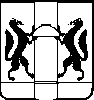 ПРАВИТЕЛЬСТВО НОВОСИБИРСКОЙ ОБЛАСТИПОСТАНОВЛЕНИЕот 30.12.2021 № 578-пг. НовосибирскО Территориальной программе государственных гарантий бесплатного оказания
гражданам медицинской помощи в Новосибирской области на 2022 год
и на плановый период 2023 и 2024 годовВ соответствии со статьей 5.1 Закона Новосибирской области от 28.09.2012 № 255-03 «О регулировании отношений в сфере охраны здоровья граждан в Новосибирской области» Правительство Новосибирской области постановляет:Утвердить прилагаемую Территориальную программу государственных гарантий бесплатного оказания гражданам медицинской помощи в Новосибирской области на 2022 год и на плановый период 2023 и 2024 годов.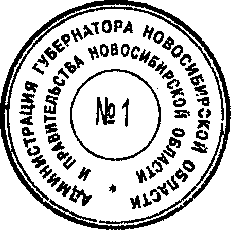 Губернатор Новосибирской областиУТВЕРЖДЕНА
постановлением Правительства
Новосибирской области
от 30.12.2021 № 578-пТЕРРИТОРИАЛЬНАЯ ПРОГРАММА
государственных гарантий бесплатного оказания гражданам
медицинской помощи в Новосибирской области на 2022 год
и на плановый период 2023 и 2024 годовОбщие положенияТерриториальная программа государственных гарантий бесплатного оказания гражданам медицинской помощи в Новосибирской области на 2022 год и на плановый период 2023 и 2024 годов (далее - Программа) включает в себя территориальную программу обязательного медицинского страхования и устанавливает:перечень видов, форм и условий предоставления медицинской помощи, оказание которой осуществляется бесплатно;перечень заболеваний и состояний, оказание медицинской помощи при которых осуществляется бесплатно, и категории граждан, оказание медицинской помощи которым осуществляется бесплатно;нормативы объема медицинской помощи, нормативы финансовых затрат на единицу объема медицинской помощи, подушевые нормативы финансирования, порядок и структуру формирования тарифов на медицинскую помощь и способы ее оплаты;условия реализации установленного законодательством Российской Федерации права на выбор врача, в том числе врача общей практики (семейного врача) и лечащего врача (с учетом согласия врача);порядок реализации установленного законодательством Российской Федерации права внеочередного оказания медицинской помощи отдельным категориям граждан в медицинских организациях, находящихся на территории Новосибирской области;перечень лекарственных препаратов, отпускаемых населению в соответствии с перечнем групп населения и категорий заболеваний, при амбулаторном лечении которых лекарственные препараты и медицинские изделия отпускаются по рецептам врачей бесплатно, а также в соответствии с перечнем групп населения, при амбулаторном лечении которых лекарственные препараты отпускаются по рецептам врачей с 50-процентной скидкой, сформированный в объеме не менее объема, утвержденного распоряжением Правительства Российской Федерации на соответствующий год перечня жизненно необходимых и важнейших лекарственных препаратов, за исключением лекарственных препаратов, используемых исключительно в стационарных условиях (субъект Российской Федерации, в котором гражданин зарегистрирован по месту жительства, вправе предусмотреть возмещение субъекту Российской Федерации, в котором гражданин фактически пребывает, затрат, связанных с его обеспечением наркотическими и психотропными лекарственными препаратами, в рамках межбюджетных отношений в соответствии с бюджетным законодательством);порядок обеспечения граждан лекарственными препаратами, а также медицинскими изделиями, включенными в утверждаемый Правительством Российской Федерации перечень медицинских изделий, имплантируемых в организм человека, лечебным питанием, в том числе специализированными продуктами лечебного питания, по назначению врача, а также донорской кровью и ее компонентами по медицинским показаниям в соответствии со стандартами медицинской помощи с учетом видов, условий и форм оказания медицинской помощи, за исключением лечебного питания, в том числе специализированных продуктов лечебного питания (по желанию пациента);перечень стоматологических материалов и лекарственных препаратов, используемых при оказании первичной медико-санитарной специализированной стоматологической помощи, оказанной в амбулаторных условиях взрослому населению по программе обязательного медицинского страхования по разделу «Стоматология»;перечень стоматологических материалов и лекарственных препаратов, используемых при оказании первичной медико-санитарной специализированной стоматологической помощи, оказанной в амбулаторных условиях детскому населению по программе обязательного медицинского страхования по разделу «Стоматология детская»;перечень мероприятий по профилактике заболеваний и формированию здорового образа жизни, осуществляемых в рамках Программы;перечень медицинских организаций, участвующих в реализации Программы, в том числе территориальной программы обязательного медицинского страхования, с указанием медицинских организаций, проводящих профилактические медицинские осмотры, в том числе в рамках диспансеризации;условия пребывания в медицинских организациях при оказании медицинской помощи в стационарных условиях, включая предоставление спального места и питания, при совместном нахождении одного из родителей, иного члена семьи или иного законного представителя в медицинской организации в стационарных условиях с ребенком до достижения им возраста 4 лет, а с ребенком старше указанного возраста - при наличии медицинских показаний;условия размещения пациентов в маломестных палатах (боксах) по медицинским и (или) эпидемиологическим показаниям, установленным Министерством здравоохранения Российской Федерации;условия предоставления детям-сиротам и детям, оставшимся без попечения родителей, в случае выявления у них заболеваний медицинской помощи всех видов, включая специализированную, в том числе высокотехнологичную, медицинскую помощь, а также медицинскую реабилитацию;порядок предоставления транспортных услуг при сопровождении медицинским работником пациента, находящегося на лечении в стационарных условиях, в целях выполнения порядков оказания медицинской помощи и стандартов медицинской помощи в случае необходимости проведения такому пациенту диагностических исследований - при отсутствии возможности их проведения медицинской организацией, оказывающей медицинскую помощь пациенту;условия и сроки диспансеризации населения для отдельных категорий населения, профилактических осмотров несовершеннолетних;целевые значения критериев доступности и качества медицинской помощи, оказываемой в рамках Программы;порядок и размеры возмещения расходов, связанных с оказанием гражданам медицинской помощи в экстренной форме медицинской организацией, не участвующей в реализации Программы;требования к системе защиты прав граждан при получении медицинской помощи в рамках Программы;сроки ожидания медицинской помощи, оказываемой в плановой форме, в том числе сроки ожидания оказания медицинской помощи в стационарных условиях, проведения отдельных диагностических обследований и консультаций врачей- специалистов, сроки оказания скорой, в том числе скорой специализированной медицинской помощи сроки оказания медицинской помощи с применением телемедицинских технологий.При формировании Программы учтены:порядки оказания медицинской помощи, стандарты медицинской помощи и клинические рекомендации;особенности половозрастного состава населения Новосибирской области;уровень и структура заболеваемости населения Новосибирской области, основанные на данных медицинской статистики;климатические и географические особенности территории Новосибирской области и транспортная доступность медицинских организаций;сбалансированность объема медицинской помощи и ее финансового обеспечения, в том числе уплата страховых взносов на обязательное медицинское страхование неработающего населения в порядке, установленном законодательством Российской Федерации об обязательном медицинском страховании.Специализированная, в том числе высокотехнологичная, медицинская помощь в условиях круглосуточного и дневного стационаров оказывается медицинскими организациями, функции и полномочия учредителей в отношении которых осуществляют Правительство Российской Федерации или федеральные органы исполнительной власти (далее - федеральная медицинская организация), в соответствии с нормативами объема и нормативами финансовых затрат на единицу объема, установленными базовой программой обязательного медицинского страхования.Перечень заболеваний, состояний (групп заболеваний, состояний), по которым федеральными медицинскими организациями оказывается специализированная медицинская помощь в рамках базовой программы обязательного медицинского страхования, представлен в приложении № 3 к Программе государственных гарантий бесплатного оказания гражданам медицинской помощи на 2021 год и на плановый период 2022 и 2023 годов, утвержденной постановлением Правительства Российской Федерации от 28.12.2020 №2299.Направление граждан в федеральные медицинские организации осуществляется в порядке, утвержденном приказом Министерства здравоохранения Российской Федерации от 23.12.2020 № 1363н «Об утверждении Порядка направления застрахованных лиц в медицинские организации, функции и полномочия учредителей в отношении которых осуществляют Правительство Российской Федерации или федеральные органы исполнительной власти, для оказания медицинской помощи в соответствии с едиными требованиями базовой программы обязательного медицинского страхования».В соответствии с Конституцией Российской Федерации в совместном ведении Российской Федерации и субъектов Российской Федерации находится координация вопросов здравоохранения, в том числе обеспечение оказания доступной и качественной медицинской помощи, сохранение и укрепление общественного здоровья, создание условий для ведения здорового образа жизни, формирования культуры ответственного отношения граждан к своему здоровью. Органы местного самоуправления в соответствии с Федеральным законом от 21.11.2011 № 323-ФЗ «Об основах охраны здоровья граждан в Российской Федерации» обеспечивают в пределах своей компетенции доступность медицинской помощи.Перечень видов, форм и условий предоставления
медицинской помощи, оказание которой осуществляется бесплатноВ рамках Программы (за исключением медицинской помощи, оказываемой в рамках клинической апробации) бесплатно предоставляются:первичная медико-санитарная помощь, в том числе первичная доврачебная, первичная врачебная и первичная специализированная;специализированная, в том числе высокотехнологичная, медицинская помощь;скорая, в том числе скорая специализированная, медицинская помощь;паллиативная медицинская помощь, в том числе паллиативная первичная медицинская помощь, включая доврачебную и врачебную, и паллиативная специализированная медицинская помощь.Понятие «медицинская организация» используется в Программе в значении, определенном в Федеральном законе от 21.11.2011 № 323-ФЗ «Об основах охраны здоровья граждан в Российской Федерации» и Федеральном законе от 29.11.2010 № 326-ФЗ «Об обязательном медицинском страховании в Российской Федерации».Первичная медико-санитарная помощь является основой системы оказания медицинской помощи и включает в себя мероприятия по профилактике, диагностике, лечению заболеваний и состояний, медицинской реабилитации, наблюдению за течением беременности, формированию здорового образа жизни и санитарно-гигиеническому просвещению населения.Первичная медико-санитарная помощь оказывается бесплатно в амбулаторных условиях и в условиях дневного стационара, в плановой и неотложной формах.Первичная доврачебная медико-санитарная помощь оказывается фельдшерами, акушерами и другими медицинскими работниками со средним медицинским образованием.Первичная врачебная медико-санитарная помощь оказывается врачами- терапевтами, врачами-терапевтами участковыми, врачами-педиатрами, врачами- педиатрами участковыми и врачами общей практики (семейными врачами).Первичная специализированная медико-санитарная помощь оказывается врачами-специалистами, включая врачей-специалистов медицинских организаций, оказывающих специализированную, в том числе высокотехнологичную, медицинскую помощь.Специализированная медицинская помощь оказывается бесплатно в стационарных условиях и в условиях дневного стационара врачами-специалистами и включает в себя профилактику, диагностику и лечение заболеваний и состояний (в том числе в период беременности, родов и послеродовой период), требующих использования специальных методов и сложных медицинских технологий, а также медицинскую реабилитацию.Высокотехнологичная медицинская помощь, являющаяся частью специализированной медицинской помощи, включает в себя применение новых сложных и (или) уникальных методов лечения, а также ресурсоемких методов лечения с научно доказанной эффективностью, в том числе клеточных технологий, роботизированной техники, информационных технологий и методов генной инженерии, разработанных на основе достижений медицинской науки и смежных отраслей науки и техники.Высокотехнологичная медицинская помощь, являющаяся частью специализированной медицинской помощи, оказывается медицинскими организациями в соответствии с перечнем видов высокотехнологичной медицинской помощи, содержащим в том числе методы лечения и источники финансового обеспечения высокотехнологичной медицинской помощи, согласно приложению № 6 к Программе (далее - перечень видов высокотехнологичной медицинской помощи).Скорая, в том числе скорая специализированная, медицинская помощь оказывается гражданам в экстренной или неотложной форме вне медицинской организации, а также в амбулаторных и стационарных условиях при заболеваниях, несчастных случаях, травмах, отравлениях и других состояниях, требующих срочного медицинского вмешательства.Скорая, в том числе скорая специализированная, медицинская помощь оказывается медицинскими организациями государственной системы здравоохранения бесплатно.При оказании скорой, в том числе скорой специализированной медицинской помощи в случае необходимости осуществляется медицинская эвакуация, представляющая собой транспортировку граждан в целях спасения жизни и сохранения здоровья (в том числе лиц, находящихся на лечении в медицинских организациях, в которых отсутствует возможность оказания необходимой медицинской помощи при угрожающих жизни состояниях, женщин в период беременности, родов, послеродовой период и новорожденных, лиц, пострадавших в результате чрезвычайных ситуаций и стихийных бедствий).Медицинская эвакуация осуществляется выездными бригадами скорой медицинской помощи с проведением во время транспортировки мероприятий по оказанию медицинской помощи, в том числе с применением медицинского оборудования.Паллиативная медицинская помощь оказывается бесплатно в амбулаторных условиях, в том числе на дому, в условиях дневного стационара и стационарных условиях медицинскими работниками, прошедшими обучение по оказанию такой помощи.Медицинские организации, оказывающие паллиативную медицинскую помощь, осуществляют взаимодействие с родственниками и иными членами семьи пациента или законным представителем пациента, лицами, осуществляющими уход за пациентом, добровольцами (волонтерами), а также организациями социального обслуживания, религиозными организациями, организациями, указанными в части 2 статьи 6 Федерального закона от 21.11.2011 № 323-ФЗ «Об основах охраны здоровья граждан в Российской Федерации», в том числе в целях предоставления такому пациенту социальных услуг, мер социальной защиты (поддержки) в соответствии с законодательством Российской Федерации, мер психологической поддержки и духовной помощи.Медицинская организация, к которой пациент прикреплен для получения первичной медико-санитарной помощи, организует оказание ему паллиативной первичной медицинской помощи медицинскими работниками, включая медицинских работников фельдшерских пунктов, фельдшерско-акушерских пунктов, врачебных амбулаторий и иных подразделений медицинских организаций, оказывающих первичную медико-санитарную помощь, во взаимодействии с выездными патронажными бригадами медицинских организаций, оказывающих паллиативную медицинскую помощь, и во взаимодействии с медицинскими организациями, оказывающими паллиативную специализированную медицинскую помощь.Медицинские организации, оказывающие скорую, в том числе скорую специализированную медицинскую помощь, в том числе паллиативную, в случае выявления пациента, нуждающегося в паллиативной первичной медицинской помощи в амбулаторных условиях, в том числе на дому, за 3 (три) дня до осуществления выписки указанного пациента из медицинской организации, оказывающей скорую, в том числе скорую специализированную медицинскую помощь, в том числе паллиативную, в стационарных условиях и условиях дневного стационара, информируют о нем медицинскую организацию, к которой такой пациент прикреплен для получения первичной медико-санитарной помощи, или ближайшую к месту его пребывания медицинскую организацию, оказывающую первичную медико-санитарную помощь.За счет средств областного бюджета Новосибирской области медицинские организации и их подразделения обеспечиваются медицинскими изделиями, предназначенными для поддержания функций органов и систем организма человека, для использования на дому по перечню медицинских изделий, предназначенных для поддержания функций органов и систем организма человека, предоставляемых для использования на дому, утвержденному приказом Министерства здравоохранения Российской Федерации от 31.05.2019 № 348н, а также необходимыми лекарственными препаратами, в том числе наркотическими лекарственными препаратами и психотропными лекарственными препаратами.В целях обеспечения пациентов, получающих паллиативную медицинскую помощь, наркотическими лекарственными препаратами и психотропными лекарственными препаратами министерство здравоохранения Новосибирской области вправе в соответствии с законодательством Российской Федерации в случае наличия потребности организовать изготовление в аптечных организациях наркотических лекарственных препаратов и психотропных лекарственных препаратов в неинвазивных лекарственных формах, в том числе применяемых у детей.Мероприятия по развитию паллиативной медицинской помощи осуществляются в рамках государственной программы «Развитие здравоохранения Новосибирской области», утвержденной постановлением Правительства Новосибирской области от 07.05.2013	№ 199-п, включающей указанныемероприятия, а также целевые показатели их результативности.В целях оказания пациентам, находящимся в стационарных организациях социального обслуживания, медицинской помощи министерством здравоохранения Новосибирской области организуется взаимодействие стационарных организаций социального обслуживания с ближайшими медицинскими организациями.Лицам, находящимся в стационарных организациях социального обслуживания, в рамках базовой программы обязательного медицинского страхования с привлечением ближайших медицинских организаций проводится диспансеризация, а при наличии хронических заболеваний - диспансерное наблюдение в соответствии с порядками, установленными Министерством здравоохранения Российской Федерации.При выявлении в рамках диспансеризации и диспансерного наблюдения показаний к оказанию специализированной, в том числе высокотехнологичной, медицинской помощи лица, находящиеся в стационарных организациях социального обслуживания, переводятся в специализированные медицинские организации в сроки, установленные настоящей Программой.Лицам с психическими расстройствами и расстройствами поведения, в том числе находящимся в стационарных организациях социального обслуживания, а также в условиях сопровождаемого проживания, включая совместное проживание таких лиц в отдельных жилых помещениях, за счет бюджетных ассигнований бюджета Новосибирской области проводится диспансерное наблюдение медицинскими организациями, оказывающими первичную специализированную медико-санитарную помощь при психических расстройствах и расстройствах поведения, во взаимодействии с врачами-психиатрами стационарных организаций социального обслуживания.Лицам с психическими расстройствами и расстройствами поведения, проживающим в сельской местности, рабочих поселках и поселках городского типа, организация медицинской помощи, в том числе по профилю «психиатрия», осуществляется во взаимодействии медицинских работников, включая медицинских работников фельдшерских пунктов, фельдшерско-акушерских пунктов, врачебных амбулаторий и отделений (центров, кабинетов) общей врачебной практики, с медицинскими организациями, оказывающими первичную специализированную медико-санитарную помощь при психических расстройствах и расстройствах поведения.Медицинская помощь оказывается в следующих формах:экстренная - медицинская помощь, оказываемая при внезапных острых заболеваниях, состояниях, обострении хронических заболеваний, представляющих угрозу жизни пациента;неотложная - медицинская помощь, оказываемая при внезапных острых заболеваниях, состояниях, обострении хронических заболеваний без явных признаков угрозы жизни пациента;плановая -	медицинская	помощь, оказываемая	при	проведениипрофилактических мероприятий, при	заболеваниях	и	состояниях,не сопровождающихся угрозой жизни пациента, не требующих экстренной и неотложной медицинской помощи, отсрочка оказания которой на определенное время не повлечет за собой ухудшение состояния пациента, угрозу его жизни и здоровью.При оказании в рамках Программы первичной медико-санитарной помощи в условиях дневного стационара и в неотложной форме, специализированной медицинской помощи, в том числе высокотехнологичной, скорой, в том числе скорой специализированной, медицинской помощи, паллиативной медицинской помощи в стационарных условиях, условиях дневного стационара и при посещениях на дому осуществляется обеспечение граждан лекарственными препаратами для медицинского применения и медицинскими изделиями, включенными в перечень жизненно необходимых и важнейших лекарственных препаратов для медицинского применения; минимальный ассортимент лекарственных препаратов, необходимых для оказания медицинской помощи, утвержденные распоряжением Правительства Российской Федерации от 12.10.2019 № 2406-р, перечень медицинских изделий, имплантируемых в организм человека при оказании медицинской помощи в рамках программы государственных гарантий бесплатного оказания гражданам медицинской помощи, перечень медицинских изделий, отпускаемых по рецептам на медицинские изделия при предоставлении набора социальных услуг, утвержденные распоряжением Правительства Российской Федерации от 31.12.2018 № 3053-р, и перечень медицинских изделий, предназначенных для поддержания функций органов и систем организма человека, предоставляемых для использования на дому, утвержденный приказом Министерства здравоохранения Российской Федерации от 31.05.2019 № 348н.Порядок передачи от медицинской организации пациенту (его законному представителю) медицинских изделий, предназначенных для поддержания функций органов и систем организма человека, для использования на дому при оказании паллиативной медицинской помощи устанавливается Министерством здравоохранения Российской Федерации.Перечень заболеваний и состояний, оказание медицинской помощи
при которых осуществляется бесплатно, и категории граждан,
оказание медицинской помощи которым осуществляется бесплатноГражданин имеет право на бесплатное получение медицинской помощи по видам, формам и условиям ее оказания в соответствии с разделом 2 Программы при следующих заболеваниях и состояниях:инфекционные и паразитарные болезни;новообразования;болезни эндокринной системы;расстройства питания и нарушения обмена веществ;болезни нервной системы;болезни крови, кроветворных органов;отдельные нарушения, вовлекающие иммунный механизм;болезни глаза и его придаточного аппарата;болезни уха и сосцевидного отростка;болезни системы кровообращения;болезни органов дыхания;болезни органов пищеварения, в том числе болезни полости рта, слюнных желез и челюстей (за исключением зубного протезирования);болезни мочеполовой системы;болезни кожи и подкожной клетчатки;болезни костно-мышечной системы и соединительной ткани;травмы, отравления и некоторые другие последствия воздействия внешних причин;врожденные аномалии (пороки развития);деформации и хромосомные нарушения;беременность, роды, послеродовой период и аборты; отдельные состояния, возникающие у детей в перинатальный период; психические расстройства и расстройства поведения;симптомы, признаки и отклонения от нормы, не отнесенные к заболеваниям и состояниям.Гражданин имеет право не реже одного раза в год на бесплатный профилактический медицинский осмотр, в том числе в рамках диспансеризации.В соответствии с законодательством Российской Федерации отдельные категории граждан имеют право на:обеспечение лекарственными препаратами в соответствии с разделом 5 Программы;профилактические медицинские осмотры и диспансеризацию - определенные группы взрослого населения (в возрасте 18 лет и старше), в том числе работающие и неработающие граждане, обучающиеся в образовательных организациях по очной форме;медицинские осмотры, в том числе профилактические медицинские осмотры, в связи с занятиями физической культурой и спортом - несовершеннолетние граждане;диспансеризацию - пребывающие в стационарных учреждениях дети-сироты и дети, находящиеся в трудной жизненной ситуации, а также дети-сироты и дети, оставшиеся без попечения родителей, в том числе усыновленные (удочеренные), принятые под опеку (попечительство) в приемную или патронатную семью;диспансерное наблюдение - граждане, страдающие социально значимыми заболеваниями и заболеваниями, представляющими опасность для окружающих, а также лица, страдающие хроническими заболеваниями, функциональными расстройствами, иными состояниями;пренатальную (дородовую) диагностику нарушений развития ребенка - беременные женщины;неонатальный скрининг на 5 наследственных и врожденных заболеваний - новорожденные дети (с 2023 года планируется введение расширенного неонатального скрининга новорожденных, подготовка и оснащение необходимым оборудованием центров для проведения расширенного неонатального скрининга осуществляется с 2022 года);аудиологический скрининг - новорожденные дети и дети первого года жизни;зубное протезирование отдельным категориям граждан в соответствии с разделом 5 Программы.Беременные женщины, обратившиеся в медицинские организации, оказывающие акушерско-гинекологическую помощь в амбулаторных условиях, имеют право на получение правовой, психологической и медико-социальной помощи за счет средств «родового сертификата», в том числе для профилактики прерывания беременности, в порядке, установленном Правительством Российской Федерации.Дополнительно к объемам медицинской помощи, оказываемой гражданам в рамках Программы, осуществляется дополнительное финансовое обеспечение оказания медицинской помощи (при необходимости за пределами Российской Федерации) детям, страдающим тяжелыми жизнеугрожающими и хроническими заболеваниями, в том числе прогрессирующими редкими (орфанными) заболеваниями, включая обеспечение лекарственными препаратами и медицинскими изделиями, в том числе не зарегистрированными в Российской Федерации, а также техническими средствами реабилитации, не включенными в федеральный перечень реабилитационных мероприятий и услуг, предоставляемых инвалиду.В соответствии с распоряжением Правительства Российской Федерации от 21.03.2020	№710-р временно приостанавливается проведениепрофилактических медицинских осмотров и диспансеризации в медицинских организациях, участвующих в реализации Программы, до дня отмены установленных решением Губернатора Новосибирской области соответствующих ограничительных мер по обеспечению санитарно-эпидемиологического благополучия населения.Территориальная программа обязательного
медицинского страхованияТерриториальная программа обязательного медицинского страхования является составной частью Программы.В рамках территориальной программы обязательного медицинского страхования:гражданам (застрахованным лицам) оказываются первичная медико- санитарная помощь, включая профилактическую помощь, скорая медицинская помощь (за исключением санитарно-авиационной эвакуации), специализированная медицинская помощь, в том числе высокотехнологичная медицинская помощь, включенная в перечень видов высокотехнологичной медицинской помощи, финансовое обеспечение которых осуществляется за счет средств обязательного медицинского страхования, при заболеваниях и состояниях, указанных в разделе 3 Программы, за исключением заболеваний, передаваемых половым путем, вызванных вирусом иммунодефицита человека, синдрома приобретенного иммунодефицита, туберкулеза, психических расстройств и расстройств поведения;осуществляются профилактические мероприятия,	включаядиспансеризацию, диспансерное наблюдение (при заболеваниях и состояниях, указанных в разделе 3 Программы, за исключением заболеваний, передаваемых половым путем, вызванных вирусом иммунодефицита человека, синдрома приобретенного иммунодефицита, туберкулеза, психических расстройств и расстройств поведения) и профилактические медицинские осмотры граждан, в том числе их отдельных категорий, указанных в разделе 3 Программы, за исключением предварительных и периодических медицинских осмотров работников, занятых на тяжелых работах и на работах с вредными и (или) опасными условиями труда, а также мероприятия по медицинской реабилитации, осуществляемой в медицинских организациях амбулаторно, стационарно и в условиях дневного стационара; аудиологическому скринингу; применению вспомогательных репродуктивных технологий (экстракорпорального оплодотворения), включая обеспечение лекарственными препаратами в соответствии с законодательством Российской Федерации.В случаях установления Правительством Российской Федерации особенностей реализации базовой программы обязательного медицинского страхования в условиях возникновения угрозы распространения заболеваний, вызванных новой коронавирусной инфекцией (COVID-19), реализация территориальной программы обязательного медицинского страхования в 2022 году будет осуществляться с учетом таких особенностей.Порядок формирования и структура тарифа на оплату медицинской помощи по обязательному медицинскому страхованию устанавливаются в соответствии с Федеральным законом от 29.11.2010 № 326-ФЗ «Об обязательном медицинском страховании в Российской Федерации».Тарифы на оплату медицинской помощи, за исключением тарифов на оплату специализированной, в том числе высокотехнологичной, медицинской помощи, оказываемой при заболеваниях, состояниях (группах заболеваний, состояний) в стационарных условиях и условиях дневного стационара в рамках базовой программы обязательного медицинского страхования федеральными медицинскими организациями, устанавливаются тарифным соглашением, заключаемым между министерством здравоохранения Новосибирской области, Территориальным фондом обязательного медицинского страхования Новосибирской области, страховыми медицинскими организациями, медицинскими профессиональными некоммерческими организациями, созданными в соответствии со статьей 76 Федерального закона от 21.11.2011 № 323-ФЗ «Об основах охраны здоровья граждан в Российской Федерации», профессиональными союзами медицинских работников или их объединений (ассоциаций), представители которых включены в состав комиссии по разработке территориальной программы обязательного медицинского страхования Новосибирской области.В Новосибирской области тарифы на оплату медицинской помощи по обязательному медицинскому страхованию формируются в соответствии с принятыми в территориальной программе обязательного медицинского страхования способами оплаты медицинской помощи и в части расходов на заработную плату включают финансовое обеспечение денежных выплат стимулирующего характера, в том числе денежные выплаты:врачам-терапевтам участковым, врачам-педиатрам участковым, врачам общей практики (семейным врачам), медицинским сестрам участковым врачей- терапевтов участковых, врачей-педиатров участковых и медицинским сестрам врачей общей практики (семейных врачей) за оказанную медицинскую помощь в амбулаторных условиях;медицинским работникам фельдшерских и фельдшерско-акушерских пунктов (заведующим фельдшерско-акушерскими пунктами, фельдшерам, акушерам (акушеркам), медицинским сестрам, в том числе медицинским сестрам патронажным) за оказанную медицинскую помощь в амбулаторных условиях;врачам, фельдшерам и медицинским сестрам медицинских организаций и подразделений скорой медицинской помощи за оказанную скорую медицинскую помощь вне медицинской организации;врачам-специалистам за оказанную медицинскую помощь в амбулаторных условиях.Правительство Новосибирской области при решении вопроса об индексации заработной платы медицинских работников обеспечивает в приоритетном порядке индексацию заработной платы медицинских работников, оказывающих первичную медико-санитарную и скорую медицинскую помощь.Индексация заработной платы осуществляется с учетом фактически сложившегося уровня отношения средней заработной платы медицинских работников к среднемесячной начисленной заработной плате наемных работников в организациях, у индивидуальных предпринимателей и физических лиц (среднемесячному доходу от трудовой деятельности) по Новосибирской области.В рамках проведения профилактических мероприятий министерством здравоохранения Новосибирской области с учетом установленных особенностей реализации базовой программы обязательного медицинского страхования в условиях возникновения угрозы распространения заболеваний, вызванных новой коронавирусной инфекцией (COVID-19), обеспечивают организацию прохождения гражданами профилактических медицинских осмотров, диспансеризации, в том числе в вечерние часы и субботу, а также предоставляют гражданам возможность дистанционной записи на медицинские исследования.Профилактические мероприятия организуются в том числе для выявления болезней системы кровообращения и онкологических заболеваний, формирующих основные причины смертности населения.Министерство здравоохранения Новосибирской области размещает на своем официальном сайте в информационно-телекоммуникационной сети «Интернет» информацию о медицинских организациях, на базе которых граждане могут пройти профилактические медицинские осмотры, включая диспансеризацию, включая перечень медицинских организаций, осуществляющих углубленную диспансеризацию, и порядок их работы.В дополнение к профилактическим медицинским осмотрам и диспансеризации граждане, переболевшие новой коронавирусной инфекцией (COVID-19), вправе пройти углубленную диспансеризацию, включающую исследования и иные медицинские вмешательства по перечню, который приведен в приложении № 9 (далее - углубленная диспансеризация) к Программе.Углубленная диспансеризация также может быть проведена по инициативе гражданина, в отношении которого отсутствуют сведения о перенесенном заболевании новой коронавирусной инфекцией (COVID-19).Перечень медицинских организаций, осуществляющих углубленную диспансеризацию, и порядок их работы размещаются:в отношении медицинских организаций, подведомственных министерству здравоохранения Новосибирской области, на официальном сайте министерства здравоохранения Новосибирской области в	информационно-телекоммуникационной сети «Интернет», а также на едином портале государственных и муниципальных услуг (функций) (далее - единый портал);в отношении федеральных медицинских организаций - федеральным органом исполнительной власти, осуществляющим функции и полномочия учредителя медицинской организации, на его официальном сайте в информационно-телекоммуникационной сети «Интернет», а также на едином портале.Порядок направления граждан на прохождение углубленной диспансеризации, включая категории граждан, проходящих углубленную диспансеризацию в первоочередном порядке, устанавливается Министерством здравоохранения Российской Федерации.Медицинские организации, в том числе подведомственные федеральным органам исполнительной власти и имеющие прикрепленный контингент, в соответствии с порядком направления граждан на прохождение углубленной диспансеризации, включая категории граждан, проходящих углубленную диспансеризацию в первоочередном порядке, формируют перечень граждан, подлежащих углубленной диспансеризации, и направляют его в территориальный фонд обязательного медицинского страхования. Территориальный фонд обязательного медицинского страхования доводит указанные перечни до страховых медицинских организаций, в которых застрахованы граждане, подлежащие углубленной диспансеризации.Информирование граждан о возможности пройти углубленную диспансеризацию осуществляется с привлечением страховых медицинских организаций с использованием единого портала, сети радиотелефонной связи (смс- сообщения) и иных доступных средств связи.Запись граждан на углубленную диспансеризацию осуществляется в установленном порядке, в том числе с использованием единого портала.Медицинские организации организуют прохождение углубленной диспансеризации гражданином из расчета выполнения всех исследований и иных медицинских вмешательств первого этапа углубленной диспансеризации в соответствии с пунктом 1 приложения № 9 к Программе в течение одного дня.По результатам углубленной диспансеризации в случае выявления у гражданина хронических неинфекционных заболеваний, в том числе связанных с перенесенной новой коронавирусной инфекцией (COVID-19), гражданин в установленном порядке ставится на диспансерное наблюдение, при наличии показаний ему оказывается соответствующее лечение и медицинская реабилитация в порядке, установленном Министерством здравоохранения Российской Федерации, предоставляются лекарственные препараты в соответствии с законодательством Российской Федерации.При необходимости для проведения медицинских исследований в рамках прохождения профилактических медицинских осмотров, диспансеризации, в том числе углубленной, могут привлекаться медицинские работники медицинских организаций, оказывающих специализированную медицинскую помощь.Оплата труда медицинских работников по проведению профилактических медицинских осмотров, в том числе в рамках диспансеризации, включая углубленную диспансеризацию, осуществляется в соответствии с трудовым законодательством Российской Федерации с учетом работы за пределами установленной для них продолжительности рабочего времени.Применяются следующие способы оплаты медицинской помощи, оказываемой застрахованным лицам по обязательному медицинскому страхованию в Российской Федерации:при оплате медицинской помощи, оказанной в амбулаторных условиях:по подушевому нормативу финансирования на прикрепившихся лиц (за исключением расходов на проведение компьютерной томографии, магнитно- резонансной томографии, ультразвукового исследования сердечно-сосудистой системы, эндоскопических диагностических исследований, молекулярногенетических исследований и патологоанатомических исследований биопсийного (операционного) материала с целью диагностики онкологических заболеваний и подбора противоопухолевой лекарственной терапии, а также средств на финансовое обеспечение фельдшерских/фельдшерско-акушерских пунктов) - в сочетании с оплатой за единицу объема медицинской помощи - за медицинскую услугу, за посещение, за обращение (законченный случай);по подушевому нормативу финансирования на прикрепившихся лиц (за исключением расходов на проведение компьютерной томографии, магнитно- резонансной томографии, ультразвукового исследования сердечно-сосудистой системы, эндоскопических диагностических исследований, молекулярногенетических исследований и патологоанатомических исследований биопсийного (операционного) материала с целью диагностики онкологических заболеваний и подбора противоопухолевой лекарственной терапии, а также средств на финансовое обеспечение фельдшерских/фельдшерско-акушерских пунктов) с учетом показателей результативности деятельности медицинской организации (включая показатели объема медицинской помощи), в том числе с включением расходов на медицинскую помощь, оказываемую в иных медицинских организациях (за единицу объема медицинской помощи);за единицу объема медицинской помощи - за медицинскую услугу, за посещение, за обращение (законченный случай) (используется при оплате медицинской помощи, оказанной застрахованным лицам за пределами Новосибирской области, на территории которой выдан полис обязательного медицинского страхования, а также в отдельных медицинских организациях, не имеющих прикрепившихся лиц);за единицу объема медицинской помощи - за медицинскую услугу (используется при оплате отдельных диагностических (лабораторных) исследований: компьютерной томографии, магнитно-резонансной томографии, ультразвукового исследования сердечно-сосудистой системы, эндоскопических диагностических исследований, молекулярно-генетических исследований и патологоанатомических исследований биопсийного (операционного) материала с целью диагностики онкологических заболеваний и подбора противоопухолевой лекарственной терапии);при оплате медицинской помощи, оказанной в стационарных условиях, в том числе для медицинской реабилитации в специализированных медицинских организациях (структурных подразделениях):за законченный случай лечения заболевания, включенного в соответствующую группу заболеваний (в том числе клинико-статистические группы заболеваний);за прерванный случай оказания медицинской помощи при переводе пациента в другую медицинскую организацию, преждевременной выписке пациента из медицинской организации при его письменном отказе от дальнейшего лечения, летальном исходе, а также при проведении диагностических исследований, оказании услуг диализа;при оплате медицинской помощи, оказанной в условиях дневного стационара:за законченный случай лечения заболевания, включенного в соответствующую группу заболеваний (в том числе клинико-статистические группы заболеваний);за прерванный случай оказания медицинской помощи в случаях прерывания лечения по медицинским показаниям, перевода пациента из одного отделения медицинской организации в другое, изменения условий оказания медицинской помощи пациенту с круглосуточного стационара на дневной стационар и с дневного стационара на круглосуточный стационар, оказания медицинской помощи с проведением лекарственной терапии при злокачественных новообразованиях, в ходе которой медицинская помощь оказана пациенту не в полном объеме по сравнению с выбранной для оплаты схемой лекарственной терапии, по объективным причинам, в том числе в случае прерывания лечения при возникновении абсолютных противопоказаний к продолжению лечения, не купируемых при проведении симптоматического лечения, перевода пациента в другую медицинскую организацию, преждевременной выписки пациента из медицинской организации при его письменном отказе от дальнейшего лечения, летального исхода, выписки пациента до истечения 3 (трех) дней (включительно) со дня госпитализации (начала лечения), за исключением случаев оказания медицинской помощи по группам заболеваний, состояний, приведенных в приложении № 5 к Программе государственных гарантий бесплатного оказания гражданам медицинской помощи на 2021 год и на плановый период 2022 и 2023 годов, утвержденной постановлением Правительства Российской Федерации от 28.12.2020 № 2299;при оплате медицинской помощи, оказанной в условиях круглосуточного стационара:за законченный случай лечения заболевания, включенного в соответствующую группу заболеваний (в том числе клинико-статистические группы заболеваний);за прерванный случай оказания медицинской помощи в случаях прерывания лечения по медицинским показаниям, перевода пациента из одного отделения медицинской организации в другое, изменения условий оказания медицинской помощи пациенту с круглосуточного стационара на дневной стационар и с дневного стационара на круглосуточный стационар, оказания медицинской помощи с проведением лекарственной терапии при злокачественных новообразованиях, в ходе которой медицинская помощь оказана пациенту не в полном объеме по сравнению с выбранной для оплаты схемой лекарственной терапии, по объективным причинам, в том числе в случае прерывания лечения при возникновении абсолютных противопоказаний к продолжению лечения, не купируемых при проведении симптоматического лечения, перевода пациента в другую медицинскую организацию, преждевременной выписки пациента из медицинской организации при его письменном отказе от дальнейшего лечения, летального исхода, выписки пациента до истечения 3 дней (включительно) со дня госпитализации (начала лечения), за исключением случаев оказания медицинской помощи по группам заболеваний, состояний, приведенных в приложении № 5 к Программе государственных гарантий бесплатного оказания гражданам медицинской помощи на 2021 год и на плановый период 2022 и 2023 годов, утвержденной постановлением Правительства Российской Федерации от 28.12.2020 №2299;при оплате скорой медицинской помощи, оказанной вне медицинской организации (по месту вызова бригады скорой, в том числе скорой специализированной, медицинской помощи, а также в транспортном средстве при медицинской эвакуации), - по подушевому нормативу финансирования в сочетании с оплатой за вызов скорой медицинской помощи.Финансовое обеспечение профилактических медицинских осмотров и диспансеризации включается в подушевой норматив финансирования на прикрепившихся лиц и осуществляется с учетом показателей результативности деятельности медицинской организации, включая показатели установленного объема профилактических медицинских осмотров и диспансеризации, проводимых в соответствии с порядками, утверждаемыми Министерством здравоохранения Российской Федерации в соответствии с Федеральным законом от 21.11.2011 № 323-ФЗ «Об основах охраны здоровья граждан в Российской Федерации».При оплате медицинской помощи в медицинских организациях, имеющих в составе подразделения, оказывающие медицинскую помощь в амбулаторных, стационарных условиях и в условиях дневного стационара, а также медицинскую реабилитацию, может применяться способ оплаты по подушевому нормативу финансирования на прикрепившихся к данной медицинской организации лиц, включая оплату медицинской помощи по всем видам и условиям предоставляемой указанной медицинской организацией медицинской помощи, с учетом показателей результативности деятельности медицинской организации (включая показатели объема медицинской помощи). При этом из финансового обеспечения медицинской помощи в амбулаторных условиях исключаются расходы на проведение компьютерной томографии, магнитно-резонансной томографии, ультразвукового исследования сердечно-сосудистой системы, эндоскопических диагностических исследований, молекулярно-генетических исследований и патологоанатомических исследований биопсийного (операционного) материала с целью диагностики онкологических заболеваний и подбора противоопухолевой лекарственной терапии, а также средств на финансовое обеспечение фельдшерских/фельдшерско-акушерских пунктов.Подушевой норматив финансирования на прикрепившихся лиц включает в том числе расходы на оказание медицинской помощи с применением телемедицинских технологий.Распределение объема отдельных диагностических (лабораторных) исследований (компьютерной томографии, магнитно-резонансной томографии, ультразвукового исследования сердечно-сосудистой системы, эндоскопических диагностических исследований, молекулярно-генетических исследований и патологоанатомических исследований биопсийного (операционного) материала с целью диагностики онкологических заболеваний и подбора противоопухолевой лекарственной терапии) между медицинскими организациями, оказывающими медицинскую помощь в амбулаторных условиях, осуществляется при наличии в медицинской организации соответствующей лицензии.Назначение отдельных диагностических (лабораторных) исследований (компьютерной томографии, магнитно-резонансной томографии, ультразвукового исследования сердечно-сосудистой системы, эндоскопических диагностических исследований, молекулярно-генетических исследований и патологоанатомических исследований биопсийного (операционного) материала с целью диагностики онкологических заболеваний и подбора противоопухолевой лекарственной терапии) осуществляется врачом, оказывающим первичную медико-санитарную помощь, в том числе первичную специализированную, при наличии медицинских показаний, в сроки, установленные Программой.В территориальной программе обязательного медицинского страхования в расчете на 1 (одно) застрахованное лицо устанавливаются с учетом структуры заболеваемости в Новосибирской области нормативы объема предоставления медицинской помощи, в соответствии с разделом 6 настоящей Программы, нормативы финансовых затрат на единицу объема предоставления медицинской помощи (в том числе по перечню видов высокотехнологичной медицинской помощи) и норматив финансового обеспечения территориальной программы обязательного медицинского страхования, в соответствии с разделом 7 настоящей Программы.В рамках реализации территориальной программы обязательного медицинского страхования осуществляется проведение исследований на наличие новой коронавирусной инфекции (COVID-19) методом полимеразной цепной реакции в случае:наличия у застрахованных граждан признаков острого простудного заболевания неясной этиологии при появлении симптомов, не исключающих наличие новой коронавирусной инфекции (COVID-19);наличия у застрахованных граждан новой коронавирусной инфекции (COVID-19), в том числе для оценки результатов проводимого лечения;положительного результата исследования на выявление возбудителя новой коронавирусной инфекции (COVID-19), полученного с использованием экспресс- теста (при условии передачи гражданином или уполномоченной на экспресс- тестирование организацией указанного теста медицинской организации).Нормативы объема предоставления медицинской помощи, за исключением специализированной, в том числе высокотехнологичной, медицинской помощи, оказываемой федеральными медицинскими организациями, включают нормативы объема предоставления медицинской помощи застрахованным лицам за пределами Новосибирской области.Финансовое обеспечение ПрограммыИсточниками финансового обеспечения Программы являются средства областного бюджета Новосибирской области, средства обязательного медицинского страхования.За счет средств обязательного медицинского страхования в рамках территориальной программы обязательного медицинского страхования:застрахованным лицам, в том числе находящимся в стационарных организациях социального обслуживания, оказываются первичная медико- санитарная помощь, включая профилактическую помощь, скорая медицинская помощь (за исключением санитарно-авиационной эвакуации), специализированная медицинская помощь, в том числе высокотехнологичная медицинская помощь, включенная в раздел 1 перечня видов высокотехнологичной медицинской помощи, при заболеваниях и состояниях, указанных в разделе 3 Программы, за исключением заболеваний, передаваемых половым путем, вызванных вирусом иммунодефицита человека, синдрома приобретенного иммунодефицита, туберкулеза, психических расстройств и расстройств поведения;осуществляется финансовое обеспечение профилактических мероприятий, включая профилактические медицинские осмотры граждан и их отдельных категорий, указанных в разделе 3 Программы, в том числе в рамках диспансеризации, диспансеризацию, диспансерное наблюдение (при заболеваниях и состояниях, указанных в разделе 3 Программы, за исключением заболеваний, передаваемых половым путем, вызванных вирусом иммунодефицита человека, синдрома приобретенного иммунодефицита, туберкулеза, психических расстройств и расстройств поведения) и профилактические медицинские осмотры отдельных категорий граждан, указанных в разделе 3 настоящей Программы, а также мероприятий по медицинской реабилитации, осуществляемой в медицинских организациях амбулаторно, стационарно и в условиях дневного стационара, аудиологическому скринингу, применению вспомогательных репродуктивных технологий (экстракорпорального оплодотворения), включая обеспечение лекарственными препаратами в соответствии с законодательством Российской Федерации.За счет средств обязательного медицинского страхования в рамках территориальной программы обязательного медицинского страхования осуществляется финансовое обеспечение:оказания медицинской помощи больным онкологическими заболеваниями в соответствии с клиническими рекомендациями (протоколами лечения).За счет бюджетных ассигнований областного бюджета Новосибирской области осуществляется финансовое обеспечение:углубленной диспансеризации, в том числе в 2022 году за счет иных межбюджетных трансфертов бюджетам субъектов Российской Федерации на финансовое обеспечение расходных обязательств субъектов Российской Федерации и г. Байконура по предоставлению межбюджетных трансфертов бюджету соответствующего территориального фонда обязательного медицинского страхования на оплату углубленной диспансеризации;скорой, в том числе скорой специализированной, медицинской помощи, не включенной в территориальную программу обязательного медицинского страхования, специализированной санитарно-авиационной эвакуации, в том числе осуществляемой воздушными судами, а также расходов, не включенных в структуру тарифов на оплату медицинской помощи, предусмотренную в территориальных программах обязательного медицинского страхования;скорой, в том числе скорой специализированной, медицинской помощи не застрахованным по обязательному медицинскому страхованию лицам;первичной медико-санитарной и специализированной медицинской помощи в части медицинской помощи при заболеваниях, не включенных в территориальную программу обязательного медицинского страхования: заболевания, передаваемые половым путем, вызванные вирусом иммунодефицита человека, синдром приобретенного иммунодефицита, туберкулез, психические расстройства и расстройства поведения, связанные в том числе с употреблением психоактивных веществ, включая профилактические медицинские осмотры обучающихся в общеобразовательных организациях и профессиональных образовательных организациях, а также в образовательных организациях высшего образования в целях раннего (своевременного) выявления незаконного потребления наркотических средств и психотропных веществ, в том числе в отношении лиц, находящихся в стационарных организациях социального обслуживания, и в части расходов, не включенных в структуру тарифов на оплату медицинской помощи, предусмотренную в территориальной программе обязательного медицинского страхования;паллиативной медицинской помощи, оказываемой амбулаторно, в том числе на дому, включая медицинскую помощь, оказываемую выездными патронажными бригадами, в дневном стационаре и стационарно, включая койки паллиативной медицинской помощи и койки сестринского ухода;высокотехнологичной медицинской помощи, оказываемой в медицинских организациях, подведомственных министерству здравоохранения Новосибирской области, в соответствии с разделом 2 перечня видов высокотехнологичной медицинской помощи, приведенного в приложении № 6 к Программе;предоставления в медицинских организациях, оказывающих паллиативную медицинскую помощь, государственной системы здравоохранения психологической помощи пациенту и членам семьи пациента, а также медицинской помощи врачами-психотерапевтами пациенту и членам семьи пациента, получающего паллиативную медицинскую помощь, или после его смерти в случае обращения членов семьи пациента в медицинскую организацию.Финансовое обеспечение оказания социальных услуг и предоставления мер социальной защиты (поддержки) пациента, в том числе в рамках деятельности выездных патронажных бригад, осуществляется в соответствии с законодательством Российской Федерации.Субъектом Российской Федерации, на территории которого гражданин зарегистрирован по месту жительства, в порядке, установленном законом такого субъекта Российской Федерации, осуществляется возмещение субъекту Российской Федерации, на территории которого гражданину фактически оказана медицинская помощь, затрат, связанных с оказанием медицинской помощи при заболеваниях, не включенных в базовую программу обязательного медицинского страхования, и паллиативной медицинской помощи на основании межрегионального соглашения, заключаемого субъектами Российской Федерации, включающего двустороннее урегулирование вопроса возмещения затрат.За счет бюджетных ассигнований областного бюджета Новосибирской области осуществляется:обеспечение граждан зарегистрированными в установленном порядке на территории Российской Федерации лекарственными препаратами для лечения заболеваний, включенных в перечень жизнеугрожающих и хронических прогрессирующих редких (орфанных) заболеваний, приводящих к сокращению продолжительности жизни граждан или их инвалидности;обеспечение лекарственными препаратами в соответствии с перечнем групп населения и категорий заболеваний, при амбулаторном лечении которых лекарственные препараты и медицинские изделия в соответствии с законодательством Российской Федерации отпускаются по рецептам врачей бесплатно;обеспечение лекарственными препаратами в соответствии с перечнем групп населения, при амбулаторном лечении которых лекарственные препараты отпускаются по рецептам врачей с 50-процентной скидкой;пренатальная (дородовая) диагностика нарушений развития ребенка у беременных женщин, неонатальный скрининг на 5 наследственных и врожденных заболеваний в части исследований и консультаций, осуществляемых медико-генетическими центрами (консультациями), а также медико-генетических исследований в соответствующих структурных подразделениях медицинских организаций;предоставление в рамках оказания паллиативной медицинской помощи для использования на дому медицинских изделий, предназначенных для поддержания функций органов и систем организма человека, по перечню медицинских изделий, предназначенных для поддержания функций органов и систем организма человека, предоставляемых для использования на дому, утвержденному приказом Министерства здравоохранения Российской Федерации от 31.05.2019 № 348н, а также обеспечение лекарственными препаратами для обезболивания, включая наркотические лекарственные препараты и психотропные лекарственные препараты, при посещениях на дому;обеспечение медицинской деятельности, связанной с донорством органов и тканей человека в целях трансплантации (пересадки), в медицинских организациях, подведомственных министерству здравоохранения Новосибирской области.В рамках Программы за счет бюджетных ассигнований областного бюджета Новосибирской области и средств обязательного медицинского страхования осуществляется финансовое обеспечение проведения осмотров врачами и диагностических исследований в целях медицинского освидетельствования лиц, желающих усыновить (удочерить), взять под опеку (попечительство), в приемную или патронатную семью детей, оставшихся без попечения родителей, медицинского обследования детей-сирот и детей, оставшихся без попечения родителей, помещаемых под надзор в организацию для детей-сирот и детей, оставшихся без попечения родителей, граждан, выразивших желание стать опекуном или попечителем совершеннолетнего недееспособного или не полностью дееспособного гражданина. Также за счет бюджетных ассигнований областного бюджета Новосибирской области и средств обязательного медицинского страхования осуществляется проведение обязательных диагностических исследований и оказание медицинской помощи гражданам при постановке их на воинский учет, призыве или поступлении на военную службу по контракту или приравненную к ней службу, поступлении в военные профессиональные образовательные организации или военные образовательные организации высшего образования, заключении с Министерством обороны Российской Федерации договора об обучении в военном учебном центре при федеральной государственной образовательной организации высшего образования по программе военной подготовки для прохождения военной службы по контракту на воинских должностях, подлежащих замещению офицерами, или на военной кафедре при федеральной государственной образовательной организации высшего образования по программе военной подготовки офицеров запаса, программе военной подготовки сержантов, старшин запаса либо программе военной подготовки солдат, матросов запаса, или в военной образовательной организации высшего образования по программе военной подготовки сержантов, старшин запаса либо программе военной подготовки солдат, матросов запаса, призыве на военные сборы и при направлении на альтернативную гражданскую службу, за исключением медицинского освидетельствования в целях определения годности граждан к военной или приравненной к ней службе. В рамках Программы за счет бюджетных ассигнований областного бюджета Новосибирской области и средств обязательного медицинского страхования осуществляется проведение лабораторных исследований отдельных категорий граждан в целях выявления заболеваний, представляющих опасность для окружающих.Кроме того, за счет бюджетных ассигнований областного бюджета Новосибирской области в установленном порядке оказывается медицинская помощь и предоставляются иные государственные услуги (выполняются работы) в медицинских организациях, подведомственных министерству здравоохранения Новосибирской области, за исключением видов медицинской помощи, оказываемой за счет средств обязательного медицинского страхования, в лепрозориях и соответствующих структурных подразделениях медицинских организаций, центрах профилактики и борьбы со СПИДом, врачебно- физкультурных диспансерах, центрах охраны здоровья семьи и репродукции, медико-генетических центрах (консультациях), центрах охраны репродуктивного здоровья подростков, центрах медицинской профилактики (за исключением первичной медико-санитарной помощи, включенной в территориальную программу обязательного медицинского страхования), центрах профессиональной патологии и соответствующих структурных подразделениях медицинских организаций, бюро судебно-медицинской экспертизы, патологоанатомических бюро, медицинских информационно-аналитических центрах, бюро медицинской статистики, в центрах крови, на станциях переливания крови, в домах ребенка, включая специализированные, молочных кухнях и прочих медицинских организациях, входящих в номенклатуру медицинских организаций, утверждаемую Министерством здравоохранения Российской Федерации, а также осуществляется финансовое обеспечение медицинской помощи в специализированных медицинских организациях и соответствующих структурных подразделениях медицинских организаций, оказывающих медицинскую помощь по профилю «Медицинская реабилитация» при заболеваниях, не включенных в территориальную программу обязательного медицинского страхования (заболевания, передаваемые половым путем, вызванные вирусом иммунодефицита человека, синдром приобретенного иммунодефицита, туберкулез, психические расстройства и расстройства поведения, в том числе связанные с употреблением психоактивных веществ), а также расходов медицинских организаций, в том числе на приобретение основных средств (оборудования, производственного и хозяйственного инвентаря) и в случае применения телемедицинских технологий при оказании медицинской помощи.За счет бюджетных ассигнований областного бюджета Новосибирской области осуществляется финансовое обеспечение глазо- и слухопротезирования (за исключением протезирования, осуществляемого за счет средств федерального бюджета), а также зубного протезирования отдельным категориям граждан, постоянно проживающих на территории Новосибирской области, которые в соответствии с федеральным законодательством и законодательством Новосибирской области относятся к следующим категориям:граждане, удостоенные почетного звания «Ветеран труда»;граждане, удостоенные почетного звания «Ветеран труда Новосибирской области»;граждане, проработавшие в тылу в период с 22 июня 1941 года по 9 мая 1945 года не менее шести месяцев, исключая период работы на временно оккупированных территориях СССР, либо награжденные орденами или медалями СССР за самоотверженный труд в период Великой Отечественной войны;граждане, подвергшиеся политическим репрессиям и признанные реабилитированными.Нормативы объема медицинской помощиНормативы объема медицинской помощи по видам, условиям и формам ее оказания в целом по Программе определяются в единицах объема в расчете на 1 (одного) жителя в год, по территориальной программе обязательного медицинского страхования - в расчете на 1 (одно) застрахованное лицо. Нормативы объема медицинской помощи используются в целях планирования и финансово- экономического обоснования размера подушевых нормативов финансового обеспечения, предусмотренных Программой, и составляют:для скорой медицинской помощи вне медицинской организации, включая медицинскую эвакуацию, в рамках территориальной программы обязательного медицинского страхования на 2022-2024 годы - 0,29 вызова на 1 застрахованное лицо;для скорой, в том числе скорой специализированной медицинской помощи, не включенной в территориальную программу обязательного медицинского страхования, включая медицинскую эвакуацию, на 2022-2024 годы - 0,025 вызова на 1 жителя;для скорой, в том числе скорой специализированной медицинской помощи, не включенной в территориальную программу обязательного медицинского страхования, для лиц, не идентифицированных и не застрахованных в системе обязательного медицинского страхования, включая медицинскую эвакуацию, на 2022-2024 годы - 0,017 вызова на 1 (одного) жителя;для медицинской помощи в амбулаторных условиях, оказываемой с профилактическими и иными целями (включая посещения, связанные с профилактическими мероприятиями, в том числе посещения центров здоровья, а также посещения среднего медицинского персонала и разовые посещения в связи с заболеваниями, в том числе при заболеваниях полости рта, слюнных желез и челюстей, за исключением зубного протезирования), за счет бюджетных ассигнований областного бюджета Новосибирской области на 2022-2024 годы - 0,486 посещения на 1 (одного) жителя (включая посещения по оказанию паллиативной медицинской помощи в амбулаторных условиях, в том числе на дому).В рамках территориальной программы обязательного медицинского страхования нормативы для медицинской помощи в амбулаторных условиях, оказываемой с профилактическими и иными целями, составляют на 2022-2024 годы 2,93 посещения/ комплексного посещения на 1 (одно) застрахованное лицо , в том числе для проведения профилактических медицинских осмотров на 2022- 2024 годы - 0,272 комплексного посещения для проведения профилактических медицинских осмотров на 1 (одно) застрахованное лицо, для проведения диспансеризации на 2022-2024 годы - 0,263 комплексного посещения на 1 (одно) застрахованное лицо, в том числе для проведения углубленной диспансеризации - 0,05983 комплексного посещения на 1 (одно) застрахованное лицо, для посещений с иными целями на 2022-2024 годы 2,395 посещения на 1 (одно) застрахованное лицо; для медицинской помощи в амбулаторных условиях, оказываемой в связи с заболеваниями, за счет бюджетных ассигнований областного бюджета Новосибирской области на 2022-2024 годы - 0,1065 обращения на 1 (одного) жителя в рамках территориальной программы обязательного медицинского страхования на 2022-2024 годы - 1,7877 обращения на 1 (одно) застрахованное лицо, которое включает проведение следующих отдельных диагностических (лабораторных) исследований в рамках территориальной программы обязательного медицинского страхования 2022-2024 годы:компьютерной томографии -	0,04632 исследования на 1 (одно)застрахованное лицо;магнитно-резонансной томографии - 0,02634 исследования на 1 (одно) застрахованное лицо;ультразвукового исследования сердечно-сосудистой системы - 0,08286 исследования на 1 (одно) застрахованное лицо;эндоскопических диагностических исследований - 0,02994 исследования на 1 (одно) застрахованное лицо;патологоанатомическое исследование биопсийного (операционного) материала с целью диагностики онкологических заболеваний и подбора противоопухолевой лекарственной терапии - 0,01321 исследования на 1 (одно) застрахованное лицо;тестирование на выявление новой коронавирусной инфекции (COVID-19) на 2022 год - 0,12838 исследования на 1 (одно) застрахованное лицо, на 2023 год - 0,08987 исследования на 1 (одно) застрахованное лицо, на 2024 год - 0,07189 исследования на 1 (одно) застрахованное лицо;молекулярно-генетические исследования с целью выявления онкологических заболеваний - 0,00092 исследования на 1 (одно) застрахованное лицо;для медицинской помощи в амбулаторных условиях, оказываемой в неотложной форме, в рамках территориальной программы обязательного медицинского страхования на 2022-2024 годы - 0,54 посещения на 1 (одно) застрахованное лицо;обращения по заболеванию при оказании медицинской помощи по профилю «Медицинская реабилитация» на 2022 год - 0,00287 комплексного посещения на 1 (одно) застрахованное лицо, на 2023-2024 годы - 0,00294 комплексного посещения на 1 (одно) застрахованное лицо;для паллиативной медицинской помощи в амбулаторных условиях, в том числе на дому, за счет бюджетных ассигнований областного бюджета Новосибирской области на 2022 год - 0,01203 посещения на 1 (одного) жителя, на 2023-2024 годы - 0,01203 посещения на 1 (одного) жителя, в том числе при осуществлении посещений на дому выездными патронажными бригадами паллиативной медицинской помощи, на 2022 год - 0,00319 посещения на 1 (одного) жителя, на 2023-2024 годы - 0,00319 посещения на 1 (одного) жителя;для медицинской помощи в условиях дневных стационаров в рамках территориальной программы обязательного медицинского страхования для оказания медицинской помощи медицинскими организациями (за исключением федеральных медицинских организаций) на 2022 год - 0,070679 случая лечения на 1 (одно) застрахованное лицо, на 2023 год - 0,0709117 случая на 1 (одно) застрахованное лицо, на 2024 год - 0,0711823 случая на 1 (одно) застрахованное лицо, в том числе для медицинской помощи по профилю «онкология» на 2022-2024 годы - 0,009007 случая лечения на 1 (одно) застрахованное лицо; за счет бюджетных ассигнований областного бюджета Новосибирской области на 2022- 2024 годы - 0,002 случая лечения на 1 (одного) жителя (включая случаи оказания паллиативной медицинской помощи в условиях дневного стационара);для специализированной медицинской помощи в стационарных условиях за счет бюджетных ассигнований областного бюджета Новосибирской области на 2022-2024 годы - 0,008997 случая госпитализации на 1 (одного) жителя; в рамках территориальной программы обязательного медицинского страхования (за исключением федеральных медицинских организаций) на 2022 год - 0,167157 случая госпитализации на 1 (одно) застрахованное лицо, на 2023 год - 0,167119 случая госпитализации на 1 (одно) застрахованное лицо, на 2024 год - 0,167089 случая госпитализации на 1 (одно) застрахованное лицо, в том числе для медицинской помощи по профилю «онкология» на 2022-2024 годы - 0,009488 случая госпитализации на 1 (одно) застрахованное лицо; для медицинской реабилитации в специализированных медицинских организациях, оказывающих медицинскую помощь по профилю «медицинская реабилитация», и реабилитационных отделениях медицинских организаций (за исключением федеральных медицинских организаций) в рамках территориальной программы обязательного медицинского страхования на 2022-2024 годы - 0,004443 случая госпитализации на 1 (одно) застрахованное лицо (в том числе не менее 25 процентов для медицинской реабилитации детей в возрасте 0-17 лет с учетом реальной потребности);для паллиативной медицинской помощи в стационарных условиях (включая койки паллиативной медицинской помощи и койки сестринского ухода) за счет бюджетных ассигнований областного бюджета Новосибирской области на 2022 год - 0,00973 койко-дня на 1 (одного) жителя, на 2023 год - 0,00973 койко-дня на жителя, на 2024 год - 0,00973 койко-дня на 1 (одного) жителя.Нормативы медицинской помощи (за исключением федеральных медицинских организаций) при экстракорпоральном оплодотворении, оказываемой в рамках территориальной программы обязательного медицинского страхования в условиях дневного стационара составляют на 2022 год - 0,000463 случая на 1 (одно) застрахованное лицо, на 2023 год - 0,000477 случая на 1 (одно) застрахованное лицо, на 2024 год - 0,000491 случая на 1 (одно) застрахованное лицо.Дифференцированные нормативы объема медицинской помощи на одно застрахованное лицо в рамках территориальной программы обязательного медицинского страхования устанавливаются для каждого уровня оказания медицинской помощи на основе распределения объемов медицинской помощи для медицинских организаций первого, второго и третьего уровней системы организации медицинской помощи и составляют на 2022 год:для медицинской помощи в амбулаторных условиях, оказываемой с профилактической целью:первого уровня - 0,8405 посещения на 1 (одно) застрахованное лицо; второго уровня - 1,8125 посещения на 1 (одно) застрахованное лицо; третьего уровня - 0,277 посещения на 1 (одно) застрахованное лицо;для медицинской помощи в амбулаторных условиях, оказываемой в связи с заболеваниями:первого уровня - 0,4583 обращения на 1 (одно) застрахованное лицо; второго уровня - 1,1694 обращения на 1 (одно) застрахованное лицо; третьего уровня - 0,16 обращения на 1(одно) застрахованное лицо;для медицинской помощи в амбулаторных условиях, оказываемой в неотложной форме:первого уровня - 0,1214 посещения на 1(одно) застрахованное лицо; второго уровня - 0,3707 посещения на 1(одно) застрахованное лицо; третьего уровня - 0,0479 посещения на 1 (одно) застрахованное лицо; для медицинской помощи в стационарных условиях: первого уровня - 0,034187 случая на 1 (одно) застрахованное лицо; второго уровня - 0,081422 случая на 1 (одно) застрахованное лицо; третьего уровня - 0,051548 случая на 1(одно) застрахованное лицо; для медицинской помощи в условиях дневных стационаров: первого уровня - 0,011060 случая лечения на 1 (одно) застрахованное лицо; второго уровня - 0,045786 случая лечения на 1 (одно) застрахованное лицо; третьего уровня - 0,013833 случая лечения на 1 (одно) застрахованное лицо. Объем медицинской помощи, оказываемой не застрахованным по обязательному медицинскому страхованию гражданам в экстренной форме при внезапных острых заболеваниях, состояниях, обострении хронических заболеваний, представляющих угрозу жизни пациента, входящих в территориальную программу обязательного медицинского страхования, включается в нормативы объема медицинской помощи, оказываемой в амбулаторных и стационарных условиях, и обеспечивается за счет бюджетных ассигнований областного бюджета Новосибирской области.Нормативы финансовых затрат на единицу объема медицинской
помощи, подушевые нормативы финансированияНормативы финансовых затрат на единицу объема медицинской помощи, оказываемой в соответствии с Программой на 2022 год, составляют:на 1 (один) вызов скорой медицинской помощи за счет средств обязательного медицинского страхования - 3 288,56 рубля, за счет средств областного бюджета Новосибирской области - 1 581,20 рубля в части скорой специализированной медицинской помощи, не включенной в территориальную программу обязательного медицинского страхования, 989 748,55 рубля в части скорой медицинской помощи при санитарно-авиационной эвакуации;на 1 (одно) посещение с профилактическими и иными целями при оказании медицинской помощи в амбулаторных условиях медицинскими организациями (их структурными подразделениями) за счет средств областного бюджета Новосибирской области (включая расходы на оказание паллиативной медицинской помощи в амбулаторных условиях, в том числе на дому) - 615,93 рубля, за счет средств обязательного медицинского страхования -	774,97 рубля,на 1 комплексное посещение для проведения профилактических медицинских осмотров за счет средств обязательного медицинского страхования - 2 298,13 рубля, на 1 (одно) комплексное посещение для проведения диспансеризации, включающей профилактический медицинский осмотр и дополнительные методы обследований, в том числе в целях выявления онкологических заболеваний, за счет средств обязательного медицинского страхования - 2 841,45 рубля, на 1 (одно) комплексное посещение для проведения углубленной диспансеризации - 1 159,95 рубля; на 1 (одно) посещение с иными целями - 375,06 рубля;на 1 (одно) обращение по поводу заболевания при оказании медицинской помощи в амбулаторных условиях медицинскими организациями (их структурными подразделениями) за счет средств областного бюджета Новосибирской области -	1 682,63 рубля, за счет средств обязательногомедицинского страхования - 1 823,77 рубля, включая нормативы финансовых затрат на проведение одного исследования:компьютерной томографии - 2 897,88 рубля;магнитно-резонансной томографии - 4 075,5 рубля;ультразвукового исследования сердечно-сосудистой системы - 560,99 рубля; эндоскопического диагностического исследования - 1 052,56 рубля;молекулярно-биологического исследования с целью выявления онкологических заболеваний - 9 318,59 рубля;патологоанатомического исследования биопсийного (операционного) материала с целью диагностики онкологических заболеваний и подбора противоопухолевой лекарственной терапии - 2 304,28 рубля;тестирование на выявление новой коронавирусной инфекции (COVID-19) - 684,57 рубля;на 1 (одно) посещение при оказании паллиативной медицинской помощи в амбулаторных условиях, в том числе на дому (за исключением посещений на дому выездными патронажными бригадами), за счет средств областного бюджета Новосибирской области - 712,67 рубля;на 1 (одно) посещение при оказании паллиативной медицинской помощи на дому выездными патронажными бригадами паллиативной медицинской помощи за счет средств областного бюджета Новосибирской области (без учета расходов на оплату социальных услуг, оказываемых социальными работниками, и расходов для предоставления на дому медицинских изделий) - 2 811,91 рубля;на 1 (одно) посещение при оказании медицинской помощи в неотложной форме в амбулаторных условиях за счет средств обязательного медицинского страхования - 813,62 рубля;на 1 (одно) обращение по профилю «Медицинская реабилитация» при оказании медицинской помощи в амбулаторных условиях медицинскими организациями за счет средств обязательного медицинского страхования - 21 019,78 рубля;на 1 (один) случай лечения в условиях дневных стационаров за счет средств областного бюджета Новосибирской области - 19 775,00 рубля, за счет средств обязательного медицинского страхования (за исключением федеральных медицинских организаций) - 26 439,68 рубля, на 1 (один) случай лечения по профилю «онкология» за счет средств обязательного медицинского страхования - 90 272,38 рубля;на 1 (один) случай госпитализации в медицинских организациях (их структурных подразделениях) (за исключением федеральных медицинских организаций), оказывающих медицинскую помощь в стационарных условиях, за счет средств областного бюджета Новосибирской области - 102 601,98 рубля, за счет средств обязательного медицинского страхования - 42 538,53 рубля, на 1 случай госпитализации по профилю «онкология» за счет средств обязательного медицинского страхования - 115 425,11 рубля;на 1 (один) случай госпитализации по медицинской реабилитации в специализированных медицинских организациях, оказывающих медицинскую помощь по профилю «медицинская реабилитация», и реабилитационных отделениях медицинских организаций (за исключением федеральных медицинских организаций) за счет средств обязательного медицинского страхования - 44 075,25 рубля;на 1 (один) койко-день в медицинских организациях (их структурных подразделениях), оказывающих паллиативную медицинскую помощь в стационарных условиях (включая койки паллиативной медицинской помощи и койки сестринского ухода), за счет средств областного бюджета Новосибирской области - 4 211,72 рубля.Нормативы финансовых затрат на единицу объема медицинской помощи, оказываемой в соответствии с Программой, на 2023 и 2024 годы составляют:на 1 (один) вызов скорой медицинской помощи за счет средств обязательного медицинского страхования - 3 485,66 рубля на 2023 год; 3 697,36 рубля на 2024 год;на 1 (один) вызов скорой медицинской помощи за счет средств областного бюджета - 1615,2 рубля на 2023 год в части скорой специализированной медицинской помощи, не включенной в территориальную программу обязательного медицинского страхования, 989 748,55 рубля в части скорой медицинской помощи при санитарно-авиационной эвакуации;на 1 (один) вызов скорой медицинской помощи за счет средств областного бюджета - 1 614,8 рубля на 2024 год в части скорой специализированной медицинской помощи, не включенной в территориальную программу обязательного медицинского страхования, 989 748,55 рублей в части скорой медицинской помощи при санитарно-авиационной эвакуации;на 1 (одно) посещение с профилактической и иными целями при оказании медицинской помощи в амбулаторных условиях медицинскими организациями (их структурными подразделениями) за счет средств областного бюджета Новосибирской области (включая расходы на оказание паллиативной медицинской помощи в амбулаторных условиях, в том числе на дому) на 2023 год - 657,63 рубля, на 2024 год - 701,28 рубля, за счет средств обязательного медицинского страхования на 2023 год - 802,33 рубля, на 2024 год - 851,12 рубля, на 1 (одно) комплексное посещение для проведения профилактических медицинских осмотров за счет средств обязательного медицинского страхования на 2023 год - 2 435,50 рубля, на 2024 год - 2 583,01 рубля, на 1 (одно) комплексное посещение для проведения диспансеризации, включающей профилактический медицинский осмотр и дополнительные методы обследований, в том числе в целях выявления онкологических заболеваний, за счет средств обязательного медицинского страхования на 2023 год - 2 799,61 рубля, на 2024 год - 2 969,24 рубля; на 1 (одно) посещение с иными целями - на 2023 год - 397,52 рубля, на 2024 год - 421,57 рубля;на 1 (одно) обращение по поводу заболевания при оказании медицинской помощи в амбулаторных условиях медицинскими организациями (их структурными подразделениями) за счет средств областного бюджета Новосибирской области - 1 715,31 рубля на 2023 год; 1 811,55 рубля на 2024 год; за счет средств обязательного медицинского страхования - 1 932,76 рубля на 2023 год; 2 049,83 рубля на 2024 год;включая нормативы финансовых затрат на проведение одного исследования: компьютерной томографии - 3 071,16 рубля на 2023 год, 3 257,21 рубля на 2024 год;магнитно-резонансной томографии - 4 319,12 рубля на 2023 год, 4 580,75 рубля на 2024 год;ультразвукового исследования сердечно-сосудистой системы - 594,51 рубля на 2023 год, 630,53 рубля на 2024 год;эндоскопического диагностического исследования - 1 115,49 рубля на 2023 год, 1 183,09 рубля на 2024 год;молекулярно-генетического исследования с целью диагностики онкологических заболеваний - 9 875,71 рубля на 2023 год, 10 473,98 рубля на 2024 год;патологоанатомического исследования биопсийного (операционного) материала с целью диагностики онкологических заболеваний и подбора противоопухолевой лекарственной терапии - 2 441,99 рубля на 2023 год, 2 589,97 рубля на 2024 год;тестирования на выявление новой коронавирусной инфекции (COVID-19) - 725,50 рубля на 2023 год, 769,50 рубля на 2024 год;на 1 (одно) посещение при оказании медицинской помощи в неотложной форме в амбулаторных условиях за счет средств обязательного медицинского страхования на 2023 год - 862,30 рубля, на 2024 год - 914,51 рубля;на 1 (одно) обращение по профилю «Медицинская реабилитация» в амбулаторных условиях медицинскими организациями за счет средств обязательного медицинского страхования на 2023-2024 годы - 22 293,16 рубля;на 1 (одно) посещение при оказании паллиативной медицинской помощи в амбулаторных условиях, в том числе на дому (за исключением посещений на дому выездными патронажными бригадами), за счет средств областного бюджета Новосибирской области на 2023 год - 737,56 рубля, на 2024 год - 762,44 рубля;на 1 (одно) посещение при оказании паллиативной медицинской помощи на дому выездными патронажными бригадами паллиативной медицинской помощи за счет средств областного бюджета Новосибирской области (без учета расходов на оплату социальных услуг, оказываемых социальными работниками, и расходов для предоставления на дому медицинских изделий) на 2023 год - 2 291,54 рубля, на 2024 год - 2 285,27 рубля;на 1 (один) случай лечения в условиях дневных стационаров за счет средств областного бюджета Новосибирской области - 20 900,00 рубля на 2023 год; 21 840,00 рубля на 2024 год; за счет средств обязательного медицинского страхования (за исключением федеральных медицинских организаций) - 27 711,46 рубля на 2023 год и 29 394,79 рубля на 2024 год, на 1 (один) случай лечения по профилю «онкология» за счет средств обязательного медицинского страхования - 94 695,35 рубля на 2023 год и 99 369,01 рубля на 2024 год;на 1 (один) случай госпитализации в медицинских организациях (их структурных подразделениях), оказывающих медицинскую помощь в стационарных условиях, за счет средств областного бюджета Новосибирской области - 104 042,46 рубля на 2023 год; 110 943,65 рубля на 2024 год; за счет средств обязательного медицинского страхования (за исключением федеральных медицинских организаций) - 45 045,85 рубля на 2023 год, 47 655,53 рубля на 2024 год, на 1 (один) случай госпитализации по профилю «онкология» за счет средств обязательного медицинского страхования - 121 798,28 рубля на 2023 год и 128 597,47 рубля на 2024 год;на 1 (один) случай госпитализации по медицинской реабилитации в специализированных больницах и центрах, оказывающих медицинскую помощь по профилю «медицинская реабилитация», и реабилитационных отделениях медицинских организаций (за исключением федеральных медицинских организаций) за счет средств обязательного медицинского страхования - 46 508,81 рубля на 2023 год и 49 105,04 рубля на 2024 год;на 1 (один) койко-день в медицинских организациях (их структурных подразделениях), оказывающих паллиативную медицинскую помощь в стационарных условиях (включая койки паллиативной медицинской помощи и койки сестринского ухода), - 4 355,60 рубля на 2023 год; 4 502,57 рубля на 2024 год.Нормативы финансовых затрат на 1 (один) случай экстракорпорального оплодотворения составляют: на 2022 год - 142 190,49 рубля, 2023-2024 годы 142 190,49 рубля.Нормативы объема патологоанатомических исследований биопсийного (операционного) материала включают отдельные исследования, которые могут быть проведены в иных медицинских организациях и оплачены в соответствии с законодательством Российской Федерации.Подушевые нормативы финансирования, предусмотренные Программой, составляют:за счет средств областного бюджета Новосибирской области (в расчете на 1 (одного) жителя) в 2022 году - 5 267,80 рубля, в 2023 году - 5 571,21 рубля, в 2024 году - 5 635,66 рубля;за счет средств обязательного медицинского страхования на финансирование территориальной программы обязательного медицинского страхования (в расчете на 1 (одно) застрахованное лицо) за исключением медицинской помощи, оказываемой в федеральных медицинских организациях в 2022 году - 16 110,15 рубля, в 2023 году - 16 993,43 рубля, в 2024 году - 18 002,73 рубля.Стоимость Программы по источникам ее финансового обеспечения и условиям ее предоставления, нормативы объема медицинской помощи и нормативы финансовых затрат на единицу объема медицинской помощи, подушевые нормативы финансового обеспечения представлены в приложениях №№ 4, 5, 5.1 и 5.2 к настоящей Программе.Для расчета стоимости медицинской помощи, оказываемой в медицинских организациях и их обособленных подразделениях, расположенных в сельской местности, отдаленных территориях, поселках городского типа и малых городах с численностью населения до 50 тысяч человек, применяются следующие коэффициенты дифференциации к подушевому нормативу финансирования на прикрепившихся к медицинской организации лиц с учетом наличия указанных подразделений и расходов на их содержание и оплату труда персонала: для медицинских организаций, обслуживающих до 20 тысяч человек, - от 1,113 до 1,118, для медицинских организаций, обслуживающих свыше 20 тысяч человек, - от 1,04 до 1,046.Для расчета стоимости медицинской помощи в амбулаторных условиях, оказываемой лицам в возрасте 65 лет и старше, применяется коэффициент дифференциации для подушевого норматива финансирования на прикрепившихся к медицинской организации лиц 1,6.Размер финансового обеспечения фельдшерских, фельдшерско-акушерских пунктов при условии их соответствия требованиям, установленным положением оборганизации оказания первичной медико-санитарной помощи взрослому населению, утвержденным приказом Министерства здравоохранения и социального развития Российской Федерации от 15.05.2012	№ 543н«Об утверждении Положения об организации оказания первичной медико- санитарной помощи взрослому населению», составляет на 2022 год:фельдшерский, фельдшерско-акушерский пункт, обслуживающий до 100 жителей, - 826 652 рубля;фельдшерский, фельдшерско-акушерский пункт, обслуживающий от 100 до 900 жителей, - 1 239 978рубля;фельдшерский, фельдшерско-акушерский пункт, обслуживающий от 900 до 1500 жителей, - 1 964 334 рубля;фельдшерский, фельдшерско-акушерский пункт, обслуживающий от 1500 до 2000 жителей, - 2 205 786 рубля;фельдшерский, фельдшерско-акушерский пункт, обслуживающий свыше 2000 жителей, - 2 520 898 рубля.Размер финансового обеспечения фельдшерских и фельдшерско-акушерских пунктов должен обеспечивать сохранение достигнутого соотношения между уровнем оплаты труда отдельных категорий работников бюджетной сферы, определенных Указом Президента Российской Федерации от 07.05.2012 № 597 «О мероприятиях по реализации государственной социальной политики», и уровнем средней заработной платы в соответствующем регионе.Порядок и условия предоставления медицинской помощиМедицинская помощь, оказываемая в плановой форме, в рамках территориального медицинского страхования оказывается гражданам, застрахованным в системе обязательного медицинского страхования, при предъявлении ими полиса обязательного медицинского страхования (далее - полис) и документа, удостоверяющего личность.В случае необходимости получения медицинской помощи, оказываемой в плановой форме, застрахованным, не имеющим возможности предъявить полис, сообщается наименование застраховавшей его страховой медицинской организации, при этом медицинская организация осуществляет проверку факта страхования в системе обязательного медицинского страхования.При подтверждении информации о страховании медицинская организация оказывает медицинскую помощь, оказываемую в плановой форме. В случае неподтверждения данной информации пациенту даются разъяснения о необходимости получить полис и после этого повторно обратиться в медицинскую организацию для получения медицинской помощи, оказываемой в плановой форме.Плановый прием врача осуществляется в порядке очереди, по предварительной записи. Проведение лабораторных, инструментальных исследований и других медицинских услуг в амбулаторных условиях в плановой форме осуществляется по направлению лечащего врача, в порядке очереди, по предварительной записи.Продолжительность приема пациентов, объем консультативно- диагностических и лечебных мероприятий в медицинских организациях, оказывающих первичную медико-санитарную помощь в амбулаторных условиях, определяются лечащим врачом согласно медицинским показаниям и состоянию пациента с учетом утвержденных порядков оказания медицинской помощи и стандартов медицинской помощи.В медицинских организациях, оказывающих специализированную медицинскую помощь в стационарных условиях, ведется лист ожидания оказания специализированной медицинской помощи в плановой форме и осуществляется информирование граждан в доступной форме, в том числе с использованием информационно-телекоммуникационной сети Интернет, о сроках ожидания оказания специализированной медицинской помощи с учетом требований законодательства Российской Федерации о персональных данных.Первичная медико-санитарная помощь в неотложной форме (острые и внезапные ухудшения состояния здоровья, в том числе высокая температура (38 градусов по Цельсию и выше), острые и внезапные боли любой локализации, судороги, нарушения сердечного ритма, кровотечения, иные состояния, заболевания, отравления и травмы, требующие экстренной помощи и консультации врача) оказывается вне очереди и без предварительной записи в любой медицинской организации, оказывающей первичную медико-санитарную помощь в амбулаторных условиях, независимо от территориального прикрепления, наличия полиса и документа, удостоверяющего личность.Госпитализация для оказания специализированной медицинской помощи в экстренной и неотложной формах в условиях стационара осуществляется при доставке пациента службой скорой медицинской помощи, по направлению фельдшера фельдшерско-акушерского пункта, врача медицинской организации, оказывающей первичную медико-санитарную помощь в амбулаторных условиях, а также при самостоятельном обращении пациента в приемное отделение стационара.Экстренная госпитализация при состояниях, угрожающих жизни пациента, осуществляется в стационары в соответствии с графиками экстренной госпитализации, утвержденными приказами министерства здравоохранения Новосибирской области.Отсутствие полиса и документа, удостоверяющего личность, не является основанием для отказа в оказании специализированной медицинской помощи в условиях стационара в экстренной форме.Объем обследования и лечения, продолжительность пребывания в условиях стационара и дневного стационара определяются лечащим врачом в соответствии с состоянием больного, медицинскими показаниями, порядками оказания медицинской помощи, а также на основе стандартов медицинской помощи. Лечащий врач вправе отклоняться от стандартов с учетом имеющихся индивидуальных показаний.Условия размещения в палате стационара должны соответствовать нормативам, установленным федеральным законодательством и законодательством Новосибирской области.При проведении лечебно-диагностических манипуляций, в том числе при оказании первичной медико-санитарной помощи в амбулаторных условиях, пациент обеспечивается индивидуальным комплектом белья (простыни, подкладные пеленки, салфетки, бахилы), в том числе разовым, на бесплатной основе.Гражданам, застрахованным на территориях других субъектов Российской Федерации, медицинская помощь на территории Новосибирской области предоставляется в объеме базовой программы обязательного медицинского страхования.Маршрутизация застрахованных лиц при наступлении страхового случая осуществляется согласно:приказу министерства здравоохранения Новосибирской области от 29.01.2013 № 187 «О порядке экстренной госпитализации взрослых больных с хирургической, травматологической и терапевтической патологией на территории города Новосибирска»;приказу министерства здравоохранения Новосибирской области от 04.12.2018 №3897 «Об организации медицинской помощи взрослому населению Новосибирской области по профилю «нефрология»;приказу министерства здравоохранения Новосибирской области от 01.02.2019 №286 «О маршрутизации пациентов с острыми сосудистыми заболеваниями»;приказу министерства здравоохранения Новосибирской области от 26.04.2019	№ 1395 «Об организации диспансерного наблюдениянесовершеннолетних на территории Новосибирской области»;приказу министерства здравоохранения Новосибирской области от 12.08.2019 № 2589 «Об организации оказания медицинской помощи гражданам старше 18 лет, проживающим на территории Новосибирской области, по профилю «онкология»;приказу министерства здравоохранения Новосибирской области от 26.08.2019 №2733 «О маршрутизации детей групп риска по развитию ретинопатии недоношенных детей с ретинопатией недоношенных на территории Новосибирской области»;приказу министерства здравоохранения Новосибирской области от 22.10.2019 № 3385 «Об организации оказания медицинской помощи гражданам старше 18 лет, проживающим на территории Новосибирской области, по профилю «гематология»;приказу министерства здравоохранения Новосибирской области от 15.11.2019 №3640 «О маршрутизации детей при организации первичной специализированной медико-санитарной помощи на территории Новосибирской области»;приказу министерства здравоохранения Новосибирской области от 09.12.2019 № 3927 «О маршрутизации детей с инфекционными заболеваниями на территории Новосибирской области»;приказу министерства здравоохранения Новосибирской области от 31.07.2020 №1861 «Об утверждении схемы маршрутизации пациентов с подозрением и подтверждением COVID-19»;приказу министерства здравоохранения Новосибирской области от 09.09.2020 № 2220 «Об оказании медицинской помощи по профилю «челюстнолицевая хирургия» на территории Новосибирской области»;приказу министерства здравоохранения Новосибирской области от 16.11.2020 №2859 «Об организации оказания медицинской помощи по профилю «психиатрия-наркология» и диспансерного наблюдения за лицами с психическими расстройствами и (или) расстройствами поведения, связанными с употреблением психоактивных веществ, на территории Новосибирской области»;приказу министерства здравоохранения Новосибирской области от 03.02.2021 №189 «Об организации диспансерного наблюдения за взрослым населением Новосибирской области в 2021 году».Условия реализации установленного законодательством
Российской Федерации права на выбор врача, в том числе врачаобщей практики (семейного врача) и лечащего врача (с учетом согласия врача)В соответствии со статьей 21 Федерального закона от 21.11.2011 № 323-ФЗ «Об основах охраны здоровья граждан в Российской Федерации» для получения медицинской помощи граждане имеют право на выбор врача, в том числе врача общей практики (семейного врача) и лечащего врача (с учетом согласия этого врача), а также на выбор медицинской организации в порядке, утвержденном приказом Министерства здравоохранения и социального развития Российской Федерации от 26.04.2012 № 406н «Об утверждении порядка выбора гражданином медицинской организации при оказании ему медицинской помощи в рамках программы государственных гарантий бесплатного оказания гражданам медицинской помощи».Порядок реализации установленного законодательством
Российской Федерации права внеочередного оказания медицинской помощи
отдельным категориям граждан в медицинских организациях, находящихсяна территории Новосибирской областиГраждане, имеющие право на внеочередное оказание медицинской помощи, при обращении в медицинскую организацию предъявляют документ, подтверждающий их право на внеочередное оказание медицинской помощи.Право на внеочередное оказание медицинской помощи имеют:участники Великой Отечественной войны и приравненные к ним категории граждан;инвалиды Великой Отечественной войны;лица, подвергшиеся политическим репрессиям;лица, признанные реабилитированными либо признанные пострадавшими от политических репрессий;лица, потерявшие родителей в годы Великой Отечественной войны; ветераны боевых действий;лица, награжденные знаком «Жителю блокадного Ленинграда»;Герои Советского Союза;Герои Российской Федерации;полные кавалеры ордена Славы;лица, награжденные знаком «Почетный донор»;граждане, относящиеся к категориям граждан, которым в соответствии с пунктами 1 и 2 части первой статьи 13 Закона Российской Федерации от 15.05.1991	№ 1244-1 «О социальной защите граждан, подвергшихсявоздействию радиации вследствие катастрофы на Чернобыльской АЭС», статьями 2 и 3 Федерального закона от 26.11.1998 № 175-ФЗ «О социальной защите граждан Российской Федерации, подвергшихся воздействию радиации вследствие аварии в 1957 году на производственном объединении «Маяк» и сбросов радиоактивных отходов в реку Теча», статьей 2 Федерального закона от 10.01.2002 № 2-ФЗ «О социальных гарантиях гражданам, подвергшимся радиационному воздействию вследствие ядерных испытаний на Семипалатинском полигоне», постановлением Верховного Совета Российской Федерации от 27.12.1991	№2123-1«О распространении действия Закона РСФСР «О социальной защите граждан, подвергшихся воздействию радиации вследствие катастрофы на Чернобыльской АЭС» на граждан из подразделений особого риска« предоставлено право на внеочередное оказание медицинской помощи;дети-инвалиды;иные категории граждан, которым в соответствии с федеральным законодательством предоставлено право на внеочередное оказание медицинской помощи.Информация о категориях граждан, имеющих право на внеочередное оказание медицинской помощи, размещается медицинскими организациями, находящимися на территории Новосибирской области, на стендах, расположенных в указанных медицинских организациях, и на их официальных сайтах в информационно-телекоммуникационной сети «Интернет».Порядок обеспечения граждан лекарственными препаратами,
а также медицинскими изделиями, включенными в утверждаемый
Правительством Российской Федерации перечень медицинских
изделий, имплантируемых в организм человека, лечебным питанием,
в том числе специализированными продуктами лечебного питания,
по назначению врача, а также донорской кровью и ее компонентами
по медицинским показаниям в соответствии со стандартами медицинской
помощи с учетом видов, условий и форм оказания медицинской помощи,
за исключением лечебного питания, в том числе специализированных продуктов
лечебного питания, по желанию пациентаОбеспечение граждан, проживающих на территории Новосибирской области, лекарственными препаратами для медицинского применения, включенными в перечень лекарственных препаратов и медицинских изделий, отпускаемых населению в соответствии с Перечнем групп населения и категорий заболеваний, при амбулаторном лечении которых лекарственные препараты и медицинские изделия отпускаются по рецептам врачей бесплатно, а также в соответствии с Перечнем групп населения, при амбулаторном лечении которых лекарственные препараты отпускаются по рецептам врачей с пятидесятипроцентной скидкой, осуществляется в соответствии с приложением №1 к Программе.Обеспечение граждан, включенных в Федеральный регистр лиц, имеющих право на получение государственной социальной помощи и не отказавшихся от получения социальной услуги, лекарственными препаратами для медицинского применения, медицинскими изделиями, а также специализированными продуктами лечебного питания для детей-инвалидов предусмотрено пунктом 1 части 1 и частью 2 статьи 6.2 Федерального закона от 17.07.1999 № 178-ФЗ «О государственной социальной помощи». Обеспечение необходимыми лекарственными препаратами для медицинского применения по рецептам на лекарственные препараты, медицинскими изделиями по рецептам на медицинские изделия, а также специализированными продуктами лечебного питания для детей- инвалидов осуществляется в соответствии с утвержденным распоряжением Правительства Российской Федерации от 12.10.2019 № 2406-р «Об утверждении перечня жизненно необходимых и важнейших лекарственных препаратов, а также перечней лекарственных препаратов для медицинского применения и минимального ассортимента лекарственных препаратов, необходимых для оказания медицинской помощи» перечнем жизненно необходимых и важнейших лекарственных препаратов для медицинского применения.Финансовое обеспечение указанных мероприятий осуществляется в соответствии с распоряжением Правительства Российской Федерации.Обеспечение граждан лекарственными препаратами для медицинского применения, включенными в перечень жизненно необходимых и важнейших лекарственных препаратов в соответствии с приложением № 3 к Программе, и медицинскими изделиями, которые предусмотрены стандартами оказания медицинской помощи, осуществляется в рамках Программы при оказании:первичной медико-санитарной помощи в неотложной форме, в условиях дневного стационара;специализированной, в том числе высокотехнологичной, медицинской помощи;скорой, в том числе скорой специализированной, медицинской помощи; паллиативной медицинской помощи в стационарных условиях.Назначение лекарственных препаратов и выписывание рецептов осуществляется по медицинским показаниям лечащим врачом по результатам осмотра и обследования пациента.Обеспечение лиц лекарственными препаратами при оказании первичной медико-санитарной помощи в амбулаторных условиях осуществляется за счет личных средств граждан, за исключением лиц, имеющих право на бесплатное и льготное обеспечение лекарственными препаратами.Граждане обеспечиваются медицинскими изделиями, предусмотренными стандартами медицинской помощи.Государственная социальная помощь отдельным категориям граждан в виде набора социальных услуг в части обеспечения необходимыми лекарственными препаратами предоставляется в соответствии с федеральным законодательством и законодательством Новосибирской области.Обеспечение граждан донорской кровью и ее компонентами, лечебным питанием, в том числе специализированными продуктами лечебного питания, осуществляется в соответствии с федеральным законодательством и законодательством Новосибирской области.Больные, беременные, роженицы, родильницы и новорожденные обеспечиваются в стационарных условиях бесплатным лечебным питанием в соответствии с федеральным законодательством Российской Федерации и законодательством Новосибирской области.Перечень мероприятий по профилактике заболеваний и формированию
здорового образа жизни, осуществляемых в рамках ПрограммыВ целях профилактики заболеваний и формирования здорового образа жизни осуществляется:пропаганда здоровья как высшей ценности, лучших практик здорового образа жизни, достижимости и доступности здоровья;усиление научно-методического и пропагандистского обеспечения профилактики заболеваний;проведение спортивно-оздоровительных мероприятий;диспансеризация населения и проведение медицинских профилактических осмотров граждан;оказание медицинской помощи в центрах здоровья.Перечень медицинских организаций, участвующих в реализации
Программы, в том числе территориальной программы обязательного
медицинского страхованияПеречень медицинских организаций, участвующих в реализации Программы, в том числе территориальной программы обязательного медицинского страхования, с указанием медицинских организаций, проводящих профилактические медицинские осмотры, в том числе в рамках диспансеризации, установлен приложением № 2 к Программе.Условия пребывания в медицинских организациях при оказании
медицинской помощи в стационарных условиях, включая предоставлениеспального места и питания, при совместном нахождении одного из родителей,
иного члена семьи или иного законного представителя в медицинской
организации в стационарных условиях с ребенком до достижения
им возраста 4 лет, а с ребенком старше указанного
возраста - при наличии медицинских показанийОдному из родителей, иному члену семьи или иному законному представителю предоставляется право на бесплатное совместное нахождение с ребенком в медицинской организации при оказании ему медицинской помощи в стационарных условиях в течение всего периода лечения независимо от возраста ребенка. При совместном нахождении в медицинской организации в стационарных условиях с ребенком до достижения им возраста четырех лет, а с ребенком старше данного возраста - при наличии медицинских показаний (в том числе постельный режим, ограничения самообслуживания, индивидуальные особенности лечебно- диагностического процесса) плата за создание условий пребывания в стационарных условиях, в том числе за предоставление спального места и питания, с указанных лиц не взимается.Госпитализация одного из родителей, иного члена семьи или иного законного представителя по уходу за ребенком старше 4-х лет без медицинских показаний допускается при наличии свободных мест на условиях, предусмотренных медицинской организацией.Условия размещения пациентов в маломестных палатах (боксах)по медицинским и (или) эпидемиологическим показаниям, установленным
Министерством здравоохранения Российской ФедерацииПациенты размещаются в маломестных палатах (боксах) по медицинским и (или) эпидемиологическим показаниям в соответствии с приказом Министерства здравоохранения и социального развития Российской Федерации от 15.05.2012 № 535н «Об утверждении перечня медицинских и эпидемиологических показаний к размещению пациентов в маломестных палатах (боксах)».Пациенты, получающие медицинскую помощь в подразделениях с особым санитарно-эпидемиологическим режимом, обеспечиваются медицинской организацией сменной одеждой и обувью (бахилами) на бесплатной основе.Условия предоставления детям-сиротам и детям, оставшимся без попечения
родителей, в случае выявления у них заболеваний медицинской помощи
всех видов, включая специализированную, в том числе высокотехнологичную,
медицинскую помощь, а также медицинскую реабилитациюМедицинская помощь детям-сиротам и детям, оставшимся без попечения родителей, в том числе специализированная и высокотехнологичная, а также медицинская реабилитация оказываются в соответствии с порядками, стандартами медицинской помощи, установленными Министерством здравоохранения Российской Федерации.Порядок предоставления транспортных услуг
при сопровождении медицинским работником пациента,
находящегося на лечении в стационарных условиях, в целях
выполнения порядков оказания медицинской помощи и стандартов
медицинской помощи в случае необходимости проведения такому
пациенту диагностических исследований - при отсутствии
возможности их проведения медицинской организацией,
оказывающей медицинскую помощь пациентуПри оказании скорой медицинской помощи в случае необходимости осуществляется медицинская эвакуация, представляющая собой транспортировку граждан в целях спасения жизни и сохранения здоровья (в том числе лиц, находящихся на лечении в медицинских организациях, в которых отсутствует возможность оказания необходимой медицинской помощи при угрожающих жизни состояниях, женщин в период беременности, родов, послеродовой период и новорожденных, лиц, пострадавших в результате чрезвычайных ситуаций и стихийных бедствий), за счет средств обязательного медицинского страхования и областного бюджета Новосибирской области.В целях выполнения порядков и стандартов оказания медицинской помощи в случае необходимости проведения пациенту, находящемуся на лечении в стационарных условиях, диагностических исследований при отсутствии возможности их проведения медицинской организацией, оказывающей медицинскую помощь пациенту, медицинская организация предоставляет пациенту транспортные услуги с сопровождением медицинским работником. Указанные транспортные услуги предоставляются в течение всего срока лечения в стационарных условиях в медицинской организации.Для организации предоставления транспортных услуг пациенту лечащим врачом, или специалистом-консультантом, или врачебной комиссией медицинской организации, оказывающей медицинскую помощь в стационарных условиях, оформляется заключение о его направлении на диагностическое исследование в другую медицинскую организацию.Лечащий врач представляет заключение о необходимости транспортировки пациента в другую медицинскую организацию для проведения диагностического исследования на врачебную комиссию в течение трех дней со дня установления у него медицинских показаний.Решение о медицинском сопровождении при транспортировке пациента принимается врачебной комиссией медицинской организации в день получения заключения лечащего врача, определяется медицинский работник, который будет осуществлять сопровождение пациента при его транспортировке.Транспортировка пациента из медицинской организации в другую медицинскую организацию и обратно осуществляется санитарным транспортом медицинской организации, в которой отсутствуют необходимые диагностические возможности, с сопровождением его медицинским работником.При угрожающих жизни состояниях пациента, женщин в период беременности, родов, послеродовой период и новорожденных, лиц, пострадавших в результате чрезвычайных ситуаций и стихийных бедствий, осуществляется медицинская эвакуация выездными бригадами скорой медицинской помощи с проведением во время транспортировки мероприятий по оказанию медицинской помощи, в том числе с применением медицинского оборудования.Подготовка пациента к транспортировке осуществляется медицинским персоналом медицинской организации, в которой пациент находится на лечении в стационарных условиях.Условия и сроки диспансеризации населения для отдельных категорий
населения, профилактических осмотров несовершеннолетнихДиспансеризация взрослого населения, в том числе обучающихся в образовательных организациях по очной форме, проводится в соответствии с приказом Министерства здравоохранения Российской Федерации от 27.04.2021 № 404н «Об утверждении порядка проведения профилактического медицинского осмотра и диспансеризации определенных групп взрослого населения».Инвалиды Великой Отечественной войны и инвалиды боевых действий, а также участники Великой Отечественной войны, ставшие инвалидами вследствие общего заболевания, трудового увечья или других причин (кроме лиц, инвалидность которых наступила вследствие их противоправных действий); лица, награжденные знаком «Жителю блокадного Ленинграда» и признанные инвалидами вследствие общего заболевания, трудового увечья и других причин (кроме лиц, инвалидность которых наступила вследствие их противоправных действий); бывшие несовершеннолетние узники концлагерей, гетто, других мест принудительного содержания, созданных фашистами и их союзниками в период Второй мировой войны, признанные инвалидами вследствие общего заболевания, трудового увечья и других причин (кроме лиц, инвалидность которых наступила вследствие их противоправных действий), проходят диспансеризацию ежегодно вне зависимости от возраста.Гражданам, не попадающим в возрастной период проведения диспансеризации, проводятся профилактические медицинские осмотры в порядке, установленном Министерством здравоохранения Российской Федерации, один раз в два года в целях раннего (своевременного) выявления хронических неинфекционных заболеваний (состояний) и факторов риска их развития, потребления наркотических средств, психотропных веществ без назначения врача, а также в целях формирования групп состояния здоровья и выработки рекомендации для пациентов в те годы, когда диспансеризация для данного гражданина не проводится.Диспансеризация проводится медицинскими организациями в установленные дни и часы в соответствии с планом-графиком, сформированным с учетом численности и поименных списков граждан, подлежащих диспансеризации, в соответствии с нормативными документами Министерства здравоохранения Российской Федерации.Диспансеризация взрослого населения проводится в два этапа.Первый этап диспансеризации (скрининг) проводится с целью выявления у граждан признаков хронических неинфекционных заболеваний, факторов риска их развития, потребления наркотических средств и психотропных веществ без назначения врача, а также определения медицинских показаний к выполнению дополнительных обследований и осмотров врачами-специалистами для уточнения диагноза заболевания (состояния).Второй этап диспансеризации проводится с целью дополнительного обследования и уточнения диагноза заболевания (состояния), проведения углубленного профилактического консультирования.Профилактические осмотры несовершеннолетних проводятся в рамках программы государственных гарантий бесплатного оказания гражданам медицинской помощи и территориальных программ государственных гарантий бесплатного оказания гражданам медицинской помощи, в том числе в рамках территориальной программы обязательного медицинского страхования. Необходимым условием проведения медицинских осмотров является дача информированного добровольного согласия несовершеннолетнего или его законного представителя на медицинское вмешательство.Профилактические осмотры проводятся медицинскими организациями в год достижения несовершеннолетними возраста, указанного в Перечне исследований при проведении профилактических медицинских осмотров несовершеннолетних, указанному в приложении № 1 к приказу Минздрава России от 10.08.2017 № 514н «О Порядке проведения профилактических медицинских осмотров несовершеннолетних», в целях раннего (своевременного) выявления патологических состояний, заболеваний и факторов риска их развития, немедицинского потребления наркотических средств и психотропных веществ, а также в целях формирования групп состояния здоровья и выработки рекомендаций для несовершеннолетних.В рамках профилактического медицинского осмотра несовершеннолетних, достигших возраста 2 (двух) лет, скрининг на выявление группы риска возникновения или наличия нарушений психического развития осуществляется путем проведения анкетирования родителей детей, осмотр врачом-психиатром детским осуществляется в отношении детей, включенных в группу риска возникновения или наличия нарушений психического развития.В день прохождения профилактического осмотра несовершеннолетний прибывает в место проведения профилактического осмотра и представляет направление на профилактический осмотр и информированное согласие.Профилактический осмотр проводится в два этапа.Первый этап предусматривает проведение осмотров врачами-специалистами и выполнение лабораторных, инструментальных и иных необходимых исследований.Второй этап проводится в случае подозрения на наличие у несовершеннолетнего заболевания (состояния), диагноз которого не может быть установлен при проведении осмотров врачами-специалистами и необходимых исследований, и (или) необходимости получения информации о состоянии здоровья несовершеннолетнего из других медицинских организаций и включает проведение дополнительных консультаций и исследований и (или) получение информации о состоянии здоровья несовершеннолетнего из других медицинских организаций.В случае выявления факторов риска развития психических расстройств и (или) расстройств поведения, связанных с употреблением психоактивных веществ, включая незаконное потребление наркотических средств и психотропных веществ, врач-педиатр (врач-педиатр участковый) направляет несовершеннолетнего в кабинет врача-психиатра-нарколога для обслуживания детского населения, кабинет врача-психиатра-нарколога участкового для обслуживания детского населения или кабинет профилактики наркологических расстройств в целях проведения диагностики клинического состояния.Общая продолжительность I этапа профилактического осмотра должна составлять не более 20 рабочих дней, а при назначении дополнительных консультаций, исследований и (или) необходимости получения информации о состоянии здоровья несовершеннолетнего из других медицинских организаций общая продолжительность профилактического осмотра должна составлять не более 45 рабочих дней (первый и второй этапы).На основании результатов профилактического осмотра врач, ответственный за проведение профилактического осмотра, определяет группу здоровья несовершеннолетнего, медицинскую группу для занятий физической культурой, и оформляет медицинское заключение о принадлежности несовершеннолетнего к медицинской группе для занятий физической культурой, и направляет информацию о результатах профилактического осмотра медицинским работникам медицинского блока образовательной организации, в которой обучается несовершеннолетний.Диспансеризация детей-сирот и детей, оставшихся без попечения родителей, в том числе усыновленных (удочеренных), принятых под опеку (попечительство), в том числе в приемную или патронатную семью, проводится ежегодно в целях раннего (своевременного) выявления патологических состояний, заболеваний и факторов риска их развития, а также в целях формирования групп состояния здоровья и выработки рекомендаций для несовершеннолетних в соответствии с порядком, установленным Министерством здравоохранения Российской Федерации.Порядок обеспечения граждан в рамках оказания
паллиативной медицинской помощи для использования на дому
медицинскими изделиями, предназначенными для поддержания
функций органов и систем организма человека, а также наркотическими
лекарственными препаратами и психотропными лекарственными препаратами
при посещениях на домуПорядок обеспечения граждан в рамках оказания паллиативной медицинской помощи для использования на дому медицинскими изделиями, предназначенными для поддержания функций органов и систем организма человека, а также наркотическими лекарственными препаратами и психотропными лекарственными препаратами при посещениях на дому, направлен на повышение доступности паллиативной медицинской помощи и повышения качества жизни пациентов в домашних условиях.Паллиативная медицинская помощь на дому оказывается пациентам с неизлечимыми хроническими прогрессирующими заболеваниями и состояниями, а также заболеваниями в стадии, когда исчерпаны возможности радикального лечения и медицинской реабилитации.Показания к оказанию паллиативной медицинской помощи определяются лечащим врачом либо врачебной комиссией медицинской организации, подведомственной министерству здравоохранения Новосибирской области, в соответствии с приказом Министерства здравоохранения Российской Федерации № 345н от 31.05.2021 «Об утверждении Положения об организации оказания паллиативной медицинской помощи, включая порядок взаимодействия медицинских организаций, организаций социального обслуживания и общественных объединений, иных некоммерческих организаций, осуществляющих свою деятельность в сфере охраны здоровья», Министерства труда и социальной защиты Российской Федерации № 372н от 31.05.2019 «Об утверждении Положения об организации оказания паллиативной медицинской помощи, включая порядок взаимодействия медицинских организаций, организаций социального обслуживания и общественных объединений, иных некоммерческих организаций, осуществляющих свою деятельность в сфере охраны здоровья».Обеспечение граждан медицинскими изделиями в рамках оказания паллиативной медицинской помощи для использования на дому осуществляется на основании заключений главного внештатного специалиста по паллиативной помощи министерства здравоохранения Новосибирской области и главного внештатного детского специалиста по паллиативной помощи министерства здравоохранения Новосибирской области.Обеспечение расходными материалами для проведения искусственной вентиляции легких в домашних условиях осуществляется бригадой выездной патронажной службы паллиативной медицинской помощи в соответствии с приказом министерства здравоохранения Новосибирской области от 03.10.2018 № 3081 «Об организации паллиативной медицинской помощи взрослому населению Новосибирской области в амбулаторных условиях, в том числе с применением телемедицинских технологий» и порядком организации мероприятий искусственной вентиляции легких в домашних условиях при оказании паллиативной помощи детям, утвержденным приказом министерства здравоохранения Новосибирской области от 06.02.2018 №334 «Об организации мероприятий по проведению искусственной вентиляции легких в домашних условиях при оказании паллиативной помощи детям на территории Новосибирской области».Назначение наркотических лекарственных препаратов и психотропных лекарственных препаратов осуществляется лечащим врачом или фельдшером, акушеркой государственной медицинской организации в случае возложения на них полномочий лечащего врача в порядке, установленном приказом министерства здравоохранения и социального развития Российской Федерации от 23.03.2012 № 252н «Об утверждении Порядка возложения на фельдшера, акушерку руководителем медицинской организации при организации оказания первичной медико-санитарной помощи и скорой медицинской помощи отдельных функций лечащего врача по непосредственному оказанию медицинской помощи пациенту в период наблюдения за ним и его лечения, в том числе по назначению и применению лекарственных препаратов, включая наркотические лекарственные препараты и психотропные лекарственные препараты».Перечни стоматологических материалов и лекарственных препаратов,
используемых при оказании первичной медико-санитарной специализированной
стоматологической помощи, оказанной в амбулаторных условиях взрослому
и детскому населению по программе обязательного медицинского страхования
по разделам «Стоматология» и «Стоматология детская»При оказании первичной медико-санитарной специализированной стоматологической помощи в амбулаторных условиях взрослому и детскому населению по программе обязательного медицинского страхования по разделам «Стоматология» и «Стоматология детская» применяются стоматологические материалы и лекарственные препараты в соответствии с приложениями № 7 и № 8 к Программе.Целевые значения критериев доступности и качества
медицинской помощи, оказываемой в рамках ПрограммыКритериями доступности медицинской помощи являются: удовлетворенность населения доступностью медицинской помощи (процентов числа опрошенных) - 74,5%, в том числе городского (процентов числа опрошенных) - 67,4%, сельского населения (процентов числа опрошенных) - 74,0%;доля посещений выездной патронажной службой на дому для оказания паллиативной медицинской помощи детскому населению в общем количестве посещений по паллиативной медицинской помощи детскому населению - 83%;число пациентов, зарегистрированных на территории субъекта Российской Федерации по месту жительства, за оказание паллиативной медицинской помощи которым в медицинских организациях других субъектов Российской Федерации компенсированы затраты на основании межрегионального соглашения, - 5 детей;доля расходов на оказание медицинской помощи в условиях дневных стационаров в общих расходах на Программу - 8,2%;доля расходов на оказание медицинской помощи в амбулаторных условиях в неотложной форме в общих расходах на Программу - 2,13%;доля пациентов, получивших специализированную медицинскую помощь в стационарных условиях в медицинских организациях, подведомственных федеральным органам исполнительной власти, в общем числе пациентов, которым была оказана медицинская помощь в стационарных условиях в рамках территориальной программы обязательного медицинского страхования, - 5,0%;число пациентов, которым оказана паллиативная медицинская помощь по месту их фактического пребывания за пределами субъекта Российской Федерации, на территории которого указанные пациенты зарегистрированы по месту жительства, - 3 человека.Критериями качества медицинской помощи являются:доля впервые выявленных заболеваний при профилактических медицинских осмотрах, в том числе в рамках диспансеризации, в общем количестве впервые в жизни зарегистрированных заболеваний в течение года - 3%;доля впервые выявленных заболеваний при профилактических медицинских осмотрах несовершеннолетних в общем количестве впервые в жизни зарегистрированных заболеваний в течение года у несовершеннолетних - 5%;доля впервые выявленных онкологических заболеваний при профилактических медицинских осмотрах, в том числе в рамках диспансеризации, в общем количестве впервые в жизни зарегистрированных онкологических заболеваний в течение года - 10%;доля пациентов со злокачественными новообразованиями, взятых под диспансерное наблюдение, в общем количестве пациентов со злокачественными новообразованиями - 96,7%;доля пациентов с инфарктом миокарда, госпитализированных в первые 12 часов от начала заболевания, в общем количестве госпитализированных пациентов с инфарктом миокарда - 65,0%;доля пациентов с острым инфарктом миокарда, которым проведено стентирование коронарных артерий, в общем количестве пациентов с острым инфарктом миокарда, имеющих показания к его проведению, - 60,0%;доля пациентов с острым и повторным инфарктом миокарда, которым выездной бригадой скорой медицинской помощи проведен тромболизис, в общем количестве пациентов с острым и повторным инфарктом миокарда, имеющих показания к его проведению, которым оказана медицинская помощь выездными бригадами скорой медицинской помощи, - 15,0%;доля пациентов с острым инфарктом миокарда, которым проведена тромболитическая терапия, в общем количестве пациентов с острым инфарктом миокарда, имеющих показания к ее проведению, - 25,0%;доля пациентов с острыми цереброваскулярными болезнями, госпитализированных в первые 6 часов от начала заболевания, в общем количестве госпитализированных в первичные сосудистые отделения или региональные сосудистые центры пациентов с острыми цереброваскулярными болезнями - 42,0%;доля пациентов с острым ишемическим инсультом, которым проведена тромболитическая терапия, в общем количестве пациентов с острым ишемическим инсультом, госпитализированных в первичные сосудистые отделения или региональные сосудистые центры в первые 6 часов от начала заболевания, - 5,0%;доля пациентов с острым ишемическим инсультом, которым проведена тромболитическая терапия, в общем количестве пациентов с острым ишемическим инсультом, госпитализированных в первичные сосудистые отделения или региональные сосудистые центры, - 5,0%;доля пациентов, получающих обезболивание в рамках оказания паллиативной медицинской помощи, в общем количестве пациентов, нуждающихся в обезболивании при оказании паллиативной медицинской помощи, - 95%;количество обоснованных жалоб, в том числе на несоблюдение сроков ожидания оказания и на отказ в оказании медицинской помощи, предоставляемой в рамках Программы, - 60.Территориальной программой устанавливаются целевые значения критериев доступности и качества медицинской помощи, на основе которых проводится комплексная оценка их уровня и динамики.Кроме того, проводится оценка эффективности деятельности медицинских организаций, в том числе расположенных в городской и сельской местности (на основе выполнения функции врачебной должности, показателей использования коечного фонда).Критериями доступности медицинской помощи, оказываемой медицинскими организациями, подведомственными федеральным органам исполнительной власти, являются:доля объема специализированной, в том числе высокотехнологичной, медицинской помощи, оказанной гражданам, проживающим за пределами субъекта Российской Федерации, в котором расположена медицинская организация, подведомственная федеральному органу исполнительной власти, в общем объеме медицинской помощи, оказанной этой медицинской организацией (за исключением медицинских организаций, имеющих прикрепленное население), - 50,0%;Порядок и размеры возмещения расходов, связанных с оказанием гражданам
медицинской помощи в экстренной форме медицинской организацией,
не участвующей в реализации ПрограммыПри оказании бесплатной медицинской помощи в экстренной форме медицинской организацией, не участвующей в реализации Программы, расходы на оказание медицинской помощи гражданам возмещаются медицинскойорганизацией, оказывающей медицинскую помощь в амбулаторных условиях, оплата которой осуществляется по подушевому нормативу финансирования на прикрепившихся лиц (далее - медицинская организация прикрепления) в соответствии с договором, заключенным между медицинской организацией, не участвующей в реализации Программы, и медицинской организацией прикрепления, согласно Федеральному закону от 05.04.2013	№ 44-ФЗ«О контрактной системе в сфере закупок товаров, работ, услуг для обеспечения государственных и муниципальных нужд».Медицинская организация, не участвующая в реализации Программы, в течение 5 (пяти) рабочих дней после оказания медицинской помощи в экстренной форме оформляет выписку из медицинской карты больного с указанием кодифицированного диагноза в соответствии с международной классификацией болезней, счет-фактуру в связи с оказанием медицинской помощи, проект договора и направляет их в соответствующую обслуживающую медицинскую организацию.Возмещение расходов осуществляется в размере 266,02 рубля за 1 (один) случай оказания экстренной помощи.Врачебная комиссия медицинской организации прикрепления осуществляет проверку счетов-фактур, сведений об оказанной гражданам медицинской помощи, качества оказанной медицинской помощи.При необходимости оказания медицинской помощи в экстренной форме в стационарных условиях медицинская организация, не участвующая в реализации Программы и оказавшая медицинскую помощь в экстренной форме, осуществляет вызов бригады скорой медицинской помощи.Требования к системе защиты прав граждан при получении
медицинской помощи в рамках ПрограммыПри обращении гражданина в случае нарушения его прав на получение бесплатной медицинской помощи возникающие проблемы в досудебном порядке обязаны решать:руководитель структурного подразделения медицинской организации, руководитель медицинской организации;страховая медицинская организация, включая своего страхового представителя;министерство здравоохранения Новосибирской области, территориальный орган Росздравнадзора по Новосибирской области, Территориальный фонд обязательного медицинского страхования Новосибирской области;общественные организации, включая Общественный совет по защите прав пациентов при министерстве здравоохранения Новосибирской области, региональное отделение Общественного совета по защите прав пациентов при территориальном органе Росздравнадзора по Новосибирской области, профессиональные некоммерческие медицинские и пациентские организации.Сроки ожидания медицинской помощи, оказываемой
в плановой форме, в том числе сроки ожидания оказания
медицинской помощи в стационарных условиях, проведения
отдельных диагностических обследований и консультаций
врачей-специалистов, первичной медико-санитарной
помощи в неотложной форме, скорой медицинской
помощи в экстренной формеСроки ожидания приема врачами-терапевтами участковыми, врачами общей практики (семейными врачами), врачами-педиатрами участковыми не должны превышать 24 часов с момента обращения пациента в медицинскую организацию.Сроки ожидания оказания первичной медико-санитарной помощи в неотложной форме не должны превышать 2 (двух) часов с момента обращения пациента в медицинскую организацию.Сроки проведения консультаций врачей-специалистов (за исключением подозрения на онкологическое заболевание) не должны превышать 14 рабочих дней со дня обращения пациента в медицинскую организацию.Сроки проведения консультаций врачей-специалистов в случае подозрения на онкологическое заболевание со дня обращения пациента в медицинскую организацию не должны превышать 3 рабочих дней.Сроки	проведения	диагностических	инструментальных(рентгенографические исследования, включая маммографию, функциональная диагностика, ультразвуковые исследования) и лабораторных исследований при оказании первичной медико-санитарной помощи, не должны превышать 14 рабочих дней со дня назначения исследований (за исключением подозрения на онкологическое заболевание).Сроки проведения компьютерной томографии (включая однофотонную эмиссионную компьютерную томографию), магнитно-резонансной томографии и ангиографии при оказании первичной медико-санитарной помощи (за исключением подозрения на онкологическое заболевание) не должны превышать 14 рабочих дней со дня назначения исследований.Сроки проведения диагностических инструментальных и лабораторных исследований в случае подозрения на онкологическое заболевание не должны превышать 7 (семь) рабочих дней со дня назначения исследований.Срок установления диспансерного наблюдения врача-онколога за пациентом с выявленным онкологическим заболеванием не должен превышать 3 (трех) рабочих дней с момента постановки диагноза онкологического заболевания.Сроки ожидания оказания специализированной (за исключением высокотехнологичной) медицинской помощи, в том числе для лиц, находящихся в стационарных организациях социального обслуживания, не должны превышать 14 рабочих дней со дня выдачи лечащим врачом направления на госпитализацию, а для пациентов с онкологическими заболеваниями - не должны превышать 7 (семь) рабочих дней с момента гистологической верификации опухоли или с момента установления предварительного диагноза заболевания (состояния).Время доезда до пациента бригад скорой медицинской помощи при оказании скорой медицинской помощи в экстренной форме не должно превышать 20 минут с момента ее вызова, за исключением населенных пунктов, находящихся в транспортной доступности свыше 20 минут, перечень которых определяется областным исполнительным органом государственной власти Новосибирской области, уполномоченным в сфере охраны здоровья.При выявлении злокачественного новообразования лечащий врач направляет пациента в специализированную медицинскую организацию (специализированное структурное подразделение медицинской организации), имеющую лицензию на осуществление медицинской деятельности с указанием работ (услуг) по онкологии, для оказания специализированной медицинской помощи в сроки, установленные настоящим разделом.В медицинских организациях, оказывающих специализированную медицинскую помощь в стационарных условиях, ведется лист ожидания специализированной медицинской помощи, оказываемой в плановой форме, и осуществляется информирование граждан в доступной форме, в том числе с использованием информационно-телекоммуникационной сети «Интернет», о сроках ожидания оказания специализированной медицинской помощи с учетом требований законодательства Российской Федерации в области персональных данных.Положение по распределению объемов специализированной,
включая объемы высокотехнологичной медицинской
помощи, между медицинскими организациямиВ целях обеспечения доступности и качества медицинской помощи застрахованным лицам распределение объемов специализированной, включая высокотехнологичную, медицинской помощи между медицинскими организациями, осуществляется с учетом ежегодного расширения базовой программы обязательного медицинского страхования за счет включения в нее отдельных методов лечения, указанных в разделе II «Перечень видов высокотехнологичной медицинской помощи, не включенных в базовую программу обязательного медицинского страхования, финансовое обеспечение которых осуществляется за счет субсидий из бюджета Федерального фонда обязательного медицинского страхования федеральным государственным учреждениям и медицинским организациям частной системы здравоохранения, бюджетных ассигнований федерального бюджета в целях предоставления субсидий бюджетам субъектов Российской Федерации на софинансирование расходов, возникающих при оказании гражданам Российской Федерации высокотехнологичной медицинской помощи, и бюджетных ассигнований бюджетов субъектов Российской Федерации» Перечня видов высокотехнологичной медицинской помощи, содержащего в том числе методы лечения и источники финансового обеспечения высокотехнологичной медицинской помощи, прилагаемого к Программе государственных гарантий бесплатного оказания гражданам медицинской помощи на 2021 год и на плановый период 2022 и 2023 годов,утвержденной постановлением Правительства Российской от 28.12.2020 № 2299, для каждой медицинской организации.ПРИЛОЖЕНИЕ № 1
к Территориальной программе
государственных гарантий бесплатного
оказания гражданам медицинской
помощи в Новосибирской области
на 2022 год и на плановый период
2023 и 2024 годовПЕРЕЧЕНЬлекарственных препаратов и медицинских изделий, отпускаемых населению в соответствии с Перечнем групп населения
и категорий заболеваний, при амбулаторном лечении которых лекарственные препараты и медицинские изделия
отпускаются по рецептам врачей бесплатно, а также в соответствии с Перечнем групп населения, при амбулаторном
лечении которых лекарственные препараты отпускаются по рецептам врачей с пятидесятипроцентной скидкойПРИЛОЖЕНИЕ № 2
к Территориальной программе
государственных гарантий бесплатного
оказания гражданам медицинской
помощи в Новосибирской области
на 2022 год и на плановый период
2023 и 2024 годовПЕРЕЧЕНЬмедицинских организаций, участвующих в реализации
Территориальной программы государственных гарантий бесплатного
оказания гражданам медицинской помощи в Новосибирской области,
в том числе территориальной программы обязательного медицинского
страхования, на 2022 год и на плановый период 2023 и 2024 годовПРИЛОЖЕНИЕ № 3к Территориальной программе
государственных гарантий бесплатного
оказания гражданам медицинской
помощи в Новосибирской области
на 2022 год и на плановый
период 2023 и 2024 годовПЕРЕЧЕНЬжизненно необходимых и важнейших лекарственных препаратов, применяемых при оказании первичной медико-
санитарной помощи в условиях дневного стационара и в неотложной форме, специализированной медицинской
помощи, в том числе высокотехнологичной, скорой медицинской помощи, в том числе скорой специализированной,
паллиативной медицинской помощи в стационарных условияхПРИЛОЖЕНИЕ № 4к Территориальной программе
государственных гарантий бесплатного
оказания гражданам медицинской помощи
в Новосибирской области на 2022 год
и на плановый период 2023 и 2024 годовУтвержденная стоимость
Территориальной программы государственных гарантий бесплатного оказания гражданам медицинской помощи
в Новосибирской области по источникам финансового обеспечения на 2022-2024 годы2*Без учета бюджетных ассигнований федерального бюджета на оказание отдельным категориям граждан государственной социальной помощи по обеспечению лекарственными препаратами, на целевые программы, а также межбюджетных трансфертов (строки 06 и 08).**Без учета расходов на обеспечение выполнения территориальными фондами обязательного медицинского страхования своих функций, предусмотренных законом о бюджете Территориального фонда обязательного медицинского страхования по разделу 01 «Общегосударственные вопросы» и без учета расходов на медицинскую помощь, оказываемую в федеральных медицинских организациях.ПРИЛОЖЕНИЕ № 5к Территориальной программе
государственных гарантий бесплатного
оказания гражданам медицинской помощи
в Новосибирской области на 2022 год
и на плановый период 2023 и 2024 годовУтвержденная стоимость
Территориальной программы государственных гарантий бесплатного оказания гражданам медицинской помощи
в Новосибирской области по условиям ее оказания на 2022 год*Без учета финансовых средств консолидированного бюджета субъекта Российской Федерации на содержание медицинских организаций, работающих в системе обязательного медицинского страхования (затраты, не вошедшие в тариф).**Указываются средства консолидированного бюджета субъекта Российской Федерации на содержание медицинских организаций, работающих в системе обязательного медицинского страхования, на расходы сверх Территориальной программы обязательного медицинского страхования.***В случае включения паллиативной медицинской помощи в Территориальную программу обязательного медицинского страхования сверх базовой программы обязательного медицинского страхования с соответствующим платежом субъекта Российской Федерации.ПРИЛОЖЕНИЕ № 5.1к Территориальной программе государственных гарантий бесплатного оказания гражданам медицинской помощи в Новосибирской области на 2022 год и на плановый период 2023 и 2024 годовУтвержденная стоимость
Территориальной программы государственных гарантий бесплатного оказания гражданам медицинской помощи
в Новосибирской области по условиям ее оказания на 2023 годПРИЛОЖЕНИЕ № 5.2к Территориальной программе государственных гарантий бесплатного оказания гражданам медицинской помощи в Новосибирской области на 2022 год и на плановый период 2023 и 2024 годовУтвержденная стоимость
Территориальной программы государственных гарантий бесплатного оказания гражданам медицинской помощи
в Новосибирской области по условиям ее оказания на 2024 годПРИЛОЖЕНИЕ № 6к Территориальной программе
государственных гарантий бесплатного
оказания гражданам медицинской
помощи в Новосибирской области
на 2022 год и на плановый период
2023 и 2024 годовПЕРЕЧЕНЬвидов высокотехнологичной медицинской помощи, содержащий
в том числе методы лечения и источники финансового
обеспечения высокотехнологичной медицинской помощиРаздел I. Перечень видов высокотехнологичной медицинской помощи, включенных в базовую программу
обязательного медицинского страхования, финансовое обеспечение которых осуществляется за счет субвенции из
бюджета Федерального фонда обязательного медицинского страхования бюджету Территориального фонда
обязательного медицинского страхования Новосибирской областигемодинамики и волемического статуса; респираторную поддержку с применением аппаратов искусственной вентиляции легких; экстракорпоральное воздействие на кровь с применением аппаратов ультрагемофильтрации и плазмафереза; диагностику и лечение осложнений ожоговой болезни с использованием эндоскопического оборудования; нутритивную поддержку; местное медикаментозное лечение ожоговых ран с использованием современных раневых покрытий; хирургическую некрэктомию; кожную пластику для закрытия ранНейрохирургияТ1<*> Высокотехнологичная медицинская помощь оплачивается с применением коэффициента дифференциации к доле заработной платы в составе норматива финансовых затрат на единицу объема медицинской помощи:1 группа - 20%; 2 группа - 26%; 3 группа - 33%; 4 группа - 39%; 5 группа - 22%; 6 группа - 30%; 7 группа - 7%; 8 группа - 50%; 9 группа - 33%; 10 группа - 48%; 11 группа - 28%; 12 группа - 25%; 13 группа - 20%; 14 группа - 17%; 15 группа - 17%; 16 группа - 37%; 17 группа - 28%; 18 группа - 21%; 19 группа - 30%; 20 группа - 31%; 21 группа - 54%; 22 группа - 36%; 23 группа - 37%; 24 группа - 35%; 25 группа - 34%; 26 группа - 26%; 27 группа - 20%; 28 группа - 44%; 29 группа - 35%; 30 группа - 34%; 31 группа - 38%; 32 группа - 22%; 33 группа - 33%; 34 группа - 21%; 35 группа - 35%; 36 группа - 56%; 37 группа - 49%; 38 группа - 43%; 39 группа - 54%; 40 группа - 45%; 41 группа - 34%; 42 группа - 47%; 43 группа - 24%; 44 группа - 17%; 45 группа - 15%; 46 группа - 37%; 47 группа - 16%; 48 группа - 52%; 49 группа - 18%; 50 группа - 15%; 51 группа - 24%; 52 группа - 32%; 53 группа - 30%; 54 группа - 44%; 55 группа - 9%; 56 группа - 28%; 57 группа - 32%; 58 группа - 31%, 59 группа - 17%, 60 группа - 32%.периферическая полинейропатия, нефропатия, хроническая почечная недостаточность, энцефалопатия, кардиомиопатия, остеоартропатия).Синдромальные моногенные формы сахарного диабета (MODY, DIDMOAD, синдром Альстрема, митохондриальные формы и другие), врожденный гиперинсулинизмСердечно-сосудистая хирургиясуставных хрящей (саркома Юинга, фибросаркома, хондросаркома). Болезни накопления. Остеопетроз. Врожденные синдромы костно-мозговой недостаточности. Тяжелый комбинированный иммунодефицит. Синдром Вискотта - Олдрича. Синдром Чедиака - Хигаши. Хроническая грануломатозная болезнь. Гипер- IgM синдром. Г емоглобинопатии. Серповидноклеточная анемия. Талассемия.Г истиоцитозы61Оперативные вмешательства на органах мочеполовой системы сиспользованиемабляционныхУрологияN32.8, N35,N40, D30.0,D30.1,D30.2,D30.3, D29.1опухоль предстательной железы. Опухоль почки. Опухоль мочевого пузыря. Опухоль почечной лоханки. Склероз шейки пузыря.132630Оперативные вмешательства наорганах мочеполовойсистемы сиспользованием лапароскопической техникиОперативные вмешательства наорганах мочеполовойсистемы сиспользованиемробототехникиQ62.2,Q62.3, Q62.7N28.1,Q61.0,N13.0,N13.1,N13.2, N28С67, С61,С64Врожденный мегауретер. Врожденное уретероцеле, в том числе при удвоении почки. Врожденный пузырно-мочеточниковый рефлюкспрогрессивно растущая киста почки. Стриктура мочеточникаопухоль мочевого пузыря, опухоль предстательной железы, опухоль почкихирурги ческоелечениерадикал ьноеудалени е тазовых лимфоу зловрадиаль ноеудалени епредста тельнойжелезыиспользбилатеральная пластика тазовых отделов мочеточниковгеминефруретерэктомия у детейпередняя тазовая экзентерациялапаро- и ретроперитонеоскопическая нефроуретерэктомиялапаро- и ретроперитонеоскопическая резекция почкироботассистированная расширенная лимфаденэктомияроботассистированная радикальная простатэктомия181820264850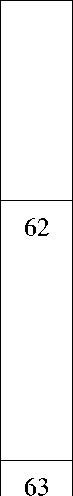 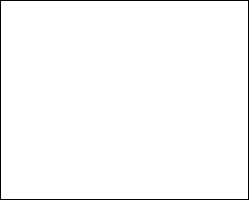 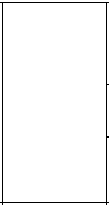 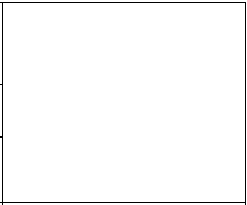 * 1 - Международная статистическая классификация болезней и проблем, связанных со здоровьем (10-й пересмотр);*2 - нормативы финансовых затрат на единицу объема предоставления медицинской помощи и средние нормативы финансовых затрат на единицу объема медицинской помощи приведены без учета районных коэффициентов и других особенностей субъектов Российской Федерации, в которых расположены медицинские организации, оказывающие высокотехнологичную медицинскую помощь, и включают в себя расходы на заработную плату, начисления на оплату труда, прочие выплаты, приобретение лекарственных средств, расходных материалов, продуктов питания, мягкого инвентаря, медицинского инструментария, реактивов и химикатов, прочих материальных запасов, расходы на оплату стоимости лабораторных и инструментальных исследований, проводимых в других учреждениях (при отсутствии в медицинской организации лаборатории и диагностического оборудования), организации питания (при отсутствии организованного питания в медицинской организации), расходы на оплату услуг связи, транспортных услуг, коммунальных услуг, работ и услуг по содержанию имущества, расходы на арендную плату за пользование имуществом, оплату программного обеспечения и прочих услуг, социальное обеспечение работников медицинских организаций, установленное законодательством Российской Федерации, прочие расходы, расходы на приобретение основных средств.ПРИЛОЖЕНИЕ № 7к Территориальной программе государственных гарантий бесплатного оказания гражданам медицинской помощи в Новосибирской области на 2022 год и на плановый период 2023 и 2024 годовПЕРЕЧЕНЬ
стоматологических материалов и лекарственных препаратов, используемых
при оказании первичной медико-санитарной специализированной
стоматологической помощи, оказанной в амбулаторных условиях взрослому
населению по программе обязательного медицинского страхования по
разделу «Стоматология»Стоматологические материалыМедикаменты для лечения
стоматологических заболеваний*Материалы и лекарственные препараты включены в данный перечень по международному непатентованному наименованию (МНН), за исключением материалов и лекарственных препаратов, не имеющих МНН.ПРИЛОЖЕНИЕ № 8к Территориальной программе
государственных гарантий бесплатного
оказания гражданам медицинской
помощи в Новосибирской области
на 2022 год и на плановый
период 2023 и 2024 годовПЕРЕЧЕНЬ
стоматологических материалов и лекарственных препаратов,
используемых при оказании первичной медико-санитарной
специализированной стоматологической помощи, оказанной
в амбулаторных условиях детскому населению по программе
обязательного медицинского страхования
по разделу «Стоматология детская»Стоматологические материалыМедикаменты для лечения
стоматологических заболеваний*Материалы и лекарственные препараты включены в данный перечень по международному непатентованному наименованию (МНН), за исключением материалов и лекарственных препаратов, не имеющих МНН.ПРИЛОЖЕНИЕ № 9к Территориальной программе
государственных гарантий бесплатного
оказания гражданам медицинской
помощи в Новосибирской области
на 2022 год и на плановый
период 2023 и 2024 годовПЕРЕЧЕНЬисследований и иных медицинских вмешательств,
проводимых в рамках углубленной диспансеризацииПервый этап углубленной диспансеризации проводится в целях выявления у граждан, перенесших новую коронавирусную инфекцию (COVID-19), признаков развития хронических неинфекционных заболеваний, факторов риска их развития, а также определения медицинских показаний к выполнению дополнительных обследований и осмотров врачами-специалистами для уточнения диагноза заболевания (состояния) на втором этапе диспансеризации и включает в себя:измерение насыщения крови кислородом (сатурация) в покое;тест с 6-минутной ходьбой (при исходной сатурации кислорода крови 95 процентов и больше в сочетании с наличием у гражданина жалоб на одышку, отеки, которые появились впервые или повысилась их интенсивность);проведение спирометрии или спирографии;общий (клинический) анализ крови развернутый;биохимический анализ крови (включая исследования уровня холестерина, уровня липопротеинов низкой плотности, С-реактивного белка, определение активности аланинаминотрансферазы в крови, определение активности аспартатаминотрансферазы в крови, определение активности лактатдегидрогеназы в крови, исследование уровня креатинина в крови);определение концентрации Д-димера в крови у граждан, перенесших среднюю степень тяжести и выше новой коронавирусной инфекции (COVID-19);проведение рентгенографии органов грудной клетки (если не выполнялась ранее в течение года);прием (осмотр) врачом-терапевтом (участковым терапевтом, врачом общей практики).Второй этап диспансеризации проводится в целях дополнительного обследования и уточнения диагноза заболевания (состояния) и включает в себя:проведение эхокардиографии (в случае показателя сатурации в покое 94 процента и ниже, а также по результатам проведения теста с 6-минутной ходьбой);проведение компьютерной томографии легких (в случае показателя сатурации в покое 94 процента и ниже, а также по результатам проведения теста с 6-минутной ходьбой);дуплексное сканирование вен нижних конечностей (при наличии показаний по результатам определения концентрации Д-димера в крови).Код АТХАнатомо-терапевтическо-химическая классификация (АТХ)Лекарственные препаратыЛекарственные формыАпищеварительный тракт и обмен веществА02препараты для лечения заболеваний, связанных с нарушением кислотностиА02Впрепараты для лечения язвенной болезни желудка и двенадцатиперстной кишки и гастроэзофагеальной рефлюксной болезниА02ВАблокаторы Н2-гистаминовых рецепторовранитидинраствор для внутривенного и внутримышечного введенияА02ВАблокаторы Н2-гистаминовых рецепторовранитидинтаблетки, покрытые оболочкойА02ВАблокаторы Н2-гистаминовых рецепторовранитидинтаблетки, покрытые пленочной оболочкойА02ВАфамотидинлиофилизат для приготовления раствора для внутривенного введениятаблетки, покрытые оболочкойтаблетки, покрытые пленочной оболочкойА02ВСингибиторы протонного насосаомепразолкапсулыА02ВСингибиторы протонного насосаомепразолкапсулы кишечнорастворимыеА02ВСингибиторы протонного насосаомепразоллиофилизат для приготовления раствора для внутривенного введенияА02ВСингибиторы протонного насосаомепразоллиофилизат для приготовления раствора для инфузийА02ВСингибиторы протонного насосаомепразолпорошок для приготовления суспензии для приема внутрьА02ВСингибиторы протонного насосаомепразолтаблетки, покрытые пленочной оболочкойА02ВСингибиторы протонного насосаэзомепразолкапсулы кишечнорастворимыеА02ВСингибиторы протонного насосаэзомепразоллиофилизат для приготовления раствора для внутривенного введенияА02ВСингибиторы протонного насосаэзомепразолтаблетки кишечнорастворимые, покрытые пленочной оболочкойА02ВСингибиторы протонного насосаэзомепразолтаблетки, покрытые кишечнорастворимой оболочкойА02ВСингибиторы протонного насосаэзомепразолтаблетки, покрытые оболочкойА02ВХдругие препараты для лечения язвенной болезни желудка и двенадцатиперстной кишки и гастроэзофагеальной рефлюксной болезнивисмута трикалия дицитраттаблетки, покрытые пленочной оболочкойАОЗпрепараты для лечения функциональных нарушений желудочно-кишечного трактаАОЗАпрепараты для лечения функциональных нарушений желудочно-кишечного трактаАОЗААсинтетические антихолинергические средства, эфиры с третичной аминогруппоймебеверинкапсулы пролонгированного действияАОЗААсинтетические антихолинергические средства, эфиры с третичной аминогруппоймебеверинкапсулы с пролонгированным высвобождениемАОЗААсинтетические антихолинергические средства, эфиры с третичной аминогруппоймебеверинтаблетки, покрытые оболочкойАОЗААсинтетические антихолинергические средства, эфиры с третичной аминогруппоймебеверинтаблетки с пролонгированным высвобождением, покрытые пленочной оболочкойАОЗААсинтетические антихолинергические средства, эфиры с третичной аминогруппойплатифиллинраствор для подкожного введенияA03ADпапаверин и его производныедротаверинраствор для внутривенного и внутримышечного введенияA03ADпапаверин и его производныедротаверинраствор для инъекцийA03ADпапаверин и его производныедротаверинтаблеткиАОЗВпрепараты белладонныАОЗВАалкалоиды белладонны, третичные аминыатропинкапли глазныеАОЗВАалкалоиды белладонны, третичные аминыатропинраствор для инъекцийA03Fстимуляторы моторики желудочно-кишечного трактаA03FAстимуляторы моторики желудочно-кишечного трактаметоклопрамидраствор для внутривенного и внутримышечного введенияA03FAстимуляторы моторики желудочно-кишечного трактаметоклопрамидраствор для инъекцийA03FAстимуляторы моторики желудочно-кишечного трактаметоклопрамидраствор для приема внутрьA03FAстимуляторы моторики желудочно-кишечного трактаметоклопрамидтаблеткиА04противорвотные препаратыА04Апротиворвотные препаратыА04ААблокаторы серотониновых 5НТЗ-рецепторовондансетронраствор для внутривенного и внутримышечного введениясиропсуппозитории ректальныетаблеткитаблетки лиофилизированныетаблетки, покрытые пленочной оболочкойА05препараты для лечения заболеваний печени и желчевыводящих путейА05Апрепараты для лечения заболеваний желчевыводящих путейА05ААпрепараты желчных кислотурсодезоксихолевая кислотакапсулыА05ААпрепараты желчных кислотурсодезоксихолевая кислотасуспензия для приема внутрьА05ААпрепараты желчных кислотурсодезоксихолевая кислотатаблетки, покрытые пленочной оболочкойА05Впрепараты для лечения заболеваний печени, липотропные средстваА05ВАпрепараты для лечения заболеваний печенифосфолипиды + глицирризиновая кислотакапсулыА05ВАпрепараты для лечения заболеваний печенифосфолипиды + глицирризиновая кислоталиофилизат для приготовления раствора для внутривенного введенияА05ВАпрепараты для лечения заболеваний печениянтарная кислота + меглумин + инозин + метионин + никотинамидраствор для инфузийА06слабительные средстваА06Аслабительные средстваА06АВконтактные слабительные средствабисакодилсуппозитории ректальныеА06АВконтактные слабительные средствабисакодилтаблетки, покрытые кишечнорастворимой оболочкойА06АВконтактные слабительные средствабисакодилтаблетки, покрытые кишечнорастворимой сахарной оболочкойА06АВконтактные слабительные средствасеннозиды А и ВтаблеткиA06ADосмотические слабительные средствалактулозасиропA06ADосмотические слабительные средствамакроголпорошок для приготовления раствора для приема внутрьA06ADосмотические слабительные средствамакроголпорошок для приготовления раствора для приема внутрь (для детей)А07противодиарейные, кишечные противовоспалительные и противомикробные препаратыА07Вадсорбирующие кишечные препаратыА07ВСдругие адсорбирующие кишечные препаратысмектит диоктаэдрическийпорошок для приготовления суспензии для приема внутрьA07Dпрепараты, снижающие моторику желудочно- кишечного трактаA07DAпрепараты, снижающие моторику желудочно- кишечного тракталоперамидкапсулыA07DAпрепараты, снижающие моторику желудочно- кишечного тракталоперамидтаблеткиA07DAпрепараты, снижающие моторику желудочно- кишечного тракталоперамидтаблетки жевательныеA07DAпрепараты, снижающие моторику желудочно- кишечного тракталоперамидтаблетки-лиофилизатА07Екишечные противовоспалительные препаратыА07ЕСмесалазинсуппозитории ректальныеаминосалициловая кислота и аналогичные препаратысуспензия ректальнаяаминосалициловая кислота и аналогичные препаратытаблетки кишечнорастворимые с пролонгированным высвобождением, покрытые пленочной оболочкойаминосалициловая кислота и аналогичные препаратытаблетки, покрытые кишечнорастворимой оболочкойаминосалициловая кислота и аналогичные препаратытаблетки, покрытые кишечнорастворимой пленочной оболочкойаминосалициловая кислота и аналогичные препаратытаблетки пролонгированного действияаминосалициловая кислота и аналогичные препаратыгранулы кишечнорастворимые с пролонгированным высвобождением, покрытые оболочкойаминосалициловая кислота и аналогичные препаратыгранулы, покрытые кишечнорастворимой оболочкой пролонгированного действияаминосалициловая кислота и аналогичные препаратыгранулы с пролонгированным высвобождением для приема внутрьаминосалициловая кислота и аналогичные препаратытаблетки с пролонгированным высвобождениемаминосалициловая кислота и аналогичные препаратысульфасалазинтаблетки кишечнорастворимые, покрытые пленочной оболочкойаминосалициловая кислота и аналогичные препаратысульфасалазинтаблетки, покрытые пленочной оболочкойA07Fпротиводиарейные микроорганизмыA07FAпротиводиарейные микроорганизмыбифидобактерии бифидумкапсулыA07FAлиофилизат для приготовления раствора для приема внутрь и местного примененияA07FAлиофилизат для приготовления суспензии для приема внутрь и местного примененияпорошок для приема внутрьпорошок для приема внутрь и местного применениясуппозитории вагинальные и ректальныетаблеткиА09препараты, способствующие пищеварению, включая ферментные препаратыА09Апрепараты, способствующие пищеварению, включая ферментные препаратыА09ААферментные препаратыпанкреатингранулы кишечнорастворимыеА09ААферментные препаратыпанкреатинкапсулыА09ААферментные препаратыпанкреатинкапсулы кишечнорастворимыеА09ААферментные препаратыпанкреатинтаблетки, покрытые кишечнорастворимой оболочкойА09ААферментные препаратыпанкреатинтаблетки, покрытые оболочкойА10препараты для лечения сахарного диабетаA10Aинсулины и их аналогиA1OABинсулины короткого действия и их аналоги для инъекционного введенияинсулин аспартраствор для подкожного и внутривенного введенияA1OABинсулины короткого действия и их аналоги для инъекционного введенияинсулин глулизинраствор для подкожного введенияA1OABинсулины короткого действия и их аналоги для инъекционного введенияинсулин лизпрораствор для внутривенного и подкожного введенияA1OABинсулины короткого действия и их аналоги для инъекционного введенияинсулин растворимый (человеческий генно- инженерный)раствор для инъекцийА10АСинсулины средней продолжительности действия и их аналоги для инъекционного введенияинсулин-изофан (человеческий генно- инженерный)суспензия для подкожного введенияA10ADинсулины средней продолжительности действия или длительного действия и их аналоги в комбинации с инсулинами короткого действия для инъекционного введенияинсулин аспарт двухфазныйсуспензия для подкожного введенияA10ADинсулины средней продолжительности действия или длительного действия и их аналоги в комбинации с инсулинами короткого действия для инъекционного введенияинсулин деглудек + инсулин аспартраствор для подкожного введенияA10ADинсулины средней продолжительности действия или длительного действия и их аналоги в комбинации с инсулинами короткого действия для инъекционного введенияинсулин двухфазный (человеческий генно- инженерный)суспензия для подкожного введенияA10ADинсулины средней продолжительности действия или длительного действия и их аналоги в комбинации с инсулинами короткого действия для инъекционного введенияинсулин лизпро двухфазныйсуспензия для подкожного введенияA1OAEинсулины длительного действия и их аналоги для инъекционного введенияинсулин гларгинраствор для подкожного введенияA1OAEинсулины длительного действия и их аналоги для инъекционного введенияинсулин гларгин + ликсисенатидраствор для подкожного введенияA1OAEинсулины длительного действия и их аналоги для инъекционного введенияинсулин деглудекраствор для подкожного введенияA1OAEинсулины длительного действия и их аналоги для инъекционного введенияинсулин детемирраствор для подкожного введенияA1OBгипогликемические препараты, кроме инсулиновA1OBAбигуанидыметформинтаблеткиA1OBAбигуанидыметформинтаблетки, покрытые кишечнорастворимой оболочкойA1OBAбигуанидыметформинтаблетки, покрытые оболочкойA1OBAбигуанидыметформинтаблетки, покрытые пленочной оболочкойA1OBAбигуанидыметформинтаблетки пролонгированного действиятаблетки пролонгированного действия, покрытые пленочной оболочкойтаблетки с пролонгированным высвобождениемтаблетки с пролонгированным высвобождением, покрытые пленочной оболочкойА10ВВпроизводные сульфонилмочевиныглибенкламидтаблеткиА10ВВпроизводные сульфонилмочевиныгликлазидтаблеткиА10ВВпроизводные сульфонилмочевиныгликлазидтаблетки с модифицированным высвобождениемА10ВВпроизводные сульфонилмочевиныгликлазидтаблетки с пролонгированным высвобождениемA10BHингибиторы дипептидилпептидазы-4 (ДПП-4)алоглиптинтаблетки, покрытые пленочной оболочкойA10BHингибиторы дипептидилпептидазы-4 (ДПП-4)вилдаглиптинтаблеткиA10BHингибиторы дипептидилпептидазы-4 (ДПП-4)гозоглиптинтаблетки, покрытые пленочной оболочкойA10BHингибиторы дипептидилпептидазы-4 (ДПП-4)линаглиптинтаблетки, покрытые пленочной оболочкойA10BHингибиторы дипептидилпептидазы-4 (ДПП-4)эвоглиптинтаблетки, покрытые пленочной оболочкойA10BHингибиторы дипептидилпептидазы-4 (ДПП-4)саксаглиптинтаблетки, покрытые пленочной оболочкойA10BHингибиторы дипептидилпептидазы-4 (ДПП-4)ситаглиптинтаблетки, покрытые пленочной оболочкойAl OBJаналоги глюкагоноподобного пептида-1дулаглутидраствор для подкожного введенияAl OBJаналоги глюкагоноподобного пептида-1ликсисенатидраствор для подкожного введенияA10BKингибиторы натрийзависимого переносчика глюкозы 2 типадапаглифлозинтаблетки, покрытые пленочной оболочкойипраглифлозинтаблетки, покрытые пленочной оболочкойэмпаглифлозинтаблетки, покрытые пленочной оболочкойА10ВХдругие гипогликемические препараты, кроме инсулиноврепаглинидтаблеткиAllвитаминыA11Cвитамины А и D, включая их комбинацииA11CAвитамин АретинолдражеA11CAвитамин Аретинолкапли для приема внутрь и наружного примененияA11CAвитамин АретинолкапсулыA11CAвитамин Аретинолмазь для наружного примененияA11CAвитамин Аретинолраствор для приема внутрь (масляный)A11CAвитамин Аретинолраствор для приема внутрь и наружного применения (масляный)A11CCвитамин D и его аналогиальфакальцидолкапли для приема внутрьA11CCвитамин D и его аналогиальфакальцидолкапсулыA11CCвитамин D и его аналогикальцитриолкапсулыA11CCвитамин D и его аналогиколекальциферолкапли для приема внутрьA11CCвитамин D и его аналогиколекальциферолраствор для приема внутрь (масляный)A11DВитамин Bi и его комбинации с витаминами Вб И В12Al IDAВитамин Biтиаминраствор для внутримышечного введенияAUGаскорбиновая кислота (витамин С), включая комбинации с другими средствамиAl IGAаскорбиновая кислота (витамин С)аскорбиновая кислотадражеAl IGAаскорбиновая кислота (витамин С)аскорбиновая кислотакапли для приема внутрьAl IGAаскорбиновая кислота (витамин С)аскорбиновая кислотакапсулы пролонгированного действияAl IGAаскорбиновая кислота (витамин С)аскорбиновая кислотапорошок для приготовления раствора для приема внутрьAl IGAаскорбиновая кислота (витамин С)аскорбиновая кислотапорошок для приема внутрьAl IGAаскорбиновая кислота (витамин С)аскорбиновая кислотараствор для внутривенного и внутримышечного введенияAl IGAаскорбиновая кислота (витамин С)аскорбиновая кислотатаблеткиA11Hдругие витаминные препаратыАННАдругие витаминные препаратыпиридоксинраствор для инъекцийA12минеральные добавкиA12Aпрепараты кальцияA12AAпрепараты кальциякальция глюконатраствор для внутривенного и внутримышечного введенияA12AAраствор для инъекцийA12AAтаблеткиA12Cдругие минеральные добавкиA12CXдругие минеральные веществакалия и магния аспарагинатконцентрат для приготовления раствора для инфузийA12CXдругие минеральные веществакалия и магния аспарагинатраствор для внутривенного введенияA12CXдругие минеральные веществакалия и магния аспарагинатраствор для инфузийтаблеткитаблетки, покрытые пленочной оболочкойА14анаболические средства системного действияАМАанаболические стероидыАМАВпроизводные эстренанандролонраствор для внутримышечного введения (масляный)А16другие препараты для лечения заболеваний желудочно-кишечного тракта и нарушений обмена веществА16Адругие препараты для лечения заболеваний желудочно-кишечного тракта и нарушений обмена веществА16ААаминокислоты и их производныеадеметионинлиофилизат для приготовления раствора для внутривенного и внутримышечного введенияА16ААаминокислоты и их производныеадеметионинтаблетки кишечнорастворимыеА16ААаминокислоты и их производныеадеметионинтаблетки кишечнорастворимые, покрытые пленочной оболочкойА16ААаминокислоты и их производныеадеметионинтаблетки, покрытые кишечнорастворимой оболочкойА16АВферментные препаратыагалсидаза альфаконцентрат для приготовления раствора для инфузийА16АВферментные препаратыагалсидаза беталиофилизат для приготовления концентрата для приготовления раствора для инфузийА16АВферментные препаратывелаглюцераза альфалиофилизат для приготовления раствора для инфузийА16АВферментные препаратыгалсульфазаконцентрат для приготовления раствора для инфузийА16АВферментные препаратыидурсульфазаконцентрат для приготовления раствора для инфузийидурсульфаза бетаконцентрат для приготовления раствора для инфузийимиглюцеразалиофилизат для приготовления раствора для инфузийларонидазаконцентрат для приготовления раствора для инфузийсебелипаза альфаконцентрат для приготовления раствора для инфузийталиглюцераза альфалиофилизат для приготовления концентрата для приготовления раствора для инфузийА16АХпрочие препараты для лечения заболеваний желудочно-кишечного тракта и нарушений обмена веществмиглустаткапсулыА16АХпрочие препараты для лечения заболеваний желудочно-кишечного тракта и нарушений обмена веществнитизинонкапсулыА16АХпрочие препараты для лечения заболеваний желудочно-кишечного тракта и нарушений обмена веществсапроптеринтаблетки диспергируемыеА16АХпрочие препараты для лечения заболеваний желудочно-кишечного тракта и нарушений обмена веществтиоктовая кислотакапсулыА16АХпрочие препараты для лечения заболеваний желудочно-кишечного тракта и нарушений обмена веществтиоктовая кислотаконцентрат для приготовления раствора для внутривенного введенияА16АХпрочие препараты для лечения заболеваний желудочно-кишечного тракта и нарушений обмена веществтиоктовая кислотаконцентрат для приготовления раствора для инфузийА16АХпрочие препараты для лечения заболеваний желудочно-кишечного тракта и нарушений обмена веществтиоктовая кислотараствор для внутривенного введенияА16АХпрочие препараты для лечения заболеваний желудочно-кишечного тракта и нарушений обмена веществтиоктовая кислотараствор для инфузийА16АХпрочие препараты для лечения заболеваний желудочно-кишечного тракта и нарушений обмена веществтиоктовая кислотатаблетки, покрытые оболочкойА16АХпрочие препараты для лечения заболеваний желудочно-кишечного тракта и нарушений обмена веществтиоктовая кислотатаблетки, покрытые пленочной оболочкойВкровь и система кроветворенияВ01антитромботические средстваВ01Аантитромботические средстваB01AAантагонисты витамина КварфаринтаблеткиВ01АВгруппа гепаринагепарин натрияраствор для внутривенного и подкожного введенияВ01АВгруппа гепаринагепарин натрияраствор для инъекцийВ01АВгруппа гепаринаэноксапарин натрияраствор для инъекцийВ01АВгруппа гепаринапарнапарин натрияраствор для подкожного введенияBO1ACантиагреганты, кроме гепаринаклопидогрелтаблетки, покрытые пленочной оболочкойBO1ACантиагреганты, кроме гепаринаселексипагтаблетки, покрытые пленочной оболочкойBO1ACантиагреганты, кроме гепаринатикагрелортаблетки, покрытые пленочной оболочкойBO1ADферментные препаратыалтеплазалиофилизат для приготовления раствора для инфузийBO1ADферментные препаратыпроурокиназалиофилизат для приготовления раствора для внутривенного введенияBO1ADферментные препаратылиофилизат для приготовления раствора для инъекцийBO1ADферментные препаратырекомбинантный белок, содержащий аминокислотную последовательность стафилокиназылиофилизат для приготовления раствора для внутривенного введенияBO1ADферментные препаратытенектеплазалиофилизат для приготовления раствора для внутривенного введенияB01AEпрямые ингибиторы тромбинадабигатрана этексилаткапсулыBO1AFпрямые ингибиторы фактора Хаапиксабантаблетки, покрытые пленочной оболочкойривароксабантаблетки, покрытые пленочной оболочкойB02гемостатические средстваB02Aантифибринолитические средстваВ02ААаминокислотыаминокапроновая кислотараствор для инфузийВ02ААаминокислотытранексамовая кислотараствор для внутривенного введенияВ02ААаминокислотытранексамовая кислотатаблетки, покрытые пленочной оболочкойВ02АВингибиторы протеиназ плазмыапротининлиофилизат для приготовления раствора для внутривенного введенияВ02АВингибиторы протеиназ плазмыапротининраствор для внутривенного введенияВ02АВингибиторы протеиназ плазмыапротининраствор для инфузийВ02Ввитамин К и другие гемостатикиВ02ВАвитамин Кменадиона натрия бисульфитраствор для внутримышечного введенияВ02ВСместные гемостатикифибриноген + тромбингубкаB02BDфакторы свертывания кровиантиингибиторный коагулянтный комплекслиофилизат для приготовления раствора для инфузийB02BDфакторы свертывания кровимороктоког альфалиофилизат для приготовления раствора для внутривенного введенияB02BDфакторы свертывания кровинонаког альфалиофилизат для приготовления раствора для внутривенного введенияB02BDфакторы свертывания кровиоктоког альфалиофилизат для приготовления раствора для внутривенного введенияB02BDфакторы свертывания кровисимоктоког альфа (фактор свертывания крови VIII человеческий рекомбинантный)лиофилизат для приготовления раствора для внутривенного введенияB02BDфакторы свертывания кровифактор свертывания крови VIIлиофилизат для приготовления раствора для внутривенного введенияфактор свертывания кровиVIIIлиофилизат для приготовления раствора для внутривенного введенияфактор свертывания кровиVIIIлиофилизат для приготовления раствора для инфузийфактор свертывания кровиVIIIраствор для инфузий (замороженный)фактор свертывания крови IXлиофилизат для приготовления раствора для внутривенного введенияфактор свертывания крови IXлиофилизат для приготовления раствора для инфузийфакторы свертывания крови II, VII, IX, X в комбинации (протромбиновый комплекс)лиофилизат для приготовления раствора для внутривенного введенияфакторы свертывания крови II, IX и X в комбинациилиофилизат для приготовления раствора для инфузийфактор свертывания крови VIII + фактор Виллебрандалиофилизат для приготовления раствора для внутривенного введенияэптаког альфа (активированный)лиофилизат для приготовления раствора для внутривенного введенияВ02ВХдругие системные гемостатикиромиплостимпорошок для приготовления раствора для подкожного введенияВ02ВХдругие системные гемостатикиэмицизумабраствор для подкожного введенияВ02ВХдругие системные гемостатикиэлтромбопагтаблетки, покрытые пленочной оболочкойВ02ВХдругие системные гемостатикиэтамзилатраствор для внутривенного и внутримышечного введенияВ02ВХдругие системные гемостатикиэтамзилатраствор для инъекцийВ02ВХдругие системные гемостатикиэтамзилатраствор для инъекций и наружного применениятаблеткиВОЗантианемические препаратыВОЗАпрепараты железаВОЗАВпероральные препараты трехвалентного железажелеза (III) гидроксид полимальтозаткапли для приема внутрьВОЗАВпероральные препараты трехвалентного железажелеза (III) гидроксид полимальтозатраствор для приема внутрьВОЗАВпероральные препараты трехвалентного железажелеза (III) гидроксид полимальтозатсиропВОЗАВпероральные препараты трехвалентного железажелеза (III) гидроксид полимальтозаттаблетки жевательныевозлепарентеральные препараты трехвалентного железажелеза (III) гидроксид олигоизомальтозатраствор для внутривенного введениявозлежелеза (III) гидроксида сахарозный комплексраствор для внутривенного введениявозлежелеза карбоксимальтозатраствор для внутривенного введениявозввитамин Вы и фолиевая кислотаВОЗВАвитамин В12 (цианокобаламин и его аналоги)цианокобаламинраствор для инъекцийвозввфолиевая кислота и ее производныефолиевая кислотатаблеткивозввфолиевая кислота и ее производныефолиевая кислотатаблетки, покрытые пленочной оболочкойвозхдругие антианемические препаратыВОЗХАдругие антианемические препаратыдарбэпоэтин альфараствор для инъекцийВОЗХАдругие антианемические препаратыметоксиполиэтиленгликоль- эпоэтин бетараствор для внутривенного и подкожного введенияВОЗХАдругие антианемические препаратыэпоэтин альфараствор для внутривенного и подкожного введенияэпоэтин беталиофилизат для приготовления раствора для внутривенного и подкожного введенияэпоэтин бетараствор для внутривенного и подкожного введенияВ05кровезаменители и перфузионные растворыВ05Акровь и препараты кровиВ05ААкровезаменители и препараты плазмы кровиальбумин человекараствор для инфузийВ05ААкровезаменители и препараты плазмы кровигидроксиэтилкрахмалраствор для инфузийВ05ААкровезаменители и препараты плазмы кровидекстранраствор для инфузийВ05ААкровезаменители и препараты плазмы кровижелатинраствор для инфузийВ05Врастворы для внутривенного введенияВ05ВАрастворы для парентерального питанияжировые эмульсии для парентерального питанияэмульсия для инфузийВ05ВВрастворы, влияющие на водно-электролитный балансдекстроза + калия хлорид + натрия хлорид + натрия цитратпорошок для приготовления раствора для приема внутрьВ05ВВрастворы, влияющие на водно-электролитный баланскалия ацетат + кальция ацетат + магния ацетат + натрия ацетат + натрия хлоридраствор для инфузийВ05ВВрастворы, влияющие на водно-электролитный баланскалия хлорид + натрия ацетат + натрия хлоридраствор для инфузийВ05ВВрастворы, влияющие на водно-электролитный балансмеглюмина натрия сукцинатраствор для инфузийВ05ВВрастворы, влияющие на водно-электролитный баланснатрия лактата раствор сложный (калия хлорид + кальция хлорид + натрия хлорид + натрия лактат)раствор для инфузийнатрия хлорида раствор сложный (калия хлорид + кальция хлорид + натрия хлорид)раствор для инфузийнатрия хлорид + калия хлорид + кальция хлорида дигидрат + магния хлорида гексагидрат + натрия ацетата тригидрат + яблочная кислотараствор для инфузийВ05ВСрастворы с осмодиуретическим действиемманнитолпорошок для ингаляций дозированныйВ05ВСрастворы с осмодиуретическим действиемманнитолраствор для инфузийВ05Сирригационные растворыВ05СХдругие ирригационные растворыдекстрозараствор для внутривенного введенияВ05СХдругие ирригационные растворыдекстрозараствор для инфузийB05Dрастворы для перитонеального диализарастворы для перитонеального диализаВ05Хдобавки к растворам для внутривенного введенияВ05ХАрастворы электролитовкалия хлоридконцентрат для приготовления раствора для инфузийВ05ХАрастворы электролитовраствор для внутривенного введенияВ05ХАрастворы электролитовмагния сульфатраствор для внутривенного введенияВ05ХАрастворы электролитовнатрия гидрокарбонатраствор для инфузийВ05ХАрастворы электролитовнатрия хлоридраствор для инфузийВ05ХАрастворы электролитовнатрия хлоридраствор для инъекцийрастворитель для приготовления лекарственных форм для инъекцийСсердечно-сосудистая системаС01препараты для лечения заболеваний сердцаС01Асердечные гликозидыC01AAгликозиды наперстянкидигоксинраствор для внутривенного введенияC01AAгликозиды наперстянкидигоксинтаблеткиC01AAгликозиды наперстянкидигоксинтаблетки (для детей)C01Bантиаритмические препараты, классы I и IIIC01BAантиаритмические препараты, класс IAпрокаинамидраствор для внутривенного и внутримышечного введенияC01BAантиаритмические препараты, класс IAпрокаинамидраствор для инъекцийC01BAантиаритмические препараты, класс IAпрокаинамидтаблеткиC01BBантиаритмические препараты, класс IBлидокаингель для местного примененияC01BBантиаритмические препараты, класс IBлидокаинкапли глазныеC01BBантиаритмические препараты, класс IBлидокаинраствор для инъекцийC01BBантиаритмические препараты, класс IBлидокаинспрей для местного и наружного примененияC01BBантиаритмические препараты, класс IBлидокаинспрей для местного и наружного применения дозированныйC01BBантиаритмические препараты, класс IBлидокаинспрей для местного применения дозированныйC01BCантиаритмические препараты, класс ICпропафенонраствор для внутривенного введенияC01BCантиаритмические препараты, класс ICпропафенонтаблетки, покрытые пленочной оболочкойC01BDантиаритмические препараты, класс IIIамиодаронконцентрат для приготовления раствора для внутривенного введенияC01BDантиаритмические препараты, класс IIIамиодаронраствор для внутривенного введенияC01BDантиаритмические препараты, класс IIIамиодаронтаблеткиCO1BGдругие антиаритмические препараты, классы I и IIIлаппаконитина гидробромидтаблеткиCO1Cкардиотонические средства, кроме сердечных гликозидовC01CAадренергические и дофаминергические средствадобутаминконцентрат для приготовления раствора для инфузийC01CAадренергические и дофаминергические средствадобутаминлиофилизат для приготовления раствора для инфузийC01CAадренергические и дофаминергические средствадобутаминраствор для инфузийдопаминконцентрат для приготовления раствора для инфузийдопаминраствор для инъекцийнорэпинефринконцентрат для приготовления раствора для внутривенного введенияфенилэфринраствор для инъекцийэпинефринраствор для инъекцийC01CXдругие кардиотонические средствалевосименданконцентрат для приготовления раствора для инфузийCO1Dвазодилататоры для лечения заболеваний сердцаC01DAорганические нитратыизосорбида динитратконцентрат для приготовления раствора для инфузийC01DAорганические нитратыизосорбида динитратспрей дозированныйспрей подъязычный дозированныйтаблеткитаблетки пролонгированного действияизосорбида мононитраткапсулыизосорбида мононитраткапсулы пролонгированного действияизосорбида мононитраткапсулы с пролонгированным высвобождениемизосорбида мононитраттаблеткиизосорбида мононитраттаблетки пролонгированного действияизосорбида мононитраттаблетки пролонгированного действия, покрытые пленочной оболочкойизосорбида мононитраттаблетки с пролонгированным высвобождением, покрытые пленочной оболочкойнитроглицеринкапсулы подъязычныенитроглицеринконцентрат для приготовления раствора для инфузийнитроглицеринпленки для наклеивания на деснунитроглицеринраствор для внутривенного введениянитроглицеринспрей подъязычный дозированныйнитроглицеринтаблетки подъязычныенитроглицеринтаблетки сублингвальныеCOIEдругие препараты для лечения заболеваний сердцаС01ЕАпростагландиныалпростадилконцентрат для приготовления раствора для инфузийС01ЕАпростагландиныалпростадиллиофилизат для приготовления раствора для инфузийCO1EBдругие препараты для лечения заболеваний сердцаивабрадинтаблетки, покрытые пленочной оболочкойCO1EBдругие препараты для лечения заболеваний сердцамельдонийкапсулыCO1EBдругие препараты для лечения заболеваний сердцамельдонийраствор для внутривенного, внутримышечного и парабульбарного введенияCO1EBдругие препараты для лечения заболеваний сердцамельдонийраствор для инъекцийC02антигипертензивные средстваC02Aантиадренергические средства центрального действияC02ABметилдопаметилдопатаблеткиC02ACагонисты имидазолиновых рецепторовклонидинраствор для внутривенного введенияC02ACагонисты имидазолиновых рецепторовклонидинтаблеткимоксонидинтаблетки, покрытые пленочной оболочкойC02Cантиадренергические средства периферического действияC02CAальфа-адреноблокаторыдоксазозинтаблеткиC02CAальфа-адреноблокаторыдоксазозинтаблетки с пролонгированным высвобождением, покрытые пленочной оболочкойC02CAальфа-адреноблокаторыурапидилкапсулы пролонгированного действияC02CAальфа-адреноблокаторыурапидилраствор для внутривенного введенияС02Кдругие антигипертензивные средстваС02КХантигипертензивные средства для лечения легочной артериальной гипертензииамбризентантаблетки, покрытые пленочной оболочкойС02КХантигипертензивные средства для лечения легочной артериальной гипертензиибозентантаблетки диспергируемыеС02КХантигипертензивные средства для лечения легочной артериальной гипертензиитаблетки, покрытые пленочной оболочкойС02КХантигипертензивные средства для лечения легочной артериальной гипертензиимацитентантаблетки, покрытые пленочной оболочкойС02КХантигипертензивные средства для лечения легочной артериальной гипертензиириоцигуаттаблетки, покрытые пленочной оболочкойСОЗдиуретикиСОЗАтиазидные диуретикиСОЗААтиазидыгидрохлоротиазидтаблеткиСОЗВтиазидоподобные диуретикиСОЗВАсульфонамидыиндапамидкапсулыСОЗВАсульфонамидыиндапамидтаблетки, покрытые оболочкойСОЗВАсульфонамидыиндапамидтаблетки, покрытые пленочной оболочкойСОЗВАсульфонамидыиндапамидтаблетки пролонгированного действия, покрытые оболочкойСОЗВАсульфонамидыиндапамидтаблетки пролонгированного действия, покрытые пленочной оболочкойСОЗВАсульфонамидыиндапамидтаблетки с контролируемым высвобождением, покрытые пленочной оболочкойСОЗВАсульфонамидыиндапамидтаблетки с модифицированным высвобождением, покрытые оболочкойтаблетки с пролонгированным высвобождением, покрытые пленочной оболочкойсозс«петлевые» диуретикиСОЗСАсульфонамидыфуросемидраствор для внутривенного и внутримышечного введенияСОЗСАсульфонамидыфуросемидраствор для инъекцийСОЗСАсульфонамидыфуросемидтаблеткиC03Dкалийсберегающие диуретикиC03DAантагонисты альдостеронаспиронолактонкапсулыC03DAантагонисты альдостеронаспиронолактонтаблеткиС04периферические вазодилататорыС04Апериферические вазодилататорыC04ADпроизводные пуринапентоксифиллинконцентрат для приготовления раствора для внутривенного и внутриартериального введенияC04ADпроизводные пуринапентоксифиллинконцентрат для приготовления раствора для инфузийC04ADконцентрат для приготовления раствора для инъекцийC04ADраствор для внутривенного введенияC04ADраствор для внутривенного и внутриартериального введенияC04ADраствор для инфузийC04ADраствор для инъекцийС07бета-адреноблокаторыС07Абета-адреноблокаторыС07ААнеселективные бета-адреноблокаторыпропранололтаблеткиС07ААнеселективные бета-адреноблокаторысоталолтаблеткиС07АВселективные бета-адреноблокаторыатенололтаблеткиС07АВселективные бета-адреноблокаторыатенололтаблетки, покрытые оболочкойС07АВселективные бета-адреноблокаторыатенололтаблетки, покрытые пленочной оболочкойС07АВселективные бета-адреноблокаторыбисопрололтаблеткиС07АВселективные бета-адреноблокаторыбисопрололтаблетки, покрытые пленочной оболочкойС07АВселективные бета-адреноблокаторыметопрололраствор для внутривенного введенияС07АВселективные бета-адреноблокаторыметопрололтаблеткиС07АВселективные бета-адреноблокаторыметопрололтаблетки, покрытые пленочной оболочкойС07АВселективные бета-адреноблокаторыметопрололтаблетки пролонгированного действия, покрытые пленочной оболочкойС07АВселективные бета-адреноблокаторыметопрололтаблетки с пролонгированным высвобождением, покрытые оболочкойС07АВселективные бета-адреноблокаторыметопрололтаблетки с пролонгированным высвобождением, покрытые пленочной оболочкойC07AGальфа- и бета-адреноблокаторыкарведилолтаблеткиС08блокаторы кальциевых каналовС08Сселективные блокаторы кальциевых каналов с преимущественным действием на сосудыС08САпроизводные дигидропиридинаамлодипинтаблеткиС08САпроизводные дигидропиридинаамлодипинтаблетки, покрытые пленочной оболочкойС08САпроизводные дигидропиридинанимодипинраствор для инфузийС08САпроизводные дигидропиридинанимодипинтаблетки, покрытые пленочной оболочкойС08САпроизводные дигидропиридинанифедипинтаблеткиС08САпроизводные дигидропиридинанифедипинтаблетки, покрытые пленочной оболочкойС08САпроизводные дигидропиридинанифедипинтаблетки пролонгированного действия, покрытые пленочной оболочкойС08САпроизводные дигидропиридинанифедипинтаблетки с модифицированным высвобождением, покрытые пленочной оболочкойС08САпроизводные дигидропиридинанифедипинтаблетки с пролонгированным высвобождением, покрытые пленочной оболочкойC08Dселективные блокаторы кальциевых каналов с прямым действием на сердцеC08DAпроизводные фенилалкиламинаверапамилраствор для внутривенного введенияC08DAпроизводные фенилалкиламинаверапамилтаблетки, покрытые оболочкойC08DAпроизводные фенилалкиламинаверапамилтаблетки, покрытые пленочной оболочкойC08DAпроизводные фенилалкиламинаверапамилтаблетки пролонгированного действия, покрытые оболочкойC08DAпроизводные фенилалкиламинаверапамилтаблетки с пролонгированным высвобождением, покрытые пленочной оболочкойС09средства, действующие на ренин- ангиотензиновую системуС09Аингибиторы АПФС09ААингибиторы АПФкаптоприлтаблеткиС09ААингибиторы АПФкаптоприлтаблетки, покрытые оболочкойС09ААингибиторы АПФлизиноприлтаблеткиС09ААингибиторы АПФпериндоприлтаблеткиС09ААингибиторы АПФпериндоприлтаблетки, диспергируемые в полости ртаС09ААингибиторы АПФпериндоприлтаблетки, покрытые пленочной оболочкойС09ААингибиторы АПФэналаприлтаблеткиС09Сантагонисты рецепторов ангиотензина IIС09САантагонисты рецепторов ангиотензина IIлозартантаблетки, покрытые оболочкойС09САантагонисты рецепторов ангиотензина IIлозартантаблетки, покрытые пленочной оболочкойC09DXантагонисты рецепторов ангиотензина II в комбинации с другими средствамивалсартан + сакубитрилтаблетки, покрытые пленочной оболочкойСЮгиполипидемические средстваС10Агиполипидемические средстваС10ААингибиторы ГМГ-КоА-редуктазыаторвастатинкапсулыС10ААингибиторы ГМГ-КоА-редуктазыаторвастатинтаблетки, покрытые оболочкойС10ААингибиторы ГМГ-КоА-редуктазыаторвастатинтаблетки, покрытые пленочной оболочкойС10ААингибиторы ГМГ-КоА-редуктазысимвастатинтаблетки, покрытые оболочкойС10ААингибиторы ГМГ-КоА-редуктазысимвастатинтаблетки, покрытые пленочной оболочкойС10АВфибратыфенофибраткапсулыС10АВфибратыфенофибраткапсулы пролонгированного действияС10АВфибратыфенофибраттаблетки, покрытые пленочной оболочкойC10AXдругие гиполипидемические средстваалирокумабраствор для подкожного введенияэволокумабраствор для подкожного введенияDдерматологические препаратыDOIпротивогрибковые препараты, применяемые в дерматологииD01Aпротивогрибковые препараты для местного примененияD01AEпрочие противогрибковые препараты для местного применениясалициловая кислотамазь для наружного примененияD01AEпрочие противогрибковые препараты для местного применениясалициловая кислотараствор для наружного применения (спиртовой)DO3препараты для лечения ран и язвD03Aпрепараты, способствующие нормальному рубцеваниюD03AXдругие препараты, способствующие нормальному рубцеваниюфактор роста эпидермальныйлиофилизат для приготовления раствора для инъекцийD06антибиотики и противомикробные средства, применяемые в дерматологииD06Cантибиотики в комбинации с противомикробными средствамидиоксометилтетрагидропирим идин + сульфадиметоксин + тримекаин + хлорамфениколмазь для наружного примененияD07глюкокортикоиды, применяемыев дерматологииD07AглюкокортикоидыD07ACглюкокортикоиды с высокой активностью (группа III)бетаметазонкрем для наружного примененияD07ACглюкокортикоиды с высокой активностью (группа III)бетаметазонмазь для наружного примененияD07ACглюкокортикоиды с высокой активностью (группа III)мометазонкрем для наружного примененияD07ACглюкокортикоиды с высокой активностью (группа III)мометазонмазь для наружного примененияD07ACглюкокортикоиды с высокой активностью (группа III)мометазонпорошок для ингаляций дозированныйD07ACглюкокортикоиды с высокой активностью (группа III)мометазонраствор для наружного примененияD08антисептики и дезинфицирующие средстваD08Aантисептики и дезинфицирующие средстваD08ACбигуаниды и амидиныхлоргексидинраствор для местного примененияD08ACбигуаниды и амидиныхлоргексидинраствор для местного и наружного примененияD08ACбигуаниды и амидиныхлоргексидинраствор для наружного примененияD08ACбигуаниды и амидиныхлоргексидинраствор для наружного применения (спиртовой)D08ACбигуаниды и амидиныхлоргексидинспрей для наружного применения (спиртовой)D08ACбигуаниды и амидиныхлоргексидинсуппозитории вагинальныеD08ACбигуаниды и амидиныхлоргексидинтаблетки вагинальныеD08AGпрепараты йодаповидон-йодраствор для местного и наружного примененияD08AGпрепараты йодаповидон-йодраствор для наружного примененияD08AXводорода пероксидраствор для местного и наружного применениядругие антисептики и дезинфицирующие средствакалия перманганатпорошок для приготовления раствора для местного и наружного применениядругие антисептики и дезинфицирующие средстваэтанолконцентрат для приготовления раствора для наружного применениядругие антисептики и дезинфицирующие средстваэтанолконцентрат для приготовления раствора для наружного применения и приготовления лекарственных формдругие антисептики и дезинфицирующие средстваэтанолраствор для наружного применениядругие антисептики и дезинфицирующие средстваэтанолраствор для наружного применения и приготовления лекарственных формDllдругие дерматологические препаратыD11Aдругие дерматологические препаратыDll AHпрепараты для лечения дерматита, кроме глюкокортикоидовдупилумабраствор для подкожного введенияDll AHпрепараты для лечения дерматита, кроме глюкокортикоидовпимекролимускрем для наружного примененияGмочеполовая система и половые гормоныG01противомикробные препараты и антисептики, применяемые в гинекологииG01Aпротивомикробные препараты и антисептики, кроме комбинированных препаратов с глюкокортикоидамиG01AAантибактериальные препаратынатамицинсуппозитории вагинальныеGO1AFпроизводные имидазолаклотримазолгель вагинальныйGO1AFпроизводные имидазолаклотримазолсуппозитории вагинальныеGO1AFпроизводные имидазолаклотримазолтаблетки вагинальныеG02другие препараты, применяемые в гинекологииG02Aутеротонизирующие препаратыG02ABалкалоиды спорыньиметилэргометринраствор для внутривенного и внутримышечного введенияG02ADпростагландиныдинопростонгель интрацервикальныймизопростолтаблеткиG02Cдругие препараты, применяемые в гинекологииG02CAадреномиметики, токолитические средствагексопреналинраствор для внутривенного введенияG02CAадреномиметики, токолитические средствагексопреналинтаблеткиG02CBингибиторы пролактинабромокриптинтаблеткиG02CXпрочие препараты, применяемые в гинекологииатозибанконцентрат для приготовления раствора для инфузийG02CXпрочие препараты, применяемые в гинекологииатозибанраствор для внутривенного введенияG03половые гормоны и модуляторы функции половых органовG03BандрогеныG03BAпроизводные З-оксоандрост-4-енатестостеронгель для наружного примененияG03BAраствор для внутримышечного введенияG03BAтестостерон (смесь эфиров)раствор для внутримышечного введения (масляный)G03DгестагеныG03DAпроизводные прегн-4-енапрогестеронкапсулыG03DBпроизводные прегнадиенадидрогестеронтаблетки, покрытые пленочной оболочкойG03DCпроизводные эстренанорэтистеронтаблеткиG03Gгонадотропины и другие стимуляторы овуляцииG03GAгонадотропиныгонадотропин хорионическийлиофилизат для приготовления раствора для внутримышечного введенияG03GAгонадотропиныгонадотропин хорионическийлиофилизат для приготовления растворадля внутримышечного и подкожного введенияG03GAгонадотропиныкорифоллитропин альфараствор для подкожного введенияG03GAгонадотропиныфоллитропин альфалиофилизат для приготовления растворадля внутримышечного и подкожного введенияG03GAгонадотропиныфоллитропин альфалиофилизат для приготовления раствора для подкожного введенияG03GAгонадотропиныфоллитропин альфараствор для подкожного введенияG03GAгонадотропиныфоллитропин альфа + лутропин альфалиофилизат для приготовления раствора для подкожного введенияG03GBсинтетические стимуляторы овуляциикломифентаблеткиG03HантиандрогеныG03HAантиандрогеныципротеронраствор для внутримышечного введения масляныйG03HAантиандрогеныципротеронтаблеткиG04препараты, применяемые в урологииG04Bпрепараты, применяемые в урологииG04BDсредства для лечения учащенного мочеиспускания и недержания мочисолифенацинтаблетки, покрытые пленочной оболочкойG04Cпрепараты для лечения доброкачественной гиперплазии предстательной железыG04CAальфа-адреноблокаторыалфузозинтаблетки пролонгированного действияG04CAальфа-адреноблокаторытаблетки пролонгированного действия, покрытые оболочкойG04CAальфа-адреноблокаторытаблетки с контролируемым высвобождением, покрытые оболочкойG04CAальфа-адреноблокаторытамсулозинкапсулы кишечнорастворимые с пролонгированным высвобождениемG04CAальфа-адреноблокаторытамсулозинкапсулы пролонгированного действияG04CAальфа-адреноблокаторытамсулозинкапсулы с модифицированным высвобождениемG04CAальфа-адреноблокаторытамсулозинкапсулы с пролонгированным высвобождениемG04CAальфа-адреноблокаторытамсулозинтаблетки с контролируемым высвобождением, покрытые оболочкойG04CAальфа-адреноблокаторытамсулозинтаблетки с пролонгированным высвобождением, покрытые пленочной оболочкойG04CBингибиторы тестостерон-5-альфа-редуктазыфинастеридтаблетки, покрытые пленочной оболочкойНгормональные препараты системного действия, кроме половых гормонов и инсулиновHOIгормоны гипофиза и гипоталамуса и их аналогиН01Агормоны передней доли гипофиза и их аналогиHOI ACсоматропин и его агонистысоматропинлиофилизат для приготовления раствора для подкожного введенияHOI ACсоматропин и его агонистысоматропинраствор для подкожного введенияH01AXдругие гормоны передней доли гипофиза и их аналогипэгвисомантлиофилизат для приготовления раствора для подкожного введенияHO1Bгормоны задней доли гипофизаHO1BAвазопрессин и его аналогидесмопрессинкапли назальныеHO1BAвазопрессин и его аналогиспрей назальный дозированныйHO1BAвазопрессин и его аналогитаблеткиHO1BAвазопрессин и его аналогитаблетки, диспергируемые в полости ртаHO1BAвазопрессин и его аналогитаблетки-лиофилизатHO1BAвазопрессин и его аналогитаблетки подъязычныеHO1BAвазопрессин и его аналогитерлипрессинраствор для внутривенного введенияHO1BBокситоцин и его аналогикарбетоцинраствор для внутривенного введенияHO1BBокситоцин и его аналогиокситоцинраствор для внутривенного и внутримышечного введенияHO1BBокситоцин и его аналогиокситоцинраствор для инфузий и внутримышечного введенияHO1BBокситоцин и его аналогиокситоцинраствор для инъекцийHO1BBокситоцин и его аналогиокситоцинраствор для инъекций и местного примененияHO1Cгормоны гипоталамусаН01 свсоматостатин и аналогиланреотидгель для подкожного введения пролонгированного действияН01 свсоматостатин и аналогиоктреотидлиофилизат для приготовления суспензии для внутримышечного введения пролонгированного действияН01 свсоматостатин и аналогиоктреотидмикросферы для приготовления суспензии для внутримышечного введенияН01 свсоматостатин и аналогиоктреотидмикросферы для приготовления суспензии для внутримышечного введения пролонгированного действияН01 свсоматостатин и аналогиоктреотидраствор для внутривенного и подкожного введенияН01 свсоматостатин и аналогиоктреотидраствор для инфузий и подкожного введенияН01 свсоматостатин и аналогипасиреотидраствор для подкожного введенияHO ICCантигонадотропин-рилизинг гормоныганиреликсраствор для подкожного введенияцетрореликслиофилизат для приготовления раствора для подкожного введенияН02кортикостероиды системного действияН02Акортикостероиды системного действияН02ААминералокортикоидыфлудрокортизонтаблеткиН02АВглюкокортикоидыгидрокортизонкрем для наружного примененияН02АВглюкокортикоидыгидрокортизонлиофилизат для приготовления раствора для внутривенного и внутримышечного введенияН02АВглюкокортикоидыгидрокортизонмазь глазнаяН02АВглюкокортикоидыгидрокортизонмазь для наружного применениясуспензия для внутримышечного и внутрисуставного введениятаблеткиэмульсия для наружного применениядексаметазонимплантат для интравитреального введениядексаметазонраствор для внутривенного и внутримышечного введениядексаметазонраствор для инъекцийдексаметазонтаблеткиметилпреднизолонлиофилизат для приготовления раствора для внутривенного и внутримышечного введенияметилпреднизолонтаблеткипреднизолонмазь для наружного примененияпреднизолонраствор для внутривенного и внутримышечного введенияпреднизолонраствор для инъекцийпреднизолонтаблеткинозпрепараты для лечения заболеваний щитовидной железыНОЗАпрепараты щитовидной железыНОЗААгормоны щитовидной железылевотироксин натриятаблеткиНОЗВантитиреоидные препаратыНОЗВВсеросодержащие производные имидазолатиамазолтаблеткитаблетки, покрытые пленочной оболочкойнозспрепараты йодаНОЗСАпрепараты йодакалия йодидтаблеткиНОЗСАпрепараты йодакалия йодидтаблетки жевательныеНОЗСАпрепараты йодакалия йодидтаблетки, покрытые пленочной оболочкойН04гормоны поджелудочной железыН04Агормоны, расщепляющие гликогенН04ААгормоны, расщепляющие гликогенглюкагонлиофилизат для приготовления раствора для инъекцийН05препараты, регулирующие обмен кальцияН05Апаратиреоидные гормоны и их аналогиН05ААпаратиреоидные гормоны и их аналогитерипаратидраствор для подкожного введенияН05Вантипаратиреоидные средстваН05ВАпрепараты кальцитонинакальцитонинраствор для инъекцийН05ВХпрочие антипаратиреоидные препаратыпарикальцитолкапсулыН05ВХпрочие антипаратиреоидные препаратыпарикальцитолраствор для внутривенного введенияН05ВХпрочие антипаратиреоидные препаратыцинакальцетэтелкальцетидтаблетки, покрытые пленочной оболочкойраствор для внутривенного введенияJпротивомикробные препараты системного действияJO1антибактериальные препараты системного действияJ01AтетрациклиныJ01AAтетрациклиныдоксициклинкапсулыJ01AAтетрациклиныдоксициклинлиофилизат для приготовления раствора для внутривенного введенияJ01AAтетрациклиныдоксициклинлиофилизат для приготовления раствора для инфузийJ01AAтетрациклиныдоксициклинтаблеткиJ01AAтетрациклиныдоксициклинтаблетки диспергируемыеJ01AAтетрациклинытигециклинлиофилизат для приготовления раствора для инфузийJO1BамфениколыJO1BAамфениколыхлорамфениколтаблеткиJO1BAамфениколыхлорамфениколтаблетки, покрытые оболочкойJO1BAамфениколыхлорамфениколтаблетки, покрытые пленочной оболочкойJO1Cбета-лактамные антибактериальные препараты: пенициллиныJO1CAпенициллины широкого спектра действияамоксициллингранулы для приготовления суспензии для приема внутрьJO1CAпенициллины широкого спектра действияамоксициллинкапсулыJO1CAпенициллины широкого спектра действияамоксициллинпорошок для приготовления суспензии для приема внутрьJO1CAпенициллины широкого спектра действияамоксициллинтаблеткиJO1CAпенициллины широкого спектра действияамоксициллинтаблетки диспергируемыеJO1CAпенициллины широкого спектра действияамоксициллинтаблетки, покрытые пленочной оболочкойампициллинпорошок для приготовления раствора для внутривенного и внутримышечного введенияампициллинпорошок для приготовления раствора для внутримышечного введенияампициллинпорошок для приготовления суспензии для приема внутрьампициллинтаблеткиJOICEпенициллины, чувствительные к бета- лактамазамбензатина бензилпенициллинпорошок для приготовления суспензии для внутримышечного введенияJOICEпенициллины, чувствительные к бета- лактамазамбензатина бензилпенициллинпорошок для приготовления суспензии для внутримышечного введения пролонгированного действияJOICEпенициллины, чувствительные к бета- лактамазамбензилпенициллинпорошок для приготовления раствора для внутривенного и внутримышечного введенияJOICEпенициллины, чувствительные к бета- лактамазамбензилпенициллинпорошок для приготовления растворадля внутримышечного и подкожного введенияJOICEпенициллины, чувствительные к бета- лактамазамбензилпенициллинпорошок для приготовления раствора для инъекцийJOICEпенициллины, чувствительные к бета- лактамазамбензилпенициллинпорошок для приготовления раствора для инъекций и местного примененияJOICEпенициллины, чувствительные к бета- лактамазамбензилпенициллинпорошок для приготовления суспензии для внутримышечного введенияJOICEпенициллины, чувствительные к бета- лактамазамфеноксиметилпенициллинпорошок для приготовления суспензии для приема внутрьJOICEпенициллины, чувствительные к бета- лактамазамфеноксиметилпенициллинтаблеткиJ01CFпенициллины, устойчивые к бета-лактамазамоксациллинпорошок для приготовления раствора для внутривенного и внутримышечного введенияпорошок для приготовления раствора для внутримышечного введениятаблеткиJO ICRкомбинации пенициллинов, включая комбинации с ингибиторами бета-лактамазамоксициллин + клавулановая кислотапорошок для приготовления раствора для внутривенного введенияJO ICRкомбинации пенициллинов, включая комбинации с ингибиторами бета-лактамазамоксициллин + клавулановая кислотапорошок для приготовления суспензии для приема внутрьJO ICRкомбинации пенициллинов, включая комбинации с ингибиторами бета-лактамазамоксициллин + клавулановая кислотатаблетки диспергируемыеJO ICRкомбинации пенициллинов, включая комбинации с ингибиторами бета-лактамазамоксициллин + клавулановая кислотатаблетки, покрытые оболочкойJO ICRкомбинации пенициллинов, включая комбинации с ингибиторами бета-лактамазамоксициллин + клавулановая кислотатаблетки, покрытые пленочной оболочкойJO ICRкомбинации пенициллинов, включая комбинации с ингибиторами бета-лактамазамоксициллин + клавулановая кислотатаблетки с модифицированным высвобождением, покрытые пленочной оболочкойJO ICRкомбинации пенициллинов, включая комбинации с ингибиторами бета-лактамазампициллин + сульбактампорошок для приготовления раствора для внутривенного и внутримышечного введенияJ01Dдругие бета-лактамные антибактериальные препаратыJ01DBцефалоспорины 1-го поколенияцефазолинпорошок для приготовления раствора для внутривенного и внутримышечного введенияJ01DBцефалоспорины 1-го поколенияпорошок для приготовления растворадля внутримышечного введенияJ01DBцефалоспорины 1-го поколенияпорошок для приготовления раствора для инъекцийJ01DBцефалоспорины 1-го поколенияцефалексингранулы для приготовления суспензии для приема внутрьJ01DBцефалоспорины 1-го поколенияцефалексинкапсулыJ01DBцефалоспорины 1-го поколенияцефалексинтаблетки, покрытые пленочной оболочкойJ01DCцефалоспорины 2-го поколенияцефуроксимгранулы для приготовления суспензии для приема внутрьJ01DCцефалоспорины 2-го поколенияцефуроксимпорошок для приготовления раствора для внутривенного введенияJ01DCцефалоспорины 2-го поколенияцефуроксимпорошок для приготовления раствора для внутривенного и внутримышечного введенияJ01DCцефалоспорины 2-го поколенияцефуроксимпорошок для приготовления раствора для внутримышечного введенияJ01DCцефалоспорины 2-го поколенияцефуроксимпорошок для приготовления раствора для инфузийJ01DCцефалоспорины 2-го поколенияцефуроксимпорошок для приготовления раствора для инъекцийJ01DCцефалоспорины 2-го поколенияцефуроксимтаблетки, покрытые пленочной оболочкойJ01DDцефалоспорины 3-го поколенияцефотаксимпорошок для приготовления раствора для внутривенного и внутримышечного введенияJ01DDцефалоспорины 3-го поколенияцефотаксимпорошок для приготовления раствора для внутримышечного введенияJ01DDцефалоспорины 3-го поколенияцефотаксимпорошок для приготовления раствора для инъекцийJ01DDцефалоспорины 3-го поколенияцефтазидимпорошок для приготовления раствора для внутривенного введенияJ01DDцефалоспорины 3-го поколенияцефтазидимпорошок для приготовления раствора для внутривенного и внутримышечного введенияJ01DDцефалоспорины 3-го поколенияцефтазидимпорошок для приготовления раствора для инфузийJ01DDцефалоспорины 3-го поколенияцефтазидимпорошок для приготовления раствора для инъекцийJ01DDцефалоспорины 3-го поколенияцефтриаксонпорошок для приготовления раствора для внутривенного введенияпорошок для приготовления раствора для внутривенного и внутримышечного введенияпорошок для приготовления раствора для внутримышечного введенияпорошок для приготовления раствора для инфузийпорошок для приготовления раствора для инъекцийцефоперазон + сульбактампорошок для приготовления раствора для внутривенного и внутримышечного введенияJO IDEцефалоспорины 4-го поколенияцефепимпорошок для приготовления раствора для внутривенного и внутримышечного введенияJO IDEцефалоспорины 4-го поколенияцефепимпорошок для приготовления раствора для внутримышечного введенияJ01DHкарбапенемыимипенем + циластатинпорошок для приготовления раствора для инфузийJ01DHкарбапенемымеропенемпорошок для приготовления раствора для внутривенного введенияJ01DHкарбапенемыэртапенемлиофилизат для приготовления раствора для инъекцийJ01DHкарбапенемыэртапенемлиофилизат для приготовления растворадля внутривенного и внутримышечного введенияJ01DIдругие цефалоспорины и пенемыцефтазидим + [авибактам]порошок для приготовления концентрата для приготовления раствора для инфузийJ01DIдругие цефалоспорины и пенемыцефтаролина фосамилпорошок для приготовления концентрата для приготовления раствора для инфузийJ01DIдругие цефалоспорины и пенемыцефтолозан + [тазобактам]порошок для приготовления концентрата для приготовления раствора для инфузийJOIEсульфаниламиды и триметопримJO1EEкомбинированные препараты сульфаниламидов и триметоприма, включая производныеко-тримоксазолконцентрат для приготовления раствора для инфузийJO1EEкомбинированные препараты сульфаниламидов и триметоприма, включая производныеко-тримоксазолсуспензия для приема внутрьJO1EEкомбинированные препараты сульфаниламидов и триметоприма, включая производныеко-тримоксазолтаблеткиJO1Fмакролиды, линкозамиды и стрептограминыJ01FAмакролидыазитромицин джозамицинкапсулыJ01FAмакролидыазитромицин джозамицинлиофилизат для приготовления раствора для инфузийJ01FAмакролидыазитромицин джозамицинпорошок для приготовления суспензии для приема внутрьJ01FAмакролидыазитромицин джозамицинпорошок для приготовления суспензии для приема внутрь (для детей)J01FAмакролидыазитромицин джозамицинтаблетки диспергируемыеJ01FAмакролидыазитромицин джозамицинтаблетки, покрытые оболочкойJ01FAмакролидыазитромицин джозамицинтаблетки, покрытые пленочной оболочкойJ01FAмакролидыазитромицин джозамицинтаблетки диспергируемыеJ01FAмакролидыазитромицин джозамицинтаблетки, покрытые пленочной оболочкойJ01FAмакролидыкларитромицингранулы для приготовления суспензии для приема внутрьJ01FAмакролидыкларитромицинкапсулыJ01FAмакролидыкларитромицинлиофилизат для приготовления раствора для инфузийJ01FAмакролидыкларитромицинтаблетки, покрытые оболочкойJ01FAмакролидыкларитромицинтаблетки, покрытые пленочной оболочкойтаблетки пролонгированного действия, покрытые пленочной оболочкойтаблетки с пролонгированным высвобождением, покрытые пленочной оболочкойJ01FFлинкозамидыклиндамицинкапсулыJ01FFлинкозамидыклиндамицинраствор для внутривенного и внутримышечного введенияJO1GаминогликозидыJO IGAстрептомициныстрептомицинпорошок для приготовления раствора для внутримышечного введенияJO 1GBдругие аминогликозидыамикацинлиофилизат для приготовления растворадля внутривенного и внутримышечного введенияJO 1GBдругие аминогликозидыамикацинпорошок для приготовления раствора для внутривенного и внутримышечного введенияJO 1GBдругие аминогликозидыамикацинпорошок для приготовления раствора для внутримышечного введенияJO 1GBдругие аминогликозидыамикацинраствор для внутривенного и внутримышечного введенияJO 1GBдругие аминогликозидыамикацинраствор для инфузий и внутримышечного введенияJO 1GBдругие аминогликозидыгентамицинкапли глазныеJO 1GBдругие аминогликозидыгентамицинпорошок для приготовления раствора для внутримышечного введенияJO 1GBдругие аминогликозидыгентамицинраствор для внутривенного и внутримышечного введенияJO 1GBдругие аминогликозидыканамицинпорошок для приготовления раствора для внутривенного и внутримышечного введенияпорошок для приготовления раствора для внутримышечного введениятобрамицинкапли глазныетобрамицинкапсулы с порошком для ингаляцийтобрамицинраствор для внутривенного и внутримышечного введениятобрамицинраствор для ингаляцийJ01Mантибактериальные препаратыJ01Mпроизводные хинолонаJ01MAфторхинолонылевофлоксацинкапли глазныеJ01MAфторхинолоныраствор для инфузийJ01MAфторхинолонытаблетки, покрытые пленочной оболочкойJ01MAфторхинолоныломефлоксацинкапли глазныеJ01MAфторхинолонытаблетки, покрытые пленочной оболочкойJ01MAфторхинолонымоксифлоксацинкапли глазныеJ01MAфторхинолоныраствор для инфузийJ01MAфторхинолонытаблетки, покрытые пленочной оболочкойJ01MAфторхинолоныофлоксацинкапли глазныеJ01MAфторхинолоныкапли глазные и ушныеJ01MAфторхинолонымазь глазнаяJ01MAфторхинолоныраствор для инфузийтаблетки, покрытые оболочкойтаблетки, покрытые пленочной оболочкойтаблетки пролонгированного действия, покрытые пленочной оболочкойспарфлоксацинтаблетки, покрытые оболочкойтаблетки, покрытые пленочной оболочкойципрофлоксацинкапли глазныекапли глазные и ушныекапли ушныеконцентрат для приготовления раствора для инфузиймазь глазнаяраствор для внутривенного введенияраствор для инфузийтаблетки, покрытые оболочкойтаблетки, покрытые пленочной оболочкойтаблетки пролонгированного действия, покрытые пленочной оболочкойJ01Xдругие антибактериальные препаратыJ01XAантибиотики гликопептидной структурыванкомицинлиофилизат для приготовления раствора для инфузийJ01XAантибиотики гликопептидной структурыванкомицинлиофилизат для приготовления раствора для инфузий и приема внутрьпорошок для приготовления раствора для инфузийпорошок для приготовления раствора для инфузий и приема внутрьтелаванцинлиофилизат для приготовления раствора для инфузийJ01XDпроизводные имидазоламетронидазолраствор для инфузийJ01XDпроизводные имидазоламетронидазолтаблеткиJ01XDпроизводные имидазоламетронидазолтаблетки, покрытые пленочной оболочкойJO1XXпрочие антибактериальные препаратыдаптомицинлиофилизат для приготовления раствора для внутривенного введенияJO1XXпрочие антибактериальные препаратылинезолидгранулы для приготовления суспензии для приема внутрьJO1XXпрочие антибактериальные препаратылинезолидраствор для инфузийJO1XXпрочие антибактериальные препаратылинезолидтаблетки, покрытые пленочной оболочкойJO1XXпрочие антибактериальные препаратытедизолидлиофилизат для приготовления концентрата для приготовления раствора для инфузийJO1XXпрочие антибактериальные препаратытедизолидтаблетки, покрытые пленочной оболочкойJO1XXпрочие антибактериальные препаратыфосфомицинпорошок для приготовления раствора для внутривенного введенияJ02противогрибковые препараты системного действияJ02Aпротивогрибковые препараты системного действияJ02AAантибиотикиамфотерицин Влиофилизат для приготовления раствора для инфузийнистатинтаблетки, покрытые оболочкойнистатинтаблетки, покрытые пленочной оболочкойJ02ACпроизводные триазолавориконазоллиофилизат для приготовления концентрата для приготовления раствора для инфузийJ02ACпроизводные триазолалиофилизат для приготовления раствора для инфузийJ02ACпроизводные триазолапорошок для приготовления суспензии для приема внутрьJ02ACпроизводные триазолатаблетки, покрытые пленочной оболочкойJ02ACпроизводные триазолапозаконазолсуспензия для приема внутрьJ02ACпроизводные триазолафлуконазолкапсулыJ02ACпроизводные триазолафлуконазолпорошок для приготовления суспензии для приема внутрьJ02ACпроизводные триазолафлуконазолраствор для инфузийJ02ACпроизводные триазолафлуконазолтаблеткиJ02ACпроизводные триазолафлуконазолтаблетки, покрытые пленочной оболочкойJ02AXдругие противогрибковые препараты системного действиякаспофунгинлиофилизат для приготовления раствора для инфузиймикафунгинлиофилизат для приготовления раствора для инфузийJ04препараты, активные в отношении микобактерийJ04Aпротивотуберкулезные препаратыJ04AAаминосалициловая кислота и ее производныеаминосалициловая кислотагранулы замедленного высвобождения для приема внутрьJ04AAаминосалициловая кислота и ее производныеаминосалициловая кислотагранулы кишечнорастворимыегранулы, покрытые кишечнорастворимой оболочкойлиофилизат для приготовления раствора для инфузийраствор для инфузийтаблетки кишечнорастворимые, покрытые пленочной оболочкойтаблетки, покрытые кишечнорастворимой оболочкойJ04ABантибиотикикапреомицинпорошок для приготовления раствора для внутривенного и внутримышечного введенияJ04ABантибиотикикапреомицинлиофилизат для приготовления раствора для внутривенного и внутримышечного введенияJ04ABантибиотикикапреомицинпорошок для приготовления раствора для инфузий и внутримышечного введенияJ04ABантибиотикирифабутинкапсулыJ04ABантибиотикирифампицинкапсулыJ04ABантибиотикирифампицинлиофилизат для приготовления раствора для инфузийJ04ABантибиотикирифампицинлиофилизат для приготовления раствора для инъекцийJ04ABантибиотикирифампицинтаблетки, покрытые пленочной оболочкойJ04ABантибиотикициклосеринкапсулыJ04ACгидразидыизониазидраствор для внутривенного, внутримышечного, ингаляционного и эндотрахеального введенияJ04ACгидразидыизониазидраствор для инъекцийJ04ACгидразидыизониазидраствор для инъекций и ингаляцийтаблеткифтивазидтаблеткиJ04ADпроизводные тиокарбамидапротионамидтаблетки, покрытые оболочкойJ04ADпроизводные тиокарбамидапротионамидтаблетки, покрытые пленочной оболочкойJ04ADпроизводные тиокарбамидаэтионамидтаблетки, покрытые оболочкойJ04ADпроизводные тиокарбамидаэтионамидтаблетки, покрытые пленочной оболочкойJ04AKдругие противотуберкулезные препаратыбедаквилинтаблеткиJ04AKдругие противотуберкулезные препаратыпиразинамидтаблеткиJ04AKдругие противотуберкулезные препаратыпиразинамидтаблетки, покрытые оболочкойJ04AKдругие противотуберкулезные препаратытеризидонкапсулыJ04AKдругие противотуберкулезные препаратытиоуреидоиминометилпириди ния перхлораттаблетки, покрытые пленочной оболочкойJ04AKдругие противотуберкулезные препаратыэтамбутолтаблеткиJ04AKдругие противотуберкулезные препаратыэтамбутолтаблетки, покрытые оболочкойJ04AKдругие противотуберкулезные препаратыэтамбутолтаблетки, покрытые пленочной оболочкойJ04AKдругие противотуберкулезные препаратыизоникотиноилгидразинжелеза сульфаттаблеткиJ04AMкомбинированные противотуберкулезные препаратыизониазид + ломефлоксацин + пиразинамид + этамбутол + пиридоксинтаблетки, покрытые пленочной оболочкойJ04AMкомбинированные противотуберкулезные препаратыизониазид + пиразинамидтаблеткиизониазид + пиразинамид + рифампицинтаблетки диспергируемыеизониазид + пиразинамид + рифампицинтаблетки, покрытые пленочной оболочкойизониазид + пиразинамид + рифампицин + этамбутолтаблетки, покрытые пленочной оболочкойизониазид + пиразинамид + рифампицин + этамбутол + пиридоксинтаблетки, покрытые оболочкойизониазид + пиразинамид + рифампицин + этамбутол + пиридоксинтаблетки, покрытые пленочной оболочкойизониазид + рифампицинтаблетки, покрытые оболочкойтаблетки, покрытые пленочной оболочкойизониазид + этамбутолтаблеткиломефлоксацин + пиразинамид + протионамид + этамбутол + пиридоксинтаблетки, покрытые пленочной оболочкойизониазид + пиразинамид + рифампицин + пиридоксинтаблетки, покрытые пленочной оболочкойизониазид + рифампицин + пиридоксинтаблетки, покрытые пленочной оболочкойJ04Bпротиволепрозные препаратыJ04BAпротиволепрозные препаратыдапсонтаблеткиJ05противовирусные препараты системного действияJ05Aпротивовирусные препараты прямого действияJ05ABацикловиркрем для наружного применениянуклеозиды и нуклеотиды, кроме ингибиторов обратной транскриптазылиофилизат для приготовления раствора для инфузийнуклеозиды и нуклеотиды, кроме ингибиторов обратной транскриптазымазь глазнаянуклеозиды и нуклеотиды, кроме ингибиторов обратной транскриптазымазь для местного и наружного применениянуклеозиды и нуклеотиды, кроме ингибиторов обратной транскриптазымазь для наружного применениянуклеозиды и нуклеотиды, кроме ингибиторов обратной транскриптазыпорошок для приготовления раствора для инфузийнуклеозиды и нуклеотиды, кроме ингибиторов обратной транскриптазытаблеткинуклеозиды и нуклеотиды, кроме ингибиторов обратной транскриптазытаблетки, покрытые пленочной оболочкойнуклеозиды и нуклеотиды, кроме ингибиторов обратной транскриптазывалганцикловиртаблетки, покрытые пленочной оболочкойнуклеозиды и нуклеотиды, кроме ингибиторов обратной транскриптазыганцикловирлиофилизат для приготовления раствора для инфузийJ05AEингибиторы протеазатазанавиркапсулыJ05AEингибиторы протеаздарунавиртаблетки, покрытые пленочной оболочкойJ05AEингибиторы протеазнарлапревиртаблетки, покрытые пленочной оболочкойJ05AEингибиторы протеазритонавиркапсулыJ05AEингибиторы протеазритонавиртаблетки, покрытые пленочной оболочкойJ05AEингибиторы протеазсаквинавиртаблетки, покрытые пленочной оболочкойJ05AEингибиторы протеазфосампренавирсуспензия для приема внутрьJ05AEингибиторы протеазфосампренавиртаблетки, покрытые пленочной оболочкойJ05AFнуклеозиды и нуклеотиды - ингибиторы обратной транскриптазыабакавирраствор для приема внутрьJ05AFнуклеозиды и нуклеотиды - ингибиторы обратной транскриптазыабакавиртаблетки, покрытые пленочной оболочкойJ05AFнуклеозиды и нуклеотиды - ингибиторы обратной транскриптазыдиданозинкапсулы кишечнорастворимыепорошок для приготовления раствора для приема внутрьзидовудинкапсулызидовудинраствор для инфузийзидовудинраствор для приема внутрьзидовудинтаблетки, покрытые пленочной оболочкойламивудинраствор для приема внутрьламивудинтаблетки, покрытые пленочной оболочкойставудинкапсулытелбивудинтаблетки, покрытые пленочной оболочкойтенофовиртаблетки, покрытые пленочной оболочкойтенофовира алафенамидтаблетки, покрытые пленочной оболочкойэмтрицитабинкапсулыэмтрицитабинтаблетки, покрытые пленочной оболочкойфосфазидтаблеткиэнтекавиртаблетки, покрытые пленочной оболочкойJ05AGненуклеозидные ингибиторы обратной транскриптазыневирапинсуспензия для приема внутрьJ05AGненуклеозидные ингибиторы обратной транскриптазытаблеткиJ05AGненуклеозидные ингибиторы обратной транскриптазытаблетки, покрытые пленочной оболочкойJ05AGненуклеозидные ингибиторы обратной транскриптазыэлсульфавиринкапсулыJ05AGненуклеозидные ингибиторы обратной транскриптазыэтравиринтаблеткиэфавирензтаблетки, покрытые пленочной оболочкойJ05AHингибиторы нейраминидазыосельтамивиркапсулыJ05APпротивовирусные препараты для лечения гепатита Свелпатасвир + софосбувиртаблетки, покрытые пленочной оболочкойJ05APпротивовирусные препараты для лечения гепатита Сглекапревир + пибрентасвиртаблетки, покрытые пленочной оболочкойJ05APпротивовирусные препараты для лечения гепатита Сдаклатасвиртаблетки, покрытые пленочной оболочкойJ05APпротивовирусные препараты для лечения гепатита Сдасабувир; омбитасвир + паритапревир + ритонавиртаблеток наборJ05APпротивовирусные препараты для лечения гепатита СрибавиринкапсулыJ05APпротивовирусные препараты для лечения гепатита Срибавиринконцентрат для приготовления раствора для инфузийJ05APпротивовирусные препараты для лечения гепатита Срибавиринлиофилизат для приготовления суспензии для приема внутрьJ05APпротивовирусные препараты для лечения гепатита СрибавиринтаблеткиJ05APпротивовирусные препараты для лечения гепатита СсимепревиркапсулыJ05APпротивовирусные препараты для лечения гепатита Ссофосбувиртаблетки, покрытые пленочной оболочкойJ05ARкомбинированные противовирусные препараты для лечения ВИЧ-инфекциикобицистат + тенофовира алафенамид + элвитегравир + эмтрицитабинтаблетки, покрытые пленочной оболочкойJ05ARкомбинированные противовирусные препараты для лечения ВИЧ-инфекцииабакавир + ламивудинтаблетки, покрытые пленочной оболочкойJ05ARкомбинированные противовирусные препараты для лечения ВИЧ-инфекцииабакавир + зидовудин + ламивудинтаблетки, покрытые пленочной оболочкойJ05ARкомбинированные противовирусные препараты для лечения ВИЧ-инфекциизидовудин + ламивудинтаблетки, покрытые пленочной оболочкойJ05ARкомбинированные противовирусные препараты для лечения ВИЧ-инфекциилопинавир + ритонавирраствор для приема внутрьтаблетки, покрытые пленочной оболочкойрилпивирин + тенофовир + эмтрицитабинтаблетки, покрытые пленочной оболочкойJ05AXпрочие противовирусные препаратыгразопревир + элбасвиртаблетки, покрытые пленочной оболочкойJ05AXпрочие противовирусные препаратыремдесивирконцентрат для приготовления раствора для инфузийJ05AXпрочие противовирусные препаратыремдесивирлиофилизат для приготовления концентрата для приготовления раствора для инфузийJ05AXпрочие противовирусные препаратыдолутегравиртаблетки, покрытые пленочной оболочкойJ05AXпрочие противовирусные препаратыимидазолилэтанамид пентандиовой кислотыкапсулыJ05AXпрочие противовирусные препаратыкагоцелтаблеткиJ05AXпрочие противовирусные препаратымаравироктаблетки, покрытые пленочной оболочкойJ05AXпрочие противовирусные препаратыралтегравиртаблетки жевательныеJ05AXпрочие противовирусные препаратыралтегравиртаблетки, покрытые пленочной оболочкойJ05AXпрочие противовирусные препаратыумифеновиркапсулыJ05AXпрочие противовирусные препаратыумифеновиртаблетки, покрытые пленочной оболочкойJ05AXпрочие противовирусные препаратыфавипиравиртаблетки, покрытые пленочной оболочкойJ06иммунные сыворотки и иммуноглобулиныJ06Aиммунные сывороткиJ06AAиммунные сывороткианатоксин дифтерийныйанатоксин дифтерийностолбнячныйанатоксин столбнячныйантитоксин яда гадюки обыкновеннойсывороткапротивоботулиническаясыворотка противогангренозная поливалентная очищенная концентрированная лошадиная жидкаясывороткапротиводифтерийнаясывороткапротивостолбнячнаяJ06BиммуноглобулиныJ06BAиммуноглобулины, нормальные человеческиеиммуноглобулин человека нормальныйраствор для инфузийJ06BAиммуноглобулины, нормальные человеческиераствор для внутримышечного введенияJ06BAиммуноглобулины, нормальные человеческиераствор для внутривенного введенияJ06BAиммуноглобулины, нормальные человеческиелиофилизат для приготовления раствора для инфузийJ06BAиммуноглобулины, нормальные человеческиелиофилизат для приготовления раствора для внутривенного введенияJ06BBспецифические иммуноглобулиныраствор для внутримышечного и подкожного введенияиммуноглобулин антирабическийраствор для инъекцийиммуноглобулин против клещевого энцефалитараствор для внутримышечного введенияиммуноглобулин противостолбнячный человекараствор для внутримышечного введенияиммуноглобулин человека антирезус RHO(D)лиофилизат для приготовления раствора для внутримышечного введенияиммуноглобулин человека антирезус RHO(D)раствор для внутримышечного введенияиммуноглобулин человека противостафилококковыйраствор для внутримышечного введенияпаливизумаблиофилизат для приготовления раствора для внутримышечного введенияпаливизумабраствор для внутримышечного введенияJ07вакцинывакцины в соответствии с национальным календарем профилактических прививок и календарем профилактических прививок по эпидемическим показаниям;вакцины для профилактики новой коронавирусной инфекции «COVID-19»Lпротивоопухолевые препараты и иммуномодуляторыL01противоопухолевые препаратыL01Aалкилирующие средстваL01AAаналоги азотистого ипритабендамустинлиофилизат для приготовления концентрата для приготовления раствора для инфузийL01AAаналоги азотистого ипритабендамустинпорошок для приготовления концентрата для приготовления раствора для инфузийL01AAаналоги азотистого ипритаифосфамидпорошок для приготовления раствора для инфузийL01AAаналоги азотистого ипритаифосфамидпорошок для приготовления раствора для инъекцийL01AAаналоги азотистого ипритамелфаланлиофилизат для приготовления раствора для внутрисосудистого введенияL01AAаналоги азотистого ипритамелфалантаблетки, покрытые пленочной оболочкойL01AAаналоги азотистого ипритахлорамбуцилтаблетки, покрытые пленочной оболочкойL01AAаналоги азотистого ипритациклофосфамидлиофилизат для приготовления растворадля внутривенного и внутримышечного введенияL01AAаналоги азотистого ипритациклофосфамидпорошок для приготовления раствора для внутривенного введенияL01AAаналоги азотистого ипритациклофосфамидпорошок для приготовления раствора для внутривенного и внутримышечного введенияL01AAаналоги азотистого ипритациклофосфамидтаблетки, покрытые оболочкойL01ABалкилсульфонатыбусульфантаблетки, покрытые оболочкойLO1ADпроизводные нитрозомочевиныкармустинлиофилизат для приготовления раствора для инфузийLO1ADпроизводные нитрозомочевиныломустинкапсулыLO1AXдругие алкилирующие средствадакарбазинлиофилизат для приготовления раствора для внутривенного введениятемозоломидкапсулытемозоломидлиофилизат для приготовления раствора для инфузийL01BантиметаболитыL01BAаналоги фолиевой кислотыметотрексатконцентрат для приготовления раствора для инфузийL01BAаналоги фолиевой кислотыметотрексатлиофилизат для приготовления раствора для инфузийL01BAаналоги фолиевой кислотыметотрексатлиофилизат для приготовления раствора для инъекцийL01BAаналоги фолиевой кислотыметотрексатраствор для инъекцийL01BAаналоги фолиевой кислотыметотрексатраствор для подкожного введенияL01BAаналоги фолиевой кислотыметотрексаттаблеткиL01BAаналоги фолиевой кислотыметотрексаттаблетки, покрытые оболочкойL01BAаналоги фолиевой кислотыметотрексаттаблетки, покрытые пленочной оболочкойL01BAаналоги фолиевой кислотыпеметрекседлиофилизат для приготовления раствора для инфузийL01BAаналоги фолиевой кислотыралтитрексидлиофилизат для приготовления раствора для инфузийL01BBаналоги пуринамеркаптопуринтаблеткиL01BBаналоги пуринанеларабинраствор для инфузийL01BBаналоги пуринафлударабинконцентрат для приготовления раствора для внутривенного введенияL01BBаналоги пуринафлударабинлиофилизат для приготовления раствора для внутривенного введенияL01BBаналоги пуринафлударабинтаблетки, покрытые пленочной оболочкойL01BCаналоги пиримидинаазацитидинлиофилизат для приготовления суспензии для подкожного введенияL01BCаналоги пиримидинагемцитабинлиофилизат для приготовления концентрата для приготовления раствора для инфузийL01BCаналоги пиримидинагемцитабинлиофилизат для приготовления раствора для инфузийL01BCаналоги пиримидинакапецитабинтаблетки, покрытые пленочной оболочкойL01BCаналоги пиримидинафторурацилконцентрат для приготовления раствора для инфузийL01BCаналоги пиримидинафторурацилраствор для внутрисосудистого введенияL01BCаналоги пиримидинафторурацилраствор для внутрисосудистого и внутриполостного введенияL01BCаналоги пиримидинацитарабинлиофилизат для приготовления раствора для инъекцийL01BCаналоги пиримидинацитарабинраствор для инъекцийLO1Cалкалоиды растительного происхождения и другие природные веществаL01CAалкалоиды барвинка и их аналогивинбластинлиофилизат для приготовления раствора для внутривенного введенияL01CAалкалоиды барвинка и их аналогивинкристинраствор для внутривенного введенияL01CAалкалоиды барвинка и их аналогивинорелбинкапсулыL01CAалкалоиды барвинка и их аналогивинорелбинконцентрат для приготовления раствора для инфузийLO1CBпроизводные подофиллотоксинаэтопозидкапсулыLO1CBпроизводные подофиллотоксинаэтопозидконцентрат для приготовления раствора для инфузийL01CDтаксаныдоцетакселконцентрат для приготовления раствора для инфузийкабазитакселконцентрат для приготовления раствора для инфузийпаклитакселконцентрат для приготовления раствора для инфузийпаклитакселлиофилизат для приготовления раствора для инфузийL01Dпротивоопухолевые антибиотики и родственные соединенияL01DBантрациклины и родственные соединениядаунорубицинлиофилизат для приготовления раствора для внутривенного введенияL01DBантрациклины и родственные соединениядаунорубицинраствор для внутривенного введенияL01DBантрациклины и родственные соединениядоксорубицинконцентрат для приготовления раствора для внутрисосудистого и внутрипузырного введенияL01DBантрациклины и родственные соединениядоксорубицинконцентрат для приготовления раствора для инфузийL01DBантрациклины и родственные соединениядоксорубицинлиофилизат для приготовления растворадля внутрисосудистого и внутрипузырного введенияL01DBантрациклины и родственные соединениядоксорубицинраствор для внутрисосудистого и внутрипузырного введенияL01DBантрациклины и родственные соединенияидарубицинкапсулыL01DBантрациклины и родственные соединенияидарубицинлиофилизат для приготовления раствора для внутривенного введенияL01DBантрациклины и родственные соединенияидарубицинраствор для внутривенного введенияL01DBантрациклины и родственные соединениямитоксантронконцентрат для приготовления раствора для инфузийL01DBантрациклины и родственные соединенияэпирубицинконцентрат для приготовления растворадля внутрисосудистого и внутрипузырного введенияL01DBантрациклины и родственные соединенияэпирубицинлиофилизат для приготовления растворадля внутрисосудистого и внутрипузырного введенияL01DCдругие противоопухолевые антибиотикиблеомицинлиофилизат для приготовления раствора для инъекцийL01DCдругие противоопухолевые антибиотикииксабепилонлиофилизат для приготовления раствора для инфузийL01DCдругие противоопухолевые антибиотикимитомицинлиофилизат для приготовления раствора для инъекцийL01DCдругие противоопухолевые антибиотикимитомицинпорошок для приготовления раствора для инъекцийL01Xдругие противоопухолевые препаратыLO1XAпрепараты платиныкарбоплатинконцентрат для приготовления раствора для инфузийLO1XAпрепараты платинылиофилизат для приготовления раствора для инфузийLO1XAпрепараты платиныоксалиплатинконцентрат для приготовления раствора для инфузийLO1XAпрепараты платинылиофилизат для приготовления концентрата для приготовления раствора для инфузийLO1XAпрепараты платинылиофилизат для приготовления раствора для инфузийLO1XAпрепараты платиныцисплатинконцентрат для приготовления раствора для инфузийLO1XAпрепараты платиныцисплатинконцентрат для приготовления раствора для инфузий и внутрибрюшинного введенияLO1XAпрепараты платиныцисплатинраствор для инъекцийLO1XBметилгидразиныпрокарбазинкапсулыLO1XCмоноклональные антителаатезолизумабконцентрат для приготовления раствора для инфузийLO1XCмоноклональные антителаавелумабконцентрат для приготовления раствора для инфузийLO1XCмоноклональные антителабевацизумабконцентрат для приготовления раствора для инфузийблинатумомабпорошок для приготовления концентрата для приготовления раствора для инфузийбрентуксимаб ведотинлиофилизат для приготовления концентрата для приготовления раствора для инфузийдаратумумабконцентрат для приготовления раствора для инфузийдурвалумабконцентрат для приготовления раствора для инфузийипилимумабконцентрат для приготовления раствора для инфузийниволумабконцентрат для приготовления раствора для инфузийобинутузумабконцентрат для приготовления раствора для инфузийпанитумумабконцентрат для приготовления раствора для инфузийпембролизумабконцентрат для приготовления раствора для инфузийпертузумабконцентрат для приготовления раствора для инфузийпролголимабконцентрат для приготовления раствора для инфузийрамуцирумабконцентрат для приготовления раствора для инфузийритуксимабконцентрат для приготовления раствора для инфузийритуксимабраствор для подкожного введениятрастузумаблиофилизат для приготовления концентрата для приготовления раствора для инфузийтрастузумабраствор для подкожного введениятрастузумаб эмтанзинлиофилизат для приготовления концентрата для приготовления раствора для инфузийцетуксимабраствор для инфузийэлотузумаблиофилизат для приготовления концентрата для приготовления раствора для инфузийL01XEингибиторы протеинкиназыакситинибтаблетки, покрытые пленочной оболочкойL01XEингибиторы протеинкиназыабемациклибтаблетки, покрытые пленочной оболочкойL01XEингибиторы протеинкиназыалектинибкапсулыL01XEингибиторы протеинкиназыафатинибтаблетки, покрытые пленочной оболочкойL01XEингибиторы протеинкиназыбозутинибтаблетки, покрытые пленочной оболочкойL01XEингибиторы протеинкиназывандетанибтаблетки, покрытые пленочной оболочкойL01XEингибиторы протеинкиназывемурафенибтаблетки, покрытые пленочной оболочкойL01XEингибиторы протеинкиназыгефитинибтаблетки, покрытые пленочной оболочкойL01XEингибиторы протеинкиназыдабрафенибкапсулыL01XEингибиторы протеинкиназыдазатинибтаблетки, покрытые пленочной оболочкойL01XEингибиторы протеинкиназыибрутинибкапсулыL01XEингибиторы протеинкиназыиматинибкапсулыL01XEингибиторы протеинкиназыиматинибтаблетки, покрытые пленочной оболочкойL01XEингибиторы протеинкиназыкабозантинибтаблетки, покрытые пленочной оболочкойL01XEингибиторы протеинкиназыкобиметинибтаблетки, покрытые пленочной оболочкойL01XEингибиторы протеинкиназыкризотинибкапсулыL01XEингибиторы протеинкиназылапатинибтаблетки, покрытые пленочной оболочкойленватинибкапсулымидостауринкапсулынилотинибкапсулынинтеданибкапсулы мягкиеосимертинибтаблетки, покрытые пленочной оболочкойпазопанибтаблетки, покрытые пленочной оболочкойпалбоциклибкапсулырегорафенибтаблетки, покрытые пленочной оболочкойрибоциклибтаблетки, покрытые пленочной оболочкойруксолитинибтаблеткисорафенибтаблетки, покрытые пленочной оболочкойсунитинибкапсулытраметинибтаблетки, покрытые пленочной оболочкойцеритинибкапсулыэрлотинибтаблетки, покрытые пленочной оболочкойL01XXпрочие противоопухолевые препаратыаспарагиназалиофилизат для приготовления раствора для внутривенного и внутримышечного введенияL01XXпрочие противоопухолевые препаратыафлиберцептконцентрат для приготовления раствора для инфузийL01XXпрочие противоопухолевые препаратыафлиберцептраствор для внутриглазного введенияL01XXпрочие противоопухолевые препаратыбортезомиблиофилизат для приготовления раствора для внутривенного введениялиофилизат для приготовления раствора для внутривенного и подкожного введениялиофилизат для приготовления раствора для подкожного введениявенетоклакстаблетки, покрытые пленочной оболочкойвисмодегибкапсулыгидроксикарбамидкапсулыиксазомибкапсулыиринотеканконцентрат для приготовления раствора для инфузийкарфилзомиблиофилизат для приготовления раствора для инфузиймитотантаблеткиолапарибтаблетки, покрытые пленочной оболочкойтретиноинкапсулыфактор некроза опухоли альфа-1 (тимозин рекомбинантный)лиофилизат для приготовления раствора для подкожного введенияэрибулинраствор для внутривенного введенияL02противоопухолевые гормональные препаратыL02Aгормоны и родственные соединенияL02ABгестагенымедроксипрогестеронсуспензия для внутримышечного введениятаблеткиL02AEаналоги гонадотропин-рилизинг гормонабусерелинлиофилизат для приготовления суспензии для внутримышечного введения пролонгированного действияL02AEаналоги гонадотропин-рилизинг гормонагозерелинимплантатL02AEаналоги гонадотропин-рилизинг гормонакапсула для подкожного введения пролонгированного действияL02AEаналоги гонадотропин-рилизинг гормоналейпрорелинлиофилизат для приготовления раствора для подкожного введенияL02AEаналоги гонадотропин-рилизинг гормоналейпрорелинлиофилизат для приготовления суспензии для внутримышечного и подкожного введения пролонгированного действияL02AEаналоги гонадотропин-рилизинг гормоналейпрорелинлиофилизат для приготовления суспензии для внутримышечного и подкожного введения с пролонгированным высвобождениемL02AEаналоги гонадотропин-рилизинг гормонатрипторелинлиофилизат для приготовления раствора для подкожного введенияL02AEаналоги гонадотропин-рилизинг гормонатрипторелинлиофилизат для приготовления суспензии для внутримышечного введения пролонгированного действияL02AEаналоги гонадотропин-рилизинг гормонатрипторелинлиофилизат для приготовления суспензиидля внутримышечного введения с пролонгированным высвобождениемL02AEаналоги гонадотропин-рилизинг гормонатрипторелинлиофилизат для приготовления суспензии для внутримышечного и подкожного введения пролонгированного действияL02AEаналоги гонадотропин-рилизинг гормонатрипторелинраствор для подкожного введенияL02Bантагонисты гормонов и родственные соединенияL02BAантиэстрогенытамоксифентаблеткиL02BAантиэстрогенытамоксифентаблетки, покрытые пленочной оболочкойL02BAантиэстрогеныфулвестрантраствор для внутримышечного введенияL02BBантиандрогеныбикалутамидтаблетки, покрытые пленочной оболочкойL02BBантиандрогеныапалутамидтаблетки, покрытые пленочной оболочкойL02BBантиандрогеныфлутамидтаблеткиL02BBантиандрогеныфлутамидтаблетки, покрытые пленочной оболочкойL02BBантиандрогеныэнзалутамидкапсулыL02BGингибиторы ароматазыанастрозолтаблетки, покрытые пленочной оболочкойL02BXдругие антагонисты гормонов и родственные соединенияабиратеронтаблеткиL02BXдругие антагонисты гормонов и родственные соединениятаблетки, покрытые пленочной оболочкойL02BXдругие антагонисты гормонов и родственные соединениядегареликслиофилизат для приготовления раствора для подкожного введенияL03иммуностимуляторыL03AиммуностимуляторыL03AAколониестимулирующие факторыфилграстимраствор для внутривенного и подкожного введенияL03AAколониестимулирующие факторыфилграстимраствор для подкожного введенияэмпэгфилграстимраствор для подкожного введенияL03ABинтерфероныинтерферон альфагель для местного и наружного примененияL03ABинтерфероныинтерферон альфакапли назальныелиофилизат для приготовления раствора для внутримышечного и подкожного введениялиофилизат для приготовления раствора для внутримышечного, субконъюнктивального введения и закапывания в глазлиофилизат для приготовления раствора для интраназального введениялиофилизат для приготовления раствора для интраназального введения и ингаляцийлиофилизат для приготовления раствора для инъекцийлиофилизат для приготовления раствора для инъекций и местного применениялиофилизат для приготовления суспензии для приема внутрьмазь для наружного и местного примененияраствор для внутримышечного, субконъюнктивального введения и закапывания в глазраствор для инъекцийраствор для внутривенного и подкожного введенияраствор для подкожного введениясуппозитории ректальныеинтерферон бета-laлиофилизат для приготовления раствора для внутримышечного введенияинтерферон бета-laраствор для внутримышечного введенияраствор для подкожного введенияинтерферон бета-lbлиофилизат для приготовления раствора для подкожного введенияинтерферон бета-lbраствор для подкожного введенияинтерферон гаммалиофилизат для приготовления раствора для внутримышечного и подкожного введенияинтерферон гаммалиофилизат для приготовления раствора для интраназального введенияпэгинтерферон альфа-2араствор для подкожного введенияпэгинтерферон альфа-2Ьлиофилизат для приготовления раствора для подкожного введенияпэгинтерферон бета-1араствор для подкожного введенияцепэгинтерферон альфа-2Ьраствор для подкожного введенияL03AXдругие иммуностимуляторыазоксимера бромидлиофилизат для приготовления раствора для инъекций и местного примененияL03AXдругие иммуностимуляторыазоксимера бромидсуппозитории вагинальные и ректальныеL03AXдругие иммуностимуляторыазоксимера бромидтаблеткиL03AXдругие иммуностимуляторывакцина для лечения рака мочевого пузыря БЦЖлиофилизат для приготовления суспензии для внутрипузырного введенияL03AXдругие иммуностимуляторыглатирамера ацетатраствор для подкожного введенияL03AXдругие иммуностимуляторыглутамил-цистеинил-глициндинатрияраствор для инъекцийL03AXдругие иммуностимуляторымеглюмина акридонацетатраствор для внутривенного и внутримышечного введениятилоронкапсулытилоронтаблетки, покрытые оболочкойтилоронтаблетки, покрытые пленочной оболочкойL04иммунодепрессантыL04AиммунодепрессантыL04AAселективные иммунодепрессантыабатацептраствор для подкожного введенияL04AAселективные иммунодепрессантыабатацептлиофилизат для приготовления концентрата для приготовления раствора для инфузийL04AAселективные иммунодепрессантыалемтузумабконцентрат для приготовления раствора для инфузийL04AAселективные иммунодепрессантыапремиласттаблетки, покрытые пленочной оболочкойL04AAселективные иммунодепрессантыбарицитинибтаблетки, покрытые пленочной оболочкойL04AAселективные иммунодепрессантыбелимумаблиофилизат для приготовления концентрата для приготовления раствора для инфузийL04AAселективные иммунодепрессантыведолизумаблиофилизат для приготовления концентрата для приготовления раствора для инфузийL04AAселективные иммунодепрессантыиммуноглобулин антитимоцитарныйконцентрат для приготовления раствора для инфузийL04AAселективные иммунодепрессантыиммуноглобулин антитимоцитарныйлиофилизат для приготовления раствора для инфузийL04AAселективные иммунодепрессантылефлуномидтаблетки, покрытые пленочной оболочкойL04AAселективные иммунодепрессантымикофенолата мофетилкапсулыL04AAселективные иммунодепрессантымикофенолата мофетилтаблетки, покрытые пленочной оболочкойL04AAселективные иммунодепрессантымикофеноловая кислотатаблетки кишечнорастворимые, покрытые оболочкойтаблетки, покрытые кишечнорастворимой оболочкойнатализумабконцентрат для приготовления раствора для инфузийокрелизумабконцентрат для приготовления раствора для инфузийтерифлуномидтаблетки, покрытые пленочной оболочкойтофацитинибтаблетки, покрытые пленочной оболочкойупадацитинибтаблетки с пролонгированным высвобождением, покрытые пленочной оболочкойфинголимодкапсулыэверолимустаблеткиэверолимустаблетки диспергируемыеэкулизумабконцентрат для приготовления раствора для инфузийL04ABингибиторы фактора некроза опухоли альфа (ФНО-альфа)адалимумабраствор для подкожного введенияL04ABингибиторы фактора некроза опухоли альфа (ФНО-альфа)голимумабраствор для подкожного введенияL04ABингибиторы фактора некроза опухоли альфа (ФНО-альфа)инфликсимаблиофилизат для приготовления раствора для инфузийL04ABингибиторы фактора некроза опухоли альфа (ФНО-альфа)инфликсимаблиофилизат для приготовления концентрата для приготовления раствора для инфузийL04ABингибиторы фактора некроза опухоли альфа (ФНО-альфа)цертолизумаба пэголраствор для подкожного введенияL04ABингибиторы фактора некроза опухоли альфа (ФНО-альфа)этанерцептлиофилизат для приготовления раствора для подкожного введенияL04ABингибиторы фактора некроза опухоли альфа (ФНО-альфа)этанерцептраствор для подкожного введенияL04ACингибиторы интерлейкинабазиликсимаблиофилизат для приготовления раствора для внутривенного введенияL04ACингибиторы интерлейкинагуселькумабраствор для подкожного введенияL04ACингибиторы интерлейкинаиксекизумабраствор для подкожного введенияL04ACингибиторы интерлейкинаканакинумаблиофилизат для приготовления раствора для подкожного введенияL04ACингибиторы интерлейкиналевилимабраствор для подкожного введенияL04ACингибиторы интерлейкинанетакимабраствор для подкожного введенияL04ACингибиторы интерлейкинаолокизумабраствор для подкожного введенияL04ACингибиторы интерлейкинасарилумабраствор для подкожного введенияL04ACингибиторы интерлейкинасекукинумаблиофилизат для приготовления раствора для подкожного введенияL04ACингибиторы интерлейкинасекукинумабраствор для подкожного введенияL04ACингибиторы интерлейкинатоцилизумабконцентрат для приготовления раствора для инфузийL04ACингибиторы интерлейкинатоцилизумабраствор для подкожного введенияL04ACингибиторы интерлейкинаустекинумабраствор для подкожного введенияL04ADингибиторы кальциневринатакролимускапсулыL04ADингибиторы кальциневринатакролимускапсулы пролонгированного действияL04ADингибиторы кальциневринатакролимусконцентрат для приготовления раствора для внутривенного введенияL04ADингибиторы кальциневринатакролимусмазь для наружного примененияциклоспоринкапсулыциклоспоринкапсулы мягкиециклоспоринконцентрат для приготовления раствора для инфузийциклоспоринраствор для приема внутрьL04AXдругие иммунодепрессантыазатиопринтаблеткиL04AXдругие иммунодепрессантыдиметилфумараткапсулы кишечнорастворимыеL04AXдругие иммунодепрессантыленалидомидкапсулыL04AXдругие иммунодепрессантыпирфенидонкапсулыМкостно-мышечная системаMOIпротивовоспалительные и противоревматические препаратыМ01Анестероидные противовоспалительные и противоревматические препаратыMOI ABпроизводные уксусной кислоты и родственные соединениядиклофенаккапли глазныеMOI ABпроизводные уксусной кислоты и родственные соединениядиклофенаккапсулы кишечнорастворимыеMOI ABпроизводные уксусной кислоты и родственные соединениядиклофенаккапсулы с модифицированным высвобождениемMOI ABпроизводные уксусной кислоты и родственные соединениядиклофенакраствор для внутримышечного введенияMOI ABпроизводные уксусной кислоты и родственные соединениядиклофенактаблетки, покрытые кишечнорастворимой оболочкойMOI ABпроизводные уксусной кислоты и родственные соединениядиклофенактаблетки, покрытые кишечнорастворимой пленочной оболочкойMOI ABпроизводные уксусной кислоты и родственные соединениядиклофенактаблетки, покрытые пленочной оболочкойтаблетки пролонгированного действия, покрытые кишечнорастворимой оболочкойтаблетки пролонгированного действия, покрытые оболочкойтаблетки пролонгированного действия, покрытые пленочной оболочкойкеторолакраствор для внутривенного и внутримышечного введениякеторолакраствор для внутримышечного введениякеторолактаблеткикеторолактаблетки, покрытые оболочкойкеторолактаблетки, покрытые пленочной оболочкойМ01АЕпроизводные пропионовой кислотыдекскетопрофенраствор для внутривенного и внутримышечного введенияибупрофенгель для наружного примененияибупрофенгранулы для приготовления раствора для приема внутрьибупрофенкапсулыибупрофенкрем для наружного примененияибупрофенмазь для наружного примененияибупрофенраствор для внутривенного введенияибупрофенсуппозитории ректальныеибупрофенсуппозитории ректальные (для детей)суспензия для приема внутрьсуспензия для приема внутрь (для детей)таблетки, покрытые оболочкойтаблетки, покрытые пленочной оболочкойтаблетки с пролонгированным высвобождением, покрытые пленочной оболочкойкетопрофенкапсулыкетопрофенкапсулы пролонгированного действиякетопрофенкапсулы с модифицированным высвобождениемкетопрофенлиофилизат для приготовления раствора для внутримышечного введениякетопрофенраствор для внутривенного и внутримышечного введениякетопрофенраствор для инфузий и внутримышечного введениякетопрофенсуппозитории ректальныекетопрофенсуппозитории ректальные (для детей)кетопрофентаблеткикетопрофентаблетки, покрытые пленочной оболочкойкетопрофентаблетки пролонгированного действиякетопрофентаблетки с модифицированным высвобождениемМ01Сбазисные противоревматические препаратыMO ICCпеницилламин и подобные препаратыпеницилламинтаблетки, покрытые пленочной оболочкойМОЗмиорелаксантыМОЗАмиорелаксанты периферического действияМОЗАВпроизводные холинасуксаметония йодидраствор для внутривенного и внутримышечного введенияМОЗАВпроизводные холинасуксаметония хлоридраствор для внутривенного и внутримышечного введенияМОЗАСдругие четвертичные аммониевые соединенияпипекурония бромидлиофилизат для приготовления раствора для внутривенного введенияМОЗАСдругие четвертичные аммониевые соединениярокурония бромидраствор для внутривенного введенияМОЗАХдругие миорелаксанты периферического действияботулинический токсин типа Алиофилизат для приготовления раствора для внутримышечного введенияботулинический токсин типа А-гемагглютинин комплекслиофилизат для приготовления раствора для внутримышечного введениялиофилизат для приготовления раствора для инъекциймозвмиорелаксанты центрального действиямозвхдругие миорелаксанты центрального действиябаклофенраствор для интратекального введениямозвхдругие миорелаксанты центрального действиябаклофентаблеткимозвхдругие миорелаксанты центрального действиятизанидинкапсулы с модифицированным высвобождениеммозвхдругие миорелаксанты центрального действиятизанидинтаблеткиМ04противоподагрические препаратыМ04Апротивоподагрические препаратыМ04ААингибиторы образования мочевой кислотыаллопуринолтаблеткиМО5препараты для лечения заболеваний костейМ05Впрепараты, влияющие на структуру и минерализацию костейМ05ВАбифосфонатыалендроновая кислотатаблеткиМ05ВАбифосфонатыалендроновая кислотатаблетки, покрытые пленочной оболочкойМ05ВАбифосфонатызоледроновая кислотаконцентрат для приготовления раствора для инфузийМ05ВАбифосфонатызоледроновая кислоталиофилизат для приготовления раствора для внутривенного введенияМ05ВАбифосфонатызоледроновая кислоталиофилизат для приготовления раствора для инфузийМ05ВАбифосфонатызоледроновая кислотараствор для инфузийМ05ВХдругие препараты, влияющие на структуру и минерализацию костейденосумабраствор для подкожного введенияМ05ВХдругие препараты, влияющие на структуру и минерализацию костейстронция ранелатпорошок для приготовления суспензии для приема внутрьМ09АХпрочие препараты для лечения заболеваний костно-мышечной системынусинерсенраствор для интратекального введенияNнервная системаN01анестетикиN01Aпрепараты для общей анестезииN01 ABгалогенированные углеводородыгалотанжидкость для ингаляцийN01 ABгалогенированные углеводородыдесфлуранжидкость для ингаляцийN01 ABгалогенированные углеводородысевофлуранжидкость для ингаляцийN01AFбарбитуратытиопентал натрияпорошок для приготовления раствора для внутривенного введенияN01AHопиоидные анальгетикитримеперидинраствор для инъекцийN01AHопиоидные анальгетикитримеперидинтаблеткиN01AXдругие препараты для общей анестезиидинитрогена оксидгаз сжатыйN01AXдругие препараты для общей анестезиикетаминраствор для внутривенного и внутримышечного введенияN01AXдругие препараты для общей анестезиинатрия оксибутиратраствор для внутривенного и внутримышечного введенияN01AXдругие препараты для общей анестезиипропофолэмульсия для внутривенного введенияN01AXдругие препараты для общей анестезиипропофолэмульсия для инфузийNO IBместные анестетикиN01BAэфиры аминобензойной кислотыпрокаинраствор для инъекцийNO IBBамидыбупивакаинраствор для интратекального введенияNO IBBамидыбупивакаинраствор для инъекцийNO IBBамидылевобупивакаинраствор для инъекцийNO IBBамидыропивакаинраствор для инъекцийN02анальгетикиN02AопиоидыN02AAприродные алкалоиды опияморфинкапсулы пролонгированного действияN02AAприродные алкалоиды опияморфинраствор для инъекцийN02AAприродные алкалоиды опияморфинраствор для подкожного введенияN02AAприродные алкалоиды опияморфинтаблетки пролонгированного действия, покрытые пленочной оболочкойтаблетки с пролонгированным высвобождением, покрытые пленочной оболочкойналоксон + оксикодонтаблетки с пролонгированным высвобождением, покрытые пленочной оболочкойN02ABпроизводные фенилпиперидинафентанилраствор для внутривенного и внутримышечного введенияN02ABпроизводные фенилпиперидинафентанилтрансдермальная терапевтическая системаN02AEпроизводные орипавинабупренорфинраствор для инъекцийN02AXдругие опиоидыпропионилфенил-этоксиэтилпиперидинтаблетки защечныеN02AXдругие опиоидытапентадолтаблетки пролонгированного действия, покрытые пленочной оболочкойN02AXдругие опиоидытрамадолкапсулыN02AXдругие опиоидытрамадолраствор для инъекцийN02AXдругие опиоидытрамадолсуппозитории ректальныеN02AXдругие опиоидытрамадолтаблеткиN02AXдругие опиоидытрамадолтаблетки пролонгированного действия, покрытые пленочной оболочкойN02AXдругие опиоидытрамадолтаблетки с пролонгированным высвобождением, покрытые пленочной оболочкойN02Bдругие анальгетики и антипиретикиN02BAсалициловая кислота и ее производныеацетилсалициловая кислотатаблеткиN02BAсалициловая кислота и ее производныеацетилсалициловая кислотатаблетки кишечнорастворимые, покрытые оболочкойтаблетки кишечнорастворимые, покрытые пленочной оболочкойтаблетки, покрытые кишечнорастворимой оболочкойтаблетки, покрытые кишечнорастворимой пленочной оболочкойN02BEанилидыпарацетамолгранулы для приготовления суспензии для приема внутрьN02BEанилидыпарацетамолраствор для инфузийN02BEанилидыпарацетамолраствор для приема внутрьN02BEанилидыпарацетамолраствор для приема внутрь (для детей)N02BEанилидыпарацетамолсуппозитории ректальныеN02BEанилидыпарацетамолсуппозитории ректальные (для детей)N02BEанилидыпарацетамолсуспензия для приема внутрьN02BEанилидыпарацетамолсуспензия для приема внутрь (для детей)N02BEанилидыпарацетамолтаблеткиN02BEанилидыпарацетамолтаблетки, покрытые пленочной оболочкойN03противоэпилептические препаратыN03Aпротивоэпилептические препаратыN03AAбарбитураты и их производныебензобарбиталтаблеткифенобарбиталтаблеткитаблетки (для детей)N03ABпроизводные гидантоинафенитоинтаблеткиN03ADпроизводные сукцинимидаэтосуксимидкапсулыN03AEпроизводные бензодиазепинаклоназепамтаблеткиN03AFпроизводные карбоксамидакарбамазепинсиропN03AFпроизводные карбоксамидакарбамазепинтаблеткиN03AFпроизводные карбоксамидакарбамазепинтаблетки пролонгированного действияN03AFпроизводные карбоксамидакарбамазепинтаблетки пролонгированного действия, покрытые оболочкойN03AFпроизводные карбоксамидакарбамазепинтаблетки пролонгированного действия, покрытые пленочной оболочкойN03AFпроизводные карбоксамидаокскарбазепинсуспензия для приема внутрьN03AFпроизводные карбоксамидаокскарбазепинтаблетки, покрытые пленочной оболочкойN03AGпроизводные жирных кислотвальпроевая кислотагранулы с пролонгированным высвобождениемN03AGпроизводные жирных кислотвальпроевая кислотакапли для приема внутрьN03AGпроизводные жирных кислотвальпроевая кислотакапсулы кишечнорастворимыеN03AGпроизводные жирных кислотвальпроевая кислоталиофилизат для приготовления раствора для внутривенного введенияN03AGпроизводные жирных кислотвальпроевая кислотараствор для внутривенного введенияN03AGпроизводные жирных кислотвальпроевая кислотасиропN03AGпроизводные жирных кислотвальпроевая кислотасироп (для детей)N03AGпроизводные жирных кислотвальпроевая кислотатаблеткиN03AGпроизводные жирных кислотвальпроевая кислотатаблетки, покрытые кишечнорастворимой оболочкойтаблетки пролонгированного действия, покрытые оболочкойтаблетки пролонгированного действия, покрытые пленочной оболочкойтаблетки с пролонгированным высвобождением, покрытые пленочной оболочкойN03AXдругие противоэпилептические препаратыбриварацетамтаблетки, покрытые пленочной оболочкойN03AXдругие противоэпилептические препаратылакосамидраствор для инфузийN03AXдругие противоэпилептические препаратытаблетки, покрытые пленочной оболочкойN03AXдругие противоэпилептические препаратылеветирацетамконцентрат для приготовления раствора для инфузийN03AXдругие противоэпилептические препаратылеветирацетамраствор для приема внутрьN03AXдругие противоэпилептические препаратылеветирацетамтаблетки, покрытые пленочной оболочкойN03AXдругие противоэпилептические препаратыперампанелтаблетки, покрытые пленочной оболочкойN03AXдругие противоэпилептические препаратыпрегабалинкапсулыN03AXдругие противоэпилептические препаратытопираматкапсулыN03AXдругие противоэпилептические препаратытопираматтаблетки, покрытые пленочной оболочкойN03AXдругие противоэпилептические препаратыламотриджинтаблеткиN03AXдругие противоэпилептические препаратыламотриджинтаблетки жевательные/растворимыеN03AXдругие противоэпилептические препаратыламотриджинтаблетки жевательные/диспергируемыеN03AXдругие противоэпилептические препаратыламотриджинтаблетки диспергируемыеN04противопаркинсонические препаратыN04Aантихолинергические средстваN04 ААтретичные аминыбипериденраствор для внутривенного и внутримышечного введенияN04 ААтретичные аминыбиперидентаблеткиN04 ААтретичные аминытригексифенидилтаблеткиN04Bдофаминергические средстваN04BAдопа и ее производныелеводопа + бенсеразидкапсулыN04BAдопа и ее производныелеводопа + бенсеразидкапсулы с модифицированным высвобождениемN04BAдопа и ее производныелеводопа + бенсеразидтаблеткиN04BAдопа и ее производныелеводопа + бенсеразидтаблетки диспергируемыеN04BAдопа и ее производныелеводопа + карбидопатаблеткиN04BBпроизводные адамантанаамантадинраствор для инфузийN04BBпроизводные адамантанаамантадинтаблетки, покрытые пленочной оболочкойN04BCагонисты дофаминовых рецепторовпирибедилтаблетки с контролируемым высвобождением, покрытые оболочкойN04BCагонисты дофаминовых рецепторовпирибедилтаблетки с контролируемым высвобождением, покрытые пленочной оболочкойN04BCагонисты дофаминовых рецепторовпрамипексолтаблеткиN04BCагонисты дофаминовых рецепторовпрамипексолтаблетки пролонгированного действияN05психолептикиN05Aантипсихотические средстваN05AAалифатические производные фенотиазиналевомепромазинраствор для инфузий и внутримышечного введениятаблетки, покрытые оболочкойхлорпромазиндражехлорпромазинраствор для внутривенного и внутримышечного введенияхлорпромазинтаблетки, покрытые пленочной оболочкойN05 АВпиперазиновые производные фенотиазинаперфеназинтаблетки, покрытые оболочкойN05 АВпиперазиновые производные фенотиазинатрифлуоперазинраствор для внутримышечного введенияN05 АВпиперазиновые производные фенотиазинатрифлуоперазинтаблетки, покрытые оболочкойN05 АВпиперазиновые производные фенотиазинафлуфеназинраствор для внутримышечного введения (масляный)N05ACпиперидиновые производные фенотиазинаперициазинкапсулыN05ACпиперидиновые производные фенотиазинаперициазинраствор для приема внутрьN05ACпиперидиновые производные фенотиазинатиоридазинтаблетки, покрытые оболочкойN05ACпиперидиновые производные фенотиазинатиоридазинтаблетки, покрытые пленочной оболочкойN05ADпроизводные бутирофенонагалоперидолкапли для приема внутрьN05ADпроизводные бутирофенонагалоперидолраствор для внутривенного и внутримышечного введенияN05ADпроизводные бутирофенонагалоперидолраствор для внутримышечного введенияN05ADпроизводные бутирофенонагалоперидолраствор для внутримышечного введения (масляный)N05ADпроизводные бутирофенонагалоперидолтаблеткиN05ADпроизводные бутирофенонадроперидолраствор для внутривенного и внутримышечного введенияN05ADпроизводные бутирофенонадроперидолраствор для инъекцийN05AEпроизводные индолалуразидонтаблетки, покрытые пленочной оболочкойсертиндолтаблетки, покрытые оболочкойN05 AFпроизводные тиоксантеназуклопентиксолраствор для внутримышечного введения (масляный)N05 AFпроизводные тиоксантеназуклопентиксолтаблетки, покрытые пленочной оболочкойN05 AFпроизводные тиоксантенафлупентиксолраствор для внутримышечного введения (масляный)N05 AFпроизводные тиоксантенафлупентиксолтаблетки, покрытые оболочкойN05 AFпроизводные тиоксантенахлорпротиксентаблетки, покрытые оболочкойN05 AFпроизводные тиоксантенахлорпротиксентаблетки, покрытые пленочной оболочкойN05AHдиазепины, оксазепины, тиазепины и оксепиныкветиапинтаблетки, покрытые пленочной оболочкойN05AHдиазепины, оксазепины, тиазепины и оксепинытаблетки пролонгированного действия, покрытые пленочной оболочкойN05AHдиазепины, оксазепины, тиазепины и оксепиныоланзапинтаблеткиN05AHдиазепины, оксазепины, тиазепины и оксепиныоланзапинтаблетки, диспергируемые в полости ртаN05AHдиазепины, оксазепины, тиазепины и оксепиныоланзапинтаблетки, покрытые пленочной оболочкойN05AHдиазепины, оксазепины, тиазепины и оксепиныклозапинтаблеткиN05 ALбензамидысульпиридкапсулыN05 ALбензамидысульпиридраствор для внутримышечного введенияN05 ALбензамидысульпиридраствор для приема внутрьN05 ALбензамидысульпиридтаблеткиN05 ALбензамидысульпиридтаблетки, покрытые пленочной оболочкойN05AXдругие антипсихотические средствакарипразинкапсулыпалиперидонсуспензия для внутримышечного введения пролонгированного действияпалиперидонтаблетки пролонгированного действия, покрытые оболочкойрисперидонпорошок для приготовления суспензии для внутримышечного введения пролонгированного действиярисперидонраствор для приема внутрьрисперидонтаблетки, диспергируемые в полости ртарисперидонтаблетки для рассасываниярисперидонтаблетки, покрытые оболочкойрисперидонтаблетки, покрытые пленочной оболочкойN05BанксиолитикиN05BAпроизводные бензодиазепинабромдигидрохлорфенил- бензодиазепинраствор для внутривенного и внутримышечного введенияN05BAпроизводные бензодиазепинабромдигидрохлорфенил- бензодиазепинтаблеткиN05BAпроизводные бензодиазепинадиазепамраствор для внутривенного и внутримышечного введенияN05BAпроизводные бензодиазепинатаблеткиN05BAпроизводные бензодиазепинатаблетки, покрытые пленочной оболочкойN05BAпроизводные бензодиазепиналоразепамтаблетки, покрытые оболочкойN05BAпроизводные бензодиазепинаоксазепамтаблеткиN05BAпроизводные бензодиазепинатаблетки, покрытые пленочной оболочкойN05BBпроизводные дифенилметанагидроксизинтаблетки, покрытые пленочной оболочкойN05Cснотворные и седативные средстваN05CDпроизводные бензодиазепинамидазоламраствор для внутривенного и внутримышечного введениянитразепамтаблеткиN05CFбензодиазепиноподобные средствазопиклонтаблетки, покрытые пленочной оболочкойN06психоаналептикиN06AантидепрессантыN06AAнеселективные ингибиторы обратного захвата моноаминовамитриптилинтаблеткиN06AAнеселективные ингибиторы обратного захвата моноаминовамитриптилинраствор для внутривенного и внутримышечного введенияN06AAнеселективные ингибиторы обратного захвата моноаминовамитриптилинраствор для внутримышечного введенияN06AAнеселективные ингибиторы обратного захвата моноаминовамитриптилинтаблетки, покрытые оболочкойN06AAнеселективные ингибиторы обратного захвата моноаминовамитриптилинтаблетки, покрытые пленочной оболочкойN06AAнеселективные ингибиторы обратного захвата моноаминовимипраминдражеN06AAнеселективные ингибиторы обратного захвата моноаминовимипраминтаблетки, покрытые пленочной оболочкойN06AAнеселективные ингибиторы обратного захвата моноаминовкломипраминраствор для внутривенного и внутримышечного введенияN06AAнеселективные ингибиторы обратного захвата моноаминовкломипраминтаблетки, покрытые оболочкойN06AAнеселективные ингибиторы обратного захвата моноаминовкломипраминтаблетки, покрытые пленочной оболочкойN06AAнеселективные ингибиторы обратного захвата моноаминовкломипраминтаблетки пролонгированного действия, покрытые пленочной оболочкойN06ABселективные ингибиторы обратного захвата серотонинапароксетинкапли для приема внутрьN06ABселективные ингибиторы обратного захвата серотонинапароксетинтаблетки, покрытые оболочкойтаблетки, покрытые пленочной оболочкойсертралинтаблетки, покрытые пленочной оболочкойфлуоксетинкапсулыN06AXдругие антидепрессантыагомелатинтаблетки, покрытые пленочной оболочкойN06AXдругие антидепрессантыпипофезинтаблеткиN06AXдругие антидепрессантыпипофезинтаблетки с модифицированным высвобождениемN06Bпсихостимуляторы, средства, применяемые при синдроме дефицита внимания с гиперактивностью, и ноотропные препаратыN06BCпроизводные ксантинакофеинраствор для подкожного введенияN06BCпроизводные ксантинакофеинраствор для подкожного и субконъюнктивального введенияN06BXдругие психостимуляторы и ноотропные препаратывинпоцетинконцентрат для приготовления раствора для инфузийN06BXдругие психостимуляторы и ноотропные препаратывинпоцетинраствор для внутривенного введенияN06BXдругие психостимуляторы и ноотропные препаратывинпоцетинраствор для инъекцийN06BXдругие психостимуляторы и ноотропные препаратывинпоцетинтаблеткиN06BXдругие психостимуляторы и ноотропные препаратывинпоцетинтаблетки, покрытые пленочной оболочкойN06BXдругие психостимуляторы и ноотропные препаратыглицинтаблетки защечныеN06BXдругие психостимуляторы и ноотропные препаратыглицинтаблетки подъязычныеN06BXдругие психостимуляторы и ноотропные препаратыметионил-глутамил-гистидил- фенилаланил-пролил-глицил- пролинкапли назальныепирацетамкапсулыпирацетамраствор для внутривенного и внутримышечного введенияпирацетамраствор для инфузийпирацетамраствор для приема внутрьпирацетамтаблетки, покрытые оболочкойпирацетамтаблетки, покрытые пленочной оболочкойполипептиды коры головного мозга скоталиофилизат для приготовления раствора для внутримышечного введенияфонтурацетамтаблеткифонтурацетамтаблетки, покрытые пленочной оболочкойцеребролизинраствор для инъекцийцитиколинраствор для внутривенного и внутримышечного введенияN06Dпрепараты для лечения деменцииN06DAантихолинэстеразные средствагалантаминкапсулы пролонгированного действияN06DAантихолинэстеразные средствагалантаминтаблеткиN06DAантихолинэстеразные средствагалантаминтаблетки, покрытые пленочной оболочкойN06DAантихолинэстеразные средстваривастигминкапсулыN06DAантихолинэстеразные средстваривастигминтрансдермальная терапевтическая системаN06DAантихолинэстеразные средстваривастигминраствор для приема внутрьN06DXдругие препараты для лечения деменциимемантинкапли для приема внутрьтаблетки, покрытые пленочной оболочкойN07другие препараты для лечения заболеваний нервной системыN07AпарасимпатомиметикиN07 ААантихолинэстеразные средстванеостигмина метилсульфатраствор для внутривенного и подкожного введенияN07 ААантихолинэстеразные средстванеостигмина метилсульфатраствор для инъекцийN07 ААантихолинэстеразные средстванеостигмина метилсульфаттаблеткиN07 ААантихолинэстеразные средствапиридостигмина бромидтаблеткиN07 АХпрочие парасимпатомиметикихолина альфосцераткапсулыN07 АХпрочие парасимпатомиметикихолина альфосцератраствор для внутривенного и внутримышечного введенияN07 АХпрочие парасимпатомиметикихолина альфосцератраствор для инфузий и внутримышечного введенияN07 АХпрочие парасимпатомиметикихолина альфосцератраствор для приема внутрьN07Bпрепараты, применяемые при зависимостяхN07BBпрепараты, применяемые при алкогольной зависимостиналтрексонкапсулыN07BBпрепараты, применяемые при алкогольной зависимостиналтрексонпорошок для приготовления суспензии для внутримышечного введения пролонгированного действияN07BBпрепараты, применяемые при алкогольной зависимостиналтрексонтаблеткиN07BBпрепараты, применяемые при алкогольной зависимостиналтрексонтаблетки, покрытые оболочкойN07Cпрепараты для устранения головокруженияN07CAпрепараты для устранения головокружениябетагистинкапли для приема внутрьN07CAпрепараты для устранения головокружениябетагистинкапсулытаблеткиN07Xдругие препараты для лечения заболеваний нервной системыN07XXпрочие препараты для лечения заболеваний нервной системыинозин + никотинамид + рибофлавин + янтарная кислотараствор для внутривенного введенияN07XXпрочие препараты для лечения заболеваний нервной системытаблетки, покрытые кишечнорастворимой оболочкойN07XXпрочие препараты для лечения заболеваний нервной системытетрабеназинтаблеткиN07XXпрочие препараты для лечения заболеваний нервной системыэтилметилгидроксипиридина сукцинаткапсулыN07XXпрочие препараты для лечения заболеваний нервной системыэтилметилгидроксипиридина сукцинатраствор для внутривенного и внутримышечного введенияN07XXпрочие препараты для лечения заболеваний нервной системыэтилметилгидроксипиридина сукцинаттаблетки, покрытые пленочной оболочкойРпротивопаразитарные препараты, инсектициды и репеллентыР01противопротозойные препаратыР01Впротивомалярийные препаратыP01BAаминохинолиныгидроксихлорохинтаблетки, покрытые пленочной оболочкойP01BCметанолхинолинымефлохинтаблеткиP02противогельминтные препаратыP02Bпрепараты для лечения трематодозаP02BAпроизводные хинолина и родственные соединенияпразиквантелтаблетки, покрытые пленочной оболочкойP02Cпрепараты для лечения нематодозаР02САпроизводные бензимидазоламебендазолтаблеткиР02ССпроизводные тетрагидропиримидинапирантелсуспензия для приема внутрьР02ССпроизводные тетрагидропиримидинапирантелтаблеткиР02ССпроизводные тетрагидропиримидинапирантелтаблетки, покрытые пленочной оболочкойР02СЕпроизводные имидазотиазолалевамизолтаблеткиРОЗпрепараты для уничтожения эктопаразитов (в т.ч. чесоточного клеща), инсектициды и репеллентыРОЗАпрепараты для уничтожения эктопаразитов (в т.ч. чесоточного клеща)РОЗАХпрочие препараты для уничтожения эктопаразитов (в т.ч. чесоточного клеща)бензилбензоатмазь для наружного примененияРОЗАХпрочие препараты для уничтожения эктопаразитов (в т.ч. чесоточного клеща)бензилбензоатэмульсия для наружного примененияRдыхательная системаRO1назальные препаратыR01Aдеконгестанты и другие препараты для местного примененияR01AAадреномиметикиксилометазолингель назальныйR01AAадреномиметикиксилометазолинкапли назальныеR01AAадреномиметикиксилометазолинкапли назальные (для детей)R01AAадреномиметикиксилометазолинспрей назальныйR01AAадреномиметикиксилометазолинспрей назальный дозированныйспрей назальный дозированный (для детей)R02препараты для лечения заболеваний горлаR02Aпрепараты для лечения заболеваний горлаR02AAантисептические препаратыйод + калия йодид + глицеролраствор для местного примененияR02AAантисептические препаратыйод + калия йодид + глицеролспрей для местного примененияR03препараты для лечения обструктивных заболеваний дыхательных путейR03Aадренергические средства для ингаляционного введенияR03ACселективные бета 2-адреномиметикииндакатеролкапсулы с порошком для ингаляцийR03ACселективные бета 2-адреномиметикисальбутамолаэрозоль для ингаляций дозированныйR03ACселективные бета 2-адреномиметикисальбутамолаэрозоль для ингаляций дозированный, активируемый вдохомR03ACселективные бета 2-адреномиметикисальбутамолкапсулы для ингаляцийR03ACселективные бета 2-адреномиметикисальбутамолкапсулы с порошком для ингаляцийR03ACселективные бета 2-адреномиметикисальбутамолпорошок для ингаляций дозированныйR03ACселективные бета 2-адреномиметикисальбутамолраствор для ингаляцийR03ACселективные бета 2-адреномиметикисальбутамолтаблетки пролонгированного действия, покрытые оболочкойR03ACселективные бета 2-адреномиметикиформотеролаэрозоль для ингаляций дозированныйR03ACселективные бета 2-адреномиметикиформотеролкапсулы с порошком для ингаляцийпорошок для ингаляций дозированныйR03AKадренергические средства в комбинации с глюкокортикоидами или другими препаратами, кроме антихолинергических средствбеклометазон + формотеролаэрозоль для ингаляций дозированныйR03AKадренергические средства в комбинации с глюкокортикоидами или другими препаратами, кроме антихолинергических средствбудесонид + формотеролкапсул с порошком для ингаляций наборR03AKадренергические средства в комбинации с глюкокортикоидами или другими препаратами, кроме антихолинергических средствбудесонид + формотеролпорошок для ингаляций дозированныйR03AKадренергические средства в комбинации с глюкокортикоидами или другими препаратами, кроме антихолинергических средстввилантерол + флутиказона фуроатпорошок для ингаляций дозированныйR03AKадренергические средства в комбинации с глюкокортикоидами или другими препаратами, кроме антихолинергических средствмометазон + формотеролаэрозоль для ингаляций дозированныйR03AKадренергические средства в комбинации с глюкокортикоидами или другими препаратами, кроме антихолинергических средствсалметерол + флутиказонаэрозоль для ингаляций дозированныйR03AKадренергические средства в комбинации с глюкокортикоидами или другими препаратами, кроме антихолинергических средствсалметерол + флутиказонкапсулы с порошком для ингаляцийR03AKадренергические средства в комбинации с глюкокортикоидами или другими препаратами, кроме антихолинергических средствсалметерол + флутиказонпорошок для ингаляций дозированныйR03ALадренергические средства в комбинации с антихолинергическими средствами, включая тройные комбинации с кортикостероидамивилантерол + умеклидиния бромидпорошок для ингаляций дозированныйR03ALадренергические средства в комбинации с антихолинергическими средствами, включая тройные комбинации с кортикостероидамивилантерол + умеклидиния бромид + флутиказона фуроатпорошок для ингаляций дозированныйR03ALадренергические средства в комбинации с антихолинергическими средствами, включая тройные комбинации с кортикостероидамиаклидиния бромид + формотеролпорошок для ингаляций дозированныйR03ALадренергические средства в комбинации с антихолинергическими средствами, включая тройные комбинации с кортикостероидамигликопиррония бромид + индакатеролкапсулы с порошком для ингаляцийR03ALадренергические средства в комбинации с антихолинергическими средствами, включая тройные комбинации с кортикостероидамиипратропия бромид + фенотеролаэрозоль для ингаляций дозированныйR03ALадренергические средства в комбинации с антихолинергическими средствами, включая тройные комбинации с кортикостероидамиипратропия бромид + фенотеролраствор для ингаляцийR03ALадренергические средства в комбинации с антихолинергическими средствами, включая тройные комбинации с кортикостероидамиолодатерол + тиотропия бромидраствор для ингаляций дозированныйR03Bдругие средства для лечения обструктивных заболеваний дыхательных путей для ингаляционного введенияR03BAглюкокортикоидыбеклометазонаэрозоль для ингаляций дозированныйR03BAглюкокортикоидыаэрозоль для ингаляций дозированный, активируемый вдохомR03BAглюкокортикоидыспрей назальный дозированныйR03BAглюкокортикоидысуспензия для ингаляцийR03BAглюкокортикоидыбудесонидкапли назальныеR03BAглюкокортикоидыкапсулы кишечнорастворимыеR03BAглюкокортикоидыпорошок для ингаляций дозированныйR03BAглюкокортикоидыраствор для ингаляцийR03BAглюкокортикоидыспрей назальный дозированныйR03BAглюкокортикоидысуспензия для ингаляций дозированнаяR03BAглюкокортикоидыфлутиказонаэрозоль для ингаляций дозированный (для детей)R03BBантихолинергические средствагликопиррония бромидкапсулы с порошком для ингаляцийR03BBантихолинергические средствааклидиния бромидпорошок для ингаляций дозированныйR03BBантихолинергические средстваипратропия бромидаэрозоль для ингаляций дозированныйR03BBантихолинергические средстваипратропия бромидраствор для ингаляцийR03BBантихолинергические средстватиотропия бромидкапсулы с порошком для ингаляцийR03BBантихолинергические средстватиотропия бромидраствор для ингаляцийR03BCпротивоаллергические средства, кроме глюкокортикоидовкромоглициевая кислотааэрозоль для ингаляций дозированныйR03BCпротивоаллергические средства, кроме глюкокортикоидовкромоглициевая кислотакапли глазныеR03BCпротивоаллергические средства, кроме глюкокортикоидовкромоглициевая кислотакапсулыR03BCпротивоаллергические средства, кроме глюкокортикоидовкромоглициевая кислотаспрей назальныйR03BCпротивоаллергические средства, кроме глюкокортикоидовкромоглициевая кислотаспрей назальный дозированныйR03Dдругие средства системного действия для лечения обструктивных заболеваний дыхательных путейR03DAксантиныаминофиллинраствор для внутривенного введенияR03DAксантиныаминофиллинраствор для внутримышечного введенияR03DAксантиныаминофиллинтаблеткиR03DXпрочие средства системного действия для лечения обструктивных заболеваний дыхательных путейбенрализумабраствор для подкожного введениямеполизумаблиофилизат для приготовления раствора для подкожного введенияомализумаблиофилизат для приготовления раствора для подкожного введенияомализумабраствор для подкожного введенияреслизумабконцентрат для приготовления раствора для инфузийR05противокашлевые препараты и средства для лечения простудных заболеванийR05Cотхаркивающие препараты, кроме комбинаций с противокашлевыми средствамиR05CBмуколитические препаратыамброксолкапсулы пролонгированного действияR05CBмуколитические препаратыамброксолпастилкиR05CBмуколитические препаратыамброксолраствор для внутривенного введенияR05CBмуколитические препаратыамброксолраствор для приема внутрьR05CBмуколитические препаратыамброксолраствор для приема внутрь и ингаляцийR05CBмуколитические препаратыамброксолсиропR05CBмуколитические препаратыамброксолтаблеткиR05CBмуколитические препаратыамброксолтаблетки диспергируемыеR05CBмуколитические препаратыамброксолтаблетки для рассасыванияR05CBмуколитические препаратыамброксолтаблетки шипучиеR05CBмуколитические препаратыацетилцистеингранулы для приготовления раствора для приема внутрьR05CBмуколитические препаратыацетилцистеингранулы для приготовления сиропаR05CBмуколитические препаратыацетилцистеинпорошок для приготовления раствора для приема внутрьR05CBмуколитические препаратыацетилцистеинраствор для внутривенного и внутримышечного введенияR05CBмуколитические препаратыацетилцистеинраствор для инъекций и ингаляцийR05CBмуколитические препаратыацетилцистеинраствор для приема внутрьR05CBмуколитические препаратыацетилцистеинсиропR05CBмуколитические препаратыацетилцистеинтаблеткитаблетки шипучиедорназа альфараствор для ингаляцийR06антигистаминные средства системного действияR06Aантигистаминные средства системного действияR06AAэфиры алкиламиновдифенгидраминраствор для внутривенного и внутримышечного введенияR06AAэфиры алкиламиновдифенгидраминраствор для внутримышечного введенияR06AAтаблеткиR06ACзамещенные этилендиаминыхлоропираминраствор для внутривенного и внутримышечного введенияR06ACзамещенные этилендиаминыхлоропираминтаблеткиR06AEпроизводные пиперазинацетиризинкапли для приема внутрьR06AEпроизводные пиперазинацетиризинсиропR06AEпроизводные пиперазинацетиризинтаблетки, покрытые пленочной оболочкойR06AXдругие антигистаминные средства системного действиялоратадинсиропR06AXдругие антигистаминные средства системного действиялоратадинсуспензия для приема внутрьR06AXдругие антигистаминные средства системного действиялоратадинтаблеткиR07другие препараты для лечения заболеваний дыхательной системыR07Aдругие препараты для лечения заболеваний дыхательной системыR07AAлегочные сурфактантыберактантсуспензия для эндотрахеального введенияпорактант альфасуспензия для эндотрахеального введениясурфактант-БЛлиофилизат для приготовления эмульсии для ингаляционного введениясурфактант-БЛлиофилизат для приготовления эмульсии для эндотрахеального, эндобронхиального и ингаляционного введенияSорганы чувствSOIофтальмологические препаратыS01Aпротивомикробные препаратыS01AAантибиотикитетрациклинмазь глазнаяS01Eпротивоглаукомные препараты и миотические средстваS01EBпарасимпатомиметикипилокарпинкапли глазныеS01ECингибиторы карбоангидразыацетазоламидтаблеткиS01ECингибиторы карбоангидразыдорзоламидкапли глазныеS01EDбета-адреноблокаторытимололкапли глазныеS01EEаналоги простагландиновтафлупросткапли глазныеS01EXдругие противоглаукомные препаратыбутиламиногидрокси- пропоксифеноксиметил- метилоксадиазолкапли глазныеS01Fмидриатические и циклоплегические средстваS01FAантихолинэргические средстватропикамидкапли глазныеS01Hместные анестетикиSOI HAместные анестетикиоксибупрокаинкапли глазныеS01Jдиагностические препаратыS01JAкрасящие средствафлуоресцеин натрияраствор для внутривенного введенияS01Kпрепараты, используемые при хирургических вмешательствах в офтальмологииSOI KAвязкоэластичные соединениягипромеллозакапли глазныеSOILсредства, применяемые при заболеваниях сосудистой оболочки глазаS01LAсредства, препятствующие новообразованию сосудовранибизумабраствор для внутриглазного введенияS02препараты для лечения заболеваний ухаS02Aпротивомикробные препаратыS02AAпротивомикробные препаратырифамицинкапли ушныеVпрочие препаратыV01аллергеныV01AаллергеныV01AAаллергенов экстракталлергены бактерийраствор для внутрикожного введенияаллерген бактерий (туберкулезный рекомбинантный)раствор для внутрикожного введенияV03другие лечебные средстваV03Aдругие лечебные средстваV03ABантидотыдимеркаптопропансульфонатнатрияраствор для внутримышечного и подкожного введенияV03ABантидотыкалий-железо гексацианоферраттаблеткиV03ABантидотыкальция тринатрия пентетатлиофилизат для приготовления раствора для внутривенного введенияV03ABантидотыраствор для внутривенного введения и ингаляцийV03ABантидотыкарбоксимраствор для внутримышечного введенияV03ABантидотыналоксонраствор для инъекцийV03ABантидотынатрия тиосульфатраствор для внутривенного введенияV03ABантидотыпротамина сульфатраствор для внутривенного введенияV03ABантидотыпротамина сульфатраствор для инъекцийV03ABантидотысугаммадексраствор для внутривенного введенияV03ABантидотыцинка бисвинилимидазоладиацетаткапсулыV03ABантидотыцинка бисвинилимидазоладиацетатраствор для внутримышечного введенияV03ACжелезосвязывающие препаратыдеферазирокстаблетки диспергируемыеV03ACжелезосвязывающие препаратыдеферазирокстаблетки, покрытые пленочной оболочкойV03AEпрепараты для лечения гиперкалиемии и гиперфосфатемиикомплекс железа (III) оксигидроксида, сахарозы и крахмалатаблетки жевательныесевеламертаблетки, покрытые пленочной оболочкойV03AFдезинтоксикационные препараты для противоопухолевой терапиикальция фолинаткапсулыV03AFдезинтоксикационные препараты для противоопухолевой терапиикальция фолинатлиофилизат для приготовления раствора для внутривенного и внутримышечного введенияV03AFдезинтоксикационные препараты для противоопухолевой терапиикальция фолинатраствор для внутривенного и внутримышечного введенияV03AFдезинтоксикационные препараты для противоопухолевой терапиимеснараствор для внутривенного введенияV03AXпрочие лечебные средствадезоксирибонуклеиновая кислота плазмидная (сверхскрученная кольцевая двуцепочечная)лиофилизат для приготовления раствора для внутримышечного введенияV06лечебное питаниеV06Dдругие продукты лечебного питанияV06DDаминокислоты, включая комбинации с полипептидамиаминокислоты для парентерального питанияаминокислоты и их смесикетоаналоги аминокислоттаблетки, покрытые пленочной оболочкойV06DEаминокислоты, углеводы, минеральные вещества, витамины в комбинацииаминокислоты для парентерального питания + прочие препаратыV07другие нелечебные средстваV07Aдругие нелечебные средстваV07ABрастворители и разбавители, включая ирригационные растворывода для инъекцийрастворитель для приготовления лекарственных форм для инъекцийV08контрастные средстваV08Aрентгеноконтрастные средства, содержащие йодV08AAводорастворимые нефротропные высокоосмолярные рентгеноконтрастные средстванатрия амидотризоатраствор для инъекцийV08ABводорастворимые нефротропные низкоосмолярные рентгеноконтрастные средствайоверсолраствор для внутривенного и внутриартериального введенияйогексолраствор для инъекциййомепролраствор для инъекциййопромидраствор для инъекцийV08Bрентгеноконтрастные средства, кроме йодсодержащихV08BAрентгеноконтрастные средства, содержащие бария сульфатбария сульфатпорошок для приготовления суспензии для приема внутрьV08Cконтрастные средства для магнитно- резонансной томографииV08CAпарамагнитные контрастные средствагадобеновая кислотараствор для внутривенного введенияV08CAпарамагнитные контрастные средствагадобутролраствор для внутривенного введенияV08CAпарамагнитные контрастные средствагадоверсетамидраствор для внутривенного введенияV08CAпарамагнитные контрастные средствагадодиамидраствор для внутривенного введениягадоксетовая кислотараствор для внутривенного введениягадопентетовая кислотараствор для внутривенного введениягадотеридолраствор для внутривенного введенияV09диагностические радиофармацевтические средствамеброфенинлиофилизат для приготовления раствора для внутривенного введенияV09диагностические радиофармацевтические средствапентатех 99тТслиофилизат для приготовления раствора для внутривенного введенияV09диагностические радиофармацевтические средствапирфотех 99тТслиофилизат для приготовления раствора для внутривенного введенияV09диагностические радиофармацевтические средстватехнеция (99шТс) оксабифорлиофилизат для приготовления раствора для внутривенного введенияV09диагностические радиофармацевтические средстватехнеция (99тТс) фитатлиофилизат для приготовления раствора для внутривенного введенияV10терапевтические радиофармацевтические средстваV10Bрадиофармацевтические средствадля уменьшения боли при новообразованиях костной тканиV10BXразные радиофармацевтические средства для уменьшения болистронция хлорид 89Srраствор для внутривенного введенияV10Xдругие терапевтические радиофармацевтические средстваV10XXразные терапевтические радиофармацевтические средстварадия хлорид (223 Ra)раствор для внутривенного введениямедицинские изделияигла-скарификатор автоматическаяшприц-ручкаинфузионные наборы к инсулиновой помпенабор для введения инсулина амбулаторныйРезервуары к инсулиновой помперезервуар для амбулаторной инсулиновой инфузионной помпысистема мониторинга глюкозы в крови для домашнего использования (использования) у постели больного в целях диагностики in vitroСпециализированные продукты лечебного питанияспециализированные продукты лечебного питания, без фенилаланина, для детей, страдающих фенилкетонурией, и смесь незаменимых и заменимых аминокислот, без лизина и триптофана, для детей, страдающих глютарикацидурией№ п/пНаименование медицинской организацииОсуществляюгц ие деятельность в сфере обязательного медицинского страхованияПроводящие профилактическ ие медицинские осмотры, в том числе в рамках диспансеризации1Государственное бюджетное учреждение здравоохранения Новосибирской области «Государственная Новосибирская клиническая психиатрическая больница № 3»2Государственное бюджетное учреждение здравоохранения Новосибирской области «Новосибирская областная психиатрическая больница № 6 специализированного типа»3Государственное бюджетное учреждение здравоохранения Новосибирской области «Новосибирский областной детский клинический психоневрологический диспансер»4Государственное бюджетное учреждение здравоохранения Новосибирской области «Государственная областная Новосибирская клиническая туберкулезная больница»5Государственное бюджетное учреждение здравоохранения Новосибирской области «Новосибирский областной клинический противотуберкулезный диспансер»6Государственное бюджетное учреждение здравоохранения Новосибирской области «Новосибирский областной клинический наркологический диспансер»7Государственное бюджетное учреждение здравоохранения Новосибирской области «Новосибирское областное клиническое бюро судебно-медицинской экспертизы»8Государственное казенное учреждение здравоохранения Новосибирской области «Территориальный центр медицины катастроф Новосибирской области»9Государственное казенное учреждение здравоохранения особого типа Новосибирской области «Медицинский центр мобилизационных резервов «Резерв»10Государственное бюджетное учреждение здравоохранения Новосибирской области особого типа «Медицинский информационноаналитический центр»11Государственное казенное учреждение здравоохранения Новосибирской области «Региональный центр медицинской профилактики»12Государственное автономное учреждение здравоохранения Новосибирской области «Молочная кухня»13Государственное казенное учреждение Новосибирской области «Новосибоблфарм»14Государственное казенное учреждение Новосибирской области «Служба технического контроля и развития материально-технической базы»15Государственное бюджетное учреждение Новосибирской области «Медтранс»16Государственное бюджетное учреждение Новосибирской области «Медтранс № 3»17Государственное бюджетное учреждение Новосибирской области «Областной центр дезинфекции»18Государственное автономное профессиональное образовательное учреждение Новосибирской области «Новосибирский медицинский колледж»19Государственное автономное профессиональное образовательное учреждение Новосибирской области «Барабинский медицинский колледж»20Государственное автономное профессиональное образовательное учреждение Новосибирской области «Куйбышевский медицинский техникум»21Государственное автономное профессиональное образовательное учреждение Новосибирской области «Купинский медицинский техникум»22Автономная Некоммерческая Организация «Клиника травматологии, ортопедии и нейрохирургии НИИТО»+23Акционерное общество «Европейский Медицинский Центр»+24Акционерное общество «Санаторий «Краснозерский»+25Акционерное общество «Санаторий сосновый бор»+26Акционерное общество Медицинский центр «АВИЦЕННА»+27АО «Управляющая компания «Научнотехнологический парк в сфере биотехнологий»+28Государственное автономное учреждение здравоохранения Новосибирской области «Городская клиническая поликлиника № 1»++29Государственное автономное учреждение здравоохранения Новосибирской области «Клиническая стоматологическая поликлиника № 1»+30Государственное автономное учреждение здравоохранения Новосибирской области «Стоматологическая поликлиника № 5»+31Государственное автономное учреждение здравоохранения Новосибирской области «Стоматологическая поликлиника № 8»+32Государственное бюджетное учреждение здравоохранения Новосибирской области «Детская городская клиническая больница № 3»+33Государственное бюджетное учреждение здравоохранения Новосибирской области «Батайская центральная районная больница»++34Государственное бюджетное учреждение здравоохранения Новосибирской области «Барабинская центральная районная больница»++35Государственное бюджетное учреждение здравоохранения Новосибирской области «Бердская центральная городская больница»++36Государственное бюджетное учреждение здравоохранения Новосибирской области «Болотнинская центральная районная больница»++37Государственное бюджетное учреждение здравоохранения Новосибирской области «Венгеровская центральная районная больница»++38Государственное бюджетное учреждение здравоохранения Новосибирской области «Гинекологическая больница № 2»+39Государственное бюджетное учреждение здравоохранения Новосибирской области «Городская больница № 3»++40Государственное бюджетное учреждение здравоохранения Новосибирской области «Городская больница № 4»++41Государственное бюджетное учреждение здравоохранения Новосибирской области «Городская детская клиническая больница скорой медицинской помощи»+42Государственное бюджетное учреждение здравоохранения Новосибирской области «Городская инфекционная клиническая больница № 1»+43Государственное бюджетное учреждение здравоохранения Новосибирской области «Городская клиническая больница № 11»++44Государственное бюджетное учреждение здравоохранения Новосибирской области «Городская клиническая больница № 12»++45Государственное бюджетное учреждение здравоохранения Новосибирской области «Городская клиническая больница № 19»++46Государственное бюджетное учреждение здравоохранения Новосибирской области «Городская клиническая больница № 2»++47Государственное бюджетное учреждение здравоохранения Новосибирской области «Городская клиническая больница № 25»++48Государственное бюджетное учреждение здравоохранения Новосибирской области «Городская клиническая больница № 34»++49Государственное бюджетное учреждение здравоохранения новосибирской области «Городская клиническая больница №1»+50Государственное бюджетное учреждение здравоохранения новосибирской области «Городская клиническая больница скорой медицинской помощи № 2»+51Государственное бюджетное учреждение здравоохранения Новосибирской области «Городская клиническая поликлиника № 14»++52Государственное бюджетное учреждение здравоохранения Новосибирской области «Городская клиническая поликлиника № 16»++53Государственное бюджетное учреждение здравоохранения Новосибирской области «Городская клиническая поликлиника № 2»++54Государственное бюджетное учреждение здравоохранения Новосибирской области «Городская клиническая поликлиника № 20»++55Государственное бюджетное учреждение здравоохранения Новосибирской области «Городская клиническая поликлиника № 22»++56Государственное бюджетное учреждение здравоохранения новосибирской области «Городская клиническая поликлиника № 29»++57Государственное бюджетное учреждение здравоохранения Новосибирской области «Городская клиническая поликлиника № 7»++58Государственное бюджетное учреждение здравоохранения новосибирской области «Городская клиническая поликлиника № 13»++59Государственное бюджетное учреждение здравоохранения новосибирской области «Городская клиническая поликлиника № 21»++60Государственное бюджетное учреждение здравоохранения Новосибирской области «Городская поликлиника № 17»++61Государственное бюджетное учреждение здравоохранения Новосибирской области «Городская поликлиника № 18»++62Государственное бюджетное учреждение здравоохранения Новосибирской области «Городская поликлиника № 24»++63Государственное бюджетное учреждение здравоохранения Новосибирской области «Государственная Новосибирская областная клиническая больница»+64Государственное бюджетное учреждение здравоохранения Новосибирской области «Государственный Новосибирский областной врачебно-физкультурный диспансер»+65Государственное бюджетное учреждение здравоохранения Новосибирской области «Государственный Новосибирский областной клинический госпиталь ветеранов войн»++66Государственное бюджетное учреждение здравоохранения Новосибирской области «Детская городская клиническая больница № 1»+67Государственное бюджетное учреждение здравоохранения Новосибирской области «Детская городская клиническая больница № 4 имени В.С. Гераськова»+68Государственное бюджетное учреждение здравоохранения Новосибирской области «Детская городская клиническая больница № 6»+69Государственное бюджетное учреждение здравоохранения Новосибирской области «Детская городская клиническая стоматологическая поликлиника»+70Государственное бюджетное учреждение здравоохранения Новосибирской области «Доволенская центральная районная больница»++71Государственное бюджетное учреждение здравоохранения Новосибирской области «Здвинская центральная районная больница»++72Государственное бюджетное учреждение здравоохранения Новосибирской области «Искитимская центральная городская больница++73Государственное бюджетное учреждение здравоохранения Новосибирской области «Карасукская центральная районная больница»++74Государственное бюджетное учреждение здравоохранения Новосибирской области «Каргатская центральная районная больница»++75Государственное бюджетное учреждение здравоохранения Новосибирской области «Клиническая консультативно-диагностическая поликлиника № 27»++76Государственное бюджетное учреждение здравоохранения Новосибирской области «Клиническая стоматологическая поликлиника №2»+77Государственное бюджетное учреждение здравоохранения Новосибирской области «Клиническая стоматологическая поликлиника №3»+78Государственное бюджетное учреждение здравоохранения Новосибирской области «Клинический родильный дом № 6»+79Государственное бюджетное учреждение здравоохранения Новосибирской области «Клинический центр охраны здоровья семьи и репродукции»+80Государственное бюджетное учреждение здравоохранения Новосибирской области «Колыванская центральная районная больница»++81Государственное бюджетное учреждение здравоохранения Новосибирской области «Консультативно-диагностическая поликлиника №2»++82Государственное бюджетное учреждение здравоохранения Новосибирской области «Коченевская центральная районная больница»++83Государственное бюджетное учреждение здравоохранения Новосибирской области «Кочковская центральная районная больница»++84Государственное бюджетное учреждение здравоохранения Новосибирской области «Краснозерская центральная районная больница»++85Государственное бюджетное учреждение здравоохранения Новосибирской области «Куйбышевская центральная районная больница»++86Государственное бюджетное учреждение здравоохранения Новосибирской области «Купинская центральная районная больница»++87Государственное бюджетное учреждение здравоохранения Новосибирской области «Кыштовская центральная районная больница»++88Государственное бюджетное учреждение здравоохранения Новосибирской области «Линевская районная больница»++89Государственное бюджетное учреждение здравоохранения Новосибирской области «Маслянинская центральная районная больница»++90Государственное бюджетное учреждение здравоохранения Новосибирской области «Мошковская центральная районная больница»++91Государственное бюджетное учреждение здравоохранения Новосибирской области «Новосибирская клиническая районная больница № 1»++92Государственное бюджетное учреждение здравоохранения Новосибирской области «Новосибирская клиническая центральная районная больница»++93Государственное бюджетное учреждение здравоохранения Новосибирской области «Новосибирская областная стоматологическая поликлиника»+94Государственное бюджетное учреждение здравоохранения Новосибирской области «Новосибирский городской клинический перинатальный центр»+95Государственное бюджетное учреждение здравоохранения новосибирской области «Новосибирский клинический центр крови»+96Государственное бюджетное учреждение здравоохранения новосибирской области «Новосибирский областной госпиталь № 2 ветеранов войн»+97Государственное бюджетное учреждение здравоохранения новосибирской области «Новосибирский областной клинический госпиталь ветеранов войн № 3»++98Государственное бюджетное учреждение здравоохранения новосибирской области «Новосибирский областной клинический кардиологический диспансер»+99Государственное бюджетное учреждение здравоохранения новосибирской области «Новосибирский областной клинический кожновенерологический диспансер»+100Государственное бюджетное учреждение здравоохранения новосибирской области «Новосибирский областной клинический онкологический диспансер»+101Государственное бюджетное учреждение здравоохранения новосибирской области «Обская центральная городская больница»++102Государственное бюджетное учреждение здравоохранения новосибирской области «Ордынская центральная районная больница»++103Государственное бюджетное учреждение здравоохранения новосибирской области «Региональный специализированный дом ребенка»+104Государственное бюджетное учреждение здравоохранения новосибирской области «Родильный дом № 7»+105Государственное бюджетное учреждение здравоохранения новосибирской области «Северная центральная районная больница»++106Государственное бюджетное учреждение здравоохранения новосибирской области «Станция скорой медицинской помощи»+107Государственное бюджетное учреждение здравоохранения новосибирской области «Сузунская центральная районная больница»++108Государственное бюджетное учреждение здравоохранения новосибирской области «Татарская центральная районная больница имени 70-летия Новосибирской области»++109Государственное бюджетное учреждение здравоохранения новосибирской области «Тогучинская центральная районная больница»++110Государственное бюджетное учреждение здравоохранения новосибирской области «Убинская центральная районная больница»++111Государственное бюджетное учреждение здравоохранения новосибирской области «Усть-Таркская центральная районная больница»++112Государственное бюджетное учреждение здравоохранения новосибирской области «Центр охраны репродуктивного здоровья подростков «Ювентус»+113Государственное бюджетное учреждение здравоохранения новосибирской области «Центральная клиническая больница»++114Государственное бюджетное учреждение здравоохранения новосибирской области «Чановская центральная районная больница»++115Государственное бюджетное учреждение здравоохранения новосибирской области «Черепановская центральная районная больница»++116Государственное бюджетное учреждение здравоохранения новосибирской области «Чистоозерная центральная районная больница»++117Государственное бюджетное учреждение здравоохранения новосибирской области «Чулымская центральная районная больница»++118Закрытое акционерное общество «Городская стоматологическая поликлиника № 6»+119Закрытое акционерное общество «КлиникаСанитас»+120Закрытое акционерное общество «Стоматологическая поликлиника № 4»+121Закрытое акционерное общество «Стоматологическая поликлиника № 9»+122Медицинское частное учреждение дополнительного профессионального образования «НЕФРОСОВЕТ»+123Некоммерческая организация фонд развития и оказания специализированной медицинской помощи «Медсанчасть-168»+124Общество с ограниченной ответственности «Клиника Санитас в Медпарке»+125Общество с ограниченной ответственностью «Б. Браун Авитум Руссланд Клинике»+126Общество с ограниченной ответственностью "Варикоза нет"+127Общество с ограниченной ответственностью «ВитаЛаб»+128Общество с ограниченной ответственностью «Диализный центр Нефрос-Воронеж»+129Общество с ограниченной ответственностью «Дуэт клиник»+130Общество с ограниченной ответственностью «Инвитро-Сибирь»+131Общество с ограниченной ответственностью «Клиника НМТ»+132Общество с ограниченной ответственностью «Клиника профессора Пасман»+133Общество с ограниченной ответственностью «Клиника Санитас+»+134Общество с ограниченной ответственностью «Клиника эксперт Новосибирск»+135Общество с ограниченной ответственностью «Лаборатория Гемотест»+136Общество с ограниченной ответственностью «Лечебно-диагностический центр международного института биологических систем имени Сергея Березина»+137Общество с ограниченной ответственностью «Линии жизни»+138Общество с ограниченной ответственностью «МДЦ-М»+139Общество с ограниченной ответственностью «Медико-биологический союз - Диагностика»+140Общество с ограниченной ответственностью «Медикофармсервис»++141Общество с ограниченной ответственностью «М-Лайн»+142Общество с ограниченной ответственностью «МРТ ГРАНД»+143Общество с ограниченной ответственностью «МЦ Медлайн-Новосибирск»+144Общество с ограниченной ответственностью «Научно-методический центр клинической лабораторной диагностики «Ситилаб»+145Общество с ограниченной ответственностью «Научно-производственная фирма «Хеликс»+146Общество с ограниченной ответственностью «Нефролайн-Новосибирск»+147Общество с ограниченной ответственностью «Нефролайн-Сибирь»+148Общество с ограниченной ответственностью «Новосибирский центр репродуктивной медицины»+149Общество с ограниченной ответственностью «Реабилитационный центр «Лесной»+150Общество с ограниченной ответственностью «Санаторий Парус-резорт»+151Общество с ограниченной ответственностью «Санталь 54»+152Общество с ограниченной ответственностью «Санталь»++153Общество с ограниченной ответственностью «Сибирский центр ядерной медицины»+154Общество с ограниченной ответственностью «Ситилаб-Сибирь»+155Общество с ограниченной ответственностью «Статус»+156Общество с ограниченной ответственностью «Фрезениус Нефрокеа»+157Общество с ограниченной ответственностью «Центр персонализированной медицины»+158Общество с ограниченной ответственностью «Центр ПЭТ-Технолоджи»+159Общество с ограниченной ответственностью «Центр семейной медицины»+160Общество с ограниченной ответственностью «Эверест»+161Общество с ограниченной ответственностью лечебно-диагностический центр «Ависмед»+162Общество с ограниченной ответственностью медико-санитарная часть «Клиницист-Клиника Претор»+163Общество с ограниченной ответственностью офтальмологический центр «Омикрон»+164Общество с ограниченной ответственностью реабилитационный центр «Шагаем вместе»+165Общество с ограниченной ответственностью «Интегральная медицина»+166Общество с ограниченной ответственностью «Инновационные технологии медицины»+167Открытое акционерное общество «Санаторий «Доволенский»+168Федеральное государственное автономное учреждение «Национальный медицинский исследовательский центр «Межотраслевой научно-технический комплекс «Микрохирургия глаза" имени академика С.И. Федорова» Министерства здравоохранения Российской Федерации+169Федеральное государственное бюджетное научное учреждение «Научно-исследовательский институт фундаментальной и клинической иммунологии»+170Федеральное государственное бюджетное научное учреждение «Федеральный исследовательский центр Институт цитологии и генетики Сибирского отделения Российской академии наук»+171Федеральное государственное бюджетное научное учреждение «Федеральный исследовательский центр фундаментальной и трансляционной медицины»+172Федеральное государственное бюджетное учреждение «Национальный медицинский исследовательский центр имени академика Е.Н. Мешалкина» Министерства здравоохранения Российской Федерации+173Федеральное государственное бюджетное учреждение «Новосибирский научно- исследовательский институт травматологии и ортопедии им. Я.Л. Цивьяна» Министерства здравоохранения Российской Федерации+174Федеральное государственное бюджетное учреждение здравоохранения «Сибирский окружной медицинский центр федерального медико-биологического агентства»++175Федеральное государственное бюджетное учреждение науки Институт химической биологии и фундаментальной медицины Сибирского отделения Российской академии наук+176Федеральное государственное казенное учреждение «425 военный госпиталь» Министерства обороны Российской Федерации+177Частное учреждение здравоохранения «Больница «РЖД-Медицина» города Барабинск»++178Частное учреждение здравоохранения «Клиническая больница «РЖД-Медицина» города Новосибирск++179Частное учреждение здравоохранения «Больница «РЖД-медицина» города Карасук»++Итого медицинских организаций, участвующих в Территориальной программе государственных гарантий бесплатного оказания гражданам медицинской помощи в Новосибирской области на 2022 год179Из них медицинских организаций, осуществляющих деятельность в сфере обязательного медицинского страхования158В том числе медицинских организаций, проводящих профилактические медицинские осмотры, в том числе в рамках диспансеризации66КодАТХАнатомо-терапевтическо-химическая классификация (АТХ)Лекарственные препаратыЛекарственные формы1234Апищеварительный тракт и обмен веществпищеварительный тракт и обмен веществА02препараты для лечения заболеваний, связанных с нарушением кислотностиА02АХантациды в комбинации с другими средствамиалгелдрат + магния гидроксидсуспензия для приема внутрь; таблетки жевательныеА02Впрепараты для лечения язвенной болезни желудка и двенадцатиперстной кишки и гастроэзофагеальной рефлюксной болезниА02ВАблокаторы Н2-гистаминовых рецепторовранитидинраствор для внутривенного и внутримышечного введения;таблетки, покрытые оболочкой;таблетки, покрытые пленочной оболочкойфамотидинлиофилизат для приготовления раствора для внутривенного введения; таблетки, покрытые оболочкой;таблетки, покрытые пленочной оболочкойА02ВСингибиторы протонного насосаомепразолкапсулы;капсулы кишечнорастворимые; лиофилизат для приготовления раствора для внутривенного введения;лиофилизат для приготовления раствора для инфузий;порошок для приготовления суспензии для приема внутрь;таблетки, покрытые пленочной оболочкойпантопразолтаблетки, покрытые кишечнорастворимой оболочкой;порошок для приготовления раствора для внутривенного введения;лиофилизат для приготовления раствора для внутривенного введениярабепразолтаблетки, покрытые кишечнорастворимой пленочной оболочкой;лиофилизат для приготовления раствора для внутривенного введения;капсулы кишечнорастворимые;таблетки кишечнорастворимые, покрытые пленочной оболочкойэзомепразолкапсулы кишечнорастворимые; лиофилизат для приготовления раствора для внутривенного введения;таблетки, покрытые оболочкой;пеллеты, покрытые кишечнорастворимой оболочкой, и гранулы для приготовления суспензии для приема внутрь;таблетки кишечнорастворимые, покрытые пленочной оболочкой;таблетки, покрытые кишечнорастворимой оболочкойА02ВХдругие препараты для лечения язвенной болезни желудка и двенадцатиперстной кишки и гастроэзофагеальной рефлюксной болезнивисмута трикалия дицитраттаблетки, покрытые пленочной оболочкойАОЗпрепараты для лечения функциональных нарушений желудочно-кишечного трактаАОЗАпрепараты для лечения функциональных нарушений желудочно-кишечного трактаАОЗААсинтетические антихолинергические средства, эфиры с третичной аминогруппоймебеверинкапсулы пролонгированного действия; таблетки, покрытые оболочкой;капсулы с пролонгированным высвобождением;таблетки с пролонгированным высвобождением, покрытые пленочной оболочкойАОЗААсинтетические антихолинергические средства, эфиры с третичной аминогруппойплатифиллинраствор для подкожного введенияA03ADпапаверин и его производныедротаверинраствор для внутривенного и внутримышечного введения; раствор для инъекций; таблеткиA03ADпапаверин и его производныепапаверинраствор для инъекций; суппозитории ректальные;таблеткиАОЗАЕпрепараты, действующие на серотониновые рецепторыпрукалопридтаблетки, покрытые пленочной оболочкойАОЗАХдругие препараты для лечения нарушений функций кишечникасиметиконтаблетки;суспензия для приема внутрь; капли для приема внутрь; капсулыАОЗВпрепараты белладонныАОЗВАалкалоиды белладонны, третичные аминыатропинкапли глазные; раствор для инъекцийАОЗВВполусинтетические алкалоиды белладонны, четвертичные аммониевые соединениягиосцина бутилбромидтаблетки, покрытые оболочкой; суппозитории ректальныеA03Fстимуляторы моторики желудочно-кишечного трактаA03FAстимуляторы моторики желудочно-кишечного трактаметоклопрамидраствор для внутривенного и внутримышечного введения; раствор для приема внутрь; раствор для инъекций; таблеткиA03FAстимуляторы моторики желудочно-кишечного трактадомперидонтаблетки, покрытые оболочкой;таблетки, покрытые пленочной оболочкойA03FAстимуляторы моторики желудочно-кишечного трактаитопридтаблетки, покрытые оболочкой;таблетки, покрытые пленочной оболочкойА04противорвотные препаратыпротиворвотные препаратыпротиворвотные препаратыА04Апротиворвотные препаратыпротиворвотные препаратыпротиворвотные препаратыА04ААблокаторы серотониновых 5НТЗ-рецепторовондансетронраствор для внутривенного и внутримышечного введения; раствор для инъекций;сироп; суппозитории ректальные; таблетки;таблетки, покрытые оболочкой;таблетки, покрытые пленочной оболочкой; таблетки лиофилизированныеА04ААблокаторы серотониновых 5НТЗ-рецепторовтрописетронраствор для внутривенного введения; капсулыA04ADдругие противорвотные препаратыапрепитанткапсулыА05препараты для лечения заболеваний печени и желчевыводящих путейпрепараты для лечения заболеваний печени и желчевыводящих путейпрепараты для лечения заболеваний печени и желчевыводящих путейА05Апрепараты для лечения заболеваний желчевыводящих путейпрепараты для лечения заболеваний желчевыводящих путейпрепараты для лечения заболеваний желчевыводящих путейА05ААпрепараты желчных кислотурсодезоксихолевая кислотакапсулы; суспензия для приема внутрь;таблетки, покрытые пленочной оболочкойА05АХпрочие препараты для лечения заболеваний желчевыводящих путейактивированный уголь + желчь + крапивы двудомной листья + чеснока посевного луковицытаблетки, покрытые оболочкойА05Впрепараты для лечения заболеваний печени, липотропные средствапрепараты для лечения заболеваний печени, липотропные средствапрепараты для лечения заболеваний печени, липотропные средстваА05ВАпрепараты для лечения заболеваний печенифосфолипиды + глицирризиновая кислотакапсулы;лиофилизат для приготовления раствора для внутривенного введенияА05ВАпрепараты для лечения заболеваний печениорнитингранулы для приготовления раствора для приема внутрь;концентрат для приготовления раствора для инфузийянтарная кислота + меглумин + инозин + метионин + никотинамидраствор для инфузийА05Спрепараты для лечения заболеваний печени и желчевыводящих путей в комбинацииполивитамины + фосфолипидыкапсулыА05Спрепараты для лечения заболеваний печени и желчевыводящих путей в комбинациифосфолипидыкапсулыраствор для внутривенного введенияА06слабительные средстваслабительные средстваслабительные средстваА06Аслабительные средстваслабительные средстваслабительные средстваА06ААпрепараты, способствующие смягчению каловых масспарафин жидкиймасло для приема внутрьА06АВконтактные слабительные средствабисакодилсуппозитории ректальные;таблетки, покрытые кишечнорастворимой оболочкой;таблетки, покрытые кишечнорастворимой сахарной оболочкойА06АВконтактные слабительные средствасеннозиды А и ВтаблеткиA06ADосмотические слабительные средствалактулозасиропA06ADосмотические слабительные средствамакроголпорошок для приготовления раствора для приема внутрь;порошок для приготовления раствора для приема внутрь(для детей)А07противодиарейные, кишечные противовоспалительные и противомикробные препаратыпротиводиарейные, кишечные противовоспалительные и противомикробные препаратыпротиводиарейные, кишечные противовоспалительные и противомикробные препаратыА07Акишечные противомикробные препаратыкишечные противомикробные препаратыкишечные противомикробные препаратыА07ААантибиотикирифаксиминтаблетки, покрытые пленочной оболочкой;гранулы для приготовления суспензии для приема внутрьА07АХпрочие кишечные противомикробные препаратынифуроксазидтаблетки, покрытые пленочной оболочкой; капсулы;суспензия для приема внутрьА07Вадсорбирующие кишечные препаратыполиметилсилоксана полигидратгель для приготовления суспензии для приема внутрь;паста для приема внутрьА07Вадсорбирующие кишечные препаратыкремния диоксид коллоидныйпорошок для приготовления суспензии для приема внутрьА07ВАпрепараты угляактивированный уголькапсулы; таблеткиА07ВСдругие адсорбирующие кишечные препаратысмектит диоктаэдрическийпорошок для приготовления суспензии для приема внутрьА07ВСдругие адсорбирующие кишечные препаратылактулоза + лигнин гидролизныйтаблеткиA07Dпрепараты, снижающие моторику желудочно- кишечного трактаA07DAпрепараты, снижающие моторику желудочно- кишечного тракталоперамидкапсулы;таблетки;таблетки для рассасывания;таблетки жевательные; таблетки лиофилизированные; таблетки-лиофилизатА07Екишечные противовоспалительные препаратыА07ЕСаминосалициловая кислота и аналогичные препаратысульфасалазинтаблетки кишечнорастворимые, покрытые пленочной оболочкой;таблетки, покрытые кишечнорастворимой оболочкой;таблетки, покрытые пленочной оболочкоймесалазинтаблетки, покрытые кишечнорастворимой оболочкой;суппозитории ректальные; суспензия ректальная;таблетки кишечнорастворимые с пролонгированным высвобождением, покрытые пленочной оболочкой;гранулы, покрытые кишечнорастворимой оболочкой пролонгированного действия; таблетки, покрытые кишечнорастворимой пленочной оболочкой;таблетки пролонгированного действия; таблетки с пролонгированным высвобождениемA07Fпротиводиарейные микроорганизмыA07FAпротиводиарейные микроорганизмыбифидобактерии бифидумкапсулы;лиофилизат для приготовления раствора для приема внутрьи местного применения;лиофилизат для приготовления суспензии для приема внутрь и местного применения; порошок для приема внутрь;порошок для приема внутрь и местного применения;суппозитории вагинальные и ректальные; таблеткикишечные палочкилиофилизат для приготовления раствора для приема внутрьлактобактерии ацидофильныесуппозитории вагинальные;капсулы вагинальные; таблетки;лиофилизат для приготовления суспензии для приема внутрь и местного применениялактобактерии ацидофильные + грибки кефирныекапсулы; таблеткисахаромицеты Boulardiiкапсулыбактисубтилкапсулылинекскапсулыхилак фортекапли для приема внутрьА09препараты, способствующие пищеварению, включая ферментные препаратыпрепараты, способствующие пищеварению, включая ферментные препаратыпрепараты, способствующие пищеварению, включая ферментные препаратыА09Апрепараты, способствующие пищеварению, включая ферментные препаратыпрепараты, способствующие пищеварению, включая ферментные препаратыпрепараты, способствующие пищеварению, включая ферментные препаратыА09ААферментные препаратыпанкреатинкапсулы;капсулы кишечнорастворимые; таблетки, покрытые оболочкой;таблетки, покрытые кишечнорастворимой оболочкой;таблетки, покрытые кишечнорастворимой пленочной оболочкой;гранулы кишечнорастворимыеА10препараты для лечения сахарного диабетапрепараты для лечения сахарного диабетапрепараты для лечения сахарного диабетаA10Aинсулины и их аналогиA10ABинсулины короткого действия и их аналоги для инъекционного введенияинсулин аспартраствор для подкожного и внутривенного введенияинсулин глулизинраствор для подкожного введенияинсулин лизпрораствор для внутривенного и подкожного введенияинсулин растворимый (человеческий генно- инженерный)раствор для инъекцийА ЮАСинсулины средней продолжительности действия и их аналоги для инъекционного введенияинсулин-изофан (человеческий генно- инженерный)суспензия для подкожного введенияA10ADинсулины средней продолжительности действия или длительного действия и их аналоги в комбинации с инсулинами короткого действия для инъекционного введенияинсулин аспарт двухфазныйсуспензия для подкожного введенияA10ADинсулины средней продолжительности действия или длительного действия и их аналоги в комбинации с инсулинами короткого действия для инъекционного введенияинсулин двухфазный (человеческий генно- инженерный)суспензия для подкожного введенияA10ADинсулины средней продолжительности действия или длительного действия и их аналоги в комбинации с инсулинами короткого действия для инъекционного введенияинсулин деглудек + инсулин аспартраствор для подкожного введенияA10ADинсулины средней продолжительности действия или длительного действия и их аналоги в комбинации с инсулинами короткого действия для инъекционного введенияинсулин лизпро двухфазныйсуспензия для подкожного введенияА10АЕинсулины длительного действия и их аналоги для инъекционного введенияинсулин гларгинраствор для подкожного введенияА10АЕинсулины длительного действия и их аналоги для инъекционного введенияинсулин деглудекраствор для подкожного введенияА10АЕинсулины длительного действия и их аналоги для инъекционного введенияинсулин детемирраствор для подкожного введенияинсулины длительного действия и их аналоги для инъекционного введенияинсулин гларгин + ликсисенатидраствор для подкожного введенияА10Вгипогликемические препараты, кроме инсулиновгипогликемические препараты, кроме инсулиновгипогликемические препараты, кроме инсулиновА10В Абигуанидыметформинтаблетки;таблетки, покрытые кишечнорастворимой оболочкой;таблетки, покрытые оболочкой;таблетки, покрытые пленочной оболочкой; таблетки пролонгированного действия; таблетки пролонгированного действия, покрытые оболочкой;таблетки пролонгированного действия, покрытые пленочной оболочкой;таблетки с пролонгированным высвобождением;таблетки с пролонгированным высвобождением, покрытые пленочной оболочкойА10ВВпроизводные сульфонилмочевиныглибенкламидтаблеткиА10ВВпроизводные сульфонилмочевиныгликлазидтаблетки;таблетки с модифицированным высвобождением;таблетки пролонгированного действия; таблетки с пролонгированным высвобождениемА10ВВпроизводные сульфонилмочевиныгликвидонтаблеткиА10ВВпроизводные сульфонилмочевиныглимепиридтаблеткиА10ВВпроизводные сульфонилмочевиныглипизидтаблетки с контролируемым высвобождением, покрытые пленочной оболочкойA1OBGтиазолидиндионыросиглитазонтаблетки, покрытые пленочной оболочкойA10BHингибиторы дипептидилпептидазы-4 (ДПП-4)алоглиптинтаблетки, покрытые пленочной оболочкойA10BHингибиторы дипептидилпептидазы-4 (ДПП-4)вилдаглиптинтаблеткиA10BHингибиторы дипептидилпептидазы-4 (ДПП-4)линаглиптинтаблетки, покрытые пленочной оболочкойA10BHингибиторы дипептидилпептидазы-4 (ДПП-4)саксаглиптинтаблетки, покрытые пленочной оболочкойA10BHингибиторы дипептидилпептидазы-4 (ДПП-4)ситаглиптинтаблетки, покрытые пленочной оболочкойгозоглиптинтаблетки, покрытые пленочной оболочкойэвоглиптинтаблетки, покрытые пленочной оболочкойAl OBJаналоги глюкагоноподобного пептида-1ликсисенатидраствор для подкожного введениядулаглутидраствор для подкожного введениялираглутидраствор для подкожного введенияA10BKингибиторы натрийзависимого переносчика глюкозы 2 типадапаглифлозинтаблетки, покрытые пленочной оболочкойA10BKингибиторы натрийзависимого переносчика глюкозы 2 типаипраглифлозинтаблетки, покрытые пленочной оболочкойA10BKингибиторы натрийзависимого переносчика глюкозы 2 типаэмпаглифлозинтаблетки, покрытые пленочной оболочкойA10BXдругие гипогликемические препараты, кроме инсулиноврепаглинидтаблеткиAllвитаминывитаминывитаминыAIIBполивитаминыполивитаминыполивитаминыAllBAполивитаминыполивитамины (парентеральное введение)раствор для внутримышечного введения; лиофилизат для приготовления раствора для внутривенного введения;лиофилизат для приготовления раствора для инфузийA11Cвитамины А и D, включая их комбинациивитамины А и D, включая их комбинациивитамины А и D, включая их комбинацииA11CAвитамин Аретинолдраже;капли для приема внутрь и наружного применения;капсулы;мазь для наружного применения; раствор для приема внутрь;раствор для приема внутрь (масляный);раствор для приема внутрь и наружного применения;раствор для приема внутрь и наружного применения (масляный)А11ССвитамин D и его аналогиальфакальцидолкапли для приема внутрь; капсулы;раствор для приема внутрь (в масле); таблеткиА11ССвитамин D и его аналогидигидротахистеролкапли для приема внутрьА11ССвитамин D и его аналогикальцитриолкапсулыА11ССвитамин D и его аналогиколекальциферолкапли для приема внутрь; раствор для приема внутрь (масляный)А11ССвитамин D и его аналогиэргокальциферолраствор для приема внутрь масляный; капли для приема внутрь (в масле)A11Dвитамин В1 и его комбинации с витаминами В6 и В12A11DAвитамин В1тиаминраствор для внутримышечного введенияA11Gаскорбиновая кислота (витамин С), включая комбинации с другими средствамиAl IGAаскорбиновая кислота (витамин С)аскорбиновая кислотадраже;капли для приема внутрь;капсулы пролонгированного действия; порошок для приготовления раствора для приема внутрь;порошок для приема внутрь; раствор для внутривенного и внутримышечного введения;таблеткиАННдругие витаминные препаратыАННАдругие витаминные препаратыпиридоксинраствор для инъекцийАННАдругие витаминные препаратывитамин Екапсулы;раствор для приема внутрь (масляный)A11Jвитамины другие, в комбинации с другими препаратамиAl 1JAвитамины в комбинациивитамин Е + ретинолкапсулыА12минеральные добавкиА12Апрепараты кальцияА12ААпрепараты кальциякальция глюконатраствор для внутривенного и внутримышечного введения; раствор для инъекций; таблеткиА12ААпрепараты кальциякальция глицерофосфаттаблеткиА12АХпрепараты кальция в комбинации с витамином D и/или другими препаратамикальция карбонат + колекальциферолтаблетки жевательные;порошок для приготовления суспензии для приема внутрьА12Сдругие минеральные добавкиА12СХдругие минеральные веществакалия и магния аспарагинатраствор для внутривенного введения;раствор для инфузий;таблетки;таблетки, покрытые пленочной оболочкой; концентрат для приготовления раствора для инфузийА14анаболические средства системного действияАМАанаболические стероидыАМАВпроизводные эстренанандролонраствор для внутримышечного введения (масляный)А16другие препараты для лечения заболеваний желудочно-кишечного тракта и нарушений обмена веществдругие препараты для лечения заболеваний желудочно-кишечного тракта и нарушений обмена веществдругие препараты для лечения заболеваний желудочно-кишечного тракта и нарушений обмена веществА16Адругие препараты для лечения заболеваний желудочно-кишечного тракта и нарушений обмена веществдругие препараты для лечения заболеваний желудочно-кишечного тракта и нарушений обмена веществдругие препараты для лечения заболеваний желудочно-кишечного тракта и нарушений обмена веществА16ААаминокислоты и их производныеадеметионинлиофилизат для приготовления раствора для внутривенного и внутримышечного введения;таблетки, покрытые кишечнорастворимой оболочкой;таблетки, покрытые кишечнорастворимой пленочной оболочкой;таблетки кишечнорастворимые;таблетки кишечнорастворимые, покрытые пленочной оболочкойА16ААаминокислоты и их производныеглутаминовая кислотатаблетки, покрытые кишечнорастворимой оболочкой;таблетки, покрытые оболочкойА16ААаминокислоты и их производныелевокарнитинраствор для приема внутрь; раствор для внутривенного и внутримышечного введения; раствор для инъекций; таблетки жевательные;раствор для внутривенного введенияА16АВферментные препаратыагалсидаза альфаконцентрат для приготовления раствора для инфузийА16АВферментные препаратыагалсидаза беталиофилизат для приготовления концентрата для приготовления раствора для инфузийвелаглюцераза альфалиофилизат для приготовления раствора для инфузийгалсульфазаконцентрат для приготовления раствора для инфузийидурсульфазаконцентрат для приготовления раствора для инфузийидурсульфаза бетаконцентрат для приготовления раствора для инфузийимиглюцеразалиофилизат для приготовления раствора для инфузийларонидазаконцентрат для приготовления раствора для инфузийсебелипаза альфаконцентрат для приготовления раствора для инфузийталиглюцераза альфалиофилизат для приготовления концентрата для приготовления раствора для инфузийА16АХпрочие препараты для лечения заболеваний желудочно-кишечного тракта и нарушений обмена веществмиглустаткапсулыА16АХпрочие препараты для лечения заболеваний желудочно-кишечного тракта и нарушений обмена веществнитизинонкапсулыА16АХпрочие препараты для лечения заболеваний желудочно-кишечного тракта и нарушений обмена веществсапроптеринтаблетки диспергируемыеА16АХпрочие препараты для лечения заболеваний желудочно-кишечного тракта и нарушений обмена веществтиоктовая кислотакапсулы;концентрат для приготовления раствора для внутривенного введения;концентрат для приготовления раствора для инфузий;раствор для внутривенного введения; раствор для инфузий;таблетки, покрытые оболочкой;таблетки, покрытые пленочной оболочкойэлиглустаткапсулыВкровь и система кроветворенияВ01антитромботические средстваВ01Аантитромботические средстваB01AAантагонисты витамина КварфаринтаблеткиB01ABгруппа гепаринагепарин натрияраствор для внутривенного и подкожного введения;раствор для инъекцийB01ABгруппа гепаринадалтепарин натрияраствор для внутривенного и подкожного введенияB01ABгруппа гепаринанадропарин кальцияраствор для подкожного введенияB01ABгруппа гепаринасулодексидкапсулы; раствор для внутривенного и внутримышечного введенияB01ABгруппа гепаринапарнапарин натрияраствор для подкожного введенияB01ABгруппа гепаринабемипарин натрияраствор для подкожного введенияB01ABгруппа гепаринаэноксапарин натрияраствор для инъекций;раствор для подкожного введенияBO1ACантиагреганты, кроме гепаринаклопидогрелтаблетки, покрытые пленочной оболочкойBO1ACантиагреганты, кроме гепаринаацетилсалициловая кислота + магния гидроксидтаблетки, покрытые пленочной оболочкойдипиридамолсуспензия для приема внутрь; таблетки, покрытые оболочкой; таблетки, покрытые пленочной оболочкойилопростраствор для ингаляций;концентрат для приготовления раствора для инфузийпрасугрелтаблетки, покрытые пленочной оболочкойселексипагтаблетки, покрытые пленочной оболочкойтикагрелортаблетки, покрытые пленочной оболочкойэптифибатидраствор для внутривенного введенияB01ADферментные препаратыалтеплазалиофилизат для приготовления раствора для инфузийB01ADферментные препаратыпроурокиназалиофилизат для приготовления раствора для внутривенного введения;лиофилизат для приготовления раствора для инъекцийB01ADферментные препаратырекомбинантный белок, содержащий аминокислотную последовательность стафилокиназылиофилизат для приготовления раствора для внутривенного введенияB01ADферментные препаратыстрептокиназалиофилизат для приготовления раствора для внутривенного и внутриартериального введенияB01ADферментные препаратыурокиназалиофилизат для приготовления раствора для инфузийB01ADферментные препаратытенектеплазалиофилизат для приготовления раствора для внутривенного введенияВ01АЕпрямые ингибиторы тромбинадабигатрана этексилаткапсулыBO1AFпрямые ингибиторы фактора Хаапиксабантаблетки, покрытые пленочной оболочкойBO1AFпрямые ингибиторы фактора Харивароксабантаблетки, покрытые пленочной оболочкойB01AXантикоагулянты другиефондапаринукс натрияраствор для подкожного введения; раствор для внутривенного и подкожного введенияB02гемостатические средстваB02Aантифибринолитические средстваB02AAаминокислотыаминокапроновая кислотараствор для инфузийB02AAаминокислотытранексамовая кислотараствор для внутривенного введения; таблетки, покрытые пленочной оболочкойB02ABингибиторы протеиназ плазмыапротининлиофилизат для приготовления раствора для внутривенного введения;раствор для внутривенного введения; раствор для инфузийB02Bвитамин К и другие гемостатикиB02BAвитамин Кменадиона натрия бисульфитраствор для внутримышечного введенияB02BCместные гемостатикиборная кислота + нитрофурал + [коллаген]губкаB02BCместные гемостатикифибриноген + тромбингубкаB02BDфакторы свертывания кровиантиингибиторный коагулянтный комплекслиофилизат для приготовления раствора для инфузийB02BDфакторы свертывания кровимороктоког альфалиофилизат для приготовления раствора для внутривенного введениянонаког альфалиофилизат для приготовления раствора для внутривенного введенияоктоког альфалиофилизат для приготовления раствора для внутривенного введениясимоктоког альфа (фактор свертывания крови VIII человеческий рекомбинантный)лиофилизат для приготовления раствора для внутривенного введенияфактор свертывания крови VIIлиофилизат для приготовления раствора для внутривенного введенияфактор свертывания крови VIIIлиофилизат для приготовления дисперсии для внутривенного введения пролонгированного высвобождения;лиофилизат для приготовления раствора для внутривенного введения;лиофилизат для приготовления раствора для инфузий;раствор для инфузий (замороженный)фактор свертывания крови VIII + фактор Виллебрандалиофилизат для приготовления раствора для внутривенного введенияфактор свертывания крови IXлиофилизат для приготовления раствора для внутривенного введения;лиофилизат для приготовления раствора для инфузий;лиофилизированный порошок для приготовления раствора для инфузийфакторы свертывания крови II, IX и X в комбинациилиофилизат для приготовления раствора для инфузийфакторы свертывания крови II, VII, IX, X в комбинации [протромбиновый комплекс]лиофилизат для приготовления раствора для внутривенного введенияэптаког альфа (активированный)лиофилизат для приготовления раствора для внутривенного введенияВ02ВХдругие системные гемостатикиромиплостимпорошок для приготовления раствора для подкожного введенияВ02ВХдругие системные гемостатикиэлтромбопагтаблетки, покрытые пленочной оболочкойВ02ВХдругие системные гемостатикиэтамзилатраствор для внутривенного и внутримышечного введения; раствор для инъекций;раствор для инъекций и наружного применения;таблеткиэмицизумабраствор для подкожного введенияВОЗантианемические препаратыВОЗАпрепараты железаВОЗААпероральные препараты двухвалентного железажелеза сульфаттаблетки, покрытые оболочкой; таблетки с пролонгированным высвобождением, покрытые пленочной оболочкойВОЗАВпероральные препараты трехвалентного железажелеза (III) гидроксид полимальтозаткапли для приема внутрь; раствор для приема внутрь; сироп;таблетки жевательныевозлепарентеральные препараты трехвалентного железажелеза (III) гидроксид олигоизомальтозатраствор для внутривенного введениявозлепарентеральные препараты трехвалентного железажелеза (III) гидроксида сахарозный комплексраствор для внутривенного введениявозлепарентеральные препараты трехвалентного железажелеза (III) гидроксид декстранраствор для внутримышечного введения;раствор для внутривенного и внутримышечного введенияжелеза карбоксимальтозатраствор для внутривенного введенияВОЗЛЕпрепараты железа в комбинации с поливитаминамижелеза сульфат + аскорбиновая кислотатаблетки, покрытые оболочкой;таблетки, покрытые пленочной оболочкойВОЗЛЕпрепараты железа в комбинации с поливитаминамижелеза сульфат + фолиевая кислота + цианокобаламинкапсулыВОЗВвитамин В12 и фолиевая кислотаВОЗВАвитамин В12 (цианокобаламин и его аналоги)цианокобаламинраствор для инъекцийВОЗВВфолиевая кислота и ее производныефолиевая кислотатаблетки;таблетки, покрытые пленочной оболочкойвозхдругие антианемические препаратыВОЗХАдругие антианемические препаратыдарбэпоэтин альфараствор для инъекцийВОЗХАдругие антианемические препаратыэпоэтин альфараствор для внутривенного и подкожного введенияВОЗХАдругие антианемические препаратыметоксиполиэтиленгликоль-эпоэтин бетараствор для внутривенного и подкожного введенияВОЗХАдругие антианемические препаратыэпоэтин беталиофилизат для приготовления раствора для внутривенного и подкожного введения; раствор для внутривенного и подкожного введенияВ05кровезаменители и перфузионные растворыкровезаменители и перфузионные растворыВ05Акровь и препараты кровиВ05ААкровезаменители и препараты плазмы кровиальбумин человекараствор для инфузийгидроксиэтилкрахмалраствор для инфузийдекстранраствор для инфузийжелатинраствор для инфузийполиоксифумаринраствор для инфузийперфторанэмульсия для инфузийВ05Врастворы для внутривенного введенияВ05ВАрастворы для парентерального питанияжировые эмульсии для парентерального питанияэмульсия для инфузийВ05ВВрастворы, влияющие на водно-электролитный балансдекстроза + калия хлорид + натрия хлорид + натрия цитратпорошок для приготовления раствора для приема внутрь;порошок для приготовления раствора для приема внутрь (для детей)В05ВВрастворы, влияющие на водно-электролитный баланскалия ацетат + кальция ацетат + магния ацетат + натрия ацетат + натрия хлоридраствор для инфузийВ05ВВрастворы, влияющие на водно-электролитный баланскалия хлорид + натрия ацетат + натрия хлоридраствор для инфузийВ05ВВрастворы, влияющие на водно-электролитный балансмеглюмина натрия сукцинатраствор для инфузийВ05ВВрастворы, влияющие на водно-электролитный баланснатрия лактата раствор сложный (калия хлорид + кальция хлорид + натрия хлорид + натрия лактат)раствор для инфузийВ05ВВрастворы, влияющие на водно-электролитный баланснатрия хлорида раствор сложный (калия хлорид + кальция хлорид + натрия хлорид)раствор для инфузийВ05ВВрастворы, влияющие на водно-электролитный баланснатрия хлорид + калия хлорид + кальция хлорида дигидрат + магния хлоридараствор для инфузийгексагидрат + натрия ацетата тригидрат + яблочная кислотаВ05ВСрастворы с осмодиуретическим действиемманнитолраствор для инфузий; порошок для ингаляций дозированныйВ05Сирригационные растворыВ05СХдругие ирригационные растворыдекстрозараствор для внутривенного введения; раствор для инфузийB05Dрастворы для перитонеального диализарастворы для перитонеального диализаВ05Хдобавки к растворам для внутривенного введениядобавки к растворам для внутривенного введенияВ05ХАрастворы электролитовкалия хлоридконцентрат для приготовления раствора для инфузий;концентрат для приготовления раствора для инфузийи приема внутрь;раствор для внутривенного введенияВ05ХАрастворы электролитовмагния сульфатраствор для внутривенного введенияВ05ХАрастворы электролитовнатрия гидрокарбонатраствор для инфузийВ05ХАрастворы электролитовнатрия хлоридраствор для инфузий; раствор для инъекций; растворитель для приготовления лекарственных форм для инъекцийВ05ХАрастворы электролитовкальция хлоридраствор для внутривенного введенияВ06Апрочие гематологические препаратыВ06АВдругие крови препаратыдепротеинизированный гемодериват крови телят (Актовегин)раствор для инъекций; таблетки, покрытые оболочкойСсердечно-сосудистая системаС01препараты для лечения заболеваний сердцаС01Асердечные гликозидыC01AAгликозиды наперстянкидигоксинраствор для внутривенного введения; таблетки;таблетки (для детей)CO1Bантиаритмические препараты, классы I и IIIC01BAантиаритмические препараты, класс IAпрокаинамидраствор для внутривенного и внутримышечного введения; раствор для инъекций; таблеткиCO1BBантиаритмические препараты, класс IBлидокаингель для местного применения;капли глазные; раствор для инъекций;спрей для местного и наружного применения;спрей для местного применения дозированный;спрей для местного и наружного применения дозированныйCO1BCантиаритмические препараты, класс ICпропафенонраствор для внутривенного введения; таблетки, покрытые оболочкой;таблетки, покрытые пленочной оболочкойCO1BCантиаритмические препараты, класс ICдиэтиламинопропионилэтоксикарбонилами нофенотиазинтаблетки, покрытые оболочкойC01BDантиаритмические препараты, класс IIIамиодаронраствор для внутривенного введения; таблетки;концентрат для приготовления раствора для внутривенного введенияC01BGдругие антиаритмические препараты классы I иIIIлаппаконитина гидробромидтаблеткиCO1Cкардиотонические средства, кроме сердечных гликозидовкардиотонические средства, кроме сердечных гликозидовCO1CAадренергические и дофаминергические средствадобутаминконцентрат для приготовления раствора для инфузий;лиофилизат для приготовления раствора для инфузий;раствор для инфузийCO1CAадренергические и дофаминергические средствадопаминконцентрат для приготовления раствора для инфузий;раствор для инъекцийCO1CAадренергические и дофаминергические средстванорэпинефринконцентрат для приготовления раствора для внутривенного введенияCO1CAадренергические и дофаминергические средствафенилэфринраствор для инъекцийCO1CAадренергические и дофаминергические средстваэпинефринраствор для инъекцийCO1CXдругие кардиотонические средствалевосименданконцентрат для приготовления раствора для инфузийC01Dвазодилататоры для лечения заболеваний сердцавазодилататоры для лечения заболеваний сердцаCO IDAорганические нитратыизосорбида динитратконцентрат для приготовления раствора для инфузий;спрей дозированный;спрей подъязычный дозированный; таблетки;таблетки пролонгированного действияизосорбида мононитраткапсулы;капсулы пролонгированного действия; капсулы с пролонгированным высвобождением;таблетки;таблетки пролонгированного действия; таблетки пролонгированного действия, покрытые пленочной оболочкойнитроглицеринаэрозоль подъязычный дозированный; капсулы подъязычные;концентрат для приготовления раствора для инфузий;пленки для наклеивания на десну; раствор для внутривенного введения; спрей подъязычный дозированный; таблетки подъязычные;таблетки сублингвальныеC01DXвазодилататоры, используемые для лечения заболеваний сердца, другиемолсидоминтаблеткиCO1Eдругие препараты для лечения заболеваний сердцадругие препараты для лечения заболеваний сердцадругие препараты для лечения заболеваний сердцаCO1EAпростагландиныалпростадилконцентрат для приготовления раствора для инфузий;лиофилизат для приготовления раствора для инфузийCO1EBдругие препараты для лечения заболеваний сердцаивабрадинтаблетки, покрытые пленочной оболочкойCO1EBдругие препараты для лечения заболеваний сердцамельдонийкапсулы;раствор для внутривенного и парабульбарного введения;раствор для внутривенного, внутримышечного и парабульбарного введения;раствор для инъекцийтриметазидинтаблетки, покрытые оболочкой; таблетки, покрытые пленочной оболочкой; таблетки пролонгированного действия, покрытые пленочной оболочкой;капсулы;капсулы с пролонгированным высвобождением;таблетки с модифицированным высвобождением, покрытые оболочкойфосфокреатинпорошок для приготовления раствора для инфузий;лиофилизированный порошок для приготовления раствора для инфузийтрифосаденинраствор для внутривенного введенияС02антигипертензивные средстваантигипертензивные средстваантигипертензивные средстваС02Аантиадренергические средства центрального действияантиадренергические средства центрального действияантиадренергические средства центрального действияС02АВметилдопаметилдопатаблеткиС02АСагонисты имидазолиновых рецепторовклонидинраствор для внутривенного введения; таблеткиС02АСагонисты имидазолиновых рецепторовмоксонидинтаблетки, покрытые оболочкой;таблетки, покрытые пленочной оболочкойС02ВганглиоблокаторыганглиоблокаторыганглиоблокаторыС02ВСбисчетвертичные аммониевые соединенияазаметония бромидраствор для инъекций;раствор для внутривенного и внутримышечного введенияС02Сантиадренергические средства периферического действияС02САальфа-адреноблокаторыдоксазозинтаблетки;таблетки пролонгированного действия, покрытые пленочной оболочкой;таблетки с пролонгированным высвобождением, покрытые пленочной оболочкойС02САальфа-адреноблокаторыурапидилраствор для внутривенного введения; капсулы пролонгированного действияС02САальфа-адреноблокаторытеразозинтаблеткиС02Кдругие антигипертензивные средстваС02КХантигипертензивные средства для лечения легочной артериальной гипертензиибозентантаблетки, покрытые пленочной оболочкой; таблетки диспергируемые;таблетки, покрытые оболочкойС02КХантигипертензивные средства для лечения легочной артериальной гипертензииамбризентантаблетки, покрытые пленочной оболочкойС02КХантигипертензивные средства для лечения легочной артериальной гипертензиимацитентантаблетки, покрытые пленочной оболочкойС02КХантигипертензивные средства для лечения легочной артериальной гипертензиириоцигуаттаблетки, покрытые пленочной оболочкойСОЗдиуретикиСОЗАтиазидные диуретикиСОЗААтиазидыгидрохлоротиазидтаблеткиСОЗВтиазидоподобные диуретикиС03ВАсульфонамидыиндапамидкапсулы;таблетки, покрытые оболочкой;таблетки, покрытые пленочной оболочкой; таблетки пролонгированного действия, покрытые оболочкой;таблетки пролонгированного действия, покрытые пленочной оболочкой;таблетки с контролируемым высвобождением, покрытые пленочной оболочкой;таблетки с модифицированным высвобождением, покрытые оболочкой;таблетки с пролонгированным высвобождением, покрытые пленочной оболочкойСОЗС«петлевые» диуретикиСОЗСАсульфонамидыфуросемидраствор для внутривенного и внутримышечного введения; раствор для инъекций; таблеткиСОЗСАсульфонамидыторасемидтаблетки;таблетки с пролонгированным высвобождениемC03Dкалийсберегающие диуретикиC03DAантагонисты альдостеронаспиронолактонкапсулы; таблеткиC03DAантагонисты альдостеронаэплеренонтаблетки, покрытые пленочной оболочкой таблетки, покрытые оболочкойСОЗЕкомбинации диуретиков с калийсберегающими препаратамиСОЗЕАтиазидоподобные диуретики в комбинации с калийсберегающими препаратамигидрохлоротиазид + триамтерентаблеткиС04периферические вазодилататорыС04Апериферические вазодилататорыС04АСникотиновая кислота и ее производныеникотиновая кислотараствор для инъекций; таблеткиC04ADпроизводные пуринапентоксифиллинконцентрат для приготовления раствора для внутривенного и внутриартериального введения;концентрат для приготовления раствора для инфузий;концентрат для приготовления раствора для инъекций;раствор для внутривенного и внутриартериального введения;раствор для внутривенного введения; раствор для инфузий;раствор для инъекцийС04АЕспорыньи алкалоидыницерголинтаблетки, покрытые оболочкой лиофилизат для приготовления раствора для инъекцийС05ангиопротекторыС05Спрепараты, снижающие проницаемость капилляровС05САбиофлавоноидыгесперидии + диосминтаблетки, покрытые оболочкой;таблетки, покрытые пленочной оболочкойС07бета-адреноблокаторыС07Абета-адреноблокаторыС07ААнеселективные бета-адреноблокаторыпропранололтаблеткиС07ААнеселективные бета-адреноблокаторысоталолтаблеткиС07АВселективные бета-адреноблокаторыатенололтаблетки;таблетки, покрытые оболочкой;таблетки, покрытые пленочной оболочкойС07АВселективные бета-адреноблокаторыбисопрололтаблетки;таблетки, покрытые пленочной оболочкойС07АВселективные бета-адреноблокаторыметопрололраствор для внутривенного введения; таблетки;таблетки с замедленным высвобождением, покрытые оболочкой;таблетки, покрытые пленочной оболочкой; таблетки пролонгированного действия, покрытые пленочной оболочкой;таблетки с пролонгированным высвобождением, покрытые оболочкой;таблетки с пролонгированным высвобождением, покрытые пленочной оболочкойС07АВселективные бета-адреноблокаторынебивололтаблеткиС07АВселективные бета-адреноблокаторыэсмололраствор для внутривенного введения; раствор для инфузийC07AGальфа- и бета-адреноблокаторыкарведилолтаблетки;таблетки, покрытые пленочной оболочкойС08блокаторы кальциевых каналовС08Сселективные блокаторы кальциевых каналов с преимущественным действием на сосудыС08САпроизводные дигидропиридинаамлодипинтаблетки;таблетки, покрытые пленочной оболочкойС08САпроизводные дигидропиридиналерканидипинтаблетки, покрытые пленочной оболочкойС08САпроизводные дигидропиридинанимодипинраствор для инфузий;таблетки, покрытые пленочной оболочкойнифедипинтаблетки;таблетки, покрытые оболочкой;таблетки, покрытые пленочной оболочкой; таблетки пролонгированного действия, покрытые оболочкой;таблетки пролонгированного действия, покрытые пленочной оболочкой;таблетки с контролируемым высвобождением, покрытые оболочкой;таблетки с модифицированным высвобождением, покрытые пленочной оболочкой;таблетки с пролонгированным высвобождением, покрытые оболочкой;таблетки с пролонгированным высвобождением, покрытые пленочной оболочкойфелодипинтаблетки с пролонгированным высвобождением, покрытые пленочной оболочкой;таблетки пролонгированного действия, покрытые оболочкойC08Dселективные блокаторы кальциевых каналов с прямым действием на сердцеC08DAпроизводные фенилалкиламинаверапамилраствор для внутривенного введения; таблетки, покрытые оболочкой;таблетки, покрытые пленочной оболочкой; таблетки пролонгированного действия, покрытые оболочкой;таблетки пролонгированного действия, покрытые пленочной оболочкой;таблетки с пролонгированным высвобождением, покрытые пленочной оболочкойС09средства, действующие на ренин- ангиотензиновую системуС09Аингибиторы АПФС09ААингибиторы АПФкаптоприлтаблетки;таблетки, покрытые оболочкойС09ААингибиторы АПФлизиноприлтаблеткиС09ААингибиторы АПФрамиприлтаблеткиС09ААингибиторы АПФпериндоприлтаблетки;таблетки, диспергируемые в полости рта; таблетки, покрытые пленочной оболочкойС09ААингибиторы АПФфозиноприлтаблетки, покрытые оболочкойС09ААингибиторы АПФхинаприлтаблетки, покрытые пленочной оболочкойС09ААингибиторы АПФэналаприлтаблеткиС09ААингибиторы АПФэналаприлатраствор для внутривенного введенияС09Вингибиторы АПФ в комбинации с другими препаратамиС09ВАингибиторы АПФ в комбинации с диуретикамигидрохлоротиазид + эналаприлтаблетки, покрытые оболочкойС09ВВАПФ ингибиторы в комбинации с блокаторами кальциевых каналовамлодипин + лизиноприлтаблеткиС09ВВАПФ ингибиторы в комбинации с блокаторами кальциевых каналовверапамил + трандолаприлтаблетки, покрытые оболочкойС09ВВАПФ ингибиторы в комбинации с блокаторами кальциевых каналовамлодипин + периндоприлтаблеткиС09Сантагонисты рецепторов ангиотензина IIС09САантагонисты рецепторов ангиотензина IIазилсартана медоксомилтаблеткиС09САантагонисты рецепторов ангиотензина IIлозартантаблетки, покрытые оболочкой;таблетки, покрытые пленочной оболочкойС09САантагонисты рецепторов ангиотензина IIтелмисартантаблеткиC09Dантагонисты ангиотензина II в комбинации с другими препаратамиC09DAантагонисты ангиотензина II в комбинации с диуретикамилозартан + гидрохлоротиазидтаблетки, покрытые оболочкойC09DBантагонисты ангиотензина II в комбинации с БККамлодипин + валсартантаблетки, покрытые пленочной оболочкойС09Хпрепараты, влияющие на систему ренин- ангиотензин, другиеC09DXантагонисты рецепторов ангиотензина II в комбинации с другими средствамивалсартан + сакубитрилтаблетки, покрытые пленочной оболочкойСЮгиполипидемические средстваС10Агиполипидемические средстваСЮДАингибиторы ГМГ-КоА-редуктазыаторвастатинкапсулы;таблетки, покрытые оболочкой; таблетки, покрытые пленочной оболочкойСЮДАингибиторы ГМГ-КоА-редуктазысимвастатинтаблетки, покрытые оболочкой;таблетки, покрытые пленочной оболочкойС10АВфибратыфенофибраткапсулы;капсулы пролонгированного действия; таблетки, покрытые пленочной оболочкойС WAXдругие гиполипидемические средстваалирокумабраствор для подкожного введенияС WAXдругие гиполипидемические средстваэволокумабраствор для подкожного введенияDдерматологические препаратыDOIпротивогрибковые препараты, применяемые в дерматологииD01Aпротивогрибковые препараты для местного примененияD01AEпрочие противогрибковые препараты для местного применениясалициловая кислотамазь для наружного применения; раствор для наружного применения (спиртовой)D02препараты со смягчающим и защитным действиемD02Aпрепараты со смягчающим и защитным действиемD02ABпрепараты цинкацинка оксидмазь для наружного применения; паста для наружного применения; суспензия для наружного примененияD02ACПрепараты, содержащие мягкий парафина и жирывазелинмазь для наружного примененияD03препараты для лечения ран и язвD03Aпрепараты, способствующие нормальному рубцеваниюD03AXдругие препараты, способствующие нормальному рубцеваниюфактор роста эпидермальныйлиофилизат для приготовления раствора для инъекцийD03Bферментные препаратыD03BAпротеолитические ферментыколлагеназалиофилизат для приготовления раствора для инъекций и местного применения;лиофилизат для приготовления раствора для местного и парентерального примененияD03BAпротеолитические ферментырибонуклеазалиофилизат для приготовления раствора для инъекций и местного примененияD04препараты для лечения зуда (включая антигистаминные препараты и анестетики)D04Aпрепараты для лечения зуда (включая антигистаминные препараты и анестетики)D04ABместные анастетики для наружного применениябензокаинмазь для ректального и наружного применения;суппозитории ректальныеD06антибиотики и противомикробные средства, применяемые в дерматологииD06Bпротивомикробные препараты для местного назначенияD06BAсульфаниламидыэберминмазь для наружного применениясульфадиазинкрем для наружного применения; мазь для наружного применениясульфатиазол серебракрем для наружного примененияD06BXпротивомикробные препараты другиеофломелидмазь для наружного примененияD06Cантибиотики в комбинации с противомикробными средствамидиоксометилтетрагидропиримидин + сульфадиметоксин + тримекаин + хлорамфениколмазь для наружного примененияD06Cантибиотики в комбинации с противомикробными средствамидиоксометилтетрагидропиримидин + хлорамфениколмазь для наружного примененияD07глюкокортикоиды, применяемые в дерматологииD07AглюкокортикоидыD07AAглюкокортикоиды с низкой активностью (группа I)метилпреднизолона ацепонаткрем для наружного применения; мазь для наружного применения; мазь для наружного применения (жирная); эмульсия для наружного примененияD07ACглюкокортикоиды с высокой активностью (группа III)бетаметазонкрем для наружного применения; мазь для наружного применения; спрей для наружного примененияD07ACглюкокортикоиды с высокой активностью (группа III)мометазонкрем для наружного применения; мазь для наружного применения; порошок для ингаляций дозированный; раствор для наружного применения; спрей назальный дозированныйD08антисептики и дезинфицирующие средстваD08Aантисептики и дезинфицирующие средстваацербинраствор для наружного применения; мазь для наружного примененияD08ACбигуниады и амидиныхлоргексидинраствор для местного применения; раствор для местного и наружного применения;раствор для наружного применения; раствор для наружного применения (спиртовой);спрей для наружного применения (спиртовой);суппозитории вагинальные; таблетки вагинальныеD08ADборная кислота и ее препаратыборная кислотараствор для местного применения (спиртовой);раствор для наружного примененияD08AFнитрофурана производныенитрофуралраствор для местного и наружного применения;таблетки для приготовления раствора для местного и наружного применения;мазь для местного и наружного применения; таблетки шипучие для приготовления раствора для местного и наружного примененияD08AGпрепараты йодаповидон-йодраствор для местного и наружного применения;раствор для наружного примененияD08AHхинолина производныегидроксиметилхиноксалиндиоксидраствор для инфузий и наружного применения;раствор для внутриполостного введения и наружного применения;концентрат для приготовления раствора для инфузий;раствор для внутривенного введения, местного и наружного применения;мазь для местного и наружного применения; раствор для внутрипузырного введения; раствор для внутривенного введенияD08ALсеребросодержащие препаратысеребра нитраткарандашиD08AXдругие антисептики и дезинфицирующие средстваводорода пероксидраствор для наружного применения; раствор для местного и наружного примененияD08AXдругие антисептики и дезинфицирующие средствабриллиантовый зеленыйраствор для наружного применения (спиртовой)D08AXдругие антисептики и дезинфицирующие средствакалия перманганатпорошок для приготовления раствора для местного и наружного применения;порошок для приготовления раствора для наружного примененияD08AXдругие антисептики и дезинфицирующие средстваформальдегидраствор для наружного применения (спиртовой);гель для наружного примененияD08AXдругие антисептики и дезинфицирующие средстваэтанолконцентрат для приготовления раствора для наружного применения;концентрат для приготовления раствора для наружного применения и приготовления лекарственных форм;раствор для наружного применения; раствор для наружного применения и приготовления лекарственных формDllдругие дерматологические препаратыD11Aдругие дерматологические препаратыDll АНпрепараты для лечения дерматита, кроме глюкокортикоидовдупилумабраствор для подкожного введенияDll АНпрепараты для лечения дерматита, кроме глюкокортикоидовпимекролимускрем для наружного примененияDll AXпрепараты для лечения заболевания кожи другиедиоксометилтетрагидропиримидинмазь для местного и наружного применения; суппозитории ректальные;таблеткиGмочеполовая система и половые гормоныG01противомикробные препараты и антисептики, применяемые в гинекологииG01Aпротивомикробные препараты и антисептики, кроме комбинированных препаратов с глюкокортикоидамиG01AAантибактериальные препаратынатамицинсуппозитории вагинальныеGO1AFпроизводные имидазолаклотримазолгель вагинальный; суппозитории вагинальные; таблетки вагинальныеGO1AFпроизводные имидазолаорнидазолтаблетки, покрытые оболочкой; таблетки, покрытые пленочной оболочкой; таблетки вагинальныеGO1AFпроизводные имидазоласертаконазолкрем для наружного применения; суппозитории вагинальные; раствор для наружного примененияG01AXпротивомикробные препараты и антисептикиДругиефуразолидонтаблеткиG02другие препараты, применяемые в гинекологииG02Aутеротонизирующие препаратыG02ABалкалоиды спорыньиметилэргометринраствор для внутривенного и внутримышечного введенияG02ADпростагландиныдинопростонгель интрацервикальныйG02ADпростагландинымизопростолтаблеткиG02ADпростагландиныдинопростраствор для интраамниального введенияG02Cдругие препараты, применяемые в гинекологииG02CAадреномиметики, токолитические средствагексопреналинраствор для внутривенного введения; таблеткиG02CBингибиторы пролактинабромокриптинтаблеткиG02CXпрочие препараты, применяемые в гинекологииатозибанконцентрат для приготовления раствора для инфузий;раствор для внутривенного введенияG03половые гормоны и модуляторы функции половых органовG03Aгормональные контрацептивы системного действияG03AAгестагены и эстрогены (фиксированные сочетания)дезогестрел + этинилэстрадиолтаблетки;таблетки, покрытые пленочной оболочкойG03ACгестагенылевоноргестрелтаблетки;внутриматочная терапевтическая системаG03BандрогеныG03BAпроизводные З-оксоандрост-4-енатестостеронгель для наружного применения; раствор для внутримышечного введения;раствор для внутримышечного введения (масляный)тестостерон (смесь эфиров)раствор для внутримышечного введения (масляный);раствор для инъекций (масляный);раствор для внутримышечного введенияG03CэстрогеныG03CAприродные и полусинтетические эстрогеныэстрадиолдраже; трансдермальная терапевтическая система; гель трансдермальныйG03CAприродные и полусинтетические эстрогеныгексэстролраствор для внутримышечного введения (масляный);раствор для инъекций;раствор для внутримышечного введенияG03DгестагеныG03DAпроизводные прегн-4-енапрогестеронкапсулыG03DAпроизводные прегн-4-енагидроксипрогестерона капроатраствор для внутримышечного введения (масляный);раствор для внутримышечного введенияG03DBпроизводные прегнадиенадидрогестеронтаблетки, покрытые оболочкой;таблетки, покрытые пленочной оболочкойG03DCпроизводные эстренанорэтистеронтаблеткиG03Gгонадотропины и другие стимуляторы овуляцииG03GAгонадотропиныгонадотропин хорионическийлиофилизат для приготовления раствора для внутримышечного введения;лиофилизат для приготовления раствора для внутримышечного и подкожного введениякорифоллитропин альфараствор для подкожного введенияфоллитропин альфалиофилизат для приготовления раствора для внутримышечного и подкожного введения;лиофилизат для приготовления раствора для подкожного введения;раствор для подкожного введенияфоллитропин альфа + лутропин альфалиофилизат для приготовления раствора для подкожного введенияG03GBсинтетические стимуляторы овуляциикломифентаблеткиG03HантиандрогеныG03HAантиандрогеныципротеронраствор для внутримышечного введения масляный;таблеткиG03Xполовые гормоны и модуляторы половой системы другиеG03XBантигестагенымифепристонтаблеткиG04препараты, применяемые в урологииG04Bпрепараты, применяемые в урологииG04BDпрепараты для лечения частого мочеиспускания и недержания мочиоксибутининтаблеткиG04BDпрепараты для лечения частого мочеиспускания и недержания мочисолифенацинтаблетки, покрытые пленочной оболочкойG04Cпрепараты для лечения доброкачественной гиперплазии предстательной железыпрепараты для лечения доброкачественной гиперплазии предстательной железыпрепараты для лечения доброкачественной гиперплазии предстательной железыG04CAальфа-адреноблокаторыалфузозинтаблетки пролонгированного действия;таблетки пролонгированного действия, покрытые оболочкой;таблетки с контролируемым высвобождением, покрытые оболочкойтамсулозинкапсулы с модифицированным высвобождением;капсулы пролонгированного действия; капсулы с пролонгированным высвобождением;таблетки с контролируемым высвобождением, покрытые оболочкой;таблетки с пролонгированным высвобождением, покрытые пленочной оболочкой;капсулы кишечнорастворимые с пролонгированным высвобождениемG04CBингибиторы тестостерон-5-альфа-редуктазыфинастеридтаблетки, покрытые оболочкой;таблетки, покрытые пленочной оболочкойНгормональные препараты системного действия, кроме половых гормонов и инсулиновгормональные препараты системного действия, кроме половых гормонов и инсулиновгормональные препараты системного действия, кроме половых гормонов и инсулиновHOIгормоны гипофиза и гипоталамуса и их аналогигормоны гипофиза и гипоталамуса и их аналогиHOI Агормоны передней доли гипофиза и их аналогигормоны передней доли гипофиза и их аналогиHOI ACсоматропин и его агонистысоматропинлиофилизат для приготовления раствора для подкожного введения;раствор для подкожного введенияH01AXдругие гормоны передней доли гипофиза и их аналогипэгвисомантлиофилизат для приготовления раствора для подкожного введенияHO1Bгормоны задней доли гипофизаH01BAвазопрессин и его аналогидесмопрессинкапли назальные;спрей назальный дозированный; таблетки;таблетки подъязычные;таблетки, диспергируемые в полости рта; таблетки-лиофилизаттерлипрессинраствор для внутривенного введенияН01ВВокситоцин и его аналогикарбетоцинраствор для внутривенного введенияН01ВВокситоцин и его аналогиокситоцинраствор для внутривенного и внутримышечного введения; раствор для инъекций;раствор для инъекций и местного применения раствор для инфузий и внутримышечного введенияHO1Cгормоны гипоталамусаHO1CBсоматостатин и аналогиланреотидгель для подкожного введения пролонгированного действияHO1CBсоматостатин и аналогиоктреотидлиофилизат для приготовления суспензии для внутримышечного введения пролонгированного действия;микросферы для приготовления суспензии для внутримышечного введения;микросферы для приготовления суспензии для внутримышечного введения пролонгированного действия;раствор для внутривенного и подкожного введения;раствор для инфузий и подкожного введенияHO1CBсоматостатин и аналогипасиреотидраствор для подкожного введенияHO ICCантигонадотропин-рилизинг гормоныганиреликсраствор для подкожного введенияHO ICCантигонадотропин-рилизинг гормоныцетрореликслиофилизат для приготовления раствора для подкожного введенияН02кортикостероиды системного действияН02Акортикостероиды системного действияН02ААминералокортикоидыфлудрокортизонтаблеткиН02АВглюкокортикоидыбетаметазонсуспензия для инъекций; крем для наружного применения; мазь для наружного примененияН02АВглюкокортикоидыгидрокортизонкрем для наружного применения; лиофилизат для приготовления раствора для внутривенногои внутримышечного введения;мазь глазная;мазь для наружного применения; суспензия для внутримышечного и внутрисуставного введения;таблетки;эмульсия для наружного применениядексаметазонимплантат для интравитреального введения; раствор для внутривенного и внутримышечного введения;раствор для инъекций; таблеткиметилпреднизолонлиофилизат для приготовления раствора для внутривенного и внутримышечного введения;суспензия для инъекций;таблеткипреднизолонмазь для наружного применения; раствор для внутривенного и внутримышечного введения; раствор для инъекций;таблеткитриамцинолонтаблетки;мазь для наружного применения; суспензия для инъекцийнозпрепараты для лечения заболеваний щитовидной железыНОЗАпрепараты щитовидной железыНОЗААгормоны щитовидной железылевотироксин натриятаблеткиНОЗВантитиреоидные препаратыНОЗВАпроизводные тиоурацилапропилтиоурацилтаблеткиНОЗВВсеросодержащие производные имидазолатиамазолтаблетки;таблетки, покрытые пленочной оболочкойНОЗСпрепараты йодаНОЗСАпрепараты йодакалия йодидтаблетки; таблетки жевательные;таблетки, покрытые пленочной оболочкойН04гормоны поджелудочной железыН04Агормоны, расщепляющие гликогенН04ААгормоны, расщепляющие гликогенглюкагонлиофилизат для приготовления раствора для инъекцийН05препараты, регулирующие обмен кальцияН05Апаратиреоидные гормоны и их аналогиН05ААпаратиреоидные гормоны и их аналогитерипаратидраствор для подкожного введенияН05Вантипаратиреоидные средстваН05ВАпрепараты кальцитонинакальцитонинраствор для инъекцийН05ВХпрочие антипаратиреоидные препаратыпарикальцитолкапсулы;раствор для внутривенного введенияН05ВХпрочие антипаратиреоидные препаратыцинакальцеттаблетки, покрытые пленочной оболочкойН05ВХпрочие антипаратиреоидные препаратыэтелкальцетидраствор для внутривенного введенияJпротивомикробные препараты системного действияJOIантибактериальные препараты системного действияJ01AтетрациклиныJ01AAтетрациклиныдоксициклинкапсулы;лиофилизат для приготовления раствора для внутривенного введения;лиофилизат для приготовления раствора для инфузий;таблетки;таблетки диспергируемыеJ01AAтетрациклинытигециклинлиофилизат для приготовления раствора для инфузийJO1BамфениколыJOIBAамфениколыхлорамфениколтаблетки;таблетки, покрытые оболочкой;таблетки, покрытые пленочной оболочкойJ01Cбета-лактамные антибактериальные препараты: пенициллиныJ01CAпенициллины широкого спектра действияамоксициллингранулы для приготовления суспензии для приема внутрь;капсулы;порошок для приготовления суспензии для приема внутрь;таблетки;таблетки диспергируемые;таблетки, покрытые пленочной оболочкойJ01CAпенициллины широкого спектра действияампициллинпорошок для приготовления раствора для внутривенного и внутримышечного введения;порошок для приготовления раствора для внутримышечного введения;порошок для приготовления суспензии для приема внутрь;таблеткиJOICEпенициллины, чувствительные к бета-лактамазамбензатина бензилпенициллинпорошок для приготовления суспензии для внутримышечного введения;порошок для приготовления суспензии для внутримышечного введения пролонгированного действияJOICEпенициллины, чувствительные к бета-лактамазамбензилпенициллинпорошок для приготовления раствора для внутривенного и внутримышечного введения;порошок для приготовления раствора для внутримышечного и подкожного введения;порошок для приготовления раствора для инъекций;порошок для приготовления раствора для инъекций и местного применения;порошок для приготовления суспензии для внутримышечного введенияфеноксиметилпенициллинпорошок для приготовления суспензии для приема внутрь;таблеткиJ01CFпенициллины, устойчивые к бета-лактамазамоксациллинпорошок для приготовления раствора для внутривенного и внутримышечного введения;порошок для приготовления раствора для внутримышечного введения;таблеткиJO ICRкомбинации пенициллинов, включая комбинации с ингибиторами бета-лактамазамоксициллин + клавулановая кислотапорошок для приготовления раствора для внутривенного введения;порошок для приготовления суспензии для приема внутрь;таблетки диспергируемые;таблетки, покрытые оболочкой;таблетки, покрытые пленочной оболочкой; таблетки с модифицированным высвобождением, покрытые пленочной оболочкойампициллин + сульбактампорошок для приготовления раствора для внутривенного и внутримышечного введенияпиперациллин + (тазобактам)порошок для приготовления раствора для внутривенного введения;лиофилизат для приготовления раствора для инфузий;лиофилизат для приготовления раствора для внутривенного введения;порошок для приготовления раствора для инфузийJ01Dдругие бета-лактамные антибактериальные препаратыдругие бета-лактамные антибактериальные препаратыдругие бета-лактамные антибактериальные препаратыJO1DBцефалоспорины 1-го поколенияцефазолинпорошок для приготовления раствора для внутривенного и внутримышечного введения;порошок для приготовления раствора для внутримышечного введения;порошок для приготовления раствора для инъекцийJO1DBцефалоспорины 1-го поколенияцефалексингранулы для приготовления суспензии для приема внутрь;капсулы;таблетки, покрытые пленочной оболочкойJO1DCцефалоспорины 2-го поколенияцефуроксимгранулы для приготовления суспензии для приема внутрь;порошок для приготовления раствора для внутривенного введения;порошок для приготовления раствора для внутривенного и внутримышечного введения;порошок для приготовления раствора для внутримышечного введения;порошок для приготовления раствора для инфузий;порошок для приготовления раствора для инъекций;таблетки, покрытые пленочной оболочкойцефокситинпорошок для приготовления раствора для внутривенного и внутримышечного введенияJ01DDцефалоспорины 3-го поколенияцефотаксимпорошок для приготовления раствора для внутривенного и внутримышечного введения;порошок для приготовления раствора для внутримышечного введения;порошок для приготовления раствора для инъекцийJ01DDцефалоспорины 3-го поколенияцефотаксим + сульбактампорошок для приготовления раствора для внутривенного и внутримышечного введенияJ01DDцефалоспорины 3-го поколенияцефтазидимпорошок для приготовления раствора для внутривенного и внутримышечного введения;порошок для приготовления раствора для инфузий;порошок для приготовления раствора для инъекций;порошок для приготовления раствора для внутривенного введенияJ01DDцефалоспорины 3-го поколенияцефтриаксонпорошок для приготовления раствора для внутривенного введения;порошок для приготовления раствора для внутривенного и внутримышечного введения;порошок для приготовления раствора для внутримышечного введения;порошок для приготовления раствора для инфузий;порошок для приготовления раствора для инъекцийцефоперазон + сульбактампорошок для приготовления раствора для внутривенного и внутримышечного введенияцефтриаксон + [Сульбактам]порошок для приготовления раствора для внутривенного и внутримышечного введенияцефиксимкапсулы;порошок для приготовления суспензии для приема внутрь;гранулы для приготовления суспензии для приема внутрь;таблетки, покрытые пленочной оболочкой; таблетки диспергируемыеJ01DEцефалоспорины 4-го поколенияцефепимпорошок для приготовления раствора для внутривенного и внутримышечного введения;порошок для приготовления раствора для внутримышечного введенияJ01DEцефалоспорины 4-го поколенияцефепим + [Сульбактам]порошок для приготовления раствора для внутривенного и внутримышечного введенияJO1DFмонобактамыазтреонампорошок для приготовления раствора для внутривенного и внутримышечного введенияJO1DHкарбапенемыимипенем + циластатинпорошок для приготовления раствора для внутривенного введения;порошок для приготовления раствора для инфузийJO1DHкарбапенемымеропенемпорошок для приготовления раствора для внутривенного введенияJO1DHкарбапенемыдорипенемпорошок для приготовления раствора для инфузийэртапенемлиофилизат для приготовления раствора для инъекций;лиофилизат для приготовления раствора для внутривенного и внутримышечного введенияJ01DIдругие цефалоспорины и пенемыцефтазидим + авибактампорошок для приготовления концентрата для приготовления раствора для инфузийJ01DIдругие цефалоспорины и пенемыцефтолозан + [тазобактам]порошок для приготовления концентрата для приготовления раствора для инфузийJ01DIдругие цефалоспорины и пенемыцефтаролина фосамилпорошок для приготовления концентрата для приготовления раствора для инфузийJOIEсульфаниламиды и триметопримJO1EEкомбинированные препараты сульфаниламидов и триметоприма, включая производныеко-тримоксазолконцентрат для приготовления раствора для инфузий; суспензия для приема внутрь; таблеткиJO1Fмакролиды, линкозамиды и стрептограминыJO1FAмакролидыазитромицинкапсулы;лиофилизат для приготовления раствора для инфузий;порошок для приготовления суспензии для приема внутрь;порошок для приготовления суспензии для приема внутрь (для детей);таблетки диспергируемые;таблетки, покрытые оболочкой;таблетки, покрытые пленочной оболочкойJO1FAмакролидыджозамицинтаблетки диспергируемые; таблетки, покрытые пленочной оболочкойкларитромицингранулы для приготовления суспензии для приема внутрь;капсулы;лиофилизат для приготовления концентрата для приготовленияраствора для инфузий;лиофилизат для приготовления раствора для инфузий;порошок для приготовления суспензии для приема внутрь;таблетки, покрытые оболочкой;таблетки, покрытые пленочной оболочкой; таблетки пролонгированного действия, покрытые оболочкой;таблетки пролонгированного действия, покрытые пленочной оболочкой;таблетки с пролонгированным высвобождением, покрытые пленочной оболочкойспирамицинлиофилизат для приготовления раствора для внутривенного введения;таблетки, покрытые оболочкойэритромицинтаблетки, покрытые кишечнорастворимой оболочкой;мазь глазная;таблетки, покрытые кишечнорастворимой пленочной оболочкой;таблетки кишечнорастворимые, покрытые пленочной оболочкой;мазь для наружного применения; лиофилизат для приготовления раствора для внутривенного введенияJ01FFлинкозамидыклиндамицинкапсулы;раствор для внутривенного и внутримышечного введенияJ01FFлинкозамидылинкомицинкапсулы; раствор для внутривенного и внутримышечного введения; раствор для инфузий и внутримышечного введенияJO1GаминогликозидыJO IGAстрептомициныстрептомицинпорошок для приготовления раствора для внутримышечного введенияJO 1GBдругие аминогликозидыамикацинлиофилизат для приготовления раствора для внутривенного и внутримышечного введения; порошок для приготовления раствора для внутривенного и внутримышечного введения;порошок для приготовления раствора для внутримышечного введения;раствор для внутривенного и внутримышечного введения;раствор для инфузий и внутримышечного введенияJO 1GBдругие аминогликозидыгентамицинкапли глазные;порошок для приготовления раствора для внутримышечного введения;раствор для внутривенного и внутримышечного введенияканамицинпорошок для приготовления раствора для внутривенного и внутримышечного введения;порошок для приготовления раствора для внутримышечного введениянетилмицинраствор для внутривенного и внутримышечного введениятобрамицинкапли глазные;капсулы с порошком для ингаляций; раствор для внутривенного и внутримышечного введения;раствор для ингаляцийJ01Mантибактериальные препараты, производные хинолонаJ01MAфторхинолоныгатифлоксацинтаблетки, покрытые пленочной оболочкойJ01MAфторхинолонылевофлоксацинкапли глазные;раствор для инфузий;таблетки, покрытые оболочкой;таблетки, покрытые пленочной оболочкойломефлоксацинкапли глазные;таблетки, покрытые пленочной оболочкоймоксифлоксацинкапли глазные;раствор для инфузий; таблетки, покрытые оболочкой;таблетки, покрытые пленочной оболочкойофлоксацинкапли глазные;капли глазные и ушные; мазь глазная;раствор для инфузий;таблетки, покрытые оболочкой; таблетки, покрытые пленочной оболочкой; таблетки пролонгированного действия, покрытые пленочной оболочкойспарфлоксацинтаблетки, покрытые оболочкой;таблетки, покрытые пленочной оболочкойципрофлоксацинкапли глазные;капли глазные и ушные;капли ушные;концентрат для приготовленияраствора для инфузий;мазь глазная;раствор для внутривенного введения; раствор для инфузий;таблетки, покрытые оболочкой; таблетки, покрытые пленочной оболочкой; таблетки пролонгированного действия, покрытые пленочной оболочкойJ01Xдругие антибактериальные препаратыJ01XAантибиотики гликопептидной структурыванкомицинлиофилизат для приготовления раствора для инфузий;порошок для приготовления раствора для инфузий;лиофилизат для приготовления раствора для инфузий и приема внутрь;порошок для приготовления раствора для инфузий и приема внутрьтелаванцинлиофилизат для приготовления раствора для инфузийJOIXBполимиксиныполимиксин Влиофилизат для приготовления раствора для инъекций;порошок для приготовления раствора для инъекцийJ01XDпроизводные имидазоламетронидазолраствор для инфузий; таблетки;таблетки, покрытые пленочной оболочкойJ01XEпроизводные нитрофурананитрофурантоинтаблеткиJ01XEпроизводные нитрофуранафуразидинтаблетки;капсулы;порошок для приготовления раствора для местного и наружного примененияJ01XXпрочие антибактериальные препаратылинезолидгранулы для приготовления суспензии для приема внутрь;раствор для инфузий;таблетки, покрытые пленочной оболочкойJ01XXпрочие антибактериальные препаратытедизолидлиофилизат для приготовления концентрата для приготовления раствора для инфузий; таблетки, покрытые пленочной оболочкойJ01XXпрочие антибактериальные препаратыдаптомицинлиофилизат для приготовления раствора для инфузий;лиофилизат для приготовления раствора для внутривенного введенияJ01XXпрочие антибактериальные препаратыфосфомицинпорошок для приготовления раствора для внутривенного введения;порошок для приготовления раствора для приема внутрь;гранулы для приготовления раствора для приема внутрьJ02противогрибковые препараты системного действияJ02Aпротивогрибковые препараты системного действияJ02AAантибиотикиамфотерицин Влиофилизат для приготовления раствора для инфузийJ02AAантибиотикинистатинтаблетки, покрытые оболочкой;таблетки, покрытые пленочной оболочкойJ02ACпроизводные триазолавориконазоллиофилизат для приготовления концентрата для приготовления раствора для инфузий; лиофилизат для приготовления раствора для инфузий;порошок для приготовления суспензии для приема внутрь;таблетки, покрытые оболочкой;таблетки, покрытые пленочной оболочкойJ02ACпроизводные триазолапозаконазолсуспензия для приема внутрьJ02ACпроизводные триазолафлуконазолкапсулы;порошок для приготовления суспензии для приема внутрь;раствор для внутривенного введения;раствор для инфузий;таблетки;таблетки, покрытые пленочной оболочкойJ02ACпроизводные триазолаитраконазолтаблетки вагинальные; капсулы;раствор для приема внутрьJ02AXдругие противогрибковые препараты системного действияанидулафунгинлиофилизат для приготовления концентрата для приготовления раствора для инфузийJ02AXдругие противогрибковые препараты системного действиякаспофунгинлиофилизат для приготовления раствора для инфузийJ02AXдругие противогрибковые препараты системного действиямикафунгинлиофилизат для приготовления раствора для инфузийJ04препараты, активные в отношении микобактерийJ04Aпротивотуберкулезные препаратыJ04AAаминосалициловая кислота и ее производныеаминосалициловая кислотагранулы замедленного высвобождения дляприема внутрь;гранулы, покрытые оболочкой;гранулы, покрытые оболочкой, для приема внутрь;гранулы, покрытые кишечнорастворимой оболочкой;лиофилизат для приготовления раствора для инфузий;раствор для инфузий;таблетки, покрытые кишечнорастворимой оболочкой;гранулы кишечнорастворимые;таблетки кишечнорастворимые, покрытые пленочной оболочкойJ04ABантибиотикикапреомицинлиофилизат для приготовления раствора для внутривенного и внутримышечного введения;порошок для приготовления раствора для внутривенного и внутримышечного введения;порошок для приготовления раствора для инфузий и внутримышечного введения;порошок для приготовления раствора для внутримышечного введениярифабутинкапсулырифампицинкапсулы;лиофилизат для приготовления раствора для инфузий;лиофилизат для приготовления раствора для инъекций;таблетки, покрытые оболочкой;таблетки, покрытые пленочной оболочкойциклосеринкапсулыJ04ACгидразидыизониазидраствор для внутривенного, внутримышечного, ингаляционного и эндотрахеального введения;раствор для инъекций;раствор для инъекций и ингаляций; таблеткиJ04ACгидразидыфтивазидтаблеткиJ04ADпроизводные тиокарбамидапротионамидтаблетки, покрытые оболочкой;таблетки, покрытые пленочной оболочкойJ04ADпроизводные тиокарбамидаэтионамидтаблетки, покрытые оболочкой;таблетки, покрытые пленочной оболочкойJ04AKдругие противотуберкулезные препаратыбедаквилинтаблеткиJ04AKдругие противотуберкулезные препаратыпиразинамидтаблетки;таблетки, покрытые оболочкойтеризидонкапсулытиоуреидоиминометилпиридиния перхлораттаблетки, покрытые пленочной оболочкойэтамбутолтаблетки;таблетки, покрытые оболочкой;таблетки, покрытые пленочной оболочкойизоникотиноилгидразин железа сульфаттаблеткиметазидтаблеткиJ04AMкомбинированные противотуберкулезные препаратыизониазид + ломефлоксацин + пиразинамид + этамбутол + пиридоксинтаблетки, покрытые пленочной оболочкой; таблетки, покрытые оболочкойJ04AMкомбинированные противотуберкулезные препаратыизониазид + пиразинамидтаблеткиJ04AMкомбинированные противотуберкулезные препаратыизониазид + пиразинамид + рифампицинтаблетки диспергируемые; таблетки, покрытые пленочной оболочкойJ04AMкомбинированные противотуберкулезные препаратыизониазид + пиразинамид + рифампицин + пиридоксинтаблетки, покрытые пленочной оболочкойJ04AMкомбинированные противотуберкулезные препаратыизониазид + пиразинамид + рифампицин + этамбутол + пиридоксинтаблетки, покрытые оболочкой;таблетки, покрытые пленочной оболочкойJ04AMкомбинированные противотуберкулезные препаратыизониазид + рифампицинтаблетки, покрытые оболочкой;таблетки, покрытые пленочной оболочкойJ04AMкомбинированные противотуберкулезные препаратыизониазид + пиразинамид + рифампицин + этамбутолтаблетки, покрытые пленочной оболочкойJ04AMкомбинированные противотуберкулезные препаратыизониазид + этамбутолтаблеткиJ04AMкомбинированные противотуберкулезные препаратыизониазид + рифампицин + пиридоксинтаблетки, покрытые пленочной оболочкойломефлоксацин + пиразинамид + протионамид + этамбутол + пиридоксинтаблетки, покрытые пленочной оболочкойJ04Bпротиволепрозные препаратыJ04BAпротиволепрозные препаратыдапсонтаблеткиJ05противовирусные препараты системного действияJ05Aпротивовирусные препараты прямого действиядасабувир; омбитасвир + паритапревир + ритонавиртаблеток наборJ05ABнуклеозиды и нуклеотиды, кроме ингибиторов обратной транскриптазыацикловиркрем для наружного применения; лиофилизат для приготовления раствора для инфузий;мазь глазная;мазь для местного и наружного применения; мазь для наружного применения;порошок для приготовления раствора для инфузий;таблетки;таблетки, покрытые пленочной оболочкойJ05ABнуклеозиды и нуклеотиды, кроме ингибиторов обратной транскриптазывалацикловиртаблетки, покрытые пленочной оболочкойJ05ABнуклеозиды и нуклеотиды, кроме ингибиторов обратной транскриптазывалганцикловиртаблетки, покрытые пленочной оболочкойJ05ABнуклеозиды и нуклеотиды, кроме ингибиторов обратной транскриптазыганцикловирлиофилизат для приготовления раствора для инфузийJ05ACциклические аминыримантадинтаблетки;сироп [для детей]J05AEингибиторы протеазатазанавиркапсулыJ05AEингибиторы протеаздарунавиртаблетки, покрытые пленочной оболочкойиндинавиркапсулынелфинавирпорошок для приема внутрь; таблетки, покрытые оболочкойнарлапревиртаблетки, покрытые пленочной оболочкойритонавиркапсулы;таблетки, покрытые пленочной оболочкойсаквинавиртаблетки, покрытые оболочкой;таблетки, покрытые пленочной оболочкойфосампренавирсуспензия для приема внутрь; таблетки, покрытые оболочкой;таблетки, покрытые пленочной оболочкойJ05AFнуклеозиды и нуклеотиды - ингибиторы обратной транскриптазыабакавирраствор для приема внутрь; таблетки, покрытые пленочной оболочкойJ05AFнуклеозиды и нуклеотиды - ингибиторы обратной транскриптазыдиданозинкапсулы кишечнорастворимые;порошок для приготовления раствора для приема внутрьдля детей;порошок для приготовления раствора для приема внутрьJ05AFнуклеозиды и нуклеотиды - ингибиторы обратной транскриптазызидовудинкапсулы;раствор для инфузий; раствор для приема внутрь;таблетки, покрытые пленочной оболочкойJ05AFнуклеозиды и нуклеотиды - ингибиторы обратной транскриптазыламивудинраствор для приема внутрь; таблетки, покрытые оболочкой; таблетки, покрытые пленочной оболочкойJ05AFнуклеозиды и нуклеотиды - ингибиторы обратной транскриптазыставудинкапсулытелбивудинтаблетки, покрытые пленочной оболочкойтенофовиртаблетки, покрытые пленочной оболочкойтенофовира алафенамидтаблетки, покрытые пленочной оболочкойфосфазидтаблеткиэнтекавиртаблетки, покрытые пленочной оболочкойэмтрицитабинкапсулы;таблетки, покрытые пленочной оболочкойJ05AGненуклеозидные ингибиторы обратной транскриптазыневирапинсуспензия для приема внутрь;таблетки;таблетки, покрытые пленочной оболочкойJ05AGненуклеозидные ингибиторы обратной транскриптазыэлсульфавиринкапсулыJ05AGненуклеозидные ингибиторы обратной транскриптазыэтравиринтаблеткиJ05AGненуклеозидные ингибиторы обратной транскриптазыэфавирензтаблетки, покрытые пленочной оболочкойJ05AHингибиторы нейроаминидазыосельтамивиркапсулы;порошок для приготовления суспензии для приема внутрьJ05APпротивовирусные препараты для лечения гепатита Сдаклатасвиртаблетки, покрытые пленочной оболочкойJ05APпротивовирусные препараты для лечения гепатита Сглекапревир + пибрентасвиртаблетки, покрытые пленочной оболочкойJ05APпротивовирусные препараты для лечения гепатита Свелпатасвир + софосбувиртаблетки, покрытые пленочной оболочкойJ05APпротивовирусные препараты для лечения гепатита Сдасабувир; омбитасвир + паритапревир + ритонавиртаблеток наборJ05APпротивовирусные препараты для лечения гепатита Срибавиринкапсулы;концентрат для приготовления раствора для инфузий;лиофилизат для приготовления суспензии для приема внутрь;крем для наружного применения; таблеткисимепревиркапсулысофосбувиртаблетки, покрытые пленочной оболочкойJ05AXпрочие противовирусные препаратыимидазолилэтанамид пентандиовойкислотыкапсулыJ05AXпрочие противовирусные препаратыгразопревир + элбасвиртаблетки, покрытые пленочной оболочкойJ05AXпрочие противовирусные препаратыдолутегравиртаблетки, покрытые пленочной оболочкойJ05AXпрочие противовирусные препаратыкагоцелтаблеткиJ05AXпрочие противовирусные препаратыметилтионитрооксодигидротриазолотриази нид натриякапсулыумифеновиркапсулы;порошок для приготовления суспензии для приема внутрь; таблетки, покрытые пленочной оболочкоймаравироктаблетки, покрытые пленочной оболочкойралтегравиртаблетки, покрытые пленочной оболочкой; таблетки жевательныеремдесивирконцентрат для приготовления раствора для инфузий;лиофилизат для приготовления концентрата для приготовления раствора для инфузийфавипиравиртаблетки, покрытые пленочной оболочкойэнфувиртидлиофилизат для приготовления раствора для подкожного введенияинозин пранобекстаблетки;капли для приема внутрь; сиропJ05ARкомбинированные противовирусные препараты для лечения ВИЧ-инфекцииабакавир + ламивудинтаблетки, покрытые пленочной оболочкойJ05ARкомбинированные противовирусные препараты для лечения ВИЧ-инфекцииабакавир + ламивудин + зидовудинтаблетки, покрытые пленочной оболочкойJ05ARкомбинированные противовирусные препараты для лечения ВИЧ-инфекцииJ05ARкомбинированные противовирусные препараты для лечения ВИЧ-инфекциизидовудин + ламивудинтаблетки, покрытые пленочной оболочкойJ05ARкомбинированные противовирусные препараты для лечения ВИЧ-инфекциикобицистат + тенофовира алафенамид + элвитегравир + эмтрицитабинтаблетки, покрытые пленочной оболочкойJ05ARкомбинированные противовирусные препараты для лечения ВИЧ-инфекциилопинавир + ритонавирраствор для приема внутрь; таблетки, покрытые пленочной оболочкойJ05ARкомбинированные противовирусные препараты для лечения ВИЧ-инфекциирилпивирин + тенофовир + эмтрицитабинтаблетки, покрытые пленочной оболочкойJ06иммунные сыворотки и иммуноглобулиныJ06Aиммунные сывороткиJ06AAиммунные сывороткианатоксин дифтерийныйJ06AAиммунные сывороткианатоксин дифтерийно-столбнячныйJ06AAиммунные сывороткианатоксин столбнячныйJ06AAиммунные сывороткианатоксин стафилококковыйраствор для подкожного введения; суспензия для подкожного введенияантитоксин яда гадюки обыкновеннойсыворотка противоботулиническаясыворотка противогангренозная поливалентная очищенная концентрированная лошадиная жидкаясыворотка противодифтерийнаясыворотка противостолбнячнаяJ06BиммуноглобулиныJ06BAиммуноглобулины, нормальные человеческиеиммуноглобулин человека нормальныйJ06BAиммуноглобулины, нормальные человеческиеиммуноглобулин человека нормальный (IgG + IgA + IgM)J06BBспецифические иммуноглобулиныиммуноглобулин антирабическийJ06BBспецифические иммуноглобулиныиммуноглобулин человека против гепатитаВраствор для инфузийJ06BBспецифические иммуноглобулиныиммуноглобулин против клещевого энцефалитаJ06BBспецифические иммуноглобулиныиммуноглобулин противостолбнячный человекаJ06BBспецифические иммуноглобулиныиммуноглобулин человека антирезусRHO(D)лиофилизат для приготовления раствора для внутримышечного введения;раствор для внутримышечного введенияJ06BBспецифические иммуноглобулиныиммуноглобулин человека антистафилококковыйраствор для внутримышечного введенияиммуноглобулин человека противостафилококковыйпаливизумаблиофилизат для приготовления раствора для внутримышечного введения;раствор для внутримышечного введенияиммуноглобулин человека антицитомегаловирусныйраствор для внутривенного введения; раствор для инфузийJ07вакцинывакцины в соответствии с национальным календарем профилактических прививок и календарем профилактических прививок по эпидемическим показаниям;вакцины для профилактики новой коронавирусной инфекции «COVID-19»Lпротивоопухолевые препараты и иммуномодуляторыL01противоопухолевые препаратыL01Aалкилирующие средстваL01AAаналоги азотистого ипритабендамустинпорошок для приготовления концентрата для приготовления раствора для инфузий; лиофилизат для приготовления концентрата для приготовления раствора для инфузийL01AAаналоги азотистого ипритаифосфамидпорошок для приготовления раствора для инфузий;порошок для приготовления раствора для инъекцийL01AAаналоги азотистого ипритамелфаланлиофилизат для приготовления раствора для внутрисосудистого введения;таблетки, покрытые пленочной оболочкойхлорамбуцилтаблетки, покрытые оболочкой;таблетки, покрытые пленочной оболочкойциклофосфамидлиофилизат для приготовления раствора для внутривенного и внутримышечного введения;порошок для приготовления раствора для внутривенного введения;порошок для приготовления раствора для внутривенного и внутримышечного введения;таблетки, покрытые оболочкойL01ABалкилсульфонатыбусульфантаблетки, покрытые оболочкойLO1ACэтилениминытиотепалиофилизат для приготовления концентрата для приготовления раствора для инфузийL01ADпроизводные нитрозомочевиныкармустинлиофилизат для приготовления раствора для инфузийL01ADпроизводные нитрозомочевинылому СТИНкапсулыL01ADпроизводные нитрозомочевиныфотемустинпорошок для приготовления раствора для инфузийL01AXдругие алкилирующие средствадакарбазинлиофилизат для приготовления раствора для внутривенного введенияL01AXдругие алкилирующие средстватемозоломидлиофилизат для приготовления раствора для инфузий;капсулыLO1BантиметаболитыантиметаболитыантиметаболитыLO1BAаналоги фолиевой кислотыметотрексатконцентрат для приготовления раствора для инфузий;лиофилизат для приготовления раствора для инъекций;раствор для инъекций;раствор для подкожного введения; таблетки;таблетки, покрытые оболочкой;таблетки, покрытые пленочной оболочкой; лиофилизат для приготовления раствора для инфузийпеметрекседлиофилизат для приготовления раствора для инфузийралтитрексидлиофилизат для приготовления раствора для инфузийL01BBаналоги пуринамеркаптопуринтаблеткиL01BBаналоги пуринанеларабинраствор для инфузийL01BBаналоги пуринафлударабинконцентрат для приготовления раствора для внутривенного введения;лиофилизат для приготовления раствора для внутривенного введения;таблетки, покрытые пленочной оболочкойLO1BCаналоги пиримидинаазацитидинлиофилизат для приготовления суспензии для подкожного введенияLO1BCаналоги пиримидинагемцитабинлиофилизат для приготовления раствора для инфузий;лиофилизат для приготовления концентрата для приготовления раствора для инфузийLO1BCаналоги пиримидинакапецитабинтаблетки, покрытые пленочной оболочкойфторурацилконцентрат для приготовления раствора для инфузий;раствор для внутрисосудистого введения; раствор для внутрисосудистого и внутриполостного введенияцитарабинлиофилизат для приготовления раствора для инъекций;раствор для инъекцийтегафуркапсулытегафур + [урацил]капсулыдецитабинлиофилизат для приготовления концентрата для приготовления раствора для инфузийL01Cалкалоиды растительного происхождения и другие природные веществаL01CAалкалоиды барвинка и их аналогивинбластинлиофилизат для приготовления раствора для внутривенного введенияL01CAалкалоиды барвинка и их аналогивинкристинраствор для внутривенного введенияL01CAалкалоиды барвинка и их аналогивинорелбинкапсулы;концентрат для приготовления раствора для инфузийLO1CBпроизводные подофиллотоксинаэтопозидкапсулы;концентрат для приготовления раствора для инфузийL01CDтаксаныдоцетакселконцентрат для приготовления раствора для инфузийпаклитакселконцентрат для приготовления раствора для инфузий;лиофилизат для приготовления суспензии для инфузий;лиофилизат для приготовления раствора для инфузийпаклитаксел + альбуминлиофилизат для приготовления суспензии для инфузийкабазитакселконцентрат для приготовления раствора для инфузийL01Dпротивоопухолевые антибиотики и родственные соединенияLO1DBантрациклины и родственные соединениядаунорубицинлиофилизат для приготовления раствора для внутривенного введения;раствор для внутривенного введенияLO1DBантрациклины и родственные соединениядоксорубицинконцентрат для приготовления раствора для внутрисосудистого и внутрипузырного введения;концентрат для приготовления раствора для инфузий;лиофилизат для приготовления раствора для внутрисосудистого и внутрипузырного введения;раствор для внутрисосудистого и внутрипузырного введенияLO1DBантрациклины и родственные соединенияидарубицинкапсулы;лиофилизат для приготовления раствора для внутривенного введения;раствор для внутривенного введениямитоксантронконцентрат для приготовления раствора для внутривенного и внутриплеврального введения;концентрат для приготовления раствора для инфузийэпирубицинконцентрат для приготовления раствора для внутривенного и внутриполостного введения;концентрат для приготовления раствора для внутрисосудистого и внутрипузырного введения;лиофилизат для приготовления раствора для внутрисосудистого и внутрипузырного введенияL01DCдругие противоопухолевые антибиотикиблеомицинлиофилизат для приготовления раствора для инъекцийL01DCдругие противоопухолевые антибиотикииксабепилонлиофилизат для приготовления раствора для инфузийL01DCдругие противоопухолевые антибиотикимитомицинлиофилизат для приготовления раствора для инъекций;порошок для приготовления раствора для инъекцийL01Xдругие противоопухолевые препаратыL01XAпрепараты платиныкарбоплатинконцентрат для приготовления раствора для инфузий;лиофилизат для приготовления раствора для инфузийL01XAпрепараты платиныоксалиплатинконцентрат для приготовления раствора для инфузий;лиофилизат для приготовления раствора для инфузий;лиофилизат для приготовления концентрата для приготовления раствора для инфузийцисплатинконцентрат для приготовления раствора для инфузий;концентрат для приготовления раствора для инфузий и внутрибрюшинного введения; лиофилизат для приготовления раствора для инъекций;раствор для инъекцийL01XBметилгидразиныпрокарбазинкапсулыLO1XCмоноклональные антителаатезолизумабконцентрат для приготовления раствора для инфузийLO1XCмоноклональные антителаавелумабконцентрат для приготовления раствора для инфузийLO1XCмоноклональные антителабевацизумабконцентрат для приготовления раствора для инфузийLO1XCмоноклональные антителаблинатумомабпорошок для приготовления концентрата для приготовления раствора для инфузийLO1XCмоноклональные антителабрентуксимаб ведотинлиофилизат для приготовления концентрата для приготовления раствора для инфузийLO1XCмоноклональные антителадаратумумабконцентрат для приготовления раствора для инфузийLO1XCмоноклональные антителадурвалумабконцентрат для приготовления раствора для инфузийLO1XCмоноклональные антителаипилимумабраствор для инфузий;концентрат для приготовления раствора для инфузийниволумабконцентрат для приготовления раствора для инфузийобинутузумабконцентрат для приготовления раствора для инфузийпанитумумабконцентрат для приготовления раствора для инфузийпембролизумабконцентрат для приготовления раствора для инфузийпролголимабконцентрат для приготовления раствора для инфузийпертузумабконцентрат для приготовления раствора для инфузийрамуцирумабконцентрат для приготовления раствора для инфузийритуксимабконцентрат для приготовления раствора для инфузий;раствор для подкожного введениятрастузумаб эмтанзинлиофилизат для приготовления концентрата для приготовления раствора для инфузийтрастузумаблиофилизат для приготовления концентрата для приготовления раствора для инфузий;лиофилизат для приготовления раствора для инфузий;раствор для подкожного введенияэлотузумаблиофилизат для приготовления концентрата для приготовления раствора для инфузийцетуксимабраствор для инфузийL01XEингибиторы протеинкиназыакситинибтаблетки, покрытые пленочной оболочкойL01XEингибиторы протеинкиназыабемациклибтаблетки, покрытые пленочной оболочкойL01XEингибиторы протеинкиназыалектинибкапсулыL01XEингибиторы протеинкиназыафатинибтаблетки, покрытые пленочной оболочкойL01XEингибиторы протеинкиназыбозутинибтаблетки, покрытые пленочной оболочкойL01XEингибиторы протеинкиназывандетанибтаблетки, покрытые пленочной оболочкойL01XEингибиторы протеинкиназывемурафенибтаблетки, покрытые пленочной оболочкойL01XEингибиторы протеинкиназыгефитинибтаблетки, покрытые пленочной оболочкойL01XEингибиторы протеинкиназыдабрафенибкапсулыL01XEингибиторы протеинкиназыдабрафениб + траметинибкапсул и таблеток покрытых пленочной оболочкой наборL01XEингибиторы протеинкиназыдазатинибтаблетки, покрытые пленочной оболочкойL01XEингибиторы протеинкиназыибрутинибкапсулыL01XEингибиторы протеинкиназыиматинибкапсулы;таблетки, покрытые пленочной оболочкойL01XEингибиторы протеинкиназыкобиметинибтаблетки, покрытые пленочной оболочкойL01XEингибиторы протеинкиназыкабозантинибтаблетки, покрытые пленочной оболочкойL01XEингибиторы протеинкиназыкризотинибкапсулылапатинибтаблетки, покрытые пленочной оболочкойленватинибкапсулымидостауринкапсулынилотинибкапсулынинтеданибкапсулы мягкиеосимертинибтаблетки, покрытые пленочной оболочкойпазопанибтаблетки, покрытые пленочной оболочкойпалбоциклибкапсулырегорафенибтаблетки, покрытые пленочной оболочкойрибоциклибтаблетки, покрытые пленочной оболочкойруксолитинибтаблеткисорафенибтаблетки, покрытые пленочной оболочкойсунитинибкапсулытраметинибтаблетки, покрытые пленочной оболочкойцеритинибкапсулыэрлотинибтаблетки, покрытые пленочной оболочкойL01XXпрочие противоопухолевые препаратыаспарагиназалиофилизат для приготовления раствора для внутривенного и внутримышечного введенияL01XXпрочие противоопухолевые препаратыафлиберцептконцентрат для приготовления раствора для инфузий;раствор для внутриглазного введениягидроксикарбамидкапсулыбортезомиблиофилизат для приготовления раствора для внутривенного введения;лиофилизат для приготовления раствора для внутривенного и подкожного введения;лиофилизат для приготовления раствора для подкожного введениявенетоклакстаблетки, покрытые пленочной оболочкойвисмодегибкапсулыиксазомибкапсулыиринотеканконцентрат для приготовления раствора для инфузиймитотантаблеткиолапарибкапсулы;таблетки, покрытые пленочной оболочкойтопотеканлиофилизат для приготовления раствора для инфузийкарфилзомиблиофилизат для приготовления раствора для инфузийтретиноинкапсулыэрибулинраствор для внутривенного введениядиглицидил метилфосфонатмазь для наружного примененияфактор некроза опухоли альфа-1 [тимозин рекомбинантный]лиофилизат для приготовления раствора для подкожного введенияарабинопиранозилметил нитрозомочевиналиофилизат для приготовления раствора для внутривенного введенияL02противоопухолевые гормональные препаратыL02Aгормоны и родственные соединенияL02ABгестагенымедроксипрогестеронсуспензия для внутримышечного введения; таблеткиL02ABгестагенымегэстролтаблеткиL02AEаналоги гонадотропин-рилизинг гормонагозерелинкапсула для подкожного введения пролонгированного действия; имплантатL02AEаналоги гонадотропин-рилизинг гормонабусерелинлиофилизат для приготовления суспензии для внутримышечного введения пролонгированного действия;спрей назальный дозированныйL02AEаналоги гонадотропин-рилизинг гормоналейпрорелинлиофилизат для приготовления раствора для подкожного введения;лиофилизат для приготовления суспензии для внутримышечного и подкожного введения пролонгированного действия; лиофилизат для приготовления суспензии для внутримышечного и подкожного введения с пролонгированным высвобождениемL02AEаналоги гонадотропин-рилизинг гормонатрипторелинлиофилизат для приготовления раствора для подкожного введения;лиофилизат для приготовления суспензии для внутримышечного введения пролонгированного действия;лиофилизат для приготовления суспензии для внутримышечного и подкожного введения пролонгированного действия; лиофилизат для приготовления суспензии для внутримышечного введения с пролонгированным высвобождением; раствор для подкожного введенияL02Bантагонисты гормонов и родственные соединенияL02BAантиэстрогенытамоксифентаблетки;таблетки, покрытые оболочкой;таблетки, покрытые пленочной оболочкойL02BAантиэстрогеныфулвестрантраствор для внутримышечного введенияL02BBантиандрогеныбикалутамидтаблетки, покрытые оболочкой;таблетки, покрытые пленочной оболочкойL02BBантиандрогеныапалутамидтаблетки, покрытые пленочной оболочкойL02BBантиандрогеныфлутамидтаблетки;таблетки, покрытые пленочной оболочкойL02BBантиандрогеныэнзалутамидкапсулыL02BGингибиторы ароматазыанастрозолтаблетки, покрытые пленочной оболочкойL02BGингибиторы ароматазылетрозолтаблетки, покрытые оболочкой;таблетки, покрытые пленочной оболочкойL02BGингибиторы ароматазыэксеместантаблетки, покрытые оболочкой;таблетки, покрытые пленочной оболочкойL02BXдругие антагонисты гормонов и родственные соединенияабиратеронтаблетки;таблетки, покрытые пленочной оболочкойдегареликслиофилизат для приготовления раствора для подкожного введенияL03иммуностимуляторыL03Aиммуностимуляторырибонуклеат натриялиофилизат для приготовления раствора для внутримышечного и подкожного введения; лиофилизат для приготовления суспензии для приема внутрьL03AAколониестимулирующие факторыфилграстимраствор для внутривенного и подкожного введения;раствор для подкожного введенияL03AAколониестимулирующие факторыэмпэгфилграстимраствор для подкожного введенияL03AAколониестимулирующие факторыленограстимлиофилизат для приготовления раствора для внутривенного и подкожного введенияL03AAколониестимулирующие факторымолграмостимлиофилизат для приготовления раствора для внутривенного и подкожного введенияL03ABинтерфероныинтерферон альфагель для местного и наружного применения; капли назальные;лиофилизат для приготовления раствора для внутримышечного введения;лиофилизат для приготовления раствора для внутримышечного и подкожного введения;лиофилизат для приготовления раствора для внутримышечного, субконъюнктивального введения и закапывания в глаз;лиофилизат для приготовления раствора для инъекций;лиофилизат для приготовления раствора для инъекций и местного применения;лиофилизат для приготовления раствора для интраназального введения;лиофилизат для приготовления раствора для интраназального введения и ингаляцийлиофилизат для приготовления суспензии для приема внутрь;мазь для наружного и местного применения; раствор для внутривенного и подкожного введения;раствор для внутримышечного, субконъюнктивального введения и закапывания в глаз;раствор для инъекций;раствор для интраназального введения и ингаляций;раствор для подкожного введения; суппозитории ректальныеинтерферон бета-laлиофилизат для приготовления раствора для внутримышечного введения;раствор для внутримышечного введения; раствор для подкожного введенияинтерферон бета-lbлиофилизат для приготовления раствора для подкожного введения;раствор для подкожного введенияинтерферон гаммалиофилизат для приготовления раствора для внутримышечного и подкожного введения;лиофилизат для приготовления раствора для интраназального введенияпэгинтерферон альфа-2араствор для подкожного введенияпэгинтерферон альфа-2Ьлиофилизат для приготовления раствора для подкожного введенияпэгинтерферон бета-1араствор для подкожного введенияцепэгинтерферон альфа-2Ьраствор для подкожного введенияL03AXдругие иммуностимуляторыазоксимера бромидлиофилизат для приготовления раствора для инъекций и местного применения; суппозитории вагинальные и ректальные; таблеткиL03AXдругие иммуностимуляторывакцина для лечения рака мочевого пузыря БЦЖлиофилизат для приготовления суспензии для внутрипузырного введенияL03AXдругие иммуностимуляторыглатирамера ацетатраствор для подкожного введенияL03AXдругие иммуностимуляторыглутамил-цистеинил-глицин динатрияраствор для инъекцийL03AXдругие иммуностимуляторыдезоксирибонуклеат натрияраствор для внутримышечного введения раствор для местного и наружного примененияL03AXдругие иммуностимуляторымеглюмина акридонацетатраствор для внутривенного и внутримышечного введения;таблетки, покрытые кишечнорастворимой оболочкойL03AXдругие иммуностимуляторытилоронкапсулы;таблетки, покрытые оболочкой; таблетки, покрытые пленочной оболочкойL03AXдругие иммуностимуляторылизатов бактерий смесьтаблетки для рассасывания; спрей назальныйL04иммунодепрессантыL04AиммунодепрессантыL04AAселективные иммунодепрессантыабатацептлиофилизат для приготовления раствора для инфузий;раствор для подкожного введения; лиофилизат для приготовления концентрата для приготовления раствора для инфузийL04AAселективные иммунодепрессантылефлуномидтаблетки, покрытые пленочной оболочкойL04AAселективные иммунодепрессантыалемтузумабконцентрат для приготовления раствора для инфузийL04AAселективные иммунодепрессантыапремиласттаблетки, покрытые пленочной оболочкойL04AAселективные иммунодепрессантыбарицитинибтаблетки, покрытые пленочной оболочкойL04AAселективные иммунодепрессантыбелимумаблиофилизат для приготовления концентрата для приготовления раствора для инфузийL04AAселективные иммунодепрессантыиммуноглобулин антитимоцитарныйлиофилизат для приготовления раствора для инфузий;концентрат для приготовления раствора для инфузийL04AAселективные иммунодепрессантыведолизумаблиофилизат для приготовления концентрата для приготовления раствора для инфузийL04AAселективные иммунодепрессантымикофенолата мофетилкапсулы;таблетки, покрытые пленочной оболочкойL04AAселективные иммунодепрессантымикофеноловая кислотатаблетки, покрытые кишечнорастворимой оболочкой;таблетки кишечнорастворимые, покрытые оболочкойнатализумабконцентрат для приготовления раствора для инфузийокрелизумабконцентрат для приготовления раствора для инфузийтерифлуномидтаблетки, покрытые пленочной оболочкойтофацитинибтаблетки, покрытые пленочной оболочкойфинголимодкапсулыэверолимустаблетки;таблетки диспергируемыеэкулизумабконцентрат для приготовления раствора для инфузийупадацитинибтаблетки с пролонгированным высвобождением, покрытые пленочной оболочкойL04ABингибиторы фактора некроза опухоли альфа (ФНО-альфа)адалимумабраствор для подкожного введенияL04ABингибиторы фактора некроза опухоли альфа (ФНО-альфа)голимумабраствор для подкожного введенияL04ABингибиторы фактора некроза опухоли альфа (ФНО-альфа)инфликсимаблиофилизат для приготовления раствора для инфузий;лиофилизат для приготовления концентрата для приготовления раствора для инфузийL04ABингибиторы фактора некроза опухоли альфа (ФНО-альфа)цертолизумаба пэголраствор для подкожного введенияL04ABингибиторы фактора некроза опухоли альфа (ФНО-альфа)этанерцептлиофилизат для приготовления раствора для подкожного введения;раствор для подкожного введенияL04ACингибиторы интерлейкинабазиликсимаблиофилизат для приготовления раствора для внутривенного введенияL04ACингибиторы интерлейкинаканакинумаблиофилизат для приготовления раствора для подкожного введенияL04ACингибиторы интерлейкинагуселькумабраствор для подкожного введенияL04ACингибиторы интерлейкинаиксекизумабраствор для подкожного введенияL04ACингибиторы интерлейкиналевилимабраствор для подкожного введенияL04ACингибиторы интерлейкинанетакимабраствор для подкожного введенияL04ACингибиторы интерлейкинаолокизумабраствор для подкожного введенияL04ACингибиторы интерлейкинасарилумабраствор для подкожного введенияL04ACингибиторы интерлейкинасекукинумаблиофилизат для приготовления раствора для подкожного введения;раствор для подкожного введенияL04ACингибиторы интерлейкинатоцилизумабконцентрат для приготовления раствора для инфузий;раствор для подкожного введенияL04ACингибиторы интерлейкинаустекинумабраствор для подкожного введенияL04ADингибиторы кальциневринатакролимускапсулы;капсулы пролонгированного действия; концентрат для приготовления раствора для внутривенного введения;мазь для наружного примененияL04ADингибиторы кальциневринациклоспоринкапсулы; капсулы мягкие;концентрат для приготовления раствора для инфузий;раствор для приема внутрьL04AXдругие иммунодепрессантыазатиопринтаблеткиL04AXдругие иммунодепрессантыдиметилфумараткапсулы кишечнорастворимыеL04AXдругие иммунодепрессантыленалидомидкапсулыL04AXдругие иммунодепрессантыпирфенидонкапсулыМкостно-мышечная системаMOIпротивовоспалительные и противоревматические препаратыМ01Анестероидные противовоспалительные и противоревматические препаратыMOI ABпроизводные уксусной кислоты и родственные соединениядиклофенаккапли глазные;капсулы кишечнорастворимые;капсулы с модифицированным высвобождением;раствор для внутримышечного введения; таблетки, покрытые кишечнорастворимой оболочкой;таблетки, покрытые кишечнорастворимой пленочной оболочкой;таблетки, покрытые оболочкой;таблетки, покрытые пленочной оболочкой; таблетки пролонгированного действия; таблетки пролонгированного действия, покрытые кишечнорастворимой оболочкой; таблетки пролонгированного действия, покрытые оболочкой;таблетки пролонгированного действия, покрытые пленочной оболочкой;таблетки с модифицированным высвобождениеминдометацинкапли глазные;мазь для наружного применения;таблетки, покрытые кишечнорастворимой оболочкой;суппозитории ректальные;гель для наружного применения; таблетки пролонгированного действиякеторолакраствор для внутривенного и внутримышечного введения;раствор для внутримышечного введения; таблетки;таблетки, покрытые оболочкой;таблетки, покрытые пленочной оболочкойMOI ACоксикамылорноксикамлиофилизат для приготовления раствора для внутривенного и внутримышечного введения;таблетки, покрытые пленочной оболочкой; таблетки, покрытые оболочкойMOI ACоксикамымелоксикамраствор для внутримышечного введения; таблеткиMOI ACоксикамытеноксикамтаблетки, покрытые оболочкой; таблетки, покрытые пленочной оболочкой; лиофилизат для приготовления раствора для внутривенного и внутримышечного введения;лиофилизат для приготовления раствора для инъекцийМ01АЕпроизводные пропионовой кислотыдекскетопрофенраствор для внутривенного и внутримышечного введенияМ01АЕпроизводные пропионовой кислотыибупрофенгель для наружного применения;гранулы для приготовления раствора для приема внутрь;капсулы;крем для наружного применения; мазь для наружного применения; раствор для внутривенного введения; суппозитории ректальные;суппозитории ректальные (для детей); суспензия для приема внутрь;суспензия для приема внутрь (для детей); таблетки, покрытые оболочкой;таблетки, покрытые пленочной оболочкой; таблетки пролонгированного действия, покрытые оболочкой;таблетки с пролонгированным высвобождением, покрытые пленочной оболочкойМ01АЕпроизводные пропионовой кислотыкетопрофенкапсулы;капсулы пролонгированного действия; капсулы с модифицированным высвобождением;лиофилизат для приготовления раствора для внутримышечного введения;раствор для внутривенного и внутримышечного введенияраствор для инфузий и внутримышечного введения;раствор для местного применения; суппозитории ректальные;суппозитории ректальные (для детей);таблетки;таблетки, покрытые пленочной оболочкой; таблетки пролонгированного действия; таблетки с модифицированным высвобождением;аэрозоль для наружного применения;гель для наружного применения;гранулы для приготовления раствора для приема внутрь;пена для наружного примененияМ01Сбазисные противоревматические препаратыMO ICCпеницилламин и подобные препаратыпеницилламинтаблетки, покрытые пленочной оболочкойM02препараты для местного применения при суставной и мышечной болиM02Aпрепараты для местного применения при суставной и мышечной болиM02AXпрочие препараты для местного применения при суставной и мышечной болидиметилсульфоксидконцентрат для приготовления раствора для наружного примененияМОЗмиорелаксантыМОЗАмиорелаксанты периферического действияМОЗАВпроизводные холинасуксаметония йодид и хлоридраствор для внутривенного и внутримышечного введенияМОЗАСдругие четвертичные аммониевые соединенияпипекурония бромидлиофилизат для приготовления раствора для внутривенного введенияМОЗАСдругие четвертичные аммониевые соединенияатракурия безилатраствор для внутривенного введенияМОЗАСдругие четвертичные аммониевые соединениярокурония бромидраствор для внутривенного введенияцисатракурия безилатраствор для внутривенного введенияМОЗАХдругие миорелаксанты периферического действияботулинический токсин типа Алиофилизат для приготовления раствора для внутримышечного введенияМОЗАХдругие миорелаксанты периферического действияботулинический токсин типа А- гемагглютинин комплекслиофилизат для приготовления раствора для внутримышечного введения;лиофилизат для приготовления раствора для инъекцийМОЗВмиорелаксанты центрального действиямозвхдругие миорелаксанты центрального действиябаклофенраствор для интратекального введения; таблеткимозвхдругие миорелаксанты центрального действиятизанидинкапсулы с модифицированным высвобождением;таблеткимозвхдругие миорелаксанты центрального действиятолперизонтаблетки, покрытые пленочной оболочкойМ04противоподагрические препаратыМ04Апротивоподагрические препаратыМ04ААингибиторы образования мочевой кислотыаллопуринолтаблеткиМО5препараты для лечения заболеваний костейМ05Впрепараты, влияющие на структуру и минерализацию костейМ05ВАбифосфонатыалендроновая кислотатаблетки;таблетки, покрытые пленочной оболочкойМ05ВАбифосфонатызоледроновая кислотаконцентрат для приготовления раствора для инфузий;лиофилизат для приготовления раствора для внутривенного введения;лиофилизат для приготовления раствора для инфузий;раствор для инфузийибандроновая кислотаконцентрат для приготовления раствора для инфузийтаблетки, покрытые оболочкойтаблетки, покрытые пленочной оболочкой раствор для внутривенного введенияклодроновая кислотакапсулытаблетки, покрытые оболочкойтаблетки, покрытые пленочной оболочкой концентрат для приготовления раствора для инфузийконцентрат для приготовления раствора для внутривенного введенияМ05ВХдругие препараты, влияющие на структуру и минерализацию костейстронция ранелатпорошок для приготовления суспензии для приема внутрьМ05ВХдругие препараты, влияющие на структуру и минерализацию костейденосумабраствор для подкожного введенияМ09АХпрочие препараты для лечения заболеваний костно-мышечной системынусинерсенраствор для интратекального введенияNнервная системаN01анестетикиN01Aпрепараты для общей анестезииN01ABгалогенированные углеводородыгалотанжидкость для ингаляцийN01ABгалогенированные углеводородыдесфлуранжидкость для ингаляцийсевофлуранжидкость для ингаляцийизофлуранжидкость для ингаляцийN01AFбарбитуратытиопентал натриялиофилизат для приготовления раствора для внутривенного введения;порошок для приготовления раствора для внутривенного введенияN01 АНопиоидные анальгетикитримеперидинраствор для инъекций; таблеткиN01 AXдругие препараты для общей анестезиидинитрогена оксидгаз сжатыйN01 AXдругие препараты для общей анестезиикетаминраствор для внутривенного и внутримышечного введенияN01 AXдругие препараты для общей анестезиинатрия оксибутиратраствор для внутривенного и внутримышечного введенияN01 AXдругие препараты для общей анестезиипропофолэмульсия для внутривенного введения; эмульсия для инфузийN01Bместные анестетикиN01BAэфиры аминобензойной кислотыпрокаинраствор для инъекцийNO IBBамидыбупивакаинраствор для интратекального введения; раствор для инъекцийNO IBBамидыартикаинраствор для инъекцийNO IBBамидылевобупивакаинраствор для инъекцийNO IBBамидыропивакаинраствор для инъекцийNO IBBамидылидокаин + хлоргексидингель для местного применения; спрей для местного применения;таблетки для рассасыванияN02анальгетикиN02AопиоидыN02AAприродные алкалоиды опияморфинкапсулы пролонгированного действия; раствор для инъекций;раствор для подкожного введения; таблетки пролонгированного действия, покрытые оболочкой;таблетки пролонгированного действия, покрытые пленочной оболочкой;таблетки с пролонгированным высвобождением, покрытые пленочной оболочкойN02AAприродные алкалоиды опияналоксон + оксикодонтаблетки пролонгированного действия, покрытые пленочной оболочкой;таблетки с пролонгированным высвобождением, покрытые пленочной оболочкойN02ABпроизводные фенилпиперидинафентанилраствор для внутривенного и внутримышечного введения; раствор для инъекций; трансдермальная терапевтическая системаN02AFпроизводные морфинабуторфанолраствор для внутривенного и внутримышечного введенияN02AFпроизводные морфинаналбуфинраствор для инъекцийN02AEпроизводные орипавинабупренорфинраствор для инъекцийN02AXдругие опиоидыпропионилфенил-этоксиэтилпиперидинтаблетки защечныетапентадолтаблетки пролонгированного действия, покрытые пленочной оболочкойтрамадолкапсулы;раствор для инъекций; суппозитории ректальные; таблетки;таблетки пролонгированного действия, покрытые пленочной оболочкой;таблетки с пролонгированным высвобождением, покрытые пленочной оболочкойкодеин + морфин + носкапин + папаверин + тебаин (омнопон)раствор для подкожного введенияпарацетамол + трамадолтаблетки, покрытые оболочкой;таблетки, покрытые пленочной оболочкойN02Bдругие анальгетики и антипиретикиN02BAсалициловая кислота и ее производныеацетилсалициловая кислотатаблетки;таблетки кишечнорастворимые, покрытые оболочкой;таблетки кишечнорастворимые, покрытые пленочной оболочкой;таблетки, покрытые кишечнорастворимой оболочкой;таблетки, покрытые кишечнорастворимой пленочной оболочкойN02BBпиразолоныметамизол натрияраствор для внутривенного и внутримышечного введения; таблетки;суппозитории ректальные [для детей]N02BEанилидыпарацетамолгранулы для приготовления суспензии для приема внутрь;раствор для инфузий;сироп;сироп (для детей);суппозитории ректальные; суппозитории ректальные (для детей); суспензия для приема внутрь;суспензия для приема внутрь (для детей); таблетки;таблетки, покрытые пленочной оболочкой; раствор для приема внутрь;раствор для приема внутрь (для детей)N02BGпрочие анальгетики и антипиретикинефопамраствор для инфузий и внутримышечного введенияN03противоэпилептические препаратыN03Aпротивоэпилептические препаратыN03AAбарбитураты и их производныебензобарбиталтаблеткиN03AAбарбитураты и их производныефенобарбиталтаблетки;таблетки (для детей)N03AAбарбитураты и их производныепримидонтаблеткиN03ABпроизводные гидантоинафенитоинтаблеткиN03ADпроизводные сукцинимидаэтосуксимидкапсулыN03Aeпроизводные бензодиазепинаклоназепамтаблеткиN03AFпроизводные карбоксамидакарбамазепинсироп; таблетки; таблетки пролонгированного действия;таблетки пролонгированного действия, покрытые оболочкой;таблетки пролонгированного действия, покрытые пленочной оболочкойокскарбазепинсуспензия для приема внутрь; таблетки, покрытые пленочной оболочкойN03AGпроизводные жирных кислотвальпроевая кислотагранулы с пролонгированным высвобождением;капли для приема внутрь;капсулы кишечнорастворимые;капсулы мягкие;лиофилизат для приготовления раствора для внутривенного введения;раствор для внутривенного введения; сироп;сироп (для детей);таблетки;таблетки, покрытые кишечнорастворимой оболочкой;таблетки пролонгированного действия, покрытые оболочкой;таблетки пролонгированного действия, покрытые пленочной оболочкой;таблетки с пролонгированным высвобождением, покрытые пленочной оболочкойN03AXдругие противоэпилептические препаратыбриварацетамтаблетки, покрытые пленочной оболочкойN03AXдругие противоэпилептические препаратылакосамидраствор для инфузий;таблетки, покрытые пленочной оболочкойN03AXдругие противоэпилептические препаратылеветирацетамконцентрат для приготовления раствора для инфузий;раствор для приема внутрь; таблетки, покрытые пленочной оболочкойгабапентинкапсулыламотриджинтаблетки;таблетки диспергируемые;таблетки жевательные/диспергируемыеперампанелтаблетки, покрытые пленочной оболочкойпрегабалинкапсулытопираматкапсулы;таблетки, покрытые пленочной оболочкойфенобарбитал + бромизовал + кофеинбензоат натрия + папаверина гидрохлорид + кальция глюконаттаблеткиN04противопаркинсонические препаратыN04Aантихолинергические средстваN04 ААтретичные аминыбипериденраствор для внутривенного и внутримышечного введения; таблеткитригексифенидилтаблеткиN04Bдофаминергические средстваN04BAдопа и ее производныелеводопа + бенсеразидкапсулы;капсулы с модифицированным высвобождением;таблетки;таблетки диспергируемыелеводопа + карбидопатаблеткиN04BBпроизводные адамантанаамантадинраствор для инфузий;таблетки, покрытые оболочкой; таблетки, покрытые пленочной оболочкойN04BCагонисты дофаминовых рецепторовпирибедилтаблетки с контролируемым высвобождением, покрытые оболочкой;таблетки с контролируемым высвобождением, покрытые пленочной оболочкойN04BCагонисты дофаминовых рецепторовпрамипексолтаблетки;таблетки пролонгированного действияN05психолептикиN05Aантипсихотические средстваN05AAалифатические производные фенотиазиналевомепромазинраствор для инфузий и внутримышечного введения;таблетки, покрытые оболочкойN05AAалифатические производные фенотиазинахлорпромазиндраже;раствор для внутривенного и внутримышечного введения;таблетки, покрытые пленочной оболочкойN05ABпиперазиновые производные фенотиазинаперфеназинтаблетки, покрытые оболочкойN05ABпиперазиновые производные фенотиазинатрифлуоперазинраствор для внутримышечного введения; таблетки, покрытые оболочкойN05ABпиперазиновые производные фенотиазинафлуфеназинраствор для внутримышечного введения (масляный)N05ACпиперидиновые производные фенотиазинаперициазинкапсулы;раствор для приема внутрьтиоридазиндраже;таблетки, покрытые оболочкой;таблетки, покрытые пленочной оболочкойN05 ADпроизводные бутирофенонагалоперидолкапли для приема внутрь; раствор для внутривенного и внутримышечного введения;раствор для внутримышечного введения; раствор для внутримышечного введения (масляный);таблеткиN05 ADпроизводные бутирофенонадроперидолраствор для внутривенного и внутримышечного введения; раствор для инъекцийN05AEпроизводные индоласертиндолтаблетки, покрытые оболочкойлуразидонтаблетки, покрытые пленочной оболочкойN05AFпроизводные тиоксантеназуклопентиксолраствор для внутримышечного введения (масляный);таблетки, покрытые пленочной оболочкой; раствор для внутримышечного введенияN05AFпроизводные тиоксантенахлорпротиксентаблетки, покрытые пленочной оболочкойN05AFпроизводные тиоксантенафлупентиксолраствор для внутримышечного введения (масляный);таблетки, покрытые оболочкойN05AHдиазепины, оксазепины, тиазепины и оксепиныкветиапинтаблетки, покрытые пленочной оболочкой; таблетки пролонгированного действия, покрытые пленочной оболочкой;таблеток набороланзапинтаблетки диспергируемые в полости рта; таблетки;таблетки диспергируемые; таблетки для рассасывания;таблетки, покрытые пленочной оболочкойклозапинтаблеткиN05 ALбензамидысульпиридкапсулы;раствор для внутримышечного введения; раствор для приема внутрь;таблетки;таблетки, покрытые пленочной оболочкойN05 ALбензамидыамисульпридтаблетки;раствор для приема внутрь;таблетки, покрытые пленочной оболочкойN05 ALбензамидытиапридтаблеткираствор для внутривенного и внутримышечного введенияN05ANлития солилития карбонаттаблетки, покрытые пленочной оболочкойN05AXдругие антипсихотические средствакарипразинкапсулыN05AXдругие антипсихотические средствапалиперидонтаблетки пролонгированного действия, покрытые оболочкой;суспензия для внутримышечного введения пролонгированного действияN05AXдругие антипсихотические средстварисперидонпорошок для приготовления суспензии для внутримышечного введения пролонгированного действия;раствор для приема внутрь;таблетки для рассасывания;таблетки, диспергируемые в полости рта; таблетки, покрытые оболочкой;таблетки, покрытые пленочной оболочкойN05BанксиолитикиN05BAпроизводные бензодиазепинабромдигидрохлорфенил-бензодиазепинраствор для внутривенного и внутримышечного введения; таблеткиN05BAпроизводные бензодиазепинадиазепамраствор для внутривенного и внутримышечного введения; таблетки;таблетки, покрытые пленочной оболочкойN05BAпроизводные бензодиазепинамедазепамтаблеткиN05BAпроизводные бензодиазепиналоразепамтаблетки, покрытые оболочкойN05BAпроизводные бензодиазепинаоксазепамтаблетки;таблетки, покрытые пленочной оболочкойN05BAпроизводные бензодиазепинатофизопамтаблеткиN05BBпроизводные дифенилметанагидроксизинтаблетки, покрытые пленочной оболочкойN05BXанксиолитики другиеморфолиноэтилтиоэтоксибензимидазолконцентрат для приготовления раствора для инфузийN05BXанксиолитики другиеэтифоксинкапсулыN05Cснотворные и седативные средстваN05CBБарбитураты в комбинации с другими препаратамибелладонны алкалоиды + фенобарбитал + эрготаминтаблетки, покрытые оболочкойN05CDпроизводные бензодиазепинамидазоламраствор для внутривенного и внутримышечного введениянитразепамтаблеткиN05CFбензодиазепиноподобные средствазопиклонтаблетки, покрытые пленочной оболочкойN05CFбензодиазепиноподобные средствазалеплонкапсулыN05CHагонисты рецепторов мелатонинамелатонинтаблетки пролонгированного действия; таблетки, покрытые пленочной оболочкой; таблетки, покрытые оболочкойN05CMснотворные и седативные препараты другиевалерианы лекарственной корневища с корняминастойкатаблетки, покрытые оболочкой; таблетки, покрытые пленочной оболочкойN05CMснотворные и седативные препараты другиедексмедетомидинконцентрат для приготовления раствора для инфузийN06психоаналептикиN06AантидепрессантыN06AAнеселективные ингибиторы обратного захвата моноаминовамитриптилинраствор для внутривенного и внутримышечного введения;раствор для внутримышечного введения; таблетки;таблетки, покрытые оболочкой;таблетки, покрытые пленочной оболочкойN06AAнеселективные ингибиторы обратного захвата моноаминовимипраминдраже;раствор для внутримышечного введения; таблетки, покрытые пленочной оболочкойN06AAнеселективные ингибиторы обратного захвата моноаминовмапротилинтаблетки, покрытые пленочной оболочкойN06AAнеселективные ингибиторы обратного захвата моноаминовмилнаципранкапсулыкломипраминраствор для внутривенного и внутримышечного введения; таблетки, покрытые оболочкой;таблетки, покрытые пленочной оболочкой; таблетки пролонгированного действия, покрытые пленочной оболочкойN06ABселективные ингибиторы обратного захвата серотонинапароксетинкапли для приема внутрь; таблетки, покрытые оболочкой; таблетки, покрытые пленочной оболочкойN06ABселективные ингибиторы обратного захвата серотонинасертралинтаблетки, покрытые оболочкой;таблетки, покрытые пленочной оболочкойN06ABселективные ингибиторы обратного захвата серотонинафлуоксетинкапсулы; таблеткиN06ABселективные ингибиторы обратного захвата серотонинациталопрамтаблетки, покрытые пленочной оболочкойN06ABселективные ингибиторы обратного захвата серотонинаэсциталопрамтаблетки, покрытые пленочной оболочкой; таблетки, покрытые оболочкойN06ABселективные ингибиторы обратного захвата серотонинафлувоксаминтаблетки, покрытые оболочкой;таблетки, покрытые пленочной оболочкойN06 АХдругие антидепрессантыагомелатинтаблетки, покрытые пленочной оболочкойN06 АХдругие антидепрессантывенлафаксинтаблетки, покрытые оболочкой; капсулы пролонгированного действия; таблетки;таблетки пролонгированного действия, покрытые пленочной оболочкой; капсулы с модифицированным высвобождениемN06 АХдругие антидепрессантыпипофезинтаблетки;таблетки с модифицированным высвобождениемтианептинтаблетки, покрытые оболочкойдулоксетинкапсулы;капсулы кишечнорастворимыеN06Bпсихостимуляторы, средства, применяемые при синдроме дефицита внимания с гиперактивностью, и ноотропные препаратыN06BAсимпатомиметики центрального действияатомоксетинкапсулыN06BCпроизводные ксантинакофеинраствор для подкожного введения; раствор для подкожного и субконъюнктивального введенияN06BXдругие психостимуляторы и ноотропные препаратывинпоцетинконцентрат для приготовления раствора для инфузий;раствор для внутривенного введения; раствор для инъекций;таблетки;таблетки диспергируемые; таблетки, покрытые оболочкой;таблетки, покрытые пленочной оболочкойN06BXдругие психостимуляторы и ноотропные препаратыглицинтаблетки защечные; таблетки подъязычныеN06BXдругие психостимуляторы и ноотропные препаратыгопантеновая кислотатаблетки; сиропN06BXдругие психостимуляторы и ноотропные препаратыметионил-глутамил-гистидил-фенилаланил-пролил-глицил-пролинкапли назальныеникотиноил гамма-аминомасляная кислотараствор для внутривенного и внутримышечного введения таблеткипирацетамкапсулы; раствор для внутривенного и внутримышечного введения; раствор для инфузий; раствор для инъекций;раствор для приема внутрь; таблетки, покрытые оболочкой; таблетки, покрытые пленочной оболочкойполипептиды коры головного мозга скоталиофилизат для приготовления раствора для внутримышечного введенияполипептиды из головного мозга эмбрионов свинейраствор для подкожного введенияфонтурацетамтаблетки;таблетки, покрытые пленочной оболочкойцеребролизинраствор для инъекцийцитиколинраствор для внутривенного и внутримышечного введения; раствор для приема внутрьN06Dпрепараты для лечения деменцииN06DAантихолинэстеразные средствагалантаминкапсулы пролонгированного действия; таблетки;таблетки, покрытые пленочной оболочкойN06DAантихолинэстеразные средстваривастигминкапсулы;раствор для приема внутрь; трансдермальная терапевтическая системаN06DXдругие препараты для лечения деменциимемантинкапли для приема внутрь; таблетки, покрытые пленочной оболочкойN07другие препараты для лечения заболеваний нервной системыN07AпарасимпатомиметикиN07 ААантихолинэстеразные средстванеостигмина метилсульфатраствор для внутривенного и подкожного введения;раствор для инъекций;таблеткиN07 ААантихолинэстеразные средствапиридостигмина бромидтаблеткиN07 ААантихолинэстеразные средстваипидакринраствор для внутримышечного и подкожного введения;таблеткиN07 АХпрочие парасимпатомиметикихолина альфосцераткапсулы;раствор для внутривенного и внутримышечного введения;раствор для инфузий и внутримышечного введения;раствор для приема внутрьN07Bпрепараты, применяемые при зависимостяхN07BBпрепараты, применяемые при алкогольной зависимостиналтрексонкапсулы;порошок для приготовления суспензии для внутримышечного введения пролонгированного действия;таблетки;таблетки, покрытые оболочкойN07Cпрепараты для устранения головокруженияN07CAпрепараты для устранения головокружениябетагистинкапли для приема внутрь; капсулы;таблеткиN07CAпрепараты для устранения головокруженияциннаризинтаблеткиN07Xдругие препараты для лечения заболеваний нервной системыN07XXпрочие препараты для лечения заболеваний нервной системыдиметилфумараткапсулы кишечнорастворимыеN07XXпрочие препараты для лечения заболеваний нервной системыинозин + никотинамид + рибофлавин + янтарная кислотараствор для внутривенного введения; таблетки, покрытые кишечнорастворимой оболочкойN07XXпрочие препараты для лечения заболеваний нервной системытетрабеназинтаблеткиN07XXпрочие препараты для лечения заболеваний нервной системыэтилметилгидроксипиридина сукцинаткапсулы; раствор для внутривенного и внутримышечного введения; таблетки, покрытые оболочкой; таблетки, покрытые пленочной оболочкойPпротивопаразитарные препараты, инсектициды и репеллентыP01противопротозойные препаратыP01Bпротивомалярийные препаратыP01BAаминохинолиныгидроксихлорохинтаблетки, покрытые пленочной оболочкойP01BAаминохинолиныхлорохинтаблеткиPO1BCметанолхинолинымефлохинтаблеткиP02противогельминтные препаратыР02Впрепараты для лечения трематодозаР02ВАпроизводные хинолина и родственные соединенияпразиквантелтаблетки, покрытые пленочной оболочкойР02Спрепараты для лечения нематодозаР02САпроизводные бензимидазоламебендазолтаблеткиР02САпроизводные бензимидазолаалбендазолтаблетки;суспензия для приема внутрьР02ССпроизводные тетрагидропиримидинапирантелсуспензия для приема внутрь;таблетки;таблетки, покрытые пленочной оболочкой; таблетки, покрытые оболочкойР02СЕпроизводные имидазотиазолалевамизолтаблеткиРОЗпрепараты для уничтожения эктопаразитов (в том числе чесоточного клеща), инсектицидыи репеллентыРОЗАпрепараты для уничтожения эктопаразитов (в том числе чесоточного клеща)РОЗАСпиретрины (в том числе синтетические соединения)перметринконцентрат для приготовления эмульсии для наружного применения;крем для наружного примененияРОЗАХпрочие препараты для уничтожения эктопаразитов (в т.ч. чесоточного клеща)бензилбензоатмазь для наружного применения; эмульсия для наружного примененияRдыхательная системаRO1назальные препаратыR01Aдеконгестанты и другие препараты для местного примененияR01AAадреномиметикиксилометазолингель назальный;капли назальные;капли назальные (для детей);спрей назальный;спрей назальный дозированный;спрей назальный дозированный (для детей)R01AAадреномиметикинафазолинкапли назальные;спрей назальный [для детей]; спрей назальныйR01AAадреномиметикиоксиметазолинкапли назальные;спрей назальный;спрей назальный дозированныйR02препараты для лечения заболеваний горлаR02Aпрепараты для лечения заболеваний горлаR02AAантисептические препаратыйод + калия йодид + глицеролраствор для местного применения; спрей для местного примененияR02AAантисептические препаратымяты перечной листьев масло + сульфаниламид + сульфатиазол + тимол + эвкалипта прутовидного листьев маслоаэрозоль для местного примененияRO3препараты для лечения обструктивных заболеваний дыхательных путейпрепараты для лечения обструктивных заболеваний дыхательных путейпрепараты для лечения обструктивных заболеваний дыхательных путейRO3Aадренергические средства для ингаляционного введенияадренергические средства для ингаляционного введенияадренергические средства для ингаляционного введенияRO3ACселективные бета2-адреномиметикииндакатеролкапсулы с порошком для ингаляцийRO3ACселективные бета2-адреномиметикисальбутамолаэрозоль для ингаляций дозированный;аэрозоль для ингаляций дозированный, активированный вдохом;капсулы для ингаляций;капсулы с порошком для ингаляций; порошок для ингаляций дозированный; раствор для ингаляций;таблетки пролонгированного действия, покрытые оболочкойсалметеролаэрозоль для ингаляций дозированныйфенотеролаэрозоль для ингаляций дозированный; раствор для ингаляцийформотеролаэрозоль для ингаляций дозированный; капсулы с порошком для ингаляций; порошок для ингаляций дозированныйR03AKадренергические средства в комбинации с глюкокортикоидами или другими препаратами, кроме антихолинергических средствбеклометазон + формотеролаэрозоль для ингаляций дозированныйR03AKадренергические средства в комбинации с глюкокортикоидами или другими препаратами, кроме антихолинергических средствбудесонид + формотеролкапсул с порошком для ингаляций набор; порошок для ингаляций дозированныйR03AKадренергические средства в комбинации с глюкокортикоидами или другими препаратами, кроме антихолинергических средстввилантерол + флутиказона фуроатпорошок для ингаляций дозированныйR03AKадренергические средства в комбинации с глюкокортикоидами или другими препаратами, кроме антихолинергических средствмометазон + формотеролаэрозоль для ингаляций дозированныйR03AKадренергические средства в комбинации с глюкокортикоидами или другими препаратами, кроме антихолинергических средствсалметерол + флутиказонаэрозоль для ингаляций дозированный; порошок для ингаляций дозированный; капсулы с порошком для ингаляцийR03ALадренергические средства в комбинации с антихолинергическими средствами, включая тройные комбинации с кортикостероидамигликопиррония бромид + индакатеролкапсулы с порошком для ингаляцийR03ALадренергические средства в комбинации с антихолинергическими средствами, включая тройные комбинации с кортикостероидамиаклидиния бромид + формотеролпорошок для ингаляций дозированныйR03ALадренергические средства в комбинации с антихолинергическими средствами, включая тройные комбинации с кортикостероидамивилантерол + умеклидиния бромид + флутиказона фуроатпорошок для ингаляций дозированныйвилантерол + умеклидиния бромидпорошок для ингаляций дозированныйипратропия бромид + фенотеролаэрозоль для ингаляций дозированный; раствор для ингаляцийолодатерол + тиотропия бромидраствор для ингаляций дозированныйR03Bдругие средства для лечения обструктивных заболеваний дыхательных путей для ингаляционного введениядругие средства для лечения обструктивных заболеваний дыхательных путей для ингаляционного введениядругие средства для лечения обструктивных заболеваний дыхательных путей для ингаляционного введенияR03BAглюкокортикоидыбеклометазонаэрозоль для ингаляций дозированный; аэрозоль для ингаляций дозированный, активированный вдохом;спрей назальный дозированный; суспензия для ингаляцийR03BAглюкокортикоидыбудесонидаэрозоль для ингаляций дозированный; капли назальные;капсулы;порошок для ингаляций дозированный; раствор для ингаляций;спрей назальный дозированный; суспензия для ингаляций;суспензия для ингаляций дозированная; капсулы кишечнорастворимые;гранулы кишечнорастворимыеR03BAглюкокортикоидымометазонпорошок для ингаляций дозированный; крем для наружного применения; спрей назальный дозированный; крем для наружного применения; раствор для наружного примененияR03BAглюкокортикоидыфлутиказонаэрозоль для ингаляций дозированный; спрей назальный дозированный;крем для наружного примененияR03BBантихолинергические средствагликопиррония бромидкапсулы с порошком для ингаляцийR03BBантихолинергические средстваипратропия бромидаэрозоль для ингаляций дозированный; раствор для ингаляцийR03BBантихолинергические средствааклидиния бромидпорошок для ингаляций дозированныйR03BBантихолинергические средстватиотропия бромидкапсулы с порошком для ингаляций; раствор для ингаляцийR03BCпротивоаллергические средства, кроме глюкокортикоидовкромоглициевая кислотааэрозоль для ингаляций дозированный; капли глазные;капсулы;раствор для ингаляций;спрей назальный дозированный; спрей назальныйR03BCпротивоаллергические средства, кроме глюкокортикоидовнедокромилаэрозоль для ингаляций дозированныйR03Dдругие средства системного действия для лечения обструктивных заболеваний дыхательных путейR03DAксантиныаминофиллинраствор для внутривенного введения; раствор для внутримышечного введения; таблеткиR03DAксантинытеофиллинкапсулы с пролонгированным высвобождением;капсулы пролонгированного действия; таблетки пролонгированного действияR03DCблокаторы лейкотриеновых рецепторовR03DXбенрализумабраствор для подкожного введенияпрочие средства системного действия для лечения обструктивных заболеваний дыхательных путеймеполизумаблиофилизат для приготовления раствора для подкожного введенияпрочие средства системного действия для лечения обструктивных заболеваний дыхательных путейомализумаблиофилизат для приготовления раствора для подкожного введения;раствор для подкожного введенияпрочие средства системного действия для лечения обструктивных заболеваний дыхательных путейреслизумабконцентрат для приготовления раствора для инфузийR05противокашлевые препараты и средства для лечения простудных заболеванийR05Cотхаркивающие препараты, кроме комбинаций с противокашлевыми средствамиR05CAотхаркивающие препаратыалтея лекарственного травы экстракттаблеткиR05CBмуколитические препаратыамброксолкапсулы пролонгированного действия; пастилки;раствор для внутривенного введения; раствор для приема внутрь;раствор для приема внутрь и ингаляций; сироп;таблетки;таблетки диспергируемые;таблетки для рассасывания;таблетки шипучиеацетилцистеингранулы для приготовления сиропа; гранулы для приготовления раствора для приема внутрь;порошок для приготовления раствора для приема внутрь;раствор для внутривенного и внутримышечного введения;раствор для инъекций и ингаляций; раствор для приема внутрь;сироп; таблетки;таблетки шипучиедорназа альфараствор для ингаляцийбромгексинтаблетки;таблетки, покрытые оболочкой; раствор для приема внутрь; драже;сиропкарбоцистеинсироп;сироп (для детей);раствор для приема внутрь; капсулы;гранулы для приготовления суспензии для приема внутрьR06антигистаминные средства системного действияR06Aантигистаминные средства системного действияR06AAэфиры алкиламиновдифенгидраминраствор для внутривенного и внутримышечного введения;раствор для внутримышечного введения; таблеткиR06AAэфиры алкиламиновклемастинтаблетки;раствор для внутривенного и внутримышечного введения; таблеткиR06ABалкиламины замещенныедиметинденкапли для приема внутрь;капсулы пролонгированного действия; гель для наружного применения; эмульсия для наружного примененияR06ACзамещенные этилендиаминыхлоропираминраствор для внутривенного и внутримышечного введения; таблеткиR06ADпроизводные фенотиазинапрометазинтаблетки, покрытые оболочкой; драже;раствор для внутривенного и внутримышечного введенияR06ADпроизводные фенотиазинаалимемазинтаблетки, покрытые пленочной оболочкой; раствор для инфузий и внутримышечного введения;раствор для внутримышечного введенияR06AEпроизводные пиперазинацетиризинкапли для приема внутрь; сироп;таблетки, покрытые оболочкой;таблетки, покрытые пленочной оболочкойR06AEпроизводные пиперазиналевоцетиризинтаблетки, покрытые пленочной оболочкой; капли для приема внутрьR06AXдругие антигистаминные средства системного действиялоратадинсироп;суспензия для приема внутрь; таблеткиR06AXдругие антигистаминные средства системного действиякетотифенкапли глазные; сироп;таблеткиR07другие препараты для лечения заболеваний дыхательной системыR07Aдругие препараты для лечения заболеваний дыхательной системыR07AAлегочные сурфактантыпорактант альфасуспензия для эндотрахеального введенияR07AAлегочные сурфактантыберактантсуспензия для эндотрахеального введенияR07AAлегочные сурфактантысурфактант-БЛлиофилизат для приготовления эмульсии для ингаляционного введения;лиофилизат для приготовления эмульсии для эндотрахеального, эндобронхиального и ингаляционного введенияR07AAлегочные сурфактантыбовактантлиофилизат для приготовления суспензии для эндотрахеального введенияR07ABстимуляторы дыханияникетамидраствор для инъекций; капли для приема внутрьR07ABстимуляторы дыханияаммиакраствор для наружного применения и ингаляций;раствор для местного примененияSорганы чувствSOIофтальмологические препаратыS01Aпротивомикробные препаратыS01AAантибиотикитетрациклинмазь глазнаяSOI ABсульфаниламидысульфацетамидкапли глазныеSOI AXпротивомикробные препараты другиепиклоксидинкапли глазныеS01BCнестероидные противовоспалительные препаратынепафенаккапли глазныеS01Cпротивовоспалительные препараты в комбинации с противомикробными препаратамиS01CAкортикостероиды в комбинации с противомикробными препаратамидексаметазон + тобрамицинкапли глазные; мазь глазнаяSO1Eпротивоглаукомные препараты и миотические средстваSO1EBпарасимпатомиметикипилокарпинкапли глазныеSO1EBпарасимпатомиметикипилокарпин + тимололкапли глазныеSO1ECингибиторы карбоангидразыацетазоламидтаблеткиSO1ECингибиторы карбоангидразыдорзоламидкапли глазныеS01EDбета-адреноблокаторытимололкапли глазныеS01EDбета-адреноблокаторыбиматопрост + тимололкапли глазныеS01EDбета-адреноблокаторыБринзоламид + тимололкапли глазныеS01EDбета-адреноблокаторыбетаксололкапли глазные;таблетки, покрытые пленочной оболочкойSO1EEаналоги простагландиновтравопросткапли глазныеSO1EEаналоги простагландиновтафлупросткапли глазныеS01EXдругие противоглаукомные препаратыбутиламиногидрокси-пропоксифеноксиметил-метилоксадиазолкапли глазныеSO1Fмидриатические и циклоплегические средстваSO1FAантихолинэргические средстватропикамидкапли глазныеSO1FAантихолинэргические средствациклопентолаткапли глазныеS01Hместные анестетикиSOI НАместные анестетикиоксибупрокаинкапли глазныеSOI НАместные анестетикипроксиметакаинкапли глазныеSO1Jдиагностические препаратыSO1JAкрасящие средствафлуоресцеин натрияраствор для внутривенного введенияS01Kпрепараты, используемые при хирургических вмешательствах в офтальмологииSOI KAвязкоэластичные соединениягипромеллозакапли глазныеSOILсредства, применяемые при заболеваниях сосудистой оболочки глазаSO ILAсредства, препятствующие новообразованию сосудовранибизумабраствор для внутриглазного введенияSO ILAсредства, препятствующие новообразованию сосудовафлиберцептраствор для внутриглазного введенияS01Xпрепараты для лечения заболеваний глаз другиеS01XAпрепараты для лечения заболеваний глаз другиедекспантенолгель глазной;мазь для наружного применения; крем для наружного применения; аэрозоль для наружного применения; спрей назальныйS01XAпрепараты для лечения заболеваний глаз другиеметилэтилпиридинолкапли глазные;раствор для инъекций; раствор для внутривенного и внутримышечного введения;раствор для инфузийS01XAпрепараты для лечения заболеваний глаз другиедепротеинизированный гемодиализат из крови молочных телят (Солкосерил)гель глазной;мазь для наружного применения;раствор для внутривенного и внутримышечного введения; гель для наружного примененияS02препараты для лечения заболеваний ухаS02Aпротивомикробные препаратыS02AAпротивомикробные препаратырифамицинкапли ушныеS02Cкортикостероиды в комбинации с противомикробными препаратамиS02CAкортикостероиды в комбинации с противомикробными препаратамихлорамфеникол + беклометазона дипропионат (безводный) + клотримазол + лидокаина гидрохлорида моногидрат (кандибиотик)капли ушныеS03препараты для лечения заболеваний глаз и ухаS03Cкортикостероиды в комбинации с противомикробными препаратамиS03CAкортикостероиды в комбинации с противомикробными препаратамигентамицин + дексаметазонмазь глазнаяS03CAкортикостероиды в комбинации с противомикробными препаратамидексаметазон + неомицинкапли глазные и ушныеS03CAкортикостероиды в комбинации с противомикробными препаратамидексаметазон + ципрофлоксацин (Комбинил-Дуо)капли глазные и ушныеS03CAкортикостероиды в комбинации с противомикробными препаратамидексаметазон + неомицин + полимиксин Вкапли глазные;капли ушныеVпрочие препаратыvolаллергеныV01AаллергеныV01AAаллергенов экстракталлергены бактерийраствор для внутрикожного введенияV01AAаллергенов экстракталлерген бактерий (туберкулезный рекомбинантный)раствор для внутрикожного введенияVO3другие лечебные средстваVO3Aдругие лечебные средствабактериофаг дизентерийныйтаблетки;раствор для применения внутрь или ректального введенияVO3Aдругие лечебные средствабактериофаг колипротейныйраствор для применения внутрь, местного и наружного примененияVO3Aдругие лечебные средствабактериофаг стафилококковыйраствор для применения внутрь, местного и наружного примененияVO3Aдругие лечебные средствабактериофаг клебсиеллраствор для применения внутрь, местного и наружного примененияVO3Aдругие лечебные средствабактериофаг клебсиелл пневмониираствор для применения внутрь, местного и наружного примененияVO3Aдругие лечебные средстваинтести-бактериофаграствор для применения внутрь или ректального примененияVO3AAпрепараты для лечения хронического алкоголизмаметадоксинтаблетки;раствор для внутривенного и внутримышечного введенияVO3ABантидотыдимеркаптопропансульфонат натрияраствор для внутримышечного и подкожного введенияVO3ABантидотыкалий-железо гексацианоферраттаблеткиVO3ABантидотыкальция тринатрия пентетатраствор для внутривенного введения;лиофилизат для приготовления раствора для внутривенного введения;раствор для внутривенного введения и ингаляцийкарбоксимраствор для внутримышечного введенияналоксонраствор для инъекцийнатрия тиосульфатраствор для внутривенного введенияпротамина сульфатраствор для внутривенного введения; раствор для инъекцийсугаммадексраствор для внутривенного введенияфлумазенилраствор для внутривенного введенияцинка бисвинилимидазола диацетаткапсулы;раствор для внутримышечного введенияидаруцизумабраствор для внутривенного введенияV03ACжелезосвязывающие препаратыдеферазирокстаблетки диспергируемые; таблетки, покрытые пленочной оболочкойV03AEпрепараты для лечения гиперкалиемии и гиперфосфатемиисевеламертаблетки, покрытые пленочной оболочкойV03AEпрепараты для лечения гиперкалиемии и гиперфосфатемиикальция полистиролсульфонатпорошок для приготовления суспензии для приема внутрь;порошок для приготовления суспензии для приема внутрь или ректальной суспензии4V03AEпрепараты для лечения гиперкалиемии и гиперфосфатемиикомплекс - железа (III) оксигидроксида, сахарозы и крахмалатаблетки жевательныеV03AFкальция фолинаткапсулы;дезинтоксикационные препараты для противоопухолевой терапиилиофилизат для приготовления раствора для внутривенного и внутримышечного введения;раствор для внутривенного и внутримышечного введения;раствор для инфузий;раствор для инъекцийдезинтоксикационные препараты для противоопухолевой терапиимеснараствор для внутривенного введениядексразоксанлиофилизат для приготовления раствора для инфузийV03AXпрочие лечебные средствадезоксирибонуклеиновая кислота плазмидная (сверхскрученная кольцевая двуцепочечная)лиофилизат для приготовления раствора для внутримышечного введенияV06лечебное питаниеV06Dдругие продукты лечебного питанияV06DDаминокислоты, включая комбинации с полипептидамиаминокислоты для парентерального питанияV06DDаминокислоты, включая комбинации с полипептидамиаминокислоты и их смесиV06DDаминокислоты, включая комбинации с полипептидамикетоаналоги аминокислоттаблетки, покрытые пленочной оболочкойV06DEаминокислоты, углеводы, минеральные вещества, витамины в комбинацииаминокислоты для парентерального питания + прочие препаратыV07другие нелечебные средстваV07Aдругие нелечебные средстваV07ABрастворители и разбавители, включая ирригационные растворывода для инъекцийрастворитель для приготовления лекарственных форм для инъекцийV08контрастные средстваV08Aрентгеноконтрастные средства, содержащие йодV08AAводорастворимые нефротропные высокоосмолярные рентгеноконтрастные средстванатрия амидотризоатраствор для инъекцийV08ABводорастворимые нефротропные низкоосмолярные рентгеноконтрастные средствайогексолраствор для инъекцийV08ABводорастворимые нефротропные низкоосмолярные рентгеноконтрастные средствайопромидраствор для инъекцийV08ABводорастворимые нефротропные низкоосмолярные рентгеноконтрастные средствайомепролраствор для инъекцийV08ABводорастворимые нефротропные низкоосмолярные рентгеноконтрастные средствайопамидолраствор для внутривенного и внутриартериального введения;раствор для инъекций;раствор для внутрисосудистого введенияV08ABводорастворимые нефротропные низкоосмолярные рентгеноконтрастные средствайоверсолраствор для внутривенного и внутриартериального введенияV08ABводорастворимые нефротропные низкоосмолярные рентгеноконтрастные средствайодиксанолраствор для инъекцийV08Bрентгеноконтрастные средства, кроме йодсодержащихV08BAрентгеноконтрастные средства, содержащие бария сульфатбария сульфатпорошок для приготовления суспензии для приема внутрьV08Cконтрастные средства для магнитно-резонансной томографииV08CAпарамагнитные контрастные средствагадобеновая кислотараствор для внутривенного введенияV08CAпарамагнитные контрастные средствагадодиамидраствор для внутривенного введенияV08CAпарамагнитные контрастные средствагадопентетовая кислотараствор для внутривенного введениягадобутролраствор для внутривенного введениягадоверсетамидраствор для внутривенного введениягадоксетовая кислотараствор для внутривенного введениягадотеридолраствор для внутривенного введенияV09диагностические радиофармацевтические средствамеброфенинлиофилизат для приготовления раствора для внутривенного введенияV09диагностические радиофармацевтические средствапентатех 99шТслиофилизат для приготовления раствора для внутривенного введенияV09диагностические радиофармацевтические средствапирфотех 99шТслиофилизат для приготовления раствора для внутривенного введенияV09диагностические радиофармацевтические средстватехнеция (99шТс) фитатлиофилизат для приготовления раствора для внутривенного введенияV09диагностические радиофармацевтические средстватехнеция (99шТс) оксабифорлиофилизат для приготовления раствора для внутривенного введенияV10терапевтические радиофармацевтические средстватерапевтические радиофармацевтические средстваV10Bрадиофармацевтические средства для уменьшения боли при новообразованиях костной тканиV10BXразные радиофармацевтические средства для уменьшения болистронция хлорид 89Srраствор для внутривенного введенияV10Xдругие терапевтические радиофармацевтические средстваV10XXразные терапевтические радиофармацевтические средстварадия хлорид [223 Ra]раствор для внутривенного введенияИсточники финансового обеспечения Территориальной программы государственных гарантий бесплатного оказания гражданам медицинской помощи в Новосибирской области№ строкиУтвержденная стоимость территориальной программы на 2022 годУтвержденная стоимость территориальной программы на 2022 годУтвержденная стоимость территориальной программы на 2023 годУтвержденная стоимость территориальной программы на 2023 годУтвержденная стоимость территориальной программы на 2024 годУтвержденная стоимость территориальной программы на 2024 годИсточники финансового обеспечения Территориальной программы государственных гарантий бесплатного оказания гражданам медицинской помощи в Новосибирской области№ строкивсего(тыс. руб.)на 1 жителя (1 застрахованное лицо) в год (руб.)всего(тыс. руб.)на 1 жителя (1 застрахованное лицо) в год (руб.)всего(тыс. руб.)на 1 жителя (1 застрахованное лицо) в год (руб.)12345678Стоимость территориальной программы государственных гарантий всего (сумма строк 02 + 03), в том числе:0160 892 292,4521 377,9564 301 312,4022 564,6467 395 691,3823 638,39I. Средства консолидированного бюджета субъекта Российской Федерации*0214 768 331,455 267,8015 648 488,305 571,2115 853 196,885 635,66II. Стоимость территориальной программы обязательного медицинского страхования всего** (сумма строк 04 + 08)0346 123 961,016 110,1548 652 824,116 993,4351 542 494,518 002,731. Стоимость территориальной программы обязательного медицинского страхования за счет средств обязательного медицинского страхования в рамках0446 123 961,016 110,9048 652 824,116 993,4351 542 494,518 002,73базовой программы** (сумма строк 05+ 06 + 07), в том числе:1.1. Субвенции из бюджета фонда обязательного медицинского страхования **0546 088 904,416 097,9048 621 662,316 982,5451 509 528,617 991,211.2. Межбюджетные трансферты бюджетов субъектов Российской Федерации на финансовое обеспечение территориальной программы обязательного медицинского страхования в части базовой программы обязательного медицинского страхования061.3. Прочие поступления0735 056,612,2531 161,810,8932 965,911,522. Межбюджетные трансферты бюджетов субъектов Российской Федерации на финансовое обеспечение дополнительных видов и условий оказания медицинской помощи, не установленных базовой программой обязательного медицинского страхования, из них:082.1. Межбюджетные трансферты, передаваемые из бюджета субъекта Российской Федерации в бюджет Территориального фонда обязательного медицинского страхования на финансовое обеспечение дополнительных видов медицинской помощи092.2. Межбюджетные трансферты, передаваемые из бюджета субъекта Российской Федерации в бюджет Территориального фонда обязательного медицинского страхования на финансовое обеспечение расходов, не включенных в структуру тарифов на оплату медицинской помощи в рамках базовой программы обязательного медицинского страхования10Справочно2022 год2022 год2023 год2023 год2024 год2024 годСправочновсего(тыс. руб.)на 1 застрахованное лицо (руб.)всего(тыс. руб.)на 1 застрахованное лицо (руб.)всего(тыс. руб.)на 1 застрахованное лицо (руб.)Расходы на обеспечение выполнения Территориальным фондом обязательного медицинского страхования своих функций172 767,960,34172 767,960,34172 767,960,34Виды и условия оказания медицинской помощи№строкиЕдиница измеренияОбъем медицинской помощи в расчете на 1 жителя (норматив объемов предоставления медицинской помощи в расчете на 1 застрахованное лицо)Стоимость единицы объема медицинской помощи (норматив финансовых затрат на единицу объема предоставления медицинской помощи)Подушевые нормативы финансирования территориальной программыПодушевые нормативы финансирования территориальной программыСтоимость территориальной программы по источникам ее финансового обеспеченияСтоимость территориальной программы по источникам ее финансового обеспеченияСтоимость территориальной программы по источникам ее финансового обеспеченияВиды и условия оказания медицинской помощи№строкиЕдиница измеренияОбъем медицинской помощи в расчете на 1 жителя (норматив объемов предоставления медицинской помощи в расчете на 1 застрахованное лицо)Стоимость единицы объема медицинской помощи (норматив финансовых затрат на единицу объема предоставления медицинской помощи)руб-руб-тыс. руб.тыс. руб.в%КИТОГ}Виды и условия оказания медицинской помощи№строкиЕдиница измеренияОбъем медицинской помощи в расчете на 1 жителя (норматив объемов предоставления медицинской помощи в расчете на 1 застрахованное лицо)Стоимость единицы объема медицинской помощи (норматив финансовых затрат на единицу объема предоставления медицинской помощи)за счет средств бюджета субъекта Российской Федерацииза счет средств обязательного медицинского страхованияза счет средств бюджета субъекта Российской Федерациисредства обязательного медицинского страхованияв%КИТОГ}12345678910I. Медицинская помощь, предоставляемая за счет консолидированного бюджета субъекта Российской Федерации, в том числе*:1XX5 262,72X14 754 087,45X24,221. Скорая, в том числе скорая специализированная медицинская помощь, не включеннаяв территориальную программу обязательного медицинского страхования,в том числе2ВЫЗОВ0,0251 581,2039,53X110 808,96XXне идентифицированным и не застрахованным в системе обязательного медицинского страхования лицам3ВЫЗОВ0,000,000,00X0,00XXскорая медицинская помощь при санитарно-авиационной эвакуации4вызов0,0000517989 748,5551,17X95 894,75XX2. Медицинская помощь в амбулаторных условиях, в том числе5посещение с профилактическими и иными целями, в том числе:0,486615,93299,34X839 200,65XX2. Медицинская помощь в амбулаторных условиях, в том числе6посещения по оказанию паллиативной медицинской помощи0,012031 317,5415,85X44 447,10XX2. Медицинская помощь в амбулаторных условиях, в том числе7включая посещение по паллиативной медицинской помощи без учета посещения на дому патронажными бригадами паллиативной медицинской помощи0,00884712,676,30X17 663,26XX2. Медицинская помощь в амбулаторных условиях, в том числе8включая посещение на дому выездными патронажными бригадами паллиативной медицинской помощи0,003192 993,739,55X26 783,84XX2. Медицинская помощь в амбулаторных условиях, в том числе9обращение0,10651 682,63179,20X502 401,25XXне идентифицированным и не застрахованным в системе обязательного медицинского страхования лицам10посещение с профилактическими и иными целями0,000,000,00X0,00XXне идентифицированным и не застрахованным в системе обязательного медицинского страхования лицам11обращение0,000,000,00X0,00XX3. Специализированная медицинская помощь в стационарных условиях, в том числе12случай госпитализации0,008997102 601,98923,11X2 587 945,03XXне идентифицированным и не застрахованным в системе обязательного медицинского страхования лицам13случай госпитализации0,000,000,00X0,00XX4. Медицинская помощь в условиях дневного стационара, в том числе14случай лечения0,00219 775,0039,55X110 877,70XXне идентифицированным и не застрахованным в системе обязательного медицинского страхования лицам15случай лечения0,000,000,00X0,00XX5. Паллиативная медицинская помощь16койко-день0,009734 211,7240,98X114 884,47XX6. Иные государственные и муниципальные услуги (работы)17—0,00X3 647,52X10 225 868,89XX7. Высокотехнологичная медицинская помощь, оказываемая в медицинских организациях субъекта Российской Федерации180,00X93,49X262 100,50XXII. Средства консолидированного бюджета субъекта Российской Федерации на приобретение медицинского оборудования для медицинских организаций, работающих190,00X5,08X14 244,00X0,02в системе обязательного медицинского страхования **,в том числе на приобретение:санитарного транспорта19.1-XX5,08X14 244,00XXкомпьютерная томография19.2-XX0,00X0,00XXмагнитно-резонансная томография19.3-XX0,00X0,00XXиного медицинского оборудования19.4-XX0,00X0,00XXIII. Медицинская помощь в рамках Территориальной программы обязательного медицинского страхования:20XXX16 110,15X46 123 961,075,751. скорая медицинская помощь вне медицинской организации, включая медицинскую эвакуацию21ВЫЗОВ0,293 288,56X953,68X2 730 422,1X2. первичная медико-санитарная помощь22XXXXXXXX2.1. в амбулаторных условиях:22.1XXXXXXXX2.1.1. посещения с профилактическими и иными целями22.1.1посещения/комплексные посещения2,93774,97X2 270,66X6 500 985,8Xдля проведения профилактическихмедицинских осмотров22.1.1.1комплексное посещение0,2722 298,13X625,09X1 789 656,4Xдля проведения диспансеризации, всего22.1.1.2комплексное посещение0,2632 841,45X747,30X2 139 548,3Xв том числе для проведения углубленной диспансеризации22.1.1.2.1комплексное посещение0,059831 159,95X69,40X198 694,8Xдля посещений с иными целями22.1.1.3посещения2,395375,06X898,27X2 571 781,1X2.1.2. в неотложной форме22.1.2посещения0,54813,62X439,35X1 257 875,8X2.1.3. в связи с заболеваниями - обращений, и проведение следующих отдельных диагностических (лабораторных) исследований22.1.3обращения1,78771 823,77X3 260,35X9 334 505,9Xкомпьютерная томография22.1.3.1исследования0,046322 897,88X134,23X384 305,6Xмагнитно-резонансная томография22.1.3.2исследования0,026344 075,50X107,35X307 347,1Xультразвуковые исследования сердечнососудистой системы22.1.3.3исследования0,08286560,99X46,48X133 074,0Xэндоскопические диагностические исследования22.1.3.4исследования0,029941 052,56X31,51X90 214,3Xмолекулярно-генетическое22.1.3.5исследования0,000929 318,59X8,57X24 536,2Xпатологоанатомическое22.1.3.6исследования0,013212 304,28X30,44X87 150,9Xтестирование на выявление новой коронавирусной инфекции22.1.3.7исследования0,12838684,57X87,89X251 632,4X2.1.4. обращение по заболеванию при оказании медицинской помощи по профилю «медицинская реабилитация»22.1.4комплексное посещение0,0028721 019,78X60,33X172 727,1X3. специализированная, в том числе высокотехнологичная, медицинская помощь:23XXXXXXXX3.1. условиях дневных стационаров, для оказания медицинской помощи медицинскими организациями (за исключением федеральных медицинских организаций)23.1случай лечения0,07067926 439,68X1 868,73X5 350 233,6X3.1.1. в том числе по профилю«онкология»23.1.1случай лечения0,00900790 272,38X813,08X2 327 878,9X3.1.2. в том числе для медицинской помощи при экстракорпоральном оплодотворении23.1.2случай лечения0,000463142 190,49X65,83X188 473,8X3.2. в условиях круглосуточного стационара для оказания медицинской помощи медицинскими организациями (за исключением федеральных медицинских организаций):23.2случай госпитализации0,16715742 538,53X7 110,61X20 357 946,6X3.2.1. в том числе по профилю«онкология»23.2.1случай госпитализации0,009488115 425,11X1 095,15X3 135 456,1X3.2.2. медицинская реабилитацияв стационарных условиях23.2.2случай госпитализации0,00444344 075,25X195,83X560 668,7X3.2.3. высокотехнологичная медицинскаяпомощь23.2.3случай госпитализации0,0010946161 691,29X176,99X506 729,1XРасходы на ведение дел страховых медицинских организаций24XXX146,44X419 264,1XИТОГО (сумма строк 01 + 19 + 20)255 267,816 110,1514 768 331,4546 123 961,00100Виды и условия оказания медицинской помощи№ строкиЕдиница измеренияОбъем медицинской помощи в расчете на 1 жителя (норматив объемов предоставления медицинской помощи в расчете на 1 застрахованное лицо)Стоимость единицы объема медицинской помощи (норматив финансовых затрат на единицу объема предоставления медицинской помощи)Подушевые нормативы финансирования территориальной программыПодушевые нормативы финансирования территориальной программыСтоимость территориальной программы по источникам ее финансового обеспеченияСтоимость территориальной программы по источникам ее финансового обеспеченияСтоимость территориальной программы по источникам ее финансового обеспеченияВиды и условия оказания медицинской помощи№ строкиЕдиница измеренияОбъем медицинской помощи в расчете на 1 жителя (норматив объемов предоставления медицинской помощи в расчете на 1 застрахованное лицо)Стоимость единицы объема медицинской помощи (норматив финансовых затрат на единицу объема предоставления медицинской помощи)руб.руб.тыс. руб.тыс. руб.в % к итогуВиды и условия оказания медицинской помощи№ строкиЕдиница измеренияОбъем медицинской помощи в расчете на 1 жителя (норматив объемов предоставления медицинской помощи в расчете на 1 застрахованное лицо)Стоимость единицы объема медицинской помощи (норматив финансовых затрат на единицу объема предоставления медицинской помощи)за счетсредств бюджета субъекта Российской Федерацииза счет средств обязательного медицинского страхованияза счетсредств бюджета субъекта Российской Федерациисредства обязательного медицинского страхованияв % к итогу12345678910I. Медицинская помощь, предоставляемая1XX5 571,21X15 648 488,3X24,34за счетконсолидированног о бюджета субъектаРоссийскойФедерации, в том числе <*>:1. Скорая, в том числе скорая специализированна я медицинская помощь, не включенная в территориальную программу обязательного медицинского страхования, в том числе:2вызов0,0251 615,2040,38X113 424,49XXне идентифицированн ым и не застрахованным в системе обязательного медицинского страхования лицам3вызов0,000,000,00X0,00XXскорая медицинская помощь при санитарноавиационной эвакуации4вызов0,0000517989 748,5551,17X80 830,8XX2. Медицинская помощь в амбулаторных условиях, в том числе5посещение с профилактически ми и иными целями, в том числе:0,486657,63319,612350,82897 711,45XX2. Медицинская помощь в амбулаторных условиях, в том числе6посещения по оказанию паллиативной медицинской помощи0,012031 363,2616,40X46 051,90XX2. Медицинская помощь в амбулаторных условиях, в том числе7включая посещение по паллиативной медицинской помощи без учета посещения на дому патронажными бригадами паллиативной медицинской помощи0,00884737,566,52X18 303,01XX2. Медицинская помощь в амбулаторных условиях, в том числе8включая посещение на дому выездными патронажными бригадами паллиативной медицинской помощи0,003193 097,189,88X27 750,89XX2. Медицинская помощь в амбулаторных условиях, в том числе9обращение0,10651 715,31182,68X513 120,39XXнеидентифицированн10посещение с профилактически0,000,000,00X0,00XXым и не застрахованным в системе обязательного медицинского страхования лицамми и иными целямиым и не застрахованным в системе обязательного медицинского страхования лицам11обращение0,000,000,00X0,00XX3.Специализированн ая медицинская помощь в стационарных условиях, в том числе12случайгоспитализации0,008997104 042,46936,07X2 629 242,49XXне идентифицированн ым и не застрахованным в системе обязательного медицинского страхования лицам13случайгоспитализации0,000,000,00X0,00XX4. Медицинская помощь в условиях дневного стационара, в том числе14случай лечения0,00220 900,0041,80X117 395,00XXне идентифицированн ым и не застрахованным в системе обязательного медицинского страхования лицам15случай лечения0,000,000,00X0,00XX5. Паллиативная медицинская помощь16койко-день0,009734 355,6042,38X119 032,47XX6. Иные государственные и муниципальные услуги (работы)170,00X3 914,98X10 996 461,51XX7.Высокотехнологич ная медицинская помощь, оказываемая в медицинских организациях субъектаРоссийскойФедерации180,00X93,31X262 100,50XXII. Средства консолидированног о бюджета субъекта Российской Федерации на приобретение медицинского оборудования для медицинских организаций, работающих в системе обязательного медицинского страхования <**>, в том числе на приобретение:19X0,00X0,00X0,00санитарного транспорта19.1-XX0,00X0,00XXкомпьютерная томография19.2-XX0,00X0,00XXмагнитно- резонансная томография19.3-XX0,00X0,00XXиного медицинского оборудования19.4-XX0,00X0,00XXIII. Медицинская помощь в рамках территориальной программы обязательного медицинского страхования:20XXX16 993,43X48 652 824,175,661. Скорая медицинская помощь вне медицинской организации, включая медицинскую эвакуацию21вызов0,293 485,66X1 010,84X2 894 073,3X2. Первичная медико-санитарная помощь22XXXXXXXX2.1 В амбулаторных условиях22.1XXXXXXXX2.1.1 посещения с профилактическим и и иными целями22.1.1посещения/ комплексные посещения2,93802,33X2 350,82X6 730 487,1Xдля проведения профилактических медицинских осмотров22.1.1.1комплексное посещение0,2722 435,5X662,46X1 896 648,2Xдля	проведениядиспансеризации, всего22.1.1.2комплексное посещение0,2632 799,61X736,3X2 108 054,9Xв том числе для проведения углубленной диспансеризации22.1.1.2.1комплексное посещение0,059831 229,26X73,55X210 576,4Xдля посещений с иными целями22.1.1.3посещения2,395397,52X952,06X2 725 784,0X2.1.2 в неотложной форме22.1.2посещения0,54862,3X465,64X1 333 145,0X2.1.3 в связи с заболеваниями - обращений, и проведение следующих отдельных диагностических (лабораторных) исследований22.1.3обращения1,78771 932,76X3 455,20X9 892 368,9Xкомпьютерная томография22.1.3.1исследования0,046323 071,16X142,26X407 295,8Xмагнитно- резонансная22.1.3.2исследования0,026344 319,12X113,77X325 727,8Xтомографияультразвуковые исследования сердечнососудистой системы22.1.3.3исследования0,08286594,51X49,26X141 033,3Xэндоскопические диагностические исследования22.1.3.4исследования0,029941 115,49X33,40X95 625,5Xмолекулярногенетическое22.1.3.5исследования0,000929 875,71X9,09X26 025,0Xпатологоанатомическое22.1.3.6исследования0,013212 441,99X32,26X92 361,6Xтестирование	навыявление новой коронавирусной инфекции22.1.3.7исследования0,08987725,50X65,20X186 670,1X2.1.4 Обращение по заболеванию при оказании медицинской помощи	попрофилю «медицинская реабилитация»22.1.4комплексноепосещение0,0029422 293,16X65,54X187 643,5X3 .Специализирован ная, в том числе высокотехнологич ная, медицинская помощь:23XXXXXXXX3.1 В условиях дневных стационаров, для оказания медицинской помощи медицинскими организациями (за исключением федеральных медицинских организаций)23.1случай лечения0,070911727 711,46X1 965,07X5 626 064,28X3.1.1 в том числе по профилю «онкология»23.1.1случай лечения0,00900794 695,35X852,92X2 441 942,4X3.1.2 в том числе для медицинской помощи при экстракорпорально м оплодотворении23.1.2случай лечения0,000477142 190,49X67,82X194 171,2X3.2 в условиях круглосуточного стационара для оказания медицинской помощи медицинскими организациями (за23.2случайгоспитализации0,16711945 045,85X7 528,02X21 553 007,3Xисключением федеральных медицинских организаций):3.2.1в том числе по профилю «онкология»23.2.1случайгоспитализации0,009488121 798,28X1 155,62X3 308 584,0X3.2.2 медицинская реабилитация в стационарных условиях23.2.2случайгоспитализации0,00444346 508,81X206,64X591 618,2X3.2.3 высокотехнологич ная медицинская помощь23.2.3случайгоспитализации0,0010946170 260,93X186,37X533 584,39XРасходы на ведение дел страховых медицинских организаций24-XXX152,30X436 034,7XИТОГО (сумма строк 01 + 19 + 20)255 571,2116 993,4315 648488,3048 652 824,10100,00Виды и условия оказания медицинской помощи№ строкиЕдиница измеренияОбъем медицинской помощи в расчете на 1 жителя (норматив объемов предоставления медицинской помощи в расчете на 1 застрахованное лицо)Стоимость единицы объема медицинской помощи (норматив финансовых затрат на единицу объема предоставления медицинской помощи)Подушевые нормативы финансирования территориальной программыПодушевые нормативы финансирования территориальной программыСтоимость территориальной программы по источникам ее финансового обеспеченияСтоимость территориальной программы по источникам ее финансового обеспеченияСтоимость территориальной программы по источникам ее финансового обеспеченияВиды и условия оказания медицинской помощи№ строкиЕдиница измеренияОбъем медицинской помощи в расчете на 1 жителя (норматив объемов предоставления медицинской помощи в расчете на 1 застрахованное лицо)Стоимость единицы объема медицинской помощи (норматив финансовых затрат на единицу объема предоставления медицинской помощи)руб.руб.тыс. руб.тыс. руб.в % к итогуВиды и условия оказания медицинской помощи№ строкиЕдиница измеренияОбъем медицинской помощи в расчете на 1 жителя (норматив объемов предоставления медицинской помощи в расчете на 1 застрахованное лицо)Стоимость единицы объема медицинской помощи (норматив финансовых затрат на единицу объема предоставления медицинской помощи)за счет средств бюджета субъекта Российской Федерацииза счет средств обязательного медицинского страхованияза счет средств бюджета субъекта Российской Федерациисредства обязательного медицинского страхованияв % к итогу12345678910I. Медицинская помощь,1XX5 635,66X15 853196,88X23,52предоставляемая за счет консолидированног о бюджета субъектаРоссийской Федерации, в том числе <*>:1. Скорая, в том числе скорая специализированна я медицинская помощь, не включенная в территориальную программу обязательного медицинского страхования, в том числе:2вызов0,0251 614,8040,37XИЗ 561,07XXне идентифицированн ым и не застрахованным в системе обязательного медицинского страхования лицам3вызов0,000,000,00X0,00XXскорая медицинская помощь при санитарноавиационной4вызов0,0000517989 748,5551,17X67 756,50XXэвакуации2. Медицинская помощь в амбулаторных условиях, в том числе5посещение с профилактически ми и иными целями, в том числе:0,486701,28340,82X958 720,34674 672,51X2. Медицинская помощь в амбулаторных условиях, в том числе6посещения по оказанию паллиативной медицинской помощи0,012031 408,9816,95X47 680,77XX2. Медицинская помощь в амбулаторных условиях, в том числе7включая посещение по паллиативной медицинской помощи без учета посещения на дому патронажными бригадами паллиативной медицинской помощи0,00884762,446,74X18 948,32XX2. Медицинская помощь в амбулаторных условиях, в том числе8включая посещение на дому выездными патронажными бригадами паллиативной медицинской помощи0,003193 200,6310,21X28 732,45XX9обращение0,10651 811,55192,93X542 728,47XXне идентифицированы ым и не застрахованным в системе обязательного медицинского страхования лицам10посещение с профилактически ми и иными целями0,000,000,00X0,00XXне идентифицированы ым и не застрахованным в системе обязательного медицинского страхования лицам11обращение0,000,000,00X0,00XX3.Специализированн ая медицинская помощь в стационарных условиях, в том числе12случайгоспитализации0,008997110 943,65998,16X2 807835,84XXне идентифицированн ым и не застрахованным в системе обязательного медицинского страхования лицам13случайгоспитализации0,000,000,00X0,00XX4. Медицинская помощь в условиях дневного стационара, в том числе14случай лечения0,00221 840,0043,68X122 862,84XXнеидентифицированн15случай лечения0,000,000,00X0,00XXым и не застрахованным в системе обязательного медицинского страхования лицам5. Паллиативная медицинская помощь16койко-день0,009734 502,5743,81X123 242,69XX6. Иные государственные и муниципальные услуги (работы)170,00X3 882,72X10 922145,13XX7.Высокотехнологич ная медицинская помощь, оказываемая в медицинских организациях субъектаРоссийскойФедерации180,00X93,17X262 100,50XXII. Средства консолидированног о бюджета субъектаРоссийскойФедерации на приобретение медицинского оборудования для19X0,00X0,00X0,00медицинских организаций, работающих в системе обязательного медицинского страхования <**>, в том числе на приобретение:санитарного транспорта19.1-XX0,00X0,00XXкомпьютерная томография19.2-XX0,00X0,00XXмагнитно- резонансная томография19.3-XX0,00X0,00XXиного медицинского оборудования19.4-XX0,00X0,00XXIII Медицинская помощь в рамках территориальной программы обязательного медицинского страхования:20XXX18 002,73X51 542 494,576,481. Скорая медицинская помощь вне медицинской организации,21вызов0,293 697,36X1 072,23X3 069 835,2Xвключая медицинскую эвакуацию2. Первичная медико-санитарная помощь22XXXXXXX2.1 В амбулаторных условиях:22.1.XXXXXXX2.1.1 посещения с профилактическим и и иными целями22.1.1посещения/компл ексные посещения2,93851,12X2 493,15X7 137 983,2для проведения профилактических медицинских осмотров22.1.1.1комплексное посещение0,2722 583,01X702,58X2 011 513,2для	проведениядиспансеризации, всего22.1.1.2комплексное посещение0,2632 969,24X780,91X2 235 775,0в том числе для проведения углубленной диспансеризации22.1.1.2.1комплексное посещение0,059831 303,70X78,00X223 317,0для посещений с иными целями22.1.1.3посещения2,395421,57X1 009,66X2 890 695,02.1.2 в неотложной форме22.1.2посещения0,54914,51X493,84X1 413 882,72.1.3 в связи с22.1.3обращения1,78772 049,83X3 664,48X10 491 545,5заболеваниями - обращений,	ипроведение следующих отдельных диагностических (лабораторных) исследованийкомпьютерная томография22.1.3.1исследования0,046323 257,21X150,87X431 946,5магнитно- резонансная томография22.1.3.2исследования0,026344 580,75X120,66X345 454,2ультразвуковые исследования сердечнососудистой системы22.1.3.3исследования0,08286630,53X52,25X149 593,7эндоскопические диагностические исследования22.1.3.4исследования0,029941 183,09X35,42X101 408,8молекулярногенетическое22.1.3.5исследования0,0009210 473,98X9,64X27 599,7патологоанатомиче ское22.1.3.6исследования0,013212 589,97X34,21X97 944,5тестирование	навыявление новой22.1.3.7исследования0,07189769,50X55,32X158 383,3коронавирусной инфекции2.1.4 Обращение по заболеванию при оказании медицинской помощи	попрофилю «медицинская реабилитация»22.1.4комплексноепосещение0,0029422 293,16X65,54X187 643,53 .Специализирован ная, в том числе высокотехнологич ная, медицинская помощь:23XXXXXXX3.1 В условиях дневных стационаров, для оказания медицинской помощи медицинскими организациями (за исключением федеральных медицинских организаций)23.1случай лечения0,071182329 394,79X2 092,39X5 990 586,983.1.1 в том числе по профилю «онкология»23.1.1случай лечения0,00900799 369,01X895,02X2 562 476,33.1.2 в том числе для медицинской помощи при экстракорпорально м оплодотворении23.1.2случай лечения0,000491142 190,49X69,82X199 897,33.2 в условиях круглосуточного стационара для оказания медицинской помощи медицинскими организациями (за исключением федеральных медицинских организаций):23.2случайгоспитализации0,16708947 655,53X7 962,71X22 797 541,33.2.1в том числе по профилю «онкология»23.2.1случайгоспитализации0,009488128 597,47X1 220,13X3 493 278,63.2.2 медицинская реабилитация в стационарных условиях23.2.2случайгоспитализации0,00444349 105,04X218,17X624 629,03.2.3 высокотехнологич ная медицинская помощь23.2.3случайгоспитализации0,0010946179 284,76X196,32X562 071,62Расходы на ведение дел страховых24-XXX158,39X453 476,1медицинских организацийИТОГО (сумма строк 01 + 19 + 20)25-5 635,6618 002,7315 853196,8851 542 494,5100№ группы высо- котех- ноло- гичной медицин-Наименование вида высокотехнологичной медицинской помощиКоды по МКБ-10Модель пациентаВид леченияМетод леченияНорматив финансовых затрат на единицу объема медицинской помощи*, рублейской помощиАбдоминальная хирургияАбдоминальная хирургияАбдоминальная хирургияАбдоминальная хирургияАбдоминальная хирургияАбдоминальная хирургияАбдоминальная хирургия1Микрохирургические, расширенные, комбинированные и реконструктивнопластические операции на поджелудочной железе, в том числе лапароскопически ассистированные операцииК86.0 - К86.8заболевания поджелудочной железыхирургическое лечениерезекция поджелудочной железы субтотальная187 6371Микрохирургические, расширенные, комбинированные и реконструктивнопластические операции на поджелудочной железе, в том числе лапароскопически ассистированные операцииК86.0 - К86.8заболевания поджелудочной железыхирургическое лечениеналожениегепатикоеюноанастомоза187 6371Микрохирургические, расширенные, комбинированные и реконструктивнопластические операции на поджелудочной железе, в том числе лапароскопически ассистированные операцииК86.0 - К86.8заболевания поджелудочной железыхирургическое лечениерезекция поджелудочной железы эндоскопическая187 6371Микрохирургические, расширенные, комбинированные и реконструктивнопластические операции на поджелудочной железе, в том числе лапароскопически ассистированные операцииК86.0 - К86.8заболевания поджелудочной железыхирургическое лечениедистальная резекция поджелудочной железы с сохранением селезенки187 6371Микрохирургические, расширенные, комбинированные и реконструктивнопластические операции на поджелудочной железе, в том числе лапароскопически ассистированные операцииК86.0 - К86.8заболевания поджелудочной железыхирургическое лечениедистальная резекция поджелудочной железы со спленэктомией187 6371Микрохирургические, расширенные, комбинированные и реконструктивнопластические операции на поджелудочной железе, в том числе лапароскопически ассистированные операцииК86.0 - К86.8заболевания поджелудочной железыхирургическое лечениесрединная резекция поджелудочной железы (атипичная резекция)187 6371Микрохирургические, расширенные, комбинированные и реконструктивнопластические операции на поджелудочной железе, в том числе лапароскопически ассистированные операцииК86.0 - К86.8заболевания поджелудочной железыхирургическое лечениепанкреатодуоденальная резекция с резекцией желудка187 6371Микрохирургические, расширенные, комбинированные и реконструктивнопластические операции на поджелудочной железе, в том числе лапароскопически ассистированные операцииК86.0 - К86.8заболевания поджелудочной железыхирургическое лечениесубтотальная резекция головки поджелудочной железы187 6371Микрохирургические, расширенные, комбинированные и реконструктивнопластические операции на поджелудочной железе, в том числе лапароскопически ассистированные операцииК86.0 - К86.8заболевания поджелудочной железыхирургическое лечениепродольнаяпанкреатоеюностомия187 6371МикрохирургическиеD18.0, D13.4,заболевания, врожденныехирургическоерезекция печени187 637и реконструктивнопластические операции на печени, желчных протоках и сосудах печени, в том числе эндоваскулярные операции на сосудах печени и реконструктивные операции на сосудах системы воротной вены, стентирование внутри- и внепеченочных желчных протоковD13.5, В67.0,К76.6, К76.8,Q26.5,185.0аномалии печени, желчных протоков, воротной вены. Новообразования печени. Новообразования внутрипеченочных желчных протоков. Новообразования внепеченочных желчных протоков. Новообразования желчного пузыря. Инвазия печени, вызванная эхинококкомлечениес использованием лапароскопической техникии реконструктивнопластические операции на печени, желчных протоках и сосудах печени, в том числе эндоваскулярные операции на сосудах печени и реконструктивные операции на сосудах системы воротной вены, стентирование внутри- и внепеченочных желчных протоковD13.5, В67.0,К76.6, К76.8,Q26.5,185.0аномалии печени, желчных протоков, воротной вены. Новообразования печени. Новообразования внутрипеченочных желчных протоков. Новообразования внепеченочных желчных протоков. Новообразования желчного пузыря. Инвазия печени, вызванная эхинококкомлечениерезекция одного сегмента печении реконструктивнопластические операции на печени, желчных протоках и сосудах печени, в том числе эндоваскулярные операции на сосудах печени и реконструктивные операции на сосудах системы воротной вены, стентирование внутри- и внепеченочных желчных протоковD13.5, В67.0,К76.6, К76.8,Q26.5,185.0аномалии печени, желчных протоков, воротной вены. Новообразования печени. Новообразования внутрипеченочных желчных протоков. Новообразования внепеченочных желчных протоков. Новообразования желчного пузыря. Инвазия печени, вызванная эхинококкомлечениерезекция сегмента (сегментов) печени с реконструктивнопластическим компонентоми реконструктивнопластические операции на печени, желчных протоках и сосудах печени, в том числе эндоваскулярные операции на сосудах печени и реконструктивные операции на сосудах системы воротной вены, стентирование внутри- и внепеченочных желчных протоковD13.5, В67.0,К76.6, К76.8,Q26.5,185.0аномалии печени, желчных протоков, воротной вены. Новообразования печени. Новообразования внутрипеченочных желчных протоков. Новообразования внепеченочных желчных протоков. Новообразования желчного пузыря. Инвазия печени, вызванная эхинококкомлечениерезекция печени атипичнаяи реконструктивнопластические операции на печени, желчных протоках и сосудах печени, в том числе эндоваскулярные операции на сосудах печени и реконструктивные операции на сосудах системы воротной вены, стентирование внутри- и внепеченочных желчных протоковD13.5, В67.0,К76.6, К76.8,Q26.5,185.0аномалии печени, желчных протоков, воротной вены. Новообразования печени. Новообразования внутрипеченочных желчных протоков. Новообразования внепеченочных желчных протоков. Новообразования желчного пузыря. Инвазия печени, вызванная эхинококкомлечениеэмболизация печени с использованием лекарственных средстви реконструктивнопластические операции на печени, желчных протоках и сосудах печени, в том числе эндоваскулярные операции на сосудах печени и реконструктивные операции на сосудах системы воротной вены, стентирование внутри- и внепеченочных желчных протоковD13.5, В67.0,К76.6, К76.8,Q26.5,185.0аномалии печени, желчных протоков, воротной вены. Новообразования печени. Новообразования внутрипеченочных желчных протоков. Новообразования внепеченочных желчных протоков. Новообразования желчного пузыря. Инвазия печени, вызванная эхинококкомлечениерезекция сегмента (сегментов) печени комбинированная с ангиопластикойи реконструктивнопластические операции на печени, желчных протоках и сосудах печени, в том числе эндоваскулярные операции на сосудах печени и реконструктивные операции на сосудах системы воротной вены, стентирование внутри- и внепеченочных желчных протоковD13.5, В67.0,К76.6, К76.8,Q26.5,185.0аномалии печени, желчных протоков, воротной вены. Новообразования печени. Новообразования внутрипеченочных желчных протоков. Новообразования внепеченочных желчных протоков. Новообразования желчного пузыря. Инвазия печени, вызванная эхинококкомлечениеабляция при новообразованиях печениРеконструктивнопластические, в том числе лапароскопически ассистированные операции на тонкой, толстой кишке и промежностиD12.6, К60.4,N82.2, N82.3,N82.4, К57.2,К59.3, Q43.1,Q43.2, Q43.3,Q52.2, К59.0,К59.3, Z93.2,Z93.3, К55.2,К51,К50.0,К50.1, К50.8,К57.2, К62.3,К62.8семейный аденоматоз толстой кишки, тотальное поражение всех отделов толстой кишки полипамихирургическое лечениереконструктивно-пластическая операция по восстановлению непрерывности кишечника - закрытие стомы с формированием анастомозаРеконструктивнопластические, в том числе лапароскопически ассистированные операции на тонкой, толстой кишке и промежностиD12.6, К60.4,N82.2, N82.3,N82.4, К57.2,К59.3, Q43.1,Q43.2, Q43.3,Q52.2, К59.0,К59.3, Z93.2,Z93.3, К55.2,К51,К50.0,К50.1, К50.8,К57.2, К62.3,К62.8семейный аденоматоз толстой кишки, тотальное поражение всех отделов толстой кишки полипамихирургическое лечениеколэктомия с резекцией прямой кишки, мукозэктомией прямой кишки, с формированием тонкокишечного резервуара, илеоректального анастомоза, илеостомияРеконструктивнопластические, в том числе лапароскопически ассистированные операции на тонкой, толстой кишке и промежностиD12.6, К60.4,N82.2, N82.3,N82.4, К57.2,К59.3, Q43.1,Q43.2, Q43.3,Q52.2, К59.0,К59.3, Z93.2,Z93.3, К55.2,К51,К50.0,К50.1, К50.8,К57.2, К62.3,К62.8семейный аденоматоз толстой кишки, тотальное поражение всех отделов толстой кишки полипамихирургическое лечениесубтотальная резекция ободочной кишки с брюшноанальной резекцией прямой кишки и низведением правых отделов ободочной кишки в анальный каналсвищ прямой кишки3-4 степени сложностихирургическое лечениеиссечение свища, пластика свищевого отверстия полнослойным лоскутом стенки прямой кишки - сегментарная проктопластика, пластика анальных сфинктеровректовагинальный (коловагинальный) свищхирургическое лечениеиссечение свища с пластикой внутреннего свищевого отверстия сегментом прямой или ободочной кишкидивертикулярная болезнь ободочной кишки, осложненное течениехирургическое лечениерезекция ободочной кишки, в том числе с ликвидацией свищамегадолихоколон, рецидивирующие завороты сигмовидной кишкихирургическое лечениерезекция ободочной кишки с аппендэктомией, разворотом кишки на 180 градусов, формированием асцендо- ректального анастомозаболезнь Гиршпрунга, мегадолихосигмахирургическое лечениерезекция ободочной кишки с формированием наданального конце-бокового колоректального анастомозахронический толстокишечный стаз в стадии декомпенсациихирургическое лечениерезекция ободочной кишки с аппендэктомией, разворотом кишки на 180 градусов,формированием асцендо-ректального анастомозаколостома, илеостома, еюностома, состояние после обструктивной резекции ободочной кишкихирургическое лечениереконструктивновосстановительная операция по восстановлению непрерывности кишечника с ликвидацией стомы, формированием анастомозаврожденная ангиодисплазия толстой кишкихирургическое лечениерезекция пораженных отделов ободочной и (или) прямой кишкиязвенный колит, тотальное поражение, хроническое непрерывное течение,хирургическое лечениеколпроктэктомия с формированием резервуарного анастомоза, илеостомиятяжелая гормонозависимая или гормонорезистентная формаколэктомия с брюшно-анальной резекцией прямой кишки, илеостомиярезекция оставшихся отделов ободочной и прямой кишки, илеостомияболезнь Крона тонкой, толстой кишки и в форме илеоколита, осложненноехирургическое лечениеколпроктэктомия с формированием резервуарного анастомоза, илеостомиятечение, тяжелая гормонозависимая или гормонорезистентная формарезекция пораженного участка тонкой и (или) толстой кишки, в том числе с формированием анастомоза, илеостомия (колостомия)2Хирургическое лечениеЕ27.5, D35.0,новообразованияхирургическоеодносторонняя адреналэктомия203 610новообразований надпочечников и забрюшинного пространстваD48.3, Е26.0, Е24надпочечников и забрюшинного пространства заболевания надпочечников гиперальдостеронизм гиперкортицизм. Синдром Иценко - Кушинга (кортикостерома)лечениеоткрытым доступом (лапаротомия, люмботомия, торакофренолапаротомия)новообразований надпочечников и забрюшинного пространстваD48.3, Е26.0, Е24надпочечников и забрюшинного пространства заболевания надпочечников гиперальдостеронизм гиперкортицизм. Синдром Иценко - Кушинга (кортикостерома)лечениеудаление параганглиомы открытым доступом (лапаротомия, люмботомия, торакофренолапаротомия)новообразований надпочечников и забрюшинного пространстваD48.3, Е26.0, Е24надпочечников и забрюшинного пространства заболевания надпочечников гиперальдостеронизм гиперкортицизм. Синдром Иценко - Кушинга (кортикостерома)лечениеэндоскопическое удаление параганглиомыновообразований надпочечников и забрюшинного пространстваD48.3, Е26.0, Е24надпочечников и забрюшинного пространства заболевания надпочечников гиперальдостеронизм гиперкортицизм. Синдром Иценко - Кушинга (кортикостерома)лечениеаортокавальная лимфаденэктомия лапаротомным доступомновообразований надпочечников и забрюшинного пространстваD48.3, Е26.0, Е24надпочечников и забрюшинного пространства заболевания надпочечников гиперальдостеронизм гиперкортицизм. Синдром Иценко - Кушинга (кортикостерома)лечениеэндоскопическая адреналэктомия с опухольюновообразований надпочечников и забрюшинного пространстваD48.3, Е26.0, Е24надпочечников и забрюшинного пространства заболевания надпочечников гиперальдостеронизм гиперкортицизм. Синдром Иценко - Кушинга (кортикостерома)лечениедвусторонняя эндоскопическая адреналэктомияновообразований надпочечников и забрюшинного пространстваD48.3, Е26.0, Е24надпочечников и забрюшинного пространства заболевания надпочечников гиперальдостеронизм гиперкортицизм. Синдром Иценко - Кушинга (кортикостерома)лечениедвусторонняя эндоскопическая адреналэктомия с опухоляминовообразований надпочечников и забрюшинного пространстваD48.3, Е26.0, Е24надпочечников и забрюшинного пространства заболевания надпочечников гиперальдостеронизм гиперкортицизм. Синдром Иценко - Кушинга (кортикостерома)лечениеаортокавальная лимфаденэктомия эндоскопическаяновообразований надпочечников и забрюшинного пространстваD48.3, Е26.0, Е24надпочечников и забрюшинного пространства заболевания надпочечников гиперальдостеронизм гиперкортицизм. Синдром Иценко - Кушинга (кортикостерома)лечениеудаление неорганной забрюшинной опухолиАкушерство и гинекологияАкушерство и гинекологияАкушерство и гинекологияАкушерство и гинекологияАкушерство и гинекологияАкушерство и гинекологияАкушерство и гинекология3Комплексное лечение036.0, 036.1привычный выкидыш,терапевтиче-терапия с использованием146 543при привычном невынашивании беременности, вызванном тромбофилическими мутациями, антифосфолипидным синдромом, резус- сенсибилизацией, с применением химиотерапевтических, генно-инженерных, биологических, онтогенетических, молекулярногенетических и иммуногенетических методов коррекциисопровождающийся резус- иммунизациейское лечениегенно-инженерных лекарственных препаратов, с последующим введением иммуноглобулинов под контролем молекулярных диагностических методик, иммуноферментных, гемостазиологических методов исследованияпри привычном невынашивании беременности, вызванном тромбофилическими мутациями, антифосфолипидным синдромом, резус- сенсибилизацией, с применением химиотерапевтических, генно-инженерных, биологических, онтогенетических, молекулярногенетических и иммуногенетических методов коррекции028.0привычный выкидыш, обусловленный сочетанной тромбофилией (антифосфолипидный синдром и врожденная тромбофилия) с гибелью плода или тромбозом при предыдущей беременноститерапевтическое лечениетерапия с использованием генно-инженерных лекарственных с последующим введением иммуноглобулинов под контролем молекулярных диагностических методик, иммуноферментных, гемостазиологических методов исследованияХирургическое органосохраняющее лечение женщин с несостоятельностью мышц тазового дна, опущением и выпадением органов малого таза, а также в сочетании со стрессовым недержанием мочи, соединительнотканными заболеваниями, включая реконструктивнопластические операции (сакровагинопексию сN81, N88.4, N88.1цистоцеле, неполное и полное опущение матки и стенок влагалища, ректоцеле, гипертрофия и элонгация шейки матки у пациенток репродуктивного возрастахирургическое лечениеоперации эндоскопическим, влагалищным и абдоминальным доступом и их сочетание в различной комбинации (слинговая операция (TVT-O, TVT, ТОТ) с использованием имплантатов)Хирургическое органосохраняющее лечение женщин с несостоятельностью мышц тазового дна, опущением и выпадением органов малого таза, а также в сочетании со стрессовым недержанием мочи, соединительнотканными заболеваниями, включая реконструктивнопластические операции (сакровагинопексию сN81, N88.4, N88.1цистоцеле, неполное и полное опущение матки и стенок влагалища, ректоцеле, гипертрофия и элонгация шейки матки у пациенток репродуктивного возрастахирургическое лечениеоперации эндоскопическим, влагалищным и абдоминальным доступом и их сочетание в различной комбинации (промонтофиксация матки или культи влагалища с использованием синтетических сеток)лапароскопической ассистенцией, оперативные вмешательства с использованием сетчатых протезов)операции эндоскопическим, влагалищным и абдоминальным доступом и их сочетание в различной комбинации (укрепление связочного аппарата матки лапароскопическим доступом)операции эндоскопическим, влагалищным и абдоминальным доступом и их сочетание в различной комбинации (пластика сфинктера прямой кишки)операции эндоскопическим, влагалищным и абдоминальным доступом и их сочетание в различной комбинации (пластика шейки матки)N99.3выпадение стенок влагалища после экстирпации маткихирургическое лечениеоперации эндоскопическим, влагалищным и абдоминальным доступом и их сочетание в различной комбинации (промонтофиксация культи влагалища, слинговая операция (TVT-0, TVT, ТОТ) с использованием имплантатов)N39.4стрессовое недержание мочи в сочетании с опущением и (или) выпадением органов малого тазахирургическое лечениеслинговые операции (TVT-0, TVT, ТОТ) с использованием имплантатов4ХирургическоеD26, D27, D28,доброкачественная опухольхирургическоеудаление опухоли в пределах223 946органосохраняющее и реконструктивнопластическое лечение распространенных форм гигантских опухолей гениталий, смежных органов малого таза и других органов брюшной полости у женщин с использованием лапароскопического и комбинированного доступовD25шейки матки, а также гигантская (от 8 см и более) доброкачественная опухоль яичника, вульвы у женщин репродуктивного возраста. Гигантская миома матки у женщин репродуктивного возрасталечениездоровых тканей с использованием лапароскопического и комбинированного доступа, с иммуногистохимическим исследованием удаленных тканейГ астроэнтерологияГ астроэнтерологияГ астроэнтерологияГ астроэнтерологияГ астроэнтерологияГ астроэнтерологияГ астроэнтерология5Поликомпонентная терапия при язвенном колите и болезни Крона 3 и 4 степени активности, гормонозависимых и гормонорезистентных формах, тяжелой форме целиакии химиотерапевтическими и генно-инженерными биологическими лекарственными препаратами под контролем иммунологических, морфологических, гистохимических инструментальных исследованийК50, К51, К90.0язвенный колит и болезнь Крона 3 и 4 степени активности, гормонозависимые и гормонорезистентные формы. Тяжелые формы целиакиитерапевтическое лечениеполикомпонентная терапия химиотерапевтическими и генно-инженерными биологическими лекарственными препаратами под контролем иммунологических, морфологических, гистохимических инструментальных исследований151 068Поликомпонентная терапия при аутоиммунном перекресте с применением химиотерапевтических, генно-инженерных биологических и противовирусных лекарственных препаратов под контролем иммунологических, морфологических, гистохимических инструментальных исследований (включая магнитно-резонансную холангиографию)К73.2, К74.3,К83.0, В18.0,В18.1,В18.2хронический аутоиммунный гепатит в сочетании с первично-склерозирующим холангитомтерапевтическое лечениеполикомпонентная терапия при аутоиммунном перекресте с применением химиотерапевтических, генно- инженерных биологических и противовирусных лекарственных препаратов под контролем иммунологических, морфологических, гистохимических инструментальных исследований (включая магнитно-резонансную холангиографию)Поликомпонентная терапия при аутоиммунном перекресте с применением химиотерапевтических, генно-инженерных биологических и противовирусных лекарственных препаратов под контролем иммунологических, морфологических, гистохимических инструментальных исследований (включая магнитно-резонансную холангиографию)К73.2, К74.3,К83.0, В18.0,В18.1,В18.2хронический аутоиммунный гепатит в сочетании с первичным билиарным циррозом печенитерапевтическое лечениеполикомпонентная терапия при аутоиммунном перекресте с применением химиотерапевтических, генно- инженерных биологических и противовирусных лекарственных препаратов под контролем иммунологических, морфологических, гистохимических инструментальных исследований (включая магнитно-резонансную холангиографию)Поликомпонентная терапия при аутоиммунном перекресте с применением химиотерапевтических, генно-инженерных биологических и противовирусных лекарственных препаратов под контролем иммунологических, морфологических, гистохимических инструментальных исследований (включая магнитно-резонансную холангиографию)К73.2, К74.3,К83.0, В18.0,В18.1,В18.2хронический аутоиммунный гепатит в сочетаниис хроническим вирусным гепатитом Стерапевтическое лечениеполикомпонентная терапия при аутоиммунном перекресте с применением химиотерапевтических, генно- инженерных биологических и противовирусных лекарственных препаратов под контролем иммунологических, морфологических, гистохимических инструментальных исследований (включая магнитно-резонансную холангиографию)Поликомпонентная терапия при аутоиммунном перекресте с применением химиотерапевтических, генно-инженерных биологических и противовирусных лекарственных препаратов под контролем иммунологических, морфологических, гистохимических инструментальных исследований (включая магнитно-резонансную холангиографию)К73.2, К74.3,К83.0, В18.0,В18.1,В18.2хронический аутоиммунный гепатит в сочетаниис хроническим вирусным гепатитом Втерапевтическое лечениеполикомпонентная терапия при аутоиммунном перекресте с применением химиотерапевтических, генно- инженерных биологических и противовирусных лекарственных препаратов под контролем иммунологических, морфологических, гистохимических инструментальных исследований (включая магнитно-резонансную холангиографию)Г ематологияГ ематологияГ ематологияГ ематологияГ ематологияГ ематологияГ ематология6Комплексное лечение, включая полихимиотерапию, иммунотерапию, трансфузионную терапию препаратами крови и плазмы, методы экстракорпорального воздействия на кровь, дистанционную лучевую терапию, хирургические методы лечения при апластических анемиях,D69.1,D82.0,D69.5, D58, D59патология гемостаза, резистентная к стандартной терапии, и (или) с течением, осложненным угрожаемыми геморрагическими явлениями. Гемолитическая анемия, резистентная к стандартной терапии, или с течением, осложненным тромбозами и другими жизнеугрожающими синдромамитерапевтическое лечениепрокоагулянтная терапия с использованием рекомбинантных препаратов факторов свертывания, массивные трансфузии компонентов донорской крови171 0016Комплексное лечение, включая полихимиотерапию, иммунотерапию, трансфузионную терапию препаратами крови и плазмы, методы экстракорпорального воздействия на кровь, дистанционную лучевую терапию, хирургические методы лечения при апластических анемиях,D69.3патология гемостаза,терапевтиче-терапевтическое лечение,171 001апластических, цитопенических и цитолитических синдромах, агранулоцитозе, нарушениях плазменного и тромбоцитарного гемостаза, острой лучевой болезнирезистентная к стандартной терапии, и (или) с течением, осложненным угрожаемыми геморрагическими явлениямиское лечениевключающее иммуносупрессивную терапию с использованием моноклональных антител, иммуномодулирующую терапию с помощью рекомбинантных препаратов тромбопоэтинаапластических, цитопенических и цитолитических синдромах, агранулоцитозе, нарушениях плазменного и тромбоцитарного гемостаза, острой лучевой болезниD69.0патология гемостаза, резистентная к стандартной терапии, и (или) с течением, осложненным тромбозами или тромбоэмболиямикомбинированное лечениекомплексное консервативное и хирургическое лечение, в том числе антикоагулянтная, антиагрегантная и фибринолитическая терапия, ферментотерапия антипротеазными лекарственными препаратами, глюкокортикостероидная терапия и пульс-терапия высокодозная, комплексная иммуносупрессивная терапия с использованием моноклональных антител, заместительная терапия препаратами крови и плазмы, плазмаферезапластических, цитопенических и цитолитических синдромах, агранулоцитозе, нарушениях плазменного и тромбоцитарного гемостаза, острой лучевой болезниМ31.1патология гемостаза, резистентная к стандартной терапии, и (или) с течением, осложненным тромбозами или тромбоэмболиями, анемическим, тромбоцитопеническим синдромомкомбинированное лечениекомплексная иммуносупрессивная терапия с использованием моноклональных антител, высоких доз глюкокортикостероидных препаратов. Массивные плазмообмены.Диагностический мониторинг(определение мультимерности фактора Виллебранда, концентрации протеазы, расщепляющей фактор Виллебранда)D68.8патология гемостаза, в том числе с катастрофическим антифосфолипидным синдромом, резистентным к стандартной терапии, и (или) с течением, осложненным тромбозами или тромбоэмболиямикомбинированное лечениекомплексное консервативное и хирургическое лечение, в том числе эфферентные методы лечения, антикоагулянтная и антиагрегантная терапия, иммуносупрессивная терапия с использованием моноклональных антител, массивный обменный плазмаферезЕ83.0, Е83.1,Е83.2цитопенический синдром, перегрузка железом, цинком и медьюкомбинированное лечениекомплексное консервативное и хирургическое лечение, включающее эфферентные и афферентные методы лечения, противовирусную терапию, метаболическую терапию, хелаторную терапию, антикоагулянтную и дезагрегантную терапию, заместительную терапию компонентами крови и плазмыD59, D56, D57.0,D58гемолитический криз при гемолитических анемиях различного генеза, в том числе аутоиммунного, при пароксизмальной ночной гемоглобинуриикомбинированное лечениекомплексное консервативное и хирургическое лечение, в том числе высокодозная пульс- терапия стероидными гормонами, иммуномодулирующая терапия, иммуносупрессивная терапияс использованием моноклональных антител, использование рекомбинантных колониестимулирующих факторов ростаD70агранулоцитоз с показателями нейтрофильных лейкоцитов крови 0,5 х 109/л и нижетерапевтическое лечениеконсервативное лечение, в том числе антибактериальная, противовирусная, противогрибковая терапия, использование рекомбинантных колониестимулирующих факторов ростаD60парциальная красноклеточная аплазия, резистентная к терапии глюкокортикоидными гормонами, сопровождающаяся гемосидерозом (кроме пациентов, перенесших трансплантацию костного мозга, пациентов с почечным трансплантатом)терапевтическое лечениекомплексное консервативное лечение, в том числе программная иммуносупрессивная терапия, заместительная терапия компонентами донорской крови, противовирусная терапия, хелаторная терапия7Интенсивная терапия, включающая методы экстракорпорального воздействия на кровь у больных с порфириямиЕ80.0, Е80.1,Е80.2прогрессирующее течение острых печеночных порфирий, осложненное развитием бульбарного синдрома, апноэ, нарушениями функций тазовых органов, торпидное к стандартной терапии, с тяжелой фотосенсибилизациейтерапевтическое лечениекомплексная консервативная терапия, включая эфферентные и афферентные методы лечения, хирургические вмешательства, подавление избыточного синтеза продуктов порфиринового метаболизма инфузионной терапией, интенсивная терапия, включая методы протезирования490 975и обширными поражениями кожных покровов,с явлениями системного гемохроматоза (гемосидероза) тканей - эритропоэтической порфирией, поздней кожной порфириейфункции дыхания и почечной функции, молекулярногенетическое исследование больных с латентным течением острой порфирии с целью предотвращения развития кризового течения, хелаторная терапияДетская хирургия в период новорожденностиДетская хирургия в период новорожденностиДетская хирургия в период новорожденностиДетская хирургия в период новорожденностиДетская хирургия в период новорожденностиДетская хирургия в период новорожденностиДетская хирургия в период новорожденности8Реконструктивнопластические операции на грудной клетке при пороках развития у новорожденных (пороки легких, бронхов, пищевода), в том числе торакоскопическиеQ33.0, Q33.2,Q39.0, Q39.1,Q39.2врожденная киста легкого. Секвестрация легкого. Атрезия пищевода. Свищ трахеопищеводныйхирургическое лечениеудаление кисты или секвестра легкого, в том числес применением эндовидеохирургической техники305 6058Реконструктивнопластические операции на грудной клетке при пороках развития у новорожденных (пороки легких, бронхов, пищевода), в том числе торакоскопическиеQ33.0, Q33.2,Q39.0, Q39.1,Q39.2врожденная киста легкого. Секвестрация легкого. Атрезия пищевода. Свищ трахеопищеводныйхирургическое лечениепрямой эзофаго-эзофаго анастомоз, в том числе этапные операции на пищеводе и желудке ликвидация трахеопищеводного свища305 605ДерматовенерологияДерматовенерологияДерматовенерологияДерматовенерологияДерматовенерологияДерматовенерологияДерматовенерология9Комплексное лечение больных тяжелыми распространенными формами псориаза, атопического дерматита, истинной пузырчатки, локализованной склеродермии, лучевого дерматитаL40.0тяжелые распространенные формы псориаза без поражения суставов при отсутствии эффективности ранее проводимых методов системного и физиотерапевтического лечениятерапевтическое лечениелечение с применением узкополосной средневолновой фототерапии, в том числе локальной, комбинированной локальной и общей фотохимиотерапии, общей бальнеофотохимиотерапии, плазмафереза в сочетании с цитостатическими и иммуносупрессивными лекарственными препаратами и116 114синтетическими производными витамина АL40.1,L40.3пустулезные формы псориаза при отсутствии эффективности ранее проводимых методов системного и физиотерапевтического лечениятерапевтическое лечениелечение с применением цитостатических и иммуносупрессивных лекарственных препаратов, синтетических производных витамина А в сочетании с применением плазмаферезаL40.5тяжелые распространенные формы псориаза артропатического при отсутствии эффективности ранее проводимых методов системного и физиотерапевтического лечениятерапевтическое лечениелечение с применением низкоинтенсивной лазерной терапии,узкополосной средневолновой фототерапии, в том числе локальной, комбинированной локальной и общей фотохимиотерапии, общей бальнеофотохимиотерапии, в сочетании с цитостатическими и иммуносупрессивными лекарственными препаратами и синтетическими производными витамина АL20тяжелые распространенные формы атопического дерматита при отсутствии эффективности ранее проводимых методов системного и физиотерапевтического лечениятерапевтическое лечениелечение с применением узкополосной средневолновой, дальней длинноволновой фототерапии в сочетании с антибактериальными, иммуносупрессивными лекарственными препаратами и плазмаферезомL10.0, L1O.1,истинная (акантолитическая)терапевтиче-лечение с применениемL10.2, L10.4пузырчаткаское лечениесистемных глюкокортикостероидных, цитостатических, иммуносупрессивных, антибактериальных лекарственных препаратовL94.0локализованная склеродермия при отсутствии эффективности ранее проводимых методов системного и физиотерапевтического лечениятерапевтическое лечениелечение с применением дальней длинноволновой фототерапии в сочетаниис антибактериальными, глюкокортикостероидными, сосудистыми и ферментными лекарственными препаратамиЛечение тяжелых, резистентных форм псориаза, включая псориатический артрит, с применением генно- инженерных биологических лекарственных препаратовL40.0тяжелые распространенные формы псориаза, резистентные к другим видам системной терапиитерапевтическое лечениелечение с применением генно- инженерных биологических лекарственных препаратов в сочетаниис иммуносупрессивными лекарственными препаратамиЛечение тяжелых, резистентных форм псориаза, включая псориатический артрит, с применением генно- инженерных биологических лекарственных препаратовL40.5, L20тяжелые распространенные формы псориаза артропатического, резистентные к другим видам системной терапиитерапевтическое лечениелечение с применением генно- инженерных биологических лекарственных препаратовКомбустиологияКомбустиологияКомбустиологияКомбустиологияКомбустиологияКомбустиологияКомбустиология10Комплексное лечение больных с обширными ожогами от 30 до 49 процентов поверхности тела различной локализации, в том числеТ20, Т21,Т22,Т23, Т24, Т25,Т27, Т29, ТЗО,Т31.3, Т31.4,Т32.3, Т32.4, Т58,Т59, Т75.4термические, химические и электрические ожоги I-II - III степени от 30 до 49 процентов поверхности тела, в том числе с развитием тяжелых инфекционныхкомбинированное лечениеинтенсивное поликомпонентное лечение в палатах (боксах) с абактериальной средой специализированного структурного подразделения (ожогового центра) с621 849термоингаляционными травмамиосложнений (пневмония, сепсис)применением противоожоговых (флюидизирующих) кроватей, включающее круглосуточное мониторирование гемодинамики и волемического статуса; респираторную поддержку с применением аппаратов искусственной вентиляции легких; экстракорпоральное воздействие на кровь с применением аппаратов ультрагемофильтрации и плазмафереза; диагностику и лечение осложнений ожоговой болезни с использованием эндоскопического оборудования; нутритивную поддержку; местное медикаментозное лечение ожоговых ран с использованием современных раневых покрытий; хирургическую некрэктомию; кожную пластику для закрытия ран11Комплексное лечение больных с обширными ожогами более 50 процентов поверхности тела различной локализации, в том числе термоингаляционными травмамиТ20, Т21,Т22,Т23, Т24, Т25,Т27, Т29, ТЗО,Т31.3, Т31.4,Т32.3, Т32.4, Т58,Т59, Т75.4термические, химические и электрические ожоги I-II- III степени более 50 процентов поверхности тела, в том числе с развитием тяжелых инфекционных осложнений (пневмония, сепсис)комбинированное лечениеинтенсивное поликомпонентное лечение в палатах (боксах) с абактериальной средой специализированного структурного подразделения (ожогового центра) с применением противоожоговых (флюидизирующих) кроватей, включающее круглосуточное мониторирование1 785 62312Микрохирургические вмешательства с использованием операционного микроскопа, стереотаксической биопсии, интраоперационной навигации и нейрофизиологического мониторинга приС71.0, С71.1,С71.2, С71.3,С71.4, С79.3,D33.0, D43.0внутримозговые злокачественные новообразования (первичные и вторичные) и доброкачественные новообразования функционально значимых зон больших полушарий головного мозгахирургическое лечениеудаление опухолис применением интраоперационного ультразвукового сканирования183 96112Микрохирургические вмешательства с использованием операционного микроскопа, стереотаксической биопсии, интраоперационной навигации и нейрофизиологического мониторинга приС71.0, С71.1,С71.2, С71.3,С71.4, С79.3,D33.0, D43.0внутримозговые злокачественные новообразования (первичные и вторичные) и доброкачественные новообразования функционально значимых зон больших полушарий головного мозгахирургическое лечениеудаление опухолис применением двух и более методов лечения (интраоперационных технологий)183 961внутримозговых новообразованиях головного мозга и каверномах функционально значимых зон головного мозгаС71.5, С79.3,D33.0, D43.0внутримозговые злокачественные (первичные и вторичные) и доброкачественные новообразования боковых и III желудочка мозгахирургическое лечениеудаление опухолис применениеминтраоперационной навигациивнутримозговых новообразованиях головного мозга и каверномах функционально значимых зон головного мозгаС71.5, С79.3,D33.0, D43.0внутримозговые злокачественные (первичные и вторичные) и доброкачественные новообразования боковых и III желудочка мозгахирургическое лечениеудаление опухолис применением интраоперационного ультразвукового сканированиявнутримозговых новообразованиях головного мозга и каверномах функционально значимых зон головного мозгаС71.5, С79.3,D33.0, D43.0внутримозговые злокачественные (первичные и вторичные) и доброкачественные новообразования боковых и III желудочка мозгахирургическое лечениеудаление опухолис применением двух и более методов лечения (интраоперационных технологий)внутримозговых новообразованиях головного мозга и каверномах функционально значимых зон головного мозгаС71.6, С71.7,С79.3, D33.1,D18.0, D43.1внутримозговые злокачественные (первичные и вторичные) и доброкачественные новообразования мозжечка, IV желудочка мозга, стволовой и парастволовой локализациихирургическое лечениеудаление опухолис применениеминтраоперационной навигациивнутримозговых новообразованиях головного мозга и каверномах функционально значимых зон головного мозгаС71.6, С71.7,С79.3, D33.1,D18.0, D43.1внутримозговые злокачественные (первичные и вторичные) и доброкачественные новообразования мозжечка, IV желудочка мозга, стволовой и парастволовой локализациихирургическое лечениеудаление опухолис применением интраоперационного ультразвукового сканированиявнутримозговых новообразованиях головного мозга и каверномах функционально значимых зон головного мозгаС71.6, С71.7,С79.3, D33.1,D18.0, D43.1внутримозговые злокачественные (первичные и вторичные) и доброкачественные новообразования мозжечка, IV желудочка мозга, стволовой и парастволовой локализациихирургическое лечениеудаление опухолис применением двух и более методов лечения (интраоперационных технологий)внутримозговых новообразованиях головного мозга и каверномах функционально значимых зон головного мозгаС71.6, С79.3,D33.1,D18.0,D43.1внутримозговые злокачественные (первичные и вторичные) и доброкачественные новообразования мозжечкахирургическое лечениеудаление опухоли с применением нейрофизиологического мониторингавнутримозговых новообразованиях головного мозга и каверномах функционально значимых зон головного мозгаС71.6, С79.3,D33.1,D18.0,D43.1внутримозговые злокачественные (первичные и вторичные) и доброкачественные новообразования мозжечкахирургическое лечениеудаление опухоли с применениеминтраоперационной флюоресцентной микроскопии и эндоскопииD18.0, Q28.3кавернома (кавернозная ангиома) мозжечкахирургическое лечениеудаление опухоли с применением нейрофизиологического мониторинга функционально значимых зон головного мозгаD18.0, Q28.3кавернома (кавернозная ангиома) мозжечкахирургическое лечениеудаление опухолис применениеминтраоперационной навигацииМикрохирургические вмешательства при злокачественных (первичных и вторичных) и доброкачественных новообразованиях оболочек головного мозга с вовлечением синусов, серповидного отростка и намета мозжечкаС70.0, С79.3,D32.0, D43.1,Q85злокачественные (первичные и вторичные) и доброкачественные новообразования оболочек головного мозга парасаггитальной локализации с вовлечением синусов, серповидного отростка и намета мозжечка, а также внутрижелудочковой локализациихирургическое лечениеудаление опухолис применениеминтраоперационной навигацииМикрохирургические вмешательства при злокачественных (первичных и вторичных) и доброкачественных новообразованиях оболочек головного мозга с вовлечением синусов, серповидного отростка и намета мозжечкаС70.0, С79.3,D32.0, D43.1,Q85злокачественные (первичные и вторичные) и доброкачественные новообразования оболочек головного мозга парасаггитальной локализации с вовлечением синусов, серповидного отростка и намета мозжечка, а также внутрижелудочковой локализациихирургическое лечениеудаление опухолис применением интраоперационного ультразвукового сканированияМикрохирургические, эндоскопические вмешательства при глиомах зрительных нервов и хиазмы, краниофарингиомах, аденомах гипофиза, невриномах, в том числе внутричерепныхС72.2, D33.3, Q85доброкачественные и злокачественные новообразования зрительного нерва (глиомы, невриномы и нейрофибромы, в том числе внутричерепные новообразования при нейрофиброматозе I-IIхирургическое лечениеудаление опухолис применениеминтраоперационной навигацииМикрохирургические, эндоскопические вмешательства при глиомах зрительных нервов и хиазмы, краниофарингиомах, аденомах гипофиза, невриномах, в том числе внутричерепныхС72.2, D33.3, Q85доброкачественные и злокачественные новообразования зрительного нерва (глиомы, невриномы и нейрофибромы, в том числе внутричерепные новообразования при нейрофиброматозе I-IIхирургическое лечениеудаление опухолис применениемэндоскопической ассистенцииновообразованиях при нейрофиброматозе I-II типов, врожденных (коллоидных, дермоидных, эпидермоидных) церебральных кистах, злокачественных и доброкачественных новообразований шишковидной железы (в том числе кистозных), туберозном склерозе, гамартозетипов). Туберозный склероз. Гамартозновообразованиях при нейрофиброматозе I-II типов, врожденных (коллоидных, дермоидных, эпидермоидных) церебральных кистах, злокачественных и доброкачественных новообразований шишковидной железы (в том числе кистозных), туберозном склерозе, гамартозеС75.3, D35.2-D35.4, D44.5,Q04.6аденомы гипофиза, краниофарингиомы, злокачественные и доброкачественные новообразования шишковидной железы. Врожденные церебральные кистыхирургическое лечениеудаление опухолис применением интраоперационной навигацииновообразованиях при нейрофиброматозе I-II типов, врожденных (коллоидных, дермоидных, эпидермоидных) церебральных кистах, злокачественных и доброкачественных новообразований шишковидной железы (в том числе кистозных), туберозном склерозе, гамартозеС75.3, D35.2-D35.4, D44.5,Q04.6аденомы гипофиза, краниофарингиомы, злокачественные и доброкачественные новообразования шишковидной железы. Врожденные церебральные кистыхирургическое лечениеудаление опухолис применениемэндоскопической ассистенцииМикрохирургические, эндоскопические, стереотаксические, а также комбинированные вмешательствапри различных новообразованиях и других объемных процессах основания черепа и лицевого скелета, врастающих в полость черепаС31злокачественные новообразования придаточных пазух носа, прорастающие в полость черепахирургическое лечениеудаление опухолис применением двух и более методов лечения (интраоперационных технологий)Микрохирургические, эндоскопические, стереотаксические, а также комбинированные вмешательствапри различных новообразованиях и других объемных процессах основания черепа и лицевого скелета, врастающих в полость черепаС31злокачественные новообразования придаточных пазух носа, прорастающие в полость черепахирургическое лечениеудаление опухолис применениеминтраоперационной навигацииМикрохирургические, эндоскопические, стереотаксические, а также комбинированные вмешательствапри различных новообразованиях и других объемных процессах основания черепа и лицевого скелета, врастающих в полость черепаС41.0, С43.4,С44.4, С79.4,С79.5, С49.0,D16.4, D48.0злокачественные (первичные и вторичные) и доброкачественные новообразования костей черепа и лицевого скелета, прорастающие в полость черепахирургическое лечениеудаление опухолис применением двух и более методов лечения (интраоперационных технологий)Микрохирургические, эндоскопические, стереотаксические, а также комбинированные вмешательствапри различных новообразованиях и других объемных процессах основания черепа и лицевого скелета, врастающих в полость черепаС96.6, D76.3,М85.4, М85.5эозинофильная гранулема кости, ксантогранулема, аневризматическая костнаяхирургическое лечениеэндоскопическое удаление опухоли с одномоментным пластическим закрытиемкистахирургического дефекта при помощи формируемых ауто- или аллотрансплантатовкистаудаление опухолис применением двух и более методов лечения (интраоперационных технологий)D10.6, D21.0, D10.9доброкачественные новообразования носоглотки и мягких тканей головы, лица и шеи, прорастающие в полость черепахирургическое лечениеудаление опухолис применением двух и более методов лечения (интраоперационных технологий)Микрохирургическое удаление новообразований (первичных и вторичных) и дермоидов (липом) спинного мозга и его оболочек, корешков и спинномозговых нервов, позвоночного столба, костей таза, крестца и копчика при условии вовлечения твердой мозговой оболочки, корешков и спинномозговых нервовС41.2, С41.4,С70.1,С72.0,С72.1,С72.8,С79.4, С79.5,С90.0, С90.2,D48.0, D16.6,D16.8, D18.0,D32.1, D33.4,D33.7, D36.1,D43.4, Q06.8,М85.5злокачественные (первичные и вторичные) и доброкачественные новообразования позвоночного столба, костей таза, крестца и копчика, в том числе с вовлечением твердой мозговой оболочки, корешков и спинномозговых нервов, дермоиды (липомы) спинного мозгахирургическое лечениемикрохирургическое удаление опухолиМикрохирургические вмешательства при патологии сосудовQ28.2артериовенозная мальформация головного мозгахирургическое лечениеудаление артериовенозных мальформацийголовного и спинного мозга, внутримозговых и внутрижелудочковых гематомах160,161,162артериальная аневризма в условиях разрыва или артериовенозная мальформация головного мозга в условиях острого и подострого периода субарахноидального или внутримозгового кровоизлиянияхирургическое лечениеклипирование артериальных аневризмголовного и спинного мозга, внутримозговых и внутрижелудочковых гематомах160,161,162артериальная аневризма в условиях разрыва или артериовенозная мальформация головного мозга в условиях острого и подострого периода субарахноидального или внутримозгового кровоизлиянияхирургическое лечениестереотаксическое дренирование и тромболизис гематомРеконструктивные вмешательства на экстракраниальных отделах церебральных артерий165.0 -165.3,165.8,166,167.8окклюзии, стенозы, эмболии, тромбозы, гемодинамически значимые патологические извитости экстракраниальных отделов церебральных артерийхирургическое лечениереконструктивные вмешательства на экстракраниальных отделах церебральных артерийРеконструктивные вмешательства при сложных и гигантских дефектах и деформациях свода и основания черепа, орбиты врожденного и приобретенного генезаМ84.8, М85.0,М85.5, Q01,Q67.2, Q67.3,Q75.0, Q75.2,Q75.8, Q87.0,S02.1, S02.2,S02.7 - S02.9,Т90.2, Т88.8дефекты и деформации свода и основания черепа, лицевого скелета врожденного и приобретенного генезахирургическое лечениемикрохирургическая реконструкция при врожденных и приобретенных дефектах и деформациях свода и основания черепа, лицевого скелета с одномоментным применением ауто- и (или) аллотрансплантатов13Внутрисосудистый тромболизис при окклюзиях церебральных артерий и синусов167.6тромбоз церебральных артерий и синусовхирургическое лечениевнутрисосудистый тромболизис церебральных артерий и синусов279 97314Хирургические вмешательства при врожденной или приобретенной гидроцефалииG91, G93.0, Q03врожденная или приобретенная гидроцефалия окклюзионного или сообщающегося характера.хирургическое лечениеликворошунтирующие операции, в том числе с индивидуальным подбором ликворошунтирующих систем178 638окклюзионного или сообщающегося характера или приобретенных церебральных кистах. Повторные ликворошунтирующие операции при осложненном течении заболевания у взрослыхПриобретенные церебральные кисты15Хирургические вмешательства при врожденной или приобретенной гидроцефалии окклюзионного или сообщающегося характера или приобретенных церебральных кистах. Повторные ликворошунтирующие операции при осложненном течении заболевания у детейG91, G93.0, Q03врожденная или приобретенная гидроцефалия окклюзионного или сообщающегося характера. Приобретенные церебральные кистыхирургическое лечениеликворошунтирующие операции, в том числе с индивидуальным подбором ликворошунтирующих систем256 68316Микрохирургические и эндоскопические вмешательства при поражениях межпозвоночных дисков шейных и грудных отделов с миелопатией, радикуло- и нейропатией,G95.1, G95.2,G95.8, G95.9,М42, М43, М45,М46, М48, М50, М51,М53, М92,М93, М95, G95.1,G95.2, G95.8,G95.9, Q76.2дегенеративнодистрофическое поражение межпозвонковых дисков, суставов и связок позвоночника с формированием грыжи диска, деформацией (гипертрофией) суставов и связочного аппарата,хирургическое лечениедекомпрессивно- стабилизирующее вмешательство с резекцией позвонка, межпозвонкового диска, связочных элементов сегмента позвоночника из заднего или вентрального доступов,с фиксацией позвоночника,337 665спондилолистезах и спинальных стенозах. Сложные декомпрессионно- стабилизирующие и реконструктивные операции при травмах и заболеваниях позвоночника, сопровождающихся развитием миелопатии, с использованием остеозамещающих материалов, погружных и наружных фиксирующих устройств. Имплантация временных электродов для нейростимуляции спинного мозга и периферических нервовнестабильностью сегмента, спондилолистезом, деформацией и стенозом позвоночного канала и его кармановс использованием костной пластики (спондилодеза), погружных имплантатов и стабилизирующих систем (ригидных или динамических) при помощи микроскопа, эндоскопической техники и малоинвазивного инструментария17Микрохирургические, эндоваскулярные и стереотаксические вмешательства с применением адгезивных клеевых композиций, микроэмболов, микроспиралей (менее 5 койлов), стентов при патологии сосудов головного и спинного мозга, богатокровоснабжаемых опухолях головы160,161,162артериальная аневризма в условиях разрыва или артериовенозная мальформация головного мозга в условиях острого и подострого периода субарахноидального или внутримозгового кровоизлиянияхирургическое лечениеэндоваскулярное вмешательство с применением адгезивных клеевых композиций, микроэмболов, микроспиралей и стентов450 601и головного мозга, внутримозговых и внутрижелудочковых гематомахНеонатологияНеонатологияНеонатологияНеонатологияНеонатологияНеонатологияНеонатология18Поликомпонентная терапия синдрома дыхательных расстройств, врожденной пневмонии, сепсиса новорожденного, тяжелой церебральной патологии новорожденного с применением аппаратных методов замещения или поддержки витальных функций на основе динамического инструментального мониторинга основных параметров газообмена, гемодинамики, а также лучевых, биохимических, иммунологических и молекулярногенетических исследованийР22, Р23, Р36,Р10.0, Р10.1,Р10.2, Р1О.З,Р10.4, Р10.8,Pll.l, Р11.5,Р52.1,Р52.2,Р52.4, Р52.6,Р90.0, Р91.0,Р91.2, Р91.4,Р91.5внутрижелудочковое кровоизлияние.Церебральная ишемия2-3 степени. Родовая травма. Сепсис новорожденных. Врожденная пневмония. Синдром дыхательных расстройствкомбинированное лечениепротивосудорожная терапия с учетом характера электроэнцефалограммы и анализа записи видеомониторинга281 87218Поликомпонентная терапия синдрома дыхательных расстройств, врожденной пневмонии, сепсиса новорожденного, тяжелой церебральной патологии новорожденного с применением аппаратных методов замещения или поддержки витальных функций на основе динамического инструментального мониторинга основных параметров газообмена, гемодинамики, а также лучевых, биохимических, иммунологических и молекулярногенетических исследованийР22, Р23, Р36,Р10.0, Р10.1,Р10.2, Р1О.З,Р10.4, Р10.8,Pll.l, Р11.5,Р52.1,Р52.2,Р52.4, Р52.6,Р90.0, Р91.0,Р91.2, Р91.4,Р91.5внутрижелудочковое кровоизлияние.Церебральная ишемия2-3 степени. Родовая травма. Сепсис новорожденных. Врожденная пневмония. Синдром дыхательных расстройствкомбинированное лечениетрадиционная пациент- триггерная искусственная вентиляция легких с контролем дыхательного объема281 87218Поликомпонентная терапия синдрома дыхательных расстройств, врожденной пневмонии, сепсиса новорожденного, тяжелой церебральной патологии новорожденного с применением аппаратных методов замещения или поддержки витальных функций на основе динамического инструментального мониторинга основных параметров газообмена, гемодинамики, а также лучевых, биохимических, иммунологических и молекулярногенетических исследованийР22, Р23, Р36,Р10.0, Р10.1,Р10.2, Р1О.З,Р10.4, Р10.8,Pll.l, Р11.5,Р52.1,Р52.2,Р52.4, Р52.6,Р90.0, Р91.0,Р91.2, Р91.4,Р91.5внутрижелудочковое кровоизлияние.Церебральная ишемия2-3 степени. Родовая травма. Сепсис новорожденных. Врожденная пневмония. Синдром дыхательных расстройствкомбинированное лечениевысокочастотнаяосцилляторная искусственная вентиляция легких281 87218Поликомпонентная терапия синдрома дыхательных расстройств, врожденной пневмонии, сепсиса новорожденного, тяжелой церебральной патологии новорожденного с применением аппаратных методов замещения или поддержки витальных функций на основе динамического инструментального мониторинга основных параметров газообмена, гемодинамики, а также лучевых, биохимических, иммунологических и молекулярногенетических исследованийР22, Р23, Р36,Р10.0, Р10.1,Р10.2, Р1О.З,Р10.4, Р10.8,Pll.l, Р11.5,Р52.1,Р52.2,Р52.4, Р52.6,Р90.0, Р91.0,Р91.2, Р91.4,Р91.5внутрижелудочковое кровоизлияние.Церебральная ишемия2-3 степени. Родовая травма. Сепсис новорожденных. Врожденная пневмония. Синдром дыхательных расстройствкомбинированное лечениепрофилактика и лечение синдрома диссеминированного внутрисосудистого свертывания и других нарушений свертывающей системы крови под контролем тромбоэластограммы и коагулограммы281 87218Поликомпонентная терапия синдрома дыхательных расстройств, врожденной пневмонии, сепсиса новорожденного, тяжелой церебральной патологии новорожденного с применением аппаратных методов замещения или поддержки витальных функций на основе динамического инструментального мониторинга основных параметров газообмена, гемодинамики, а также лучевых, биохимических, иммунологических и молекулярногенетических исследованийР22, Р23, Р36,Р10.0, Р10.1,Р10.2, Р1О.З,Р10.4, Р10.8,Pll.l, Р11.5,Р52.1,Р52.2,Р52.4, Р52.6,Р90.0, Р91.0,Р91.2, Р91.4,Р91.5внутрижелудочковое кровоизлияние.Церебральная ишемия2-3 степени. Родовая травма. Сепсис новорожденных. Врожденная пневмония. Синдром дыхательных расстройствкомбинированное лечениепостановка наружного вентрикулярного дренажа281 87219ВыхаживаниеР07.0, Р07.1,другие случаи малой массыкомбиниро-инфузионная,578 083новорожденных с массой тела до 1000 г, включая детей с экстремально низкой массой тела при рождении, с созданием оптимальных контролируемых параметров поддержки витальных функций и щадяще-развивающих условий внешней среды под контролем динамического инструментального мониторинга основных параметров газообмена, гемодинамики, а также лучевых, биохимических, иммунологических и молекулярногенетических исследованийР07.2тела при рождении. Другие случаи недоношенности. Крайняя незрелость.«Маловесный»для гестационного возраста плод. Малый размер плода для гестационного возраста. Крайне малая масса тела при рожденииванное лечениекардиотоническая вазотропная и респираторная терапия на основании динамического инструментального мониторинга основных параметров газообмена, в том числе с возможным выполнением дополнительных исследований (доплерографического определения кровотока в магистральных артериях, а также лучевых (магнитно- резонансной томографии), иммунологических и молекулярно-генетических исследований)новорожденных с массой тела до 1000 г, включая детей с экстремально низкой массой тела при рождении, с созданием оптимальных контролируемых параметров поддержки витальных функций и щадяще-развивающих условий внешней среды под контролем динамического инструментального мониторинга основных параметров газообмена, гемодинамики, а также лучевых, биохимических, иммунологических и молекулярногенетических исследованийР07.2тела при рождении. Другие случаи недоношенности. Крайняя незрелость.«Маловесный»для гестационного возраста плод. Малый размер плода для гестационного возраста. Крайне малая масса тела при рожденииванное лечениетерапия открытого артериального протока ингибиторами циклооксигеназы под контролем динамической доплерометрической оценки центрального и регионального кровотокановорожденных с массой тела до 1000 г, включая детей с экстремально низкой массой тела при рождении, с созданием оптимальных контролируемых параметров поддержки витальных функций и щадяще-развивающих условий внешней среды под контролем динамического инструментального мониторинга основных параметров газообмена, гемодинамики, а также лучевых, биохимических, иммунологических и молекулярногенетических исследованийР07.2тела при рождении. Другие случаи недоношенности. Крайняя незрелость.«Маловесный»для гестационного возраста плод. Малый размер плода для гестационного возраста. Крайне малая масса тела при рожденииванное лечениенеинвазивная принудительная вентиляция легкихноворожденных с массой тела до 1000 г, включая детей с экстремально низкой массой тела при рождении, с созданием оптимальных контролируемых параметров поддержки витальных функций и щадяще-развивающих условий внешней среды под контролем динамического инструментального мониторинга основных параметров газообмена, гемодинамики, а также лучевых, биохимических, иммунологических и молекулярногенетических исследованийР07.2тела при рождении. Другие случаи недоношенности. Крайняя незрелость.«Маловесный»для гестационного возраста плод. Малый размер плода для гестационного возраста. Крайне малая масса тела при рожденииванное лечениепрофилактика и лечение синдрома диссеминированного внутрисосудистого свертывания и других нарушений свертывающей системы крови под контролем тромбоэластограммыи коагулограммыхирургическая коррекция (лигирование, клипирование) открытого артериального протокаиндивидуальная противосудорожная терапия с учетом характера электроэнцефалограммы и анализа записивидеомониторингакрио- или лазерокоагуляция сетчаткилечение с использованием метода сухой иммерсииОнкологияОнкологияОнкологияОнкологияОнкологияОнкологияОнкология20Видеоэндоскопические внутриполостные и видеоэндоскопические внутрипросветные хирургические вмешательства, интервенционные радиологические вмешательства, малоинвазивные органосохраняющие вмешательства при злокачественныхС00, С01,С02,С04-С06, С09.0,С09.1,С09.8,С09.9, С10.0,С10.1,С10.2,С10.3, С10.4,С11.0, С11.1,С11.2, С11.3,С11.8, С11.9,С12, С13.0,С13.1,С13.2,С13.8, С13.9,С14.0, С14.2,злокачественные новообразования головы и шеи (I-III стадия)хирургическое лечениегемитиреоидэктомия видеоассистированная134 51020Видеоэндоскопические внутриполостные и видеоэндоскопические внутрипросветные хирургические вмешательства, интервенционные радиологические вмешательства, малоинвазивные органосохраняющие вмешательства при злокачественныхС00, С01,С02,С04-С06, С09.0,С09.1,С09.8,С09.9, С10.0,С10.1,С10.2,С10.3, С10.4,С11.0, С11.1,С11.2, С11.3,С11.8, С11.9,С12, С13.0,С13.1,С13.2,С13.8, С13.9,С14.0, С14.2,злокачественные новообразования головы и шеи (I-III стадия)хирургическое лечениегемитиреоидэктомия видеоэндоскопическая134 51020Видеоэндоскопические внутриполостные и видеоэндоскопические внутрипросветные хирургические вмешательства, интервенционные радиологические вмешательства, малоинвазивные органосохраняющие вмешательства при злокачественныхС00, С01,С02,С04-С06, С09.0,С09.1,С09.8,С09.9, С10.0,С10.1,С10.2,С10.3, С10.4,С11.0, С11.1,С11.2, С11.3,С11.8, С11.9,С12, С13.0,С13.1,С13.2,С13.8, С13.9,С14.0, С14.2,злокачественные новообразования головы и шеи (I-III стадия)хирургическое лечениерезекция щитовидной железы субтотальная видеоэндоскопическая134 51020Видеоэндоскопические внутриполостные и видеоэндоскопические внутрипросветные хирургические вмешательства, интервенционные радиологические вмешательства, малоинвазивные органосохраняющие вмешательства при злокачественныхС00, С01,С02,С04-С06, С09.0,С09.1,С09.8,С09.9, С10.0,С10.1,С10.2,С10.3, С10.4,С11.0, С11.1,С11.2, С11.3,С11.8, С11.9,С12, С13.0,С13.1,С13.2,С13.8, С13.9,С14.0, С14.2,злокачественные новообразования головы и шеи (I-III стадия)хирургическое лечениеселективная (суперселективная) эмболизация(химиоэмболизация)опухолевых сосудов134 510новообразованиях, в том числе у детейС15.0, СЗО.О,С31.0, С31.1,С31.2, С31.3,С31.8, С31.9,С32, С43, С44,С69, С73, С15,С16, С17, С18,С19, С20, С21резекция щитовидной железы (доли, субтотальная) видеоассистированнаяновообразованиях, в том числе у детейС15.0, СЗО.О,С31.0, С31.1,С31.2, С31.3,С31.8, С31.9,С32, С43, С44,С69, С73, С15,С16, С17, С18,С19, С20, С21гемитиреоидэктомия с истмусэктомией видеоассистированнаяновообразованиях, в том числе у детейС15.0, СЗО.О,С31.0, С31.1,С31.2, С31.3,С31.8, С31.9,С32, С43, С44,С69, С73, С15,С16, С17, С18,С19, С20, С21резекция щитовидной железы с флюоресцентной навигацией паращитовидных желез видеоассистированнаяновообразованиях, в том числе у детейС15.0, СЗО.О,С31.0, С31.1,С31.2, С31.3,С31.8, С31.9,С32, С43, С44,С69, С73, С15,С16, С17, С18,С19, С20, С21биопсия сторожевого лимфатического узла шеи видеоассистированнаяновообразованиях, в том числе у детейС15.0, СЗО.О,С31.0, С31.1,С31.2, С31.3,С31.8, С31.9,С32, С43, С44,С69, С73, С15,С16, С17, С18,С19, С20, С21эндоларингеальная резекция видеоэндоскопическая с радиочастотной термоаблациейновообразованиях, в том числе у детейС15.0, СЗО.О,С31.0, С31.1,С31.2, С31.3,С31.8, С31.9,С32, С43, С44,С69, С73, С15,С16, С17, С18,С19, С20, С21эндоларингеальная резекция видеоэндоскопическая с фотодинамической терапиейновообразованиях, в том числе у детейС15.0, СЗО.О,С31.0, С31.1,С31.2, С31.3,С31.8, С31.9,С32, С43, С44,С69, С73, С15,С16, С17, С18,С19, С20, С21видеоассистированные операции при опухолях головы и шеиновообразованиях, в том числе у детейС15.0, СЗО.О,С31.0, С31.1,С31.2, С31.3,С31.8, С31.9,С32, С43, С44,С69, С73, С15,С16, С17, С18,С19, С20, С21радиочастотная абляция, криодеструкция, лазерная абляция, фотодинамическая терапия опухолей головы и шеи под ультразвуковой навигацией и (или) под контролем компьютерной томографииС09, СЮ, СП,C12, C13, C14,C15, СЗО, С32злокачественные новообразования полости носа, глотки, гортани у функционально неоперабельных больныххирургическое лечениеэндоскопическая аргоноплазменная коагуляция опухолиС09, СЮ, СП,C12, C13, C14,C15, СЗО, С32злокачественные новообразования полости носа, глотки, гортани у функционально неоперабельных больныххирургическое лечениеэндоскопическое электрохирургическое удаление опухолиС09, СЮ, СП,C12, C13, C14,C15, СЗО, С32злокачественные новообразования полости носа, глотки, гортани у функционально неоперабельных больныххирургическое лечениеэндоскопическая фотодинамическая терапия опухолиС09, СЮ, СП,C12, C13, C14,C15, СЗО, С32злокачественные новообразования полости носа, глотки, гортани у функционально неоперабельных больныххирургическое лечениеэндоскопическая лазерная деструкция злокачественных опухолейС09, СЮ, СП,C12, C13, C14,C15, СЗО, С32злокачественные новообразования полости носа, глотки, гортани у функционально неоперабельных больныххирургическое лечениеподнаркозная эндоскопическая фотодинамическая терапия опухолиС09, СЮ, СП,C12, C13, C14,C15, СЗО, С32злокачественные новообразования полости носа, глотки, гортани у функционально неоперабельных больныххирургическое лечениеэндоскопическая лазерная реканализация и устранение дыхательной недостаточности при стенозирующей опухоли гортаниС09, СЮ, СП,C12, C13, C14,C15, СЗО, С32злокачественные новообразования полости носа, глотки, гортани у функционально неоперабельных больныххирургическое лечениеэндоскопическая ультразвуковая деструкция злокачественных опухолейС09, СЮ, СП,C12, C13, C14,C15, СЗО, С32злокачественные новообразования полости носа, глотки, гортани у функционально неоперабельных больныххирургическое лечениеэндоскопическая комбинированная операция (электрорезекция, аргоноплазменная коагуляция и фотодинамическая терапия опухоли)С15, С16, С18,С17, С19, С21,С20стенозирующие злокачественные новообразования пищевода, желудка, двенадцатиперстной кишки, ободочной кишки, ректосигмоидного соединения, прямой кишки, заднего прохода и анального каналахирургическое лечениеэндоскопическая аргоноплазменная коагуляция опухолиС15, С16, С18,С17, С19, С21,С20стенозирующие злокачественные новообразования пищевода, желудка, двенадцатиперстной кишки, ободочной кишки, ректосигмоидного соединения, прямой кишки, заднего прохода и анального каналахирургическое лечениеэндоскопическая Nd:YAG лазерная коагуляция опухолиС15, С16, С18,С17, С19, С21,С20стенозирующие злокачественные новообразования пищевода, желудка, двенадцатиперстной кишки, ободочной кишки, ректосигмоидного соединения, прямой кишки, заднего прохода и анального каналахирургическое лечениеэндоскопическое бужирование и баллонная дилатация при опухолевом стенозе под эндоскопическим контролемС15, С16, С18,С17, С19, С21,С20стенозирующие злокачественные новообразования пищевода, желудка, двенадцатиперстной кишки, ободочной кишки, ректосигмоидного соединения, прямой кишки, заднего прохода и анального каналахирургическое лечениеэндоскопическая комбинированная операция (электрорезекция, аргоноплазменная коагуляция и фотодинамическая терапия опухоли)С15, С16, С18,С17, С19, С21,С20стенозирующие злокачественные новообразования пищевода, желудка, двенадцатиперстной кишки, ободочной кишки, ректосигмоидного соединения, прямой кишки, заднего прохода и анального каналахирургическое лечениеэндоскопическое электрохирургическое удаление опухолиС15, С16, С18,С17, С19, С21,С20стенозирующие злокачественные новообразования пищевода, желудка, двенадцатиперстной кишки, ободочной кишки, ректосигмоидного соединения, прямой кишки, заднего прохода и анального каналахирургическое лечениеэндоскопическая фотодинамическая терапия опухолейС15, С16, С18,С17, С19, С21,С20стенозирующие злокачественные новообразования пищевода, желудка, двенадцатиперстной кишки, ободочной кишки, ректосигмоидного соединения, прямой кишки, заднего прохода и анального каналахирургическое лечениеэндоскопическое стентирование при опухолевом стенозеС15, С16, С18,С17, С19, С21,С20пациенты со злокачественными новообразованиями пищевода и желудка, подвергшиеся хирургическому лечению с различнымихирургическое лечениеэндоскопическая дилятация и стентирование зоны стенозапострезекционными состояниями (синдром приводящей петли, синдром отводящей петли, демпинг- синдром, рубцовые деформации анастомозов)С22, С78.7, С24.0первичныеи метастатическиезлокачественныеновообразования печенихирургическое или терапевтическое лечениелапароскопическая радиочастотная термоаблация при злокачественных новообразованиях печениС22, С78.7, С24.0первичныеи метастатическиезлокачественныеновообразования печенихирургическое или терапевтическое лечениестентирование желчных протоковпод видеоэндоскопическим контролемС22, С78.7, С24.0первичныеи метастатическиезлокачественныеновообразования печенихирургическое или терапевтическое лечениевнутриартериальная эмболизация (химиоэмболизация) опухолейС22, С78.7, С24.0первичныеи метастатическиезлокачественныеновообразования печенихирургическое или терапевтическое лечениеселективная эмболизация (химиоэмболизация) ветвей воротной веныС22, С78.7, С24.0первичныеи метастатическиезлокачественныеновообразования печенихирургическое или терапевтическое лечениечрескожная радиочастотная термоаблация опухолей печени под ультразвуковой навигацией и (или) под контролем компьютерной навигацииС22, С78.7, С24.0первичныеи метастатическиезлокачественныеновообразования печенихирургическое или терапевтическое лечениебиоэлектротерапияС22, С78.7, С24.0нерезектабельные злокачественные новообразования печени и внутрипеченочных желчныххирургическое лечениечрескожное чреспеченочное дренирование желчных протоков с последующим стентированиемпротоковпод рентгеноскопическим контролемпротоковстентирование желчных протоков под рентгеноскопическим контролемпротоковхимиоэмболизация печенизлокачественные новообразования общего желчного протокахирургическое лечениеэндоскопическая электрокоагуляция опухоли общего желчного протоказлокачественные новообразования общего желчного протокахирургическое лечениеэндоскопическое бужирование и баллонная дилатация при опухолевом стенозе общего желчного протока под эндоскопическим контролемзлокачественные новообразования общего желчного протокахирургическое лечениеэндоскопическое стентирование желчных протоковпри опухолевом стенозе, при стенозах анастомоза опухолевого характера под видеоэндоскопическим контролемзлокачественные новообразования общего желчного протокахирургическое лечениеэндоскопическая Nd:YAG лазерная коагуляция опухоли общего желчного протоказлокачественные новообразования общего желчного протокахирургическое лечениеэндоскопическая фотодинамическая терапия опухоли общего желчного протокачрескожное чреспеченочное дренирование желчных протоков с последующим стентированием под рентгеноскопическим контролемстентирование желчных протоков под рентгеноскопическим контролемвнутрипротоковая фотодинамическая терапия под рентгеноскопическим контролемзлокачественные новообразования общего желчного протока в пределах слизистого слоя Т1хирургическое лечениеэндоскопическая фотодинамическая терапия опухоли общего желчного протокаС23локализованныеи местнораспространенные формы злокачественных новообразований желчного пузыряхирургическое лечениечрескожное чреспеченочное дренирование желчных протоков с последующим стентированием под рентгеноскопическим контролемС23локализованныеи местнораспространенные формы злокачественных новообразований желчного пузыряхирургическое лечениестентирование желчных протоковпод рентгеноскопическим контролемС23локализованныеи местнораспространенные формы злокачественных новообразований желчного пузыряхирургическое лечениелапароскопическая холецистэктомия с резекцией IV сегмента печенивнутрипротоковая фотодинамическая терапия под рентгеноскопическим контролемС24нерезектабельные опухоли внепеченочных желчных протоковхирургическое лечениестентирование при опухолях желчных протоковС24нерезектабельные опухоли внепеченочных желчных протоковхирургическое лечениечрескожное чреспеченочное дренирование желчных протоков с последующим стентированиемпод рентгеноскопическим контролемС24нерезектабельные опухоли внепеченочных желчных протоковхирургическое лечениестентирование желчных протоков под рентгеноскопическим контролемС24нерезектабельные опухоли внепеченочных желчных протоковхирургическое лечениевнутрипротоковая фотодинамическая терапия под рентгеноскопическим контролемС25нерезектабельные опухоли поджелудочной железы. Злокачественные новообразования поджелудочной железы с обтурацией вирсунгова протокахирургическое лечениестентирование при опухолях поджелудочной железыС25нерезектабельные опухоли поджелудочной железы. Злокачественные новообразования поджелудочной железы с обтурацией вирсунгова протокахирургическое лечениеэндоскопическая фотодинамическая терапия опухоли вирсунгова протокаС25нерезектабельные опухоли поджелудочной железы. Злокачественные новообразования поджелудочной железы с обтурацией вирсунгова протокахирургическое лечениечрескожное чреспеченочное дренирование желчных протоков с последующим стентированием под рентгеноскопическимконтролемстентирование желчных протоковпод рентгеноскопическим контролемэндоскопическое стентирование вирсунгова протокапри опухолевом стенозепод видеоэндоскопическим контролемхимиоэмболизация головки поджелудочной железырадиочастотная абляция опухолей поджелудочной железырадиочастотная абляция опухолей поджелудочной железы видеоэндоскопическаяС34, СЗЗнемелкоклеточный ранний центральный рак легкого (Tis-TINoMo)хирургическое лечениеэндоскопическая аргоноплазменная коагуляция опухоли бронховС34, СЗЗнемелкоклеточный ранний центральный рак легкого (Tis-TINoMo)хирургическое лечениеэндоскопическая лазерная деструкция злокачественных опухолей бронховС34, СЗЗнемелкоклеточный ранний центральный рак легкого (Tis-TINoMo)хирургическое лечениеподнаркозная эндоскопическая фотодинамическая терапия опухоли бронховС34, СЗЗнемелкоклеточный ранний центральный рак легкого (Tis-TINoMo)хирургическое лечениеэндопротезирование бронховэндоскопическая лазерная реканализация и устранение дыхательной недостаточности при стенозирующей опухоли бронховС34, СЗЗранний рак трахеихирургическое лечениеэндоскопическая лазерная деструкция опухоли трахеиС34, СЗЗранний рак трахеихирургическое лечениеэндоскопическая фотодинамическая терапия опухоли трахеиС34, СЗЗранний рак трахеихирургическое лечениеподнаркозная эндоскопическая фотодинамическая терапия опухоли трахеиС34, СЗЗранний рак трахеихирургическое лечениеэндоскопическая аргоноплазменная коагуляция опухоли трахеиС34, СЗЗстенозирующий рак трахеи. Стенозирующий центральный рак легкого (T3-4NxMx)хирургическое лечениеэндопротезирование трахеиС34, СЗЗстенозирующий рак трахеи. Стенозирующий центральный рак легкого (T3-4NxMx)хирургическое лечениеэндоскопическая аргоноплазменная коагуляция опухоли трахеиС34, СЗЗстенозирующий рак трахеи. Стенозирующий центральный рак легкого (T3-4NxMx)хирургическое лечениеэндоскопическая лазерная реканализация и устранение дыхательной недостаточности при стенозирующей опухоли трахеиС34, СЗЗстенозирующий рак трахеи. Стенозирующий центральный рак легкого (T3-4NxMx)хирургическое лечениеэндоскопическое стентирование трахеи Т-образной трубкойС34, СЗЗранние формыхирургическоевидеоассистированнаязлокачественных опухолей легкого (I-II стадия)лечениелобэктомия, билобэктомиязлокачественные новообразования легкого (периферический рак)лечениерадиочастотная аблация опухоли легкого под ультразвуковой навигацией и (или) под контролем компьютерной томографииС37, С38.3,С38.2, С38.1опухоль вилочковой железы (I-II стадия). Опухоль переднего, заднего средостения (начальные формы). Метастатическое поражение средостенияхирургическое лечениерадиочастотная термоаблация опухоли под ультразвуковой навигацией и (или) контролем компьютерной томографииС37, С38.3,С38.2, С38.1опухоль вилочковой железы (I-II стадия). Опухоль переднего, заднего средостения (начальные формы). Метастатическое поражение средостенияхирургическое лечениевидеоассистированное удаление опухоли средостенияС49.3опухоли мягких тканей грудной стенкихирургическое лечениеселективная (суперселективная) эмболизация(химиоэмболизация) опухолевых сосудов при местнораспространенных формах первичных и рецидивных неорганных опухолей забрюшинного пространстварадиочастотная аблация опухоли мягких тканей грудной стенки под ультразвуковой навигацией (или) под контролем компьютерной томографииС50.2, С50.9,С50.3злокачественные новообразования молочной железы Па, ПЬ, Ша стадиихирургическое лечениевидеоассистированная парастернальная лимфаденэктомияС53злокачественные новообразования шейки матки (I-III стадия). Местнораспространенные формы злокачественных новообразований шейки матки, осложненные кровотечениемхирургическое лечениеэкстирпация матки с придатками видеоэндоскопическаяС53злокачественные новообразования шейки матки (I-III стадия). Местнораспространенные формы злокачественных новообразований шейки матки, осложненные кровотечениемхирургическое лечениеэкстирпация матки без придатков видеоэндоскопическаяС53злокачественные новообразования шейки матки (I-III стадия). Местнораспространенные формы злокачественных новообразований шейки матки, осложненные кровотечениемхирургическое лечениелапароскопическая транспозиция яичниковС53злокачественные новообразования шейки матки (I-III стадия). Местнораспространенные формы злокачественных новообразований шейки матки, осложненные кровотечениемхирургическое лечениеселективная эмболизация (химиоэмболизация) маточных артерийС53вирусассоциированные злокачественные новообразования шейки матки in situхирургическое лечениемногокурсовая фотодинамическая терапия шейки маткиС54злокачественные новообразования эндометрия in situ - III стадиихирургическое лечениегистерорезектоскопияс фотодинамической терапией и аблацией эндометрияС54злокачественные новообразования эндометрия in situ - III стадиихирургическое лечениеэкстирпация матки с придатками видеоэндоскопическаяС54злокачественные новообразования эндометрия in situ - III стадиихирургическое лечениевлагалищная экстирпация матки с придатками с видеоэндоскопической ассистенциейС54злокачественные новообразования эндометрия in situ - III стадиихирургическое лечениеэкстирпация матки с маточными трубами видеоэндоскопическаяС56злокачественные новообразования яичников I стадиихирургическое лечениелапароскопическая аднексэктомия или резекция яичников, субтотальная резекция большого сальникаС56злокачественные новообразования яичников I стадиихирургическое лечениелапароскопическая аднексэктомия односторонняя с резекцией контрлатерального яичника и субтотальная резекция большого сальникаС51,С52злокачественные новообразования вульвы (0-1 стадия), злокачественные новообразования влагалищахирургическое лечениемногокурсовая фотодинамическая терапия, пролонгированная фотодинамическая терапия, в том числе в сочетании с гипертермиейС61местнораспространенные злокачественные новообразования предстательной железы III стадии (T3a-T4NxMo)хирургическое лечениелапароскопическая тазовая лимфаденэктомияС61локализованные злокачественные новообразования предстательной железы (I-II стадия (Tl-2cN0M0), местный рецидив после хирургического или лучевого леченияхирургическое лечениеинтерстициальная фотодинамическая терапия опухоли предстательной железы под ультразвуковой навигацией и (или) под контролем компьютерной навигацииС61локализованные злокачественные новообразования предстательной железы (I-II стадия (Tl-2cN0M0), местный рецидив после хирургического или лучевого леченияхирургическое лечениерадиочастотная аблация опухоли предстательной железы под ультразвуковой навигацией и (или)под контролем компьютерной томографиилокализованные и местнораспространенные злокачественные новообразования предстательной железы (П-Ш стадия)хирургическое лечениеселективная и суперселективная эмболизация(химиоэмболизация) ветвей внутренней подвздошной артериилокализованные и местнораспространенные злокачественные новообразования предстательной железы (П-Ш стадия)хирургическое лечениебиоэлектротерапияС62злокачественные новообразования яичка (TxNl-2MoSl-3)хирургическое лечениелапароскопическая забрюшинная лимфаденэктомияС60злокачественные новообразования полового членахирургическое лечениемногокурсовая фотодинамическая терапия, пролонгированная фотодинамическая терапияС64злокачественные новообразования почки (I-III стадия), нефробластомахирургическое лечениерадиочастотная аблация опухоли почки под ультразвуковой навигацией и (или) под контролем компьютерной томографииС64злокачественные новообразования почки (I-III стадия), нефробластомахирургическое лечениеселективная и суперселективная эмболизация(химиоэмболизация) почечныхсосудовС67злокачественные новообразования мочевого пузыря I-IV стадия (Tl-T2bNxMo)хирургическое лечениеинтерстициальная фотодинамическая терапияС67злокачественныехирургическоеселективная и суперселективнаяновообразования мочевого пузыря I-IV стадия (Tl-T2bNxMo) при массивном кровотечениилечениеэмболизация (химиоэмболизация) ветвей внутренней подвздошной артерииС78метастатическое поражение легкогохирургическое лечениевидеоторакоскопическая (видеоассистированная) резекция легкого (первичная, повторная, двусторонняя), лобэктомияС78метастатическое поражение легкогохирургическое лечениевидеоторакоскопическая (видеоассистированная) резекция легкого (первичная, повторная, двусторонняя), лобэктомия с использованием методики «рука помощи»С78.1,С38.4,С38.8, С45.0,С78.2опухоль плевры. Распространенное поражение плевры. Мезотелиома плевры. Метастатическое поражение плеврыхирургическое лечениевнутриплевральная установка диффузоров для фотодинамической терапии под видеоэндоскопическим контролем, под ультразвуковой навигацией и (или) под контролем компьютерной томографии с дальнейшей пролонгированной внутриплевральной фотодинамической терапиейС78.1,С38.4,С38.8, С45.0,С78.2опухоль плевры. Распространенное поражение плевры. Мезотелиома плевры. Метастатическое поражение плеврыхирургическое лечениевнутриплевральная фотодинамическая терапияС78.1,С38.4,С38.8, С45.0,С78.2опухоль плевры. Распространенное поражение плевры. Мезотелиома плевры. Метастатическое поражение плеврыхирургическое лечениебиоэлектротерапияС78.1,С38.4,С38.8, С45.0,метастатическое поражение плеврыхирургическое лечениевидеоторакоскопическое удаление опухоли плеврыС78.2видеоторакоскопическая плеврэктомияС79.2, С43, С44,С50первичные и метастатические злокачественные новообразования кожихирургическое лечениемногокурсовая фотодинамическая терапия, пролонгированная фотодинамическая терапия, интерстициальная фотодинамическая терапия, фотодинамическая терапия с гипертермиейС79.5, С40.0,С40.1,С40.2,С40.3, С40.8,С40.9, С41.2,С41.3, С41.4,С41.8, С41.9,С49, С50, С79.8метастатические опухоли костей. Первичные опухоли костей IV стадии.Первичные опухоли мягких тканей IV стадии. Метастатические опухоли мягких тканейхирургическое лечениеостеопластика под ультразвуковой навигацией и (или) под контролем компьютерной томографииС79.5, С40.0,С40.1,С40.2,С40.3, С40.8,С40.9, С41.2,С41.3, С41.4,С41.8, С41.9,С49, С50, С79.8метастатические опухоли костей. Первичные опухоли костей IV стадии.Первичные опухоли мягких тканей IV стадии. Метастатические опухоли мягких тканейхирургическое лечениеаблация радиочастотная новообразований костей под ультразвуковой и (или) рентгеннавигацией и (или) под контролем компьютерной томографииС79.5, С40.0,С40.1,С40.2,С40.3, С40.8,С40.9, С41.2,С41.3, С41.4,С41.8, С41.9,С49, С50, С79.8метастатические опухоли костей. Первичные опухоли костей IV стадии.Первичные опухоли мягких тканей IV стадии. Метастатические опухоли мягких тканейхирургическое лечениевертебропластика под лучевым контролемС79.5, С40.0,С40.1,С40.2,С40.3, С40.8,С40.9, С41.2,С41.3, С41.4,С41.8, С41.9,С49, С50, С79.8метастатические опухоли костей. Первичные опухоли костей IV стадии.Первичные опухоли мягких тканей IV стадии. Метастатические опухоли мягких тканейхирургическое лечениеселективная (суперселективная) эмболизация(химиоэмболизация)опухолевых сосудовС79.5, С40.0,С40.1,С40.2,С40.3, С40.8,С40.9, С41.2,С41.3, С41.4,С41.8, С41.9,С49, С50, С79.8метастатические опухоли костей. Первичные опухоли костей IV стадии.Первичные опухоли мягких тканей IV стадии. Метастатические опухоли мягких тканейхирургическое лечениемногокурсовая фотодинамическая терапия, пролонгированная фотодинамическая терапия, интерстициальнаяфотодинамическая терапия, фотодинамическая терапия с гипертермиейбиоэлектротерапияРеконструктивнопластические, микрохирургические, обширные циторедуктивные, расширеннокомбинированные хирургические вмешательства, в том числе с применением физических факторов (гипертермия, радиочастотная термоаблация, фотодинамическая терапия, лазерная и криодеструкция и др.) при злокачественных новообразованиях, в том числе у детейС00.0, С00.1,С00.2, СОО.З,С00.4, С00.5,С00.6, С00.8,С00.9, С01, С02,СОЗ.1, СОЗ.9,С04.0, С04.1,С04.8, С04.9,С05, С06.0,С06.1,С06.2,С06.9, С07,С08.0, С08.1,С08.8, С08.9,С09.0, С09.8,С09.9, С10.0,С10.1,С10.2,С10.4, С10.8,С10.9, С11.0,Cll.l, С11.2,С11.3, С11.8,С11.9, С13.0,С13.1,С13.2,С13.8, С13.9,С14.0, С12,С14.8, С15.0,СЗО.О, СЗО.1,С31.0, С31.1,С31.2, С31.3,С31.8, С31.9,С32.0, С32.1,опухоли головы и шеи, первичные и рецидивные, метастатические опухоли центральной нервной системыхирургическое лечениеэнуклеация глазного яблока с одномоментной пластикой опорно-двигательной культиРеконструктивнопластические, микрохирургические, обширные циторедуктивные, расширеннокомбинированные хирургические вмешательства, в том числе с применением физических факторов (гипертермия, радиочастотная термоаблация, фотодинамическая терапия, лазерная и криодеструкция и др.) при злокачественных новообразованиях, в том числе у детейС00.0, С00.1,С00.2, СОО.З,С00.4, С00.5,С00.6, С00.8,С00.9, С01, С02,СОЗ.1, СОЗ.9,С04.0, С04.1,С04.8, С04.9,С05, С06.0,С06.1,С06.2,С06.9, С07,С08.0, С08.1,С08.8, С08.9,С09.0, С09.8,С09.9, С10.0,С10.1,С10.2,С10.4, С10.8,С10.9, С11.0,Cll.l, С11.2,С11.3, С11.8,С11.9, С13.0,С13.1,С13.2,С13.8, С13.9,С14.0, С12,С14.8, С15.0,СЗО.О, СЗО.1,С31.0, С31.1,С31.2, С31.3,С31.8, С31.9,С32.0, С32.1,опухоли головы и шеи, первичные и рецидивные, метастатические опухоли центральной нервной системыхирургическое лечениеэнуклеация глазного яблока с формированием опорнодвигательной культи имплантатомРеконструктивнопластические, микрохирургические, обширные циторедуктивные, расширеннокомбинированные хирургические вмешательства, в том числе с применением физических факторов (гипертермия, радиочастотная термоаблация, фотодинамическая терапия, лазерная и криодеструкция и др.) при злокачественных новообразованиях, в том числе у детейС00.0, С00.1,С00.2, СОО.З,С00.4, С00.5,С00.6, С00.8,С00.9, С01, С02,СОЗ.1, СОЗ.9,С04.0, С04.1,С04.8, С04.9,С05, С06.0,С06.1,С06.2,С06.9, С07,С08.0, С08.1,С08.8, С08.9,С09.0, С09.8,С09.9, С10.0,С10.1,С10.2,С10.4, С10.8,С10.9, С11.0,Cll.l, С11.2,С11.3, С11.8,С11.9, С13.0,С13.1,С13.2,С13.8, С13.9,С14.0, С12,С14.8, С15.0,СЗО.О, СЗО.1,С31.0, С31.1,С31.2, С31.3,С31.8, С31.9,С32.0, С32.1,опухоли головы и шеи, первичные и рецидивные, метастатические опухоли центральной нервной системыхирургическое лечениелимфаденэктомия шейная расширенная с реконструктивно-пластическим компонентом: реконструкция мягких тканей местными лоскутамиРеконструктивнопластические, микрохирургические, обширные циторедуктивные, расширеннокомбинированные хирургические вмешательства, в том числе с применением физических факторов (гипертермия, радиочастотная термоаблация, фотодинамическая терапия, лазерная и криодеструкция и др.) при злокачественных новообразованиях, в том числе у детейС00.0, С00.1,С00.2, СОО.З,С00.4, С00.5,С00.6, С00.8,С00.9, С01, С02,СОЗ.1, СОЗ.9,С04.0, С04.1,С04.8, С04.9,С05, С06.0,С06.1,С06.2,С06.9, С07,С08.0, С08.1,С08.8, С08.9,С09.0, С09.8,С09.9, С10.0,С10.1,С10.2,С10.4, С10.8,С10.9, С11.0,Cll.l, С11.2,С11.3, С11.8,С11.9, С13.0,С13.1,С13.2,С13.8, С13.9,С14.0, С12,С14.8, С15.0,СЗО.О, СЗО.1,С31.0, С31.1,С31.2, С31.3,С31.8, С31.9,С32.0, С32.1,опухоли головы и шеи, первичные и рецидивные, метастатические опухоли центральной нервной системыхирургическое лечениелимфаденэктомия шейная расширенная с реконструктивно-пластическим компонентомРеконструктивнопластические, микрохирургические, обширные циторедуктивные, расширеннокомбинированные хирургические вмешательства, в том числе с применением физических факторов (гипертермия, радиочастотная термоаблация, фотодинамическая терапия, лазерная и криодеструкция и др.) при злокачественных новообразованиях, в том числе у детейС00.0, С00.1,С00.2, СОО.З,С00.4, С00.5,С00.6, С00.8,С00.9, С01, С02,СОЗ.1, СОЗ.9,С04.0, С04.1,С04.8, С04.9,С05, С06.0,С06.1,С06.2,С06.9, С07,С08.0, С08.1,С08.8, С08.9,С09.0, С09.8,С09.9, С10.0,С10.1,С10.2,С10.4, С10.8,С10.9, С11.0,Cll.l, С11.2,С11.3, С11.8,С11.9, С13.0,С13.1,С13.2,С13.8, С13.9,С14.0, С12,С14.8, С15.0,СЗО.О, СЗО.1,С31.0, С31.1,С31.2, С31.3,С31.8, С31.9,С32.0, С32.1,опухоли головы и шеи, первичные и рецидивные, метастатические опухоли центральной нервной системыхирургическое лечениегемиглоссэктомия среконструктивно-пластическимкомпонентомРеконструктивнопластические, микрохирургические, обширные циторедуктивные, расширеннокомбинированные хирургические вмешательства, в том числе с применением физических факторов (гипертермия, радиочастотная термоаблация, фотодинамическая терапия, лазерная и криодеструкция и др.) при злокачественных новообразованиях, в том числе у детейС00.0, С00.1,С00.2, СОО.З,С00.4, С00.5,С00.6, С00.8,С00.9, С01, С02,СОЗ.1, СОЗ.9,С04.0, С04.1,С04.8, С04.9,С05, С06.0,С06.1,С06.2,С06.9, С07,С08.0, С08.1,С08.8, С08.9,С09.0, С09.8,С09.9, С10.0,С10.1,С10.2,С10.4, С10.8,С10.9, С11.0,Cll.l, С11.2,С11.3, С11.8,С11.9, С13.0,С13.1,С13.2,С13.8, С13.9,С14.0, С12,С14.8, С15.0,СЗО.О, СЗО.1,С31.0, С31.1,С31.2, С31.3,С31.8, С31.9,С32.0, С32.1,опухоли головы и шеи, первичные и рецидивные, метастатические опухоли центральной нервной системыхирургическое лечениерезекция околоушной слюнной железы с реконструктивнопластическим компонентомРеконструктивнопластические, микрохирургические, обширные циторедуктивные, расширеннокомбинированные хирургические вмешательства, в том числе с применением физических факторов (гипертермия, радиочастотная термоаблация, фотодинамическая терапия, лазерная и криодеструкция и др.) при злокачественных новообразованиях, в том числе у детейС00.0, С00.1,С00.2, СОО.З,С00.4, С00.5,С00.6, С00.8,С00.9, С01, С02,СОЗ.1, СОЗ.9,С04.0, С04.1,С04.8, С04.9,С05, С06.0,С06.1,С06.2,С06.9, С07,С08.0, С08.1,С08.8, С08.9,С09.0, С09.8,С09.9, С10.0,С10.1,С10.2,С10.4, С10.8,С10.9, С11.0,Cll.l, С11.2,С11.3, С11.8,С11.9, С13.0,С13.1,С13.2,С13.8, С13.9,С14.0, С12,С14.8, С15.0,СЗО.О, СЗО.1,С31.0, С31.1,С31.2, С31.3,С31.8, С31.9,С32.0, С32.1,опухоли головы и шеи, первичные и рецидивные, метастатические опухоли центральной нервной системыхирургическое лечениерезекция верхней челюсти комбинированная сС32.2, С32.3,С32.8, С32.9,СЗЗ, С43, С44, С49.0, С69, С73микрохирургической пластикойС32.2, С32.3,С32.8, С32.9,СЗЗ, С43, С44, С49.0, С69, С73резекция губы смикрохирургической пластикойС32.2, С32.3,С32.8, С32.9,СЗЗ, С43, С44, С49.0, С69, С73гемиглоссэктомия с микрохирургической пластикойС32.2, С32.3,С32.8, С32.9,СЗЗ, С43, С44, С49.0, С69, С73глоссэктомия смикрохирургической пластикойС32.2, С32.3,С32.8, С32.9,СЗЗ, С43, С44, С49.0, С69, С73резекция околоушной слюнной железы в плоскости ветвей лицевого нервас микрохирургическим невролизомС32.2, С32.3,С32.8, С32.9,СЗЗ, С43, С44, С49.0, С69, С73гемитиреоидэктомия с микрохирургической пластикой периферического нерваС32.2, С32.3,С32.8, С32.9,СЗЗ, С43, С44, С49.0, С69, С73лимфаденэктомия шейная расширенная с реконструктивно-пластическим компонентом(микрохирургическая реконструкция)С32.2, С32.3,С32.8, С32.9,СЗЗ, С43, С44, С49.0, С69, С73широкое иссечение опухоли кожи с реконструктивнопластическим компонентом расширенное(микрохирургическая реконструкция)С32.2, С32.3,С32.8, С32.9,СЗЗ, С43, С44, С49.0, С69, С73паротидэктомия радикальная с микрохирургической пластикойширокое иссечение меланомы кожи с реконструктивнопластическим компонентом расширенное(микрохирургическая реконструкция)гемитиреоидэктомия с микрохирургической пластикойтиреоидэктомия расширенная с реконструктивно-пластическим компонентомтиреоидэктомия расширенная комбинированная с реконструктивно-пластическим компонентомрезекция щитовидной железы с микрохирургическим невролизом возвратного гортанного нерватиреоидэктомияс микрохирургическим невролизом возвратного гортанного нерваС15начальные, локализованные и местнораспространенные формы злокачественных новообразований пищеводахирургическое лечениерезекция пищеводножелудочного (пищеводнокишечного) анастомоза трансторакальнаяС15начальные, локализованные и местнораспространенные формы злокачественных новообразований пищеводахирургическое лечениеодномоментная эзофагэктомия(субтотальная резекция пищевода) с лимфаденэктомией 2S, 2F, 3F и пластикой пищеводаудаление экстраорганного рецидива злокачественного новообразования пищевода комбинированноеС16пациенты со злокачественными новообразованиями желудка, подвергшиеся хирургическому лечению с различными пострезекционными состояниями (синдром приводящей петли, синдром отводящей петли, демпинг- синдром, рубцовые деформации анастомозов), злокачественные новообразования желудка (I - IV стадия)хирургическое лечениереконструкция пищеводнокишечного анастомоза при рубцовых деформациях, не подлежащих эндоскопическому лечениюС16пациенты со злокачественными новообразованиями желудка, подвергшиеся хирургическому лечению с различными пострезекционными состояниями (синдром приводящей петли, синдром отводящей петли, демпинг- синдром, рубцовые деформации анастомозов), злокачественные новообразования желудка (I - IV стадия)хирургическое лечениереконструкция пищеводножелудочного анастомоза при тяжелых рефлюкс-эзофагитахС16пациенты со злокачественными новообразованиями желудка, подвергшиеся хирургическому лечению с различными пострезекционными состояниями (синдром приводящей петли, синдром отводящей петли, демпинг- синдром, рубцовые деформации анастомозов), злокачественные новообразования желудка (I - IV стадия)хирургическое лечениерезекция культи желудка с реконструкцией желудочно- кишечного или межкишечного анастомоза при болезнях оперированного желудкаС16пациенты со злокачественными новообразованиями желудка, подвергшиеся хирургическому лечению с различными пострезекционными состояниями (синдром приводящей петли, синдром отводящей петли, демпинг- синдром, рубцовые деформации анастомозов), злокачественные новообразования желудка (I - IV стадия)хирургическое лечениециторедуктивная гастрэктомия с интраоперационной фотодинамической терапиейС16пациенты со злокачественными новообразованиями желудка, подвергшиеся хирургическому лечению с различными пострезекционными состояниями (синдром приводящей петли, синдром отводящей петли, демпинг- синдром, рубцовые деформации анастомозов), злокачественные новообразования желудка (I - IV стадия)хирургическое лечениециторедуктивная проксимальная субтотальная резекция желудка с интраоперационной фотодинамической терапиейС16пациенты со злокачественными новообразованиями желудка, подвергшиеся хирургическому лечению с различными пострезекционными состояниями (синдром приводящей петли, синдром отводящей петли, демпинг- синдром, рубцовые деформации анастомозов), злокачественные новообразования желудка (I - IV стадия)хирургическое лечениециторедуктивная дистальнаясубтотальная резекция желудка с интраоперационной фотодинамической терапиейциторедуктивная гастрэктомия с интраоперационной внутрибрюшной гипертермической химиотерапиейциторедуктивная проксимальная субтотальная резекция желудка с интраоперационной внутрибрюшной гипертермической химиотерапиейциторедуктивная дистальная субтотальная резекция желудка с интраоперационной внутрибрюшной гипертермической химиотерапиейциторедуктивные комбинированные операции с радиочастотной термоаблацией метастатических очагов печенирасширенно-комбинированная дистальная субтотальная резекция желудкарасширенно-комбинированная проксимальная субтотальная резекция желудка, в том числес трансторакальной резекцией пищеводарасширенно-комбинированная гастрэктомия, в том числе с трансторакальной резекцией пищеводарасширенно-комбинированная экстирпация оперированного желудкарасширенно-комбинированная ререзекция оперированного желудкарезекция пищеводно-кишечного или пищеводно-желудочного анастомоза комбинированнаяпилоросохраняющая резекция желудкаудаление экстраорганного рецидива злокачественных новообразований желудка комбинированноеС17местнораспространенные и диссеминированные формы злокачественных новообразований двенадцатиперстной и тонкой кишкихирургическое лечениепанкреатодуоденальная резекция, в том числе расширенная или комбинированнаяС18, С19, С20,С08, С48.1состояние после обструктивных резекций похирургическое лечениереконструкция толстой кишки с формированием межкишечныхповоду опухолей толстой кишки. Опухоли ободочной, сигмовидной, прямой кишки и ректосигмоидного соединения с перитонеальной диссеминацией, включая псевдомиксому брюшиныанастомозовповоду опухолей толстой кишки. Опухоли ободочной, сигмовидной, прямой кишки и ректосигмоидного соединения с перитонеальной диссеминацией, включая псевдомиксому брюшиныправосторонняя гемиколэктомия с расширенной лимфаденэктомией, субтотальной париетальной перитонэктомией, экстирпацией большого сальника, фотодинамическая терапияповоду опухолей толстой кишки. Опухоли ободочной, сигмовидной, прямой кишки и ректосигмоидного соединения с перитонеальной диссеминацией, включая псевдомиксому брюшиныправосторонняя гемиколэктомия с расширенной лимфаденэктомией, субтотальной париетальной перитонэктомией, экстирпацией большого сальника, с включением гипертермической внутрибрюшной химиотерапииповоду опухолей толстой кишки. Опухоли ободочной, сигмовидной, прямой кишки и ректосигмоидного соединения с перитонеальной диссеминацией, включая псевдомиксому брюшинылевосторонняя гемиколэктомия с расширенной лимфаденэктомией субтотальной париетальной перитонэктомией, экстирпацией большого сальника, фотодинамическая терапияповоду опухолей толстой кишки. Опухоли ободочной, сигмовидной, прямой кишки и ректосигмоидного соединения с перитонеальной диссеминацией, включая псевдомиксому брюшинылевосторонняя гемиколэктомия с расширенной лимфаденэктомией, субтотальной париетальной перитонэктомией, экстирпацией большого сальника, с включением гипертермической внутрибрюшной химиотерапиирезекция сигмовидной кишки с расширенной лимфаденэктомией, субтотальной париетальной перитонэктомией, экстирпацией большого сальника, фотодинамическая терапиярезекция сигмовидной кишки с расширенной лимфаденэктомией, субтотальной париетальной перитонэктомией, экстирпацией большого сальника, с включением гипертермической внутрибрюшной химиотерапиирезекция прямой кишки с расширенной лимфаденэктомией, субтотальной париетальной перитонэктомией, экстирпацией большого сальника, фотодинамическая терапиярезекция прямой кишки с расширенной лимфаденэктомией, субтотальной перитонэктомией, экстирпацией большого сальника и гипертермической внутрибрюшной химиотерапиейместнораспространенные и метастатические формыхирургическое лечениеправосторонняя гемиколэктомия с расширеннойпервичных и рецидивных злокачественных новообразований ободочной, сигмовидной, прямой кишки и ректосигмоидного соединения (II-IV стадия)лимфаденэктомиейпервичных и рецидивных злокачественных новообразований ободочной, сигмовидной, прямой кишки и ректосигмоидного соединения (II-IV стадия)комбинированная правосторонняя гемиколэктомия с резекцией соседних органовпервичных и рецидивных злокачественных новообразований ободочной, сигмовидной, прямой кишки и ректосигмоидного соединения (II-IV стадия)резекция сигмовидной кишки с расширенной лимфаденэктомиейпервичных и рецидивных злокачественных новообразований ободочной, сигмовидной, прямой кишки и ректосигмоидного соединения (II-IV стадия)комбинированная резекция сигмовидной кишки с резекцией соседних органовпервичных и рецидивных злокачественных новообразований ободочной, сигмовидной, прямой кишки и ректосигмоидного соединения (II-IV стадия)правосторонняя гемиколэктомия с резекцией легкогопервичных и рецидивных злокачественных новообразований ободочной, сигмовидной, прямой кишки и ректосигмоидного соединения (II-IV стадия)левосторонняя гемиколэктомия с расширенной лимфаденэктомиейпервичных и рецидивных злокачественных новообразований ободочной, сигмовидной, прямой кишки и ректосигмоидного соединения (II-IV стадия)комбинированная левосторонняя гемиколэктомия с резекцией соседних органовпервичных и рецидивных злокачественных новообразований ободочной, сигмовидной, прямой кишки и ректосигмоидного соединения (II-IV стадия)резекция прямой кишки с резекцией печенипервичных и рецидивных злокачественных новообразований ободочной, сигмовидной, прямой кишки и ректосигмоидного соединения (II-IV стадия)резекция прямой кишки с расширенной лимфаденэктомиейпервичных и рецидивных злокачественных новообразований ободочной, сигмовидной, прямой кишки и ректосигмоидного соединения (II-IV стадия)комбинированная резекция прямой кишки с резекцией соседних органоврасширенно-комбинированная брюшно-промежностная экстирпация прямой кишкиС20локализованные опухоли среднеампулярного и нижнеампулярного отдела прямой кишкихирургическое лечениенервосберегающие внутрибрюшные резекции прямой кишки с прецизионным выделением и сохранением элементов вегетативной нервной системы тазаС22, С23, С24местнораспространенные первичные и метастатические опухоли печенихирургическое лечениегемигепатэктомия комбинированнаяС22, С23, С24местнораспространенные первичные и метастатические опухоли печенихирургическое лечениерезекция печени с реконструктивно-пластическим компонентомС22, С23, С24местнораспространенные первичные и метастатические опухоли печенихирургическое лечениерезекция печени комбинированная с ангиопластикойС22, С23, С24местнораспространенные первичные и метастатические опухоли печенихирургическое лечениеанатомические и атипичные резекции печени с применением радиочастотной термоаблацииС22, С23, С24местнораспространенные первичные и метастатические опухоли печенихирургическое лечениеправосторонняя гемигепатэктомия с применением радиочастотной термоаблацииС22, С23, С24местнораспространенные первичные и метастатические опухоли печенихирургическое лечениелевосторонняя гемигепатэктомия с применением радиочастотной термоаблацииС22, С23, С24местнораспространенные первичные и метастатические опухоли печенихирургическое лечениерасширенная правосторонняягемигепатэктомия с применением радиочастотной термоаблациирасширенная левосторонняя гемигепатэктомия с применением радиочастотной термоаблацииизолированная гипертермическая хемиоперфузия печенимедианная резекция печени с применением радиочастотной термоаблациирасширенная правосторонняя гемигепатэктомиярасширенная левосторонняя гемигепатэктомияС34опухоли легкого(I-III стадия)хирургическое лечениекомбинированная лобэктомия с клиновидной, циркулярной резекцией соседних бронхов (формирование межбронхиального анастомоза)С34опухоли легкого(I-III стадия)хирургическое лечениерасширенная, комбинированная лобэктомия, билобэктомия, пневмонэктомия с резекцией соседних органов и структур средостения (мышечной стенки пищевода, диафрагмы, предсердия, перикарда, грудной стенки, верхней полой вены,трахеобронхиального угла, боковой стенки трахеи, адвентиции аорты), резекцией и пластикой легочной артерии, циркулярной резекцией трахеирадиочастотная термоаблация периферической злокачественной опухоли легкогоС37, С08.1,С38.2, С38.3,С78.1опухоль вилочковой железы III стадии. Опухоль переднего, заднего средостения местнораспространенной формы, метастатическое поражение средостенияхирургическое лечениеудаление опухоли средостения с резекцией соседних органов и структур (легкого, мышечной стенки пищевода, диафрагмы, предсердия, перикарда, грудной стенки, верхней полой вены, адвентиции аорты и др.)С38.4, С38.8,С45, С78.2опухоль плевры. Распространенное поражение плевры. Мезотелиома плевры. Метастатическое поражение плеврыхирургическое лечениепролонгированная внутриплевральная гипертермическая хемиоперфузия, фотодинамическая терапияС40.0, С40.1,С40.2, С40.3,С40.8, С40.9,С41.2, С41.3,С41.4, С41.8,С41.9, С79.5,С43.5первичные злокачественные новообразования костей и суставных хрящей туловища и конечностей Ia-b, Па-Ь, IVa-b стадии.Метастатические новообразования костей, суставных хрящей туловища и конечностейхирургическое лечениеудаление тела позвонка с реконструктивно-пластическим компонентомС40.0, С40.1,С40.2, С40.3,С40.8, С40.9,С41.2, С41.3,С41.4, С41.8,С41.9, С79.5,С43.5первичные злокачественные новообразования костей и суставных хрящей туловища и конечностей Ia-b, Па-Ь, IVa-b стадии.Метастатические новообразования костей, суставных хрящей туловища и конечностейхирургическое лечениерезекция ребра с реконструктивно-пластическим компонентомС40.0, С40.1,С40.2, С40.3,С40.8, С40.9,С41.2, С41.3,С41.4, С41.8,С41.9, С79.5,С43.5первичные злокачественные новообразования костей и суставных хрящей туловища и конечностей Ia-b, Па-Ь, IVa-b стадии.Метастатические новообразования костей, суставных хрящей туловища и конечностейхирургическое лечениерезекция ключицы с реконструктивно-пластическим компонентомдекомпрессивная ламинэктомия позвонков с фиксациейС43, С44злокачественныеновообразования кожихирургическое лечениеширокое иссечение меланомы с пластикой дефекта свободным кожно-мышечным лоскутом с использованием микрохирургической техникиС43, С44злокачественныеновообразования кожихирургическое лечениеширокое иссечение опухоли кожи с реконструктивнопластическим компонентомС43, С44злокачественныеновообразования кожихирургическое лечениерасширенное широкое иссечение опухоли кожи с реконструктивно-пластическим замещением дефектаС43, С44злокачественныеновообразования кожихирургическое лечениекомбинированное широкое иссечение опухоли кожи с реконструктивно-пластическим замещением дефектаС43, С44злокачественныеновообразования кожихирургическое лечениеширокое иссечение опухоли кожи с реконструктивнопластическим компонентом расширенное(микрохирургическая реконструкция)С43, С44злокачественныеновообразования кожихирургическое лечениеиссечение опухоли кожи с эксцизионной биопсией сигнальных (сторожевых) лимфатических узлов или эксцизионная биопсия сигнальных (сторожевых) лимфатических узловс реэксцизией послеоперационного рубцаС48местнораспространенные и диссеминированные формы первичных и рецидивных неорганных опухолей забрюшинного пространствахирургическое лечениеудаление первичных и рецидивных неорганных забрюшинных опухолей комбинированноеС48местнораспространенные формы первичных и метастатических опухолей брюшной стенкихирургическое лечениеудаление первичных, рецидивных и метастатических опухолей брюшной стенки с применением физических методов лечения (фотодинамической терапии, радиочастотной термоаблации и др.)С49.1,С49.2,С49.3, С49.5,С49.6, С47.1,С47.2, С47.3,С47.5, С43.5первичные злокачественные новообразования мягких тканей туловища и конечностей, злокачественные новообразования периферической нервной системы туловища, нижних и верхних конечностей Ia-b, II a-b, III, IV а-b стадиихирургическое лечениеизолированная гипертермическая регионарная химиоперфузия конечностейС50злокачественные новообразования молочной железы (0-IV стадия)хирургическое лечениерадикальная резекция молочной железы с одномоментной маммопластикой широчайшей мышцей спины, большой грудной мышцей или их комбинациейотсроченная реконструкция молочной железы кожномышечным лоскутом (кожномышечным лоскутом прямой мышцы живота, торакодорзальным лоскутом), в том числе с использованием эндопротеза и микрохирургической техникиотсроченная реконструкция молочной железы свободным кожно-мышечным лоскутом, в том числе с применением микрохирургической техникирезекция молочной железы с определением «сторожевого» лимфоузлаС53злокачественные новообразования шейки маткихирургическое лечениерасширенная экстирпация культи шейки маткиС54злокачественные новообразования тела матки (местнораспространенные формы). Злокачественные новообразования эндометрия (I - III стадия) с осложненным соматическим статусом (тяжелая степень ожирения, тяжелая степень сахарного диабета и т.д.)хирургическое лечениеэкстирпация матки с тазовой и парааортальной лимфаденэктомией, субтотальной резекцией большого сальникаС54злокачественные новообразования тела матки (местнораспространенные формы). Злокачественные новообразования эндометрия (I - III стадия) с осложненным соматическим статусом (тяжелая степень ожирения, тяжелая степень сахарного диабета и т.д.)хирургическое лечениеэкстирпация матки с придаткамиС54злокачественные новообразования тела матки (местнораспространенные формы). Злокачественные новообразования эндометрия (I - III стадия) с осложненным соматическим статусом (тяжелая степень ожирения, тяжелая степень сахарного диабета и т.д.)хирургическое лечениеэкстирпация матки с тазовой лимфаденэктомией и интраоперационной лучевой терапиейС56злокачественные новообразования яичников (I-IV стадия). Рецидивы злокачественных новообразований яичниковхирургическое лечениекомбинированные циторедуктивные операции при злокачественных новообразованиях яичниковС56злокачественные новообразования яичников (I-IV стадия). Рецидивы злокачественных новообразований яичниковхирургическое лечениедвусторонняя аднексэктомия или резекция яичников, субтотальная резекция большого сальника с интраоперационной фотодинамической терапией, фотодинамическая терапияС56злокачественные новообразования яичников (I-IV стадия). Рецидивы злокачественных новообразований яичниковхирургическое лечениеаднексэктомия односторонняя с резекцией контрлатерального яичника и субтотальная резекция большого сальника с интраоперационной фотодинамической терапией, фотодинамическая терапияС56злокачественные новообразования яичников (I-IV стадия). Рецидивы злокачественных новообразований яичниковхирургическое лечениециторедуктивные операции при злокачественных новообразованиях яичников, фотодинамическая терапияС56злокачественные новообразования яичников (I-IV стадия). Рецидивы злокачественных новообразований яичниковхирургическое лечениециторедуктивные операции с внутрибрюшной гипертермической химиотерапиейС53, С54, С56,С57.8рецидивы злокачественного новообразования тела матки, шейки матки и яичниковхирургическое лечениеудаление рецидивных опухолей малого тазаС53, С54, С56,С57.8рецидивы злокачественного новообразования тела матки, шейки матки и яичниковхирургическое лечениеудаление рецидивных опухолей малого таза, фотодинамическая терапияС60злокачественные новообразования полового члена (I-IV стадия)хирургическое лечениеампутация полового члена, двусторонняя подвздошно- пахово-бедренная лимфаденэктомияС61локализованные злокачественные новообразования предстательной железы (I-II стадия), Tl-2cN0M0хирургическое лечениекриодеструкция опухоли предстательной железыС62злокачественныеновообразования яичкахирургическое лечениезабрюшинная лимфаденэктомияС64злокачественные новообразования почки (III-IV стадия)хирургическое лечениенефрэктомия с тромбэктомиейС64злокачественные новообразования почки (I-II стадия)хирургическое лечениекриодеструкция злокачественных новообразований почкиС64злокачественные новообразования почки (I-II стадия)хирургическое лечениерезекция почки с применением физических методов воздействия (радиочастотная аблация, интерстициальная лазерная аблация)С67злокачественные новообразования мочевого пузыря (I - IV стадия)хирургическое лечениецистпростатвезикулэктомия с расширенной лимфаденэктомиейС67злокачественные новообразования мочевого пузыря (I - IV стадия)хирургическое лечениерезекция мочевого пузыря с интраоперационной фотодинамической терапиейС67злокачественные новообразования мочевого пузыря (I - IV стадия)хирургическое лечениетрансуретральная резекциямочевого пузыря с интраоперационной фотодинамической терапией, гипертермией или низкоинтенсивным лазерным излучениемС74злокачественные новообразования надпочечника I-III стадия(Tla-T3aNxMo)хирургическое лечениеудаление рецидивной опухоли надпочечника с расширенной лимфаденэктомиейС74злокачественные новообразования надпочечника (III-IV стадия)хирургическое лечениерасширенная адреналэктомия или адреналэктомия с резекцией соседних органовС78метастатическое поражение легкогохирургическое лечениеанатомические (лобэктомия, сегментэктомия) и атипичные резекции легкого при множественных, рецидивирующих, двусторонних метастазах в легкиеС78метастатическое поражение легкогохирургическое лечениеудаление(прецизионное, резекция легкого) множественных метастазов в легких с применением физических факторовС78метастатическое поражение легкогохирургическое лечениеизолированная регионарная гипертермическая химиоперфузия легкогоКомбинированное лечение злокачественных новообразований,С38, С39местнораспространенные опухоли органов средостениякомбинированное лечениепредоперационная или послеоперационная химиотерапия с проведениемсочетающее обширные хирургические вмешательства ихирургического вмешательства в течение одной госпитализациипротивоопухолевое лечение лекарственными препаратами, требующее интенсивной поддерживающей и коррегирующей терапииС50первичный рак молочной железы T1N2-3M0, T2-3N1- ЗМОкомбинированное лечениепослеоперационная химиотерапия с проведением хирургического вмешательства в течение одной госпитализациипредоперационная или послеоперационная химиотерапия с проведением хирургического вмешательства в течение одной госпитализации21Высокоинтенсивная фокусированная ультразвуковая терапия (HIFU) при злокачественных новообразованиях, в том числе у детейС22злокачественные новообразования печениII-IV стадия (T3-4N0-1M0-1).Пациенты с множественными опухолями печени. Пациенты с нерезектабельными опухолями. Функционально неоперабельные пациентытерапевтическое лечениевысокоинтенсивная фокусированная ультразвуковая терапия (HIFU)116 859С25злокачественные новообразования поджелудочной железыII-IV стадия (T3-4N0-1M0-1).Пациентыс нерезектабельными и условно резектабельными опухолями. Пациентыс генерализованнымитерапевтическое лечениевысокоинтенсивная фокусированная ультразвуковая терапия (HIFU)при злокачественных новообразованиях поджелудочной железыопухолями (в плане паллиативного лечения). Функционально неоперабельные пациентыС40, С41метастатическое поражение костейтерапевтическое лечениевысокоинтенсивная фокусированная ультразвуковая терапия (HIFU)при злокачественных новообразованиях костейС48, С49злокачественные новообразования забрюшинного пространстваI-IV стадия (G1-3T1-2N0- 1М0-1). Пациентыс множественными опухолями. Функционально неоперабельные пациентытерапевтическое лечениевысокоинтенсивная фокусированная ультразвуковая терапия (HIFU)при злокачественных новообразованиях забрюшинного пространстваС50, С67, С74,С73злокачественные новообразования молочной железы (T2-3N0-3M0-1).Пациентыс генерализованными опухолями при невозможности применения традиционных методов лечения. Функционально неоперабельные пациентытерапевтическое лечениевысокоинтенсивная фокусированная ультразвуковая терапия (HIFU)при злокачественных новообразованиях молочной железыС61локализованные злокачественные новообразования предстательной железы I - II стадия (Tl-2cN0M0)терапевтическое лечениевысокоинтенсивная фокусированная ультразвуковая терапия (HIFU)при злокачественных новообразованиях простаты22Комплексная и высокодозная химиотерапия (включая эпигеномную терапию) острых лейкозов, высокозлокачественных лимфом, рецидивов и рефрактерных форм лимфопролиферативных и миелопролиферативных заболеваний, в том числе у детей. Комплексная, высокоинтенсивная и высокодозная химиотерапия (включая таргетную терапию) солидных опухолей, рецидивов и рефрактерных форм солидных опухолей у детейС81 -С90, С91.0,С91.5 -С91.9,С92, С93, С94.0,С94.2 - С94.7,С95, С96.9, С00 -С14, С15-С21,С22, С23 - С26,СЗО - С32, С34,С37, С38, С39,С40, С41, С45,С46, С47, С48,С49, С51 -С58,С60, С61, С62,С63, С64, С65,С66, С67, С68,С69, С71, С72,С73, С74, С75,С76, С77, С78, С79острые лейкозы, высокозлокачественные лимфомы, рецидивы и резистентные формы других лимфопролиферативных заболеваний, хронический миелолейкоз в фазах акселерации и бластного криза. Солидные опухоли у детей высокого риска: опухоли центральной нервной системы, ретинобластома, нейробластома и другие опухоли периферической нервной системы, опухоли почки, опухоли печени, опухоли костей, саркомы мягких тканей, герминогенные опухоли. Рак носоглотки. Меланома. Другие злокачественные эпителиальные опухоли. Опухоли головы и шеи у детей (остеосаркома, опухоли семейства саркомы Юинга, хондросаркома, злокачественная фиброзная гистиоцитома, саркомы мягких тканей, ретинобластома, опухоли параменингеальной области). Высокий рисктерапевтическое лечениекомплексная терапия таргетными лекарственными препаратами и химиопрепаратами с поддержкой ростовыми факторами и использованием антибактериальной, противогрибковой и противовирусной терапии155 42523Дистанционная лучевая терапияCOO - С14, С15 -С17, С18-С22,злокачественные новообразования головытерапевтическое лечениеконформная дистанционная лучевая терапия, в том числе82 651в радиотерапевтических отделениях при злокачественных новообразованияхС23 - С25, СЗО,С31,С32, СЗЗ, С34, С37, С39,С40, С41, С44,С48, С49, С50,С51,С55, С60,С61,С64, С67,С68, С73, С74,С77и шеи, трахеи, бронхов, легкого, плевры, средостения, щитовидной железы, молочной железы, пищевода, желудка, тонкой кишки, ободочной кишки, желчного пузыря, поджелудочной железы, толстой и прямой кишки, анального канала, печени, мочевого пузыря, надпочечников, почки, полового члена, предстательной железы, костей и суставных хрящей, кожи, мягких тканей (T1-4N любая МО), локализованные и местнораспространенные формы. Вторичное поражение лимфоузловIMRT, IGRT, VMAT, стереотаксическая (1 - 39 Гр). Радиомодификация. Компьютерно-томографическая и (или) магнитно-резонансная топометрия. 3D-4D планирование. Фиксирующие устройства. Объемная визуализация мишени. Синхронизация дыханияв радиотерапевтических отделениях при злокачественных новообразованияхС51,С52, С53,С54, С55интраэпителиальные, микроинвазивные и инвазивные злокачественные новообразования вульвы, влагалища, шейки и тела матки (T0-4N0-1M0-1), в том числе с метастазированием в параортальные или паховые лимфоузлытерапевтическое лечениеконформная дистанционная лучевая терапия, в том числе IMRT, IGRT, VMAT, (1 - 39 Гр). Радиомодификация. Компьютерно-томографическая и (или) магнитно-резонансная топометрия. 3D-4D планирование. Фиксирующие устройства. Объемная визуализация мишенив радиотерапевтических отделениях при злокачественных новообразованияхС56злокачественные новообразования яичников. Локальный рецидив, поражение лимфатическихтерапевтическое лечениеконформная дистанционная лучевая терапия, в том числе IMRT, IGRT, VMAT, (1 - 39 Гр). Радиомодификация.узлов после неоднократных курсов полихимиотерапии и невозможности выполнить хирургическое вмешательствоКомпьютерно-томографическая и (или) магнитно-резонансная топометрия. 3D - 4D планирование. Фиксирующие устройства. Объемная визуализация мишениС57злокачественные новообразования маточных труб. Локальный рецидив после неоднократных курсов полихимиотерапии и невозможности выполнить хирургическое вмешательствотерапевтическое лечениеконформная дистанционная лучевая терапия, в том числе IMRT, IGRT, VMAT, (1-39 Гр). Радиомодификация. Компьютерно-томографическая и (или) магнитно-резонансная топометрия. 3D - 4D планирование. Фиксирующие устройства. Объемная визуализация мишениС70, С71, С72,С75.1.С75.3,С79.3, С79.4Первичные и вторичные злокачественные новообразования оболочек головного мозга, спинного мозга, головного мозгатерапевтическое лечениеконформная дистанционная лучевая терапия, в том числе IMRT, IGRT, VMAT, (1 - 39 Гр). Радиомодификация. Компьютерно-томографическая и (или) магнитно-резонансная топометрия. 3D - 4D планирование. Фиксирующие устройства. Объемная визуализация мишениС81,С82, С83,С84, С85злокачественные новообразования лимфоидной тканитерапевтическое лечениеконформная дистанционная лучевая терапия, в том числе IMRT, IGRT, VMAT, стереотаксическая (1 - 39 Гр). Радиомодификация. Компьютерно-томографическая и (или) магнитно-резонанснаятопометрия. 3D - 4D планирование. Фиксирующие устройства. Объемная визуализация мишени. Синхронизация дыхания24Дистанционная лучевая терапия в радиотерапевтических отделениях при злокачественных новообразованияхCOO - С14, С15 - С17, С18-С22, С23 - С25, СЗО, С31,С32, СЗЗ, С34, С37, С39, С40, С41, С44, С48, С49, С50, С51,С55, С60, С61,С64, С67, С68, С73, С74, С77злокачественные новообразования головы и шеи, трахеи, бронхов, легкого, плевры, средостения, щитовидной железы, молочной железы, пищевода, желудка, тонкой кишки, ободочной кишки, желчного пузыря, поджелудочной железы, толстой и прямой кишки, анального канала, печени, мочевого пузыря, надпочечников, почки, полового члена, предстательной железы, костей и суставных хрящей, кожи, мягких тканей (T1-4N любая МО), локализованные и местнораспространенные формы. Вторичное поражение лимфоузловтерапевтическое лечениеконформная дистанционная лучевая терапия, в том числе IMRT, IGRT, VMAT, стереотаксическая (40 - 69 Гр). Радиомодификация. Компьютерно-томографическая и (или) магнитно-резонансная топометрия. 3D - 4D планирование. Фиксирующие устройства. Объемная визуализация мишени. Синхронизация дыхания186 739С51,С52, С53,С54, С55интраэпителиальные, микроинвазивные и инвазивные злокачественные новообразования вульвы, влагалища, шейки и тела матки (T0-4N0-1M0-1), в том числе с метастазированием втерапевтическое лечениеконформная дистанционная лучевая терапия, в том числе IMRT, IGRT, VMAT, стереотаксическая (40 - 69 Гр). Радиомодификация. Компьютерно-томографическая и (или) магнитно-резонанснаяпараортальные или паховые лимфоузлытопометрия. 3D - 4D планирование. Фиксирующие устройства. Объемная визуализация мишениС56злокачественные новообразования яичников. Локальный рецидив, поражение лимфатических узлов после неоднократных курсов полихимиотерапии и невозможности выполнить хирургическое вмешательствотерапевтическое лечениеконформная дистанционная лучевая терапия, в том числе IMRT, IGRT, VMAT, (40 - 69 Гр). Радиомодификация. Компьютерно-томографическая и (или) магнитно-резонансная топометрия. 3D - 4D планирование. Фиксирующие устройства. Объемная визуализация мишениС57злокачественные новообразования маточных труб. Локальный рецидив после неоднократных курсов полихимиотерапии и невозможности выполнить хирургическое вмешательствотерапевтическое лечениеконформная дистанционная лучевая терапия, в том числе IMRT, IGRT, VMAT, (40 - 69 Гр). Радиомодификация. Компьютерно-томографическая и (или) магнитно-резонансная топометрия. 3D - 4D планирование. Фиксирующие устройства. Объемная визуализация мишениС70, С71, С72,С75.1,С75.3,С79.3, С79.4Первичные и вторичные злокачественные новообразования оболочек головного мозга, спинного мозга, головного мозгатерапевтическое лечениеконформная дистанционная лучевая терапия, в том числе IMRT, IGRT, VMAT, стереотаксическая (40 - 69 Гр). Радиомодификация. Компьютерно-томографическая и (или) магнитно-резонансная топометрия. 3D - 4D планирование. Фиксирующиеустройства. Объемная визуализация мишениС81,С82, С83,С84, С85злокачественные новообразования лимфоидной тканитерапевтическое лечениеконформная дистанционная лучевая терапия, в том числе IMRT, IGRT, VMAT, (40 - 69 Гр). Радиомодификация. Компьютерно-томографическая и (или) магнитно-резонансная топометрия. 3D - 4D планирование. Фиксирующие устройства. Объемная визуализация мишени. Синхронизация дыхания25Дистанционная лучевая терапияв радиотерапевтических отделенияхпри злокачественных новообразованияхCOO - С14, С15 - С17, С18-С22, С23 - С25, СЗО,С31,С32, СЗЗ,С34, С37, С39,С40, С41, С44,С48, С49, С50,С51,С55, С60,С61,С64, С67,С68, С73, С74, С77злокачественные новообразования головы и шеи, трахеи, бронхов, легкого, плевры, средостения, щитовидной железы, молочной железы, пищевода, желудка, тонкой кишки, ободочной кишки, желчного пузыря, поджелудочной железы, толстой и прямой кишки, анального канала, печени, мочевого пузыря, надпочечников, почки, полового члена, предстательной железы, костей и суставных хрящей, кожи, мягких тканей (T1-4N любая МО), локализованные и местнораспространенные формы. Вторичноетерапевтическое лечениеконформная дистанционная лучевая терапия, в том числе IMRT, IGRT, VMAT, стереотаксическая (70 - 99 Гр). Радиомодификация. Компьютерно-томографическая и (или) магнитно-резонансная топометрия. 3D - 4D планирование. Фиксирующие устройства. Объемная визуализация мишени. Синхронизация дыхания248 382поражение лимфоузловС51,С52, С53,С54, С55интраэпителиальные, микроинвазивные и инвазивные злокачественные новообразования вульвы, влагалища, шейки и тела матки (T0-4N0-1M0-1), в том числе с метастазированием в параортальные или паховые лимфоузлытерапевтическое лечениеконформная дистанционная лучевая терапия, в том числе IMRT, IGRT, VMAT (70 - 99 Гр). Радиомодификация. Компьютерно-томографическая и (или) магнитно-резонансная топометрия. 3D - 4D планирование. Фиксирующие устройства. Объемная визуализация мишениС56злокачественные новообразования яичников. Локальный рецидив, поражение лимфатических узлов после неоднократных курсов полихимиотерапии и невозможности выполнить хирургическое вмешательствотерапевтическое лечениеконформная дистанционная лучевая терапия, в том числе IMRT, IGRT, VMAT (70 - 99 Гр). Радиомодификация. Компьютерно-томографическая и (или) магнитно-резонансная топометрия. 3D - 4D планирование. Фиксирующие устройства. Объемная визуализация мишениС57злокачественные новообразования маточных труб. Локальный рецидив после неоднократных курсов полихимиотерапии и невозможности выполнить хирургическое вмешательствотерапевтическое лечениеконформная дистанционная лучевая терапия, в том числе IMRT, IGRT, VMAT (70 - 99 Гр). Радиомодификация. Компьютерно-томографическая и (или) магнитно-резонансная топометрия. 3D - 4D планирование. Фиксирующие устройства. Объемная визуализация мишениС70, С71, С72,С75.1,С75.3,С79.3, С79.4Первичные и вторичные злокачественные новообразования оболочек головного мозга, спинного мозга, головного мозгатерапевтическое лечениеконформная дистанционная лучевая терапия, в том числе IMRT, IGRT, VMAT (70 - 99 Гр). Радиомодификация. Компьютерно-томографическая и (или) магнитно-резонансная топометрия. 3D - 4D планирование. Фиксирующие устройства. Объемная визуализация мишениС81,С82, С83,С84, С85злокачественные новообразования лимфоидной тканитерапевтическое лечениеконформная дистанционная лучевая терапия, в том числе IMRT, IGRT, VMAT (70 - 99 Гр). Радиомодификация. Компьютерно-томографическая и (или) магнитно-резонансная топометрия. 3D - 4D планирование. Фиксирующие устройства. Объемная визуализация мишени. Синхронизация дыханияОториноларингологияОториноларингологияОториноларингологияОториноларингологияОториноларингологияОториноларингологияОториноларингология26Реконструктивные операции на звукопроводящем аппарате среднего ухаН66.1,Н66.2,Q16, Н80.0,Н80.1, Н80.9,Н74.1, Н74.2,Н74.3, Н90хронический туботимпальный гнойный средний отит. Хронический эпитимпано-антральный гнойный средний отит. Адгезивная болезнь среднего уха. Разрыв и дислокация слуховых косточек. Другие приобретенные дефекты слуховых косточек. Врожденные аномалиихирургическое лечениереконструкция анатомических структур и звукопроводящего аппарата среднего уха с применением микрохирургической техники, аутотканей и аллогенных трансплантатов, в том числе металлических, с обнажением лицевого нерва, реиннервацией и использованием системы мониторинга лицевого нерва129 066(пороки развития) уха, вызывающие нарушение слуха. Отосклероз, вовлекающий овальное окно, необлитерирующий. Отосклероз неуточненный. Кондуктивная и нейросенсорная потеря слуха. Отосклероз, вовлекающий овальное окно, облитерирующийреконструктивные операции при врожденных аномалиях развития и приобретенной атрезии вследствие хронического гнойного среднего отита с применением микрохирургической техники, лучевой техники, аутотканей и аллогенных трансплантатов, в том числе металлических(пороки развития) уха, вызывающие нарушение слуха. Отосклероз, вовлекающий овальное окно, необлитерирующий. Отосклероз неуточненный. Кондуктивная и нейросенсорная потеря слуха. Отосклероз, вовлекающий овальное окно, облитерирующийреконструктивные слухоулучшающие операции после радикальной операции на среднем ухе при хроническом гнойном среднем отите(пороки развития) уха, вызывающие нарушение слуха. Отосклероз, вовлекающий овальное окно, необлитерирующий. Отосклероз неуточненный. Кондуктивная и нейросенсорная потеря слуха. Отосклероз, вовлекающий овальное окно, облитерирующийслухоулучшающие операции с применением частично имплантируемого устройства костной проводимостиН74.1, Н74.2,Н74.3, Н90адгезивная болезнь среднего уха. Разрыв и дислокация слуховых косточекхирургическое лечениетимпанопластикас применением микрохирургической техники, аллогенных трансплантатов, в том числе металлическихН74.1, Н74.2,Н74.3, Н90адгезивная болезнь среднего уха. Разрыв и дислокация слуховых косточекхирургическое лечениестапедопластика при патологическом процессе, врожденном или приобретенном, с вовлечением окна преддверия, с применением аутотканей и аллогенных трансплантатов, в том числе металлическихслухоулучшающие операции с применением имплантата среднего уха27Хирургическое лечение болезни Меньера и других нарушений вестибулярной функцииН81.0, Н81.1,Н81.2болезнь Меньера. Доброкачественное пароксизмальное головокружение.Вестибулярный нейронит. Фистула лабиринтахирургическоеселективная нейротомия76 153Хирургическое лечение болезни Меньера и других нарушений вестибулярной функцииН81.0, Н81.1,Н81.2болезнь Меньера. Доброкачественное пароксизмальное головокружение.Вестибулярный нейронит. Фистула лабиринталечениедеструктивные микрохирургические вмешательства на структурах внутреннего уха с применением лучевой техникиН81.1,Н81.2доброкачественное пароксизмальное головокружение.Вестибулярный нейронит.Фистула лабиринтахирургическое лечениедренирование эндолимфатических пространств внутреннего уха с применением микрохирургической и лучевой техникиХирургическое лечение доброкачественных новообразований околоносовых пазух, основания черепа и среднего ухаJ32.3доброкачественное новообразование полости носа и придаточных пазух носа, пазух клиновидной костихирургическое лечениеудаление новообразования с применением эндоскопической, навигационной техники и эндоваскулярной эмболизации сосудов микроэмболами и при помощи адгезивного агентаРеконструктивнопластическое восстановление функции гортани и трахеиJ38.6, D14.1,D14.2, J38.0,J38.3, R49.0,R49.1стеноз гортани. Доброкачественное новообразование гортани.Доброкачественное новообразование трахеи. Паралич голосовых складок и гортани. Другие болезни голосовых складок. Дисфония. Афонияхирургическое лечениеудаление новообразования или рубца гортани и трахеи с использованием микрохирургической и лучевой техникистеноз гортани. Доброкачественное новообразование гортани.Доброкачественное новообразование трахеи. Паралич голосовых складок и гортани. Другие болезни голосовых складок. Дисфония. Афонияэндоларингеальные реконструктивно-пластические вмешательства на голосовых складках с использованием имплантатов и аллогенныхматериалов с применением микрохирургической техникиJ38.3, R49.0,R49.1другие болезни голосовых складок. Дисфония. Афонияхирургическое лечениеларинготрахеопластика при доброкачественных новообразованиях гортани, параличе голосовых складок и гортани, стенозе гортаниJ38.3, R49.0,R49.1другие болезни голосовых складок. Дисфония. Афонияхирургическое лечениеоперации по реиннервации и заместительной функциональной пластике гортани и трахеи с применением микрохирургической техники и электромиографическим мониторингомХирургические вмешательства на околоносовых пазухах, требующие реконструкции лицевого скелетаТ90.2, Т90.4,D14.0последствия перелома черепа и костей лица. Последствия травмы глаза окологлазничной области. Доброкачественное новообразование среднего уха, полости носа и придаточных пазух носахирургическое лечениекостная пластика стенок околоносовых пазух с использованием аутокостных трансплантатов, аллогенных трансплантатов, имплантатов, в том числе металлических, эндопротезов, биодеградирующих и фиксирующих материалов28Хирургическое лечение доброкачественных новообразований среднего уха, полости носа ипридаточных пазух, гортани и глоткиD14.0, D14.1,D10.0-D10.9доброкачественное новообразование среднего уха, полости носа и придаточных пазух, гортани и глоткихирургическое лечениеудаление новообразования с применением микрохирургической техники и эндоскопической техники149 40528Хирургическое лечение доброкачественных новообразований среднего уха, полости носа ипридаточных пазух, гортани и глоткиD14.0, D14.1,D10.0-D10.9доброкачественное новообразование среднего уха, полости носа и придаточных пазух, гортани и глоткихирургическое лечениефотодинамическая терапия новообразования с применением149 405микроскопической и эндоскопической техникиОфтальмологияОфтальмологияОфтальмологияОфтальмологияОфтальмологияОфтальмологияОфтальмология29Комплексное хирургическое лечение глаукомы, включая микроинвазивную энергетическую оптикореконструктивную и лазерную хирургию, имплантацию различных видов дренажейН26.0 - Н26.4,Н40.1 -Н40.8,Q15.0глаукома с повышенным или высоким внутриглазным давлением развитой, далеко зашедшей стадии, в том числе с осложнениями, у взрослых. Врожденная глаукома, глаукома вторичная вследствие воспалительных и других заболеваний глаза, в том числе с осложнениями, у детейхирургическое лечениемодифицированная синустрабекулэктомия с задней трепанацией склеры, в том числе с применением лазерной хирургии69 63929Комплексное хирургическое лечение глаукомы, включая микроинвазивную энергетическую оптикореконструктивную и лазерную хирургию, имплантацию различных видов дренажейН26.0 - Н26.4,Н40.1 -Н40.8,Q15.0глаукома с повышенным или высоким внутриглазным давлением развитой, далеко зашедшей стадии, в том числе с осложнениями, у взрослых. Врожденная глаукома, глаукома вторичная вследствие воспалительных и других заболеваний глаза, в том числе с осложнениями, у детейхирургическое лечениемодифицированная синустрабекулэктомия, в том числе ультразвуковая факоэмульсификация осложненной катаракты с имплантацией интраокулярной линзы69 63929Комплексное хирургическое лечение глаукомы, включая микроинвазивную энергетическую оптикореконструктивную и лазерную хирургию, имплантацию различных видов дренажейН26.0 - Н26.4,Н40.1 -Н40.8,Q15.0глаукома с повышенным или высоким внутриглазным давлением развитой, далеко зашедшей стадии, в том числе с осложнениями, у взрослых. Врожденная глаукома, глаукома вторичная вследствие воспалительных и других заболеваний глаза, в том числе с осложнениями, у детейхирургическое лечениесинустрабекулэктомия с имплантацией различных моделей дренажей с задней трепанацией склеры69 63929Комплексное хирургическое лечение глаукомы, включая микроинвазивную энергетическую оптикореконструктивную и лазерную хирургию, имплантацию различных видов дренажейН26.0 - Н26.4,Н40.1 -Н40.8,Q15.0глаукома с повышенным или высоким внутриглазным давлением развитой, далеко зашедшей стадии, в том числе с осложнениями, у взрослых. Врожденная глаукома, глаукома вторичная вследствие воспалительных и других заболеваний глаза, в том числе с осложнениями, у детейхирургическое лечениеподшивание цилиарного тела с задней трепанацией склеры69 63929Комплексное хирургическое лечение глаукомы, включая микроинвазивную энергетическую оптикореконструктивную и лазерную хирургию, имплантацию различных видов дренажейН26.0 - Н26.4,Н40.1 -Н40.8,Q15.0глаукома с повышенным или высоким внутриглазным давлением развитой, далеко зашедшей стадии, в том числе с осложнениями, у взрослых. Врожденная глаукома, глаукома вторичная вследствие воспалительных и других заболеваний глаза, в том числе с осложнениями, у детейхирургическое лечениевискоканалостомия69 63929Комплексное хирургическое лечение глаукомы, включая микроинвазивную энергетическую оптикореконструктивную и лазерную хирургию, имплантацию различных видов дренажейН26.0 - Н26.4,Н40.1 -Н40.8,Q15.0глаукома с повышенным или высоким внутриглазным давлением развитой, далеко зашедшей стадии, в том числе с осложнениями, у взрослых. Врожденная глаукома, глаукома вторичная вследствие воспалительных и других заболеваний глаза, в том числе с осложнениями, у детейхирургическое лечениемикроинвазивная интрасклеральная диатермостомия69 63929Комплексное хирургическое лечение глаукомы, включая микроинвазивную энергетическую оптикореконструктивную и лазерную хирургию, имплантацию различных видов дренажейН26.0 - Н26.4,Н40.1 -Н40.8,Q15.0глаукома с повышенным или высоким внутриглазным давлением развитой, далеко зашедшей стадии, в том числе с осложнениями, у взрослых. Врожденная глаукома, глаукома вторичная вследствие воспалительных и других заболеваний глаза, в том числе с осложнениями, у детейхирургическое лечениемикроинвазивная хирургия шлеммова канала69 63929Комплексное хирургическое лечение глаукомы, включая микроинвазивную энергетическую оптикореконструктивную и лазерную хирургию, имплантацию различных видов дренажейН26.0 - Н26.4,Н40.1 -Н40.8,Q15.0глаукома с повышенным или высоким внутриглазным давлением развитой, далеко зашедшей стадии, в том числе с осложнениями, у взрослых. Врожденная глаукома, глаукома вторичная вследствие воспалительных и других заболеваний глаза, в том числе с осложнениями, у детейхирургическое лечениенепроникающая глубокая69 639склерэктомия с ультразвуковой факоэмульсификацией осложненной катаракты с имплантацией интраокулярной линзы, в том числе с применением лазерной хирургииреконструкция передней камеры, иридопластика с ультразвуковой факоэмульсификацией осложненной катаракты с имплантацией интраокулярной линзы, в том числе с применением лазерной хирургииудаление вторичной катаракты с реконструкцией задней камеры с имплантацией интраокулярной линзыреконструкция передней камеры с лазерной экстракцией осложненной катаракты с имплантацией интраокулярной линзыимплантация антиглаукоматозного дренажамодифицированная синустрабекулэктомия с имплантацией антиглаукоматозного дренажаантиглаукоматозная операция с ультразвуковой факоэмульсификацией осложненной катаракты с имплантацией эластичной интраокулярной линзы, в том числе с применением лазерной хирургииТранспупиллярная, микроинвазивная энергетическая оптикореконструктивная, интравитреальная, эндовитреальная 23 - 27 гейджевая хирургия при витреоретинальной патологии различного генезаЕ1О.З, Е11.3, Н25.0 - Н25.9, Н26.0 - Н26.4,Н27.0, Н28, НЗО.О-Н30.9, H3L3, Н32.8, НЗЗ.О - Н33.5, Н34.8, Н35.2 - Н35.4, Н36.8, Н43.1, Н43.3, Н44.0, Н44.1сочетанная патология глаза у взрослых и детей (хориоретинальные воспаления, хориоретинальные нарушения при болезнях, классифицированных в других рубриках: ретиношизис и ретинальные кисты, ретинальные сосудистые окклюзии, пролиферативная ретинопатия, дегенерация макулы и заднего полюса, кровоизлияние в стекловидное тело), осложненная патологией роговицы, хрусталика, стекловидного тела. Диабетическая ретинопатия взрослых, пролиферативная стадия, в том числе с осложнением или с патологией хрусталика, стекловидного тела, вторичной глаукомой,хирургическое лечениеэписклеральное круговое и (или) локальное пломбирование в сочетании с транспупиллярной лазеркоагуляцией сетчаткиТранспупиллярная, микроинвазивная энергетическая оптикореконструктивная, интравитреальная, эндовитреальная 23 - 27 гейджевая хирургия при витреоретинальной патологии различного генезаЕ1О.З, Е11.3, Н25.0 - Н25.9, Н26.0 - Н26.4,Н27.0, Н28, НЗО.О-Н30.9, H3L3, Н32.8, НЗЗ.О - Н33.5, Н34.8, Н35.2 - Н35.4, Н36.8, Н43.1, Н43.3, Н44.0, Н44.1сочетанная патология глаза у взрослых и детей (хориоретинальные воспаления, хориоретинальные нарушения при болезнях, классифицированных в других рубриках: ретиношизис и ретинальные кисты, ретинальные сосудистые окклюзии, пролиферативная ретинопатия, дегенерация макулы и заднего полюса, кровоизлияние в стекловидное тело), осложненная патологией роговицы, хрусталика, стекловидного тела. Диабетическая ретинопатия взрослых, пролиферативная стадия, в том числе с осложнением или с патологией хрусталика, стекловидного тела, вторичной глаукомой,хирургическое лечениереконструкция передней камеры, включая лазерную экстракцию, осложненной катаракты с имплантацией эластичной интраокулярной линзыТранспупиллярная, микроинвазивная энергетическая оптикореконструктивная, интравитреальная, эндовитреальная 23 - 27 гейджевая хирургия при витреоретинальной патологии различного генезаЕ1О.З, Е11.3, Н25.0 - Н25.9, Н26.0 - Н26.4,Н27.0, Н28, НЗО.О-Н30.9, H3L3, Н32.8, НЗЗ.О - Н33.5, Н34.8, Н35.2 - Н35.4, Н36.8, Н43.1, Н43.3, Н44.0, Н44.1сочетанная патология глаза у взрослых и детей (хориоретинальные воспаления, хориоретинальные нарушения при болезнях, классифицированных в других рубриках: ретиношизис и ретинальные кисты, ретинальные сосудистые окклюзии, пролиферативная ретинопатия, дегенерация макулы и заднего полюса, кровоизлияние в стекловидное тело), осложненная патологией роговицы, хрусталика, стекловидного тела. Диабетическая ретинопатия взрослых, пролиферативная стадия, в том числе с осложнением или с патологией хрусталика, стекловидного тела, вторичной глаукомой,хирургическое лечениеудаление вторичной катаракты, реконструкция задней камеры, в том числе с имплантацией интраокулярной линзы, в том числе с применением лазерной хирургииТранспупиллярная, микроинвазивная энергетическая оптикореконструктивная, интравитреальная, эндовитреальная 23 - 27 гейджевая хирургия при витреоретинальной патологии различного генезаЕ1О.З, Е11.3, Н25.0 - Н25.9, Н26.0 - Н26.4,Н27.0, Н28, НЗО.О-Н30.9, H3L3, Н32.8, НЗЗ.О - Н33.5, Н34.8, Н35.2 - Н35.4, Н36.8, Н43.1, Н43.3, Н44.0, Н44.1сочетанная патология глаза у взрослых и детей (хориоретинальные воспаления, хориоретинальные нарушения при болезнях, классифицированных в других рубриках: ретиношизис и ретинальные кисты, ретинальные сосудистые окклюзии, пролиферативная ретинопатия, дегенерация макулы и заднего полюса, кровоизлияние в стекловидное тело), осложненная патологией роговицы, хрусталика, стекловидного тела. Диабетическая ретинопатия взрослых, пролиферативная стадия, в том числе с осложнением или с патологией хрусталика, стекловидного тела, вторичной глаукомой,хирургическое лечениеинтравитреальное введение ингибитора ангиогенеза и (или) имплантата сглюкокортикоидоммакулярным отеком. Отслойка и разрывы сетчатки, тракционная отслойка сетчатки, другие формы отслойки сетчатки у взрослых и детей, осложненные патологией роговицы, хрусталика, стекловидного тела. Катаракта незрелая и зрелая у взрослых и детей, осложненная сублюксацией хрусталика, глаукомой, патологией стекловидного тела, сетчатки, сосудистой оболочки. Осложнения, возникшие в результате предшествующих оптикореконструктивных, эндовитреальных вмешательств у взрослых и детей. Возрастная макулярная дегенерация, влажная форма, в том числе с осложнениямиРеконструктивнопластические и оптикореконструктивные операции при травмах (открытых, закрытых) глаза, его придаточного аппарата, орбитыН02.0 - Н02.5,Н04.0 - Н04.6,Н05.0 - Н05.5,Н11.2, Н21.5,Н27.0, Н27.1,Н26.0 - Н26.9,Н31.3, Н40.3,S00.1, S00.2,травма глаза и глазницы, термические и химические ожоги, ограниченные областью глаза и его придаточного аппарата, при острой или стабильной фазе при любой стадии у взрослых и детейхирургическое лечениеиридоциклосклерэктомия при посттравматической глаукомеРеконструктивнопластические и оптикореконструктивные операции при травмах (открытых, закрытых) глаза, его придаточного аппарата, орбитыН02.0 - Н02.5,Н04.0 - Н04.6,Н05.0 - Н05.5,Н11.2, Н21.5,Н27.0, Н27.1,Н26.0 - Н26.9,Н31.3, Н40.3,S00.1, S00.2,травма глаза и глазницы, термические и химические ожоги, ограниченные областью глаза и его придаточного аппарата, при острой или стабильной фазе при любой стадии у взрослых и детейхирургическое лечениеимплантация дренажа при посттравматической глаукомеРеконструктивнопластические и оптикореконструктивные операции при травмах (открытых, закрытых) глаза, его придаточного аппарата, орбитыН02.0 - Н02.5,Н04.0 - Н04.6,Н05.0 - Н05.5,Н11.2, Н21.5,Н27.0, Н27.1,Н26.0 - Н26.9,Н31.3, Н40.3,S00.1, S00.2,травма глаза и глазницы, термические и химические ожоги, ограниченные областью глаза и его придаточного аппарата, при острой или стабильной фазе при любой стадии у взрослых и детейхирургическое лечениеисправление травматического косоглазия с пластикойэкстраокулярных мышцS02.30, S02.31, S02.80, S02.81,S04.0 - S04.5, S05.0 - S05.9, Т26.0 - Т26.9, Н44.0 - Н44.8,Т85.2, Т85.3,Т90.4, Т95.0, Т95.8осложненные патологией хрусталика, стекловидного тела, офтальмогипертензией, переломом дна орбиты, открытой раной века и окологлазничной области, вторичной глаукомой, энтропионом и трихиазом века, эктропионом века, лагофтальмом, птозом века, стенозом и недостаточностью слезных протоков, деформацией орбиты, энофтальмом, рубцами конъюнктивы, рубцами и помутнением роговицы, слипчивой лейкомой, гнойным эндофтальмитом, дегенеративными состояниями глазного яблока, травматическим косоглазием или в сочетании с неудаленным инородным телом орбиты вследствие проникающего ранения, неудаленным магнитным инородным телом, неудаленным немагнитным инородным телом, осложнениями механического происхождения, связанными с имплантатами и трансплантатамифакоаспирация травматической катаракты с имплантацией различных моделей интраокулярной линзыХирургическое и (или) лучевое лечение злокачественных новообразований глаза, его придаточного аппарата и орбиты, включая внутриорбитальные доброкачественные опухоли, реконструктивнопластическая хирургия при их последствияхС43.1,С44.1,С69, С72.3,D31.5, D31.6,Q10.7, Q11.0-Q11.2злокачественные новообразования глаза и его придаточного аппарата, орбиты у взрослых и детей (стадии Т1 - ТЗ N0 МО). Доброкачественные и злокачественные опухоли орбиты, включающие врожденные пороки развития орбиты, без осложнений или осложненные патологией роговицы, хрусталика, стекловидного тела, зрительного нерва, глазодвигательных мышц, офтальмогипертензиейкомбинированное лечениереконструктивные операции на экстраокулярных мышцах при новообразованиях орбитыХирургическое и (или) лучевое лечение злокачественных новообразований глаза, его придаточного аппарата и орбиты, включая внутриорбитальные доброкачественные опухоли, реконструктивнопластическая хирургия при их последствияхС43.1,С44.1,С69, С72.3,D31.5, D31.6,Q10.7, Q11.0-Q11.2злокачественные новообразования глаза и его придаточного аппарата, орбиты у взрослых и детей (стадии Т1 - ТЗ N0 МО). Доброкачественные и злокачественные опухоли орбиты, включающие врожденные пороки развития орбиты, без осложнений или осложненные патологией роговицы, хрусталика, стекловидного тела, зрительного нерва, глазодвигательных мышц, офтальмогипертензиейкомбинированное лечениеотсроченная реконструкция леватора при новообразованиях орбитыХирургическое и (или) лучевое лечение злокачественных новообразований глаза, его придаточного аппарата и орбиты, включая внутриорбитальные доброкачественные опухоли, реконструктивнопластическая хирургия при их последствияхС43.1,С44.1,С69, С72.3,D31.5, D31.6,Q10.7, Q11.0-Q11.2злокачественные новообразования глаза и его придаточного аппарата, орбиты у взрослых и детей (стадии Т1 - ТЗ N0 МО). Доброкачественные и злокачественные опухоли орбиты, включающие врожденные пороки развития орбиты, без осложнений или осложненные патологией роговицы, хрусталика, стекловидного тела, зрительного нерва, глазодвигательных мышц, офтальмогипертензиейкомбинированное лечениетонкоигольная аспирационная биопсия новообразований глаза и орбитыХирургическое и (или) лучевое лечение злокачественных новообразований глаза, его придаточного аппарата и орбиты, включая внутриорбитальные доброкачественные опухоли, реконструктивнопластическая хирургия при их последствияхС43.1,С44.1,С69, С72.3,D31.5, D31.6,Q10.7, Q11.0-Q11.2злокачественные новообразования глаза и его придаточного аппарата, орбиты у взрослых и детей (стадии Т1 - ТЗ N0 МО). Доброкачественные и злокачественные опухоли орбиты, включающие врожденные пороки развития орбиты, без осложнений или осложненные патологией роговицы, хрусталика, стекловидного тела, зрительного нерва, глазодвигательных мышц, офтальмогипертензиейкомбинированное лечениеподшивание танталовых скрепок при новообразованиях глазаХирургическое и (или) лучевое лечение злокачественных новообразований глаза, его придаточного аппарата и орбиты, включая внутриорбитальные доброкачественные опухоли, реконструктивнопластическая хирургия при их последствияхС43.1,С44.1,С69, С72.3,D31.5, D31.6,Q10.7, Q11.0-Q11.2злокачественные новообразования глаза и его придаточного аппарата, орбиты у взрослых и детей (стадии Т1 - ТЗ N0 МО). Доброкачественные и злокачественные опухоли орбиты, включающие врожденные пороки развития орбиты, без осложнений или осложненные патологией роговицы, хрусталика, стекловидного тела, зрительного нерва, глазодвигательных мышц, офтальмогипертензиейкомбинированное лечениеотграничительная и (или) разрушающая лазеркоагуляция при новообразованиях глазаХирургическое и (или) лучевое лечение злокачественных новообразований глаза, его придаточного аппарата и орбиты, включая внутриорбитальные доброкачественные опухоли, реконструктивнопластическая хирургия при их последствияхС43.1,С44.1,С69, С72.3,D31.5, D31.6,Q10.7, Q11.0-Q11.2злокачественные новообразования глаза и его придаточного аппарата, орбиты у взрослых и детей (стадии Т1 - ТЗ N0 МО). Доброкачественные и злокачественные опухоли орбиты, включающие врожденные пороки развития орбиты, без осложнений или осложненные патологией роговицы, хрусталика, стекловидного тела, зрительного нерва, глазодвигательных мышц, офтальмогипертензиейкомбинированное лечениерадиоэксцизия, в том числе с одномоментной реконструктивной пластикой, при новообразованиях придаточного аппарата глазаХирургическое и (или) лучевое лечение злокачественных новообразований глаза, его придаточного аппарата и орбиты, включая внутриорбитальные доброкачественные опухоли, реконструктивнопластическая хирургия при их последствияхС43.1,С44.1,С69, С72.3,D31.5, D31.6,Q10.7, Q11.0-Q11.2злокачественные новообразования глаза и его придаточного аппарата, орбиты у взрослых и детей (стадии Т1 - ТЗ N0 МО). Доброкачественные и злокачественные опухоли орбиты, включающие врожденные пороки развития орбиты, без осложнений или осложненные патологией роговицы, хрусталика, стекловидного тела, зрительного нерва, глазодвигательных мышц, офтальмогипертензиейкомбинированное лечениелазерэксцизия с одномоментной реконструктивной пластикой при новообразованиях придаточного аппарата глазаХирургическое и (или) лучевое лечение злокачественных новообразований глаза, его придаточного аппарата и орбиты, включая внутриорбитальные доброкачественные опухоли, реконструктивнопластическая хирургия при их последствияхС43.1,С44.1,С69, С72.3,D31.5, D31.6,Q10.7, Q11.0-Q11.2злокачественные новообразования глаза и его придаточного аппарата, орбиты у взрослых и детей (стадии Т1 - ТЗ N0 МО). Доброкачественные и злокачественные опухоли орбиты, включающие врожденные пороки развития орбиты, без осложнений или осложненные патологией роговицы, хрусталика, стекловидного тела, зрительного нерва, глазодвигательных мышц, офтальмогипертензиейкомбинированное лечениерадиоэксцизияс лазериспарением при новообразованиях придаточного аппарата глазаХирургическое и (или) лучевое лечение злокачественных новообразований глаза, его придаточного аппарата и орбиты, включая внутриорбитальные доброкачественные опухоли, реконструктивнопластическая хирургия при их последствияхС43.1,С44.1,С69, С72.3,D31.5, D31.6,Q10.7, Q11.0-Q11.2злокачественные новообразования глаза и его придаточного аппарата, орбиты у взрослых и детей (стадии Т1 - ТЗ N0 МО). Доброкачественные и злокачественные опухоли орбиты, включающие врожденные пороки развития орбиты, без осложнений или осложненные патологией роговицы, хрусталика, стекловидного тела, зрительного нерва, глазодвигательных мышц, офтальмогипертензиейкомбинированное лечениелазерэксцизия, в том числес лазериспарением, при новообразованиях придаточного аппарата глазапогружная диатермокоагуляция при новообразованиях придаточного аппарата глазаХирургическое и (или) лазерное лечение ретролентальной фиброплазии у детей (ретинопатии недоношенных), в том числе с применением комплексного офтальмологического обследования под общей анестезиейН35.2ретролентальная фиброплазия у детей (ретинопатия недоношенных) при активной и рубцовой фазе любой стадии без осложнений или осложненная патологией роговицы, хрусталика, стекловидного тела, глазодвигательных мышц, врожденной и вторичной глаукомойхирургическое и (или) лучевое лечениетранспупиллярная секторальная или панретинальная лазерная коагуляция аваскулярных зон сетчатки с элементами отграничивающей коагуляцииХирургическое и (или) лазерное лечение ретролентальной фиброплазии у детей (ретинопатии недоношенных), в том числе с применением комплексного офтальмологического обследования под общей анестезиейН35.2ретролентальная фиброплазия у детей (ретинопатия недоношенных) при активной и рубцовой фазе любой стадии без осложнений или осложненная патологией роговицы, хрусталика, стекловидного тела, глазодвигательных мышц, врожденной и вторичной глаукомойхирургическое и (или) лучевое лечениедиодная транссклеральная фотокоагуляция, в том числе с криокоагуляцией сетчаткиХирургическое и (или) лазерное лечение ретролентальной фиброплазии у детей (ретинопатии недоношенных), в том числе с применением комплексного офтальмологического обследования под общей анестезиейН35.2ретролентальная фиброплазия у детей (ретинопатия недоношенных) при активной и рубцовой фазе любой стадии без осложнений или осложненная патологией роговицы, хрусталика, стекловидного тела, глазодвигательных мышц, врожденной и вторичной глаукомойхирургическое и (или) лучевое лечениекриокоагуляция сетчатки30Реконструктивное, восстановительное, реконструктивнопластическое хирургическое и лазерное лечение при врожденных аномалиях (пороках развития) века, слезного аппарата, глазницы, переднего и заднего сегментов глаза, хрусталика, в том числе с применением комплексногоН26.0, Н26.1,Н26.2, Н26.4,Н27.0, НЗЗ.О,Н33.2 - 33.5,Н35.1,Н40.3,Н40.4, Н40.5,Н43.1, Н43.3,Н49.9, Q10.0,Q10.1,Q10.4-Q10.7, Q11.1,Q12.0, Q12.1,Q12.3, Q12.4,Q12.8, Q13.0,Q13.3, Q13.4,врожденные аномалии хрусталика, переднего сегмента глаза, врожденная, осложненная и вторичная катаракта, кератоконус, кисты радужной оболочки, цилиарного тела и передней камеры глаза, колобома радужки, врожденное помутнение роговицы, другие пороки развития роговицы без осложнений или осложненные патологией роговицы,хирургическое лечениеустранение врожденного птоза верхнего века подвешиванием или укорочением леватора101 09930Реконструктивное, восстановительное, реконструктивнопластическое хирургическое и лазерное лечение при врожденных аномалиях (пороках развития) века, слезного аппарата, глазницы, переднего и заднего сегментов глаза, хрусталика, в том числе с применением комплексногоН26.0, Н26.1,Н26.2, Н26.4,Н27.0, НЗЗ.О,Н33.2 - 33.5,Н35.1,Н40.3,Н40.4, Н40.5,Н43.1, Н43.3,Н49.9, Q10.0,Q10.1,Q10.4-Q10.7, Q11.1,Q12.0, Q12.1,Q12.3, Q12.4,Q12.8, Q13.0,Q13.3, Q13.4,врожденные аномалии хрусталика, переднего сегмента глаза, врожденная, осложненная и вторичная катаракта, кератоконус, кисты радужной оболочки, цилиарного тела и передней камеры глаза, колобома радужки, врожденное помутнение роговицы, другие пороки развития роговицы без осложнений или осложненные патологией роговицы,хирургическое лечениеисправление косоглазия с пластикой экстраокулярных мышц101 099офтальмологического обследования под общей анестезиейQ13.8, Q14.0,Q14.1, Q14.3,Q15.0, Н02.0 -Н02.5, Н04.5,Н05.3, Н11.2стекловидного тела, частичной атрофией зрительного нерва. Врожденные аномалии заднего сегмента глаза (врожденная аномалия сетчатки, врожденная аномалия стекловидного тела, врожденная аномалия сосудистой оболочки без осложнений или осложненные патологией стекловидного тела, частичной атрофией зрительного нерва). Врожденные аномалии век, слезного аппарата, глазницы, врожденный птоз, отсутствие или агенезия слезного аппарата, другие пороки развития слезного аппарата без осложнений или осложненные патологией роговицы. Врожденные болезни мышц глаза, нарушение содружественного движения глазПедиатрияПедиатрияПедиатрияПедиатрияПедиатрияПедиатрияПедиатрия31Поликомпонентное лечение болезни Вильсона, болезни Гоше, мальабсорбции с применениемЕ83.0болезнь Вильсонатерапевтическое лечениеполикомпонентное лечение с применением специфических хелаторов меди и препаратов цинка под контролем эффективности лечения,95 778химиотерапевтических лекарственных препаратовс применением комплекса иммунологических, биохимических, молекулярнобиологических методов диагностики, определения концентраций микроэлементов в биологических жидкостях, комплекса методов визуализациихимиотерапевтических лекарственных препаратовК90.0, К90.4,К90.8, К90.9,К63.8, Е73, Е74.3тяжелые формы мальабсорбциитерапевтическое лечениеполикомпонентное лечение с применением гормональных, цитостатических лекарственных препаратов, частичного или полного парентерального питания с подбором специализированного энтерального питания под контролем эффективности терапии с применением комплекса биохимических, цитохимических, иммунологических, морфологических и иммуногистохимических методов диагностики, а также методов визуализациихимиотерапевтических лекарственных препаратовЕ75.5болезнь Гоше I и III типа, протекающая с поражением жизненно важных органов (печени, селезенки, легких), костно-суставной системы и (или) с развитием тяжелой неврологической симптоматикитерапевтическое лечениекомплексное лечениес применением дифференцированного назначения парентеральной заместительной терапии ферментом и лекарственных препаратов, влияющих на формирование костной тканиПоликомпонентное иммуносупрессивное лечение локальных и распространенных форм системного склерозаМ34системный склероз (локальные и распространенные формы)терапевтическое лечениеполикомпонентное иммуномодулирующее лечение с применением глюкокортикоидов и цитотоксических иммунодепрессантов под контролем лабораторных и инструментальных методов диагностики, включая иммунологические, а также эндоскопические, рентгенологические, ультразвуковые методы32Поликомпонентное лечение наследственных нефритов, тубулопатий, стероидрезистентного и стероидзависимого нефротических синдромов с применением иммуносупрессивной и (или) симптоматической терапииN04, N07, N25нефротический синдром неустановленной этиологии и морфологического варианта, стероидчувствительный и стероидзависимый, сопровождающийся отечным синдромом, постоянным или транзиторным нарушением функции почектерапевтическое лечениеполикомпонентное иммуносупрессивное лечение с применением циклоспорина А и (или) микофенолатов под контролем иммунологических, биохимических и инструментальных методов диагностики194 98832Поликомпонентное лечение наследственных нефритов, тубулопатий, стероидрезистентного и стероидзависимого нефротических синдромов с применением иммуносупрессивной и (или) симптоматической терапииN04, N07, N25наследственные нефропатии, в том числе наследственный нефрит, кистозные болезни почек. Наследственные и приобретенные тубулопатии без снижения функции почек и экстраренальных проявленийтерапевтическое лечениеполикомпонентное лечение при приобретенных и врожденных заболеваниях почек под контролем лабораторных и инструментальных методов диагностики194 98833Поликомпонентноелечение127.0,127.8,130.0,130.9,131.0,131.1,кардиомиопатии: дилатационнаятерапевтическое лечениеполикомпонентное лечение метаболических нарушений в113 148кардиомиопатий, миокардитов, перикардитов, эндокардитов с недостаточностью кровообращения II-IV функционального класса (NYHA), резистентных нарушений сердечного ритма и проводимости сердца с аритмогенной дисфункцией миокарда с применением кардиотропных, химиотерапевтических и генно-инженерных биологических лекарственных препаратов133.0,133.9,134.0,134.2,135.1,135.2,136.0,136.1,136.2,142,144.2,145.6,145.8,147.0,147.1,147.2,147.9,148,149.0,149.3,149.5,149.8,151.4,Q21.1, Q23.0,Q23.1, Q23.2,Q23.3, Q24.5,Q25.1, Q25.3кардиомиопатия, другая рестриктивная кардиомиопатия, другие кардиомиопатии, кардиомиопатия неуточненная. Миокардит неуточненный, фиброз миокарда. Неревматическое поражение митрального, аортального и трикуспидального клапанов: митральная (клапанная) недостаточность, неревматический стеноз митрального клапана, аортальная (клапанная) недостаточность, аортальный (клапанный) стеноз с недостаточностью, неревматический стеноз трехстворчатого клапана, неревматическая недостаточность трехстворчатого клапана, неревматический стеноз трехстворчатого клапана с недостаточностью. Врожденные аномалии (пороки развития) системы кровообращения: дефект предсердножелудочковой перегородки, врожденный стеноз аортального клапана. Врожденная недостаточность аортального клапана,миокарде и нарушений нейровегетативной регуляции с применением блокаторов нейрогормонов, диуретиков, кардиотоников, антиаритмиков, кардиопротекторов, антибиотиков, противовоспалительных нестероидных, гормональных и цитостатических лекарственных препаратов, внутривенных иммуноглобулинов под контролем уровня иммунобиохимических маркеров повреждения миокарда, хронической сердечной недостаточности (pro-BNP), состояния энергетического обмена методом цитохимического анализа, суточного мониторирования показателей внутрисердечной гемодинамики с использованием комплекса визуализирующих методов диагностики (ультразвуковой диагностики с доплерографией, магнитно-резонансной томографии, мультиспиральной компьютерной томографии, вентрикулографии, коронарографии), генетических исследованийврожденный митральный стеноз, врожденная митральная недостаточность, коарктация аорты, стеноз аорты, аномалия развития коронарных сосудов34Поликомпонентное лечение тяжелых форм аутоиммунного и врожденных моногенных форм сахарного диабета и гиперинсулинизма с использованием систем суточного мониторирования глюкозы и помповых дозаторов инсулинаЕЮ, Е13, Е14,Е16.1диабет новорожденных. Приобретенный аутоиммунный инсулинзависимый сахарный диабет, лабильное течение. Сахарный диабет с осложнениями (автономная и периферическая полинейропатия, нефропатия, хроническая почечная недостаточность, энцефаопатия, кардиомиопатия, остеоартропатия).Синдромальные моногенные формы сахарного диабета (MODY, DIDMOAD, синдромАльстрема, митохондриальные формы и другие), врожденный гиперинсулинизмтерапевтическ ое лечениекомплексное лечение тяжелых форм сахарного диабета и гиперинсулинизма на основе молекулярно-генетических, гормональных и иммунологических исследований с установкой помпы под контролем систем суточного мониторирования глюкозы193 190РевматологияРевматологияРевматологияРевматологияРевматологияРевматологияРевматология35Поликомпонентная иммуномодулирующая терапия с включениемМ05.0, М05.1,М05.2, М05.3,М05.8, М06.0,впервые выявленное или установленное заболевание с высокой степеньютерапевтическое лечениеполикомпонентная иммуномодулирующая терапия с применением генно-151 959генно-инженерных биологических лекарственных препаратов, гормональных и химиотерапевтических лекарственных препаратов с использованием специальных методов лабораторной и инструментальной диагностики больных (старше 18 лет) системными воспалительными ревматическими заболеваниямиМ06.1,М06.4,М06.8, М08, М45,М32, М34, М07.2активности воспалительного процесса или заболевание с резистентностью к проводимой лекарственной терапииинженерных биологических лекарственных препаратов, лабораторной диагностики с использованием комплекса иммунологических и молекулярно-биологических методов, инструментальной диагностики с использованием комплекса рентгенологических (включая компьютерную томографию), ультразвуковых методик и магнитно- резонансной томографиигенно-инженерных биологических лекарственных препаратов, гормональных и химиотерапевтических лекарственных препаратов с использованием специальных методов лабораторной и инструментальной диагностики больных (старше 18 лет) системными воспалительными ревматическими заболеваниямиМ06.1,М06.4,М06.8, М08, М45,М32, М34, М07.2активности воспалительного процесса или заболевание с резистентностью к проводимой лекарственной терапииполикомпонентная иммуномодулирующая терапия с применением пульс-терапии глюкокортикоидами и цитотоксическими иммунодепрессантами, лабораторной диагностики с использованием комплекса иммунологических и молекулярно-биологических методов, инструментальной диагностики с использованием комплекса рентгенологических (включая компьютерную томографию), ультразвуковых методик и магнитно- резонансной томографииСердечно-сосудистая хирургияСердечно-сосудистая хирургияСердечно-сосудистая хирургияСердечно-сосудистая хирургияСердечно-сосудистая хирургияСердечно-сосудистая хирургияСердечно-сосудистая хирургия36Коронарная реваскуляризация120.0,121.0,121.1,121.2,121.3,121.9,нестабильная стенокардия, острый и повторныйхирургическое лечениебаллонная вазодилатация с установкой 1 стента в сосуд186 185миокарда с применением ангиопластики в сочетаниисо стентированиемпри ишемической болезни сердца122инфаркт миокарда (с подъемом сегмента ST электрокардиограммы)(сосуды)37Коронарная реваскуляризация миокарда с применением ангиопластики в сочетаниисо стентированием при ишемической болезни сердца120.0,121.0,121.1,121.2,121.3,121.9,122нестабильная стенокардия, острый и повторный инфаркт миокарда (с подъемом сегмента ST электрокардиограммы)хирургическое лечениебаллонная вазодилатация с установкой 2 стентов в сосуд (сосуды)214 35238Коронарная реваскуляризация миокарда с применением ангиопластики в сочетаниисо стентированием при ишемической болезни сердца120.0,121.0,121.1,121.2,121.3,121.9,122нестабильная стенокардия, острый и повторный инфаркт миокарда (с подъемом сегмента ST электрокардиограммы)хирургическое лечениебаллонная вазодилатация с установкой 3 стентов в сосуд (сосуды)242 19239Коронарная реваскуляризация миокарда с применением ангиопластики в сочетании со стентированием при ишемической болезни сердца120.0,121.4,121.9,122нестабильная стенокардия, острый и повторный инфаркт миокарда (без подъема сегмента ST электрокардиограммы)хирургическое лечениебаллонная вазодилатация с установкой 1 стента в сосуд (сосуды)138 20340Коронарная реваскуляризация120.0,121.4,121.9,122нестабильная стенокардия, острый и повторныйхирургическое лечениебаллонная вазодилатация с установкой 2 стентов в сосуд166 340миокарда с применением ангиопластики в сочетании со стентированием при ишемической болезни сердцаинфаркт миокарда (без подъема сегмента ST электрокардиограммы)(сосуды)41Коронарная реваскуляризация миокарда с применением ангиопластики в сочетаниисо стентированием при ишемической болезни сердца120.0,121.4,121.9,122нестабильная стенокардия, острый и повторный инфаркт миокарда (без подъема сегмента ST электрокардиограммы)хирургическое лечениебаллонная вазодилатация с установкой 3 стентов в сосуд (сосуды)206 00542Коронарная реваскуляризация миокарда с применением ангиопластики в сочетаниисо стентированием при ишемической болезни сердца120.1,120.8,125ишемическая болезнь сердца со стенозированием 1 -3 коронарных артерийхирургическое лечениебаллонная вазодилатация с установкой 1 -3 стентов в сосуд (сосуды)178 22343Коронарные ангиопластика или стентирование в сочетании с внутрисосудистой визуализацией (внутрисосудистый ультразвук или оптикокогерентная томография) и/или в сочетании с оценкой122.0,120.1,120.8,120.9,121.0,121.1,121.2,121.3,121.9,122,125,125.0,125.1,125.2,125.3,125.4,125.5,125.6,125.8,125.9стабильная стенокардияхирургическое лечениебаллонная вазодилятация и/или стентирование с установкой 1 -3 стентов в сосуд с применением методов внутрисосудистой визуализации и/или в сочетании с оценкой гемодинамической значимости стеноза по данным физиологической оценки коронарного кровотока (ФРК или МРК) при ишемической болезни сердца341 701гемодинамической значимости стеноза по данным физиологической оценки коронарного кровотока (фракционный резерв кровотока или моментальный резерв кровотока) при ишемической болезни сердца44Эндоваскулярная, хирургическая коррекция нарушений ритма сердца без имплантации кардиовертера- дефибриллятора у взрослых144.1,144.2,145.2,145.3,145.6,146.0,147.0,147.1,147.2,147.9,148,149.0,149.5, Q22.5, Q24.6пароксизмальные нарушения ритма и проводимости различного генеза, сопровождающиеся сердечной недостаточностью, гемодинамическими расстройствами и отсутствием эффекта от медикаментозной терапиихирургическое лечениеимплантация частотноадаптированного однокамерного кардиостимулятора156 55145Эндоваскулярная, хирургическая коррекция нарушений ритма сердца без имплантации кардиовертера- дефибриллятора у детей144.1,144.2,145.2,145.3,145.6,146.0,147.0,147.1,147.2,147.9,148,149.0,149.5, Q22.5, Q24.6пароксизмальные нарушения ритма и проводимости различного генеза, сопровождающиеся сердечной недостаточностью, гемодинамическими расстройствами и отсутствием эффекта от медикаментозной терапиихирургическое лечениеимплантация частотноадаптированного однокамерного кардиостимулятора291 53946Эндоваскулярная, хирургическая коррекция144.1,144.2,145.2,145.3,145.6,146.0,пароксизмальные нарушения ритма и проводимостихирургическое лечениеимплантация частотноадаптированного237 060нарушений ритма сердца без имплантации кардиовертера- дефибриллятора147.0,147.1,147.2,147.9,148,149.0,149.5, Q22.5, Q24.6различного генеза, сопровождающиеся сердечной недостаточностью, гемодинамическими расстройствами и отсутствием эффекта от лечения лекарственными препаратамидвухкамерного кардиостимулятора47Эндоваскулярная тромбэкстракция при остром ишемическом инсульте163.0,163.1,163.2,163.3,163.4,163.5,163.8,163.9Острый ишемический инсульт, вызванный тромботической или эмболической окклюзией церебральных или прецеребральных артерийхирургическое лечениеЭндоваскулярная механическая тромбэкстракция и/или тромбоаспирация742 68548Коронарная реваскуляризация миокарда с применением аортокоронарного шунтирования при ишемической болезни и различных формах сочетанной патологии120,121,122,124.0,ишемическая болезнь сердца со значительным проксимальным стенозированием главного ствола левой коронарной артерии, наличие 3 и более стенозов коронарных артерий в сочетании с патологией 1 или 2 клапанов сердца, аневризмой, дефектом межжелудочковой перегородки, нарушениями ритма и проводимости, другими полостными операциямихирургическое лечениеаортокоронарное шунтирование у больных ишемической болезнью сердца в условиях искусственного кровоснабжения415 610Торакальная хирургияТоракальная хирургияТоракальная хирургияТоракальная хирургияТоракальная хирургияТоракальная хирургияТоракальная хирургия49Эндоскопические и127.0первичная легочнаяхирургическоеатриосептостомия161 663эндоваскулярные операции на органах грудной полостигипертензиялечениеэндоваскулярные операции на органах грудной полости137стеноз клапана легочной артериихирургическое лечениебаллонная ангиопластикаВидеоторакоскопические операции на органах грудной полостиJ43эмфизема легкогохирургическое лечениевидеоторакоскопическая резекция легких при осложненной эмфиземе50Расширенные и реконструктивнопластические операции на органах грудной полостиJ43эмфизема легкогохирургическое лечениепластика гигантских булл легкого280 895Травматология и ортопедияТравматология и ортопедияТравматология и ортопедияТравматология и ортопедияТравматология и ортопедияТравматология и ортопедияТравматология и ортопедия51Реконструктивные и декомпрессивные операции при травмах и заболеваниях позвоночника с резекцией позвонков, корригирующей вертебротомией с использованием протезов тел позвонков и межпозвонковых дисков, костного цемента и остеозамещающих материалов с применением погружных и наружных фиксирующих устройствВ67, D16, D18,М88деструкция и деформация (патологический перелом) позвонков вследствие их поражения доброкачественным новообразованием непосредственно или контактным путем в результате воздействия опухоли спинного мозга, спинномозговых нервов, конского хвоста и их оболочекхирургическое лечениевосстановление высоты тела позвонка и его опорной функции путем введения костного цемента или биокомпозитных материалов под интраоперационной флюороскопией152 27551Реконструктивные и декомпрессивные операции при травмах и заболеваниях позвоночника с резекцией позвонков, корригирующей вертебротомией с использованием протезов тел позвонков и межпозвонковых дисков, костного цемента и остеозамещающих материалов с применением погружных и наружных фиксирующих устройствМ42, М43, М45,М46, М48, М50, М51,М53, М92,М93, М95, Q76.2дегенеративнодистрофическое поражение межпозвонковых дисков, суставов и связок позвоночника с формированием грыжихирургическое лечениевосстановление формы и функции межпозвонкового диска путем пункционной декомпрессивной нуклеопластики с обязательной интраоперационной152 275диска, деформацией (гипертрофией) суставов и связочного аппарата, нестабильностью сегмента, спондилолистезом, деформацией и стенозом позвоночного канала и его кармановфлюороскопиейПластика крупных суставов конечностей с восстановлением целостности внутрисуставных образований, замещением костно- хрящевых дефектов синтетическими и биологическими материаламиМ00, М01,М03.0,М12.5, М17выраженное нарушение функции крупного сустава конечности любой этиологиихирургическое лечениеартродез крупных суставов конечностей с различными видами фиксации и остеосинтезаРеконструктивнопластические операции при комбинированных дефектах и деформациях дистальных отделов конечностей с использованием чрескостных аппаратов и прецизионной техники, а также замещением мягкотканных и костных хрящевых дефектов синтетическими и биологическими материаламиМ24.6, Z98.1,G80.1, G80.2,М21.0, М21.2,М21.4, М21.5,М21.9, Q68.1,Q72.5, Q72.6,Q72.8, Q72.9,Q74.2, Q74.3,Q74.8, Q77.7,Q87.3, G11.4,G12.1, G80.9,S44, S45, S46,S50, М19.1,М20.1,М20.5,Q05.9, Q66.0,врожденные и приобретенные дефекты и деформации стопы и кисти, предплечья различной этиологии у взрослых. Любой этиологии деформации стопы и кисти у детейхирургическое лечениеартролиз и артродез суставов кисти с различными видами чрескостного, накостного и интрамедуллярного остеосинтезаРеконструктивнопластические операции при комбинированных дефектах и деформациях дистальных отделов конечностей с использованием чрескостных аппаратов и прецизионной техники, а также замещением мягкотканных и костных хрящевых дефектов синтетическими и биологическими материаламиМ24.6, Z98.1,G80.1, G80.2,М21.0, М21.2,М21.4, М21.5,М21.9, Q68.1,Q72.5, Q72.6,Q72.8, Q72.9,Q74.2, Q74.3,Q74.8, Q77.7,Q87.3, G11.4,G12.1, G80.9,S44, S45, S46,S50, М19.1,М20.1,М20.5,Q05.9, Q66.0,врожденные и приобретенные дефекты и деформации стопы и кисти, предплечья различной этиологии у взрослых. Любой этиологии деформации стопы и кисти у детейхирургическое лечениереконструктивно-пластическое хирургическое вмешательство на костях стоп с использованием ауто- и аллотрансплантатов, имплантатов, остеозамещающих материалов, металлоконструкцийQ66.5, Q66.8, Q68.2Реконструктивнопластические операции на костях таза, верхних и нижних конечностях с использованием погружных или наружных фиксирующих устройств, синтетических и биологических остеозамещающих материалов, компьютерной навигацииS70.7, S70.9, S71,S72, S77, S79,S42, S43, S47,S49, S50, М99.9,М21.6, М95.1,М21.8, М21.9,Q66, Q78, М86,G11.4, G12.1,G80.9, G80.1,G80.2любой этиологии деформации таза, костей верхних и нижних конечностей (угловая деформация не менее 20 градусов, смещение по периферии не менее 20 мм) любой локализации, в том числе многоуровневые и сопровождающиеся укорочением конечности (не менее 30 мм), стойкими контрактурами суставов. Любой этиологии дефекты костей таза, верхних и нижних конечностей (не менее 20 мм) любой локализации, в том числе сопровождающиеся укорочением конечности (не менее 30 мм), стойкими контрактурами суставов. Деформации костей таза, бедренной кости у детей со спастическим синдромомхирургическое лечениечрескостный остеосинтез с использованием метода цифрового анализаРеконструктивнопластические операции на костях таза, верхних и нижних конечностях с использованием погружных или наружных фиксирующих устройств, синтетических и биологических остеозамещающих материалов, компьютерной навигацииS70.7, S70.9, S71,S72, S77, S79,S42, S43, S47,S49, S50, М99.9,М21.6, М95.1,М21.8, М21.9,Q66, Q78, М86,G11.4, G12.1,G80.9, G80.1,G80.2любой этиологии деформации таза, костей верхних и нижних конечностей (угловая деформация не менее 20 градусов, смещение по периферии не менее 20 мм) любой локализации, в том числе многоуровневые и сопровождающиеся укорочением конечности (не менее 30 мм), стойкими контрактурами суставов. Любой этиологии дефекты костей таза, верхних и нижних конечностей (не менее 20 мм) любой локализации, в том числе сопровождающиеся укорочением конечности (не менее 30 мм), стойкими контрактурами суставов. Деформации костей таза, бедренной кости у детей со спастическим синдромомхирургическое лечениечрескостный остеосинтез методом компоновок аппаратов с использованием модульной трансформацииРеконструктивнопластические операции на костях таза, верхних и нижних конечностях с использованием погружных или наружных фиксирующих устройств, синтетических и биологических остеозамещающих материалов, компьютерной навигацииS70.7, S70.9, S71,S72, S77, S79,S42, S43, S47,S49, S50, М99.9,М21.6, М95.1,М21.8, М21.9,Q66, Q78, М86,G11.4, G12.1,G80.9, G80.1,G80.2любой этиологии деформации таза, костей верхних и нижних конечностей (угловая деформация не менее 20 градусов, смещение по периферии не менее 20 мм) любой локализации, в том числе многоуровневые и сопровождающиеся укорочением конечности (не менее 30 мм), стойкими контрактурами суставов. Любой этиологии дефекты костей таза, верхних и нижних конечностей (не менее 20 мм) любой локализации, в том числе сопровождающиеся укорочением конечности (не менее 30 мм), стойкими контрактурами суставов. Деформации костей таза, бедренной кости у детей со спастическим синдромомхирургическое лечениекорригирующие остеотомии костей верхних и нижних конечностейРеконструктивнопластические операции на костях таза, верхних и нижних конечностях с использованием погружных или наружных фиксирующих устройств, синтетических и биологических остеозамещающих материалов, компьютерной навигацииS70.7, S70.9, S71,S72, S77, S79,S42, S43, S47,S49, S50, М99.9,М21.6, М95.1,М21.8, М21.9,Q66, Q78, М86,G11.4, G12.1,G80.9, G80.1,G80.2любой этиологии деформации таза, костей верхних и нижних конечностей (угловая деформация не менее 20 градусов, смещение по периферии не менее 20 мм) любой локализации, в том числе многоуровневые и сопровождающиеся укорочением конечности (не менее 30 мм), стойкими контрактурами суставов. Любой этиологии дефекты костей таза, верхних и нижних конечностей (не менее 20 мм) любой локализации, в том числе сопровождающиеся укорочением конечности (не менее 30 мм), стойкими контрактурами суставов. Деформации костей таза, бедренной кости у детей со спастическим синдромомхирургическое лечениекомбинированноеи последовательное использование чрескостногои блокируемого интрамедуллярного или накостного остеосинтезаРеконструктивнопластические операции на костях таза, верхних и нижних конечностях с использованием погружных или наружных фиксирующих устройств, синтетических и биологических остеозамещающих материалов, компьютерной навигацииМ25.3, М91,М95.8, Q65.0,Q65.1, Q65.3,Q65.4, Q65.8,М16.2, М16.3,М92дисплазии, аномалии развития, последствия травм крупных суставовхирургическое лечениереконструкция проксимального, дистального отдела бедренной, большеберцовой костей при пороках развития, приобретенных деформациях, требующих корригирующей остеотомии, с остеосинтезомпогружными имплантатамисоздание оптимальных взаимоотношений в суставе путем выполнения различных вариантов остеотомий бедренной и большеберцовой костей с изменением их пространственного положения и фиксацией имплантатами или аппаратами внешней фиксацииМ24.6анкилоз крупного сустава в порочном положениихирургическое лечениекорригирующие остеотомии с фиксацией имплантатами или аппаратами внешней фиксации52Реконструктивные и декомпрессивные операции при травмах и заболеваниях позвоночника с резекцией позвонков, корригирующей вертебротомией с использованием протезов тел позвонков и межпозвонковых дисков, костного цемента и остеозамещающих метриалов с применением погружных и наружных фиксирующих устройствА18.0, S12.0,S13, S14, S19, S22.0, S22.1,S23, S24, S32.0,S33, S34, Т08, Т09, Т85, Т91,М80, М81, М82, М86, М85, М87, М96, М99,Q67, Q76.0,Q76.1, Q76.4, Q77, Q76.3переломы позвонков, повреждения (разрыв) межпозвонковых дисков и связок позвоночника, деформации позвоночного столба вследствие его врожденной патологии или перенесенных заболеванийхирургическое лечениедекомпрессивно- стабилизирующее вмешательство с резекцией позвонка, межпозвонкового диска, связочных элементов сегмента позвоночника из вентрального или заднего доступов, репозиционно- стабилизирующий спондилосинтез с использованием костной пластики (спондилодеза), погружных имплантатов312 85653Эндопротезирование суставов конечностейS72.1,M84.1неправильно сросшиеся внутри- и околосуставныехирургическое лечениеимплантация эндопротеза сустава161 204переломы и ложные суставыМ16.1идиопатический деформирующий коксартроз без существенной разницы в длине конечностей (до 2 см)54Эндопротезирование суставов конечностей при выраженных деформациях, дисплазии, анкилозах, неправильно сросшихся и несросшихся переломах области сустава, посттравматических вывихах и подвывихах, остеопорозе и системных заболеваниях, в том числе с использованием компьютерной навигацииМ16деформирующий артроз в сочетании с посттравматическими и послеоперационными деформациями конечности на различном уровне и в различных плоскостяххирургическое лечениеимплантация эндопротеза, в том числе под контролем компьютерной навигации, с одновременной реконструкцией биологической оси конечности243 85354Эндопротезирование суставов конечностей при выраженных деформациях, дисплазии, анкилозах, неправильно сросшихся и несросшихся переломах области сустава, посттравматических вывихах и подвывихах, остеопорозе и системных заболеваниях, в том числе с использованием компьютерной навигацииМ16деформирующий артроз в сочетании с посттравматическими и послеоперационными деформациями конечности на различном уровне и в различных плоскостяххирургическое лечениеустранение сложных многоплоскостных деформаций за счет использования чрескостных аппаратов со свойствами пассивной компьютерной навигации243 85354Эндопротезирование суставов конечностей при выраженных деформациях, дисплазии, анкилозах, неправильно сросшихся и несросшихся переломах области сустава, посттравматических вывихах и подвывихах, остеопорозе и системных заболеваниях, в том числе с использованием компьютерной навигацииМ16деформирующий артроз в сочетании с посттравматическими и послеоперационными деформациями конечности на различном уровне и в различных плоскостяххирургическое лечениеимплантация эндопротеза, в том числе под контролем компьютерной навигации, с предварительным удалением аппаратов внешней фиксации243 85354Эндопротезирование суставов конечностей при выраженных деформациях, дисплазии, анкилозах, неправильно сросшихся и несросшихся переломах области сустава, посттравматических вывихах и подвывихах, остеопорозе и системных заболеваниях, в том числе с использованием компьютерной навигацииМ16.2, М16.3деформирующий артроз в сочетании с дисплазией суставахирургическое лечениеимплантация специальных диспластических компонентов эндопротеза с костной аутопластикой крыши вертлужной впадины или замещением дефекта крыши опорными блоками из трабекуллярного металла243 85354Эндопротезирование суставов конечностей при выраженных деформациях, дисплазии, анкилозах, неправильно сросшихся и несросшихся переломах области сустава, посттравматических вывихах и подвывихах, остеопорозе и системных заболеваниях, в том числе с использованием компьютерной навигацииМ16.2, М16.3деформирующий артроз в сочетании с дисплазией суставахирургическое лечениеукорачивающая остеотомия бедренной кости и имплантация243 853специальных диспластических компонентов эндопротеза с реконструкцией отводящего механизма бедра путем транспозиции большого вертелаМ16.4, М16.5посттравматический деформирующий артроз сустава с вывихом или подвывихомхирургическое лечениеимплантация эндопротеза, в том числе с использованием компьютерной навигации, и замещением дефекта костным аутотрансплантатом или опорными блоками из трабекулярного металлаМ16.4, М16.5посттравматический деформирующий артроз сустава с вывихом или подвывихомхирургическое лечениеартролиз и управляемое восстановление длины конечности посредством применения аппаратов внешней фиксацииМ16.4, М16.5посттравматический деформирующий артроз сустава с вывихом или подвывихомхирургическое лечениеимплантация эндопротеза с замещением дефекта костным аутотрансплантатом или опорными блоками из трабекулярного металла с предварительным удалением аппарата внешней фиксации55Реконструктивные и корригирующие операции при сколиотических деформациях позвоночника 3-4 степени с применением имплантатов,М40, М41, Q67,Q76, Q77.4, Q85, Q87реберный горб. Врожденные деформации позвоночника. Врожденные деформации грудной клетки. Остеохондродисплазия и спондилоэпифизарная дисплазия. Ахондроплазия. Нейрофиброматоз. Синдромхирургическое лечениепластика грудной клетки, в том числе с применением погружных фиксаторов379 779стабилизирующих систем, аппаратов внешней фиксации, в том числе у детей, в сочетании с аномалией развития грудной клеткиМарфанаУрологияУрологияУрологияУрологияУрологияУрологияУрология56Реконструктивнопластические операции на органах мочеполовой системы, включающие кишечную пластику мочевых путей, реимплантацию мочеточников, пластику мочевых путей с использованием аутологичных лоскутов, коррекцию урогенитальных свищейN13.0, N13.1,N13.2, N35, Q54,Q64.0, Q64.1,Q62.1, Q62.2,Q62.3, Q62.7,С67, N82.1,N82.8, N82.0,N32.2, N33.8стриктура мочеточника. Стриктура уретры. Сморщенный мочевой пузырь. Гипоспадия. Эписпадия. Экстрофия мочевого пузыря. Врожденный уретерогидронефроз. Врожденный мегауретер. Врожденное уретероцеле, в том числе при удвоении почки. Врожденный пузырно-мочеточниковый рефлюкс. Опухоль мочевого пузыря. Урогенитальный свищ, осложненный, рецидивирующийхирургическое лечениеуретропластика кожным лоскутом107 93056Реконструктивнопластические операции на органах мочеполовой системы, включающие кишечную пластику мочевых путей, реимплантацию мочеточников, пластику мочевых путей с использованием аутологичных лоскутов, коррекцию урогенитальных свищейN13.0, N13.1,N13.2, N35, Q54,Q64.0, Q64.1,Q62.1, Q62.2,Q62.3, Q62.7,С67, N82.1,N82.8, N82.0,N32.2, N33.8стриктура мочеточника. Стриктура уретры. Сморщенный мочевой пузырь. Гипоспадия. Эписпадия. Экстрофия мочевого пузыря. Врожденный уретерогидронефроз. Врожденный мегауретер. Врожденное уретероцеле, в том числе при удвоении почки. Врожденный пузырно-мочеточниковый рефлюкс. Опухоль мочевого пузыря. Урогенитальный свищ, осложненный, рецидивирующийхирургическое лечениекишечная пластика мочеточника107 93056Реконструктивнопластические операции на органах мочеполовой системы, включающие кишечную пластику мочевых путей, реимплантацию мочеточников, пластику мочевых путей с использованием аутологичных лоскутов, коррекцию урогенитальных свищейN13.0, N13.1,N13.2, N35, Q54,Q64.0, Q64.1,Q62.1, Q62.2,Q62.3, Q62.7,С67, N82.1,N82.8, N82.0,N32.2, N33.8стриктура мочеточника. Стриктура уретры. Сморщенный мочевой пузырь. Гипоспадия. Эписпадия. Экстрофия мочевого пузыря. Врожденный уретерогидронефроз. Врожденный мегауретер. Врожденное уретероцеле, в том числе при удвоении почки. Врожденный пузырно-мочеточниковый рефлюкс. Опухоль мочевого пузыря. Урогенитальный свищ, осложненный, рецидивирующийхирургическое лечениеуретероцистанастомоз (операция Боари), в том числе у детей107 93056Реконструктивнопластические операции на органах мочеполовой системы, включающие кишечную пластику мочевых путей, реимплантацию мочеточников, пластику мочевых путей с использованием аутологичных лоскутов, коррекцию урогенитальных свищейN13.0, N13.1,N13.2, N35, Q54,Q64.0, Q64.1,Q62.1, Q62.2,Q62.3, Q62.7,С67, N82.1,N82.8, N82.0,N32.2, N33.8стриктура мочеточника. Стриктура уретры. Сморщенный мочевой пузырь. Гипоспадия. Эписпадия. Экстрофия мочевого пузыря. Врожденный уретерогидронефроз. Врожденный мегауретер. Врожденное уретероцеле, в том числе при удвоении почки. Врожденный пузырно-мочеточниковый рефлюкс. Опухоль мочевого пузыря. Урогенитальный свищ, осложненный, рецидивирующийхирургическое лечениеуретероцистоанастомоз при рецидивных формах уретерогидронефроза107 93056Реконструктивнопластические операции на органах мочеполовой системы, включающие кишечную пластику мочевых путей, реимплантацию мочеточников, пластику мочевых путей с использованием аутологичных лоскутов, коррекцию урогенитальных свищейN13.0, N13.1,N13.2, N35, Q54,Q64.0, Q64.1,Q62.1, Q62.2,Q62.3, Q62.7,С67, N82.1,N82.8, N82.0,N32.2, N33.8стриктура мочеточника. Стриктура уретры. Сморщенный мочевой пузырь. Гипоспадия. Эписпадия. Экстрофия мочевого пузыря. Врожденный уретерогидронефроз. Врожденный мегауретер. Врожденное уретероцеле, в том числе при удвоении почки. Врожденный пузырно-мочеточниковый рефлюкс. Опухоль мочевого пузыря. Урогенитальный свищ, осложненный, рецидивирующийхирургическое лечениеуретероилеосигмостомия у детей107 93056Реконструктивнопластические операции на органах мочеполовой системы, включающие кишечную пластику мочевых путей, реимплантацию мочеточников, пластику мочевых путей с использованием аутологичных лоскутов, коррекцию урогенитальных свищейN13.0, N13.1,N13.2, N35, Q54,Q64.0, Q64.1,Q62.1, Q62.2,Q62.3, Q62.7,С67, N82.1,N82.8, N82.0,N32.2, N33.8стриктура мочеточника. Стриктура уретры. Сморщенный мочевой пузырь. Гипоспадия. Эписпадия. Экстрофия мочевого пузыря. Врожденный уретерогидронефроз. Врожденный мегауретер. Врожденное уретероцеле, в том числе при удвоении почки. Врожденный пузырно-мочеточниковый рефлюкс. Опухоль мочевого пузыря. Урогенитальный свищ, осложненный, рецидивирующийхирургическое лечениеэндоскопическое бужирование и стентирование мочеточника у детей107 93056Реконструктивнопластические операции на органах мочеполовой системы, включающие кишечную пластику мочевых путей, реимплантацию мочеточников, пластику мочевых путей с использованием аутологичных лоскутов, коррекцию урогенитальных свищейN13.0, N13.1,N13.2, N35, Q54,Q64.0, Q64.1,Q62.1, Q62.2,Q62.3, Q62.7,С67, N82.1,N82.8, N82.0,N32.2, N33.8стриктура мочеточника. Стриктура уретры. Сморщенный мочевой пузырь. Гипоспадия. Эписпадия. Экстрофия мочевого пузыря. Врожденный уретерогидронефроз. Врожденный мегауретер. Врожденное уретероцеле, в том числе при удвоении почки. Врожденный пузырно-мочеточниковый рефлюкс. Опухоль мочевого пузыря. Урогенитальный свищ, осложненный, рецидивирующийхирургическое лечениецистопластикаи восстановление уретры при гипоспадии,эписпадиии экстрофии107 93056Реконструктивнопластические операции на органах мочеполовой системы, включающие кишечную пластику мочевых путей, реимплантацию мочеточников, пластику мочевых путей с использованием аутологичных лоскутов, коррекцию урогенитальных свищейN13.0, N13.1,N13.2, N35, Q54,Q64.0, Q64.1,Q62.1, Q62.2,Q62.3, Q62.7,С67, N82.1,N82.8, N82.0,N32.2, N33.8стриктура мочеточника. Стриктура уретры. Сморщенный мочевой пузырь. Гипоспадия. Эписпадия. Экстрофия мочевого пузыря. Врожденный уретерогидронефроз. Врожденный мегауретер. Врожденное уретероцеле, в том числе при удвоении почки. Врожденный пузырно-мочеточниковый рефлюкс. Опухоль мочевого пузыря. Урогенитальный свищ, осложненный, рецидивирующийхирургическое лечениепластическое ушивание свища с107 930анатомической реконструкциейапендикоцистостомия по Митрофанову у детей с нейрогенным мочевым пузыремрадикальная цистэктомия с кишечной пластикой мочевого пузыряаугментационная цистопластика восстановление уретрыс использованием реваскуляризированного свободного лоскутауретропластика лоскутом из слизистой ртаиссечениеи закрытие свища женских половых органов (фистулопластика)Оперативные вмешательства на органах мочеполовой системыс использованием лапароскопической техникиN28.1, Q61.0,N13.0, N13.1,N13.2, N28,186.1опухоль предстательной железы. Опухоль почки. Опухоль мочевого пузыря. Опухоль почечной лоханки. Прогрессивно растущая киста почки. Стриктура мочеточникахирургическое лечениелапаро- и экстраперитонеоскопическая простатэктомияОперативные вмешательства на органах мочеполовой системыс использованием лапароскопической техникиN28.1, Q61.0,N13.0, N13.1,N13.2, N28,186.1опухоль предстательной железы. Опухоль почки. Опухоль мочевого пузыря. Опухоль почечной лоханки. Прогрессивно растущая киста почки. Стриктура мочеточникахирургическое лечениелапаро-и экстраперитонеоскопическая цистэктомияОперативные вмешательства на органах мочеполовой системыс использованием лапароскопической техникиN28.1, Q61.0,N13.0, N13.1,N13.2, N28,186.1опухоль предстательной железы. Опухоль почки. Опухоль мочевого пузыря. Опухоль почечной лоханки. Прогрессивно растущая киста почки. Стриктура мочеточникахирургическое лечениелапаро- и ретроперитонеоскопическая тазовая лимфаденэктомиялапаро- и ретроперитонеоскопическая нефрэктомиялапаро- и ретроперитонеоскопическое иссечение кисты почкилапаро- и ретроперитонеоскопическая пластика лоханочно- мочеточникового сегмента, мочеточникаопухоль предстательной железы. Опухоль почки. Опухоль мочевого пузыря. Опухоль почечной лоханкихирургическое лечениелапаро- и ретроперитонеоскопическая нефроуретерэктомияопухоль предстательной железы. Опухоль почки. Опухоль мочевого пузыря. Опухоль почечной лоханкихирургическое лечениелапаро-и ретроперитонеоскопическая резекция почкиРецидивные и особо сложные операции на органах мочеполовой системыN20.2, N20.0,N13.0, N13.1,N13.2, С67,Q62.1, Q62.2,Q62.3, Q62.7опухоль почки. Камни почек. Стриктура мочеточника. Опухоль мочевого пузыря. Врожденный уретерогидронефроз. Врожденный мегауретерхирургическое лечениеперкутанная нефролитолапоксия в сочетании с дистанционной литотрипсией или без применения дистанционной литотрипсии57Оперативные вмешательства на органах мочеполовой системы с имплантацией синтетических сложных и сетчатых протезовR32, N31.2недержание мочи при напряжении. Несостоятельность сфинктера мочевого пузыря. Атония мочевого пузыряхирургическое лечениепетлевая пластика уретры с использованием петлевого, синтетического, сетчатого протеза при недержании мочи159 686Челюстно-лицевая хирургияЧелюстно-лицевая хирургияЧелюстно-лицевая хирургияЧелюстно-лицевая хирургияЧелюстно-лицевая хирургияЧелюстно-лицевая хирургияЧелюстно-лицевая хирургия58Реконструктивнопластические операции при врожденных пороках развития черепночелюстно-лицевой областиQ36.9врожденная полная односторонняя расщелина верхней губыхирургическое лечениереконструктивная хейлоринопластика141 12858Реконструктивнопластические операции при врожденных пороках развития черепночелюстно-лицевой областиL91,M96, М95.0рубцовая деформация верхней губы и концевого отдела носа после ранее проведенной хейлоринопластикихирургическое лечениехирургическая коррекция рубцовой деформации верхней губы и носа местными тканями141 12858Реконструктивнопластические операции при врожденных пороках развития черепночелюстно-лицевой областиQ35.1,M96послеоперационный дефект твердого небахирургическое лечениепластика твердого неба лоскутом на ножке из прилегающих участков (из щеки, языка, верхней губы, носогубной складки)141 12858Реконструктивнопластические операции при врожденных пороках развития черепночелюстно-лицевой областиQ35.1,M96послеоперационный дефект твердого небахирургическое лечениереконструктивно-пластическая операция с использованием реваскуляризированного лоскута141 12858Реконструктивнопластические операции при врожденных пороках развития черепночелюстно-лицевой областиQ35, Q38врожденная и приобретенная небно-глоточнаянедостаточность различного генезахирургическое лечениереконструктивная операция при небно-глоточной недостаточности (велофарингопластика, комбинированная повторная урановелофарингопластика, сфинктерная фарингопластика)141 12858Реконструктивнопластические операции при врожденных пороках развития черепночелюстно-лицевой областиQ18, Q30врожденная расщелина носа, лица - косая, поперечная, срединнаяхирургическое лечениехирургическое устранение расщелины, в том числе методом контурной пластики с использованием трансплантационных и имплантационных материалов141 128К07.0, К07.1,К07.2аномалии челюстно-лицевой области, включая аномалии прикусахирургическое лечениехирургическое устранение аномалий челюстно-лицевой области путем остеотомии и перемещения суставных дисков и зубочелюстных комплексовРеконструктивнопластические операции по устранению обширных дефектов и деформаций мягких тканей, отдельныхМ95.1, Q87.0субтотальный дефект и деформация ушной раковиныхирургическое лечениепластика с использованием тканей из прилегающих к ушной раковине участковРеконструктивнопластические операции по устранению обширных дефектов и деформаций мягких тканей, отдельныхQ18.5микростомияхирургическое лечениепластическое устранение микростомыанатомических зон и (или) структур головы, лица и шеиQ18.4макростомияхирургическое лечениепластическое устранение макростомыРеконструктивнопластические, микрохирургические и комбинированные операции при лечении новообразований мягких тканей и (или) костей лицевого скелета с одномоментным пластическим устранением образовавшегося раневого дефекта или замещением его с помощью сложного челюстно-лицевого протезированияD11.0доброкачественное новообразование околоушной слюнной железыхирургическое лечениеудаление новообразованияРеконструктивнопластические,D11.9новообразование околоушной слюннойхирургическое лечениеудаление новообразованиямикрохирургические и комбинированные операции при лечении новообразований мягких тканей и (или) костей лицевого скелета с одномоментным пластическим устранением образовавшегося раневого дефекта или замещением его с помощью сложного челюстно-лицевого протезированияжелезы с распространением в прилегающие областимикрохирургические и комбинированные операции при лечении новообразований мягких тканей и (или) костей лицевого скелета с одномоментным пластическим устранением образовавшегося раневого дефекта или замещением его с помощью сложного челюстно-лицевого протезированияD16.4, D16.5доброкачественные новообразования челюстей и послеоперационные дефектыхирургическое лечениеудаление новообразования с одномоментным устранением дефекта с использованием трансплантационных и имплантационных материалов, в том числе и трансплантатов на сосудистой ножке и челюстно-лицевых протезовмикрохирургические и комбинированные операции при лечении новообразований мягких тканей и (или) костей лицевого скелета с одномоментным пластическим устранением образовавшегося раневого дефекта или замещением его с помощью сложного челюстно-лицевого протезированияТ90.2последствия переломов черепа и костей лицевого скелетахирургическое лечениеустранение дефектов и деформаций с использованием трансплантационных и имплантационных материаловЭндокринологияЭндокринологияЭндокринологияЭндокринологияЭндокринологияЭндокринологияЭндокринология59Терапевтическое лечение сахарного диабета и его сосудистых осложнений (нефропатии, нейропатии, диабетической стопы, ишемических поражений сердца и головного мозга), включая заместительную инсулиновую терапию системами постоянной подкожной инфузииЕ10.9, Е11.9,Е13.9, Е14.9сахарный диабет с нестандартным течением, синдромальные, моногенные формы сахарного диабетатерапевтическое лечениекомплексное лечение, включая персонализированную терапию сахарного диабета на основе молекулярно-генетических, иммунологических, гормональных и биохимических методов диагностики209 47959Терапевтическое лечение сахарного диабета и его сосудистых осложнений (нефропатии, нейропатии, диабетической стопы, ишемических поражений сердца и головного мозга), включая заместительную инсулиновую терапию системами постоянной подкожной инфузииЕ10.2, Е10.4,Е10.5, Е10.7,Е11.2, Е11.4,Е11.5, Е11.7сахарный диабет 1 и 2 типа с поражением почек, неврологическими нарушениями, нарушениями периферического кровообращения и множественными осложнениями, синдромомтерапевтическое лечениекомплексное лечение, включая установку средств суточного мониторирования гликемии с компьютерным анализом вариабельности суточной гликемии и нормализацией показателей углеводного обмена системой непрерывного209 479диабетической стопывведения инсулина (инсулиновая помпа)60Комплексное лечение тяжелых форм АКТГ- синдромаЕ24.3эктопический АКТГ - синдром (с выявленным источником эктопической секреции)хирургическое лечениехирургическое лечение с последующим иммуногистохимическим исследованием ткани удаленной опухоли117 314Е24.9синдром Иценко - Кушинга неуточненныйхирургическое лечениехирургическое лечение гиперкортицизма с проведением двухсторонней адреналэктомии, применением аналогов соматостатина пролонгированного действия, блокаторов стероидогенезаРаздел II. Перечень видов высокотехнологичной медицинской помощи, не включенных в базовую программу обязательного медицинского страхования, финансовое обеспечение которых осуществляется за счет средств федерального бюджета и/или областного бюджета Новосибирской области в рамках софинансирования расходовРаздел II. Перечень видов высокотехнологичной медицинской помощи, не включенных в базовую программу обязательного медицинского страхования, финансовое обеспечение которых осуществляется за счет средств федерального бюджета и/или областного бюджета Новосибирской области в рамках софинансирования расходовРаздел II. Перечень видов высокотехнологичной медицинской помощи, не включенных в базовую программу обязательного медицинского страхования, финансовое обеспечение которых осуществляется за счет средств федерального бюджета и/или областного бюджета Новосибирской области в рамках софинансирования расходовРаздел II. Перечень видов высокотехнологичной медицинской помощи, не включенных в базовую программу обязательного медицинского страхования, финансовое обеспечение которых осуществляется за счет средств федерального бюджета и/или областного бюджета Новосибирской области в рамках софинансирования расходовРаздел II. Перечень видов высокотехнологичной медицинской помощи, не включенных в базовую программу обязательного медицинского страхования, финансовое обеспечение которых осуществляется за счет средств федерального бюджета и/или областного бюджета Новосибирской области в рамках софинансирования расходовРаздел II. Перечень видов высокотехнологичной медицинской помощи, не включенных в базовую программу обязательного медицинского страхования, финансовое обеспечение которых осуществляется за счет средств федерального бюджета и/или областного бюджета Новосибирской области в рамках софинансирования расходовРаздел II. Перечень видов высокотехнологичной медицинской помощи, не включенных в базовую программу обязательного медицинского страхования, финансовое обеспечение которых осуществляется за счет средств федерального бюджета и/или областного бюджета Новосибирской области в рамках софинансирования расходовN труп пы высо коте хнол огич ной меди цине кой помо щиНаименование вида высокотехнологичной медицинской помощиКоды поМКБ-10 *1Модель пациентаВид леченияМетод леченияСредний норматив финансовых затрат на единицу объема медицинской помощи*2, рублейАбдоминальная хирургияАбдоминальная хирургияАбдоминальная хирургияАбдоминальная хирургияАбдоминальная хирургияАбдоминальная хирургияАбдоминальная хирургия1Микрохирургически е, расширенные, комбинированные и реконструктивнопластические операции на поджелудочной железе, в том числе лапароскопически ассистированныеК86.0 -К86.8заболевания поджелудочной железыхирурги ческое лечениепанкреатодуоденальная резекция1968301Микрохирургически е, расширенные, комбинированные и реконструктивнопластические операции на поджелудочной железе, в том числе лапароскопически ассистированныеК86.0 -К86.8заболевания поджелудочной железыхирурги ческое лечениетотальная панкреатодуоденэктомия1968301Микрохирургически е и реконструктивно-D18.0,D13.4,заболевания, врожденные аномалии печени,эндоваскулярная окклюзирующая операция на сосудах печени196830пластические операции на печени, желчных протоках и сосудах печени, в том числе эндоваскулярные операции на сосудах печени, и реконструктивные операции на сосудах системы воротной вены, стентирование внутри-и внепеченочных желчных протоковD13.5,В67.0,К76.6,К76.8,Q26.5,185.0желчных протоков, воротной вены.Новообразования печени.Новообразования внутрипеченочных желчных протоков.Новообразования внепеченочных желчных протоков.Новообразования желчного пузыря.Инвазия печени, вызванная эхинококкомхирурги ческое лечениегемигепатэктомияпластические операции на печени, желчных протоках и сосудах печени, в том числе эндоваскулярные операции на сосудах печени, и реконструктивные операции на сосудах системы воротной вены, стентирование внутри-и внепеченочных желчных протоковD13.5,В67.0,К76.6,К76.8,Q26.5,185.0желчных протоков, воротной вены.Новообразования печени.Новообразования внутрипеченочных желчных протоков.Новообразования внепеченочных желчных протоков.Новообразования желчного пузыря.Инвазия печени, вызванная эхинококкомхирурги ческое лечениерезекция двух и более сегментов печенипластические операции на печени, желчных протоках и сосудах печени, в том числе эндоваскулярные операции на сосудах печени, и реконструктивные операции на сосудах системы воротной вены, стентирование внутри-и внепеченочных желчных протоковD13.5,В67.0,К76.6,К76.8,Q26.5,185.0желчных протоков, воротной вены.Новообразования печени.Новообразования внутрипеченочных желчных протоков.Новообразования внепеченочных желчных протоков.Новообразования желчного пузыря.Инвазия печени, вызванная эхинококкомхирурги ческое лечениереконструктивная гепатикоеюностомияпластические операции на печени, желчных протоках и сосудах печени, в том числе эндоваскулярные операции на сосудах печени, и реконструктивные операции на сосудах системы воротной вены, стентирование внутри-и внепеченочных желчных протоковD13.5,В67.0,К76.6,К76.8,Q26.5,185.0желчных протоков, воротной вены.Новообразования печени.Новообразования внутрипеченочных желчных протоков.Новообразования внепеченочных желчных протоков.Новообразования желчного пузыря.Инвазия печени, вызванная эхинококкомхирурги ческое лечениепортокавальное шунтирование. Операции азигопортального разобщения. Трансъюгулярное внутрипеченочное портосистемное шунтирование (TIPS)Реконструктивнопластические, в том числе лапароскопически ассистированные операции на прямой кишке и промежностиL05.9, К62.3,N81.6, К62.8пресакральная кистахирурги ческое лечениеиссечение пресакральной кисты парасакральным или комбинированным доступом с удалением копчика, в том числе с пластикой свищевого отверстия полнослойным лоскутом стенки прямой кишки и (или) пластикой тазового днаРеконструктивнопластические, в том числе лапароскопически ассистированные операции на прямой кишке и промежностиL05.9, К62.3,N81.6, К62.8опущение мышц тазового дна с выпадением органов малого тазахирурги ческое лечениеликвидация ректоцеле, в том числе с циркулярной эндоректальной проктопластикой по методике Лонго, пластика ректовагинальной перегородки имплантатомРеконструктивнопластические, в том числе лапароскопически ассистированные операции на прямой кишке и промежностиL05.9, К62.3,N81.6, К62.8опущение мышц тазового дна с выпадением органов малого тазахирурги ческое лечениеректопексия с пластикой тазового дна имплантатом, заднепетлеваяректопексия, шовная ректопексия, операция Делорманедостаточность анального сфинктерахирурги ческое лечениесоздание сфинктера из поперечнополосатых мышц с реконструкцией запирательного аппарата прямой кишкиРеконструктивнопластические операции на пищеводе, желудкеК22.5,К22.2, К22приобретенный дивертикул пищевода, ахалазия кардиальной части пищевода, рубцовые стриктуры пищеводахирурги ческое лечениеиссечение дивертикула пищеводаРеконструктивнопластические операции на пищеводе, желудкеК22.5,К22.2, К22приобретенный дивертикул пищевода, ахалазия кардиальной части пищевода, рубцовые стриктуры пищеводахирурги ческое лечениепластика пищеводаРеконструктивнопластические операции на пищеводе, желудкеК22.5,К22.2, К22приобретенный дивертикул пищевода, ахалазия кардиальной части пищевода, рубцовые стриктуры пищеводахирурги ческое лечениеэозофагокардиомиотомияРеконструктивнопластические операции на пищеводе, желудкеК22.5,К22.2, К22приобретенный дивертикул пищевода, ахалазия кардиальной части пищевода, рубцовые стриктуры пищеводахирурги ческое лечениеэкстирпация пищевода с пластикой, в том числе лапароскопическая2Реконструктивнопластические операции на поджелудочной железе, печени и желчных протоках, пищеводе, желудке, тонкой и толстой кишке, операции на надпочечниках и при новообразованиях забрюшинного пространства с использованием робототехникиD12.4,D12.6,D13.1,D13.2,D13.3,D13.4,D13.5,К76.8,D18.0, D20,D35.0,D73.4, К21,К25, К26,К59.0,К59.3,К63.2,К62.3, К86.0гастроэзофагеальная рефлюксная болезнь. Язвенная болезнь желудка. Язвенная болезнь двенадцатиперстной кишки. Новообразования желудка.Новообразования двенадцатиперстной кишки. Новообразования тонкой кишки.Новообразования толстой кишки. Киста печени.Г емангиома печени. Новообразования поджелудочной железы.хирурги ческое лечениереконструктивно-пластические, органосохраняющие операции с применением робототехники252740- К86.8, Е24, Е26.0, Е27.5Новообразования надпочечника. Киста селезенки. Неорганное забрюшинное новообразованиеАкушерство и гинекологияАкушерство и гинекологияАкушерство и гинекологияАкушерство и гинекологияАкушерство и гинекологияАкушерство и гинекологияАкушерство и гинекология3Комплексное лечение фето- фетального синдрома, гемолитической болезни плода, синдрома фето- аморфуса, асцита, гидронефроза почек, гидроторакса, гидроцефалии, клапана задней уретры у плода, диафрагмальной грыжи, крестцово- копчиковой тератомы, хорионангиомы, спинномозговой грыжи с применением фетальной хирургии, включая лазерную коагуляцию анастомозов043.0,031.2,031.8, Р02.3монохориальная двойня с синдромом фето- фетальной трансфузиихирурги ческое лечениелазерная коагуляция анастомозов при синдроме фето-фетальной трансфузии, фетоскопия2180503Комплексное лечение фето- фетального синдрома, гемолитической болезни плода, синдрома фето- аморфуса, асцита, гидронефроза почек, гидроторакса, гидроцефалии, клапана задней уретры у плода, диафрагмальной грыжи, крестцово- копчиковой тератомы, хорионангиомы, спинномозговой грыжи с применением фетальной хирургии, включая лазерную коагуляцию анастомозов036.2,036.0, Р00.2,Р60, Р61.8,Р56.0, Р56.9,Р83.2водянка плода (асцит, гидроторакс)хирурги ческое лечениекордоцентез с определением группы крови и резус-фактора плода, фетального гемоглобина, гематокрита, билирубинав пуповинной крови в момент проведения кордоцентеза, заготовка отмытых эритроцитов с последующим внутриутробным переливанием крови плоду под контролем ультразвуковой фетометрии, доплерометрии2180503Комплексное лечение фето- фетального синдрома, гемолитической болезни плода, синдрома фето- аморфуса, асцита, гидронефроза почек, гидроторакса, гидроцефалии, клапана задней уретры у плода, диафрагмальной грыжи, крестцово- копчиковой тератомы, хорионангиомы, спинномозговой грыжи с применением фетальной хирургии, включая лазерную коагуляцию анастомозов033.7,035.9, 040,Q33.0,Q36.2, Q62,Q64.2, Q03,Q79.0, Q05пороки развития плода, требующие антенатального хирургического лечения в виде пункционных методик с возможностью дренирования (гидронефроз почек, гидроцефалия, клапан задней уретры) ихирурги ческое лечениеантенатальные пункционные методики для обеспечения оттока жидкости с последующим дренированием при состояниях, угрожающих жизни плода, баллонная тампонада трахеи при диафрагмальной грыже, коагуляция крестцово-копчиковой тератомы, хорионангиомы и оперативное лечение спинномозговой грыжи на открытой матке218050внутриутробное переливание крови плоду, баллонная тампонада трахеи и другие хирургические методы лечениябаллонная тампонада трахеи при диафрагмальной грыже, коагуляция крестцово- копчиковой тератомы, хорионангиомы и оперативное лечение спинномозговой грыжи на открытой маткеХирургическое органосохраняющее и реконструктивнопластическое лечение распространенных форм гигантских опухолей гениталий, смежных органов малого таза и других органов брюшной полости у женщин с использованием лапароскопического и комбинированного доступовN80наружный эндометриоз, инфильтративная форма с вовлечением в патологический процесс забрюшинного пространства органов брюшной полости и малого тазахирурги ческое лечениеиссечение очагов инфильтративного эндометриоза, в том числе с резекцией толстой кишки, или мочеточника, или мочевого пузыря, с одномоментной пластикой пораженного органа с использованием лапароскопического доступаХирургическое органосохраняющее лечение пороков развития гениталий и мочевыделительнойQ43.7, Q50,Q51,Q52,Q56врожденные аномалии (пороки развития) тела и шейки матки, в том числе с удвоением тела матки и шейки матки, с двурогой маткой, с агенезией ихирурги ческое лечениереконструктивно-пластические, органосохраняющие операции на внутренних и наружных половых органах эндоскопическим, влагалищным и абдоминальным доступом и их комбинациейсистемы у женщин, включая лапароскопическую сальпинго- стоматопластику, ретроградную гистерорезектоскопи ю, операции влагалищным доступом с лапароскопической ассистенцией, реконструкцию влагалища с использованием синтетических имплантатов, кольпопоэзааплазией шейки матки. Врожденные ректовагинальные и уретровагинальные свищи. Урогенитальный синус, с врожденной аномалией клитора. Врожденные аномалии вульвы с атопическим расположением половых органовсистемы у женщин, включая лапароскопическую сальпинго- стоматопластику, ретроградную гистерорезектоскопи ю, операции влагалищным доступом с лапароскопической ассистенцией, реконструкцию влагалища с использованием синтетических имплантатов, кольпопоэзаврожденное отсутствие влагалища, замкнутое рудиментарное влагалище при удвоении матки и влагалищакомбин ирован ное лечениекоррекция пороков развития влагалища методом комплексного кольпопоэза с применением реконструктивно-пластических операций лапароскопическим доступом, с аутотрансплантацией тканей и последующим индивидуальным подбором гормональной терапиисистемы у женщин, включая лапароскопическую сальпинго- стоматопластику, ретроградную гистерорезектоскопи ю, операции влагалищным доступом с лапароскопической ассистенцией, реконструкцию влагалища с использованием синтетических имплантатов, кольпопоэзаженский псевдогермафродитизм неопределенность полахирурги ческое лечениефеминизирующая пластика наружных половых органов и формирование влагалища с использованием лапароскопического доступасистемы у женщин, включая лапароскопическую сальпинго- стоматопластику, ретроградную гистерорезектоскопи ю, операции влагалищным доступом с лапароскопической ассистенцией, реконструкцию влагалища с использованием синтетических имплантатов, кольпопоэзаженский псевдогермафродитизм неопределенность полакомбин ирован ное лечениехирургическое удаление гонад, формирование влагалища методом комплексного кольпопоэза с последующим индивидуальным подбором гормональной терапииКомплексное лечение при задержке полового созревания у женщин, подтвержденной молекулярно-и иммуногенетически ми методами, включающее гормональные, иммунологические, физические и малоинвазивные хирургические методы леченияНеинвазивное и малоинвазивное хирургическое органосохраняющее лечение миомы матки, аденомиоза (узловой формы) у женщин с применением реконструктивнопластическихЕ23.0, Е28.3,ЕЗО.О, ЕЗО.9,Е34.5, Е89.3,Q50.0,Q87.1, Q96,Q97.2,Q97.3,Q97.8,Q97.9,Q99.0, Q99.1задержка полового созревания, обусловленная первичным эстрогенным дефицитом, в том числе при наличии мужской (Y) хромосомы в кариотипехирурги ческое лечениеудаление половых желез (дисгенетичных гонад, тестикулов) с использованием лапароскопического доступа, реконструктивнопластические феминизирующие операции с последующим подбором гормонального леченияКомплексное лечение при задержке полового созревания у женщин, подтвержденной молекулярно-и иммуногенетически ми методами, включающее гормональные, иммунологические, физические и малоинвазивные хирургические методы леченияНеинвазивное и малоинвазивное хирургическое органосохраняющее лечение миомы матки, аденомиоза (узловой формы) у женщин с применением реконструктивнопластическихЕ23.0, Е28.3,ЕЗО.О, ЕЗО.9,Е34.5, Е89.3,Q50.0,Q87.1, Q96,Q97.2,Q97.3,Q97.8,Q97.9,Q99.0, Q99.1задержка полового созревания, обусловленная первичным эстрогенным дефицитом, в том числе при наличии мужской (Y) хромосомы в кариотипехирурги ческое лечениеудаление половых желез (дисгенетичных гонад, тестикулов) с использованием лапароскопического доступа, реконструктивнопластические операции лапароскопическим доступом, с аутотрансплантацией тканейКомплексное лечение при задержке полового созревания у женщин, подтвержденной молекулярно-и иммуногенетически ми методами, включающее гормональные, иммунологические, физические и малоинвазивные хирургические методы леченияНеинвазивное и малоинвазивное хирургическое органосохраняющее лечение миомы матки, аденомиоза (узловой формы) у женщин с применением реконструктивнопластическихЕ23.0, Е28.3,ЕЗО.О, ЕЗО.9,Е34.5, Е89.3,Q50.0,Q87.1, Q96,Q97.2,Q97.3,Q97.8,Q97.9,Q99.0, Q99.1задержка полового созревания, обусловленная первичным эстрогенным дефицитом, в том числе при наличии мужской (Y) хромосомы в кариотипехирурги ческое лечениеудаление половых желез (дисгенетичных гонад, тестикулов) с использованием лапароскопического доступа, применение кольпопоэза4Комплексное лечение при задержке полового созревания у женщин, подтвержденной молекулярно-и иммуногенетически ми методами, включающее гормональные, иммунологические, физические и малоинвазивные хирургические методы леченияНеинвазивное и малоинвазивное хирургическое органосохраняющее лечение миомы матки, аденомиоза (узловой формы) у женщин с применением реконструктивнопластическихD25, N80.0множественная узловая форма аденомиоза, требующая хирургического леченияхирурги ческое лечениереконструктивно-пластические, органосохраняющие операции (миомэктомия с использованием комбинированного эндоскопического доступа)1696704Комплексное лечение при задержке полового созревания у женщин, подтвержденной молекулярно-и иммуногенетически ми методами, включающее гормональные, иммунологические, физические и малоинвазивные хирургические методы леченияНеинвазивное и малоинвазивное хирургическое органосохраняющее лечение миомы матки, аденомиоза (узловой формы) у женщин с применением реконструктивнопластическихD25, N80.0множественная узловая форма аденомиоза, требующая хирургического леченияхирурги ческое лечениеультразвуковая абляция под контролем магнитно-резонансной томографии или ультразвуковым контролем1696704Комплексное лечение при задержке полового созревания у женщин, подтвержденной молекулярно-и иммуногенетически ми методами, включающее гормональные, иммунологические, физические и малоинвазивные хирургические методы леченияНеинвазивное и малоинвазивное хирургическое органосохраняющее лечение миомы матки, аденомиоза (узловой формы) у женщин с применением реконструктивнопластическихD25, N80.0множественная узловая форма аденомиоза, требующая хирургического леченияхирурги ческое лечениеэндоваскулярная окклюзия маточных артерий169670операций, органосохраняющие операции при родоразрешении у женщин с миомой матки больших размеров, с истинным приращением плаценты, эмболизации маточных артерий и ультразвуковой аблации под ультразвуковым контролем и (или) контролем магнитно- резонансной томографии034.1,034.2,043.2; 044.0миома матки больших размеров во время беременности, истинное вращение плаценты, в том числе при предлежании плацентыхирурги ческое лечениепроведение органосохраняющих операций, в том числе метропластики, управляемой баллонной тампонады аорты, эндоваскулярной окклюзии магистральных сосудов, в том числе маточных, внутренних или общих подвздошных артерий при абдоминальном родоразрешении с контролем лучевых (в том числе магнитно-резонансной томографии), методов исследования5Хирургическое лечение распространенного эндометриоза, пороков развития и опухолей гениталий, пролапса гениталий у женщин с использованием робототехникиD25, D26.0,D26.7, D27,D28, N80,N81, N99.3,N39.4, Q51,Q56.0,Q56.2,Q56.3,Q56.4,Q96.3,Q97.3,Q99.0, Е34.5,ЕЗО.О, Е30.9доброкачественная опухоль шейки матки, яичников, вульвы у женщин репродуктивного возраста. Гигантская миома матки у женщин репродуктивного возраста. Наружный эндометриоз, распространенная форма с вовлечением в патологический процесс крестцово-маточныххирурги ческое лечениереконструктивно-пластические, органосохраняющие операции с применением робототехники264850связок, смежных органов малого таза и других органов брюшной полости. Врожденные аномалии (пороки развития) тела и шейки матки, в том числе с удвоением тела матки, с удвоением шейки матки, с двурогой маткой, с агенезией и аплазией шейки; с врожденным ректовагинальным и уретровагинальным свищом, урогенитальным синусом, с врожденной аномалией клитора, с врожденными аномалиями вульвы и атопическим расположением половых органов. Врожденное отсутствие влагалища. Замкнутое рудиментарное влагалище при удвоении матки и влагалища. Пациенты с выпадением стенок и купола влагалища после экстирпации матки. Пациенты с опущением и выпадением гениталий в сочетании со стрессовымнедержанием мочи. Интрамуральная и субсерозная лейомиома матки, требующая хирургического лечения. Опущение и выпадение гениталий у женщин репродуктивного возрастаГ ематологияГ ематологияГ ематологияГ ематологияГ ематологияГ ематологияГ ематология6Комплексное лечение, включая полихимиотерапию, иммунотерапию, трансфузионную терапию препаратами крови и плазмы, методы экстракорпорального воздействия на кровь, дистанционную лучевую терапию, хирургические методы лечения, при апластических анемиях, апластических, цитопенических и цитолитических синдромах,D69.1,D82.0,D69.5, D58,D59патология гемостаза, с течением, осложненным угрожаемыми геморрагическими явлениями.Гемолитическая анемияхирурги ческое лечениепроведение различных хирургических вмешательств у больных с тяжелым геморрагическим синдромом3176106Комплексное лечение, включая полихимиотерапию, иммунотерапию, трансфузионную терапию препаратами крови и плазмы, методы экстракорпорального воздействия на кровь, дистанционную лучевую терапию, хирургические методы лечения, при апластических анемиях, апластических, цитопенических и цитолитических синдромах,D69.3патология гемостаза, резистентная к стандартной терапии и (или) с течением, осложненным угрожаемыми геморрагическими явлениямикомбин ирован ное лечениекомплексное консервативное и хирургическое лечение, включающее иммуносупрессивную терапию с использованием моноклональных антител, иммуномодулирующую терапию с помощью рекомбинантных препаратов тромбопоэтина3176106Комплексное лечение, включая полихимиотерапию, иммунотерапию, трансфузионную терапию препаратами крови и плазмы, методы экстракорпорального воздействия на кровь, дистанционную лучевую терапию, хирургические методы лечения, при апластических анемиях, апластических, цитопенических и цитолитических синдромах,D61.3рефрактерная апластическая анемия и рецидивы заболеваниякомбин ирован ное лечениекомплексное консервативное и хирургическое лечение, в том числе программная иммуносупрессивная терапия, заместительная терапия компонентами донорской крови, антибиотическая терапия317610нарушениях плазменного и тромбоцитарного гемостаза, острой лучевой болезни, гистиоцитоза у детейбактериальных и грибковых инфекций, противовирусная терапия, хелаторная терапиянарушениях плазменного и тромбоцитарного гемостаза, острой лучевой болезни, гистиоцитоза у детейD60парциальная красноклеточная аплазия (пациенты, перенесшие трансплантацию костного мозга, пациенты с почечным трансплантатом)терапев тическо е лечениекомплексное консервативное лечение, в том числе программная иммуносупрессивная терапия, заместительная терапия компонентами донорской крови, противовирусная терапия, хелаторная терапия, иммунотерапия, эфферентные методынарушениях плазменного и тромбоцитарного гемостаза, острой лучевой болезни, гистиоцитоза у детейD76.0эозинофильная гранулема (гистиоцитоз из клеток Лангерганса монофокальная форма)терапев тическо е лечениекомплексное консервативное лечение, в том числе программная иммуносупрессивная терапия, заместительная терапия компонентами донорской крови, противовирусная терапия, хелаторная терапия, иммунотерапия, эфферентные методы7Комплексное консервативное лечение и реконструктивновосстановительные операции при деформациях и повреждениях конечностей с коррекцией формы и длины конечностей у больных с наследственным и приобретенным дефицитом VIII, IX факторов и другихD66, D67,D68пациенты с наследственным и приобретенным дефицитом VIII, IX факторов, фактора Виллебранда и других факторов свертывания крови (в том числе с наличием ингибиторов к факторам свертывания) с кровотечениями, с острой травмой и деформацией и (или) повреждением конечностейкомбин ирован ное лечениекомплексное лечение, включающее эфферентные и афферентные методы лечения, хирургические вмешательства на органах и системах грудной, брюшной полости, на костномышечной системе и структурах забрюшинного пространства, заместительную терапию препаратами дефицитных факторов и донорской крови, химическую синовэктомию крупных суставов, элиминацию ингибиторов к факторам свертывания («индукция иммунной толерантности»), удаление гематом, гемофилических псевдоопухолей, артроскопические вмешательства,539730факторов свертывания крови (в том числе с наличием ингибиторов к факторам свертывания), болезнью Гошеортопедические вмешательства на конечностях (сухожильная и артропластика, корригирующая остеотомия)факторов свертывания крови (в том числе с наличием ингибиторов к факторам свертывания), болезнью ГошеЕ75.2пациенты с болезнью Гоше со специфическим поражением внутренних органов(печени, селезенки), деструкцией костей с патологическими переломами и поражением суставовкомбин ирован ное лечениекомплексное лечение, включающее эфферентные методы лечения, хирургические вмешательства на органах и системах грудной, брюшной полости, на костно-мышечной системе и структурах забрюшного пространства, заместительную терапию компонентами донорской крови, ортопедические вмешательства на конечностях (костная пластика, артродез, мышечная пластика, сухожильная и артропластика, корригирующая остеотомия), некросеквестрэктомиюДетская хирургия в период новорожденностиДетская хирургия в период новорожденностиДетская хирургия в период новорожденностиДетская хирургия в период новорожденностиДетская хирургия в период новорожденностиДетская хирургия в период новорожденностиДетская хирургия в период новорожденности8Реконструктивнопластические операции на тонкой и толстой кишке у новорожденных, в том числе лапароскопическиеQ41,Q42врожденная атрезия и стеноз тонкого кишечника. Врожденная атрезия и стеноз толстого кишечникахирурги ческое лечениемежкишечный анастомоз (бок-в-бок или конец-в-конец или конец-в-бок), в том числе с лапароскопической ассистенцией353250Хирургическое лечение диафрагмальнойQ79.0,Q79.2, Q79.3врожденная диафрагмальная грыжа.хирурги ческое лечениепластика диафрагмы, в том числе торакоскопическая, с применением синтетических материаловгрыжи, гастрошизиса и омфалоцеле у новорожденных, в том числе торако- и лапароскопическоеОмфалоцеле. Г астрошизиспластика передней брюшной стенки, в том числе с применением синтетических материалов, включая этапные операциигрыжи, гастрошизиса и омфалоцеле у новорожденных, в том числе торако- и лапароскопическоеОмфалоцеле. Г астрошизиспервичная радикальная циркулярная пластика передней брюшной стенки, в том числе этапнаяРеконструктивнопластические операции при опухолевидных образованиях различной локализации у новорожденных, в том числе торако- и лапароскопическиеD18, D20.0,D21.5тератома. Объемные образования забрюшинного пространства и брюшной полости. Гемангиома и лимфангиома любой локализациихирурги ческое лечениеудаление крестцово-копчиковой тератомы, в том числе с применением лапароскопииРеконструктивнопластические операции при опухолевидных образованиях различной локализации у новорожденных, в том числе торако- и лапароскопическиеD18, D20.0,D21.5тератома. Объемные образования забрюшинного пространства и брюшной полости. Гемангиома и лимфангиома любой локализациихирурги ческое лечениеудаление врожденных объемных образований, в том числе с применением эндовидеохирургической техникиРеконструктивнопластические операции на почках, мочеточниках и мочевом пузыре у новорожденных, в том числе лапароскопическиеQ61.8,Q62.0,Q62.1,Q62.2,Q62.3,Q62.7,Q64.1,D30.0врожденный гидронефроз. Врожденный уретерогидронефроз. Врожденный мегауретер. Мультикистоз почек. Экстрофия мочевого пузыря. Врожденный пузырно-мочеточниковый рефлюкс III степени и выше. Врожденноехирурги ческое лечениепластика пиелоуретрального сегмента со стентированием мочеточника, в том числе с применением видеоассистированной техникиРеконструктивнопластические операции на почках, мочеточниках и мочевом пузыре у новорожденных, в том числе лапароскопическиеQ61.8,Q62.0,Q62.1,Q62.2,Q62.3,Q62.7,Q64.1,D30.0врожденный гидронефроз. Врожденный уретерогидронефроз. Врожденный мегауретер. Мультикистоз почек. Экстрофия мочевого пузыря. Врожденный пузырно-мочеточниковый рефлюкс III степени и выше. Врожденноехирурги ческое лечениевторичная нефрэктомияРеконструктивнопластические операции на почках, мочеточниках и мочевом пузыре у новорожденных, в том числе лапароскопическиеQ61.8,Q62.0,Q62.1,Q62.2,Q62.3,Q62.7,Q64.1,D30.0врожденный гидронефроз. Врожденный уретерогидронефроз. Врожденный мегауретер. Мультикистоз почек. Экстрофия мочевого пузыря. Врожденный пузырно-мочеточниковый рефлюкс III степени и выше. Врожденноехирурги ческое лечениенеоимплантация мочеточника в мочевой пузырь, в том числе с его моделированиемРеконструктивнопластические операции на почках, мочеточниках и мочевом пузыре у новорожденных, в том числе лапароскопическиеQ61.8,Q62.0,Q62.1,Q62.2,Q62.3,Q62.7,Q64.1,D30.0врожденный гидронефроз. Врожденный уретерогидронефроз. Врожденный мегауретер. Мультикистоз почек. Экстрофия мочевого пузыря. Врожденный пузырно-мочеточниковый рефлюкс III степени и выше. Врожденноехирурги ческое лечениегеминефруретерэктомияуретероцеле, в том числе при удвоении почки. Доброкачественные новообразования почкиэндоскопическое бужирование и стентирование мочеточникауретероцеле, в том числе при удвоении почки. Доброкачественные новообразования почкиранняя пластика мочевого пузыря местными тканямиуретероцеле, в том числе при удвоении почки. Доброкачественные новообразования почкиуретероилеосигмостомияуретероцеле, в том числе при удвоении почки. Доброкачественные новообразования почкилапароскопическая нефруретерэктомияуретероцеле, в том числе при удвоении почки. Доброкачественные новообразования почкинефрэктомия через мини- люмботомический доступКомбустиологияКомбустиологияКомбустиологияКомбустиологияКомбустиологияКомбустиологияКомбустиология9Хирургическое лечение послеожоговых рубцов и рубцовых деформаций, требующих этапных реконструктивнопластических операцийТ95, L90.5,L91.0рубцы, рубцовые деформации вследствие термических и химических ожоговхирурги ческое лечениеиссечение послеожоговых рубцов или удаление рубцовой деформации с пластикой дефектов местными тканями, в том числе с помощью дерматензии, включая эспандерную, полнослойными аутодермотрансплантатами, сложносоставными аутотрансплантатами, в том числе на микрососудистых анастомозах, или лоскутами на постоянной или временно питающей ножке116590Неврология(нейрореабилитация)Неврология(нейрореабилитация)Неврология(нейрореабилитация)Неврология(нейрореабилитация)Неврология(нейрореабилитация)Неврология(нейрореабилитация)Неврология(нейрореабилитация)10Нейрореабилитация после перенесенного инсульта и черепномозговой травмыS06.2, S06.3,S06.5, S06.7,S06.8, S06.9,острые нарушения мозгового кровообращения и черепно-мозговыетерапев тическо е лечениереабилитационный тренинг с включением биологической обратной связи (БОС) с применением нескольких модальностей442000при нарушении двигательных и когнитивных функцийS08.8, S08.9,160 -169травмы, состояния после острых нарушений мозгового кровообращения и черепно-мозговых травм со сроком давности не более одного года с оценкой функциональных нарушений по модифицированной шкале Рэнкина 3 степенивосстановительное лечение с применением комплекса мероприятий в комбинации с виртуальной реальностьюпри нарушении двигательных и когнитивных функцийS08.8, S08.9,160 -169травмы, состояния после острых нарушений мозгового кровообращения и черепно-мозговых травм со сроком давности не более одного года с оценкой функциональных нарушений по модифицированной шкале Рэнкина 3 степенивосстановительное лечение с применением комплекса мероприятий в комбинации с навигационной ритмической транскраниальной магнитной стимуляциейНейрохирургияНейрохирургияНейрохирургияНейрохирургияНейрохирургияНейрохирургияНейрохирургияИМикрохирургически е вмешательства с использованием операционного микроскопа, стереотаксической биопсии, интраоперационной навигации и нейрофизиологическ ого мониторинга при внутримозговых новообразованиях головного мозга и каверномах функционально значимых зон головного мозгаС71.0, С71.1,С71.2, С71.3,С71.4, С79.3,D33.0,D43.0,С71.8, Q85.0внутримозговые злокачественные новообразования (первичные и вторичные) и доброкачественные новообразования функционально значимых зон головного мозгахирурги ческое лечениеудаление опухоли с применением нейрофизиологического мониторинга функционально значимых зон головного мозга289200ИМикрохирургически е вмешательства с использованием операционного микроскопа, стереотаксической биопсии, интраоперационной навигации и нейрофизиологическ ого мониторинга при внутримозговых новообразованиях головного мозга и каверномах функционально значимых зон головного мозгаС71.0, С71.1,С71.2, С71.3,С71.4, С79.3,D33.0,D43.0,С71.8, Q85.0внутримозговые злокачественные новообразования (первичные и вторичные) и доброкачественные новообразования функционально значимых зон головного мозгахирурги ческое лечениеудаление опухоли с применением интраоперационной флюоресцентной микроскопии и эндоскопии289200ИМикрохирургически е вмешательства с использованием операционного микроскопа, стереотаксической биопсии, интраоперационной навигации и нейрофизиологическ ого мониторинга при внутримозговых новообразованиях головного мозга и каверномах функционально значимых зон головного мозгаС71.0, С71.1,С71.2, С71.3,С71.4, С79.3,D33.0,D43.0,С71.8, Q85.0внутримозговые злокачественные новообразования (первичные и вторичные) и доброкачественные новообразования функционально значимых зон головного мозгахирурги ческое лечениестереотаксическое вмешательство с целью дренирования опухолевых кист и установки длительно существующих дренажных систем289200ИМикрохирургически е вмешательства с использованием операционного микроскопа, стереотаксической биопсии, интраоперационной навигации и нейрофизиологическ ого мониторинга при внутримозговых новообразованиях головного мозга и каверномах функционально значимых зон головного мозгаС71.5, С79.3,D33.0,D43.0, Q85.0внутримозговые злокачественные (первичные и вторичные) и доброкачественныехирурги ческое лечениеудаление опухоли с сочетанным применением интраоперационной флюоресцентной микроскопии, эндоскопии или эндоскопической ассистенции289200новообразования боковых и III желудочков мозгаудаление опухоли с применением нейрофизиологического мониторингановообразования боковых и III желудочков мозгастереотаксическое вмешательство с целью дренирования опухолевых кист и установки длительно существующих дренажных системС71.6, С71.7,С79.3,D33.1,D18.0,D43.1, Q85.0внутримозговые злокачественные (первичные и вторичные) и доброкачественные новообразования IV желудочка мозга, стволовой и парастволовой локализациихирурги ческое лечениеудаление опухоли с применением нейрофизиологического мониторингаС71.6, С71.7,С79.3,D33.1,D18.0,D43.1, Q85.0внутримозговые злокачественные (первичные и вторичные) и доброкачественные новообразования IV желудочка мозга, стволовой и парастволовой локализациихирурги ческое лечениеудаление опухоли с применением интраоперационной флюоресцентной микроскопии и эндоскопииС71.6, С71.7,С79.3,D33.1,D18.0,D43.1, Q85.0внутримозговые злокачественные (первичные и вторичные) и доброкачественные новообразования IV желудочка мозга, стволовой и парастволовой локализациихирурги ческое лечениеудаление опухоли с применением нейрофизиологического мониторинга функционально значимых зон головного мозгаD18.0, Q28.3кавернома (кавернозная ангиома) функционально значимых зон головного мозгахирурги ческое лечениеудаление опухоли с применением нейрофизиологического мониторингаМикрохирургически е вмешательства при злокачественных (первичных и вторичных) и доброкачественныхС70.0, С79.3,D32.0, Q85,D42.0злокачественные (первичные и вторичные) и доброкачественные новообразования оболочек головного мозга парасаггитальнойхирурги ческое лечениеудаление опухоли с применением нейрофизиологического мониторингаМикрохирургически е вмешательства при злокачественных (первичных и вторичных) и доброкачественныхС70.0, С79.3,D32.0, Q85,D42.0злокачественные (первичные и вторичные) и доброкачественные новообразования оболочек головного мозга парасаггитальнойхирурги ческое лечениеудаление опухоли с применением интраоперационной флюоресцентной микроскопии и лазерной спектроскопииновообразованиях оболочек головного мозга с вовлечением синусов, фалькса, намета мозжечка, а также внутрижелудочковой локализациилокализации с вовлечением синусов, фалькса, намета мозжечка, а также внутрижелудочковой локализацииудаление опухоли с одномоментным пластическим закрытием хирургического дефекта при помощи сложносоставных ауто- или аллотрансплантатовновообразованиях оболочек головного мозга с вовлечением синусов, фалькса, намета мозжечка, а также внутрижелудочковой локализациилокализации с вовлечением синусов, фалькса, намета мозжечка, а также внутрижелудочковой локализацииэмболизация сосудов опухоли при помощи адгезивных материалов и (или) микроэмболовМикрохирургически е,эндоскопические и стереотаксические вмешательства при глиомах зрительных нервов и хиазмы, краниофарингиомах, аденомах гипофиза, невриномах, в том числе внутричерепных новообразованиях при нейрофиброматозе I - II типов, врожденных (коллоидных, дермоидных, эпидермоидных) церебральных кистах, злокачественных и доброкачественныхС72.2,D33.3, Q85доброкачественные и злокачественные новообразования зрительного нерва (глиомы, невриномы и нейрофибромы, в том числе внутричерепные новообразования при нейрофиброматозе I - II типов). Туберозный склероз. Гамартозхирурги ческое лечениеудаление опухоли с применением нейрофизиологического мониторингаМикрохирургически е,эндоскопические и стереотаксические вмешательства при глиомах зрительных нервов и хиазмы, краниофарингиомах, аденомах гипофиза, невриномах, в том числе внутричерепных новообразованиях при нейрофиброматозе I - II типов, врожденных (коллоидных, дермоидных, эпидермоидных) церебральных кистах, злокачественных и доброкачественныхС72.2,D33.3, Q85доброкачественные и злокачественные новообразования зрительного нерва (глиомы, невриномы и нейрофибромы, в том числе внутричерепные новообразования при нейрофиброматозе I - II типов). Туберозный склероз. Гамартозхирурги ческое лечениеэндоскопическое удаление опухолиМикрохирургически е,эндоскопические и стереотаксические вмешательства при глиомах зрительных нервов и хиазмы, краниофарингиомах, аденомах гипофиза, невриномах, в том числе внутричерепных новообразованиях при нейрофиброматозе I - II типов, врожденных (коллоидных, дермоидных, эпидермоидных) церебральных кистах, злокачественных и доброкачественныхС75.3, D35.2 - D35.4,D44.3,D44.4,D44.5, Q04.6аденомы гипофиза, краниофарингиомы, злокачественные и доброкачественные новообразования шишковидной железы. Врожденные церебральные кистыхирурги ческое лечениеудаление опухоли с применением нейрофизиологического мониторингаМикрохирургически е,эндоскопические и стереотаксические вмешательства при глиомах зрительных нервов и хиазмы, краниофарингиомах, аденомах гипофиза, невриномах, в том числе внутричерепных новообразованиях при нейрофиброматозе I - II типов, врожденных (коллоидных, дермоидных, эпидермоидных) церебральных кистах, злокачественных и доброкачественныхС75.3, D35.2 - D35.4,D44.3,D44.4,D44.5, Q04.6аденомы гипофиза, краниофарингиомы, злокачественные и доброкачественные новообразования шишковидной железы. Врожденные церебральные кистыхирурги ческое лечениеэндоскопическое удаление опухоли, в том числе с одномоментным закрытием хирургического дефекта ауто- или аллотрансплантатомМикрохирургически е,эндоскопические и стереотаксические вмешательства при глиомах зрительных нервов и хиазмы, краниофарингиомах, аденомах гипофиза, невриномах, в том числе внутричерепных новообразованиях при нейрофиброматозе I - II типов, врожденных (коллоидных, дермоидных, эпидермоидных) церебральных кистах, злокачественных и доброкачественныхС75.3, D35.2 - D35.4,D44.3,D44.4,D44.5, Q04.6аденомы гипофиза, краниофарингиомы, злокачественные и доброкачественные новообразования шишковидной железы. Врожденные церебральные кистыхирурги ческое лечениестереотаксическое вмешательство с целью дренирования опухолевых кист и установки длительно существующих дренажных системновообразованиях шишковидной железы (в том числе кистозных), туберозном склерозе, гамартозеМикрохирургически е, эндоскопические, стереотаксические, а также комбинированные вмешательства при различных новообразованиях и других объемных процессах основания черепа и лицевого скелета, врастающих в полость черепаС31злокачественные новообразования придаточных пазух носа, прорастающие в полость черепахирурги ческое лечениеудаление опухоли с одномоментным пластическим закрытием хирургического дефекта при помощи сложносоставных ауто- или аллотрансплантатовМикрохирургически е, эндоскопические, стереотаксические, а также комбинированные вмешательства при различных новообразованиях и других объемных процессах основания черепа и лицевого скелета, врастающих в полость черепаС31злокачественные новообразования придаточных пазух носа, прорастающие в полость черепахирурги ческое лечениеэндоскопическое удаление опухоли с одномоментным пластическим закрытием хирургического дефекта при помощи формируемых ауто- или аллотрансплантатовМикрохирургически е, эндоскопические, стереотаксические, а также комбинированные вмешательства при различных новообразованиях и других объемных процессах основания черепа и лицевого скелета, врастающих в полость черепаС31злокачественные новообразования придаточных пазух носа, прорастающие в полость черепахирурги ческое лечениеэмболизация сосудов опухоли при помощи адгезивных материалов и (или) макроэмболовМикрохирургически е, эндоскопические, стереотаксические, а также комбинированные вмешательства при различных новообразованиях и других объемных процессах основания черепа и лицевого скелета, врастающих в полость черепаС41.0, С43.4,С44.4, С79.4,С79.5, С49.0,D16.4,D48.0, С90.2злокачественные (первичные и вторичные) и доброкачественные новообразования костей черепа и лицевого скелета, прорастающие в полость черепахирурги ческое лечениеудаление опухоли с одномоментным пластическим закрытием хирургического дефекта при помощи сложносоставных ауто- или аллотрансплантатовМикрохирургически е, эндоскопические, стереотаксические, а также комбинированные вмешательства при различных новообразованиях и других объемных процессах основания черепа и лицевого скелета, врастающих в полость черепаС41.0, С43.4,С44.4, С79.4,С79.5, С49.0,D16.4,D48.0, С90.2злокачественные (первичные и вторичные) и доброкачественные новообразования костей черепа и лицевого скелета, прорастающие в полость черепахирурги ческое лечениеэндоскопическое удаление опухоли с одномоментным пластическим закрытием хирургического дефекта при помощи формируемых ауто- или аллотрансплантатовэмболизация сосудов опухоли при помощи адгезивных материалов и (или) микроэмболовМ85.0фиброзная дисплазияхирурги ческое лечениеэндоскопическое удаление опухоли с одномоментным пластическим закрытием хирургического дефекта при помощи формируемых ауто- или аллотрансплантатовмикрохирургическое вмешательство с одномоментным пластическим закрытием хирургического дефекта при помощи сложносоставных ауто- или аллотрансплантатовD10.6,D10.9, D21.0доброкачественные новообразования носоглотки и мягких тканей головы, лица и шеи, прорастающие в основание черепахирурги ческое лечениеудаление опухоли с одномоментным пластическим закрытием хирургического дефекта при помощи сложносоставных ауто- или аллотрансплантатовD10.6,D10.9, D21.0доброкачественные новообразования носоглотки и мягких тканей головы, лица и шеи, прорастающие в основание черепахирурги ческое лечениеэндоскопическое удаление опухоли с одномоментным пластическим закрытием хирургического дефекта при помощи формируемых ауто- или аллотрансплантатовМикрохирургическо е удаление новообразований (первичных и вторичных) иС41.2, С41.4,С70.1,С72.0,С72.1,С72.8,С79.4, С79.5,С90.0, С90.2,злокачественные (первичные и вторичные) и доброкачественные новообразования позвоночного столба,хирурги ческое лечениеудаление опухоли с применением нейрофизиологического мониторингаМикрохирургическо е удаление новообразований (первичных и вторичных) иС41.2, С41.4,С70.1,С72.0,С72.1,С72.8,С79.4, С79.5,С90.0, С90.2,злокачественные (первичные и вторичные) и доброкачественные новообразования позвоночного столба,хирурги ческое лечениеудаление опухоли с применением систем, стабилизирующих позвоночникдермоидов (липом) спинного мозга и его оболочек, корешков и спинномозговых нервов, позвоночного столба, костей таза, крестца и копчика при условии вовлечения твердой мозговой оболочки, корешков и спинномозговых нервовD48.0,D16.6,D16.8,D18.0,D32.1,D33.4,D33.7,D36.1,D43.4,Q06.8,М85.5, D42.1костей таза, крестца и копчика, в том числе с вовлечением твердой мозговой оболочки, корешков и спинномозговых нервов, дермоиды (липомы) спинного мозгаудаление опухоли с одномоментным применением ауто- или аллотрансплантатовэндоскопическое удаление опухолиМикрохирургически е и эндоскопические вмешательства при поражениях межпозвоночных дисков шейных и грудных отделов с миелопатией, радикуло-и нейропатией, спондилолистезах и спинальных стенозахМ43.1,М48.0,T91.1, Q76.4спондилолистез (все уровни позвоночника). Спинальный стеноз (все уровни позвоночника)хирурги ческое лечениедекомпрессия спинного мозга, корешков и спинномозговых нервов с имплантацией различных стабилизирующих системдвухуровневое проведение эпидуральных электродов с применением малоинвазивного инструментария под нейровизуализационным контролемСложные декомпрессионно- стабилизирующие и реконструктивные операции приG95.1,G95.2,G95.8,G95.9, М50,М51.0-поражения межпозвоночных дисков шейных и грудных отделов с миелопатией, радикуло-и нейропатиейхирурги ческое лечениеудаление межпозвонкового диска с имплантацией системы, стабилизирующей позвоночник, или протезирование межпозвонкового дискатравмах и заболеваниях позвоночника, сопровождающихся развитием миелопатии, с использованием остеозамещающих материалов, погружных и наружных фиксирующих устройств. Имплантация временных электродов для нейростимуляции спинного мозга и периферических нервовМ51.3,М51.8,М51.9удаление межпозвонкового диска эндоскопическоетравмах и заболеваниях позвоночника, сопровождающихся развитием миелопатии, с использованием остеозамещающих материалов, погружных и наружных фиксирующих устройств. Имплантация временных электродов для нейростимуляции спинного мозга и периферических нервовМ51.3,М51.8,М51.9двухуровневое проведение эпидуральных электродов с применением малоинвазивного инструментария под нейровизуализационным контролемтравмах и заболеваниях позвоночника, сопровождающихся развитием миелопатии, с использованием остеозамещающих материалов, погружных и наружных фиксирующих устройств. Имплантация временных электродов для нейростимуляции спинного мозга и периферических нервовG95.1,G95.2,G95.8,G95.9, В67,D16, D18,М88деструкция и деформация (патологический перелом) позвонков вследствие их поражения доброкачественным новообразованием непосредственно или контактным путем в результате воздействия опухоли спинного мозга, спинномозговых нервов, конского хвоста и их оболочекхирурги ческое лечениерезекция опухоли или иного опухолеподобного образования блоком или частями из комбинированных доступов с реконструкцией дефекта позвоночного столба с использованием погружных имплантатов и спондилосинтезом стабилизирующими системамиG95.1,G95.2,G95.8,G95.9, М42,М43, М45,М46, М48,М50, М51,М53, М92,М93, М95,G95.1,дегенеративнодистрофическое поражение межпозвонковых дисков, суставов и связок позвоночника с формированием грыжи диска, деформацией (гипертрофией) суставов и связочного аппарата,хирурги ческое лечениедекомпрессивно-стабилизирующее вмешательство с резекцией позвонка, межпозвонкового диска, связочных элементов сегмента позвоночника из заднего или вентрального доступов, с фиксацией позвоночника, с использованием костной пластики (спондилодеза), погружных имплантатов и стабилизирующих систем (ригидных или динамических)G95.2,G95.8,G95.9, Q76.2нестабильностью сегмента, спондилолистезом, деформацией и стенозом позвоночного канала и его кармановпри помощи микроскопа, эндоскопической техники и малоинвазивного инструментарияG95.2,G95.8,G95.9, Q76.2нестабильностью сегмента, спондилолистезом, деформацией и стенозом позвоночного канала и его кармановдвух- и многоэтапное реконструктивное вмешательство с резекцией позвонка, межпозвонкового диска, связочных элементов сегмента позвоночника из комбинированных доступа, с фиксацией позвоночника, с использованием костной пластики (спондилодеза), погружных имплантатов и стабилизирующих систем при помощи микроскопа, эндоскопической техники и малоинвазивного инструментарияG95.1,G95.2,G95.8,G95.9,А18.0, S12.0,S12.1, S13,S14, S19,S22.0, S22.1,S23, S24,S32.0, S32.1,S33, S34,Т08, Т09,Т85, Т91,М80, М81,М82, М86,М85, М87,переломы позвонков, повреждения (разрыв) межпозвонковых дисков и связок позвоночника, деформации позвоночного столба вследствие его врожденной патологии или перенесенных заболеванийхирурги ческое лечениедекомпрессивно-стабилизирующее вмешательство с резекцией позвонка, межпозвонкового диска, связочных элементов сегмента позвоночника из вентрального или заднего доступа, репозиционно-стабилизирующийG95.1,G95.2,G95.8,G95.9,А18.0, S12.0,S12.1, S13,S14, S19,S22.0, S22.1,S23, S24,S32.0, S32.1,S33, S34,Т08, Т09,Т85, Т91,М80, М81,М82, М86,М85, М87,переломы позвонков, повреждения (разрыв) межпозвонковых дисков и связок позвоночника, деформации позвоночного столба вследствие его врожденной патологии или перенесенных заболеванийхирурги ческое лечениеспондилосинтез с использованием костной пластики (спондилодеза), погружных имплантатовG95.1,G95.2,G95.8,G95.9,А18.0, S12.0,S12.1, S13,S14, S19,S22.0, S22.1,S23, S24,S32.0, S32.1,S33, S34,Т08, Т09,Т85, Т91,М80, М81,М82, М86,М85, М87,переломы позвонков, повреждения (разрыв) межпозвонковых дисков и связок позвоночника, деформации позвоночного столба вследствие его врожденной патологии или перенесенных заболеванийхирурги ческое лечениедвух- и многоэтапное реконструктивное вмешательство с одно- или многоуровневой вертебротомией путем резекции позвонка, межпозвонкового диска,М96, М99,Q67, Q76.0,Q76.1,Q76.4, Q77,Q76.3связочных элементов сегмента позвоночника из комбинированных доступов, репозиционно- стабилизирующий спондилосинтез с использованием костной пластики (спондилодеза), погружных имплантатовМикрохирургическа я васкулярная декомпрессия корешков черепных нервовG50 - G53невралгии и нейропатии черепных нервовхирурги ческое лечениеинтракраниальная микрохирургическая васкулярная декомпрессия черепных нервов, в том числе с эндоскопической ассистенцией12Микрохирургически е, эндоваскулярные и стереотаксические вмешательства с применением адгезивных клеевых композиций, микроэмболов, микроспиралей (менее 5 койлов), стентов при патологии сосудов головного и спинного мозга, богатокровоснабжае мых опухолях головы и головного мозга,160,161,162артериальная аневризма в условиях разрыва или артериовенозная мальформация головного мозга в условиях острого и подострого периода субарахноидального или внутримозгового кровоизлиянияхирурги ческое лечениемикрохирургическое вмешательство с применением нейрофизиологического мониторинга39292012Микрохирургически е, эндоваскулярные и стереотаксические вмешательства с применением адгезивных клеевых композиций, микроэмболов, микроспиралей (менее 5 койлов), стентов при патологии сосудов головного и спинного мозга, богатокровоснабжае мых опухолях головы и головного мозга,160,161,162артериальная аневризма в условиях разрыва или артериовенозная мальформация головного мозга в условиях острого и подострого периода субарахноидального или внутримозгового кровоизлиянияхирурги ческое лечениепункционная аспирация внутримозговых и внутрижелудочковых гематом с использованием нейронавигации39292012Микрохирургически е, эндоваскулярные и стереотаксические вмешательства с применением адгезивных клеевых композиций, микроэмболов, микроспиралей (менее 5 койлов), стентов при патологии сосудов головного и спинного мозга, богатокровоснабжае мых опухолях головы и головного мозга,167.1артериальная аневризма головного мозга вне стадии разрывахирурги ческое лечениемикрохирургическое вмешательство с применением интраоперационного ультразвукового контроля кровотока в церебральных артериях39292012Микрохирургически е, эндоваскулярные и стереотаксические вмешательства с применением адгезивных клеевых композиций, микроэмболов, микроспиралей (менее 5 койлов), стентов при патологии сосудов головного и спинного мозга, богатокровоснабжае мых опухолях головы и головного мозга,167.1артериальная аневризма головного мозга вне стадии разрывахирурги ческое лечениеэндоваскулярное вмешательство с применением адгезивных клеевых композиций, микроэмболов, микроспиралей и стентов392920внутримозговых и внутрижелудочковы х гематомахQ28.2, Q28.8артериовенозная мальформация головного мозга и спинного мозгахирурги ческое лечениемикрохирургическое вмешательство с применением нейрофизиологического мониторингавнутримозговых и внутрижелудочковы х гематомахQ28.2, Q28.8артериовенозная мальформация головного мозга и спинного мозгахирурги ческое лечениеэндоваскулярное вмешательство с применением адгезивной клеевой композиции, микроэмболов и (или) микроспиралей(менее 5 койлов)внутримозговых и внутрижелудочковы х гематомах167.8,172.0,177.0,178.0дуральные артериовенозные фистулы головного и спинного мозга, в том числе каротиднокавернозные. Ложные аневризмы внутренней сонной артерии. Наследственная геморрагическая телеангиэктазия (болезнь Рендю - Ослера - Вебера)хирурги ческое лечениеэндоваскулярное вмешательство с применением адгезивных клеевых композиций и микроэмболоввнутримозговых и внутрижелудочковы х гематомахС83.9, С85.1,D10.6,D10.9, D18.0 -D18.1,D21.0, D35.5- D35.7,D36.0,Q85.8, Q28.8артериовенозные мальформации, ангиомы, гемангиомы, гемангиобластомы, ангиофибромы, параганглиомы и лимфомы головы, шеи,хирурги ческое лечениеэндоваскулярное вмешательство с применением адгезивных клеевых композиций микроэмболов и (или) микроспиралей (менее 5 койлов)внутримозговых и внутрижелудочковы х гематомахС83.9, С85.1,D10.6,D10.9, D18.0 -D18.1,D21.0, D35.5- D35.7,D36.0,Q85.8, Q28.8артериовенозные мальформации, ангиомы, гемангиомы, гемангиобластомы, ангиофибромы, параганглиомы и лимфомы головы, шеи,хирурги ческое лечениеэндоваскулярное вмешательство с прорывом гематоэнцефалического барьера для проведения интраартериальной химиотерапииголовного и спинного мозгамикрохирургические вмешательства с интраоперационным нейрофизиологическим мониторингомголовного и спинного мозгамикрохирургические вмешательства с интраоперационной реинфузией кровиИмплантация временных электродов для нейростимуляции спинного мозга. Микрохирургически е и стереотаксические деструктивные операции на головном и спинном мозге и спинномозговых нервах, в том числе селективная ризотомия, для лечения эпилепсии, гиперкинезов и миелопатий различного генезаG20, G21,G24, G25.0,G25.2, G80,G95.0,G95.1,G95.8болезнь Паркинсона и вторичный паркинсонизм, деформирующая мышечная дистония, детский церебральный паралич и эссенциальный треморхирурги ческое лечениестереотаксическая деструкция подкорковых структурИмплантация временных электродов для нейростимуляции спинного мозга. Микрохирургически е и стереотаксические деструктивные операции на головном и спинном мозге и спинномозговых нервах, в том числе селективная ризотомия, для лечения эпилепсии, гиперкинезов и миелопатий различного генезаG09, G24, G35, G80, G81.1, G82.1, G82.4, G95.0, G95.1, G95.8,169.0 -169.8, М96, Т90.5, Т91.3спастические, болевые синдромы, двигательные и тазовые нарушения как проявления энцефалопатий и миелопатий различного генеза (онкологических процессов, последствий черепно-мозговой и ПОЗВОНОЧНОСПИННОМОЗГОВОЙ травмы, нарушений мозгового кровообращения по ишемическому или геморрагическому типу, рассеянного склероза, инф екционных заболеваний, последствийхирурги ческое лечениедвухуровневое проведение эпидуральных электродов с применением малоинвазивного инструментария под нейровизуализационным контролемИмплантация временных электродов для нейростимуляции спинного мозга. Микрохирургически е и стереотаксические деструктивные операции на головном и спинном мозге и спинномозговых нервах, в том числе селективная ризотомия, для лечения эпилепсии, гиперкинезов и миелопатий различного генезаG09, G24, G35, G80, G81.1, G82.1, G82.4, G95.0, G95.1, G95.8,169.0 -169.8, М96, Т90.5, Т91.3спастические, болевые синдромы, двигательные и тазовые нарушения как проявления энцефалопатий и миелопатий различного генеза (онкологических процессов, последствий черепно-мозговой и ПОЗВОНОЧНОСПИННОМОЗГОВОЙ травмы, нарушений мозгового кровообращения по ишемическому или геморрагическому типу, рассеянного склероза, инф екционных заболеваний, последствийхирурги ческое лечениеселективная невротомия, селективная дорзальная ризотомияИмплантация временных электродов для нейростимуляции спинного мозга. Микрохирургически е и стереотаксические деструктивные операции на головном и спинном мозге и спинномозговых нервах, в том числе селективная ризотомия, для лечения эпилепсии, гиперкинезов и миелопатий различного генезаG09, G24, G35, G80, G81.1, G82.1, G82.4, G95.0, G95.1, G95.8,169.0 -169.8, М96, Т90.5, Т91.3спастические, болевые синдромы, двигательные и тазовые нарушения как проявления энцефалопатий и миелопатий различного генеза (онкологических процессов, последствий черепно-мозговой и ПОЗВОНОЧНОСПИННОМОЗГОВОЙ травмы, нарушений мозгового кровообращения по ишемическому или геморрагическому типу, рассеянного склероза, инф екционных заболеваний, последствийхирурги ческое лечениестереотаксическая деструкция подкорковых структурмедицинских вмешательств и процедур)G31.8, G40.1- G40.4,Q04.3, Q04.8симптоматическая эпилепсия (медикаментознорезистентная)хирурги ческое лечениеселективное удаление и разрушение эпилептических очагов с использованием интраоперационного нейрофизиологического контроляG31.8, G40.1- G40.4,Q04.3, Q04.8симптоматическая эпилепсия (медикаментознорезистентная)хирурги ческое лечениедеструктивные операции на эпилептических очагах с предварительным картированием мозга на основе инвазивной имплантации эпидуральных электродов и мониторированияG31.8, G40.1- G40.4,Q04.3, Q04.8симптоматическая эпилепсия (медикаментознорезистентная)хирурги ческое лечениеимплантация, в том числе стереотаксическая, внутримозговых и эпидуральных электродов для проведения нейрофизиологического мониторинга13Реконструктивные вмешательства при сложных и гигантских дефектах и деформациях свода и основания черепа, орбиты и прилегающих отделов лицевого скелета врожденногоМ84.8,М85.0,М85.5, Q01,Q67.2 -Q67.3, Q75.0Q75.2,Q75.8,Q87.0, S02.1S02.2,S02.7 -сложные и гигантские дефекты и деформации свода и основания черепа, орбиты и прилегающих отделов лицевого скелета врожденного и приобретенного генезахирурги ческое лечениемикрохирургическая реконструкция при врожденных и приобретенных сложных и гигантских дефектах и деформациях свода, лицевого скелета и основания черепа с компьютерным и стереолитографическим моделированием с применением биосовместимых пластических материалов и ресурсоемких имплантатов209780и приобретенного генеза с использованием ресурсоемких имплантатовS02.9, Т90.2,Т88.8эндоскопическая реконструкция врожденных и приобретенных дефектов и деформации лицевого скелета и основания черепа с применением ауто- и (или) аллотрансплантатовМикрохирургически е вмешательства на периферических нервах и сплетениях с одномоментной пластикой нервных стволов аутотрансплантатам и. Имплантация временных электродов для нейростимуляции спинного мозга и периферических нервовG54.0 -G54.4,G54.6,G54.8, G54.9поражения плечевого сплетения и шейных корешков, синдром фантома конечности с болью, невропатией или радикулопатиейхирурги ческое лечениеневролиз и трансплантация нерва под интраоперационным нейрофизиологическим и эндоскопическим контролемМикрохирургически е вмешательства на периферических нервах и сплетениях с одномоментной пластикой нервных стволов аутотрансплантатам и. Имплантация временных электродов для нейростимуляции спинного мозга и периферических нервовG54.0 -G54.4,G54.6,G54.8, G54.9поражения плечевого сплетения и шейных корешков, синдром фантома конечности с болью, невропатией или радикулопатиейхирурги ческое лечениедвухуровневое проведение эпидуральных электродов с применением малоинвазивного инструментария под нейровизуализационным контролемМикрохирургически е вмешательства на периферических нервах и сплетениях с одномоментной пластикой нервных стволов аутотрансплантатам и. Имплантация временных электродов для нейростимуляции спинного мозга и периферических нервовG54.0 -G54.4,G54.6,G54.8, G54.9поражения плечевого сплетения и шейных корешков, синдром фантома конечности с болью, невропатией или радикулопатиейхирурги ческое лечениестереотаксическая деструкция подкорковых структурМикрохирургически е вмешательства на периферических нервах и сплетениях с одномоментной пластикой нервных стволов аутотрансплантатам и. Имплантация временных электродов для нейростимуляции спинного мозга и периферических нервовG56, G57,Т14.4последствия травматических и других поражений периферических нервов и сплетений с туннельными и компрессионноишемическими невропатиямихирурги ческое лечениемикрохирургические вмешательства под интраоперационным нейрофизиологическим и эндоскопическим контролемМикрохирургически е вмешательства на периферических нервах и сплетениях с одномоментной пластикой нервных стволов аутотрансплантатам и. Имплантация временных электродов для нейростимуляции спинного мозга и периферических нервовG56, G57,Т14.4последствия травматических и других поражений периферических нервов и сплетений с туннельными и компрессионноишемическими невропатиямихирурги ческое лечениекомбинированное проведение эпидуральных и периферических электродов с применением малоинвазивного инструментария под рентгенологическим и нейрофизиологическим контролемС47, D36.1,D48.2, D48.7злокачественные и доброкачественные опухоли периферических нервов и сплетенийхирурги ческое лечениемикрохирургические вмешательства на периферических нервах и сплетениях с одномоментной пластикой нервных стволов аутотрансплантатами под интраоперационным нейрофизиологическим контролемЭндоскопические и стереотаксические вмешательства при врожденной или приобретенной гидроцефалии окклюзионного характера и приобретенных церебральных кистахG91, G93.0,Q03врожденная или приобретенная гидроцефалия окклюзионного характера. Приобретенные церебральные кистыхирурги ческое лечениеэндоскопическая вентрикулостомия дна III желудочка мозгаЭндоскопические и стереотаксические вмешательства при врожденной или приобретенной гидроцефалии окклюзионного характера и приобретенных церебральных кистахG91, G93.0,Q03врожденная или приобретенная гидроцефалия окклюзионного характера. Приобретенные церебральные кистыхирурги ческое лечениеэндоскопическая фенестрация стенок кистЭндоскопические и стереотаксические вмешательства при врожденной или приобретенной гидроцефалии окклюзионного характера и приобретенных церебральных кистахG91, G93.0,Q03врожденная или приобретенная гидроцефалия окклюзионного характера. Приобретенные церебральные кистыхирурги ческое лечениеэндоскопическаякистовентрикулоциестерностомияЭндоскопические и стереотаксические вмешательства при врожденной или приобретенной гидроцефалии окклюзионного характера и приобретенных церебральных кистахG91, G93.0,Q03врожденная или приобретенная гидроцефалия окклюзионного характера. Приобретенные церебральные кистыхирурги ческое лечениестереотаксическая установка внутрижелудочковых стентов14Стереотаксически ориентированное дистанционное лучевое лечение с использованием специализированных ускорителей при поражениях головы, головного и спинного мозга, позвоночника, тригеминальнойС31,С41,С71.0-С71.7, С72,С75.3, С79.3 - С79.5, D10.6, D16.4, D16.6, D16.8, D21,D32, D33,D35, G50.0,злокачественные (первичные и вторичные) и доброкачественные опухоли головного и спинного мозга, их оболочек, черепных нервов, костей черепа и лицевого скелета, позвоночника, мягких покровов головы. Артериовенозные мальформации илучевое лечениестереотаксически ориентированное лучевое лечение злокачественных (первичных и вторичных) и доброкачественных опухолей головного и спинного мозга, оболочек, черепных нервов, а также костей основания черепа и позвоночника31692014Стереотаксически ориентированное дистанционное лучевое лечение с использованием специализированных ускорителей при поражениях головы, головного и спинного мозга, позвоночника, тригеминальнойС31,С41,С71.0-С71.7, С72,С75.3, С79.3 - С79.5, D10.6, D16.4, D16.6, D16.8, D21,D32, D33,D35, G50.0,злокачественные (первичные и вторичные) и доброкачественные опухоли головного и спинного мозга, их оболочек, черепных нервов, костей черепа и лицевого скелета, позвоночника, мягких покровов головы. Артериовенозные мальформации илучевое лечениестереотаксически ориентированное лучевое лечение артериовенозных мальформаций головного и спинного мозга и патологических соустий головного мозга316920невралгии и медикаментознорезистентных болевых синдромах различного генезаQ28.2,Q85.0,167.8дуральные артериовенозные фистулы головного мозга, оболочек головного мозга различного генеза. Тригеминальная невралгия.Медикаментознорезистентные болевые синдромы различного генезастереотаксически ориентированное лучевое лечение тригеминальной невралгии и болевых синдромов15Микрохирургически е, эндоваскулярные и стереотаксические вмешательства с применением неадгезивной клеевой композиции, микроспиралей (5 и более койлов)или потоковых стентов при патологии сосудов головного и спинного мозга, богатокровоснабжае мых опухолях головы и головного мозга160,161,162артериальная аневризма в условиях разрыва или артериовенозная мальформация головного мозга в условиях острого и подострого периода субарахноидального или внутримозгового кровоизлиянияхирурги ческое лечениересурсоемкое эндоваскулярное вмешательство с применением адгезивной и неадгезивной клеевой композиции, микроспиралей, стентов, в том числе потоковых105879015Микрохирургически е, эндоваскулярные и стереотаксические вмешательства с применением неадгезивной клеевой композиции, микроспиралей (5 и более койлов)или потоковых стентов при патологии сосудов головного и спинного мозга, богатокровоснабжае мых опухолях головы и головного мозга160,161,162артериальная аневризма в условиях разрыва или артериовенозная мальформация головного мозга в условиях острого и подострого периода субарахноидального или внутримозгового кровоизлиянияхирурги ческое лечениересурсоемкое эндоваскулярное вмешательство с комбинированным применением адгезивной и неадгезивной клеевой композиции, микроспиралей и стентов105879015Микрохирургически е, эндоваскулярные и стереотаксические вмешательства с применением неадгезивной клеевой композиции, микроспиралей (5 и более койлов)или потоковых стентов при патологии сосудов головного и спинного мозга, богатокровоснабжае мых опухолях головы и головного мозга160,161,162артериальная аневризма в условиях разрыва или артериовенозная мальформация головного мозга в условиях острого и подострого периода субарахноидального или внутримозгового кровоизлиянияхирурги ческое лечениересурсоемкое комбинированное микрохирургическое и эндоваскулярное вмешательство105879015Микрохирургически е, эндоваскулярные и стереотаксические вмешательства с применением неадгезивной клеевой композиции, микроспиралей (5 и более койлов)или потоковых стентов при патологии сосудов головного и спинного мозга, богатокровоснабжае мых опухолях головы и головного мозга167.1артериальная аневризма головного мозга вне стадии разрывахирурги ческое лечениересурсоемкое эндоваскулярное вмешательство с применением адгезивной и неадгезивной клеевой композиции, микроспиралей (5 и более койлов) и стентов1058790ресурсоемкое комбинированное микрохирургическое и эндоваскулярное вмешательствоQ28.2, Q28.8артериовенозная мальформация головного и спинного мозгахирурги ческое лечениересурсоемкое эндоваскулярное вмешательство с применением адгезивной и неадгезивной клеевой композиции, микроспиралей167.8,172.0,177.0,178.0дуральные артериовенозные фистулы головного и спинного мозга, в том числе каротиднокавернозные. Ложные аневризмы внутренней сонной артерии. Наследственная геморрагическая телеангиэктазия (болезнь Рендю - Ослера - Вебера)хирурги ческое лечениересурсоемкое эндоваскулярное вмешательство с применением адгезивной и неадгезивной клеевой композиции, микроспиралей, стентовD18.0,D18.1,D21.0,D36.0,D35.6,167.8,Q28.8артериовенозные мальформации, ангиомы, гемангиомы, гемангиобластомы, ангиофибромы и параганглиомы головы, шеи и головного и спинного мозга. Варикозное расширение вен орбитыхирурги ческое лечениересурсоемкое эндоваскулярное вмешательство с комбинированным применением адгезивной и неадгезивной клеевой композиции, микроспиралей и стентов166окклюзии, стенозы, эмболии и тромбозы интракраниальных отделов церебральных артерий. Ишемия головного мозга как последствие цереброваскулярных болезнейхирурги ческое лечениеэндоваскулярная ангиопластика и стентирование16Имплантация, в том числе стереотаксическая, внутримозговых, эпидуральных и периферийных электродов, включая тестовые, нейростимуляторов и помп на постоянных источниках тока и их замена для нейростимуляции головного и спинного мозга, периферических нервовG20, G21,G24, G25.0,G25.2, G80,G95.0,G95.1,G95.8болезнь Паркинсона и вторичный паркинсонизм, деформирующая мышечная дистония, детский церебральный паралич и эссенциальный треморхирурги ческое лечениеимплантация, в том числе стереотаксическая, внутримозговых и эпидуральных электродов и постоянных нейростимуляторов на постоянных источниках тока и их замена139762016Имплантация, в том числе стереотаксическая, внутримозговых, эпидуральных и периферийных электродов, включая тестовые, нейростимуляторов и помп на постоянных источниках тока и их замена для нейростимуляции головного и спинного мозга, периферических нервовЕ75.2, G09, G24, G35 - G37, G80, G81.1, G82.1, G82.4, G95.0, G95.1, G95.8,169.0 -169.8, М53.3, М54, М96, Т88.8, Т90.5, Т91.3спастические, болевые синдромы, двигательные и тазовые нарушения как проявления энцефалопатий и миелопатий различного генеза (онкологические процессы, последствия черепно-мозговой и ПОЗВОНОЧНОСПИННОМОЗГОВОЙ травмы, нарушения мозгового кровообращения по ишемическому или геморрагическому типу,хирурги ческое лечениеимплантация, в том числе стереотаксическая, внутримозговых и эпидуральных электродов и постоянных нейростимуляторов на постоянных источниках тока и их замена139762016Имплантация, в том числе стереотаксическая, внутримозговых, эпидуральных и периферийных электродов, включая тестовые, нейростимуляторов и помп на постоянных источниках тока и их замена для нейростимуляции головного и спинного мозга, периферических нервовЕ75.2, G09, G24, G35 - G37, G80, G81.1, G82.1, G82.4, G95.0, G95.1, G95.8,169.0 -169.8, М53.3, М54, М96, Т88.8, Т90.5, Т91.3спастические, болевые синдромы, двигательные и тазовые нарушения как проявления энцефалопатий и миелопатий различного генеза (онкологические процессы, последствия черепно-мозговой и ПОЗВОНОЧНОСПИННОМОЗГОВОЙ травмы, нарушения мозгового кровообращения по ишемическому или геморрагическому типу,хирурги ческое лечениеимплантация помпы для хронического интратекального введения лекарственных препаратов в спинномозговую жидкость и ее замена1397620демиелинизирующие болезни, инфекционные болезни, последствия медицинских вмешательств и процедур)G31.8, G40.1- G40.4,Q04.3, Q04.8симптоматическая эпилепсия (резистентная к лечению лекарственными препаратами)хирурги ческое лечениеимплантация, в том числе стереотаксическая, внутричерепных и периферических временных или постоянных электродов и нейростимуляторов на постоянных источниках тока для регистрации и модуляции биопотенциалов и их заменаМ50, М51.0- М51.3, М51.8 - М51.9поражения межпозвоночных дисков шейных и грудных отделов с миелопатией, радикуло-и нейропатиейхирурги ческое лечениеимплантация, в том числе стереотаксическая, внутримозговых и эпидуральных электродов и постоянных нейростимуляторов на постоянных источниках тока и их заменаG50 - G53, G54.0 - 54.4, G54.6,G54.8,G54.9, G56,G57, Т14.4,Т91,Т92,Т93поражения плечевого сплетения и шейных корешков, синдром фантома конечности с болью, невропатией или радикулопатиейхирурги ческое лечениеимплантация эпидуральных и периферических электродов и постоянных нейростимуляторов на постоянных источниках тока и их заменаG56, G57,Т14.4, Т91,Т92, Т93последствия травматических и других поражений периферических нервов и сплетений с туннельными и компрессионноишемическими невропатиямихирурги ческое лечениеимплантация эпидуральных и периферических электродов и постоянных нейростимуляторов на постоянных источниках тока и их заменаОнкологияОнкологияОнкологияОнкологияОнкологияОнкологияОнкология17Видеоэндоскопическ ие внугриполостные и видеоэндоскопическ ие внутрипросветные хирургические вмешательства, интервенционные радиологические вмешательства, малоинвазивные органосохранные вмешательства при злокачественных новообразованияхС00, С01, С02, С04 - С06, С09.0,С09.1,С09.8,С09.9, С10.0,010.1,010.2,010.3,010.4,011.0,011.1,011.2,011.3,011.8,011.9, 012,013.0,013.1,013.2,013.8,013.9,С14.0, С14.2,С15.0, СЗО.О,С31.0, С31.1,С31.2, С31.3, 031.8,031.9,С32, С43,С44, С69,С73злокачественные новообразования головы и шеи I - III стадиихирурги ческое лечениеудаление опухоли полости носа видеоэндоскопическое21861017Видеоэндоскопическ ие внугриполостные и видеоэндоскопическ ие внутрипросветные хирургические вмешательства, интервенционные радиологические вмешательства, малоинвазивные органосохранные вмешательства при злокачественных новообразованияхС00, С01, С02, С04 - С06, С09.0,С09.1,С09.8,С09.9, С10.0,010.1,010.2,010.3,010.4,011.0,011.1,011.2,011.3,011.8,011.9, 012,013.0,013.1,013.2,013.8,013.9,С14.0, С14.2,С15.0, СЗО.О,С31.0, С31.1,С31.2, С31.3, 031.8,031.9,С32, С43,С44, С69,С73злокачественные новообразования головы и шеи I - III стадиихирурги ческое лечениетиреоидэктомия видеоэндоскопическая21861017Видеоэндоскопическ ие внугриполостные и видеоэндоскопическ ие внутрипросветные хирургические вмешательства, интервенционные радиологические вмешательства, малоинвазивные органосохранные вмешательства при злокачественных новообразованияхС00, С01, С02, С04 - С06, С09.0,С09.1,С09.8,С09.9, С10.0,010.1,010.2,010.3,010.4,011.0,011.1,011.2,011.3,011.8,011.9, 012,013.0,013.1,013.2,013.8,013.9,С14.0, С14.2,С15.0, СЗО.О,С31.0, С31.1,С31.2, С31.3, 031.8,031.9,С32, С43,С44, С69,С73злокачественные новообразования головы и шеи I - III стадиихирурги ческое лечениемикроэндоларингеальная резекция гортани с использованием эндовидеотехники21861017Видеоэндоскопическ ие внугриполостные и видеоэндоскопическ ие внутрипросветные хирургические вмешательства, интервенционные радиологические вмешательства, малоинвазивные органосохранные вмешательства при злокачественных новообразованияхС00, С01, С02, С04 - С06, С09.0,С09.1,С09.8,С09.9, С10.0,010.1,010.2,010.3,010.4,011.0,011.1,011.2,011.3,011.8,011.9, 012,013.0,013.1,013.2,013.8,013.9,С14.0, С14.2,С15.0, СЗО.О,С31.0, С31.1,С31.2, С31.3, 031.8,031.9,С32, С43,С44, С69,С73злокачественные новообразования головы и шеи I - III стадиихирурги ческое лечениемикроэндоларингеальная резекция видеоэндоскопическая21861017Видеоэндоскопическ ие внугриполостные и видеоэндоскопическ ие внутрипросветные хирургические вмешательства, интервенционные радиологические вмешательства, малоинвазивные органосохранные вмешательства при злокачественных новообразованияхС00, С01, С02, С04 - С06, С09.0,С09.1,С09.8,С09.9, С10.0,010.1,010.2,010.3,010.4,011.0,011.1,011.2,011.3,011.8,011.9, 012,013.0,013.1,013.2,013.8,013.9,С14.0, С14.2,С15.0, СЗО.О,С31.0, С31.1,С31.2, С31.3, 031.8,031.9,С32, С43,С44, С69,С73злокачественные новообразования головы и шеи I - III стадиихирурги ческое лечениетиреоидэктомия видеоассистированная21861017Видеоэндоскопическ ие внугриполостные и видеоэндоскопическ ие внутрипросветные хирургические вмешательства, интервенционные радиологические вмешательства, малоинвазивные органосохранные вмешательства при злокачественных новообразованияхС00, С01, С02, С04 - С06, С09.0,С09.1,С09.8,С09.9, С10.0,010.1,010.2,010.3,010.4,011.0,011.1,011.2,011.3,011.8,011.9, 012,013.0,013.1,013.2,013.8,013.9,С14.0, С14.2,С15.0, СЗО.О,С31.0, С31.1,С31.2, С31.3, 031.8,031.9,С32, С43,С44, С69,С73злокачественные новообразования головы и шеи I - III стадиихирурги ческое лечениенервосберегающая шейная лимфаденэктомия видеоассистированная21861017Видеоэндоскопическ ие внугриполостные и видеоэндоскопическ ие внутрипросветные хирургические вмешательства, интервенционные радиологические вмешательства, малоинвазивные органосохранные вмешательства при злокачественных новообразованияхС00, С01, С02, С04 - С06, С09.0,С09.1,С09.8,С09.9, С10.0,010.1,010.2,010.3,010.4,011.0,011.1,011.2,011.3,011.8,011.9, 012,013.0,013.1,013.2,013.8,013.9,С14.0, С14.2,С15.0, СЗО.О,С31.0, С31.1,С31.2, С31.3, 031.8,031.9,С32, С43,С44, С69,С73злокачественные новообразования головы и шеи I - III стадиихирурги ческое лечениеудаление лимфатических узлов и клетчатки переднего верхнего средостения видеоассистированное21861017Видеоэндоскопическ ие внугриполостные и видеоэндоскопическ ие внутрипросветные хирургические вмешательства, интервенционные радиологические вмешательства, малоинвазивные органосохранные вмешательства при злокачественных новообразованияхС00, С01, С02, С04 - С06, С09.0,С09.1,С09.8,С09.9, С10.0,010.1,010.2,010.3,010.4,011.0,011.1,011.2,011.3,011.8,011.9, 012,013.0,013.1,013.2,013.8,013.9,С14.0, С14.2,С15.0, СЗО.О,С31.0, С31.1,С31.2, С31.3, 031.8,031.9,С32, С43,С44, С69,С73злокачественные новообразования головы и шеи I - III стадиихирурги ческое лечениеудаление опухоли придаточных пазух носа видеоассистированное218610резекция верхней челюсти видеоассистированнаяэндоларингеальная резекция видеоэндоскопическаяселективная и суперселективная инфузия в глазную артерию химиопрепарата как вид органосохраняющего лечения ретинобластомы у детейС15, С16,С17, С18,С19, С20,С21злокачественные новообразования пищевода, желудка, двенадцатиперстной кишки, ободочной кишки, ректосигмоидного соединения, прямой кишки, заднего прохода и анального канала в пределах слизистого слоя Т1хирурги ческое лечениеэндоскопическое электрохирургическое удаление опухолиС15, С16,С17, С18,С19, С20,С21локализованные и местнораспространенные формы злокачественных новообразований пищеводахирурги ческое лечениевидеоассистированная одномоментная резекция и пластика пищевода с лимфаденэктомией 2S, 2F, 3FС16начальные и локализованные формы злокачественных новообразований желудкахирурги ческое лечениелапароскопическая парциальная резекция желудка, в том числе с исследованием сторожевых лимфатических узловлапароскопическая дистальная субтотальная резекция желудкаС17локализованные и местнораспространенные формы злокачественных новообразований двенадцатиперстной и тонкой кишкихирурги ческое лечениелапароскопическая резекция тонкой кишкиС17локализованные и местнораспространенные формы злокачественных новообразований двенадцатиперстной и тонкой кишкихирурги ческое лечениелапароскопическая панкреатодуоденальная резекцияС18.1,С18.2,С18.3, С18.4локализованные формы злокачественных новообразований правой половины ободочной кишки. Карциноидные опухоли червеобразного отросткахирурги ческое лечениелапароскопически ассистированная правосторонняя гемиколэктомияС18.1,С18.2,С18.3, С18.4локализованные формы злокачественных новообразований правой половины ободочной кишки. Карциноидные опухоли червеобразного отросткахирурги ческое лечениелапароскопически ассистированная правосторонняя гемиколэктомия с расширенной лимфаденэктомиейС18.5, С18.6локализованные формы злокачественных новообразований левой половины ободочной кишкихирурги ческое лечениелапароскопически ассистированная левосторонняя гемиколэктомияС18.5, С18.6локализованные формы злокачественных новообразований левой половины ободочной кишкихирурги ческое лечениелапароскопически ассистированная левосторонняя гемиколэктомия с расширенной лимфаденэктомиейС18.7, С19локализованные формы злокачественных новообразований сигмовидной кишки и ректосигмоидного отделахирурги ческое лечениелапароскопически ассистированная резекция сигмовидной кишкиС18.7, С19локализованные формы злокачественных новообразований сигмовидной кишки и ректосигмоидного отделахирурги ческое лечениелапароскопически ассистированная резекция сигмовидной кишки с расширенной лимфаденэктомиейнервосберегающая лапароскопически ассистированная резекция сигмовидной кишкиС20ранние формы злокачественных новообразований прямой кишкихирурги ческое лечениетрансанальная эндоскопическая микрохирургия (ТЕМ)С20локализованные формы злокачественных новообразований прямой кишкихирурги ческое лечениелапароскопически ассистированная резекция прямой кишкиС20локализованные формы злокачественных новообразований прямой кишкихирурги ческое лечениелапароскопически ассистированная резекция прямой кишки с расширенной лимфаденэктомиейС20локализованные формы злокачественных новообразований прямой кишкихирурги ческое лечениелапароскопически ассистированная резекция прямой кишки с формированием тазового толстокишечного резервуараС20локализованные формы злокачественных новообразований прямой кишкихирурги ческое лечениенервосберегающая лапароскопически ассистированная резекция прямой кишкиС22, С78.7,С24.0первичные и метастатические злокачественные новообразования печенихирурги ческое лечениевидеоэндоскопическая сегментэктомия, атипичная резекция печениС22, С78.7,С24.0нерезектабельные злокачественные новообразования печенихирурги ческое лечениевнутрипротоковая фотодинамическая терапия под рентгеноскопическим контролеми внутрипеченочных желчных протоковзлокачественные новообразования общего желчного протокахирурги ческое лечениеэндоскопическая комбинированная операция (электрорезекция, аргоноплазменная коагуляция и фотодинамическая терапия опухоли желчных протоков)злокачественные новообразования общего желчного протока в пределах слизистого слоя Т1хирурги ческое лечениеэндоскопическая комбинированная операция (электрорезекция, аргоноплазменная коагуляция и фотодинамическая терапия опухоли желчных протоков)злокачественные новообразования желчных протоковхирурги ческое лечениекомбинированное интервенционнорадиологическое и эндоскопическое формирование и стентирование пункционного билиодигестивного шунта при опухолевых стенозах желчевыводящих путейзлокачественные новообразования желчных протоковхирурги ческое лечениекомбинированное интервенционнорадиологическое и эндоскопическое формирование и стентирование пункционного билиодигестивного шунта с использованием специальных магнитных элементов при опухолевых стенозах желчевыводящих путейСЗЗ, С34немелкоклеточный ранний центральный рак легкого (Tis-TINoMo)хирурги ческое лечениеэндоскопическое электрохирургическое удаление опухоли бронховэндоскопическая фотодинамическая терапия опухоли бронховэндоскопическая комбинированная операция (электрорезекция, аргоноплазменная коагуляция и фотодинамическая терапия опухоли бронхов)эндоскопическая реканализация и эндопротезирование бронха как этап комбинированного леченияСЗЗ, С34ранний рак трахеихирурги ческое лечениеэндоскопическая комбинированная операция (электрорезекция, аргоноплазменная коагуляция и фотодинамическая терапия опухоли трахеи)СЗЗ, С34ранний рак трахеихирурги ческое лечениеэндоскопическое электрохирургическое удаление опухоли трахеиСЗЗ, С34стенозирующие злокачественные новообразования трахеи.Стенозирующий центральный рак легкого (T2-4NxMx)хирурги ческое лечениеэндоскопическая комбинированная операция (электрорезекция, аргоноплазменная коагуляция и фотодинамическая терапия опухоли трахеи)СЗЗ, С34стенозирующие злокачественные новообразования трахеи.Стенозирующий центральный рак легкого (T2-4NxMx)хирурги ческое лечениеэндоскопическая реканализация и эндопротезирование трахеи как этап комбинированного леченияэндоскопическая комбинированная операция (электрорезекция, аргоноплазменная коагуляция и фотодинамическая терапия опухоли бронхов)ранние формы злокачественных опухолей легкого (I - II стадия)хирурги ческое лечениевидеоторакоскопическая лобэктомия, билобэктомияС37, С38.1,С38.2, С38.3опухоль вилочковой железы (I - II стадия). Опухоль переднего, заднего средостения (начальные формы). Метастатическое поражение средостенияхирурги ческое лечениевидеоэндоскопическое удаление опухоли средостенияС37, С38.1,С38.2, С38.3опухоль вилочковой железы (I - II стадия). Опухоль переднего, заднего средостения (начальные формы). Метастатическое поражение средостенияхирурги ческое лечениевидеоэндоскопическое удаление опухоли средостения с медиастинальной лимфаденэктомиейС48.0неорганные злокачественные новообразования забрюшинного пространства (первичные и рецидивные)хирурги ческое лечениевидеоэндоскопическое удаление опухоли забрюшинного пространстваС48.0неорганные злокачественные новообразования забрюшинного пространства (первичные и рецидивные)хирурги ческое лечениевидеоэндоскопическое удаление опухоли забрюшинного пространства с паракавальной, парааортальной, забрюшинной лимфаденэктомиейС50.2, С50.3,С50.9злокачественные новообразования молочной железы Iia, lib, Ша стадиихирурги ческое лечениерадикальная мастэктомия или радикальная резекция с видеоассистированной парастернальной лимфаденэктомиейС53злокачественныеновообразования шейкивидеоэндоскопическая расширенная экстирпация матки с придаткамиматки (I - III стадия).Местнораспространенные формы рака шейки матки, осложненныекровотечениемхирурги ческое лечениевидеоэндоскопическая расширенная экстирпация матки с транспозицией яичниковС54злокачественные новообразования эндометрия in situ - III стадияхирурги ческое лечениевидеоэндоскопическая экстирпация матки с придатками и тазовой лимфаденэктомиейС54злокачественные новообразования эндометрия in situ - III стадияхирурги ческое лечениеэкстирпация матки расширенная видеоэндоскопическаяС54местнораспространенные формы злокачественных новообразований тела матки, осложненных кровотечениемхирурги ческое лечениеселективная эмболизация (химиоэмболизация) маточных артерийС56злокачественные новообразования яичников I стадиихирурги ческое лечениелапароскопическая экстирпация матки с придатками, субтотальная резекция большого сальникаС61локализованные злокачественные новообразования предстательной железы I стадии (Tla-T2cNxMo)хирурги ческое лечениелапароскопическая простатэктомияС64злокачественные новообразования почки (I - III стадия), нефробластомахирурги ческое лечениелапароскопическая резекция почкиС64локализованные злокачественные новообразования почки (I- IV стадия), нефробластома, в том числе двусторонняя (Т1а-T2NxMo-Ml)хирурги ческое лечениелапароскопическая нефрадреналэктомия, парааортальная лимфаденэктомияС66, С65злокачественные новообразования мочеточника, почечной лоханки (I - II стадии (Tla-T2NxMo)хирурги ческое лечениелапароскопическая нефруретероэктомияС67локализованные злокачественные новообразования, саркома мочевого пузыря (I - II стадии (Tl-T2bNxMo)хирурги ческое лечениелапароскопическая резекция мочевого пузыряС67локализованные злокачественные новообразования, саркома мочевого пузыря (I - II стадии (Tl-T2bNxMo)хирурги ческое лечениелапароскопическая цистэктомияС67локализованные злокачественные новообразования, саркома мочевого пузыря (I - II стадии (Tl-T2bNxMo)хирурги ческое лечениелапароскопическаяцистпростатвезикулэктомияС67злокачественные новообразования мочевого пузыря (I стадия (TINxMo)хирурги ческое лечениетрансуретральная резекция мочевого пузыря с внутрипузырной химиотерапией, фотодинамической диагностикой и терапиейС74злокачественные новообразования надпочечникахирурги ческое лечениелапароскопическая адреналэктомияС38.4, С38.8,С45.0опухоль плевры.Распространенноевидеоторакоскопическое удаление опухоли плеврыпоражение плевры.Мезотелиома плеврыхирурги ческое лечениевидеоторакоскопическая плеврэктомия18Реконструктивнопластические, микрохирургические , обширные циторедуктивные, расширеннокомбинированные хирургические вмешательства, в том числе с применением физических факторов при злокачественных новообразованияхС00.0, С00.1,С00.2, СОО.З,С00.4, С00.5,С00.6, С00.8,С00.9, С01,С02, С03.1,С03.9, С04.0,С04.1,С04.8,С04.9, С05,С06.0, С06.1,С06.2, С06.8,С06.9, С07,С08.0, С08.1,С08.8, С08.9,С09.0, С09.1,С09.8, С09.9,С10.0, С10.1,С10.2, С1О.З,С10.4, С10.8,С10.9, С11.0,Cll.l, С11.2,С11.3,С11.8,С11.9, С12,С13.0, С13.1,С13.2, С13.8,С13.9, С14.0,С14.2, С14.8,С15.0, СЗО.О,опухоли головы и шеи, первичные и рецидивные, метастатические опухоли центральной нервной системыхирурги ческое лечениеподнакостничная экзентерация орбиты24071018Реконструктивнопластические, микрохирургические , обширные циторедуктивные, расширеннокомбинированные хирургические вмешательства, в том числе с применением физических факторов при злокачественных новообразованияхС00.0, С00.1,С00.2, СОО.З,С00.4, С00.5,С00.6, С00.8,С00.9, С01,С02, С03.1,С03.9, С04.0,С04.1,С04.8,С04.9, С05,С06.0, С06.1,С06.2, С06.8,С06.9, С07,С08.0, С08.1,С08.8, С08.9,С09.0, С09.1,С09.8, С09.9,С10.0, С10.1,С10.2, С1О.З,С10.4, С10.8,С10.9, С11.0,Cll.l, С11.2,С11.3,С11.8,С11.9, С12,С13.0, С13.1,С13.2, С13.8,С13.9, С14.0,С14.2, С14.8,С15.0, СЗО.О,опухоли головы и шеи, первичные и рецидивные, метастатические опухоли центральной нервной системыхирурги ческое лечениеподнакостничная экзентерация орбиты с сохранением век24071018Реконструктивнопластические, микрохирургические , обширные циторедуктивные, расширеннокомбинированные хирургические вмешательства, в том числе с применением физических факторов при злокачественных новообразованияхС00.0, С00.1,С00.2, СОО.З,С00.4, С00.5,С00.6, С00.8,С00.9, С01,С02, С03.1,С03.9, С04.0,С04.1,С04.8,С04.9, С05,С06.0, С06.1,С06.2, С06.8,С06.9, С07,С08.0, С08.1,С08.8, С08.9,С09.0, С09.1,С09.8, С09.9,С10.0, С10.1,С10.2, С1О.З,С10.4, С10.8,С10.9, С11.0,Cll.l, С11.2,С11.3,С11.8,С11.9, С12,С13.0, С13.1,С13.2, С13.8,С13.9, С14.0,С14.2, С14.8,С15.0, СЗО.О,опухоли головы и шеи, первичные и рецидивные, метастатические опухоли центральной нервной системыхирурги ческое лечениеорбитосинуальная экзентерация24071018Реконструктивнопластические, микрохирургические , обширные циторедуктивные, расширеннокомбинированные хирургические вмешательства, в том числе с применением физических факторов при злокачественных новообразованияхС00.0, С00.1,С00.2, СОО.З,С00.4, С00.5,С00.6, С00.8,С00.9, С01,С02, С03.1,С03.9, С04.0,С04.1,С04.8,С04.9, С05,С06.0, С06.1,С06.2, С06.8,С06.9, С07,С08.0, С08.1,С08.8, С08.9,С09.0, С09.1,С09.8, С09.9,С10.0, С10.1,С10.2, С1О.З,С10.4, С10.8,С10.9, С11.0,Cll.l, С11.2,С11.3,С11.8,С11.9, С12,С13.0, С13.1,С13.2, С13.8,С13.9, С14.0,С14.2, С14.8,С15.0, СЗО.О,опухоли головы и шеи, первичные и рецидивные, метастатические опухоли центральной нервной системыхирурги ческое лечениеудаление опухоли орбиты темпоральным доступом24071018Реконструктивнопластические, микрохирургические , обширные циторедуктивные, расширеннокомбинированные хирургические вмешательства, в том числе с применением физических факторов при злокачественных новообразованияхС00.0, С00.1,С00.2, СОО.З,С00.4, С00.5,С00.6, С00.8,С00.9, С01,С02, С03.1,С03.9, С04.0,С04.1,С04.8,С04.9, С05,С06.0, С06.1,С06.2, С06.8,С06.9, С07,С08.0, С08.1,С08.8, С08.9,С09.0, С09.1,С09.8, С09.9,С10.0, С10.1,С10.2, С1О.З,С10.4, С10.8,С10.9, С11.0,Cll.l, С11.2,С11.3,С11.8,С11.9, С12,С13.0, С13.1,С13.2, С13.8,С13.9, С14.0,С14.2, С14.8,С15.0, СЗО.О,опухоли головы и шеи, первичные и рецидивные, метастатические опухоли центральной нервной системыхирурги ческое лечениеудаление опухоли орбиты транзигоматозным доступом24071018Реконструктивнопластические, микрохирургические , обширные циторедуктивные, расширеннокомбинированные хирургические вмешательства, в том числе с применением физических факторов при злокачественных новообразованияхС00.0, С00.1,С00.2, СОО.З,С00.4, С00.5,С00.6, С00.8,С00.9, С01,С02, С03.1,С03.9, С04.0,С04.1,С04.8,С04.9, С05,С06.0, С06.1,С06.2, С06.8,С06.9, С07,С08.0, С08.1,С08.8, С08.9,С09.0, С09.1,С09.8, С09.9,С10.0, С10.1,С10.2, С1О.З,С10.4, С10.8,С10.9, С11.0,Cll.l, С11.2,С11.3,С11.8,С11.9, С12,С13.0, С13.1,С13.2, С13.8,С13.9, С14.0,С14.2, С14.8,С15.0, СЗО.О,опухоли головы и шеи, первичные и рецидивные, метастатические опухоли центральной нервной системыхирурги ческое лечениетранскраниальная верхняя орбитотомия24071018Реконструктивнопластические, микрохирургические , обширные циторедуктивные, расширеннокомбинированные хирургические вмешательства, в том числе с применением физических факторов при злокачественных новообразованияхС00.0, С00.1,С00.2, СОО.З,С00.4, С00.5,С00.6, С00.8,С00.9, С01,С02, С03.1,С03.9, С04.0,С04.1,С04.8,С04.9, С05,С06.0, С06.1,С06.2, С06.8,С06.9, С07,С08.0, С08.1,С08.8, С08.9,С09.0, С09.1,С09.8, С09.9,С10.0, С10.1,С10.2, С1О.З,С10.4, С10.8,С10.9, С11.0,Cll.l, С11.2,С11.3,С11.8,С11.9, С12,С13.0, С13.1,С13.2, С13.8,С13.9, С14.0,С14.2, С14.8,С15.0, СЗО.О,опухоли головы и шеи, первичные и рецидивные, метастатические опухоли центральной нервной системыхирурги ческое лечениеорбитотомия с ревизией носовых пазух24071018Реконструктивнопластические, микрохирургические , обширные циторедуктивные, расширеннокомбинированные хирургические вмешательства, в том числе с применением физических факторов при злокачественных новообразованияхС00.0, С00.1,С00.2, СОО.З,С00.4, С00.5,С00.6, С00.8,С00.9, С01,С02, С03.1,С03.9, С04.0,С04.1,С04.8,С04.9, С05,С06.0, С06.1,С06.2, С06.8,С06.9, С07,С08.0, С08.1,С08.8, С08.9,С09.0, С09.1,С09.8, С09.9,С10.0, С10.1,С10.2, С1О.З,С10.4, С10.8,С10.9, С11.0,Cll.l, С11.2,С11.3,С11.8,С11.9, С12,С13.0, С13.1,С13.2, С13.8,С13.9, С14.0,С14.2, С14.8,С15.0, СЗО.О,опухоли головы и шеи, первичные и рецидивные, метастатические опухоли центральной нервной системыхирурги ческое лечениеорганосохраняющее удаление опухоли орбиты24071018Реконструктивнопластические, микрохирургические , обширные циторедуктивные, расширеннокомбинированные хирургические вмешательства, в том числе с применением физических факторов при злокачественных новообразованияхС00.0, С00.1,С00.2, СОО.З,С00.4, С00.5,С00.6, С00.8,С00.9, С01,С02, С03.1,С03.9, С04.0,С04.1,С04.8,С04.9, С05,С06.0, С06.1,С06.2, С06.8,С06.9, С07,С08.0, С08.1,С08.8, С08.9,С09.0, С09.1,С09.8, С09.9,С10.0, С10.1,С10.2, С1О.З,С10.4, С10.8,С10.9, С11.0,Cll.l, С11.2,С11.3,С11.8,С11.9, С12,С13.0, С13.1,С13.2, С13.8,С13.9, С14.0,С14.2, С14.8,С15.0, СЗО.О,опухоли головы и шеи, первичные и рецидивные, метастатические опухоли центральной нервной системыхирурги ческое лечениереконструкция стенок глазницы24071018Реконструктивнопластические, микрохирургические , обширные циторедуктивные, расширеннокомбинированные хирургические вмешательства, в том числе с применением физических факторов при злокачественных новообразованияхС00.0, С00.1,С00.2, СОО.З,С00.4, С00.5,С00.6, С00.8,С00.9, С01,С02, С03.1,С03.9, С04.0,С04.1,С04.8,С04.9, С05,С06.0, С06.1,С06.2, С06.8,С06.9, С07,С08.0, С08.1,С08.8, С08.9,С09.0, С09.1,С09.8, С09.9,С10.0, С10.1,С10.2, С1О.З,С10.4, С10.8,С10.9, С11.0,Cll.l, С11.2,С11.3,С11.8,С11.9, С12,С13.0, С13.1,С13.2, С13.8,С13.9, С14.0,С14.2, С14.8,С15.0, СЗО.О,опухоли головы и шеи, первичные и рецидивные, метастатические опухоли центральной нервной системыхирурги ческое лечениепластика верхнего неба24071018Реконструктивнопластические, микрохирургические , обширные циторедуктивные, расширеннокомбинированные хирургические вмешательства, в том числе с применением физических факторов при злокачественных новообразованияхС00.0, С00.1,С00.2, СОО.З,С00.4, С00.5,С00.6, С00.8,С00.9, С01,С02, С03.1,С03.9, С04.0,С04.1,С04.8,С04.9, С05,С06.0, С06.1,С06.2, С06.8,С06.9, С07,С08.0, С08.1,С08.8, С08.9,С09.0, С09.1,С09.8, С09.9,С10.0, С10.1,С10.2, С1О.З,С10.4, С10.8,С10.9, С11.0,Cll.l, С11.2,С11.3,С11.8,С11.9, С12,С13.0, С13.1,С13.2, С13.8,С13.9, С14.0,С14.2, С14.8,С15.0, СЗО.О,опухоли головы и шеи, первичные и рецидивные, метастатические опухоли центральной нервной системыхирурги ческое лечениеглоссэктомия с реконструктивнопластическим компонентом24071018Реконструктивнопластические, микрохирургические , обширные циторедуктивные, расширеннокомбинированные хирургические вмешательства, в том числе с применением физических факторов при злокачественных новообразованияхС00.0, С00.1,С00.2, СОО.З,С00.4, С00.5,С00.6, С00.8,С00.9, С01,С02, С03.1,С03.9, С04.0,С04.1,С04.8,С04.9, С05,С06.0, С06.1,С06.2, С06.8,С06.9, С07,С08.0, С08.1,С08.8, С08.9,С09.0, С09.1,С09.8, С09.9,С10.0, С10.1,С10.2, С1О.З,С10.4, С10.8,С10.9, С11.0,Cll.l, С11.2,С11.3,С11.8,С11.9, С12,С13.0, С13.1,С13.2, С13.8,С13.9, С14.0,С14.2, С14.8,С15.0, СЗО.О,опухоли головы и шеи, первичные и рецидивные, метастатические опухоли центральной нервной системыхирурги ческое лечениерезекция ротоглотки комбинированная с реконструктивно-пластическим компонентом240710С30.1,С31.0,С31.1,С31.2,С31.3, С31.8,С31.9, С32.0,С32.1,С32.2,С32.3, С32.8,С32.9, СЗЗ,С43.0 -С43.9,С44.0 -С44.9, С49.0,С69, С73фарингэктомия комбинированная с реконструктивно-пластическим компонентомС30.1,С31.0,С31.1,С31.2,С31.3, С31.8,С31.9, С32.0,С32.1,С32.2,С32.3, С32.8,С32.9, СЗЗ,С43.0 -С43.9,С44.0 -С44.9, С49.0,С69, С73иссечение новообразования мягких тканей с реконструктивнопластическим компонентомрезекция верхней или нижней челюсти с реконструктивно-пластическим компонентомрезекция губы с реконструктивнопластическим компонентомрезекция черепно-лицевого комплекса с реконструктивно-пластическим компонентомпаротидэктомия радикальная с реконструктивно-пластическим компонентомрезекция твердого неба с реконструктивно-пластическим компонентомрезекция глотки с реконструктивнопластическим компонентомларингофарингэктомия с реконструкцией перемещенным лоскутомрезекция ротоглотки комбинированная с реконструктивно-пластическим компонентомрезекция дна полости рта комбинированная с микрохирургической пластикойларингофарингоэзофагэктомия с реконструкцией висцеральными лоскутамирезекция твердого неба с микрохирургической пластикойрезекция гортани с реконструкцией посредством имплантата или биоинженерной реконструкциейларингофарингэктомия с биоинженерной реконструкциейларингофарингэктомия с микрососудистой реконструкциейрезекция нижней челюсти с микрохирургической пластикойрезекция ротоглотки комбинированная с микрохирургической реконструкциейтиреоидэктомия с микрохирургической пластикойрезекция верхней челюсти с микрохирургической пластикойлимфаденэктомия шейная расширенная с ангиопластикойрезекция черепно-глазнично-лицевого комплекса с микрохирургической пластикойиссечение новообразования мягких тканей с микрохирургической пластикойрезекция черепно-лицевого комплекса с микрохирургической пластикойудаление внеорганной опухоли с комбинированной резекцией соседних органовудаление внеорганной опухоли с ангиопластикойудаление внеорганной опухоли с пластикой нервоврезекция грушевидного синуса с реконструктивно-пластическим компонентомфарингэктомия комбинированная с микрососудистой реконструкциейрезекция глотки с микрососудистой реконструкциейпластика трахеи биоинженерным лоскутомреконструкция и пластика трахеостомы и фарингостомы с отсроченным трахеопищеводным шунтированием и голосовым протезированиемрасширенная ларингофарингэктомия с реконструктивно-пластическим компонентом и одномоментным трахеопищеводным шунтированием и голосовым протезированиемларингэктомия с пластическим оформлением трахеостомыотсроченная микрохирургическая пластика (все виды)резекция ротоглотки комбинированнаяудаление опухоли головного мозга с краниоорбитофациальным ростомудаление опухоли головы и шеи с интракраниальным ростомС15начальные, локализованные и местнораспространенные формы злокачественных новообразований пищеводахирурги ческое лечениеотсроченная пластика пищевода желудочным стеблемС15начальные, локализованные и местнораспространенные формы злокачественных новообразований пищеводахирурги ческое лечениеотсроченная пластика пищевода сегментом толстой кишкиС15начальные, локализованные и местнораспространенные формы злокачественных новообразований пищеводахирурги ческое лечениеотсроченная пластика пищевода сегментом тонкой кишкиС15начальные, локализованные и местнораспространенные формы злокачественных новообразований пищеводахирурги ческое лечениеотсроченная пластика пищевода с микрохирургической реваскуляризацией трансплантатаС15начальные, локализованные и местнораспространенные формы злокачественных новообразований пищеводахирурги ческое лечениеодномоментная эзофагэктомия или субтотальная резекция пищевода с лимфаденэктомией, интраоперационной фотодинамической терапией и пластикой пищеводаС17местнораспространенные и диссеминированные формы злокачественных новообразований двенадцатиперстной и тонкой кишкихирурги ческое лечениепанкреатодуоденальная резекция с интраоперационной фотодинамической терапиейС17местнораспространенные и диссеминированные формы злокачественных новообразований двенадцатиперстной и тонкой кишкихирурги ческое лечениециторедуктивная резекция тонкой кишки с интраоперационной фотодинамической терапией или внутрибрюшной гипертермической химиотерапиейС18местнораспространенные и метастатические формылевосторонняя гемиколэктомия с резекцией печенипервичных и рецидивных злокачественных новообразований ободочной, сигмовидной, прямой кишки и ректосигмоидного соединения (II - IV стадия)хирурги ческое лечениелевосторонняя гемиколэктомия с резекцией легкогопервичных и рецидивных злокачественных новообразований ободочной, сигмовидной, прямой кишки и ректосигмоидного соединения (II - IV стадия)хирурги ческое лечениерезекция сигмовидной кишки с резекцией печенипервичных и рецидивных злокачественных новообразований ободочной, сигмовидной, прямой кишки и ректосигмоидного соединения (II - IV стадия)хирурги ческое лечениерезекция сигмовидной кишки с резекцией легкогопервичных и рецидивных злокачественных новообразований ободочной, сигмовидной, прямой кишки и ректосигмоидного соединения (II - IV стадия)хирурги ческое лечениетотальная экзентерация малого тазапервичных и рецидивных злокачественных новообразований ободочной, сигмовидной, прямой кишки и ректосигмоидного соединения (II - IV стадия)хирурги ческое лечениезадняя экзентерация малого тазапервичных и рецидивных злокачественных новообразований ободочной, сигмовидной, прямой кишки и ректосигмоидного соединения (II - IV стадия)хирурги ческое лечениерасширенная, комбинированная брюшно-анальная резекция прямой кишкипервичных и рецидивных злокачественных новообразований ободочной, сигмовидной, прямой кишки и ректосигмоидного соединения (II - IV стадия)хирурги ческое лечениерезекция прямой кишки с резекцией легкогопервичных и рецидивных злокачественных новообразований ободочной, сигмовидной, прямой кишки и ректосигмоидного соединения (II - IV стадия)хирурги ческое лечениерасширенная, комбинированная брюшно-промежностная экстирпация прямой кишкибрюшно-промежностная экстирпация прямой кишки с формированием неосфинктера и толстокишечного резервуаратотальная экзентерация малого таза с реконструкцией сфинктерного аппарата прямой кишки и толстокишечного резервуара, а также пластикой мочевого пузыряС20локализованные опухоли средне- и нижнеампулярного отдела прямой кишкихирурги ческое лечениесфинктеросохраняющие низкие внутрибрюшные резекции прямой кишки с реконструкцией сфинктерного аппарата и (или) формированием толстокишечных резервуаровС22, С23,С24местнораспространенные первичные и метастатические опухоли печенихирурги ческое лечениеанатомическая резекция печениС22, С23,С24местнораспространенные первичные и метастатические опухоли печенихирурги ческое лечениеправосторонняя гемигепатэктомияС22, С23,С24местнораспространенные первичные и метастатические опухоли печенихирурги ческое лечениелевосторонняя гемигепатэктомияС22, С23,С24местнораспространенные первичные и метастатические опухоли печенихирурги ческое лечениемедианная резекция печениС22, С23,С24местнораспространенные первичные и метастатические опухоли печенихирурги ческое лечениедвухэтапная резекция печениС25резектабельные опухоли поджелудочной железыхирурги ческое лечениепанкреатодуоденальная резекцияС25резектабельные опухоли поджелудочной железыхирурги ческое лечениепилоруссберегающаяпанкреатодуоденальная резекцияС25резектабельные опухоли поджелудочной железыхирурги ческое лечениесрединная резекция поджелудочнойжелезыС25резектабельные опухоли поджелудочной железыхирурги ческое лечениетотальная дуоденопанкреатэктомия расширенно-комбинированная панкреатодуоденальная резекцияС25резектабельные опухоли поджелудочной железыхирурги ческое лечениерасширенно-комбинированная пилоруссберегающая панкреатодуоденальная резекцияС25резектабельные опухоли поджелудочной железыхирурги ческое лечениерасширенно-комбинированная срединная резекция поджелудочной железырасширенно-комбинированнаятотальная дуоденопанкреатэктомиярасширенно-комбинированнаядистальная гемипанкреатэктомиясззопухоль трахеихирурги ческое лечениерасширенная, комбинированная циркулярная резекция трахеи с формированием межтрахеального или трахеогортанного анастомозовсззопухоль трахеихирурги ческое лечениерасширенная, комбинированная циркулярная резекция трахеи с формированием концевой трахеостомысззопухоль трахеихирурги ческое лечениепластика трахеи (ауто- и аллопластика, использование свободных микрохирургических, перемещенных и биоинженерных лоскутов)С34опухоли легкого (I - III стадия)хирурги ческое лечениеизолированная (циркулярная) резекция бронха (формирование межбронхиального анастомоза)С34опухоли легкого (I - III стадия)хирурги ческое лечениекомбинированная пневмонэктомия с циркулярной резекцией бифуркации трахеи (формирование трахеобронхиального анастомоза)С34опухоли легкого (I - III стадия)хирурги ческое лечениекомбинированная лобэктомия (билобэктомия, пневмонэктомия) с резекцией, пластикой (алло- и аутотрасплантатом, перемещеннымбиоинженерным лоскутом) грудной стенкирасширенные лоб- и билобэктомии, пневмонэктомия, включая билатеральную медиастинальную лимфаденэктомиюлоб-, билоб- и пневмонэктомия с медиастинальной лимфаденэктомией и интраоперационной фотодинамической терапиейС37, С08.1,С38.2, С38.3,С78.1опухоль вилочковой железы III стадии, опухоль переднего, заднего средостения, местнораспространенные формы, метастатическое поражение средостенияхирурги ческое лечениеудаление опухоли средостения с интраоперационной фотодинамической терапиейС38.4, С38.8,С45, С78.2опухоль плевры. Распространенное поражение плевры. Мезотелиома плевры. Метастатическое поражение плеврыхирурги ческое лечениеплевропневмонэктомияС38.4, С38.8,С45, С78.2опухоль плевры. Распространенное поражение плевры. Мезотелиома плевры. Метастатическое поражение плеврыхирурги ческое лечениетотальная плеврэктомия с гемиперикардэктомией, резекцией диафрагмыС38.4, С38.8,С45, С78.2опухоль плевры. Распространенное поражение плевры. Мезотелиома плевры. Метастатическое поражение плеврыхирурги ческое лечениетотальная плеврэктомия или плевропневмонэктомия с интраоперационной фотодинамической терапией, гипертермической химиоперфузиейС39.8, С41.3,С49.3опухоли грудной стенки (мягких тканей, ребер, грудины, ключицы)хирурги ческое лечениеудаление опухоли грудной стенки с экзартикуляцией ребер, ключицы и пластикой дефекта грудной стенки местными тканямиС39.8, С41.3,С49.3опухоли грудной стенки (мягких тканей, ребер, грудины, ключицы)хирурги ческое лечениеудаление опухоли грудной стенки с экзартикуляцией ребер, ключицы и пластикой обширного дефекта мягких тканей, каркаса грудной стенки ауто- и алломатериалами, перемещенными, биоинженерными лоскутамиС39.8, С41.3,С49.3опухоли грудной стенки (мягких тканей, ребер, грудины, ключицы)хирурги ческое лечениеудаление опухоли грудной стенки с экзартикуляцией ребер, ключицы и резекцией соседних органов и структур (легкого, мышечной стенки пищевода, диафрагмы, перикарда, верхней полой вены, адвентиции аорты и др.)С40.0, С40.1,С40.2, С40.3,С40.8, С40.9,С41.2, С41.3,С41.4, С41.8,С41.9, С79.5,С43.5первичные злокачественные новообразования костей и суставных хрящей туловища и конечностей Ia-b, Iia-b, Iva-b стадий. Метастатические новообразования костей, суставных хрящей туловища и конечностейхирурги ческое лечениерезекция кости с микрохирургической реконструкциейС40.0, С40.1,С40.2, С40.3,С40.8, С40.9,С41.2, С41.3,С41.4, С41.8,С41.9, С79.5,С43.5первичные злокачественные новообразования костей и суставных хрящей туловища и конечностей Ia-b, Iia-b, Iva-b стадий. Метастатические новообразования костей, суставных хрящей туловища и конечностейхирурги ческое лечениерезекция грудной стенки с микрохирургической реконструкциейС40.0, С40.1,С40.2, С40.3,С40.8, С40.9,С41.2, С41.3,С41.4, С41.8,С41.9, С79.5,С43.5первичные злокачественные новообразования костей и суставных хрящей туловища и конечностей Ia-b, Iia-b, Iva-b стадий. Метастатические новообразования костей, суставных хрящей туловища и конечностейхирурги ческое лечениеудаление злокачественного новообразования кости с микрохирургической реконструкцией нерваС40.0, С40.1,С40.2, С40.3,С40.8, С40.9,С41.2, С41.3,С41.4, С41.8,С41.9, С79.5,С43.5первичные злокачественные новообразования костей и суставных хрящей туловища и конечностей Ia-b, Iia-b, Iva-b стадий. Метастатические новообразования костей, суставных хрящей туловища и конечностейхирурги ческое лечениестабилизирующие операции на позвоночнике передним доступомрезекция кости с реконструктивнопластическим компонентомрезекция лопатки с реконструктивно- пластическим компонентомэкстирпация ребра с реконструктивнопластическим компонентомэкстирпация лопатки с реконструктивно-пластическим компонентомэкстирпация ключицы с реконструктивно-пластическим компонентомрезекция костей таза комбинированная с реконструктивно-пластическим компонентомампутация межподвздошно-брюшная с пластикойудаление позвонка с эндопротезированием и фиксациейрезекция лонной и седалищной костей с реконструктивно-пластическим компонентомрезекция костей верхнего плечевого пояса с реконструктивно-пластическим компонентомэкстирпация костей верхнего плечевого пояса с реконструктивнопластическим компонентомрезекция костей таза комбинированная с реконструктивно-пластическим компонентомудаление злокачественного новообразования кости с протезированием артерииместнораспространенные формы первичных и метастатических злокачественных опухолей длинных трубчатых костейхирурги ческое лечениеизолированная гипертермическая регионарная химиоперфузия конечностейС43, С43.5,С43.6, С43.7,С43.8, С43.9,С44, С44.5,С44.6, С44.7,С44.8, С44.9злокачественныеновообразования кожихирурги ческое лечениеширокое иссечение меланомы кожи с пластикой дефекта кожно-мышечным лоскутом на сосудистой ножкеС43, С43.5,С43.6, С43.7,С43.8, С43.9,С44, С44.5,С44.6, С44.7,С44.8, С44.9злокачественныеновообразования кожихирурги ческое лечениеширокое иссечение опухоли кожи с реконструктивно-пластическим компонентом комбинированное (местные ткани и эспандер)С43, С43.5,С43.6, С43.7,С43.8, С43.9,С44, С44.5,С44.6, С44.7,С44.8, С44.9местнораспространенные формы первичных и метастатических меланом кожи конечностейхирурги ческое лечениеизолированная гипертермическая регионарная химиоперфузия конечностейС48местнораспространенные и диссеминированные формы первичных и рецидивных неорганных опухолей забрюшинного пространствахирурги ческое лечениеудаление первичных и рецидивных неорганных забрюшинных опухолей с ангиопластикойС48местнораспространенные и диссеминированные формы первичных и рецидивных неорганных опухолей забрюшинного пространствахирурги ческое лечениеудаление первичных и рецидивных неорганных забрюшинных опухолей с реконструктивно-пластическим компонентомС48местнораспространенные формы первичных и метастатических опухолей брюшной стенкихирурги ческое лечениеудаление первичных, рецидивных и метастатических опухолей брюшной стенки с реконструктивнопластическим компонентомС49.1,С49.2,С49.3, С49.5,С49.6, С47.1,С47.2, С47.3,С47.5, С43.5первичные злокачественные новообразования мягких тканей туловища и конечностей, злокачественные новообразования периферической нервной системы туловища, нижних и верхних конечностей I a-b, II а-Ь, III, IV а-b стадийхирурги ческое лечениеиссечение новообразования мягких тканей с микрохирургической пластикойС49.1,С49.2,С49.3, С49.5,С49.6, С47.1,С47.2, С47.3,С47.5, С43.5местнораспространенные формы первичных и метастатических сарком мягких тканей конечностейхирурги ческое лечениеизолированная гипертермическая регионарная химиоперфузия конечностейС50, С50.1,С50.2, С50.3,С50.4, С50.5,С50.6, С50.8,С50.9злокачественные новообразования молочной железы (0 - IV стадия)хирурги ческое лечениерадикальная мастэктомия с пластикой подмышечно-подключично- подлопаточной области композитным мышечным трансплантатомС50, С50.1,С50.2, С50.3,С50.4, С50.5,С50.6, С50.8,С50.9злокачественные новообразования молочной железы (0 - IV стадия)хирурги ческое лечениерадикальная мастэктомия с перевязкой лимфатических сосудов подмышечно- подключично-подлопаточной области с использованием микрохирургической техникиС50, С50.1,С50.2, С50.3,С50.4, С50.5,С50.6, С50.8,С50.9злокачественные новообразования молочной железы (0 - IV стадия)хирурги ческое лечениерадикальная мастэктомия с пластикой кожно-мышечным лоскутом прямой мышцы живота и использованием микрохирургической техникиС50, С50.1,С50.2, С50.3,С50.4, С50.5,С50.6, С50.8,С50.9злокачественные новообразования молочной железы (0 - IV стадия)хирурги ческое лечениеподкожная мастэктомия (или субтотальная радикальная резекция молочной железы) с одномоментной маммопластикой широчайшей мышцей спины или широчайшей мышцей спины в комбинации с эндопротезомС50, С50.1,С50.2, С50.3,С50.4, С50.5,С50.6, С50.8,С50.9злокачественные новообразования молочной железы (0 - IV стадия)хирурги ческое лечениеподкожная мастэктомия (или субтотальная радикальная резекция молочной железы) с одномоментной маммопластикой широчайшей мышцей спины и (или) большой грудной мышцей в комбинации с эндопротезомС50, С50.1,С50.2, С50.3,С50.4, С50.5,С50.6, С50.8,С50.9злокачественные новообразования молочной железы (0 - IV стадия)хирурги ческое лечениеподкожная мастэктомия (или субтотальная радикальная резекция молочной железы) с одномоментной маммопластикой кожно-мышечнымлоскутом прямой мышцы живота или кожно-мышечным лоскутом прямой мышцы живота в комбинации с эндопротезом, в том числе с применением микрохирургической техникирадикальная расширенная модифицированная мастэктомия с закрытием дефекта кожно-мышечным лоскутом прямой мышцы живота, в том числе с применением микрохирургической техникиподкожная радикальная мастэктомия с одномоментной пластикой эндопротезом и сетчатым имплантатоммастэктомия радикальная расширенная модифицированная с пластическим закрытием дефекта грудной стенки различными вариантами кожномышечных лоскутовС51злокачественные новообразования вульвы (I - III стадия)хирурги ческое лечениерасширенная вульвэктомия с реконструктивно-пластическим компонентомС51злокачественные новообразования вульвы (I - III стадия)хирурги ческое лечениевульвэктомия с двусторонней расширенной подвздошно-паховой лимфаденэктомией и интраоперационной фотодинамической терапиейвульвэктомия с определением сторожевых лимфоузлов и расширенной лимфаденэктомиейвульвэктомия с двусторонней подвздошно-паховой лимфаденэктомиейС52злокачественные новообразования влагалища (II - III стадия)хирурги ческое лечениеудаление опухоли влагалища с реконструктивно-пластическим компонентомС52злокачественные новообразования влагалища (II - III стадия)хирурги ческое лечениеудаление опухоли влагалища с резекцией смежных органов, паховобедренной лимфаденэктомиейС53злокачественные новообразования шейки маткихирурги ческое лечениерадикальная абдоминальная трахелэктомияС53злокачественные новообразования шейки маткихирурги ческое лечениерадикальная влагалищная трахелэктомия с видеоэндоскопической тазовой лимфаденэктомиейС53злокачественные новообразования шейки маткихирурги ческое лечениерасширенная экстирпация матки с парааортальной лимфаденэктомией, резекцией смежных органовС53злокачественные новообразования шейки маткихирурги ческое лечениенервосберегающая расширенная экстирпация матки с придатками и тазовой лимфаденэктомиейнервосберегающая расширенная экстирпация матки с транспозицией яичников и тазовой лимфаденэктомиейрасширенная экстирпация матки с придатками после предоперационной лучевой терапииС54злокачественные новообразования тела матки(местнораспространенные формы). Злокачественные новообразования эндометрия IA III стадии с осложненнымсоматическим статусом (тяжелая степень ожирения, тяжелая степень сахарного диабета и т.д.)хирурги ческое лечениерасширенная экстирпация матки с парааортальной лимфаденэктомией и субтотальной резекцией большого сальникаС54злокачественные новообразования тела матки(местнораспространенные формы). Злокачественные новообразования эндометрия IA III стадии с осложненнымсоматическим статусом (тяжелая степень ожирения, тяжелая степень сахарного диабета и т.д.)хирурги ческое лечениенервосберегающая экстирпация матки с придатками, с верхней третью влагалища и тазовой лимфаденкэтомиейС54злокачественные новообразования тела матки(местнораспространенные формы). Злокачественные новообразования эндометрия IA III стадии с осложненнымсоматическим статусом (тяжелая степень ожирения, тяжелая степень сахарного диабета и т.д.)хирурги ческое лечениеэкстирпация матки с транспозицией яичников и тазовой лимфаденэктомиейС54злокачественные новообразования тела матки(местнораспространенные формы). Злокачественные новообразования эндометрия IA III стадии с осложненнымсоматическим статусом (тяжелая степень ожирения, тяжелая степень сахарного диабета и т.д.)хирурги ческое лечениеэкстирпация матки с придатками, верхней третью влагалища, тазовой лимфаденэктомией и интраоперационной лучевой терапиейС56злокачественные новообразования яичников (I - IV стадия). Рецидивы злокачественных новообразований яичниковхирурги ческое лечениеэкстирпация матки с придатками, субтотальная резекция большого сальника с интраоперационной флюоресцентной диагностикой и фотодинамической терапиейС53, С54,С56, С57.8рецидивы злокачественных новообразований тела матки, шейки матки и яичниковхирурги ческое лечениетазовые эвисцерацииС60злокачественные новообразования полового члена (I - IV стадия)хирурги ческое лечениерезекция полового члена с пластикойС61злокачественные новообразования предстательной железы II стадии (Tlc-2bN0M0), уровень ПСА менее 10 нг/мл, сумма баллов по Глисону менее 7хирурги ческое лечениерадикальная простатэктомия промежностным доступомС61злокачественные новообразования предстательной железы II стадии (Tlb-T2cNxMo)хирурги ческое лечениерадикальная простатэктомия промежностным доступомС61злокачественные новообразования предстательной железы (II - III стадии (Т1с- 2bN0M0) с высоким риском регионарного метастазированияхирурги ческое лечениерадикальная простатэктомия промежностным доступомС61локализованные злокачественныехирурги ческое лечениерадикальная простатэктомия промежностным доступомновообразования предстательной железы (I - II стадии (Tl-2cN0M0)С64злокачественные новообразования единственной почки с инвазией в лоханку почкихирурги ческое лечениерезекция почечной лоханки с пиелопластикойС64злокачественные новообразования почки (III - IV стадия)хирурги ческое лечениерадикальная нефрэктомия с расширенной забрюшинной лимфаденэктомиейС64злокачественные новообразования почки (III - IV стадия)хирурги ческое лечениерадикальная нефрэктомия с резекцией соседних органовС64злокачественные новообразования почки (I- III стадии (Т1а- T3aNxMo)хирурги ческое лечениеудаление рецидивной опухоли почки с расширенной лимфаденэктомиейС64злокачественные новообразования почки (I- III стадии (Т1а- T3aNxMo)хирурги ческое лечениеудаление рецидивной опухоли почки с резекцией соседних органовС67злокачественные новообразования мочевого пузыря (I - IV стадия)хирурги ческое лечениецистпростатвезикулэктомия с пластикой мочевого резервуара сегментом тонкой кишкиС67злокачественные новообразования мочевого пузыря (I - IV стадия)хирурги ческое лечениепередняя экзентерация тазаС74злокачественные новообразования надпочечника (I - III стадии (Tla-T3aNxMo)хирурги ческое лечениелапароскопическое удаление рецидивной опухоли надпочечника с расширенной лимфаденэктомиейС74злокачественные новообразования надпочечника (I - III стадии (Tla-T3aNxMo)хирурги ческое лечениеудаление рецидивной опухоли надпочечника с резекцией соседних органовзлокачественные новообразования надпочечника (III - IV стадия)хирурги ческое лечениелапароскопическая расширенная адреналэктомия или адреналэктомия с резекцией соседних органов19Комбинированное лечение злокачественных новообразований, сочетающее обширные хирургические вмешательства и лекарственное противоопухолевое лечение, требующее интенсивной поддерживающей и корригирующей терапииС00, С01,С02, СОЗ,С04, С05,С06, С07,С08, С09,СЮ, СИ,С12, С13,С14, С15.0,СЗО, С31,С32, СЗЗ,С43, С44,С49.0, С69,С73злокачественные новообразования головы и шеи (III - IV стадия), рецидивкомбин ирован ное лечениевнутриартериальная или системная предоперационная полихимиотерапия с последующей операцией в течение одной госпитализации36891019Комбинированное лечение злокачественных новообразований, сочетающее обширные хирургические вмешательства и лекарственное противоопухолевое лечение, требующее интенсивной поддерживающей и корригирующей терапииС16местнораспространенные злокачественные новообразования желудка (T2N2M0, T3N1M0, T4N0M0, T3N2M0, T4N1- ЗМО-1) после операций в объеме R0комбин ирован ное лечениехирургическое лечение с последующим курсом химиотерапии в течение одной госпитализации36891019Комбинированное лечение злокачественных новообразований, сочетающее обширные хирургические вмешательства и лекарственное противоопухолевое лечение, требующее интенсивной поддерживающей и корригирующей терапииС18, С19,С20местнораспространенные колоректальные злокачественные новообразования (Т1- 2N1M0, T3-4N1M0, Т1- 4N2M0)комбин ирован ное лечениехирургическое лечение с последующим курсом химиотерапии в течение одной госпитализации368910метастатические колоректальные злокачественные новообразования, предполагающие использование на одном из этапов лечения хирургического методакомбин ирован ное лечениепредоперационная химиотерапия с применением таргетных лекарственных препаратов после проведения генетических исследований (определение мутаций) с последующим хирургическим лечением в течение одной госпитализацииметастатические колоректальные злокачественные новообразования, предполагающие использование на одном из этапов лечения хирургического методакомбин ирован ное лечениехирургическое лечение с последующим курсом химиотерапии с применением таргетных лекарственных препаратов после проведения генетических исследований (определение мутаций) в течение одной госпитализацииС34местнораспространенные злокачественные новообразования легкого (T3N1M0, T1-3N2M0, T4N0-2M0, T1-4N3M0)комбин ирован ное лечениепредоперационная или послеоперационная химиотерапия с проведением хирургического вмешательства в течение одной госпитализацииС40, С41.2,С41.3, С41.4,С41.8, С41.9первичные злокачественные новообразования костей и суставных хрящей туловища и конечностей lib - IVa,b стадии. Первичные злокачественные новообразования мягких тканей туловища икомбин ирован ное лечениевнутриартериальная химиотерапия с последующим хирургическим вмешательствомС40, С41.2,С41.3, С41.4,С41.8, С41.9первичные злокачественные новообразования костей и суставных хрящей туловища и конечностей lib - IVa,b стадии. Первичные злокачественные новообразования мягких тканей туловища икомбин ирован ное лечениепредоперационная или послеоперационная химиотерапия с проведением хирургического вмешательства в течение одной госпитализацииконечностей Па-b, III, IV стадииС48местнораспространенные и метастатические формы первичных и рецидивных неорганных опухолей забрюшинного пространствакомбин ирован ное лечениепредоперационная или послеоперационная химиотерапия с проведением хирургического вмешательства в течение одной госпитализацииС48местнораспространенные формы опухолей брюшной стенкикомбин ирован ное лечениепредоперационная или послеоперационная химиотерапия с проведением хирургического вмешательства в течение одной госпитализацииС50первичные злокачественные новообразования молочной железы (Т1- 3N0-1M0)комбин ирован ное лечениепредоперационная или послеоперационная химиотерапия с проведением хирургического вмешательства в течение одной госпитализацииС50первичные злокачественные новообразования молочной железы (T1N2- ЗМО; T2-3N1-3M0)комбин ирован ное лечениепредоперационная химиотерапия, в том числе в сочетании с таргетными лекарственными препаратами, с проведением хирургического вмешательства в течение одной госпитализацииметастатические и рецидивные злокачественные новообразования молочной железы,комбин ирован ное лечениепредоперационная или послеоперационная химиотерапия с проведением хирургического вмешательства в течение одной госпитализациипредполагающие использование на одном из этапов лечения хирургического методаС53местнораспространенные формы злокачественных новообразований шейки маткикомбин ирован ное лечениепредоперационная или послеоперационная химиотерапия с проведением хирургического вмешательства в течение одной госпитализацииС54злокачественные новообразования эндометрия (II - III стадия)комбин ирован ное лечениепослеоперационная химиотерапия с проведением хирургического вмешательства в течение одной госпитализацииС56злокачественные новообразования яичников (I - IV стадия)комбин ирован ное лечениепредоперационная или послеоперационная химиотерапия с проведением хирургического вмешательства в течение одной госпитализацииС56рецидивы злокачественных новообразований яичниковкомбин ирован ное лечениепредоперационная или послеоперационная химиотерапия с проведением хирургического вмешательства в течение одной госпитализацииС62местнораспространенные, метастатические и рецидивные злокачественные новообразования яичкакомбин ирован ное лечениепредоперационная или послеоперационная химиотерапия с проведением хирургического вмешательства в течение одной госпитализациизлокачественныеновообразования яичка (I- Ill стадии (T1-4N1-3M0-1)комбин ирован ное лечениепредоперационная или послеоперационная химиотерапия с проведением хирургического вмешательства в течение одной госпитализацииС64злокачественные новообразования почки IV стадии (T3b-3c4, N0- 1М1)комбин ирован ное лечениепослеоперационная лекарственная терапия с проведением хирургического вмешательства в течение одной госпитализацииС65, С66,С67местнораспространенные уротелиальные злокачественные новообразования (ТЗ- 4N0M0) при планировании органосохраняющей операциикомбин ирован ное лечениепредоперационная или послеоперационная химиотерапия с проведением хирургического вмешательства в течение одной госпитализацииС65, С66,С67местнораспространенные уротелиальные злокачественные новообразования (Т1- 4N1-3M0)комбин ирован ное лечениепредоперационная или послеоперационная химиотерапия с проведением хирургического вмешательства в течение одной госпитализацииCOO, C01,C02, СОЗ,C04, C05,C09, СЮ, С11,С30,C31,C41.0,C41.1,C49.0,опухоли головы и шеи у детей (остеосаркома, опухоли семейства саркомы Юинга, саркомы мягких тканей, хондросаркома, злокачественнаякомбин ирован ное лечениепредоперационная или послеоперационная химиотерапия с проведением хирургического вмешательства в течение одной госпитализацииCOO, C01,C02, СОЗ,C04, C05,C09, СЮ, С11,С30,C31,C41.0,C41.1,C49.0,опухоли головы и шеи у детей (остеосаркома, опухоли семейства саркомы Юинга, саркомы мягких тканей, хондросаркома, злокачественнаякомбин ирован ное лечениекомплексное лечение с применением высокотоксичных противоопухолевыхС69.2, С69.4,С69.6фиброзная гистиоцитома, ретинобластома)лекарственных препаратов, включая таргетные лекарственные препараты, при развитии выраженных токсических реакций с применением сопроводительной терапии, требующей постоянного мониторирования в стационарных условияхС71опухоли центральной нервной системы у детейкомбин ирован ное лечениепредоперационная или послеоперационная химиотерапия с проведением хирургического вмешательства в течение одной госпитализацииС71опухоли центральной нервной системы у детейкомбин ирован ное лечениекомплексное лечение с применением высокотоксичных противоопухолевых лекарственных препаратов, включая таргетные лекарственные препараты, при развитии выраженных токсических реакций с применением сопроводительной терапии, требующей постоянного мониторирования в стационарных условияхС22, С34,С38, С48.0,С52, С53.9,С56, С61,злокачественные новообразования торакоабдоминальной локализации у детей (опухоли средостения,комбин ирован ное лечениепредоперационная или послеоперационная химиотерапия с проведением хирургического вмешательства в течение одной госпитализацииС62, С64,С67.8, С74опухоли надпочечника, опухоли печени, яичка, яичников, неорганные забрюшинные опухоли, опухоли почки, мочевыводящей системы и другие). Программное лечениекомплексное лечение с применением высокотоксичных противоопухолевых лекарственных препаратов, включая таргетные лекарственные препараты, при развитии выраженных токсических реакций с применением сопроводительной терапии, требующей постоянного мониторирования в стационарных условияхС40, С41,С49опухоли опорнодвигательного аппарата у детей (остеосаркома, опухоли семейства саркомы Юинга, злокачественная фиброзная гистиоцитома, саркомы мягких тканей)комбин ирован ное лечениепредоперационная или послеоперационная химиотерапия с проведением хирургического вмешательства в течение одной госпитализацииС40, С41,С49опухоли опорнодвигательного аппарата у детей (остеосаркома, опухоли семейства саркомы Юинга, злокачественная фиброзная гистиоцитома, саркомы мягких тканей)комбин ирован ное лечениекомплексное лечение с применением высокотоксичных противоопухолевых препаратов, включая таргетные лекарственные препараты, при развитии выраженных токсических реакций с применением сопроводительной терапии, требующей постоянного мониторирования в стационарных условиях20Комплексное лечение с применением стандартной химио-С81 -С90,С91.1 -С91.9, С92.1,первичные хронические лейкозы и лимфомы (кроме высокозлокачественныхтерапев тическокомплексная иммунохимиотерапия с поддержкой ростовыми факторами и использованием антибактериальной, противогрибковой, противовирусной298640и (или) иммунотерапии (включая таргетные лекарственные препараты), лучевой и афферентной терапии при первичных острых и хронических лейкозах и лимфомах (за исключением высокозлокачествен ных лимфом, хронического миелолейкоза в стадии бластного криза и фазе акселерации), рецидивах и рефрактерных формах солидных опухолейC93.1,D45,С95.1лимфом, хронического миелолейкоза в фазе бластного криза и фазе акселерации)е лечениетерапии, методов афферентной терапии и лучевой терапиии (или) иммунотерапии (включая таргетные лекарственные препараты), лучевой и афферентной терапии при первичных острых и хронических лейкозах и лимфомах (за исключением высокозлокачествен ных лимфом, хронического миелолейкоза в стадии бластного криза и фазе акселерации), рецидивах и рефрактерных формах солидных опухолейC93.1,D45,С95.1лимфом, хронического миелолейкоза в фазе бластного криза и фазе акселерации)е лечениекомплексное лечение с использованием таргетных лекарственных препаратов, факторов роста, биопрепаратов, поддержкой стволовыми клеткамии (или) иммунотерапии (включая таргетные лекарственные препараты), лучевой и афферентной терапии при первичных острых и хронических лейкозах и лимфомах (за исключением высокозлокачествен ных лимфом, хронического миелолейкоза в стадии бластного криза и фазе акселерации), рецидивах и рефрактерных формах солидных опухолейC93.1,D45,С95.1лимфом, хронического миелолейкоза в фазе бластного криза и фазе акселерации)е лечениекомплексная химиотерапия с поддержкой ростовыми факторами и использованием антибактериальных, противогрибковых, противовирусных лекарственных препаратов, методов афферентной терапии и лучевой терапии21Дистанционная, внутритканевая, внутриполостная, стереотаксическая, радионуклидная лучевая терапия в радиотерапевтически х отделениях, высокоинтенсивнаяCOO - С14,С15 -С17,С18 - С22,С23 - С25,СЗО, С31,С32, СЗЗ,С34, С37,С39, С40,С41,С44,злокачественные новообразования головы и шеи, трахеи, бронхов, легкого, плевры, средостения, щитовидной железы, молочной железы, пищевода, желудка, тонкой кишки, ободочной кишки,терапев тическо е лечениеконформная дистанционная лучевая терапия, в том числе IMRT, IGRT, ViMAT, стереотаксическая. Радиомодификация. Компьютерная томография и (или) магнитно- резонансная топометрия. 3D - 4D планирование. Фиксирующие устройства. Плоскостная и (или) объемная визуализация мишени.269170фокусированная ультразвуковая терапия при злокачественных новообразованияхС48, С49,С50, С51,С55, С60,С61,С64,С67, С68,С73, С74,С77.0, С77.1,С77.2, С77.5желчного пузыря, поджелудочной железы, толстой и прямой кишки, анального канала, печени, мочевого пузыря, надпочечников, почки, полового члена, предстательной железы, костей и суставных хрящей, кожи, мягких тканей (Т1 - 4N любая МО), локализованные и местнораспространенные формыСинхронизация дыхания.Интраоперационная лучевая терапияфокусированная ультразвуковая терапия при злокачественных новообразованияхС48, С49,С50, С51,С55, С60,С61,С64,С67, С68,С73, С74,С77.0, С77.1,С77.2, С77.5желчного пузыря, поджелудочной железы, толстой и прямой кишки, анального канала, печени, мочевого пузыря, надпочечников, почки, полового члена, предстательной железы, костей и суставных хрящей, кожи, мягких тканей (Т1 - 4N любая МО), локализованные и местнораспространенные формыВнутритканевая, аппликационная лучевая терапия. 3D - 4D планирование. Внутриполостная лучевая терапия. Рентгенологический и/или ультразвуковой контроль установки эндостатафокусированная ультразвуковая терапия при злокачественных новообразованияхС51,С52,С53, С54,С55интраэпителиальные, микроинвазивные и инвазивные злокачественные новообразования вульвы, влагалища, шейки и тела матки (T0-4N0-1M0-1), в том числе с метастазированием в параортальные или паховые лимфоузлытерапев тическо е лечениеконформная дистанционная лучевая терапия, в том числе IMRT, IGRT, ViMAT, стереотаксическая. Радиомодификация. Компьютерная томография и (или) магнитно- резонансная топометрия. 3D - 4D планирование. Фиксирующие устройства. Плоскостная и (или) объемная визуализация мишени. Интраоперационная лучевая терапияфокусированная ультразвуковая терапия при злокачественных новообразованияхС51,С52,С53, С54,С55интраэпителиальные, микроинвазивные и инвазивные злокачественные новообразования вульвы, влагалища, шейки и тела матки (T0-4N0-1M0-1), в том числе с метастазированием в параортальные или паховые лимфоузлытерапев тическо е лечениеВнутритканевая, аппликационная лучевая терапия. 3D - 4D планирование. Внутриполостная лучевая терапияРентгенологический и/или ультразвуковой контроль установки эндостатаС56злокачественные новообразования яичников. Локальный рецидив, поражение лимфатических узлов после неоднократных курсов полихимиотерапии и невозможности выполнить хирургическое вмешательствотерапев тическо е лечениедистанционная конформная лучевая терапия, в том числе IMRT, IGRT, ViMAT. Радиомодификация. Компьютерная томография и (или) магнитно-резонансная топометрия. 3D - 4D планирование. Фиксирующие устройства. Плоскостная и (или) объемная визуализация мишениС57злокачественные новообразования маточных труб.Локальный рецидив после неоднократных курсов полихимиотерапии и невозможности выполнить хирургическое вмешательствотерапев тическо е лечениедистанционная конформная лучевая терапия, в том числе IMRT, IGRT, ViMAT. Радиомодификация. Компьютерная томография и (или) магнитно-резонансная топометрия. 3D - 4D планирование. Фиксирующие устройства. Плоскостная и (или) объемная визуализация мишениС64злокачественные новообразования почки(T1-3N0M0), локализованные и местнораспространенные формытерапев тическо е лечениеинтраоперационная лучевая терапия. Компьютерная томография и (или) магнитно-резонансная топометрия. 3D - 4D планированиеС73злокачественные новообразования щитовидной железытерапев тическо е лечениерадиойодабляция остаточной тиреоидной тканиС73злокачественные новообразования щитовидной железытерапев тическо е лечениерадиойодтерапия отдаленных метастазов дифференцированного рака щитовидной железы (в легкие, в кости и другие органы)С73злокачественные новообразования щитовидной железытерапев тическо е лечениерадиойодтерапия в сочетании с локальной лучевой терапией при метастазах рака щитовидной железы в костиС73злокачественные новообразования щитовидной железытерапев тическо е лечениерадиойодтерапия в сочетании с радионуклидной терапией при множественных метастазах рака щитовидной железы с болевым синдромомС50, С61,С34, С73,С64, С79множественные метастазы в кости при злокачественных новообразованиях молочной железы, предстательной железы, легкого, почки, щитовидной железы (радиойоднегативный вариант) и других опухолей, сопровождающиеся болевым синдромомтерапев тическо е лечениесистемная радионуклидная терапияС50, С61,С34, С73,С64, С79множественные метастазы в кости при злокачественных новообразованиях молочной железы, предстательной железы, легкого, почки, щитовидной железы (радиойоднегативный вариант) и других опухолей, сопровождающиеся болевым синдромомтерапев тическо е лечениесочетание системной радионуклидной терапии и локальной лучевой терапииС22, С24.0,С78.7первичные и метастатические злокачественные новообразования печени, внутрипеченочных желчных протоков, общего желчного протока, в том числе у соматически отягощенных пациентовтерапев тическо е лечениеэмболизация с использованием локальной радионуклидной терапииС70, С71,С72, С75.1злокачественные новообразования оболочек головного мозга, спинного мозга, головного мозгатерапев тическо е лечениеконформная дистанционная лучевая терапия, в том числе IMRT, IGRT, ViMAT, стереотаксическая. Компьютерная томография и (или) магнитно-резонансная топометрия. 3D - 4D планирование. Фиксирующие устройства. Плоскостная и (или) объемная визуализация мишениС81,С82,С83, С84,С85злокачественные новообразования лимфоидной тканитерапев тическо е лечениеконформная дистанционная лучевая терапия, в том числе IMRT, IGRT, ViMAT. Компьютерная томография и (или) магнитно-резонансная топометрия. 3D - 4D планирование. Фиксирующие устройства. Плоскостная и (или) объемная визуализация мишени. Синхронизация дыханияКонтактная лучевая терапия при ракеС61злокачественные новообразования предстательной железытерапев тическовнутритканевая лучевая терапия с использованием постоянных илипредстательнойжелезы(T1-2N0M0), локализованные формые лечениевременных источников ионизирующего излученияСтереотаксическая лучевая терапия при злокачественных новообразованиях с олигометастатически м поражением внутренних органовCOO - С75,С97злокачественные новообразования головы и шеи, трахеи, бронхов, легкого, пищевода, желудка, тонкой кишки, желчного пузыря, желчных путей, поджелудочной железы, толстой и прямой кишки, анального канала, печени, плевры, средостения, кожи, мезотелиальной и мягких тканей, молочной железы, мочевого пузыря, надпочечников, щитовидной железы, женских и мужских половых органов, костей и суставных хрящей, кожи, мягких тканей, глаза, головного мозга и других отделов центральной нервной системы, щитовидной железы и других эндокринных желез, первичных множественных локализацийтерапев тическо е лечениестереотаксическая дистанционная лучевая терапия. Компьютерная томография и (или) магнитно- резонансная топометрия. 3D - 4D планирование. Фиксирующие устройства. Плоскостная и (или) объемная визуализация мишени. Установка маркеров22Комплексная и высокодозная химиотерапия (включая эпигеномную терапию) острых лейкозов, высокозлокачествен ных лимфом, рецидивов и рефрактерных форм лимфопролифератив ных и миелопролифератив ных заболеваний. Комплексная, высокоинтенсивная и высокодозная химиотерапия (включая лечение таргетными лекарственными препаратами) солидных опухолей, рецидивов и рефрактерных форм солидных опухолей, гистиоцитоза у детейС81 -С90,С91.0,С91.5 -С91.9, С92,С93, С94.0,С94.2 - 94.7,С95, С96.9,С00 - С14,С15 -С21,С22, С23 -С26, СЗО -С32, С34,С37, С38,С39, С40,С41,С45,С46, С47,С48, С49,С51 -С58,С60, С61,С62, С63,С64, С65,С66, С67,С68, С69,С71,С72,С73, С74,С75, С76,С77, С78,С79, С96.5,С96.6, С96.8острые лейкозы, высокозлокачественные лимфомы, рецидивы и резистентные формы Других лимфопролиферативных заболеваний, хронический миелолейкоз в фазах акселерации и бластного криза. Солидные опухоли у детей высокого риска (опухоли центральной нервной системы, ретинобластома, нейробластома и другие опухоли периферической нервной системы, опухоли почки, опухоли печени, опухоли костей, саркомы мягких тканей, герминогенные опухоли). Рак носоглотки. Меланома. Другие злокачественные эпителиальные опухоли. Опухоли головы и шеи у детей (остеосаркома, опухоли семейства саркомы Юинга, хондросаркома, злокачественныйтерапев тическо е лечениевысокодозная химиотерапия, применение таргетных лекарственных препаратов с поддержкой ростовыми факторами, использованием компонентов крови, антибактериальных, противогрибковых, противовирусных лекарственных препаратов и методов афферентной терапии33191022Комплексная и высокодозная химиотерапия (включая эпигеномную терапию) острых лейкозов, высокозлокачествен ных лимфом, рецидивов и рефрактерных форм лимфопролифератив ных и миелопролифератив ных заболеваний. Комплексная, высокоинтенсивная и высокодозная химиотерапия (включая лечение таргетными лекарственными препаратами) солидных опухолей, рецидивов и рефрактерных форм солидных опухолей, гистиоцитоза у детейС81 -С90,С91.0,С91.5 -С91.9, С92,С93, С94.0,С94.2 - 94.7,С95, С96.9,С00 - С14,С15 -С21,С22, С23 -С26, СЗО -С32, С34,С37, С38,С39, С40,С41,С45,С46, С47,С48, С49,С51 -С58,С60, С61,С62, С63,С64, С65,С66, С67,С68, С69,С71,С72,С73, С74,С75, С76,С77, С78,С79, С96.5,С96.6, С96.8острые лейкозы, высокозлокачественные лимфомы, рецидивы и резистентные формы Других лимфопролиферативных заболеваний, хронический миелолейкоз в фазах акселерации и бластного криза. Солидные опухоли у детей высокого риска (опухоли центральной нервной системы, ретинобластома, нейробластома и другие опухоли периферической нервной системы, опухоли почки, опухоли печени, опухоли костей, саркомы мягких тканей, герминогенные опухоли). Рак носоглотки. Меланома. Другие злокачественные эпителиальные опухоли. Опухоли головы и шеи у детей (остеосаркома, опухоли семейства саркомы Юинга, хондросаркома, злокачественныйтерапев тическо е лечениекомплексная терапия химиопрепаратами и эпигеномная терапия с поддержкой ростовыми факторами и использованием антибактериальных, противогрибковых, противовирусных лекарственных препаратов33191022Комплексная и высокодозная химиотерапия (включая эпигеномную терапию) острых лейкозов, высокозлокачествен ных лимфом, рецидивов и рефрактерных форм лимфопролифератив ных и миелопролифератив ных заболеваний. Комплексная, высокоинтенсивная и высокодозная химиотерапия (включая лечение таргетными лекарственными препаратами) солидных опухолей, рецидивов и рефрактерных форм солидных опухолей, гистиоцитоза у детейС81 -С90,С91.0,С91.5 -С91.9, С92,С93, С94.0,С94.2 - 94.7,С95, С96.9,С00 - С14,С15 -С21,С22, С23 -С26, СЗО -С32, С34,С37, С38,С39, С40,С41,С45,С46, С47,С48, С49,С51 -С58,С60, С61,С62, С63,С64, С65,С66, С67,С68, С69,С71,С72,С73, С74,С75, С76,С77, С78,С79, С96.5,С96.6, С96.8острые лейкозы, высокозлокачественные лимфомы, рецидивы и резистентные формы Других лимфопролиферативных заболеваний, хронический миелолейкоз в фазах акселерации и бластного криза. Солидные опухоли у детей высокого риска (опухоли центральной нервной системы, ретинобластома, нейробластома и другие опухоли периферической нервной системы, опухоли почки, опухоли печени, опухоли костей, саркомы мягких тканей, герминогенные опухоли). Рак носоглотки. Меланома. Другие злокачественные эпителиальные опухоли. Опухоли головы и шеи у детей (остеосаркома, опухоли семейства саркомы Юинга, хондросаркома, злокачественныйтерапев тическо е лечениеинтенсивная высокотоксичная химиотерапия, требующая массивного и длительного сопроводительного лечения с поддержкой ростовыми факторами, использованием антибактериальных, противогрибковых, противовирусных лекарственных препаратов и методов афферентной терапии33191022Комплексная и высокодозная химиотерапия (включая эпигеномную терапию) острых лейкозов, высокозлокачествен ных лимфом, рецидивов и рефрактерных форм лимфопролифератив ных и миелопролифератив ных заболеваний. Комплексная, высокоинтенсивная и высокодозная химиотерапия (включая лечение таргетными лекарственными препаратами) солидных опухолей, рецидивов и рефрактерных форм солидных опухолей, гистиоцитоза у детейС81 -С90,С91.0,С91.5 -С91.9, С92,С93, С94.0,С94.2 - 94.7,С95, С96.9,С00 - С14,С15 -С21,С22, С23 -С26, СЗО -С32, С34,С37, С38,С39, С40,С41,С45,С46, С47,С48, С49,С51 -С58,С60, С61,С62, С63,С64, С65,С66, С67,С68, С69,С71,С72,С73, С74,С75, С76,С77, С78,С79, С96.5,С96.6, С96.8острые лейкозы, высокозлокачественные лимфомы, рецидивы и резистентные формы Других лимфопролиферативных заболеваний, хронический миелолейкоз в фазах акселерации и бластного криза. Солидные опухоли у детей высокого риска (опухоли центральной нервной системы, ретинобластома, нейробластома и другие опухоли периферической нервной системы, опухоли почки, опухоли печени, опухоли костей, саркомы мягких тканей, герминогенные опухоли). Рак носоглотки. Меланома. Другие злокачественные эпителиальные опухоли. Опухоли головы и шеи у детей (остеосаркома, опухоли семейства саркомы Юинга, хондросаркома, злокачественныйтерапев тическо е лечениекомплексная химиотерапия с использованием лекарственных препаратов направленного действия, бисфосфонатов, иммуномодулирующих лекарственных331910фиброзный гистиоцитоз, саркомы мягких тканей, ретинобластома, опухоли параменингеальной области). Высокий риск. Гистиоцитоз X (мультифокальный, унифокальный).Гистиоцитоз Лангерганса (мультифокальный, унифокальный).Злокачественный гистиоцитозпрепаратов, иммунопрепаратов (в том числе вакцинотерапия дендритными клетками, цитотоксическими лимфоцитами и др.), с поддержкой ростовыми факторами и использованием антибактериальных, противогрибковых, противовирусных лекарственных препаратовфиброзный гистиоцитоз, саркомы мягких тканей, ретинобластома, опухоли параменингеальной области). Высокий риск. Гистиоцитоз X (мультифокальный, унифокальный).Гистиоцитоз Лангерганса (мультифокальный, унифокальный).Злокачественный гистиоцитозвысокодозная химиотерапия с поддержкой аутологичными стволовыми клетками крови с использованием ростовых факторов, антибактериальных, противогрибковых, противовирусных лекарственных препаратов, компонентов крови23Эндопротезирование реэндопротезирован ие сустава, реконструкция кости с применением эндопротезов онкологических раздвижных и нераздвижных при опухолевых заболеваниях, поражающихС40.0, С40.2,С41.2, С41.4опухоли опорнодвигательного аппарата у детей. Остеосаркома, опухоли семейства саркомы Юинга, хондросаркома, злокачественная фиброзная гистиоцитома, саркомы мягких тканейхирурги ческое лечениерезекция большой берцовой кости сегментарная с эндопротезированием176649023Эндопротезирование реэндопротезирован ие сустава, реконструкция кости с применением эндопротезов онкологических раздвижных и нераздвижных при опухолевых заболеваниях, поражающихС40.0, С40.2,С41.2, С41.4опухоли опорнодвигательного аппарата у детей. Остеосаркома, опухоли семейства саркомы Юинга, хондросаркома, злокачественная фиброзная гистиоцитома, саркомы мягких тканейхирурги ческое лечениерезекция костей голени сегментарная с эндопротезированием176649023Эндопротезирование реэндопротезирован ие сустава, реконструкция кости с применением эндопротезов онкологических раздвижных и нераздвижных при опухолевых заболеваниях, поражающихС40.0, С40.2,С41.2, С41.4опухоли опорнодвигательного аппарата у детей. Остеосаркома, опухоли семейства саркомы Юинга, хондросаркома, злокачественная фиброзная гистиоцитома, саркомы мягких тканейхирурги ческое лечениерезекция бедренной кости сегментарная с эндопротезированием176649023Эндопротезирование реэндопротезирован ие сустава, реконструкция кости с применением эндопротезов онкологических раздвижных и нераздвижных при опухолевых заболеваниях, поражающихС40.0, С40.2,С41.2, С41.4опухоли опорнодвигательного аппарата у детей. Остеосаркома, опухоли семейства саркомы Юинга, хондросаркома, злокачественная фиброзная гистиоцитома, саркомы мягких тканейхирурги ческое лечениерезекция плечевой кости сегментарная с эндопротезированием176649023Эндопротезирование реэндопротезирован ие сустава, реконструкция кости с применением эндопротезов онкологических раздвижных и нераздвижных при опухолевых заболеваниях, поражающихС40.0, С40.2,С41.2, С41.4опухоли опорнодвигательного аппарата у детей. Остеосаркома, опухоли семейства саркомы Юинга, хондросаркома, злокачественная фиброзная гистиоцитома, саркомы мягких тканейхирурги ческое лечениерезекция костей предплечья сегментарная с эндопротезированием1766490опорнодвигательный аппарат у детейрезекция костей верхнего плечевого пояса с эндопротезированиемопорнодвигательный аппарат у детейэкстирпация костей верхнего плечевого пояса с эндопротезированиемопорнодвигательный аппарат у детейэкстирпация бедренной кости с тотальным эндопротезированиемопорнодвигательный аппарат у детейреэндопротезированиеопорнодвигательный аппарат у детейрезекция грудной стенки с эндопротезированиемопорнодвигательный аппарат у детейрезекция костей, образующих коленный сустав, сегментарная с эндопротезированиемопорнодвигательный аппарат у детейрезекция костей таза и бедренной кости сегментарная с эндопротезированиемопорнодвигательный аппарат у детейудаление тела позвонка с эндопротезированиемопорнодвигательный аппарат у детейудаление позвонка с эндопротезированием и фиксацией24Эндопротезирование реэндопротезирован ие сустава, реконструкция кости при опухолевыхС12, С13, С14, С32.1 -С32.3, С32.8,С32.9, СЗЗ,С41.1,С41.2,С43.1,С43.2,опухоли черепночелюстной локализациихирурги ческое лечениереконструкция костей черепа, эндопротезирование верхней челюсти, эндопротезирование нижнечелюстного сустава с изготовлением стереолитографической модели и пресс-формы947820заболеваниях, поражающих опорнодвигательный аппарат у взрослыхС43.3, С43.4, С44.1 -С44.4,С49.1 -С49.3, С69заболеваниях, поражающих опорнодвигательный аппарат у взрослыхС40.0, С40.1,С40.2, С40.3,С40.8, С40.9,С41.2, С41.3,С41.4, С41.8,С41.9, С79.5первичные опухоли длинных костей Ia-б, Па- б, IVa, IV6 стадии у взрослых.Метастатические опухоли длинных костей у взрослых.Г игантоклеточная опухоль длинных костей у взрослыххирурги ческое лечениерезекция большой берцовой кости сегментарная с эндопротезированиемрезекция костей голени сегментарная с эндопротезированиемрезекция бедренной кости сегментарная с эндопротезированиемрезекция плечевой кости сегментарная с эндопротезированиемрезекция костей предплечья сегментарная с эндопротезированиемрезекция костей верхнего плечевого пояса с эндопротезированиемэкстирпация костей верхнего плечевого пояса с эндопротезированиемэкстирпация бедренной кости с тотальным эндопротезированиемреэндопротезированиерезекция грудной стенки с эндопротезированиемудаление тела позвонка с эндопротезированиемудаление позвонка с эндопротезированием и фиксацией25Хирургическое лечение злокачественных новообразований, в том числе у детей, с использованием робототехникиС06.2, С09.0,С09.1,С09.8,С09.9, С10.0-С10.4,С11.0-С11.3, С11.8,С11.9, С12,С13.0-С13.2, С13.8,С13.9,С14.0-С14.2, С15.0,СЗО.О,С31.0-С31.3, С31.8,С31.9,С32.0 -С32.3, С32.8,С32.9опухоли головы и шеи (Т1-2, N3-4), рецидивхирурги ческое лечениероботассистированное удаление опухолей головы и шеи28114025Хирургическое лечение злокачественных новообразований, в том числе у детей, с использованием робототехникиС06.2, С09.0,С09.1,С09.8,С09.9, С10.0-С10.4,С11.0-С11.3, С11.8,С11.9, С12,С13.0-С13.2, С13.8,С13.9,С14.0-С14.2, С15.0,СЗО.О,С31.0-С31.3, С31.8,С31.9,С32.0 -С32.3, С32.8,С32.9опухоли головы и шеи (Т1-2, N3-4), рецидивхирурги ческое лечениероботассистированные резекции щитовидной железы28114025Хирургическое лечение злокачественных новообразований, в том числе у детей, с использованием робототехникиС06.2, С09.0,С09.1,С09.8,С09.9, С10.0-С10.4,С11.0-С11.3, С11.8,С11.9, С12,С13.0-С13.2, С13.8,С13.9,С14.0-С14.2, С15.0,СЗО.О,С31.0-С31.3, С31.8,С31.9,С32.0 -С32.3, С32.8,С32.9опухоли головы и шеи (Т1-2, N3-4), рецидивхирурги ческое лечениероботассистированная тиреоидэктомия28114025Хирургическое лечение злокачественных новообразований, в том числе у детей, с использованием робототехникиС06.2, С09.0,С09.1,С09.8,С09.9, С10.0-С10.4,С11.0-С11.3, С11.8,С11.9, С12,С13.0-С13.2, С13.8,С13.9,С14.0-С14.2, С15.0,СЗО.О,С31.0-С31.3, С31.8,С31.9,С32.0 -С32.3, С32.8,С32.9опухоли головы и шеи (Т1-2, N3-4), рецидивхирурги ческое лечениероботассистированная нервосберегающая шейная лимфаденэктомия28114025Хирургическое лечение злокачественных новообразований, в том числе у детей, с использованием робототехникиС06.2, С09.0,С09.1,С09.8,С09.9, С10.0-С10.4,С11.0-С11.3, С11.8,С11.9, С12,С13.0-С13.2, С13.8,С13.9,С14.0-С14.2, С15.0,СЗО.О,С31.0-С31.3, С31.8,С31.9,С32.0 -С32.3, С32.8,С32.9опухоли головы и шеи (Т1-2, N3-4), рецидивхирурги ческое лечениероботассистированная шейная лимфаденэктомия28114025Хирургическое лечение злокачественных новообразований, в том числе у детей, с использованием робототехникиС06.2, С09.0,С09.1,С09.8,С09.9, С10.0-С10.4,С11.0-С11.3, С11.8,С11.9, С12,С13.0-С13.2, С13.8,С13.9,С14.0-С14.2, С15.0,СЗО.О,С31.0-С31.3, С31.8,С31.9,С32.0 -С32.3, С32.8,С32.9опухоли головы и шеи (Т1-2, N3-4), рецидивхирурги ческое лечениероботассистированное удаление лимфатических узлов и клетчатки передневерхнего средостения28114025Хирургическое лечение злокачественных новообразований, в том числе у детей, с использованием робототехникиС06.2, С09.0,С09.1,С09.8,С09.9, С10.0-С10.4,С11.0-С11.3, С11.8,С11.9, С12,С13.0-С13.2, С13.8,С13.9,С14.0-С14.2, С15.0,СЗО.О,С31.0-С31.3, С31.8,С31.9,С32.0 -С32.3, С32.8,С32.9опухоли головы и шеи (Т1-2, N3-4), рецидивхирурги ческое лечениероботассистированное удаление опухолей полости носа и придаточных пазух носа28114025Хирургическое лечение злокачественных новообразований, в том числе у детей, с использованием робототехникиС06.2, С09.0,С09.1,С09.8,С09.9, С10.0-С10.4,С11.0-С11.3, С11.8,С11.9, С12,С13.0-С13.2, С13.8,С13.9,С14.0-С14.2, С15.0,СЗО.О,С31.0-С31.3, С31.8,С31.9,С32.0 -С32.3, С32.8,С32.9опухоли головы и шеи (Т1-2, N3-4), рецидивхирурги ческое лечениероботассистированная эндоларингеальная резекция28114025Хирургическое лечение злокачественных новообразований, в том числе у детей, с использованием робототехникиС06.2, С09.0,С09.1,С09.8,С09.9, С10.0-С10.4,С11.0-С11.3, С11.8,С11.9, С12,С13.0-С13.2, С13.8,С13.9,С14.0-С14.2, С15.0,СЗО.О,С31.0-С31.3, С31.8,С31.9,С32.0 -С32.3, С32.8,С32.9опухоли головы и шеи (Т1-2, N3-4), рецидивхирурги ческое лечениероботассистированное удаление опухоли полости рта281140роботассистированное удалениеопухоли глоткироботассистированное удаление опухолей мягких тканей головы и шеиС16начальные и локализованные формы злокачественных новообразований желудкахирурги ческое лечениероботассистированная парциальная резекция желудкаС16начальные и локализованные формы злокачественных новообразований желудкахирурги ческое лечениероботассистированная дистальная субтотальная резекция желудкаС17начальные и локализованные формы злокачественных новообразований тонкой кишкихирурги ческое лечениероботассистированная резекция тонкой кишкиС18.1,С18.2,С18.3, С18.4локализованные опухоли правой половины ободочной кишкихирурги ческое лечениероботассистированная правосторонняя гемиколэктомияС18.1,С18.2,С18.3, С18.4локализованные опухоли правой половины ободочной кишкихирурги ческое лечениероботассистированная правосторонняя гемиколэктомия с расширенной лимфаденэктомиейС18.5, С18.6локализованные опухоли левой половины ободочной кишкихирурги ческое лечениероботассистированная левосторонняя гемиколэктомияС18.5, С18.6локализованные опухоли левой половины ободочной кишкихирурги ческое лечениероботассистированная левосторонняя гемиколэктомия с расширенной лимфаденэктомиейС18.7, С19роботассистированная резекция сигмовидной кишкилокализованные опухоли сигмовидной кишки и ректосигмоидного отделахирурги ческое лечениероботассистированная резекция сигмовидной кишки с расширенной лимфаденэктомиейС20локализованные опухоли прямой кишкихирурги ческое лечениероботассистированная резекция прямой кишкиС20локализованные опухоли прямой кишкихирурги ческое лечениероботассистированная резекция прямой кишки с расширенной лимфаденэктомиейС22резектабельные первичные и метастатические опухоли печенихирурги ческое лечениероботассистированная анатомическая резекция печениС22резектабельные первичные и метастатические опухоли печенихирурги ческое лечениероботассистированная правосторонняя гемигепатэктомияС22резектабельные первичные и метастатические опухоли печенихирурги ческое лечениероботассистированная левосторонняя гемигепатэктомияС22резектабельные первичные и метастатические опухоли печенихирурги ческое лечениероботассистированная расширенная правосторонняя гемигепатэктомияС22резектабельные первичные и метастатические опухоли печенихирурги ческое лечениероботассистированная расширенная левосторонняя гемигепатэктомияС22резектабельные первичные и метастатические опухоли печенихирурги ческое лечениероботассистированная медианная резекция печениС23локализованные формы злокачественных новообразований желчного пузыряхирурги ческое лечениероботассистированная холецистэктомияС24резектабельные опухоли внепеченочных желчных протоковхирурги ческое лечениероботассистированнаяпанкреатодуоденальная резекцияС24резектабельные опухоли внепеченочных желчных протоковхирурги ческое лечениероботассистированная панкреатодуоденальная резекция с расширенной лимфаденэктомиейС24резектабельные опухоли внепеченочных желчных протоковхирурги ческое лечениероботассистированная пилоросохраняющая панкреатодуоденальная резекцияС25резектабельные опухоли поджелудочной железыхирурги ческое лечениероботассистированнаяпанкреатодуоденальная резекцияС25резектабельные опухоли поджелудочной железыхирурги ческое лечениероботассистированная панкреатодуоденальная резекция с расширенной лимфаденэктомиейС25резектабельные опухоли поджелудочной железыхирурги ческое лечениероботассистированная пилоросохраняющая панкреатодуоденальная резекцияС25резектабельные опухоли поджелудочной железыхирурги ческое лечениероботассистированная дистальная резекция поджелудочной железы с расширенной лимфаденэктомиейС25резектабельные опухоли поджелудочной железыхирурги ческое лечениероботассистированная медианная резекция поджелудочной железыС34ранние формы злокачественных новообразований легкого I стадиихирурги ческое лечениероботассистированная лобэктомияС37, С38.1опухоль вилочковой железы I стадии. Опухоль переднего средостения (начальные формы)хирурги ческое лечениероботассистированное удаление опухоли средостенияС53злокачественные новообразования шейки матки 1а стадиихирурги ческое лечениероботассистированная экстирпацияматки с придаткамиС53злокачественные новообразования шейки матки 1а стадиихирурги ческое лечениероботассистированная экстирпация матки без придатковС53злокачественные новообразования шейки матки (1а2 - lb стадия)хирурги ческое лечениероботассистированная радикальная трахелэктомияС53злокачественные новообразования шейки матки (Ia2 - III стадия)хирурги ческое лечениероботассистированная расширенная экстирпация матки с придаткамиС53злокачественные новообразования шейки матки (Ia2 - III стадия)хирурги ческое лечениероботассистированная расширенная экстирпация матки с транспозицией яичниковС53злокачественные новообразования шейки матки (II - III стадия), местнораспространенные формыхирурги ческое лечениероботассистированная транспозиция яичниковС54злокачественные новообразования эндометрия (la - lb стадия)хирурги ческое лечениероботассистированная экстирпацияматки с придаткамиС54злокачественные новообразования эндометрия (la - lb стадия)хирурги ческое лечениероботоассистированная экстирпация матки с маточными трубамизлокачественные новообразования эндометрия (lb - III стадия)хирурги ческое лечениероботассистированная экстирпация матки с придатками и тазовой лимфаденэктомиейзлокачественные новообразования эндометрия (lb - III стадия)хирурги ческое лечениероботассистированная экстирпация матки расширеннаяС56злокачественные новообразования яичников I стадиихирурги ческое лечениероботассистированная аднексэктомия или резекция яичников, субтотальная резекция большого сальникаС56злокачественные новообразования яичников I стадиихирурги ческое лечениероботассистированная аднексэктомия односторонняя с резекцией контралатерального яичника и субтотальная резекция большого сальникаС61локализованный рак предстательной железы II стадии (T1C-2CN0M0)хирурги ческое лечениерадикальная простатэктомия с использованием робототехникиС61локализованный рак предстательной железы II стадии (T1C-2CN0M0)хирурги ческое лечениероботассистированная тазовая лимфаденэктомияС64злокачественные новообразования почки I стадии (Tla-lbNOMO)хирурги ческое лечениерезекция почки с использованием робототехникиС64злокачественные новообразования почки I стадии (Tla-lbNOMO)хирурги ческое лечениероботассистированная нефрэктомияС62злокачественные новообразования яичкахирурги ческое лечениероботассистированная расширенная забрюшинная лимфаденэктомияС67злокачественныеновообразованияхирурги ческое лечениероботассистированная радикальная цистэктомиямочевого пузыря (I - IV стадия)С78метастатическое поражение легкогохирурги ческое лечениероботассистированная атипичная резекция легкогоОториноларингологияОториноларингологияОториноларингологияОториноларингологияОториноларингологияОториноларингологияОториноларингология26Реконструктивные операции на звукопроводящем аппарате среднего ухаН66.1,Н66.2, Q16,Н80.0,Н80.1,Н80.9хронический туботимпальный гнойный средний отит.Хронический эпитимпано-антральный гнойный средний отит. Другие приобретенные дефекты слуховых косточек. Врожденныехирурги ческое лечениетимпанопластика с санирующим вмешательством, в том числе при врожденных аномалиях развития, приобретенной атрезии вследствие хронического гнойного среднего отита, с применением микрохирургической12762026Реконструктивные операции на звукопроводящем аппарате среднего ухаН66.1,Н66.2, Q16,Н80.0,Н80.1,Н80.9хронический туботимпальный гнойный средний отит.Хронический эпитимпано-антральный гнойный средний отит. Другие приобретенные дефекты слуховых косточек. Врожденныехирурги ческое лечениетехники, аллогенных трансплантатов, в том числе металлических12762026Реконструктивные операции на звукопроводящем аппарате среднего ухаН66.1,Н66.2, Q16,Н80.0,Н80.1,Н80.9хронический туботимпальный гнойный средний отит.Хронический эпитимпано-антральный гнойный средний отит. Другие приобретенные дефекты слуховых косточек. Врожденныехирурги ческое лечениестапедопластика при патологическом процессе, врожденном или приобретенном, с вовлечением окна преддверия, с применением аутотканей и аллогенных трансплантатов, в том числе металлических12762026Реконструктивные операции на звукопроводящем аппарате среднего ухаН66.1,Н66.2, Q16,Н80.0,Н80.1,Н80.9хронический туботимпальный гнойный средний отит.Хронический эпитимпано-антральный гнойный средний отит. Другие приобретенные дефекты слуховых косточек. Врожденныехирурги ческое лечениеслухоулучшающие операции с применением имплантата среднего уха12762026Хирургическое лечение болезни Меньера и других нарушенийН81.0болезнь Меньера при неэффективности консервативной терапиихирурги ческое лечениедренирование эндолимфатических пространств внутреннего уха с применением микрохирургической и лучевой техники127620вестибулярной функцииХирургическое лечение доброкачественных новообразований околоносовых пазух, основания черепа и среднего ухаD10.6,D14.0, D33.3доброкачественное новообразование носоглотки.Доброкачественное новообразование среднего уха. Юношеская ангиофиброма основания черепа. Гломусные опухоли с распространением в среднее ухо.Доброкачественное новообразование основания черепа.Доброкачественное новообразование черепных нервовхирурги ческое лечениеудаление новообразования с применением эндоскопической, навигационной техники, эндоваскулярной эмболизации сосудов микроэмболами и при помощи адгезивного агентаРеконструктивнопластическое восстановление функции гортани и трахеиJ38.6, D14.1,D14.2, J38.0стеноз гортани. Доброкачественное новообразование гортани.Доброкачественное новообразование трахеи. Паралич голосовых складок и гортанихирурги ческое лечениеларинготрахеопластика при доброкачественных новообразованиях гортани, параличе голосовых складок и гортани, стенозе гортаниРеконструктивнопластическое восстановление функции гортани и трахеиJ38.6, D14.1,D14.2, J38.0стеноз гортани. Доброкачественное новообразование гортани.Доброкачественное новообразование трахеи. Паралич голосовых складок и гортанихирурги ческое лечениеоперации по реиннервации и заместительной функциональной пластике гортани и трахеи с применением микрохирургической техники и электромиографическим мониторингом27Хирургическое лечение сенсоневральной тугоухости высокой степени и глухотыН90.3нейросенсорная потеря слуха двусторонняяхирурги ческое лечениекохлеарная имплантация при двусторонней нейросенсорной потере слуха1362720ОфтальмологияОфтальмологияОфтальмологияОфтальмологияОфтальмологияОфтальмологияОфтальмология28Хирургическое лечение глаукомы, включая микроинвазивную энергетическую оптикореконструктивную и лазерную хирургию, имплантацию различных видов дренажейН26.0 - Н26.4, Н40.1- Н40.8,Q15.0глаукома с повышенным или высоким внутриглазным давлением развитой, далеко зашедшей стадии, в том числе с осложнениями, у взрослых. Врожденная глаукома, глаукома вторичная вследствие воспалительных и других заболеваний глаза, в том числе с осложнениями, у детейхирурги ческое лечениеимплантация антиглаукоматозного металлического шунта9448028Хирургическое и (или) лучевое лечение новообразований глаза, его придаточного аппарата и орбиты, внутриорбитальныхС43.1,С44.1,С69.0 -С69.9, С72.3,D31.5,D31.6,Q10.7, Q11.0-Q11.2злокачественные новообразования глаза, его придаточного аппарата, орбиты у взрослых и детей (стадии Т1 - ТЗ N0 МО), доброкачественные опухоли орбиты,хирурги ческое и (или) лучевое лечениеотсроченная имплантация иридохрусталиковой диафрагмы при новообразованиях глаза9448028Хирургическое и (или) лучевое лечение новообразований глаза, его придаточного аппарата и орбиты, внутриорбитальныхС43.1,С44.1,С69.0 -С69.9, С72.3,D31.5,D31.6,Q10.7, Q11.0-Q11.2злокачественные новообразования глаза, его придаточного аппарата, орбиты у взрослых и детей (стадии Т1 - ТЗ N0 МО), доброкачественные опухоли орбиты,хирурги ческое и (или) лучевое лечениебрахитерапия, в том числе с одномоментной склеропластикой, при новообразованиях глаза9448028Хирургическое и (или) лучевое лечение новообразований глаза, его придаточного аппарата и орбиты, внутриорбитальныхС43.1,С44.1,С69.0 -С69.9, С72.3,D31.5,D31.6,Q10.7, Q11.0-Q11.2злокачественные новообразования глаза, его придаточного аппарата, орбиты у взрослых и детей (стадии Т1 - ТЗ N0 МО), доброкачественные опухоли орбиты,хирурги ческое и (или) лучевое лечениеорбитотомия различными доступами94480доброкачественных опухолей, врожденных пороков развития орбиты, реконструктивнопластическая хирургия при их последствияхврожденные пороки развития орбиты без осложнений или осложненные патологией роговицы, хрусталика, стекловидного тела, зрительного нерва, глазодвигательных мышц, офтальмогипертензиейтранспупиллярная термотерапия, в том числе с ограничительной лазеркоагуляцией при новообразованиях глазадоброкачественных опухолей, врожденных пороков развития орбиты, реконструктивнопластическая хирургия при их последствияхврожденные пороки развития орбиты без осложнений или осложненные патологией роговицы, хрусталика, стекловидного тела, зрительного нерва, глазодвигательных мышц, офтальмогипертензиейкриодеструкция при новообразованиях глазадоброкачественных опухолей, врожденных пороков развития орбиты, реконструктивнопластическая хирургия при их последствияхврожденные пороки развития орбиты без осложнений или осложненные патологией роговицы, хрусталика, стекловидного тела, зрительного нерва, глазодвигательных мышц, офтальмогипертензиейэнуклеация с пластикой культи и радиокоагуляцией тканей орбиты при новообразованиях глазадоброкачественных опухолей, врожденных пороков развития орбиты, реконструктивнопластическая хирургия при их последствияхврожденные пороки развития орбиты без осложнений или осложненные патологией роговицы, хрусталика, стекловидного тела, зрительного нерва, глазодвигательных мышц, офтальмогипертензиейэкзентерация орбиты с одномоментной пластикой свободным кожным лоскутом или пластикой местными тканямииридэктомия, в том числе с иридопластикой, при новообразованиях глазаиридэктомия с иридопластикой с экстракцией катаракты с имплантацией интраокулярной линзы при новообразованиях глазаиридоциклосклерэктомия, в том числе с иридопластикой, при новообразованиях глазаиридоциклосклерэктомия с иридопластикой, экстракапсулярной экстракцией катаракты, имплантациейинтраокулярной линзы при новообразованиях глазаиридоциклохориосклерэктомия, в том числе с иридопластикой, при новообразованиях глазареконструктивно-пластические операции переднего и заднего отделов глаза и его придаточного аппаратаорбитотомия с энуклеацией и пластикой культиконтурная пластика орбитыэксцизия новообразования конъюнктивы и роговицы с послойной кератоконъюнктивальной пластикойбрахитерапия при новообразованиях придаточного аппарата глазарентгенотерапия при злокачественных новообразованиях век29Реконструктивнопластические и оптикореконструктивные операции при травмах (открытых, закрытых) глаза, егоН02.0 -Н02.5, Н04.0 - Н04.6,Н05.0 -Н05.5,Н11.2,Н21.5,травма глаза и глазницы, термические и химические ожоги, ограниченные областью глаза и его придаточного аппарата, при острой или стабильной фазе прихирурги ческое лечениеаллолимбальная трансплантация11430029Реконструктивнопластические и оптикореконструктивные операции при травмах (открытых, закрытых) глаза, егоН02.0 -Н02.5, Н04.0 - Н04.6,Н05.0 -Н05.5,Н11.2,Н21.5,травма глаза и глазницы, термические и химические ожоги, ограниченные областью глаза и его придаточного аппарата, при острой или стабильной фазе прихирурги ческое лечениевитрэктомия с удалением люксированного хрусталика11430029Реконструктивнопластические и оптикореконструктивные операции при травмах (открытых, закрытых) глаза, егоН02.0 -Н02.5, Н04.0 - Н04.6,Н05.0 -Н05.5,Н11.2,Н21.5,травма глаза и глазницы, термические и химические ожоги, ограниченные областью глаза и его придаточного аппарата, при острой или стабильной фазе прихирурги ческое лечениевитреоленсэктомия с имплантацией интраокулярной линзы, в том числе с лазерным витриолизисом114300придаточного аппарата, орбитыН27.0,Н27.1,Н26.0Н26.9,Н31.3,Н40.3, S00.1,S00.2, S02.3,S04.0 -S04.5, S05.0S05.9,Т26.0 -Т26.9, Н44.0Н44.8,Т85.2, Т85.3,Т90.4, Т95.0,Т95.8любой стадии у взрослых и детей со следующими осложнениями: патология хрусталика, стекловидного тела, офтальмогипертензия, перелом дна орбиты, открытая рана века и окологлазничной области, вторичная глаукома, энтропион и трихиаз века, эктропион века, лагофтальм, птоз века, стеноз и недостаточность слезных протоков, деформация орбиты, энофтальм, неудаленное инородное тело орбиты вследствие проникающего ранения, рубцы конъюнктивы, рубцы и помутнение роговицы, слипчивая лейкома, гнойный эндофтальмит, дегенеративные состояния глазного яблока, неудаленное магнитное инородноедисклеральное удаление инородного тела с локальной склеропластикойпридаточного аппарата, орбитыН27.0,Н27.1,Н26.0Н26.9,Н31.3,Н40.3, S00.1,S00.2, S02.3,S04.0 -S04.5, S05.0S05.9,Т26.0 -Т26.9, Н44.0Н44.8,Т85.2, Т85.3,Т90.4, Т95.0,Т95.8любой стадии у взрослых и детей со следующими осложнениями: патология хрусталика, стекловидного тела, офтальмогипертензия, перелом дна орбиты, открытая рана века и окологлазничной области, вторичная глаукома, энтропион и трихиаз века, эктропион века, лагофтальм, птоз века, стеноз и недостаточность слезных протоков, деформация орбиты, энофтальм, неудаленное инородное тело орбиты вследствие проникающего ранения, рубцы конъюнктивы, рубцы и помутнение роговицы, слипчивая лейкома, гнойный эндофтальмит, дегенеративные состояния глазного яблока, неудаленное магнитное инородноемикроинвазивная витрэктомия, в том числе с ленсэктомией, имплантацией интраокулярной линзы, мембранопилингом, швартэктомией, швартотомией, ретинотомией, эндотампонадой перфторорганическим соединением, силиконовым маслом, эндолазеркоагуляцией сетчаткипридаточного аппарата, орбитыН27.0,Н27.1,Н26.0Н26.9,Н31.3,Н40.3, S00.1,S00.2, S02.3,S04.0 -S04.5, S05.0S05.9,Т26.0 -Т26.9, Н44.0Н44.8,Т85.2, Т85.3,Т90.4, Т95.0,Т95.8любой стадии у взрослых и детей со следующими осложнениями: патология хрусталика, стекловидного тела, офтальмогипертензия, перелом дна орбиты, открытая рана века и окологлазничной области, вторичная глаукома, энтропион и трихиаз века, эктропион века, лагофтальм, птоз века, стеноз и недостаточность слезных протоков, деформация орбиты, энофтальм, неудаленное инородное тело орбиты вследствие проникающего ранения, рубцы конъюнктивы, рубцы и помутнение роговицы, слипчивая лейкома, гнойный эндофтальмит, дегенеративные состояния глазного яблока, неудаленное магнитное инородноеимплантация искусственной радужки (иридохрусталиковой диафрагмы)придаточного аппарата, орбитыН27.0,Н27.1,Н26.0Н26.9,Н31.3,Н40.3, S00.1,S00.2, S02.3,S04.0 -S04.5, S05.0S05.9,Т26.0 -Т26.9, Н44.0Н44.8,Т85.2, Т85.3,Т90.4, Т95.0,Т95.8любой стадии у взрослых и детей со следующими осложнениями: патология хрусталика, стекловидного тела, офтальмогипертензия, перелом дна орбиты, открытая рана века и окологлазничной области, вторичная глаукома, энтропион и трихиаз века, эктропион века, лагофтальм, птоз века, стеноз и недостаточность слезных протоков, деформация орбиты, энофтальм, неудаленное инородное тело орбиты вследствие проникающего ранения, рубцы конъюнктивы, рубцы и помутнение роговицы, слипчивая лейкома, гнойный эндофтальмит, дегенеративные состояния глазного яблока, неудаленное магнитное инородноеиридопластика, в том числе с лазерной реконструкцией, передней камерыпридаточного аппарата, орбитыН27.0,Н27.1,Н26.0Н26.9,Н31.3,Н40.3, S00.1,S00.2, S02.3,S04.0 -S04.5, S05.0S05.9,Т26.0 -Т26.9, Н44.0Н44.8,Т85.2, Т85.3,Т90.4, Т95.0,Т95.8любой стадии у взрослых и детей со следующими осложнениями: патология хрусталика, стекловидного тела, офтальмогипертензия, перелом дна орбиты, открытая рана века и окологлазничной области, вторичная глаукома, энтропион и трихиаз века, эктропион века, лагофтальм, птоз века, стеноз и недостаточность слезных протоков, деформация орбиты, энофтальм, неудаленное инородное тело орбиты вследствие проникающего ранения, рубцы конъюнктивы, рубцы и помутнение роговицы, слипчивая лейкома, гнойный эндофтальмит, дегенеративные состояния глазного яблока, неудаленное магнитное инородноекератопротезированиепридаточного аппарата, орбитыН27.0,Н27.1,Н26.0Н26.9,Н31.3,Н40.3, S00.1,S00.2, S02.3,S04.0 -S04.5, S05.0S05.9,Т26.0 -Т26.9, Н44.0Н44.8,Т85.2, Т85.3,Т90.4, Т95.0,Т95.8любой стадии у взрослых и детей со следующими осложнениями: патология хрусталика, стекловидного тела, офтальмогипертензия, перелом дна орбиты, открытая рана века и окологлазничной области, вторичная глаукома, энтропион и трихиаз века, эктропион века, лагофтальм, птоз века, стеноз и недостаточность слезных протоков, деформация орбиты, энофтальм, неудаленное инородное тело орбиты вследствие проникающего ранения, рубцы конъюнктивы, рубцы и помутнение роговицы, слипчивая лейкома, гнойный эндофтальмит, дегенеративные состояния глазного яблока, неудаленное магнитное инородноепластика полости, века, свода (ов) с пересадкой свободных лоскутов, в том числе с пересадкой ресницпридаточного аппарата, орбитыН27.0,Н27.1,Н26.0Н26.9,Н31.3,Н40.3, S00.1,S00.2, S02.3,S04.0 -S04.5, S05.0S05.9,Т26.0 -Т26.9, Н44.0Н44.8,Т85.2, Т85.3,Т90.4, Т95.0,Т95.8любой стадии у взрослых и детей со следующими осложнениями: патология хрусталика, стекловидного тела, офтальмогипертензия, перелом дна орбиты, открытая рана века и окологлазничной области, вторичная глаукома, энтропион и трихиаз века, эктропион века, лагофтальм, птоз века, стеноз и недостаточность слезных протоков, деформация орбиты, энофтальм, неудаленное инородное тело орбиты вследствие проникающего ранения, рубцы конъюнктивы, рубцы и помутнение роговицы, слипчивая лейкома, гнойный эндофтальмит, дегенеративные состояния глазного яблока, неудаленное магнитное инородноепластика культи с орбитальным имплантатом и реконструкцией, в том числе с кровавой тарзорафиейпридаточного аппарата, орбитыН27.0,Н27.1,Н26.0Н26.9,Н31.3,Н40.3, S00.1,S00.2, S02.3,S04.0 -S04.5, S05.0S05.9,Т26.0 -Т26.9, Н44.0Н44.8,Т85.2, Т85.3,Т90.4, Т95.0,Т95.8любой стадии у взрослых и детей со следующими осложнениями: патология хрусталика, стекловидного тела, офтальмогипертензия, перелом дна орбиты, открытая рана века и окологлазничной области, вторичная глаукома, энтропион и трихиаз века, эктропион века, лагофтальм, птоз века, стеноз и недостаточность слезных протоков, деформация орбиты, энофтальм, неудаленное инородное тело орбиты вследствие проникающего ранения, рубцы конъюнктивы, рубцы и помутнение роговицы, слипчивая лейкома, гнойный эндофтальмит, дегенеративные состояния глазного яблока, неудаленное магнитное инородноетрансвитеральное удаление внутриглазного инородного тела с эндолазерной коагуляцией сетчаткитело, неудаленное немагнитное инородное тело, травматическое косоглазие, осложнения механического происхождения, связанные с имплантатами и трансплантатамиреконструктивно-пластические операции на веках, в том числе с кровавой тарзорафиейтело, неудаленное немагнитное инородное тело, травматическое косоглазие, осложнения механического происхождения, связанные с имплантатами и трансплантатамиреконструкция слезоотводящих путейтрансплантация амниотической мембраныконтурная пластика орбитыэнуклеация (эвисцерация)глаза с пластикой культи орбитальным имплантатомустранение посттравматического птоза верхнего векадилатация слезных протоков экспандерамидакриоцисториностомия наружным доступомвторичная имплантация интраокулярной линзы с реконструкцией передней камеры, в том числе с дисцизией лазером вторичной катарактыреконструкция передней камеры с передней витрэктомией с удалением травматической катаракты, в том числе с имплантацией интраокулярной линзыудаление подвывихнутого хрусталика с имплантацией различных моделей интраокулярной линзысквозная кератопластика с имплантацией иридохрусталиковой диафрагмыгерметизация раны роговицы (склеры) с реконструкцией передней камеры с иридопластикой, склеропластикойгерметизация раны роговицы (склеры) с реконструкцией передней камеры с иридопластикой, с удалением инородного тела из переднего сегмента глазаэндовитреальное вмешательство, в том числе с тампонадой витреальной полости, с удалением инородного тела из заднего сегмента глазапластика орбиты, в том числе с удалением инородного телашейверная (лазерная) реконструктивная операция при патологии слезоотводящих путейреконструктивная блефаропластикарассечение симблефарона с пластикой конъюнктивальной полости (с пересадкой тканей)эндовитреальное вмешательство с репозицией интраокулярной линзыукрепление бельма, удаление ретропротезной пленки при кератопротезированииКомплексное лечение болезней роговицы, включая оптикореконструктивную и лазерную хирургию, интенсивное консервативное лечение язвы роговицыН16.0, Н17.0 -Н17.9,Н18.0-Н18.9язва роговицы острая, стромальная или перфорирующая у взрослых и детей, осложненная гипопионом, эндофтальмитом, патологией хрусталика. Рубцы и помутнения роговицы, другие болезни роговицы (буллезная кератопатия, дегенерация, наследственные дистрофии роговицы, кератоконус) у взрослых и детей вне зависимости от осложненийкомбин ирован ное лечениеавтоматизированная послойная кератопластика с использованием фемтосекундного лазера или кератома, в том числе с реимплантацией эластичной интраокулярной линзы, при различных болезнях роговицыКомплексное лечение болезней роговицы, включая оптикореконструктивную и лазерную хирургию, интенсивное консервативное лечение язвы роговицыН16.0, Н17.0 -Н17.9,Н18.0-Н18.9язва роговицы острая, стромальная или перфорирующая у взрослых и детей, осложненная гипопионом, эндофтальмитом, патологией хрусталика. Рубцы и помутнения роговицы, другие болезни роговицы (буллезная кератопатия, дегенерация, наследственные дистрофии роговицы, кератоконус) у взрослых и детей вне зависимости от осложненийкомбин ирован ное лечениенеавтоматизированная послойная кератопластикаКомплексное лечение болезней роговицы, включая оптикореконструктивную и лазерную хирургию, интенсивное консервативное лечение язвы роговицыН16.0, Н17.0 -Н17.9,Н18.0-Н18.9язва роговицы острая, стромальная или перфорирующая у взрослых и детей, осложненная гипопионом, эндофтальмитом, патологией хрусталика. Рубцы и помутнения роговицы, другие болезни роговицы (буллезная кератопатия, дегенерация, наследственные дистрофии роговицы, кератоконус) у взрослых и детей вне зависимости от осложненийкомбин ирован ное лечениеимплантация интрастромальных сегментов с помощью фемтосекундного лазера при болезнях роговицыКомплексное лечение болезней роговицы, включая оптикореконструктивную и лазерную хирургию, интенсивное консервативное лечение язвы роговицыН16.0, Н17.0 -Н17.9,Н18.0-Н18.9язва роговицы острая, стромальная или перфорирующая у взрослых и детей, осложненная гипопионом, эндофтальмитом, патологией хрусталика. Рубцы и помутнения роговицы, другие болезни роговицы (буллезная кератопатия, дегенерация, наследственные дистрофии роговицы, кератоконус) у взрослых и детей вне зависимости от осложненийкомбин ирован ное лечениеэксимерлазерная коррекция посттравматического астигматизмаКомплексное лечение болезней роговицы, включая оптикореконструктивную и лазерную хирургию, интенсивное консервативное лечение язвы роговицыН16.0, Н17.0 -Н17.9,Н18.0-Н18.9язва роговицы острая, стромальная или перфорирующая у взрослых и детей, осложненная гипопионом, эндофтальмитом, патологией хрусталика. Рубцы и помутнения роговицы, другие болезни роговицы (буллезная кератопатия, дегенерация, наследственные дистрофии роговицы, кератоконус) у взрослых и детей вне зависимости от осложненийкомбин ирован ное лечениеэксимерлазерная фототерапевтическая кератэктомия при язвах роговицыэксимерлазерная фототерапевтическая кератэктомия рубцов и помутнений роговицысквозная реконструктивная кератопластикасквозная кератопластикатрансплантация десцеметовой мембранытрансплантация амниотической мембраныпослойная глубокая передняя кератопластикакератопротезированиекератопластика послойная ротационная или обменнаякератопластика послойная инвертнаяинтенсивное консервативное лечение язвы роговицыХирургическое и (или) лазерное лечение ретролентальной фиброплазии (ретинопатия недоношенных), вН35.2ретролентальная фиброплазия (ретинопатия недоношенных) у детей, активная фаза, рубцовая фаза, любой стадии, без осложнений илихирурги ческое лечениемикроинвазивная витрэктомия, в том числе с ленсэктомией, имплантацией интраокулярной линзы, мембранопилингом, швартэктомией, швартотомией, ретинотомией, эндотампонадой перфторорганическими соединениями,том числе с применением комплексного офтальмологическог о обследования под общей анестезиейосложненная патологией роговицы, хрусталика, стекловидного тела, глазодвигательных мышц, врожденной и вторичной глаукомойсиликоновым маслом, эндолазеркоагуляцией сетчаткитом числе с применением комплексного офтальмологическог о обследования под общей анестезиейосложненная патологией роговицы, хрусталика, стекловидного тела, глазодвигательных мышц, врожденной и вторичной глаукомойреконструкция передней камеры с ленсэктомией, в том числе с витрэктомией, швартотомиейтом числе с применением комплексного офтальмологическог о обследования под общей анестезиейосложненная патологией роговицы, хрусталика, стекловидного тела, глазодвигательных мышц, врожденной и вторичной глаукомоймодифицированная синустрабекулэктомиятом числе с применением комплексного офтальмологическог о обследования под общей анестезиейосложненная патологией роговицы, хрусталика, стекловидного тела, глазодвигательных мышц, врожденной и вторичной глаукомойэписклеральное круговое и (или) локальное пломбирование, в том числе с трансклеральной лазерной коагуляцией сетчаткитом числе с применением комплексного офтальмологическог о обследования под общей анестезиейосложненная патологией роговицы, хрусталика, стекловидного тела, глазодвигательных мышц, врожденной и вторичной глаукомойэписклеральное круговое и (или) локальное пломбирование в сочетании с витрэктомией, в том числе с ленсэктомией, имплантацией интраокулярной линзы, мембранопилингом, швартэктомией, швартотомией, ретинотомией, эндотампонадой перфторорганическими соединениями, силиконовым маслом, эндолазеркоагуляцией сетчаткитом числе с применением комплексного офтальмологическог о обследования под общей анестезиейосложненная патологией роговицы, хрусталика, стекловидного тела, глазодвигательных мышц, врожденной и вторичной глаукомойисправление косоглазия с пластикой экстраокулярных мышцтом числе с применением комплексного офтальмологическог о обследования под общей анестезиейосложненная патологией роговицы, хрусталика, стекловидного тела, глазодвигательных мышц, врожденной и вторичной глаукомойудаление силиконового масла (другого высокомолекулярного соединения) из витреальной полости с введением расширяющегося газа и (или) воздуха,в том числе с эндолазеркоагуляцией сетчаткитранспупиллярная лазеркоагуляция вторичных ретинальных дистрофий и ретиношизисалазерная корепраксия (создание искусственного зрачка)лазерная иридокореопластикалазерная витреошвартотомиялазерные комбинированные операции на структурах угла передней камерылазерная деструкция зрачковой мембраны с коагуляцией (без коагуляции) сосудов30Транспупиллярная, микроинвазивная энергетическая оптикореконструктивная, эндовитреальная 23 - 27 гейджевая хирургия при витреоретинальной патологии различного генезаЕЮ, Е11, Н25.0 - Н25.9, Н26.0Н26.4, Н27.0, Н28, нзо.о - Н30.9, НЗЕЗ, Н32.8, НЗЗ.О -Н33.5, Н34.8, Н35.2Н35.4,Н36.0,сочетанная патология глаза у взрослых и детей (хориоретинальные воспаления, хориоретинальные нарушения при болезнях, классифицированных в других рубриках, ретиношизис и ретинальные кисты, ретинальные сосудистые окклюзии, пролиферативнаяхирурги ческое лечениетранспупиллярная панретинальная лазеркоагуляция13689030Транспупиллярная, микроинвазивная энергетическая оптикореконструктивная, эндовитреальная 23 - 27 гейджевая хирургия при витреоретинальной патологии различного генезаЕЮ, Е11, Н25.0 - Н25.9, Н26.0Н26.4, Н27.0, Н28, нзо.о - Н30.9, НЗЕЗ, Н32.8, НЗЗ.О -Н33.5, Н34.8, Н35.2Н35.4,Н36.0,сочетанная патология глаза у взрослых и детей (хориоретинальные воспаления, хориоретинальные нарушения при болезнях, классифицированных в других рубриках, ретиношизис и ретинальные кисты, ретинальные сосудистые окклюзии, пролиферативнаяхирурги ческое лечениереконструкция передней камеры с ультразвуковой факоэмульсификацией осложненной катаракты с имплантацией эластичной интраокулярной линзы13689030Транспупиллярная, микроинвазивная энергетическая оптикореконструктивная, эндовитреальная 23 - 27 гейджевая хирургия при витреоретинальной патологии различного генезаЕЮ, Е11, Н25.0 - Н25.9, Н26.0Н26.4, Н27.0, Н28, нзо.о - Н30.9, НЗЕЗ, Н32.8, НЗЗ.О -Н33.5, Н34.8, Н35.2Н35.4,Н36.0,сочетанная патология глаза у взрослых и детей (хориоретинальные воспаления, хориоретинальные нарушения при болезнях, классифицированных в других рубриках, ретиношизис и ретинальные кисты, ретинальные сосудистые окклюзии, пролиферативнаяхирурги ческое лечениемикроинвазивная витрэктомия, в том числе с ленсэктомией, имплантацией интраокулярной линзы, мембранопилингом, швартэктомией, швартотомией, ретинотомией,136890Н36.8,Н43.1,Н43.3,Н44.0, Н44.1ретинопатия, дегенерация макулы и заднего полюса). Кровоизлияние в стекловидное тело, осложненное патологией роговицы, хрусталика, стекловидного тела. Диабетическая ретинопатия взрослых, пролиферативная стадия, в том числе с осложнениями или с патологией хрусталика, стекловидного тела, вторичной глаукомой, макулярным отеком. Различные формы отслойки и разрывы сетчатки у взрослых и детей, в том числе осложненные патологией роговицы, хрусталика, стекловидного тела. Катаракта у взрослых и детей, осложненная сублюксацией хрусталика, глаукомой, патологией стекловидного тела, сетчатки, сосудистой оболочки. Осложнения, возникшие в результате предшествующих оптико-эндотампонадой перфторорганическими соединениями, силиконовым маслом, эндолазеркоагуляцией сетчаткиН36.8,Н43.1,Н43.3,Н44.0, Н44.1ретинопатия, дегенерация макулы и заднего полюса). Кровоизлияние в стекловидное тело, осложненное патологией роговицы, хрусталика, стекловидного тела. Диабетическая ретинопатия взрослых, пролиферативная стадия, в том числе с осложнениями или с патологией хрусталика, стекловидного тела, вторичной глаукомой, макулярным отеком. Различные формы отслойки и разрывы сетчатки у взрослых и детей, в том числе осложненные патологией роговицы, хрусталика, стекловидного тела. Катаракта у взрослых и детей, осложненная сублюксацией хрусталика, глаукомой, патологией стекловидного тела, сетчатки, сосудистой оболочки. Осложнения, возникшие в результате предшествующих оптико-интравитреальное введение ингибитора ангиогенезаН36.8,Н43.1,Н43.3,Н44.0, Н44.1ретинопатия, дегенерация макулы и заднего полюса). Кровоизлияние в стекловидное тело, осложненное патологией роговицы, хрусталика, стекловидного тела. Диабетическая ретинопатия взрослых, пролиферативная стадия, в том числе с осложнениями или с патологией хрусталика, стекловидного тела, вторичной глаукомой, макулярным отеком. Различные формы отслойки и разрывы сетчатки у взрослых и детей, в том числе осложненные патологией роговицы, хрусталика, стекловидного тела. Катаракта у взрослых и детей, осложненная сублюксацией хрусталика, глаукомой, патологией стекловидного тела, сетчатки, сосудистой оболочки. Осложнения, возникшие в результате предшествующих оптико-микроинвазивная ревизия витреальной полости, в том числе с ленсэктомией, имплантацией эластичной интраокулярной линзы, мембранопилингом, швартэктомией, швартотомией, ретинотомией, эндотампонадой перфторорганическими соединениями, силиконовым маслом, эндолазеркоагуляцией сетчаткиреконструктивных, эндовитреальных вмешательств у взрослых и детей. Возрастная макулярная дегенерация (ВМД), влажная форма, в том числе с осложнениямиРеконструктивное, восстановительное, реконструктивнопластическое хирургическое и лазерное лечение при врожденных аномалиях (пороках развития) века, слезного аппарата, глазницы, переднего и заднего сегментов глаза, хрусталика, в том числе с применением комплексного офтальмологическог о обследования под общей анестезиейН6.0, Н26.1,Н26.2, Н6.4,Н27.0,НЗЗ.О, Н33.2-33.5, Н35.1,Н40.3,Н40.4,Н40.5,Н43.1,Н43.3,Н49.9,Q10.0,Q10.1, Q10.4- Q10.7,Q11.1,Q12.0,Q12.1,Q12.3,Q12.4,Q12.8,Q13.0,Q13.3,Q13.4,врожденные аномалии хрусталика, переднего сегмента глаза, врожденная, осложненная и вторичная катаракта, кератоконус, кисты радужной оболочки, цилиарного тела и передней камеры глаза, колобома радужки, врожденное помутнение роговицы, другие пороки развития роговицы без осложнений или осложненные патологией роговицы, стекловидного тела, частичной атрофией зрительного нерва. Врожденные аномалии заднего сегмента глаза (сетчатки, стекловидного тела, сосудистой оболочки, безхирурги ческое лечениеэписклеральное круговое и (или) локальное пломбирование, в том числе с трансклеральной лазерной коагуляцией сетчаткиРеконструктивное, восстановительное, реконструктивнопластическое хирургическое и лазерное лечение при врожденных аномалиях (пороках развития) века, слезного аппарата, глазницы, переднего и заднего сегментов глаза, хрусталика, в том числе с применением комплексного офтальмологическог о обследования под общей анестезиейН6.0, Н26.1,Н26.2, Н6.4,Н27.0,НЗЗ.О, Н33.2-33.5, Н35.1,Н40.3,Н40.4,Н40.5,Н43.1,Н43.3,Н49.9,Q10.0,Q10.1, Q10.4- Q10.7,Q11.1,Q12.0,Q12.1,Q12.3,Q12.4,Q12.8,Q13.0,Q13.3,Q13.4,врожденные аномалии хрусталика, переднего сегмента глаза, врожденная, осложненная и вторичная катаракта, кератоконус, кисты радужной оболочки, цилиарного тела и передней камеры глаза, колобома радужки, врожденное помутнение роговицы, другие пороки развития роговицы без осложнений или осложненные патологией роговицы, стекловидного тела, частичной атрофией зрительного нерва. Врожденные аномалии заднего сегмента глаза (сетчатки, стекловидного тела, сосудистой оболочки, безхирурги ческое лечениеэписклеральное круговое и (или) локальное пломбирование в сочетании с витрэктомией, в том числе с ленсэктомией, имплантацией интраокулярной линзы, мембранопилингом, швартэктомией, швартотомией, ретинотомией, эндотампонадой перфторорганическим соединением, силиконовым маслом, эндолазеркоагуляцией сетчаткиРеконструктивное, восстановительное, реконструктивнопластическое хирургическое и лазерное лечение при врожденных аномалиях (пороках развития) века, слезного аппарата, глазницы, переднего и заднего сегментов глаза, хрусталика, в том числе с применением комплексного офтальмологическог о обследования под общей анестезиейН6.0, Н26.1,Н26.2, Н6.4,Н27.0,НЗЗ.О, Н33.2-33.5, Н35.1,Н40.3,Н40.4,Н40.5,Н43.1,Н43.3,Н49.9,Q10.0,Q10.1, Q10.4- Q10.7,Q11.1,Q12.0,Q12.1,Q12.3,Q12.4,Q12.8,Q13.0,Q13.3,Q13.4,врожденные аномалии хрусталика, переднего сегмента глаза, врожденная, осложненная и вторичная катаракта, кератоконус, кисты радужной оболочки, цилиарного тела и передней камеры глаза, колобома радужки, врожденное помутнение роговицы, другие пороки развития роговицы без осложнений или осложненные патологией роговицы, стекловидного тела, частичной атрофией зрительного нерва. Врожденные аномалии заднего сегмента глаза (сетчатки, стекловидного тела, сосудистой оболочки, безхирурги ческое лечениесквозная кератопластика, в том числе с реконструкцией передней камеры, имплантацией эластичной интраокулярной линзыРеконструктивное, восстановительное, реконструктивнопластическое хирургическое и лазерное лечение при врожденных аномалиях (пороках развития) века, слезного аппарата, глазницы, переднего и заднего сегментов глаза, хрусталика, в том числе с применением комплексного офтальмологическог о обследования под общей анестезиейН6.0, Н26.1,Н26.2, Н6.4,Н27.0,НЗЗ.О, Н33.2-33.5, Н35.1,Н40.3,Н40.4,Н40.5,Н43.1,Н43.3,Н49.9,Q10.0,Q10.1, Q10.4- Q10.7,Q11.1,Q12.0,Q12.1,Q12.3,Q12.4,Q12.8,Q13.0,Q13.3,Q13.4,врожденные аномалии хрусталика, переднего сегмента глаза, врожденная, осложненная и вторичная катаракта, кератоконус, кисты радужной оболочки, цилиарного тела и передней камеры глаза, колобома радужки, врожденное помутнение роговицы, другие пороки развития роговицы без осложнений или осложненные патологией роговицы, стекловидного тела, частичной атрофией зрительного нерва. Врожденные аномалии заднего сегмента глаза (сетчатки, стекловидного тела, сосудистой оболочки, безхирурги ческое лечениесквозная лимбокератопластикаРеконструктивное, восстановительное, реконструктивнопластическое хирургическое и лазерное лечение при врожденных аномалиях (пороках развития) века, слезного аппарата, глазницы, переднего и заднего сегментов глаза, хрусталика, в том числе с применением комплексного офтальмологическог о обследования под общей анестезиейН6.0, Н26.1,Н26.2, Н6.4,Н27.0,НЗЗ.О, Н33.2-33.5, Н35.1,Н40.3,Н40.4,Н40.5,Н43.1,Н43.3,Н49.9,Q10.0,Q10.1, Q10.4- Q10.7,Q11.1,Q12.0,Q12.1,Q12.3,Q12.4,Q12.8,Q13.0,Q13.3,Q13.4,врожденные аномалии хрусталика, переднего сегмента глаза, врожденная, осложненная и вторичная катаракта, кератоконус, кисты радужной оболочки, цилиарного тела и передней камеры глаза, колобома радужки, врожденное помутнение роговицы, другие пороки развития роговицы без осложнений или осложненные патологией роговицы, стекловидного тела, частичной атрофией зрительного нерва. Врожденные аномалии заднего сегмента глаза (сетчатки, стекловидного тела, сосудистой оболочки, безхирурги ческое лечениепослойная кератопластикаQ13.8,Q14.0,Q14.1,Q14.3,Q15.0, Н02.0- Н02.5,Н04.5,Н05.3, Н11.2осложнений или осложненные патологией стекловидного тела, частичной атрофией зрительного нерва). Врожденные аномалии (пороки развития) век, слезного аппарата, глазницы, врожденный птоз, отсутствие или агенезия слезного аппарата, другие пороки развития слезного аппарата без осложнений или осложненные патологией роговицы. Врожденные болезни мышц глаза, нарушение содружественного движения глазреконструкция передней камеры с ленсэктомией, в том числе с витрэктомией, швартотомиейQ13.8,Q14.0,Q14.1,Q14.3,Q15.0, Н02.0- Н02.5,Н04.5,Н05.3, Н11.2осложнений или осложненные патологией стекловидного тела, частичной атрофией зрительного нерва). Врожденные аномалии (пороки развития) век, слезного аппарата, глазницы, врожденный птоз, отсутствие или агенезия слезного аппарата, другие пороки развития слезного аппарата без осложнений или осложненные патологией роговицы. Врожденные болезни мышц глаза, нарушение содружественного движения глазмикроинвазивная экстракция катаракты, в том числе с реконструкцией передней камеры, витрэктомией, имплантацией эластичной интраокулярной линзыQ13.8,Q14.0,Q14.1,Q14.3,Q15.0, Н02.0- Н02.5,Н04.5,Н05.3, Н11.2осложнений или осложненные патологией стекловидного тела, частичной атрофией зрительного нерва). Врожденные аномалии (пороки развития) век, слезного аппарата, глазницы, врожденный птоз, отсутствие или агенезия слезного аппарата, другие пороки развития слезного аппарата без осложнений или осложненные патологией роговицы. Врожденные болезни мышц глаза, нарушение содружественного движения глазфакоаспирация врожденной катаракты с имплантацией эластичной интраокулярной линзыQ13.8,Q14.0,Q14.1,Q14.3,Q15.0, Н02.0- Н02.5,Н04.5,Н05.3, Н11.2осложнений или осложненные патологией стекловидного тела, частичной атрофией зрительного нерва). Врожденные аномалии (пороки развития) век, слезного аппарата, глазницы, врожденный птоз, отсутствие или агенезия слезного аппарата, другие пороки развития слезного аппарата без осложнений или осложненные патологией роговицы. Врожденные болезни мышц глаза, нарушение содружественного движения глазпанретинальная лазеркоагуляция сетчаткиQ13.8,Q14.0,Q14.1,Q14.3,Q15.0, Н02.0- Н02.5,Н04.5,Н05.3, Н11.2осложнений или осложненные патологией стекловидного тела, частичной атрофией зрительного нерва). Врожденные аномалии (пороки развития) век, слезного аппарата, глазницы, врожденный птоз, отсутствие или агенезия слезного аппарата, другие пороки развития слезного аппарата без осложнений или осложненные патологией роговицы. Врожденные болезни мышц глаза, нарушение содружественного движения глазмикроинвазивная витрэктомия, в том числе с ленсэктомией, имплантацией интраокулярной линзы, мембранопилингом, швартэктомией, швартотомией, ретинотомией, эндотампонадой перфторорганическим соединением, силиконовым маслом, эндолазеркоагуляцией сетчаткидиодлазерная циклофотокоагуляция, в том числе с коагуляцией сосудовудаление силиконового масла (другого высокомолекулярного соединения) из витреальной полости с введением расширяющегося газа и (или) воздуха,в том числе эндолазеркоагуляцией сетчаткиреконструктивно-пластические операции на экстраокулярных мышцах или веках или слезных путях при пороках развитиямодифицированная синустрабекулэктомия, в том числе с задней трепанацией склерыимплантация эластичной интраокулярной линзы в афакичный глаз с реконструкцией задней камеры, в том числе с витрэктомиейпластика культи орбитальным имплантатом с реконструкциейудаление вторичной катаракты с реконструкцией задней камеры, в том числе с имплантацией интраокулярной линзымикроинвазивная капсулэктомия, в том числе с витрэктомией на афакичном (артифакичном) глазуудаление подвывихнутого хрусталика, в том числе с витрэктомией, имплантацией различных моделей эластичной интраокулярной линзырепозиция интраокулярной линзы с витрэктомиейконтурная пластика орбитыпластика конъюнктивальных сводовленсвитрэктомия подвывихнутого хрусталика, в том числе с имплантацией интраокулярной линзылазерная корепраксия (создание искусственного зрачка)лазерная иридокореопластикалазерная витреошвартотомиялазерные комбинированные операции на структурах угла передней камерылазерная деструкция зрачковой мембраны, в том числе с коагуляцией сосудовПедиатрияПедиатрияПедиатрияПедиатрияПедиатрияПедиатрияПедиатрия31Поликомпонентное лечение врожденных аномалий (пороков развития)трахеи, бронхов, легкого с применением химиотерапевтическ их и генно-Q32.0,Q32.2,Q32.3,Q32.4, Q33,Р27.1врожденные аномалии (пороки развития) трахеи, бронхов, легкого, сосудов легкого, врожденная бронхоэктазия, которые сопровождаются развитием тяжелого хроническоготерапев тическо е лечениеполикомпонентное лечение с применением химиотерапевтических лекарственных препаратов для длительного внутривенного и ингаляционного введения и (или) генно-инженерных биологических лекарственных препаратов101080инженерных биологических лекарственных препаратовбронхолегочного процесса с дыхательной недостаточностью и формированием легочного сердца. Врожденная трахеомаляция. Врожденная бронхомаляция. Врожденный стеноз бронхов. Синдром Картагенера, первичная цилиарная дискинезия. Врожденные аномалии (пороки развития) легкого. Агенезия легкого. Врожденная бронхоэктазия. Синдром Вильямса - Кэмпбелла. Бронхолегочная дисплазияКомбинированное лечение тяжелых форм преждевременного полового развития (II - V степень по Prader), включая оперативное лечение, блокаду гормональных рецепторов,ЕЗО, Е22.8,Q78.1преждевременное половое развитие, обусловленное врожденными мальформациями и (или) опухолями головного мозга. Преждевременное половое развитие, обусловленное опухолями надпочечников. Преждевременноекомбин ирован ное лечениевведение блокаторов гормональных рецепторов в различном пульсовом режиме под контролем комплекса биохимических, гормональных, молекулярно-генетических, морфологических и иммуногистохимических методов диагностики, а также методов визуализации (эндоскопических, ультразвуковой диагностики с доплерографией, магнитно-супрессивную терапию в пульсовом режимеполовое развитие, обусловленное опухолями гонад. Преждевременное половое развитие, обусловленное мутацией генов половых гормонов и их рецептороврезонансной томографии, компьютерной томографии), включая рентгенрадиологическиесупрессивную терапию в пульсовом режимеполовое развитие, обусловленное опухолями гонад. Преждевременное половое развитие, обусловленное мутацией генов половых гормонов и их рецепторовудаление опухолей гонад в сочетании с введением блокаторов гормональных рецепторов в различном пульсовом режиме под контролем комплекса биохимических, гормональных, молекулярно-генетических, морфологических и иммуногистохимических методов диагностики, а также методов визуализации (эндоскопических, ультразвуковой диагностики с доплерографией, магнитно- резонансной томографии, компьютерной томографии), включая рентгенрадиологическиесупрессивную терапию в пульсовом режимеполовое развитие, обусловленное опухолями гонад. Преждевременное половое развитие, обусловленное мутацией генов половых гормонов и их рецепторовудаление опухолей надпочечниковсупрессивную терапию в пульсовом режимеполовое развитие, обусловленное опухолями гонад. Преждевременное половое развитие, обусловленное мутацией генов половых гормонов и их рецепторовкомплексное лечение костной дисплазии, включая бисфосфонаты последнего поколения и другие лекарственные препараты, влияющие на формирование костной ткани, под контролем эффективности лечения с применением двухэнергетической рентгеновской абсорбциометрии, определением маркеров костного ремоделирования, гормональнобиохимического статусаПоликомпонентное лечение тяжелой формы бронхиальной астмы и (или) атопического дерматита в сочетании с другими клиническими проявлениями поливалентной аллергии с дифференцированны м использованием кортикостероидов (в том числе комбинированных), иммуносупрессивны х и иммунобиологическ их лекарственных препаратовJ45.0, Т78.3бронхиальная астма, атопическая форма, тяжелое персистирующее течение, неконтролируемая и (или) атопический дерматит, распространенная форма, обострение в сочетании с другими клиническими проявлениями поливалентной аллергии (аллергическим ринитом, риносинуситом, риноконъюнктивитом, конъюнктивитом)терапев тическо е лечениедифференцированное назначение иммунобиологического генно- инженерного лекарственного препарата, содержащего анти-IgE- антитела на фоне базисного кортикостероидного и иммуносупрессивного лечения32Поликомпонентное лечение болезни Крона, неспецифического язвенного колита, гликогеновой болезни, фармакорезистентны х хронических вирусных гепатитов, аутоиммунногоК50болезнь Крона, непрерывно рецидивирующее течение и (или) с формированием осложнений (стенозы, свищи)терапев тическо е лечениеполикомпонентное лечение с применением противовоспалительных, гормональных лекарственных препаратов, цитотоксических иммунодепрессантов, в том числе биологических генно-инженерных лекарственных препаратов, под контролем эффективности терапии с применением комплекса иммунологических, биохимических, молекулярно-биологических,159770гепатита, цирроза печени с применением химиотерапевтическ их, генно- инженерных биологических лекарственных препаратов и методов экстракорпоральной детоксикациицитохимических и морфологических методов, а также визуализирующих методов диагностики (эндоскопических, ультразвуковой диагностики с доплерографией, магнитно-резонансной томографии, компьютерной томографии)гепатита, цирроза печени с применением химиотерапевтическ их, генно- инженерных биологических лекарственных препаратов и методов экстракорпоральной детоксикацииЕ74.0гликогеновая болезнь (I и III типы) с формированием фиброзатерапев тическо е лечениеполикомпонентное лечение с применением гормональных, биологических и иных лекарственных препаратов, влияющих на эндокринную систему, специализированных диет под контролем эффективности лечения с применением комплекса биохимических, иммунологических, молекулярно-биологических и морфологических методов диагностики, а также комплекса методов визуализации (ультразвуковой диагностики с доплерографией, магнитно-резонансной томографии, компьютерной томографии)гепатита, цирроза печени с применением химиотерапевтическ их, генно- инженерных биологических лекарственных препаратов и методов экстракорпоральной детоксикацииК51неспецифический язвенный колит, непрерывно рецидивирующее течение, с развитием первичного склерозирующего холангита и(или)стерапев тическо е лечениеполикомпонентное лечение с применением противовоспалительных, гормональных лекарственных препаратов, цитотоксических иммунодепрессантов, в том числе биологических генно-инженерных препаратов, под контролем эффективности терапии с применениемформированием осложнений (мегаколон, кровотечения)комплекса иммунологических, биохимических, молекулярнобиологических, цитохимических и морфологических методов, а также визуализирующих методов диагностики (эндоскопических, ультразвуковой диагностики с доплерографией, магнитно- резонансной томографии)В18.0, В18.1,В18.2, В18.8,В18.9,К73.2, К73.9хронический вирусный гепатит с умеренной и высокой степенью активности и (или) формированием фиброза печени и резистентностью к проводимой лекарственной терапии. Аутоиммунный гепатиттерапев тическо е лечениеполикомпонентное лечение с применением комбинированных схем иммуносупрессивной терапии, включающей системные и (или) топические глюкокортикостероиды и цитостатики; гепатопротекторы и компоненты крови, в том числе с проведением экстракорпоральных методов детоксикации под контролем показателей гуморального и клеточного иммунитета, биохимических (включая параметры гемостаза), иммуноцитохимических, молекулярно-генетических методов, а также методов визуализации (эндоскопических, ультразвуковой диагностики с доплерографией, фиброэластографии и количественной оценки нарушений структуры паренхимы печени, магнитно- резонансной томографии, компьютерной томографии)К74.6цирроз печени, активное течение с развитием коллатерального кровообращениятерапев тическо е лечениеполикомпонентное лечение с применением гормональных и (или) иммуномодулирующих, противовирусных лекарственных препаратов, генно-инженерных стимуляторов гемопоэза, в том числе с проведением экстракорпоральных методов детоксикации под контролем комплекса иммунологических, биохимических (включая параметры гемостаза), цитохимических, молекулярно-генетических методов, а также методов визуализации (эндоскопических, ультразвуковой диагностики с доплерографией и количественной оценкой нарушений структуры паренхимы печени, фиброэластографии, магнитно- резонансной томографии)Поликомпонентное лечение ювенильного ревматоидного артрита, юношеского анкилозирующего спондилита, системной красной волчанки, системного склероза, юношеского дерматополимиозита , ювенильногоМЗЗ, М34.9дерматополимиозит, системный склероз с высокой степенью активности воспалительного процесса и (или) резистентностью к проводимому лекарственному лечениютерапев тическо е лечениеполикомпонентное иммуномодулирующее лечение генно- инженерными биологическими препаратами, мегадозами глюкокортикоидных гормонов и иммуноглобулина человека нормального и цитотоксических иммунодепрессантов, экстракорпоральных методов очищения крови. Контроль эффективности лечения с применением комплекса иммунологических, биохимических, молекулярно-узелкового полиартериита с применением химиотерапевтическ их, генно- инженерных биологических лекарственных препаратов, протезно- ортопедической коррекцией и экстракорпоральных методов очищения кровибиологических методов диагностики ревматических болезней, а также комплекса визуализирующих методов диагностики ревматических болезней (включая компьютерную томографию, магнитно-резонансную томографию, сцинтиграфию, рентгенденситометрию)узелкового полиартериита с применением химиотерапевтическ их, генно- инженерных биологических лекарственных препаратов, протезно- ортопедической коррекцией и экстракорпоральных методов очищения кровиМЗО, М31,М32системная красная волчанка, узелковый полиартериит и родственные состояния, другие некротизирующие васкулопатии с высокой степенью активности воспалительного процесса и (или) резистентностью к проводимому лекарственному лечениютерапев тическо е лечениеполикомпонентное иммуномодулирующее лечение с применением генно-инженерных биологических лекарственных препаратов, пульс-терапии мегадозами глюкокортикоидов и цитотоксических иммунодепрессантов, экстракорпоральных методов очищения крови под контролем лабораторных и инструментальных методов, включая иммунологические, молекулярно-генетические методы, а также эндоскопические, рентгенологические (компьютерная томография, магнитно-резонансная томография), ультразвуковые методы и радиоизотопное сканированиеМ08ювенильный артрит с высокой степенью активности воспалительного процесса и (или) резистентностью ктерапев тическо е лечениеполикомпонентная иммуномодулирующая терапия с применением генно-инженерных биологических лекарственных препаратов, пульс-терапии мегадозами глюкокортикоидов и цитотоксическихпроводимому лекарственному лечениюиммунодепрессантов под контролем лабораторных и инструментальных методов, включая иммунологические, молекулярно-генетические методы, а также эндоскопические, рентгенологические (компьютерная томография, магнитно-резонансная томография), ультразвуковые методы и радиоизотопное сканированиеПоликомпонентное лечение кистозного фиброза (муковисцидоза) с использованием химиотерапевтическ их, генно- инженерных биологических лекарственных препаратов, включая генетическую диагностикуЕ84кистозный фиброз. Кистозный фиброз с легочными проявлениями, дыхательной недостаточностью и сниженными респираторными функциями. Кистозный фиброз с кишечными проявлениями и синдромом мальабсорбции. Кистозный фиброз с другими проявлениями, дыхательной недостаточностью и синдромом мальабсорбциитерапев тическо е лечениеполикомпонентное лечение с применением: химиотерапевтических лекарственных препаратов для длительного внутривенного и ингаляционного введения и (или) генно-инженерных биологических лекарственных препаратов; методов лечения, направленных на улучшение дренажной функции бронхов (физиотерапия, кинезо- и механотерапия) с учетом резистентности патологического агента, эндоскопической санации бронхиального дерева и введением химиотерапевтических и генно- инженерных биологических лекарственных препаратов под контролем микробиологического мониторирования, лабораторных и инструментальных методов, включая ультразвуковые исследования с доплерографией сосудов печени, фиброэластографию и количественнуюоценку нарушений структуры паренхимы печени, биохимические, цитохимические (мониторирование содержания панкреатической эластазы, витаминов), лучевые методы (в том числе ангиопульмонографию) и радиоизотопное сканированиеПоликомпонентное лечение врожденных иммунодефицитов с применением химиотерапевтическ их и генно- инженерных биологических лекарственных препаратов, под контролем молекулярногенетических, иммунологических и цитологических методов обследованияD80, D81.0, D81.1,D81.2, D82,D83, D84иммунодефициты с преимущественной недостаточностью антител, наследственная гипогаммаглобулинемия, несемейная гипогаммаглобулинемия, избирательный дефицит иммуноглобулина А, избирательный дефицит подклассов иммуноглобулина G, избирательный дефицит иммуноглобулина М, иммунодефицит с повышенным содержанием иммуноглобулина М, недостаточность антител с близким к норме уровнем иммуноглобулинов или с гипериммуноглобулинем ией. Преходящая гипогаммаглобулинемиятерапев тическо е лечениеполикомпонентное лечение врожденных иммунодефицитов с применением химиотерапевтических и генно-инженерных биологических лекарственных препаратов, под контролем молекулярногенетических, иммунологических и цитологических методов обследованиядетей. Комбинированные иммунодефициты.Тяжелый комбинированный иммунодефицит с ретикулярным дисгенезом. Тяжелый комбинированный иммунодефицит с низким содержанием Т- и В- клеток. Тяжелый комбинированный иммунодефицит с низким или нормальным содержанием В-клеток. Общий вариабельный иммунодефицитПоликомпонентное лечение наследственных нефритов, тубулопатий, стероидрезистентног о и стероидзависимого нефротических синдромов с применением иммуносупрессивны х и (или) ренопротективных лекарственныхN04, N07,N25нефротический синдром неустановленной этиологии и морфологического варианта, в том числе врожденный, резистентный к кортикостероидному и цитотоксическому лечению, сопровождающийся отечным синдромом, постоянным или транзиторным нарушением функциитерапев тическо е лечениеполикомпонентное иммуносупрессивное лечение нефротического стероидозависимого и стероидрезистентного синдрома с применением селективных иммуносупрессивных, генно- инженерных биологических лекарственных препаратов под контролем иммунологических сывороточных и тканевых маркеров активности патологического процесса, а также эффективности и токсичности проводимого лечения поликомпонентное иммуносупрессивное лечение спрепаратов с морфологическим исследованием почечной ткани (методами световой, электронной микроскопии и иммунофлюоресцен ции) и дополнительным молекулярногенетическим исследованиемпочек, осложнившийся артериальной гипертензией, кушингоидным синдромом, остеопенией, эрозивно-язвенным поражением желудочно- кишечного тракта, анемией, неврологическими нарушениями, склонностью к тромбообразованию, задержкой роста и иммунодефицитным состояниемвключением селективных иммуносупрессивных, генно- инженерных рекомбинантных и биологических лекарственных препаратов при первичных и вторичных нефритах, ассоциированных с коллагенозами и васкулигами, под контролем лабораторных и инструментальных методов, включая иммунологические, фармакодинамические, а также эндоскопические, рентгенорадиологические и ультразвуковые методы диагностикинаследственные нефропатии, в том числе наследственный нефрит, кистозные болезни, болезни почечных сосудов и другие, осложнившиеся нарушением почечных функций вплоть до почечной недостаточности, анемией, артериальной гипертензией, инфекцией мочевыводящих путей, задержкой роста, нарушением зрения итерапев тическо е лечениеполикомпонентное лечение при наследственных нефритах с применением нефропротективных и генно-инженерных биологических лекарственных препаратов под контролем лабораторных и инструментальных методов, включая иммунологические, фармакодинамические, а также рентгенорадиологические и ультразвуковые методы диагностики, поликомпонентное лечение метаболических расстройств при канальцевых заболеваниях почек в стадии почечной недостаточности с использованием цистеамина и другихслуха, неврологическими расстройствами.Наследственные и приобретенные тубулопатии, сопровождающиеся нарушением почечных функций, системными метаболическими расстройствами, жизнеугрожающими нарушениями водноэлектролитного, минерального, кислотноосновного гомеостаза, артериальной гипертензией, неврологическими нарушениями, задержкой роста и развитияселективных метаболических корректоров под контролем лабораторных и инструментальных методов, включая иммунологические, цитохимические, а также рентгенорадиологические (в том числе двухэнергетическая рентгеновская абсорбциометрия) и ультразвуковые методы диагностики33Поликомпонентное лечение рассеянного склероза, оптикомиелита Девика, нейродегенеративны х нервно-мышечных заболеваний, спастических форм детского церебрального паралича,G12.0,G31.8, G35,G36, G60,G70, G71,G80, G80.1,G80.2,G80.8, G81.1,G82.4врожденные и дегенеративные заболевания центральной нервной системы с тяжелыми двигательными нарушениями, включая перинатальное поражение центральной нервной системы и его последствия. Ремиттирующий с частыми обострениямитерапев тическо е лечениеполикомпонентное лечение нервно- мышечных, врожденных, дегенеративных и демиелинизирующих и митохондриальных заболеваний центральной нервной системы мегадозами кортикостероидов, цитостатическими лекарственными препаратами, а также методами экстракорпорального воздействия на кровь, под контролем комплекса нейровизуализационных и213880митохондриальных энцефаломиопатий с применениемили прогрессирующий рассеянный склероз. Оптикомиелит Девика. Нервно-мышечные заболевания с тяжелыми двигательными нарушениями. Митохондриальные энцефаломиопатии с очаговыми поражениями центральной нервной системы. Спастические формы детского церебрального паралича и другие паралитические синдромы с двигательными нарушениями, соответствующими 3-5 уровню по шкале GMFCSнейрофункциональных методов обследования, определения уровня сывороточных и тканевых маркеров активности патологического процесса комплексное лечение тяжелых двигательных нарушений при спастических формах детского церебрального паралича, врожденных, включая перинатальные, нейродегенеративных, нервно- мышечных и демиелинизирующих заболеваниях с применением методов физиотерапии (в том числе аппаратной криотерапии, стимуляционных токов в движении, основанных на принципе биологической обратной связи), кинезотерапии, роботизированной механотерапии и (или) ботулинотерапии под контролем комплекса нейровизуализационных и (или) нейрофункциональных методов обследования34Поликомпонентное лечение тяжелых форм аутоиммунного и врожденных моногенных форм сахарного диабета и гиперинсулинизма с использованиемЕЮ, Е13,Е14, Е16.1диабет новорожденных. Приобретенный аутоиммунный инсулинзависимый сахарный диабет, лабильное течение. Сахарный диабет с осложнениями (автономная икомплексное лечение тяжелых форм сахарного диабета и гиперинсулинизма на основе молекулярно-генетических, гормональных и иммунологических исследований с установкой помпы под контролем систем суточного мониторирования глюкозы28523035Коронарная120.1,120.8,120.1,120.8,ишемическая болезньхирургиаортокоронарное шунтирование у344570реваскуляризация120.9,125,сердца со значительнымческоебольных ишемической болезньюмиокарда с144.1,144.2,проксимальнымлечениесердца в условиях искусственногоприменением145.2,145.3,стенозированиемкровоснабженияаортокоронарного145.6,146.0,главного ствола левойшунтирования при149.5,Q21.0,коронарной артерии,аортокоронарное шунтирование уишемическойQ24.6наличие 3 и болеебольных ишемической болезньюболезни и различныхстенозов коронарныхсердца на работающем сердцеформах сочетаннойартерий в сочетании спатологиипатологией 1 или 2аортокоронарное шунтирование всочетании с пластикойклапанов сердца,(протезированием) 1-2 клапанованевризмой, дефектом межжелудочковой перегородки, нарушениями ритма и проводимости, другими полостными операциямиаортокоронарное шунтирование в сочетании с аневризмэктомией, закрытием постинфарктного дефекта межжелудочковой перегородки, деструкцией проводящих путей и аритмогенных зон сердца, в том числе с имплантацией электрокардиостимулятора, кардиовертера-дефибриллятора, другими полостными операциями36Эндоваскулярная, хирургическая коррекция нарушений ритма сердца без имплантации кардиовертера- дефибриллятора144.1.144.2,145.2.145.3,145.6,146.0,147.0,147.1,147.2,147.9,148,149.0,149.5, Q22.5, Q24.6пароксизмальные нарушения ритма и проводимости различного генеза, сопровождающиеся сердечной недостаточностью, гемодинамическими расстройствами и отсутствием эффекта от лечения лекарственными препаратамихирурги ческое лечениеэндоваскулярная деструкция дополнительных проводящих путей и аритмогенных зон сердца27304036Эндоваскулярная, хирургическая коррекция нарушений ритма сердца без имплантации кардиовертера- дефибриллятора144.1.144.2,145.2.145.3,145.6,146.0,147.0,147.1,147.2,147.9,148,149.0,149.5, Q22.5, Q24.6пароксизмальные нарушения ритма и проводимости различного генеза, сопровождающиеся сердечной недостаточностью, гемодинамическими расстройствами и отсутствием эффекта от лечения лекарственными препаратамихирурги ческое лечениеимплантация частотноадаптированного трехкамерного кардиостимулятора27304036Эндоваскулярная, хирургическая коррекция нарушений ритма сердца без имплантации кардиовертера- дефибриллятора144.1.144.2,145.2.145.3,145.6,146.0,147.0,147.1,147.2,147.9,148,149.0,149.5, Q22.5, Q24.6пароксизмальные нарушения ритма и проводимости различного генеза, сопровождающиеся сердечной недостаточностью, гемодинамическими расстройствами и отсутствием эффекта от лечения лекарственными препаратамихирурги ческое лечениеторакоскопическая деструкция аритмогенных зон сердца27304036Эндоваскулярная, хирургическая коррекция нарушений ритма сердца без имплантации кардиовертера- дефибриллятора144.1.144.2,145.2.145.3,145.6,146.0,147.0,147.1,147.2,147.9,148,149.0,149.5, Q22.5, Q24.6пароксизмальные нарушения ритма и проводимости различного генеза, сопровождающиеся сердечной недостаточностью, гемодинамическими расстройствами и отсутствием эффекта от лечения лекарственными препаратамихирурги ческое лечениехирургическая и (или) криодеструкция дополнительных проводящих путей и аритмогенных зон сердца27304037Хирургическая и эндоваскулярная коррекция заболеваний магистральных артерий. Радикальная и120,125,126, 165,170.0,170.1,170.8, 171,172.0,172.2,172.3,172.8,173.1,177.6,198,врожденные и приобретенные заболевания аорты и магистральных артерий врожденные пороки перегородок, камерхирурги ческое лечениеэндоваскулярная (баллонная ангиопластика со стентированием) и хирургическая коррекция приобретенной и врожденной артериовенозной аномалии31037037Хирургическая и эндоваскулярная коррекция заболеваний магистральных артерий. Радикальная и120,125,126, 165,170.0,170.1,170.8, 171,172.0,172.2,172.3,172.8,173.1,177.6,198,врожденные и приобретенные заболевания аорты и магистральных артерий врожденные пороки перегородок, камерхирурги ческое лечениеэндоваскулярные, хирургические и гибридные операции на аорте и310370гемодинамическая коррекция врожденных пороков перегородок, камер сердца и соединений магистральных сосудовQ26.0,Q27.3,Q20.1 -Q20.9, Q21,Q22, Q23,Q24, Q25сердца и соединений магистральных сосудовмагистральных сосудах (кроме артерий конечностей)гемодинамическая коррекция врожденных пороков перегородок, камер сердца и соединений магистральных сосудовQ26.0,Q27.3,Q20.1 -Q20.9, Q21,Q22, Q23,Q24, Q25сердца и соединений магистральных сосудованевризмэктомия аорты в сочетании с пластикой или без пластики ее ветвей, в сочетании с пластикой или без пластики восходящей аорты клапансодержащим кондуитомгемодинамическая коррекция врожденных пороков перегородок, камер сердца и соединений магистральных сосудовQ26.0,Q27.3,Q20.1 -Q20.9, Q21,Q22, Q23,Q24, Q25сердца и соединений магистральных сосудовэндоваскулярная (баллонная ангиопластика и стентирование) коррекция легочной артерии, аорты и ее ветвейгемодинамическая коррекция врожденных пороков перегородок, камер сердца и соединений магистральных сосудовQ26.0,Q27.3,Q20.1 -Q20.9, Q21,Q22, Q23,Q24, Q25сердца и соединений магистральных сосудоврадикальная, гемодинамическая, гибридная коррекция у детей старше 1 года и взрослыхгемодинамическая коррекция врожденных пороков перегородок, камер сердца и соединений магистральных сосудовQ26.0,Q27.3,Q20.1 -Q20.9, Q21,Q22, Q23,Q24, Q25сердца и соединений магистральных сосудовреконструктивные и пластические операции при изолированных дефектах перегородок сердца у детей старше 1 года и взрослыхгемодинамическая коррекция врожденных пороков перегородок, камер сердца и соединений магистральных сосудовQ26.0,Q27.3,Q20.1 -Q20.9, Q21,Q22, Q23,Q24, Q25сердца и соединений магистральных сосудовхирургическая (перевязка, суживание, пластика) коррекция легочной артерии, аорты и ее ветвей38Хирургическое лечение врожденных, ревматических иQ20.5,Q21.3, Q22,Q23.0 -Q23.3,поражение клапанного аппарата сердца различного генеза (врожденные,хирурги ческое лечениепластика клапанов в условиях искусственного кровообращения39003038Хирургическое лечение врожденных, ревматических иQ20.5,Q21.3, Q22,Q23.0 -Q23.3,поражение клапанного аппарата сердца различного генеза (врожденные,хирурги ческое лечениепротезирование 1 клапана в сочетании с пластикой или390030неревматических пороков клапанов сердца, опухолей сердцаQ24.4,Q25.3,134.0,134.1.134.2, 136.0,136.1, 136.2,105.0, 106.0,106.1, 106.2,107.0, 108.0,108.1, 108.8,108.9, D15.1приобретенные пороки сердца, опухоли сердца)без пластики клапана, удаление опухоли сердца с пластикой или без пластики клапананеревматических пороков клапанов сердца, опухолей сердцаQ24.4,Q25.3,134.0,134.1.134.2, 136.0,136.1, 136.2,105.0, 106.0,106.1, 106.2,107.0, 108.0,108.1, 108.8,108.9, D15.1приобретенные пороки сердца, опухоли сердца)протезирование 2 клапанов в сочетании с пластикой клапана или без пластики клапана, торакоскопическое протезирование и (или) пластика клапана сердцанеревматических пороков клапанов сердца, опухолей сердцаQ24.4,Q25.3,134.0,134.1.134.2, 136.0,136.1, 136.2,105.0, 106.0,106.1, 106.2,107.0, 108.0,108.1, 108.8,108.9, D15.1приобретенные пороки сердца, опухоли сердца)протезирование 3 клапанов у больного без инфекционного эндокардита или 1-2 клапанов у больного с инфекционным эндокардитом39Эндоваскулярное лечение врожденных, ревматических и неревматических пороков клапанов сердца, опухолей сердцаQ20.5,Q21.3, Q22, Q23.0 -Q23.3,Q24.4,Q25.3,134.0,134.1.134.2, 136.0,136.1, 136.2,105.0, 106.0,106.1, 106.2,107.0, 108.0,108.1,108.2.108.3,поражение клапанного аппарата сердца различного генеза (врожденные, приобретенные пороки сердца, опухоли сердца)хирурги ческое лечениетранскатетерное протезирование клапанов сердца1555100108.8,108.9,D15.140Хирургическое лечение хронической сердечной недостаточности142.1.123.3,123.5.123.4,150.0хроническая сердечная недостаточность различного генеза (ишемическая болезнь сердца, гипертрофическая кардиомиопатия с обструкцией путей оттока, дилятационная кардиомиопатия и другие) 2Б - 3 стадии (классификация Стражеско-Василенко), III - IV функционального класса (NYHA), фракция выброса левого желудочка менее 40 процентовхирурги ческое лечениеиссечение гипертрофированных мышц при обструктивной гипертрофической кардиомиопатии44764040Хирургическое лечение хронической сердечной недостаточности142.1.123.3,123.5.123.4,150.0хроническая сердечная недостаточность различного генеза (ишемическая болезнь сердца, гипертрофическая кардиомиопатия с обструкцией путей оттока, дилятационная кардиомиопатия и другие) 2Б - 3 стадии (классификация Стражеско-Василенко), III - IV функционального класса (NYHA), фракция выброса левого желудочка менее 40 процентовхирурги ческое лечениереконструкция левого желудочка44764040Хирургическое лечение хронической сердечной недостаточности142.1.123.3,123.5.123.4,150.0хроническая сердечная недостаточность различного генеза (ишемическая болезнь сердца, гипертрофическая кардиомиопатия с обструкцией путей оттока, дилятационная кардиомиопатия и другие) 2Б - 3 стадии (классификация Стражеско-Василенко), III - IV функционального класса (NYHA), фракция выброса левого желудочка менее 40 процентовхирурги ческое лечениеимплантация систем моно- и бивентрикулярного обхода желудочков сердца44764040Хирургическое лечение хронической сердечной недостаточности142.1.123.3,123.5.123.4,150.0хроническая сердечная недостаточность различного генеза (ишемическая болезнь сердца, гипертрофическая кардиомиопатия с обструкцией путей оттока, дилятационная кардиомиопатия и другие) 2Б - 3 стадии (классификация Стражеско-Василенко), III - IV функционального класса (NYHA), фракция выброса левого желудочка менее 40 процентовхирурги ческое лечениересинхронизирующая электрокардиостимуляция44764041Эндоваскулярная, хирургическая коррекция нарушений ритма сердца с имплантацией кардиовертера- дефибриллятора144.1.144.2,145.2.145.3,145.6,146.0,147.0,147.1,147.2,147.9,148,149.0,149.5, Q22.5, Q24.6пароксизмальные нарушения ритма и проводимости различного генеза, сопровождающиеся гемодинамическими расстройствами и отсутствием эффекта от лечения лекарственными препаратамихирурги ческое лечениеимплантация однокамерного кардиовертера-дефибриллятора96900041Эндоваскулярная, хирургическая коррекция нарушений ритма сердца с имплантацией кардиовертера- дефибриллятора144.1.144.2,145.2.145.3,145.6,146.0,147.0,147.1,147.2,147.9,148,149.0,149.5, Q22.5, Q24.6пароксизмальные нарушения ритма и проводимости различного генеза, сопровождающиеся гемодинамическими расстройствами и отсутствием эффекта от лечения лекарственными препаратамихирурги ческое лечениеимплантация двухкамерного кардиовертера-дефибриллятора96900041Эндоваскулярная, хирургическая коррекция нарушений ритма сердца с имплантацией кардиовертера- дефибриллятора144.1.144.2,145.2.145.3,145.6,146.0,147.0,147.1,147.2,147.9,148,149.0,149.5, Q22.5, Q24.6пароксизмальные нарушения ритма и проводимости различного генеза, сопровождающиеся гемодинамическими расстройствами и отсутствием эффекта от лечения лекарственными препаратамихирурги ческое лечениеимплантация трехкамерного кардиовертера-дефибриллятора96900042Радикальная и гемодинамическая коррекция врожденных пороков перегородок, камер сердца и соединений магистральных сосудов у детей до 1 годаQ20.1 - Q20.9, Q21,Q22, Q23,Q24, Q25врожденные пороки перегородок, камер сердца и соединений магистральных сосудовхирурги ческое лечениерадикальная, гемодинамическая, гибридная коррекция, реконструктивные и пластические операции при изолированных дефектах перегородок сердца у новорожденных и детей до 1 года42556043Хирургическая коррекция поражений клапанов сердца при повторном многоклапанном протезировании108.0,108.1,108.2,108.3,108.8,108.9,147.0,147.1,133.0,133.9,Т82.0, Т82.1,Т82.2, Т82.3,Т82.6, Т82.7,Т82.8повторные операции на 2-3 клапанах. Поражения клапанов сердца в сочетании с коррекцией фибрилляции предсердий. Поражения клапанов в сочетании с ишемической болезнью сердца. Декомпенсированные состояния при многоклапанных пороках сердца, обусловленные инфекционным, протезным эндокардитом (острое, подострое течение)хирурги ческое лечениерепротезирование клапанов сердца50966043Хирургическая коррекция поражений клапанов сердца при повторном многоклапанном протезировании108.0,108.1,108.2,108.3,108.8,108.9,147.0,147.1,133.0,133.9,Т82.0, Т82.1,Т82.2, Т82.3,Т82.6, Т82.7,Т82.8повторные операции на 2-3 клапанах. Поражения клапанов сердца в сочетании с коррекцией фибрилляции предсердий. Поражения клапанов в сочетании с ишемической болезнью сердца. Декомпенсированные состояния при многоклапанных пороках сердца, обусловленные инфекционным, протезным эндокардитом (острое, подострое течение)хирурги ческое лечениеререпротезирование клапанов сердца50966043Хирургическая коррекция поражений клапанов сердца при повторном многоклапанном протезировании108.0,108.1,108.2,108.3,108.8,108.9,147.0,147.1,133.0,133.9,Т82.0, Т82.1,Т82.2, Т82.3,Т82.6, Т82.7,Т82.8повторные операции на 2-3 клапанах. Поражения клапанов сердца в сочетании с коррекцией фибрилляции предсердий. Поражения клапанов в сочетании с ишемической болезнью сердца. Декомпенсированные состояния при многоклапанных пороках сердца, обусловленные инфекционным, протезным эндокардитом (острое, подострое течение)хирурги ческое лечениерепротезирование и пластика клапанов50966043Хирургическая коррекция поражений клапанов сердца при повторном многоклапанном протезировании108.0,108.1,108.2,108.3,108.8,108.9,147.0,147.1,133.0,133.9,Т82.0, Т82.1,Т82.2, Т82.3,Т82.6, Т82.7,Т82.8повторные операции на 2-3 клапанах. Поражения клапанов сердца в сочетании с коррекцией фибрилляции предсердий. Поражения клапанов в сочетании с ишемической болезнью сердца. Декомпенсированные состояния при многоклапанных пороках сердца, обусловленные инфекционным, протезным эндокардитом (острое, подострое течение)хирурги ческое лечениепротезирование 2 и более клапанов и вмешательства на коронарных артериях (аортокоронарное шунтирование)50966043Хирургическая коррекция поражений клапанов сердца при повторном многоклапанном протезировании108.0,108.1,108.2,108.3,108.8,108.9,147.0,147.1,133.0,133.9,Т82.0, Т82.1,Т82.2, Т82.3,Т82.6, Т82.7,Т82.8повторные операции на 2-3 клапанах. Поражения клапанов сердца в сочетании с коррекцией фибрилляции предсердий. Поражения клапанов в сочетании с ишемической болезнью сердца. Декомпенсированные состояния при многоклапанных пороках сердца, обусловленные инфекционным, протезным эндокардитом (острое, подострое течение)хирурги ческое лечениепротезирование 2 и более клапанов и вмешательства по поводу нарушений ритма (эндоваскулярная деструкция дополнительных проводящих путей и аритмогенных зон сердца)50966044Эндоваскулярная коррекция заболеваний аорты и магистральных артерий120,125,126,165,170.0,170.1,170.8,171,172.0,172.2,172.3,врожденные и приобретенные заболевания аорты и магистральных артерийхирурги ческое лечениеэндопротезирование аорты1059230172.8,173.1,177.6,198,Q26.0, Q27.3Торакальная хирургияТоракальная хирургияТоракальная хирургияТоракальная хирургияТоракальная хирургияТоракальная хирургияТоракальная хирургия45Реконструктивнопластические операции на грудной стенке и диафрагмеА15, А16туберкулез органов дыханияхирурги ческое лечениеторакопластика18728045Реконструктивнопластические операции на грудной стенке и диафрагмеА15, А16туберкулез органов дыханияхирурги ческое лечениеторакомиопластика18728045Реконструктивнопластические операции на грудной стенке и диафрагмеА15, А16туберкулез органов дыханияхирурги ческое лечениеперемещение и пластика диафрагмы18728045Реконструктивнопластические операции на грудной стенке и диафрагмеQ67.6,Q67.7,Q67.8, Q76.7врожденные аномалии (пороки развития) грудной клеткихирурги ческое лечениекоррекция воронкообразной деформации грудной клетки18728045Реконструктивнопластические операции на грудной стенке и диафрагмеQ67.6,Q67.7,Q67.8, Q76.7врожденные аномалии (пороки развития) грудной клеткихирурги ческое лечениеторакопластика: резекция реберного горба18728045Реконструктивнопластические операции на грудной стенке и диафрагмеМ86гнойно-некротические заболевания грудной стенки (остеомиелит ребер, грудины), лучевые язвыхирурги ческое лечениерезекция грудины и (или) ребер с восстановлением каркаса при помощи металлоконструкций, синтетических материалов18728045Реконструктивнопластические операции на грудной стенке и диафрагмеМ86гнойно-некротические заболевания грудной стенки (остеомиелит ребер, грудины), лучевые язвыхирурги ческое лечениерезекция грудной стенки, торакомиопластика, в том числе с использованием перемещенных мышечных лоскутов, микрохирургической техники и аллотрансплантатов18728045Реконструктивнопластические операции на грудной стенке и диафрагмеQ79.0, Т91врожденная диафрагмальная грыжа, посттравматические диафрагмальные грыжихирурги ческое лечениепластика диафрагмы синтетическими материалами187280Эндоскопические и эндоваскулярные операции на органах грудной полостиА15, А16туберкулез органов дыханияхирурги ческое лечениеклапанная бронхоблокация, в том числе в сочетании с коллапсохирургическими вмешательствамиЭндоскопические и эндоваскулярные операции на органах грудной полостиD02.1новообразование трахеи in situхирурги ческое лечениеэндоскопическая фотодинамическая терапия опухоли трахеиЭндоскопические и эндоваскулярные операции на органах грудной полостиD02.1новообразование трахеи in situхирурги ческое лечениеэндоскопическая аргоноплазменная коагуляция опухоли трахеиЭндоскопические и эндоваскулярные операции на органах грудной полостиD02.1новообразование трахеи in situхирурги ческое лечениеэндоскопическая лазерная фотодеструкция опухоли трахеиЭндоскопические и эндоваскулярные операции на органах грудной полостиD02.1новообразование трахеи in situхирурги ческое лечениеэндоскопическое электрохирургическое удаление опухоли трахеиЭндоскопические и эндоваскулярные операции на органах грудной полостиD02.1новообразование трахеи in situхирурги ческое лечениеэндопротезирование (стентирование)трахеиJ95.5, Т98.3рубцовый стеноз трахеихирурги ческое лечениеэндоскопическая реканализация трахеи: бужирование, электрорезекция, лазерная фотодеструкция, криодеструкцияJ95.5, Т98.3рубцовый стеноз трахеихирурги ческое лечениеэндопротезирование (стентирование) трахеиJ86гнойные и некротические состояния нижних дыхательных путейхирурги ческое лечениеустановка эндобронхиальных клапанов с целью лечения эмпиемы плевры с бронхоплевральным свищомJ43эмфизема легкогохирурги ческое лечениеустановка эндобронхиальных клапанов с целью редукции легочного объемаА15, А16туберкулез органов дыханияхирурги ческое лечениеэндоваскулярная окклюзия (эмболизация) бронхиальных артерий при легочных кровотеченияхJ47бронхоэктазиихирурги ческое лечениеэндоваскулярная окклюзия (эмболизация) бронхиальных артерий при легочных кровотеченияхQ32, Q33,Q34врожденные аномалии (пороки развития) органов дыханияхирурги ческое лечениеэндоваскулярная эмболизация легочных артериовенозных фистулQ32, Q33,Q34врожденные аномалии (пороки развития) органов дыханияхирурги ческое лечениекатетеризация и эмболизация бронхиальных артерий при легочных кровотеченияхВидеоторакоскопиче ские операции на органах грудной полостиА15, А16туберкулез органов дыханияхирурги ческое лечениевидеоторакоскопические анатомические резекции легкихВидеоторакоскопиче ские операции на органах грудной полостиА15, А16туберкулез органов дыханияхирурги ческое лечениевидеоассистированные резекциилегкихВидеоторакоскопиче ские операции на органах грудной полостиА15, А16туберкулез органов дыханияхирурги ческое лечениевидеоассистированная пневмонэктомияВидеоторакоскопиче ские операции на органах грудной полостиА15, А16туберкулез органов дыханияхирурги ческое лечениевидеоассистированная плеврэктомия с декортикацией легкогоВидеоторакоскопиче ские операции на органах грудной полостиQ32, Q33,Q34врожденные аномалии (пороки развития) органов дыханияхирурги ческое лечениевидеоторакоскопические анатомические резекции легкихJ47бронхоэктазиихирурги ческое лечениевидеоторакоскопические анатомические резекции легкихJ85абсцесс легкогохирурги ческое лечениевидеоторакоскопические анатомические резекции легкихJ94.8эмпиема плеврыхирурги ческое лечениевидеоторакоскопическая декортикация легкогоJ85,J86гнойные и некротические состояния нижних дыхательных путейхирурги ческое лечениевидеоторакоскопическая плеврэктомия с декортикацией легкогоJ43.1панлобулярная эмфизема легкогохирурги ческое лечениевидеоторакоскопическая хирургическая редукция объема легких при диффузной эмфиземеD38.3неуточненные новообразования средостенияхирурги ческое лечениевидеоторакоскопическое удаление новообразования средостения, вилочковой железыD38.4неуточненные новообразования вилочковой железыхирурги ческое лечениевидеоторакоскопическое удаление новообразования средостения, вилочковой железыD15.0доброкачественные новообразования вилочковой железыхирурги ческое лечениевидеоторакоскопическое удаление новообразования средостения, вилочковой железыD15.2доброкачественные новообразования средостения132перикардитхирурги ческое лечениевидеоторакоскопическая перикардэктомияQ79.0, Т91врожденная диафрагмальная грыжа, посттравматические диафрагмальные грыжихирурги ческое лечениевидеоторакоскопическая пликация диафрагмыQ79.0, Т91врожденная диафрагмальная грыжа, посттравматические диафрагмальные грыжихирурги ческое лечениевидеоторакоскопическая пластика диафрагмы синтетическими материаламиРасширенные и реконструктивнопластические операции на органах грудной полостиА15, А16туберкулез органов дыханияхирурги ческое лечениерезекционные и коллапсохирургические операции легких у детей и подростковРасширенные и реконструктивнопластические операции на органах грудной полостиА15, А16туберкулез органов дыханияхирурги ческое лечениедвусторонняя одномоментная резекция легкихРасширенные и реконструктивнопластические операции на органах грудной полостиА15, А16туберкулез органов дыханияхирурги ческое лечениеплеврэктомия с декортикацией легкого при эмпиеме плевры туберкулезной этиологииРасширенные и реконструктивнопластические операции на органах грудной полостиА15, А16туберкулез органов дыханияхирурги ческое лечениепневмонэктомия и плевропневмонэктомияРасширенные и реконструктивнопластические операции на органах грудной полостиQ39врожденные аномалии (пороки развития) пищеводахирурги ческое лечениереконструктивные операции на пищеводе, в том числе с применением микрохирургической техникиРасширенные и реконструктивнопластические операции на органах грудной полостиСЗЗновообразование трахеициркулярные резекции трахеи торцевой трахеостомиейхирурги ческое лечениереконструктивно-пластические операции на трахее и ее бифуркации, в том числе с резекцией легкого и пневмонэктомиейхирурги ческое лечениециркулярная резекция трахеи с формированием межтрахеального или трахеогортанного анастомозахирурги ческое лечениепластика трахеи (ауто-, аллопластика, использование свободных микрохирургических, перемещенных и биоинженерных лоскутов)J95.5, Т98.3рубцовый стеноз трахеи, трахео- и бронхопищеводные свищихирурги ческое лечениециркулярная резекция трахеи с межтрахеальным анастомозомJ95.5, Т98.3рубцовый стеноз трахеи, трахео- и бронхопищеводные свищихирурги ческое лечениетрахеопластика с использованием микрохирургической техникиJ95.5, Т98.3рубцовый стеноз трахеи, трахео- и бронхопищеводные свищихирурги ческое лечениеразобщение респираторнопищеводных свищейD38.1,D38.2,D38.3, D38.4новообразование органов дыхания и грудной клеткихирурги ческое лечениетотальная плеврэктомия с гемиперикардэктомией, резекцией диафрагмыD38.1,D38.2,D38.3, D38.4новообразование органов дыхания и грудной клеткихирурги ческое лечениеплевропневмонэктомияQ32врожденные аномалии (пороки развития) трахеи и бронховхирурги ческое лечениереконструктивно-пластические операции на трахее, ее бифуркации и главных бронхах, в том числе с резекцией легкого и пневмонэктомиейJ43.1панлобарная эмфизема легкогохирурги ческое лечениеодномоментная двусторонняя хирургическая редукция объема легких при диффузной эмфиземеJ85,J86гнойные и некротические состояния нижних дыхательных путейхирурги ческое лечениелоб-, билобэктомия с плеврэктомией и декортикацией легкогоJ85,J86гнойные и некротические состояния нижних дыхательных путейхирурги ческое лечениеплевропневмонэктомия46Комбинированные и повторные операции на органах грудной полости, операции с искусственным кровообращениемА15, А16туберкулез органов дыханияхирурги ческое лечениерезекционные и коллапсохирургические операции на единственном легком26019046Комбинированные и повторные операции на органах грудной полости, операции с искусственным кровообращениемА15, А16туберкулез органов дыханияхирурги ческое лечениепневмонэктомия при резецированном противоположном легком26019046Комбинированные и повторные операции на органах грудной полости, операции с искусственным кровообращениемА15, А16туберкулез органов дыханияхирурги ческое лечениеповторные резекции и пневмонэктомия на стороне ранее оперированного легкого26019046Комбинированные и повторные операции на органах грудной полости, операции с искусственным кровообращениемА15, А16туберкулез органов дыханияхирурги ческое лечениетрансстернальная трансперикардиальная окклюзия главного бронха26019046Комбинированные и повторные операции на органах грудной полости, операции с искусственным кровообращениемА15, А16туберкулез органов дыханияхирурги ческое лечениереампутация культи бронха трансплевральная, а также из контралатерального доступа26019046Комбинированные и повторные операции на органах грудной полости, операции с искусственным кровообращениемJ85гнойные и некротические состояния нижних дыхательных путейхирурги ческое лечениетрансстернальная трансперикардиальная окклюзия главного бронха26019046Комбинированные и повторные операции на органах грудной полости, операции с искусственным кровообращениемJ85гнойные и некротические состояния нижних дыхательных путейхирурги ческое лечениереампутация культи бронха трансплевральная, реампутация культи бронха из контралатерального доступа260190J95.5, Т98.3,D14.2доброкачественные опухоли трахеи. Рецидивирующий рубцовый стеноз трахеихирурги ческое лечениеповторные резекции трахеи47Роботассистированн ые операции на органах грудной полостиА15, А16туберкулез органов дыханияхирурги ческое лечениероботассистированная анатомическая резекция легких29551047Роботассистированн ые операции на органах грудной полостиQ39врожденные аномалии (пороки развития) пищеводахирурги ческое лечениереконструктивные операции на пищеводе с применением робототехники29551047Роботассистированн ые операции на органах грудной полостиQ32, Q33,Q34врожденные аномалии (пороки развития) органов дыханияхирурги ческое лечениероботассистированные резекции легких и пневмонэктомии29551047Роботассистированн ые операции на органах грудной полости132перикардитхирурги ческое лечениероботассистированнаяперикардэктомия29551047Роботассистированн ые операции на органах грудной полостиJ47бронхоэктазияхирурги ческое лечениероботассистированные анатомические резекции легких и пневмонэктомии29551047Роботассистированн ые операции на органах грудной полостиQ39врожденные аномалии (пороки развития) пищеводахирурги ческое лечениерезекция пищевода с одномоментной пластикой желудка, тонкой или толстой кишки с применением робототехники295510Травматология и ортопедияТравматология и ортопедияТравматология и ортопедияТравматология и ортопедияТравматология и ортопедияТравматология и ортопедияТравматология и ортопедия48Реконструктивные и декомпрессивныедеструкция и деформация (патологический перелом)декомпрессивно-стабилизирующее вмешательство с резекцией270130операции при травмах и заболеваниях позвоночника с резекцией позвонков, корригирующей вертебротомией с использованием протезов тел позвонков и межпозвонковых дисков, костного цемента и остеозамещающих материалов с применением погружных и наружных фиксирующих устройствВ67, D16,D18, М88позвонков вследствие их поражения доброкачественным новообразованием непосредственно или контактным путем в результате воздействия опухоли спинного мозга, спинномозговых нервов, конского хвоста и их оболочекхирурги ческое лечениеновообразования и позвонка из вентрального или заднего доступа со спондилосинтезом позвоночника с использованием погружных имплантатов и стабилизирующих системоперации при травмах и заболеваниях позвоночника с резекцией позвонков, корригирующей вертебротомией с использованием протезов тел позвонков и межпозвонковых дисков, костного цемента и остеозамещающих материалов с применением погружных и наружных фиксирующих устройствВ67, D16,D18, М88позвонков вследствие их поражения доброкачественным новообразованием непосредственно или контактным путем в результате воздействия опухоли спинного мозга, спинномозговых нервов, конского хвоста и их оболочекхирурги ческое лечениерезекция опухоли или иного опухолеподобного образования блоком или частями из комбинированных доступов с реконструкцией дефекта позвоночного столба с использованием погружных имплантатов и спондилосинтезом стабилизирующими системамиоперации при травмах и заболеваниях позвоночника с резекцией позвонков, корригирующей вертебротомией с использованием протезов тел позвонков и межпозвонковых дисков, костного цемента и остеозамещающих материалов с применением погружных и наружных фиксирующих устройствМ42, М43,М45, М46,М48, М50,М51,М53,М92, М93,М95, Q76.2дегенеративнодистрофическое поражение межпозвонковых дисков, суставов и связок позвоночника с формированием грыжи диска, деформацией (гипертрофией) суставов и связочного аппарата, нестабильностью сегмента, спондилолистезом, деформацией и стенозом позвоночного канала и его кармановхирурги ческое лечениедекомпрессивно-стабилизирующее вмешательство с резекцией позвонка, межпозвонкового диска, связочных элементов сегмента позвоночника из заднего или вентрального доступов, с фиксацией позвоночника, с использованием костной пластики (спондилодеза), погружных имплантатов и стабилизирующих систем (ригидных или динамических) при помощи микроскопа, эндоскопической техники и малоинвазивного инструментарияоперации при травмах и заболеваниях позвоночника с резекцией позвонков, корригирующей вертебротомией с использованием протезов тел позвонков и межпозвонковых дисков, костного цемента и остеозамещающих материалов с применением погружных и наружных фиксирующих устройствМ42, М43,М45, М46,М48, М50,М51,М53,М92, М93,М95, Q76.2дегенеративнодистрофическое поражение межпозвонковых дисков, суставов и связок позвоночника с формированием грыжи диска, деформацией (гипертрофией) суставов и связочного аппарата, нестабильностью сегмента, спондилолистезом, деформацией и стенозом позвоночного канала и его кармановхирурги ческое лечениедвух- и многоэтапное реконструктивное вмешательство с резекцией позвонка, межпозвонковогодиска, связочных элементов сегмента позвоночника из комбинированных доступов, с фиксацией позвоночника, с использованием костной пластики (спондилодеза), погружных имплантатов и стабилизирующих систем при помощи микроскопа, эндоскопической техники и малоинвазивного инструментарияА18.0, S12.0,S12.1, S13,S14, S19,S22.0, S22.1,S23, S24,S32.0, S32.1,S33, S34,Т08, Т09,Т85, Т91,М80, М81,М82, М86,М85, М87,М96, М99,Q67, Q76.0,Q76.1,Q76.4, Q77,Q76.3переломы позвонков, повреждения (разрыв) межпозвонковых дисков и связок позвоночника, деформации позвоночного столба вследствие его врожденной патологии или перенесенных заболеванийхирурги ческое лечениедвух- и многоэтапное реконструктивное вмешательство с одно- или многоуровневой вертебротомией путем резекции позвонка, межпозвонкового диска, связочных элементов сегмента позвоночника из комбинированных доступов, репозиционно- стабилизирующий спондилосинтез с использованием костной пластики (спондилодеза), погружных имплантатов49Реплантация конечностей и их сегментов с применениемТ11.6,Т13.4-Т13.6, Т14.5,Т14.7, Т05,S48, S58,полное отчленение или неполное отчленение с декомпенсацией кровоснабжения различных сегментовхирурги ческое лечениереплантация (реваскуляризация) отчлененного сегмента верхней или нижней конечности186380микрохирургическойтехникиS68, S88,S98верхней и нижней конечностиРеконструктивнопластические операции при комбинированных дефектах и деформациях дистальных отделов конечностей с использованием чрескостных аппаратов и прецизионной техники, а также с замещением мягкотканных и костных хрящевых дефектов синтетическими и биологическими материаламиМ24.6,Z98.1,G80.1,G80.2,М21.0,М21.2,М21.4,М21.5,М21.9,Q68.1,Q72.5,Q72.6,Q72.8,Q72.9,Q74.2,Q74.3,Q74.8,Q77.7,Q87.3,G11.4,G12.1,G80.9врожденные и приобретенные дефекты и деформации стопы и кисти различной этиологии у взрослых. Любая этиология деформации стопы и кисти у детей, сопровождающаяся дефектами тканей, нарушениями соотношений в суставах и костными нарушениями анатомии и функциональных возможностей сегмента (кисти, стопы)хирурги ческое лечениеустранение дефектов и деформаций методом корригирующих остеотомии, кожной и сухожильно-мышечной пластики, костной ауто- и аллопластики с использованием наружных и внутренних фиксаторовРеконструктивнопластические операции при комбинированных дефектах и деформациях дистальных отделов конечностей с использованием чрескостных аппаратов и прецизионной техники, а также с замещением мягкотканных и костных хрящевых дефектов синтетическими и биологическими материаламиМ24.6,Z98.1,G80.1,G80.2,М21.0,М21.2,М21.4,М21.5,М21.9,Q68.1,Q72.5,Q72.6,Q72.8,Q72.9,Q74.2,Q74.3,Q74.8,Q77.7,Q87.3,G11.4,G12.1,G80.9врожденные и приобретенные дефекты и деформации стопы и кисти различной этиологии у взрослых. Любая этиология деформации стопы и кисти у детей, сопровождающаяся дефектами тканей, нарушениями соотношений в суставах и костными нарушениями анатомии и функциональных возможностей сегмента (кисти, стопы)хирурги ческое лечениереконструктивно-пластическое хирургическое вмешательство на костях стопы, кисти, с использованием ауто- и аллотрансплантатов, имплантатов, остеозамещающих материалов, металлоконструкцийРеконструктивнопластические операции на костях таза, верхних и нижних конечностях с использованием погружных или наружных фиксирующихТ94.1,М95.8, М96,М21,М85,М21.7,М25.6,М84.1,М84.2,М95.8, Q65,любая этиология деформации таза, костей верхних и нижних конечностей (угловая деформация не менее 20 градусов, смещение по периферии не менее 20 мм) любой локализации, в том числехирурги ческое лечениекорригирующие остеотомии костей таза, верхних и нижних конечностейустройств, синтетических и биологических остеозамещающих материалов, компьютерной навигацииQ68 - Q74,Q77многоуровневые и сопровождающиеся укорочением конечности (не менее 30 мм), стойкими контрактурами суставов. Любая этиология дефектов костей таза. Деформации костей таза, бедренной кости у детей со спастическим синдромомМ25.3, М91,М95.8,Q65.0,Q65.1,Q65.3,Q65.4, Q65.8дисплазии, аномалии развития, последствия травм крупных суставовхирурги ческое лечениереконструкция длинных трубчатых костей при неправильно сросшихся переломах и ложных суставах с использованием остеотомии, костной аутопластики или костных заменителей с остеосинтезомМ25.3, М91,М95.8,Q65.0,Q65.1,Q65.3,Q65.4, Q65.8дисплазии, аномалии развития, последствия травм крупных суставовхирурги ческое лечениереконструкция вертлужной впадины при застарелых переломах и переломовывихах, требующих корригирующей остеотомии, костной аутопластики или использования костных заменителей с остеосинтезом погружными имплантатамиМ25.3, М91,М95.8,Q65.0,Q65.1,Q65.3,Q65.4, Q65.8дисплазии, аномалии развития, последствия травм крупных суставовхирурги ческое лечениереконструкция тазобедренного сустава посредством тройной остеотомии таза и транспозиции вертлужной впадины с заданными углами антеверсии и фронтальной инклинациисоздание оптимальных взаимоотношений в суставе путем выполнения различных вариантов остеотомий бедренной и большеберцовой костей с изменением их пространственного положения и фиксацией имплантатами или аппаратами внешней фиксацииМикрохирургическа я пересадка комплексов тканей с восстановлением их кровоснабженияТ92, Т93,Т95глубокий дефект тканей любой локализации. Сегментарный дефект длинных трубчатых костей конечностей. Культя первого луча кисти. Короткие культи трехфаланговых пальцев кисти. Дефект пястных костей и суставов пальцев кисти. Хронический остеомиелит с рубцовыми изменениями кожи в зоне поражения. Утрата активной функции мышц верхней конечностихирурги ческое лечениесвободная пересадка кровоснабжаемого комплекса тканей с использованием операционного микроскопа и прецессионной техники50Пластика крупных суставов конечностей с восстановлением целостности внутрисуставных образований,М15, М17,М19, М24.1,М87, S83.3,S83.7умеренное нарушение анатомии и функции крупного суставахирурги ческое лечениезамещение хрящевых, костно- хрящевых и связочных дефектов суставных поверхностей крупных суставов биологическими и синтетическими материалами148940замещением костно- хрящевых дефектов синтетическими и биологическими материалами51Эндопротезирование суставов конечностей при выраженных деформациях, дисплазии, анкилозах, неправильно сросшихся и несросшихся переломах области сустава, посттравматических вывихах и подвывихах, остеопорозе и системных заболеваниях, в том числе с использованием компьютерной навигацииМ10,М15,М17,М19,М95.9деформирующий артроз в сочетании с посттравматическими и послеоперационными деформациями конечности на различном уровне и в различных плоскостяххирурги ческое лечениеимплантация эндопротеза, в том числе под контролем компьютерной навигации, с одновременной реконструкцией биологической оси конечности20056051Эндопротезирование суставов конечностей при выраженных деформациях, дисплазии, анкилозах, неправильно сросшихся и несросшихся переломах области сустава, посттравматических вывихах и подвывихах, остеопорозе и системных заболеваниях, в том числе с использованием компьютерной навигацииМ10,М15,М17,М19,М95.9деформирующий артроз в сочетании с посттравматическими и послеоперационными деформациями конечности на различном уровне и в различных плоскостяххирурги ческое лечениеустранение сложных многоплоскостных деформаций за счет использования чрескостных аппаратов со свойствами пассивной компьютерной навигации20056051Эндопротезирование суставов конечностей при выраженных деформациях, дисплазии, анкилозах, неправильно сросшихся и несросшихся переломах области сустава, посттравматических вывихах и подвывихах, остеопорозе и системных заболеваниях, в том числе с использованием компьютерной навигацииМ17, М19,М87, М88.8,М91.1деформирующий артроз в сочетании с дисплазией суставахирурги ческое лечениеимплантация специальных диспластических компонентов эндопротеза с костной аутопластикой крыши вертлужной впадины или замещением дефекта крыши опорными блоками из трабекуллярного металла20056051Эндопротезирование суставов конечностей при выраженных деформациях, дисплазии, анкилозах, неправильно сросшихся и несросшихся переломах области сустава, посттравматических вывихах и подвывихах, остеопорозе и системных заболеваниях, в том числе с использованием компьютерной навигацииМ17, М19,М87, М88.8,М91.1деформирующий артроз в сочетании с дисплазией суставахирурги ческое лечениеукорачивающая остеотомия бедренной кости и имплантация специальных диспластических компонентов эндопротеза с реконструкцией отводящего механизма бедра путем транспозиции большого вертела200560М80, М10,М24.7деформирующий артроз в сочетании с выраженным системным или локальным остеопорозомхирурги ческое лечениеимплантация эндопротеза сустава в сочетании с костной аутопластикой структурным или губчатым трансплантатом и использованием дополнительных средств фиксацииМ17.3,М19.8,М19.9посттравматический деформирующий артроз сустава с вывихом или подвывихомхирурги ческое лечениеимплантация эндопротеза,в том числе с использованием компьютерной навигации и замещением дефекта костным аутотрансплантатом или опорными блоками из трабекулярного металлаМ17.3,М19.8,М19.9посттравматический деформирующий артроз сустава с вывихом или подвывихомхирурги ческое лечениеартролиз и управляемое восстановление длины конечности посредством применения аппаратов внешней фиксацииМ17.3,М19.8,М19.9посттравматический деформирующий артроз сустава с вывихом или подвывихомхирурги ческое лечениеимплантация эндопротеза с замещением дефекта костным аутотрансплантатом или опорными блоками из трабекулярного металла с предварительным удалением аппарата внешней фиксацииМ24.6, Z98.1анкилоз крупного сустава в порочном положениихирурги ческое лечениеимплантация эндопротеза, в том числе под контролем компьютерной навигации, и стабилизация сустава за счет пластики мягких тканейЭндопротезирование коленных, плечевых, локтевых и голеностопныхМ17,М19,М95.9деформирующий артроз в сочетании с посттравматическими и послеоперационнымихирурги ческое лечениеимплантация эндопротеза с одновременной реконструкцией биологической оси конечностисуставов конечностей при выраженных деформациях, дисплазии, анкилозах, неправильно сросшихся и несросшихся переломах области сустава, посттравматических вывихах и подвывихах, остеопорозе, в том числе с использованием компьютерной навигациидеформациями конечности на различном уровне и в различных плоскостяхЭндопротезирование суставов конечностей у больных с системными заболеваниями соединительной тканиМ05, М06дегенеративнодистрофические изменения в суставе на фоне системного заболевания соединительной тканихирурги ческое лечениеимплантация эндопротеза сустава в сочетании с костной аутопластикой структурным или губчатым трансплантатом и использованием дополнительных средств фиксации52Реконструктивные и корригирующие операции при сколиотическихМ40, М41,Q76, Q85,Q87инфантильный и идиопатический сколиоз3-4 степени, осложненный вторичнымхирурги ческое лечениереконструктивное вмешательство с одно- или многоуровневой вертебротомией, путем резекции позвонка, межпозвонкового диска и390480деформациях позвоночника 3-4 степени с применением имплантатов, стабилизирующих систем, аппаратов внешней фиксации, в том числе у детей первых лет жизни и в сочетании с аномалией развития грудной клеткиостеохондрозом с ротацией и многоплоскостной деформацией позвонков шейного, грудного и поясничного отделов позвоночника, с наличием реберного горба. Болезнь Шойермана - Мау, кифотическая деформация позвоночника с клиновидной деформацией, ротацией и многоплоскостной деформацией позвонков шейного, грудного и поясничного отделов позвоночника. Врожденные деформации позвоночника. Врожденные деформации грудной клетки. Остеохондродисплазия и спондилоэпифизарная дисплазия. Ахондроплазия. Нейрофиброматоз. Синдром Марфанасвязочных элементов сегмента позвоночника из вентрального или заднего доступов, репозиционно- стабилизирующий спондилосинтез с использованием костной пластики (спондилодеза), погружных имплантатов и стабилизирующих системдеформациях позвоночника 3-4 степени с применением имплантатов, стабилизирующих систем, аппаратов внешней фиксации, в том числе у детей первых лет жизни и в сочетании с аномалией развития грудной клеткиостеохондрозом с ротацией и многоплоскостной деформацией позвонков шейного, грудного и поясничного отделов позвоночника, с наличием реберного горба. Болезнь Шойермана - Мау, кифотическая деформация позвоночника с клиновидной деформацией, ротацией и многоплоскостной деформацией позвонков шейного, грудного и поясничного отделов позвоночника. Врожденные деформации позвоночника. Врожденные деформации грудной клетки. Остеохондродисплазия и спондилоэпифизарная дисплазия. Ахондроплазия. Нейрофиброматоз. Синдром Марфанадвух- или многоэтапное реконструктивное вмешательство с одно- или многоуровневой вертебротомией, путем резекции позвонка, межпозвонкового диска и связочных элементов сегмента позвоночника из комбинированных доступов, многоэтапный репозиционно-стабилизирующий спондилосинтез с использованием костной пластики (спондилодеза), погружных имплантатов и стабилизирующих систем53Тотальное эндопротезирование у пациентов сD61, D66,D67, D68,С90, М87.0деформирующий артроз, контрактура крупных суставов с нарушениемхирурги ческое лечениеимплантация эндопротеза с устранением контрактуры и472620наследственным и приобретенным дефицитом факторов свертывания крови, наличием ингибиторов к факторам и болезнью Виллебранда, болезнью Гоше, миеломной болезнью, с тромбоцитопениями и тромбоцитопатиямибиологической оси конечности, асептический некроз головки бедренной кости, перелом шейки бедра при невозможности других видов остеосинтезавосстановлением биологической оси конечности54Реэндопротезирован ие суставов конечностейZ96.6,М96.6, D61,D66, D67,D68, М87.0нестабильность компонентов эндопротеза сустава конечностихирурги ческое лечениеудаление нестабильных компонентов эндопротеза и костного цемента и имплантация ревизионных эндопротезных систем с замещением костных дефектов аллотрансплантатами или биокомпозитными материалами и применением дополнительных средств фиксации26698054Реэндопротезирован ие суставов конечностейZ96.6,М96.6, D61,D66, D67,D68, М87.0износ или разрушение компонентов эндопротеза суставов конечностейхирурги ческое лечениеудаление хорошо фиксированных компонентов эндопротеза и костного цемента с использованием ревизионного набора инструментов и имплантация новых компонентов с применением дополнительных средств фиксации266980перипротезные переломы с нарушением (без нарушения) стабильности компонентов эндопротезахирурги ческое лечениеревизия эндопротеза и различные варианты остеосинтеза перелома с реконструкцией поврежденного сегмента с помощью пластики аллокостью или биокомпозитными материаламиперипротезные переломы с нарушением (без нарушения) стабильности компонентов эндопротезахирурги ческое лечениеревизия эндопротеза с удалением нестабильных компонентов эндопротеза и костного цемента и имплантация ревизионных компонентов с одновременным остеосинтезом перелома различными методамиглубокая инфекция в области эндопротезахирурги ческое лечениеревизия эндопротеза с заменой полиэтиленовых компонентов после ультразвуковой обработки раны и замещением костных дефектов биокомпозитными материаламиглубокая инфекция в области эндопротезахирурги ческое лечениеудаление хорошо фиксированных компонентов эндопротеза и костного цемента с использованием ревизионного набора инструментов и имплантация ревизионных эндопротезных систем с замещением костных дефектов аллотрансплантатами или биокомпозитными материалами и применением дополнительных средств фиксацииудаление хорошо фиксированных компонентов эндопротеза и костного цемента с использованием ревизионного набора инструментов и имплантация импрегнированного антибиотиками артикулирующего или блоковидного спейсераудаление с помощью ревизионного набора инструментов временного спейсера и имплантация ревизионных эндопротезных систем с замещением костных дефектов аллотрансплантатами или биокомпозитными материалами и применением дополнительных средств фиксациирецидивирующие вывихи и разобщение компонентов эндопротезахирурги ческое лечениеудаление хорошо фиксированных компонентов эндопротеза и костного цемента с использованием ревизионного набора инструментов и реимплантация ревизионных эндопротезов в биомеханически правильном положениирецидивирующие вывихи и разобщение компонентов эндопротезахирурги ческое лечениеревизия эндопротеза с заменой стандартных компонентов ревизионными связанными эндопротезами и стабилизацией сустава за счет пластики мягких тканей55Реконструктивнопластические операции на длинных трубчатых костях нижних конечностей с использованием интрамедуллярных телескопических стержнейQ78.0переломы и деформации длинных трубчатых костей нижних конечностей у детей с незавершенным остеогенезомхирурги ческое лечениекорригирующие остеотомии длинных трубчатых костей нижних конечностей с использованием интрамедуллярного телескопического стержня480000ТрансплантацияТрансплантацияТрансплантацияТрансплантацияТрансплантацияТрансплантацияТрансплантация56ТрансплантацияпочкиN18.0, N04,Т86.1терминальная стадия поражения почек. Врожденный нефротический синдром. Отмирание и отторжение трансплантата почкихирурги ческое лечениетрансплантация почки92320056Трансплантация поджелудочной железыЕЮ, Q45.0, Т86.8инсулинзависимый сахарный диабет. Агенезия, аплазия и гипоплазия поджелудочной железы. Отмирание и отторжение других пересаженных органов и тканей (панкреатопривные состояния неонкологического генеза)хирурги ческое лечениетрансплантация панкреатодуоденального комплекса92320056Трансплантация поджелудочной железыЕЮ, Q45.0, Т86.8инсулинзависимый сахарный диабет. Агенезия, аплазия и гипоплазия поджелудочной железы. Отмирание и отторжение других пересаженных органов и тканей (панкреатопривные состояния неонкологического генеза)хирурги ческое лечениетрансплантация дистального фрагмента поджелудочной железы923200Трансплантация поджелудочной железы и почкиЕЮ, N18.0,Т86.8инсулинзависимый сахарный диабет с поражением почек. Терминальная стадия поражения почек. Отмирание и отторжение других пересаженных органов и тканейхирурги ческое лечениетрансплантация панкреатодуоденального комплекса и почкитрансплантация дистального фрагмента поджелудочной железы и почкиТрансплантация тонкой кишкиК52.8,К63.8,К91.2, Q41,Т86.8другие уточненные неинфекционные гастроэнтериты и колиты. Другие уточненные болезни кишечника. Нарушение всасывания после хирургического вмешательства, не классифицированное в других рубриках. Врожденные отсутствие, атрезия и стеноз тонкого кишечника. Отмирание и отторжение других пересаженных органов тканей (заболевания кишечника с энтеральной недостаточностью)хирурги ческое лечениетрансплантация тонкой кишкитрансплантация фрагмента тонкой кишкиТрансплантациялегкихJ43.9, J44.9,J47,J84,J98.4, Е84.0,Е84.9,127.0,128.9, Т86.8эмфизема неуточненная. Интерстициальная легочная болезнь неуточненная.Хроническаяхирурги ческое лечениетрансплантация легкихобструктивная легочная болезнь неуточненная. Бронхоэктатическая болезнь (бронхоэктаз). Интерстициальная легочная болезнь неуточненная. Другие интерстициальные легочные болезни. Другие интерстициальные легочные болезни с упоминанием о фиброзе. Другие поражения легкого. Кистозный фиброз с легочными проявлениями. Кистозный фиброз неуточненный. Первичная легочная гипертензия. Болезнь легочных сосудов неуточненная. Отмирание и отторжение других пересаженных органов и тканей57Трансплантация сердца125.3,125.5,142, Т86.2аневризма сердца. Ишемическая кардиомиопатия. Кардиомиопатия. Дилатационная кардиомиопатияхирурги ческое лечениеортотопическая трансплантация сердца1171200Другая рестриктивная кардиомиопатия. Другие кардиомиопатии. Отмирание и отторжение трансплантата сердца (сердечная недостаточность III, IV функционального класса (NYHA))гетеротопическая трансплантация сердцаТрансплантацияпечениК70.3,К74.3,К74.4,К74.5,К74.6,D13.4, С22,Q44.2,Q44.5,Q44.6,Q44.7, Е80.5,Е74.0, Т86.4алкогольный цирроз печени. Первичный билиарный цирроз. Вторичный билиарный цирроз. Билиарный цирроз неуточненный. Другой и неуточненный цирроз печени. Доброкачественное новообразование печени (нерезектабельное). Злокачественные новообразования печени и внутрипеченочных желчных протоков (нерезектабельные). Атрезия желчных протоков. Другие врожденные аномалии желчных протоков. Кистозная болезнь печени. Другие врожденные аномалиихирурги ческое лечениеортотопическая трансплантация печениТрансплантацияпечениК70.3,К74.3,К74.4,К74.5,К74.6,D13.4, С22,Q44.2,Q44.5,Q44.6,Q44.7, Е80.5,Е74.0, Т86.4алкогольный цирроз печени. Первичный билиарный цирроз. Вторичный билиарный цирроз. Билиарный цирроз неуточненный. Другой и неуточненный цирроз печени. Доброкачественное новообразование печени (нерезектабельное). Злокачественные новообразования печени и внутрипеченочных желчных протоков (нерезектабельные). Атрезия желчных протоков. Другие врожденные аномалии желчных протоков. Кистозная болезнь печени. Другие врожденные аномалиихирурги ческое лечениеортотопическая трансплантация правой доли печениТрансплантацияпечениК70.3,К74.3,К74.4,К74.5,К74.6,D13.4, С22,Q44.2,Q44.5,Q44.6,Q44.7, Е80.5,Е74.0, Т86.4алкогольный цирроз печени. Первичный билиарный цирроз. Вторичный билиарный цирроз. Билиарный цирроз неуточненный. Другой и неуточненный цирроз печени. Доброкачественное новообразование печени (нерезектабельное). Злокачественные новообразования печени и внутрипеченочных желчных протоков (нерезектабельные). Атрезия желчных протоков. Другие врожденные аномалии желчных протоков. Кистозная болезнь печени. Другие врожденные аномалиихирурги ческое лечениеортотопическая трансплантация расширенной правой доли печениТрансплантацияпечениК70.3,К74.3,К74.4,К74.5,К74.6,D13.4, С22,Q44.2,Q44.5,Q44.6,Q44.7, Е80.5,Е74.0, Т86.4алкогольный цирроз печени. Первичный билиарный цирроз. Вторичный билиарный цирроз. Билиарный цирроз неуточненный. Другой и неуточненный цирроз печени. Доброкачественное новообразование печени (нерезектабельное). Злокачественные новообразования печени и внутрипеченочных желчных протоков (нерезектабельные). Атрезия желчных протоков. Другие врожденные аномалии желчных протоков. Кистозная болезнь печени. Другие врожденные аномалиихирурги ческое лечениеортотопическая трансплантация левой доли печениТрансплантацияпечениК70.3,К74.3,К74.4,К74.5,К74.6,D13.4, С22,Q44.2,Q44.5,Q44.6,Q44.7, Е80.5,Е74.0, Т86.4алкогольный цирроз печени. Первичный билиарный цирроз. Вторичный билиарный цирроз. Билиарный цирроз неуточненный. Другой и неуточненный цирроз печени. Доброкачественное новообразование печени (нерезектабельное). Злокачественные новообразования печени и внутрипеченочных желчных протоков (нерезектабельные). Атрезия желчных протоков. Другие врожденные аномалии желчных протоков. Кистозная болезнь печени. Другие врожденные аномалиихирурги ческое лечениеортотопическая трансплантация левого латерального сектора печениТрансплантацияпечениК70.3,К74.3,К74.4,К74.5,К74.6,D13.4, С22,Q44.2,Q44.5,Q44.6,Q44.7, Е80.5,Е74.0, Т86.4алкогольный цирроз печени. Первичный билиарный цирроз. Вторичный билиарный цирроз. Билиарный цирроз неуточненный. Другой и неуточненный цирроз печени. Доброкачественное новообразование печени (нерезектабельное). Злокачественные новообразования печени и внутрипеченочных желчных протоков (нерезектабельные). Атрезия желчных протоков. Другие врожденные аномалии желчных протоков. Кистозная болезнь печени. Другие врожденные аномалиихирурги ческое лечениеортотопическая трансплантация редуцированной печенипечени. Синдром Криглера - Найяра. Болезни накопления гликогена. Отмирание и отторжение трансплантата печени58Трансплантация сердечно-легочного комплекса127.0,127.8,127.9, Q21.8,Т86.3первичная легочная гипертензия. Другие уточненные формы сердечно-легочной недостаточности. Сердечно-легочная недостаточность неуточненная. Другие врожденные аномалии сердечной перегородки (синдром Эйзенменгера). Отмирание и отторжение сердечно-легочного трансплантатахирурги ческое лечениетрансплантация сердечно-легочного комплекса167342059Трансплантация костного мозга аллогеннаяС40, С41,С49, С71,С74.9, С81,С82, С83,С84, С85,С90, С91,С92, С93,С94.0, D46,D56, D57,D58, D61,болезнь Ходжкина.Неходжкинские лимфомы.Множественная миелома и злокачественные плазмоклеточные новообразования.Лимфоидный лейкоз (лимфолейкоз).Миелоидный лейкозхирурги ческое лечениеродственная трансплантация аллогенного костного мозга (включая предтрансплантационный период, проведение трансплантации и посттрансплантационный период до момента приживления и иммунологической реконституции, включая иммуноадаптивную, противомикробную, противогрибковую терапию)3157680D69, D70, D71,D76, D80.5, D81,D82.0, E70.3,E76, E77,Q45, Q78.2, L90.8(миелолейкоз). Моноцитарный лейкоз, острая эритремия и эритролейкоз. Апластические анемии. Миелодиспластические синдромы. Примитивная нейроэктодермальная опухоль (PNET). Нейробластома. Злокачественные новообразования других типов соединительной и мягких тканей (рабдомиосаркома). Злокачественные новообразования костей и суставных хрящей (саркома Юинга, фибросаркома, хондросаркома). Болезни накопления. Остеопетроз. Врожденные синдромы костно-мозговой недостаточности. Тяжелый комбинированный иммунодефицит. Синдром Вискотта - Олдрича. Синдром Чедиака - Хигаши. Хроническая грануломатозная болезнь.неродственная трансплантация аллогенного костного мозга (включая предтрансплантационный период, проведение трансплантации и посттрансплантационный период до момента приживления и иммунологической реконституции, включая иммуноадаптивную, противомикробную, противогрибковую терапию)Гипер- IgM синдром. Г емоглобинопатии. Серповидноклеточная анемия. Талассемия.Г истиоцитозы60Трансплантация костного мозга аутологичнаяС40, С41,С49, С71,С74.9, С81,С82, С83,С84, С85,С90, С91,С92, С93,С94.0, D46,D56, D57,D58, D61,D69, D70,D71,D76,D80.5, D81,D82.0, Е70.3,Е76, Е77,Q45, Q78.2,L90.8болезнь Ходжкина. Неходжкинские лимфомы.Множественная миелома и злокачественные плазмоклеточные новообразования.Лимфоидный лейкоз (лимфолейкоз). Миелоидный лейкоз (миелолейкоз). Моноцитарный лейкоз, острая эритремия и эритролейкоз. Апластические анемии. Миелодиспластические синдромы. Примитивная нейроэктодермальная опухоль (PNET). Нейробластома. Злокачественные новообразования других типов соединительной и мягких тканей (рабдомиосаркома). Злокачественные новообразования костей ихирурги ческое лечениетрансплантация аутологичного костного мозга (включая предтрансплантационный период, забор костного мозга, проведение трансплантации и посттрансплантационный период до момента приживления и иммунологической реконституции)2155140хирурги ческое лечениевысокоинтенсивная фокусированная ультразвуковая абляция доброкачественных опухолей почек и мочевыделительного трактарадиочастотная абляция доброкачественных поражений мочевыделительного трактатехнологий (ультразвуковой, крио, радиочастотной, лазерной, плазменной)Стриктуры уретры. Аденома простатыплазменная абляция доброкачественных поражений мочевыделительного трактатехнологий (ультразвуковой, крио, радиочастотной, лазерной, плазменной)Стриктуры уретры. Аденома простатылазерная аблация доброкачественных поражений мочевыделительного тракта эндоскопическаяОперативные вмешательства на органах мочеполовой системы с имплантацией синтетических сложных и сетчатых протезовN81,R32,N48.4,N13.7, N31.2пролапс тазовых органов. Недержание мочи при напряжении.Несостоятельность сфинктера мочевого пузыря. Эректильная дисфункция. Пузырнолоханочный рефлюкс высокой степени у детей. Атония мочевого пузыряхирурги ческое лечениепластика тазового дна с использованием синтетического, сетчатого протеза при пролапсе гениталий у женщинОперативные вмешательства на органах мочеполовой системы с имплантацией синтетических сложных и сетчатых протезовN81,R32,N48.4,N13.7, N31.2пролапс тазовых органов. Недержание мочи при напряжении.Несостоятельность сфинктера мочевого пузыря. Эректильная дисфункция. Пузырнолоханочный рефлюкс высокой степени у детей. Атония мочевого пузыряхирурги ческое лечениеэндопластика устья мочеточника у детейОперативные вмешательства на органах мочеполовой системы с имплантацией синтетических сложных и сетчатых протезовN81,R32,N48.4,N13.7, N31.2пролапс тазовых органов. Недержание мочи при напряжении.Несостоятельность сфинктера мочевого пузыря. Эректильная дисфункция. Пузырнолоханочный рефлюкс высокой степени у детей. Атония мочевого пузыряхирурги ческое лечениеимплантация искусственного сфинктера мочевого пузыряОперативные вмешательства на органах мочеполовой системы с имплантацией синтетических сложных и сетчатых протезовN81,R32,N48.4,N13.7, N31.2пролапс тазовых органов. Недержание мочи при напряжении.Несостоятельность сфинктера мочевого пузыря. Эректильная дисфункция. Пузырнолоханочный рефлюкс высокой степени у детей. Атония мочевого пузыряхирурги ческое лечениефаллопластика с протезированием фаллопротезомОперативные вмешательства на органах мочеполовой системы с имплантацией синтетических сложных и сетчатых протезовN81,R32,N48.4,N13.7, N31.2пролапс тазовых органов. Недержание мочи при напряжении.Несостоятельность сфинктера мочевого пузыря. Эректильная дисфункция. Пузырнолоханочный рефлюкс высокой степени у детей. Атония мочевого пузыряхирурги ческое лечениеимплантация временного сакрального нейростимулятора мочевого пузыряОперативные вмешательства на органах мочеполовой системы с имплантацией синтетических сложных и сетчатых протезовN81,R32,N48.4,N13.7, N31.2пролапс тазовых органов. Недержание мочи при напряжении.Несостоятельность сфинктера мочевого пузыря. Эректильная дисфункция. Пузырнолоханочный рефлюкс высокой степени у детей. Атония мочевого пузыряхирурги ческое лечениеимплантация постоянного сакрального нейростимулятора мочевого пузыряРецидивные и особо сложные операции на органах мочеполовой системыN20.2,N20.0,N13.0,N13.1,N13.2, С67,Q62.1,опухоль почки. Камни почек. Стриктура мочеточника. Опухоль мочевого пузыря. Врожденный уретерогидронефроз.хирурги ческое лечениенефрэктомия с тромбэктомией из нижней полой веныРецидивные и особо сложные операции на органах мочеполовой системыN20.2,N20.0,N13.0,N13.1,N13.2, С67,Q62.1,опухоль почки. Камни почек. Стриктура мочеточника. Опухоль мочевого пузыря. Врожденный уретерогидронефроз.хирурги ческое лечениеперкутанная нефролитолапоксия с эндопиелотомиейРецидивные и особо сложные операции на органах мочеполовой системыN20.2,N20.0,N13.0,N13.1,N13.2, С67,Q62.1,опухоль почки. Камни почек. Стриктура мочеточника. Опухоль мочевого пузыря. Врожденный уретерогидронефроз.хирурги ческое лечениедистанционная литотрипсия у детейование м роботот ехникирадикал ьное удалени е мочевог о пузыря с использ ование м роботот ехникироботассистированная цистэктомиярадикал ьное хирурги ческое лечение с использ ование м роботот ехникироботассистированная резекция почки роботассистированная нефректомия при злокачественных опухолях почкиЧелюстно-лицевая хирургияЧелюстно-лицевая хирургияЧелюстно-лицевая хирургияЧелюстно-лицевая хирургияЧелюстно-лицевая хирургияЧелюстно-лицевая хирургияЧелюстно-лицевая хирургия64Реконструктивнопластические операции при врожденных пороках развития черепно- челюстно-лицевой областиQ36.0врожденная полная двухсторонняя расщелина верхней губыхирурги ческое лечениереконструктивная хейлоринопластика16209064Реконструктивнопластические операции при врожденных пороках развития черепно- челюстно-лицевой областиQ35, Q37.0,Q37.1врожденная одно- или двусторонняя расщелина неба и альвеолярного отростка верхней челюстихирурги ческое лечениерадикальная уранопластика при одно- и двусторонней расщелине неба, костная пластика альвеолярного отростка верхней челюсти, устранение протрузии межчелюстной кости, в том числе с использованием ортодонтической техники16209064Реконструктивнопластические операции при врожденных пороках развития черепно- челюстно-лицевой областиQ75.2гипертелоризмхирурги ческое лечениереконструктивно-пластическая операция устранения орбитального гипертелоризма с использованием вне- и внутричерепного доступа16209064Реконструктивнопластические операции при врожденных пороках развития черепно- челюстно-лицевой областиQ75.0краниосиностозыхирурги ческое лечениекраниопластика с помощью костной реконструкции, дистракционного остеогенеза, в том числе с использованием контурной пластики индивидуально изготовленными имплантатами16209064Реконструктивнопластические операции при врожденных пороках развития черепно- челюстно-лицевой областиQ75.4челюстно-лицевойДИЗОСТОЗхирурги ческое лечениереконструкция костей лицевого скелета и нижней челюсти, в том числе методом дистракционного остеогенеза и контурной пластики с помощью индивидуально изготовленных имплантатов162090Реконструктивнопластическиеобширный или субтотальный дефектринопластика, в том числе с применением хрящевыхоперации по устранению обширных дефектов и деформаций мягких тканей, отдельных анатомических зон и (или) структур головы, лица и шеиQ30.2, Q30,М96, М95.0костно-хрящевого отдела наружного носахирурги ческое лечениетрансплантатов, имплантационных материаловоперации по устранению обширных дефектов и деформаций мягких тканей, отдельных анатомических зон и (или) структур головы, лица и шеиQ30.2, Q30,М96, М95.0костно-хрящевого отдела наружного носахирурги ческое лечениепластика при обширном дефекте носа лоскутом на ножке из прилегающих участковоперации по устранению обширных дефектов и деформаций мягких тканей, отдельных анатомических зон и (или) структур головы, лица и шеиS08.8, S08.9тотальный дефект, травматическая ампутация носахирурги ческое лечениеринопластика лоскутом со лбаоперации по устранению обширных дефектов и деформаций мягких тканей, отдельных анатомических зон и (или) структур головы, лица и шеиS08.8, S08.9тотальный дефект, травматическая ампутация носахирурги ческое лечениеринопластика с использованием стебельчатого лоскутаоперации по устранению обширных дефектов и деформаций мягких тканей, отдельных анатомических зон и (или) структур головы, лица и шеиS08.8, S08.9тотальный дефект, травматическая ампутация носахирурги ческое лечениезамещение обширного дефекта носа с помощью сложного экзопротеза на имплантатахоперации по устранению обширных дефектов и деформаций мягких тканей, отдельных анатомических зон и (или) структур головы, лица и шеиS08.8, S08.9тотальный дефект, травматическая ампутация носахирурги ческое лечениеринопластика с использованием реваскуляризированного лоскутаоперации по устранению обширных дефектов и деформаций мягких тканей, отдельных анатомических зон и (или) структур головы, лица и шеиS08.1,Q16.0,Q16.1врожденное отсутствие, травматическая ампутация ушной раковиныхирурги ческое лечениереконструктивно-пластическая операция с использованием аутотрансплантатов из прилегающих к ушной раковине участков и иных трансплантатов и имплантатовоперации по устранению обширных дефектов и деформаций мягких тканей, отдельных анатомических зон и (или) структур головы, лица и шеиS08.1,Q16.0,Q16.1врожденное отсутствие, травматическая ампутация ушной раковиныхирурги ческое лечениепластика при тотальном дефекте уха с помощью сложного экзопротеза с опорой на внутрикостные имплантатыоперации по устранению обширных дефектов и деформаций мягких тканей, отдельных анатомических зон и (или) структур головы, лица и шеиL90.5, Т95.0,Т95.8, Т95.9послеожоговая рубцовая контрактура лица и шеи (II и III степени)хирурги ческое лечениехирургическое устранение контрактуры шеи с использованием лоскутов с осевыми сосудистыми рисунками, микрохирургическаяпластика с помощью реваскуляризированного лоскутаТ90.9, Т90.8,М96обширный дефект мягких тканей нижней зоны лица (2 и более анатомические области)хирурги ческое лечениереконструктивно-пластическая операция сложным лоскутом на ножке с грудной клетки, с использованием лоскутов с осевыми сосудистыми рисунками, тканями стебельчатого лоскута, микрохирургическая пластика с помощью реваскуляризированного лоскутаL91, L90.5,Q18обширный порок развития, рубцовая деформация кожи волосистой части головы, мягких тканей лица и шеи (2 и более анатомические области)хирурги ческое лечениепластическое устранение деформации 2 и более ротационными лоскутами, реконструктивно-пластическая операция сложным лоскутом на ножке с грудной клетки и плеча, с использованием лоскутов с осевыми сосудистыми рисунками, методом дерматензии с использованием тканей, растянутых эспандером, микрохирургическая пластика с помощью реваскуляризированного лоскутаТ90.9, Т90.8,М96посттравматический дефект и рубцовая деформация волосистой части головы, мягких тканей лица и шеихирурги ческое лечениереконструктивно-пластическая операция сложным лоскутом на ножке с грудной клетки и плеча, с использованием лоскутов с осевыми сосудистыми рисунками, 2 и более ротационными лоскутами, методом дерматензии с использованием тканей, растянутых эспандером,микрохирургическая пластика с помощью реваскуляризированного лоскутаРеконструктивнопластические операции по устранению обширных дефектов костей свода черепа, лицевого скелетаТ90.1,Т90.2посттравматический дефект костей черепа и верхней зоны лицахирурги ческое лечениереконструкция костей свода черепа, верхней зоны лица с использованием дистракционных фиксирующих аппаратов, костных аутотрансплантатов, биодеградирующих материалов или реваскуляризированного лоскутаРеконструктивнопластические операции по устранению обширных дефектов костей свода черепа, лицевого скелетаТ90.1,Т90.2посттравматический дефект костей черепа и верхней зоны лицахирурги ческое лечениереконструкция лобной кости с помощью металлоконструкций, силиконового имплантата или аллогенных материаловРеконструктивнопластические операции по устранению обширных дефектов костей свода черепа, лицевого скелетаТ90.2 - Т90.4посттравматическая деформация скуло-носо- лобно-орбитального комплексахирурги ческое лечениереконструктивно-пластическая операция путем остеотомии, репозиции смещенных костных отломков и замещения дефекта аутотрансплантатом, композитным материалом или титановой пластиной (сеткой), в том числе с использованием компьютерных методов планирования, интраоперационной компьютерной навигацииРеконструктивнопластические операции по устранению обширных дефектов костей свода черепа, лицевого скелетаТ90.2 - Т90.4посттравматическая деформация скуло-носо- лобно-орбитального комплексахирурги ческое лечениереконструкция стенок глазницы с помощью костного аутотрансплантата, аллогенного материала или силиконового имплантатаS05, Н05.3,Н05.4посттравматическая деформация глазницы с энофтальмомхирурги ческое лечениеопорно-контурная пластика с использованием коронарного (полукоронарного) хирургического доступа и костных трансплантатов из теменной костиS05, Н05.3,Н05.4посттравматическая деформация глазницы с энофтальмомхирурги ческое лечениеэндопротезирование с использованием компьютерных технологий при планировании и прогнозировании леченияН05.2, S05,Н05.3деформация глазницы с экзофтальмомхирурги ческое лечениеопорно-контурная пластика путем остеотомии и репозиции стенок орбиты и (или) верхней челюсти по Фор III с выдвижением или дистракциейК08.0,К08.1,К08.2, К08.9дефект (выраженная атрофия) альвеолярного отростка верхней (нижней) челюсти в пределах 3 - 4 и более зубовхирурги ческое лечениепластическое устранение дефекта альвеолярного отростка челюсти с использованием вне- и внутриротовых костных аутотрансплантатов или дистракционного методаК07.0,К07.1,К07.2,К07.3,К07.4,К07.8, К07.9аномалия и приобретенная деформация верхней и (или) нижней челюстихирурги ческое лечениеортогнатическая операция путем остеотомии верхней и (или) нижней челюстиТ90.0, Т90.1,Т90.2послеоперационный(посттравматический)костная пластика челюсти с применением различных трансплантатов, имплатационныхобширный дефект и (или) деформация челюстейхирурги ческое лечениематериалов и (или) дистракционного аппаратаобширный дефект и (или) деформация челюстейхирурги ческое лечениереконструкция при комбинированном дефекте челюсти с помощью реваскуляризированного аутотрансплантатаобширный дефект и (или) деформация челюстейхирурги ческое лечениесложное зубочелюстное протезирование с опорой на имплантатыобширный дефект и (или) деформация челюстейхирурги ческое лечениесложное челюстно-лицевое протезирование и эктопротезирование, в том числе с опорой на имплантатахМ24.6,М24.5анкилоз(анкилозирующие поражения) височно- нижнечелюстного суставареконструктивно-пластическая операция с использованием ортотопических трансплантатов и имплантатовМ24.6,М24.5анкилоз(анкилозирующие поражения) височно- нижнечелюстного суставареконструкция сустава с использованием эндопротезированияМ19деформирующий артроз височно- нижнечелюстного суставаэндоскопические и артроскопические операции по удалению, замещению внутрисуставного диска и связочного аппаратаМ19деформирующий артроз височно- нижнечелюстного суставареконструкция сустава с использованием эндопротезированияМ19деформирующий артроз височно- нижнечелюстного суставареконструктивно-пластическая операция с использованиемортотопических трансплантатов и имплантатовРеконструктивнопластические операции по восстановлению функций пораженного нерва с использованием микрохирургической техникиG51,G51.9,G51.0,G51.8, Т9О.З,G52.8парез и паралич мимической мускулатурыхирурги ческое лечениемионевропластикаРеконструктивнопластические операции по восстановлению функций пораженного нерва с использованием микрохирургической техникиG51,G51.9,G51.0,G51.8, Т9О.З,G52.8парез и паралич мимической мускулатурыхирурги ческое лечениекросспластика лицевого нерваРеконструктивнопластические операции по восстановлению функций пораженного нерва с использованием микрохирургической техникиG51,G51.9,G51.0,G51.8, Т9О.З,G52.8парез и паралич мимической мускулатурыхирурги ческое лечениеневропластика с применением микрохирургической техникиРеконструктивнопластические операции по восстановлению функций пораженного нерва с использованием микрохирургической техникиG52.3, S04.8,Т9О.Зпаралич мускулатуры языкахирурги ческое лечениеревизия и невропластика подъязычного нерва65Реконструктивнопластические, микрохирургические и комбинированные операции при лечении новообразований мягких тканей и (или) костей лицевого скелета с одномоментным пластическим устранением образовавшегося раневого дефекта или замещением его с помощью сложногоD11.0доброкачественное новообразование околоушной слюнной железыхирурги ческое лечениесубтотальная резекция околоушной слюнной железы с сохранением ветвей лицевого нерва24096065Реконструктивнопластические, микрохирургические и комбинированные операции при лечении новообразований мягких тканей и (или) костей лицевого скелета с одномоментным пластическим устранением образовавшегося раневого дефекта или замещением его с помощью сложногоDll.9новообразование околоушной слюнной железы с распространением в прилегающие областихирурги ческое лечениепаротидэктомия с пластическим замещением резецированного отрезка лицевого нерва24096065Реконструктивнопластические, микрохирургические и комбинированные операции при лечении новообразований мягких тканей и (или) костей лицевого скелета с одномоментным пластическим устранением образовавшегося раневого дефекта или замещением его с помощью сложногоDIO, D10.3обширное опухолевое поражение мягких тканей различных зон лица и шеихирурги ческое лечениеудаление опухолевого поражения с одномоментным пластическим устранением раневого дефекта24096065Реконструктивнопластические, микрохирургические и комбинированные операции при лечении новообразований мягких тканей и (или) костей лицевого скелета с одномоментным пластическим устранением образовавшегося раневого дефекта или замещением его с помощью сложногоD18, Q27.3,Q27.9, Q85.0обширная (2 и более анатомические области) сосудистаядеструкция сосудистого новообразования с использованием электрохимического лизиса,240960челюстно-лицевого протезированиямальформация, опухоль или диспластическое образование лица и шеихирурги ческое лечениетермического, радиочастотного и (или) ультразвукового воздействиячелюстно-лицевого протезированиямальформация, опухоль или диспластическое образование лица и шеихирурги ческое лечениеблоковая резекция мальформации и сосудистого образования с одномоментным пластическим устранением образовавшегося дефекта тканейчелюстно-лицевого протезированияD16.5новообразование нижней челюсти в пределах не менее 3-4 зубов и (или) ее ветвихирурги ческое лечениеудаление новообразования с одномоментной костной пластикой нижней челюсти, микрохирургическая пластика с помощью реваскуляризированного лоскутачелюстно-лицевого протезированияD16.5новообразование нижней челюсти в пределах не менее 3-4 зубов и (или) ее ветвихирурги ческое лечениечастичная резекция нижней челюсти с нарушением ее непрерывности и одномоментной костной пластикой, микрохирургической пластикой с помощью реваскуляризированного лоскута и (или) эндопротезированиемчелюстно-лицевого протезированияD16.4новообразование верхней челюстихирурги ческое лечениеудаление новообразования с одномоментным замещением дефекта верхней челюсти сложным протезомчелюстно-лицевого протезированияD16.4, D16.5новообразование верхней (нижней) челюсти с распространением в прилегающие областихирурги ческое лечениеудаление новообразования с резекцией части или всей челюсти и одномоментной костной пластикой аутотрансплантатом, микрохирургической пластикой с помощью реваскуляризированного лоскутаЭндокринологияЭндокринологияЭндокринологияЭндокринологияЭндокринологияЭндокринологияЭндокринология66Хирургическая, сосудистая и эндоваскулярная реваскуляризация магистральных артерий нижних конечностей при синдроме диабетической стопыЕ10.5, Е11.5сахарный диабет 1 и 2 типа с критической ишемиейхирурги ческое лечениехирургическое лечение синдрома диабетической стопы, включая пластическую реконструкцию и реваскуляризацию артерий нижних конечностей33812067Комбинированное лечение сосудистых осложнений сахарного диабета (нефропатии, диабетической стопы, ишемических поражений сердца и головного мозга), включая реконструктивные органосохраняющие пластические операции стопы, заместительную инсулиновую терапию системами постоянной подкожной инфузии, с мониторированием гликемии, в томЕ10.6, Е10.7,Е11.6, Е11.7,Е13.6, Е13.7,Е14.6, Е14.7сахарный диабет 1 и 2 типа с сочетанным поражением сосудов почек, сердца, глаз, головного мозга, включая пациентов с трансплантированными органамихирурги ческое лечениетерапев тическо е лечениекомплексное лечение, включая имплантацию средств суточного мониторирования гликемии с компьютерным анализом вариабельности суточной гликемии с целью предупреждения и коррекции жизнеугрожающих состояний9186067Комбинированное лечение сосудистых осложнений сахарного диабета (нефропатии, диабетической стопы, ишемических поражений сердца и головного мозга), включая реконструктивные органосохраняющие пластические операции стопы, заместительную инсулиновую терапию системами постоянной подкожной инфузии, с мониторированием гликемии, в томЕ10.6, Е10.7,Е11.6, Е11.7,Е13.6, Е13.7,Е14.6, Е14.7сахарный диабет 1 и 2 типа с сочетанным поражением сосудов почек, сердца, глаз, головного мозга, включая пациентов с трансплантированными органамихирурги ческое лечениетерапев тическо е лечениекомплексное лечение, включая хирургическое и (или) лазерное лечение, диабетической ретинопатии9186067Комбинированное лечение сосудистых осложнений сахарного диабета (нефропатии, диабетической стопы, ишемических поражений сердца и головного мозга), включая реконструктивные органосохраняющие пластические операции стопы, заместительную инсулиновую терапию системами постоянной подкожной инфузии, с мониторированием гликемии, в томЕ10.4, Е10.5Е11.4, Е11.5,Е13.4, Е13.5,Е14.4, Е14.5сахарный диабет 1 и 2 типа с неврологическими симптомами, нарушениями периферического кровообращения и множественными осложнениями. Нейропатическая формахирурги ческое лечениехирургическое лечение синдрома диабетической стопы, включая пластическую реконструкцию91860числе у пациентов с трансплантировании ми органамисиндрома диабетической стопы.Нейроишемическая форма синдрома диабетической стопыКомплексное лечение тяжелых форм тиреотоксикоза, гиперпаратиреозаЕ21.0, Е21.1,Е35.8, D35.8первичный, вторичный и третичный гиперпаратиреоз с тяжелыми полиорганными поражениями, резистентный к консервативному лечению. Первичный гиперпаратиреоз в структуре МЭН-1 и МЭН- 2 синдромов.Гиперпаратиреоз с жизнеугрожающей гиперкальциемиейхирурги ческое лечениехирургическое лечение опухолевых образований паращитовидных желез (парааденомэктомия, удаление эктопически расположенной парааденомы, тотальная парааденомэктомия с аутотрансплантацией паращитовидной железы в мышцы предплечья с применением интраоперационного ультразвукового исследования, выделением возвратного нерва, интраоперационным определением динамики уровня паратиреоидного гормона и предоперационной кальцийснижающей подготовкой, включающей применение кальциймиметиков, программным гемодиализом у пациентов с хронической болезнью почекКомплексное лечение тяжелых форм тиреотоксикоза, гиперпаратиреозаЕ05.0, Е05.2тяжелые формы диффузно-токсического и многоузлового токсического зоба, осложненные кардиомиопатиями, цереброваскулярными ихирурги ческое лечениехирургическое лечение тяжелых форм тиреотоксикоза под контролем возвратно-гортанных нервов и паращитовидных желез с предоперационной индукцией эутиреоза, коррекцией метаболических повреждений миокарда, мерцательнойгемодинамическими расстройствами. Тяжелые формы диффузнотоксического зоба, осложненные эндокринной офтальмопатией, угрожающей потерей зрения и слепотойаритмии и сердечной недостаточности. Поликомпонентноеиммуномодулирующее лечение с применением пульс-терапии мегадозами глюкокортикоидов и цитотоксических иммунодепрессантов с использованием комплекса инструментальных, иммунологических и молекулярно-биологических методов диагностикиГ астроинтестинальн ые комбинированные рестриктивно- шунтирующие операции при сахарном диабете 2 типаЕ11.6, Е11.7сахарный диабет 2 типа с морбидным ожирением, с индексом массы тела равным и более 40 кг/м2хирурги ческое лечениегастрошунтирование, в том числе мини-гастрошунтирование с наложением одного желудочно- кишечного анастомоза билиопанкреатическое шунтирование, в том числе с наложением дуодено- илеоанастомоза238200Наименование группы/подгруппыНаименование материалаФормаПломбировочные материалыПломбировочные материалыПломбировочные материалыКомпозитные материалы светового отвержденияПризмафилпастаКомпозитные материалы светового отвержденияДентЛайтпастаКомпозитные материалы светового отвержденияУнирестпастаКомпозитные материалы светового отвержденияФлоурестпастаКомпозитные материалы химического отвержденияПризмапаста + пастаКомпозитные материалы химического отвержденияКомпоцемпаста + пастаСтеклоиономерныецементыГлассин Реетпорошок + жидкостьСтеклоиономерныецементыЦемфилпорошок + жидкостьСтеклоиономерныецементыЦемион РХпорошок + жидкость + кондиционер + лак покрывнойСтеклоиономерныецементыЦемион РХЦпорошок + жидкость + кондиционер + лак покрывнойСтеклоиономерныецементыЦемион АРХпорошок + жидкость + кондиционер + лак покрывнойСтеклоиономерныецементыАквионпорошок + жидкость + кондиционер + лак покрывнойСтеклоиономерныецементыДентиспорошок + жидкостьАргецемпорошок + жидкость + кондиционер + лак покрывнойЦелит иономерпорошок + жидкостьЦинк-фосфатные цементыУнифаспорошок + жидкостьЦинк-фосфатные цементыФосфат-цементпорошок + жидкостьЦинк-фосфатные цементыВисцинпорошок + жидкостьЦинк-фосфатные цементыУницемпорошок + жидкостьЦинк-фосфатные цементыФосфат-цементпорошок + жидкостьЦинк-фосфатные цементыФосцинпорошок + жидкостьМатериалы для повязок и временных пломбДентин-порошокпорошокМатериалы для повязок и временных пломбДентин-пастапастаМатериалы для повязок и временных пломбТемпопропастаМатериалы для повязок и временных пломбТемподентпаста, порошокМатериалы для повязок и временных пломбКависилпастаМатериалы для лечебных прокладок и эндодонтического леченияМатериалы для лечебных прокладок и эндодонтического леченияМатериалы для лечебных прокладок и эндодонтического леченияСредства для девитализации пульпыДевитАрспастаСредства для девитализации пульпыДевит СпастаСредства для девитализации пульпыНон-арсеникпастаСредства для девитализации пульпыДевиталпастаСредства для медикаментозной обработки корневых каналовБелодез 3%жидкостьСредства для медикаментозной обработки корневых каналовГииохлоран-3жидкостьСредства для медикаментозной обработки корневых каналовГии охл оран-5жидкостьСредства для медикаментозной обработки корневых каналовЭндо-Жи № 3жидкостьСредства для медикаментозной обработки корневых каналовКамфорфенжидкостьСредства для медикаментозной обработки корневых каналовГваяфенжидкостьСредства для медикаментозной обработки корневых каналовГваяфен-фортежидкостьСредства для медикаментозной обработки корневых каналовЖР-3жидкостьСредства для антисептических повязокКрезодент-жидкостьжидкостьСредства для антисептических повязокКрезатин жидкостьжидкостьСредства для антисептических повязокПульпевитжидкостьЖидкость для антисептической обработки корневых каналов зубовжидкостьСредства для химического расширения корневых каналовЭндоЖи № 2жидкостьСредства для химического расширения корневых каналовЭндогельгельСредства для химического расширения корневых каналовКанал-глайдгельСредства для химического расширения корневых каналовЭдеталь жидкостьжидкостьСредства для химического расширения корневых каналовЭдеталь гельгельСредства для химического расширения корневых каналовЭдеталь эндогельСредства для химического расширения корневых каналовЖидкость для расширения и выявления устьев каналов зубовжидкостьСредства для химического расширения корневых каналовГ ель для расширения и выявления устьев каналов зубовгельСредства для химического расширения корневых каналовКолор-тест № 4жидкостьСредства для химического расширения корневых каналовЭДТАжидкостьСредства для химического расширения корневых каналовЖР-2жидкостьСредства для остановки кровотечения из корневого каналаГ емостабжидкостьСредства для остановки кровотечения из корневого каналаЭндо-Жи № 4жидкостьСредства для остановки кровотечения из корневого каналаЖР-4жидкостьСредства для остановки кровотечения из корневого каналаАльгамин РпорошокСредства для высушивания корневых каналовЭндо-Жи № 1жидкостьСредства для высушивания корневых каналовЖидкость для обезжиривания и высушивания корневых каналов зубовжидкостьСредства для высушивания корневых каналовЖР-1жидкостьСредства для распломбирования корневых каналовСольвадент-жидкостьжидкостьСредства для распломбирования корневых каналовСольвадент-гельгельСредства для распломбирования корневых каналовФенопластжидкостьСредства для распломбирования корневых каналовГуттапластжидкостьСредства для распломбирования корневых каналовЭвгенатжидкостьКальсептпастаСредства для временного пломбирования корневых каналовКальсепт-ЙодопастаСредства для временного пломбирования корневых каналовЙодекспастаСредства для временного пломбирования корневых каналовПульпосептинпастаСредства для временного пломбирования корневых каналовМетрозольпастаСредства для временного пломбирования корневых каналовЙодотинпастаСредства для временного пломбирования корневых каналовИодентпастаСредства для временного пломбирования корневых каналовКальцесептпастаСредства для временного пломбирования корневых каналовЭндасептпастаСредства для временного пломбирования корневых каналовКальция гидроокисьпастаСредства для временного пломбирования корневых каналовСупрадент КпастаСредства для временного пломбирования корневых каналовКальрадентпаста (шприц)Средства для временного пломбирования корневых каналовКальцесил"паста-паста"Средства для временного пломбирования корневых каналовКальцевитпастаСредства для временного пломбирования корневых каналовКальципульпинпастаСредства для временного пломбирования корневых каналовКальципульпин FпастаСредства для временного пломбирования корневых каналовКальципульпин ПлюспастаСредства для временного пломбирования корневых каналовКальцетинпаста (шприц)Средства для временного пломбирования корневых каналовАпексдентпаста (шприц)Средства для временного пломбирования корневых каналовСупрадентпаста (шприц)Средства для временного пломбирования корневых каналовТриоксидентпорошокМатериалы для постоянного пломбирования корневых каналовМатериалы для постоянного пломбирования корневых каналовМатериалы для постоянного пломбирования корневых каналовНа основе портландцементаПрорут МТ АпорошокЦинк-эвгенольныецементыЦинкоксид эвгеноловая пастапорошок + жидкостьЦинк-эвгенольныецементыЭодентпорошок + жидкостьЦинк-эвгенольныецементыЭвгетинпорошок + жидкостьЦинк-эвгенольныецементыЭвгедентпорошок + жидкостьЦинк-эвгенольныецементыТиэдентпорошок + жидкостьЦинк-эвгенольныецементыЦеодентпорошок + жидкостьЦинк-эвгенольныецементыЭндовитпорошок + жидкостьПрепараты на основе резорцин- формальдегидной смолыРезорцин формальдегидная пастапорошок + жидкостьПрепараты на основе резорцин- формальдегидной смолыРезодентпорошок + жидкостьПрепараты на основе резорцин- формальдегидной смолыРезотинпорошок + жидкостьБезэвгенольные препаратыРадоцемпорошок + жидкостьБезэвгенольные препаратыРадентпорошок + жидкостьБезэвгенольные препаратыФосфадентпорошок + жидкостьБезэвгенольные препаратыСилдентпаста + пастаФенолсодержащие препаратыКамфорфен АпастаФенолсодержащие препаратыКамфорфен ВпастаФенолсодержащие препаратыКрезатин - пастапастаФенолсодержащие препаратыИодентпастаФенолсодержащие препаратыКрезодент пастапастаФенолсодержащие препаратыТрикредентпорошок + жидкость + растворительПервичнотвердыеГуттаперчевые штифтыконусность 02Эндогерметики на основе полимерных смолГуттасилерпорошок + жидкостьЭндогерметики на основе полимерных смолГуттасилер плюспаста + пастаЭндогерметики на основе полимерных смолВиэдентпаста + пастаЭндогерметики на основе полимерных смолСилдентпаста + пастаПрофилактические материалыПрофилактические материалыПрофилактические материалыПрофилактика кариесаГлуфторэджидкость + жидкостьПрофилактика кариесаБелак-фторлаклакПрофилактика кариесаПрофилаклакПрофилактика кариесаДентафлуоржидкость + жидкостьПрофилактика кариесаФтор-Люксжидкость + жидкостьПрофилактика кариесаБелагель Са/РгельПрофилактика кариесаНанофлюорлакПрофилактика кариесаГипостезпастаПрофилактика кариесаЛак «Радуга»лакЛак противокариесный «Радуга»лакРадогель-ФгельФлюорофил лаклакГлуфторэджидкость + жидкостьПрофилактика гиперестезииГлуфторэджидкостьПрофилактика гиперестезииБелак FлакПрофилактика гиперестезииСенсистабжидкость, гельПрофилактика гиперестезииПрофилаклакПрофилактика гиперестезииДентафлуоржидкость + жидкостьПрофилактика гиперестезииДесенсетинсуспензия, спрей,гельПрофилактика гиперестезииБелагель FгельПрофилактика гиперестезииДесенсилгель, жидкость, пастаПрофилактика гиперестезииДесенсил-АктивгельПрофилактика гиперестезииГипостез-биопастаПрофилактика гиперестезииГипостез-фторпастаПрофилактика гиперестезииСенсиДент-гельгельСредства для диагностики кариесаКариес-индикаторжидкостьСредства для диагностики кариесаКолор-тест № 2жидкостьСредства для диагностики кариесаИндикатор «Радуга»жидкостьСредства для полировкиПолидентпастаСредства для полировкиПП «Радуга»пастаСредства для полировкиПолипастпастаСредства для полировкиПолирДентпастаМатериалы для хирургииМатериалы для хирургииМатериалы для хирургииШовный материалИГАИГАШовный материалМепфилМепфилШовный материалФторэксФторэксШовный материалУльтрасорбУльтрасорбШовный материалМоносорбМоносорбШелкШелкКетгутКетгутПрепараты для профилактики и лечения альвеолитаАльвостазгубка, жгутикиПрепараты для профилактики и лечения альвеолитаАльгистабпорошокПрепараты гемостатическиеКапраминжидкостьПрепараты гемостатическиеАльванеспаста, порошокПрепараты гемостатическиеАлюмогельгельПрепараты гемостатическиеЖидкость для остановки десневого кровотеченияжидкостьХирургические остеопластические материалыОстеоиндуцингранулыХирургические остеопластические материалыГиалуостгранулыХирургические остеопластические материалыБиопласт-дентгранулыХирургические остеопластические материалыКлипдентгранулыХирургические остеопластические материалыКлипдент-цемжидкость + порошокХирургические остеопластические материалыАльвобелгубкаВспомогательные материалыТравекс 37гельВспомогательные материалыБумага артикуляционнаяВспомогательные материалыТравлингельВспомогательные материалыБелагель-0 (эндо) для отбеливаниягельВспомогательные материалыАксил (защитное покрытие пломб)пастаВспомогательные материалыБелабонд (адгезив химического отверждения)жидкость + жидкостьВспомогательные материалыГ ель для травлениягельВспомогательные материалыПЗ «Радуга»жидкостьСредства для снятие зубных отложенийСкалинггельСредства для снятие зубных отложенийЖидкость для размягчения твердого зубного налетажидкостьСредства для снятие зубных отложенийСкалинггельСредства для снятие зубных отложенийПолидентпастаПолиренпастаПолипастпастаПолирпастпастаРадогель-0гельРадогель-ХРгельНаименование группы/подгруппыНаименование материалаЛекарственные формыАнестетики иместноанестезирующие препаратыЛидоксор-гельгель анестезирующийАнестетики иместноанестезирующие препаратыДесенсилспрей, гель, жидкостьАнестетики иместноанестезирующие препаратыДесенсил-асептспрейАнестетики иместноанестезирующие препаратыЛидокаина гидрохлорид 2%раствор для инъекцийАнестетики иместноанестезирующие препаратыАртикаинраствор для инъекцийАнестетики иместноанестезирующие препаратыАртикаин с адреналиномраствор для инъекцийАнестетики иместноанестезирующие препаратыНовокаин 0,5%, 2%раствор для инъекцийАнестетики иместноанестезирующие препаратыЛидокаина гидрохлорид 10% спрейспрей анестезирующийАнестетики иместноанестезирующие препаратыГ еланесгель анестезирующийАнтисептические средстваГипохлорит натриярастворАнтисептические средстваХлоргексидина биглюконатрастворАнтисептические средстваБелсолжидкостьАнтисептические средстваБелаиодпастаАнтисептические средстваПарасепт антисептическийпастаАнтисептические средстваФторасептгельАнтисептические средстваПерекись водорода 1%, 3%растворАнтисептические средстваРаствор формалина 10%растворАнтисептические средстваРезорцинпорошокАнтисептические средстваДентасептинжидкостьСпирт этиловый 70%жидкостьСпирт этиловый 95%жидкостьПротивовирусные препаратыБонафтоновая мазь 0,5%мазьПротивовирусные препаратыОксолиновая мазьмазьПротивовирусные препаратыРиодоксоловая мазьмазьПротивовоспалительные препаратыГиалудентгельПротивовоспалительные препаратыВитадонтпаста-повязкаПротивовоспалительные препаратыПарасептпастаПротивовоспалительные препаратыДимексид 20%жидкостьПротивовоспалительные препаратыЛевомиколь мазьмазьПротивовоспалительные препаратыПреднизолоновая мазь 0,5%мазьПротивовоспалительные препаратыМетилурациловая мазь 10%мазьПротивовоспалительные препаратыГидрокортизоновая мазь 1%мазьПротивовоспалительные препаратыИндометациновая мазь 10%мазьПротивовоспалительные препаратыФуксинжидкостьПротивовоспалительные препаратыАсептабальзамПротивовоспалительные препаратыППА 1 «Рад»паста-повязкаПротивовоспалительные препаратыППА 2 «Рад»паста-повязкаПротивовоспалительные препаратыППА 3 «Рад»паста-повязкаПротивомикробные и противовоспалительныеГиалудентгельПротивомикробные и противовоспалительныеВитадонтпаста-повязкаПротивомикробные и противовоспалительныеПарасептпастаПротивомикробные и противовоспалительныеДимексид 20%жидкостьПротивомикробные и противовоспалительныеЛевомиколь мазьмазьПротивомикробные и противовоспалительныеПреднизолоновая мазь 0,5%мазьПротивомикробные и противовоспалительныеМетилурациловая мазь 10%мазьПротивомикробные и противовоспалительныеГидрокортизоновая мазь 1%мазьПротивомикробные и противовоспалительныеИндометациновая мазь 10%мазьПротивомикробные и противовоспалительныеФуксинжидкостьАсептабальзамППА 1 «Рад»паста-повязкаППА 2 «Рад»паста-повязкаППА 3 «Рад»паста-повязкаГвоздичное масломасло эфирноеБриллиантовый зеленыйраствор спиртовой для наружного примененияЙодинолрастворЙод 5%растворРаствор метронидазола 0,5%растворРаствор калия перманганата 1%растворМетронидазол таб. 0,25таблеткиСагвиритрин 0,2%жидкостьЙодоформпорошокРадогель-ШгельРадогель-П2гельРадогель-ПЗгельХлоргексидина гель 2%гельППА 4 «Рад»паста-повязкаППА 5 «Рад»пластиныИнгибиторы фибринолизаАминокапроновая кислота 5%растворИндикаторы воспаления слизистой оболочки полости ртаЙодид калиярастворИндикаторы воспаления слизистой оболочки полости ртаКолор-тест № 1жидкостьИндикаторы воспаления слизистой оболочки полости ртаРаствор Шиллера-Писарева «Радуга»растворНаименование группы/подгруппыНаименование материалаФормаПломбировочные материалыПломбировочные материалыПломбировочные материалыСтеклоиономерныецементыЦемион РХпорошок + жидкостьСтеклоиономерныецементыЦемион РХЦпорошок + жидкостьСтеклоиономерныецементыЦемион АРХпорошок + жидкостьСтеклоиономерныецементыАквионпорошок + жидкостьСтеклоиономерныецементыСтион РХпорошок + жидкостьСтеклоиономерныецементыСтион РХЦпорошок + жидкостьСтеклоиономерныецементыГлассин Реетпорошок + жидкостьСтеклоиономерныецементыГлассин Кидспорошок + жидкостьСтеклоиономерныецементыЦемфилпорошок + жидкостьСтеклоиономерныецементыДентиспорошок + жидкостьСтеклоиономерныецементыАргецемпорошок + жидкостьСтеклоиономерныецементыЦелит иономерпорошок + жидкостьСтеклоиономерныецементыСтомафилпорошок + жидкостьСтомалитпорошок + жидкостьСтомасилпорошок + жидкостьЦемилайтпорошок + жидкостьКомпозиты химического отвержденияПризмапаста + пастаКомпозиты химического отвержденияКомпоцемпаста + пастаКомпозитные материалы светового отвержденияПризмафилпастаКомпозитные материалы светового отвержденияУнирестпастаКомпозитные материалы светового отвержденияЭстелюкспастаКомпозитные материалы светового отвержденияРеставринпастаКомпозитные материалы светового отвержденияДентЛайтпастаКомпозитные материалы светового отвержденияДентЛайт флоупастаКомпозитные материалы светового отвержденияФлоурестпастаФиссурные герметикиГлассин Фисспорошок + жидкостьФиссурные герметикиФисСилпорошок + жидкостьФиссурные герметикиФисСил Сгерметик + жидкостьФиссурные герметикиФиссулайт-колорпастаМатериалы для повязок и временных пломбДентин-порошокпорошокМатериалы для повязок и временных пломбДентин-пастапастаМатериалы для повязок и временных пломбТемпопропастаМатериалы для повязок и временных пломбТемподентпаста, порошокМатериалы для повязок и временных пломбКависилпастаМатериалы для повязок и временных пломбТемпелайтшприцМатериалы для изолирующих прокладокМатериалы для изолирующих прокладокМатериалы для изолирующих прокладокСтеклоиономерныецементыСтион ПХпорошок + жидкостьСтеклоиономерныецементыСтион АПХпорошок + жидкостьСтеклоиономерныецементыБейзЛайнпорошок + жидкостьСтеклоиономерныецементыГлассин Бейзпорошок + жидкостьСтеклоиономерныецементыНеоДентпорошок + жидкостьСтеклоиономерныецементыЦемилайнпорошок + жидкостьЦелит-иономер ПХКомпозитные материалыИзолайнпастаМатериалы для лечебных подкладокМатериалы для лечебных подкладокМатериалы для лечебных подкладокМатериалы на основе гидроксида кальцияКальрадентпастаМатериалы на основе гидроксида кальцияКальцесилпаста + пастаМатериалы на основе гидроксида кальцияКальцевитпастаМатериалы на основе гидроксида кальцияКальципульпинпастаМатериалы на основе гидроксида кальцияКальципульпин FпастаМатериалы на основе гидроксида кальцияКальципульпин ПлюспастаМатериалы на основе гидроксида кальцияКальцетинпастаМатериалы на основе гидроксида кальцияАпексдентпастаМатериалы на основе гидроксида кальцияСупрадентпастаЦинк-эвгенольный цементЭвгенол модифицированныйжидкостьЦинк-эвгенольный цементОксид цинка модифицированныйпорошокСредства для девитализации пульпыДевитАрспастаСредства для девитализации пульпыДевит СпастаСредства для девитализации пульпыНон-арсеникпастаСредства для девитализации пульпыДевиталпастаСредства для медикаментозной обработки корневых каналовБелодез 3%жидкостьСредства для медикаментозной обработки корневых каналовГипохлоран-3жидкостьСредства для медикаментозной обработки корневых каналовГип охл оран-5жидкостьСредства для медикаментозной обработки корневых каналовЭндо-Жи № 3жидкостьСредства для медикаментозной обработки корневых каналовКамфорфенжидкостьСредства для медикаментозной обработки корневых каналовГваяфенжидкостьСредства для медикаментозной обработки корневых каналовГваяфен-фортежидкостьСредства для медикаментозной обработки корневых каналовЖР-3жидкостьСредства для антисептических повязокКрезодент-жидкостьжидкостьСредства для антисептических повязокКрезатин жидкостьжидкостьПульпевитжидкостьЖидкость для антисептической обработки корневых каналов зубовжидкостьСредства для химического расширения корневых каналовЭндоЖи № 2жидкостьСредства для химического расширения корневых каналовЭндогельгельСредства для химического расширения корневых каналовКанал-глайдгельСредства для химического расширения корневых каналовЭдеталь жидкостьжидкостьСредства для химического расширения корневых каналовЭдеталь гельгельСредства для химического расширения корневых каналовЭдеталь эндогельСредства для химического расширения корневых каналовЖидкость для расширения и выявления устьев каналов зубовжидкостьСредства для химического расширения корневых каналовГ ель для расширения и выявления устьев каналов зубовгельСредства для химического расширения корневых каналовКолор-тест № 4жидкостьСредства для химического расширения корневых каналовЭДТАжидкостьСредства для химического расширения корневых каналовЖР-2жидкостьСредства для остановки кровотечения из корневого каналаГ емостабжидкостьСредства для остановки кровотечения из корневого каналаЭндо-Жи N 4жидкостьСредства для остановки кровотечения из корневого каналаЖР-4жидкостьСредства для остановки кровотечения из корневого каналаАльгамин РпорошокСредства для высушивания корневых каналовЭндо-Жи № 1жидкостьСредства для высушивания корневых каналовЖР-1жидкостьСредства для высушивания корневых каналовЖидкость для обезжиривания и высушивания корневых каналов зубовжидкостьСредства для распломбирования корневых каналовГуттапластжидкостьСредства для распломбирования корневых каналовСольвадент-жидкостьжидкостьСредства для распломбирования корневых каналовСольвадент-гельгельСредства для распломбирования корневых каналовФенопластжидкостьСредства для распломбирования корневых каналовЭвгенатжидкостьСредства для временного пломбирования корневых каналовКальсептпастаСредства для временного пломбирования корневых каналовКальсепт-ЙодопастаСредства для временного пломбирования корневых каналовЙодекспастаСредства для временного пломбирования корневых каналовПульпосептинпастаСредства для временного пломбирования корневых каналовМетрозольпастаСредства для временного пломбирования корневых каналовКальцевитпастаСредства для временного пломбирования корневых каналовЙодотинпастаСредства для временного пломбирования корневых каналовКальцетинпастаСредства для временного пломбирования корневых каналовИодентпастаСредства для временного пломбирования корневых каналовКальцесептпастаСредства для временного пломбирования корневых каналовЭндасептпастаСредства для временного пломбирования корневых каналовКальция гидроокисьпастаСредства для временного пломбирования корневых каналовСупрадент КпастаМатериалы для постоянного пломбирования корневых каналовМатериалы для постоянного пломбирования корневых каналовМатериалы для постоянного пломбирования корневых каналовЦинк-эвгенольныецементыЦинкоксид эвгеноловая пастапорошок + жидкостьЦинк-эвгенольныецементыЭодентпорошок + жидкостьЦинк-эвгенольныецементыЭвгетинпорошок + жидкостьЦинк-эвгенольныецементыЭвгедентпорошок + жидкостьЦинк-эвгенольныецементыТиэдентпорошок + жидкостьЦинк-эвгенольныецементыЦеодентпорошок + жидкостьЦинк-эвгенольныецементыЭндовитпорошок + жидкостьЭндогерметики на основе полимерных смолГуттасилерпорошок + жидкостьЭндогерметики на основе полимерных смолГуттасилер плюспаста + пастаЭндогерметики на основе полимерных смолВиэдентпаста + пастаЭндогерметики на основе полимерных смолСилдентпаста + пастаПрепараты на основе резорцин- формальдегидной смолыРезорцин формальдегидная пастапорошок + жидкостьПрепараты на основе резорцин- формальдегидной смолыРезотинпорошок + жидкостьПрепараты на основе резорцин- формальдегидной смолыРезодентпорошок + жидкостьБезэвгенольные препаратыНон фенолпорошок + жидкостьБезэвгенольные препаратыКомпоцем-эндопаста + пастаБезэвгенольные препаратыРадоцемпорошок + жидкостьБезэвгенольные препаратыРадентпорошок + жидкостьБезэвгенольные препаратыФосфадентпорошок + жидкостьБезэвгенольные препаратыОксидентпаста + пастаФенолсодержащие препаратыПульподентпорошок + жидкостьФенолсодержащие препаратыКамфорфен АпастаФенолсодержащие препаратыКамфорфен ВпастаФенолсодержащие препаратыКрезатин-пастапастаФенолсодержащие препаратыИодентпастаФенолсодержащие препаратыКрезодент пастапастаФенолсодержащие препаратыТрикредентпорошок + жидкостьКальцийсодержащие препараты затворяющиеТриоксидентпорошокКальцийсодержащие препараты затворяющиеРутдентпорошокКальцийсодержащие препараты затворяющиеКанал МТ АпорошокПервичнотвердыеГуттаперчевый штифтштифты в упаковкеПрофилактические материалыПрофилактические материалыПрофилактические материалыПрофилактика кариесаГлуфторэджидкость + жидкостьПрофилактика кариесаАргенатжидкостьПрофилактика кариесаБелак-фторлаклакПрофилактика кариесаПрофилаклакПрофилактика кариесаФтор-Люксжидкость + жидкостьПрофилактика кариесаБелагель Са/РгельПрофилактика кариесаНанофлюорлакПрофилактика кариесаГипостезпастаПрофилактика кариесаПротивокариесный лак «Радуга»лакПрофилактика кариесаРадогель-ФгельФлюорофил лаклакПрофилактика гиперестезииБелак FлакПрофилактика гиперестезииСенсистабжидкость, гельПрофилактика гиперестезииДентафлуоржидкость + жидкостьПрофилактика гиперестезииДесенсетинсуспензия, спрей, гельПрофилактика гиперестезииБелагель FгельПрофилактика гиперестезииДесенсилгель, жидкость, пастаПрофилактика гиперестезииДесенсиа-активгельПрофилактика гиперестезииГипостез-биопастаПрофилактика гиперестезииГипостез-фторпастаПрофилактика гиперестезииСенсиДент-гельгельСредства для диагностики кариесаКариес-индикаторжидкостьСредства для диагностики кариесаКолор-тест № 2жидкостьСредства для диагностики кариесаИндикатор «Радуга»жидкостьСредства для полировки пломб из композитов и сицПолирпастпастаСредства для полировки пломб из композитов и сицПП «Радуга»пастаСредства для полировки пломб из композитов и сицПолирДентпастаМатериалы для хирургииМатериалы для хирургииМатериалы для хирургииШовный материалПГАнитьШовный материалМепфилнитьШовный материалФторэкснитьШовный материалУльтрасорбнитьШовный материалМоносорбнитьШовный материалШелкнитьШовный материалКетгутнитьПрепараты для профилактики и лечения альвеолитаАльвостазгубка, жгутикиПрепараты для профилактики и лечения альвеолитаАльгистабпорошокПрепаратыгемостатическиеАльванеспаста, порошокПрепаратыгемостатическиеАлюмогельгельКапраминжидкостьЖидкость для остановки десневого кровотеченияжидкостьХирургические остеопластические материалыОстеоиндуцингранулыХирургические остеопластические материалыГиалуостгранулыХирургические остеопластические материалыБиопласт-дентгранулыХирургические остеопластические материалыКлипдентгранулыХирургические остеопластические материалыКлипдент-цемжидкость + порошокХирургические остеопластические материалыАльвобелгубкаВспомогательные материалыБумага артикуляционнаяВспомогательные материалыБумажные абсорберыВспомогательные материалыВоск липкийВспомогательные материалыНить ретракционнаяВспомогательные материалыКлинья фиксирующиеВспомогательные материалыБелагель-0 (эндо) для отбеливаниягельВспомогательные материалыАксил (защитное покрытие пломб)пастаВспомогательные материалыБелабонб (адгезив химического отверждения)жидкость + жидкостьВспомогательные материалыГ ель для травлениягельВспомогательные материалыПЗ «Радуга»жидкостьИндикаторы зубного налетаБелагель РгельИндикаторы зубного налетаКолор-тест № 3жидкостьСнятие зубных отложенийСкалинггельСнятие зубных отложенийПолидентпастаСнятие зубных отложенийПолиренпастаСнятие зубных отложенийПолипастпастаСнятие зубных отложенийРадогель-0гельСнятие зубных отложенийРадогель-ХРгельСнятие зубных отложенийПА-РадугапастаЖидкость для размягчения твердого зубного налетажидкостьМатериалы для детской ортодонтииАльгинатный слепочный материалМатериалы для детской ортодонтииБумага артикуляционнаяМатериалы для детской ортодонтииВоск базисныйМатериалы для детской ортодонтииГипс высокопрочныйМатериалы для детской ортодонтииГипс медицинскийМатериалы для детской ортодонтииСплав легкоплавкийМатериалы для детской ортодонтииГлассин фикспорошок + жидкостьМатериалы для детской ортодонтииРедонтпорошок + жидкостьНаименование группы/подгруппыНаименование материалаЛекарственные формыАнестетики иместноанестезирующие препаратыЛидокаинраствор для инъекций, спрей анестезирующийАнестетики иместноанестезирующие препаратыЛидокаингель анестезирующийАнестетики иместноанестезирующие препаратыАртикаинраствор для инъекцийАнестетики иместноанестезирующие препаратыАртикаин с эпинефриномраствор для инъекцийАнестетики иместноанестезирующие препаратыПрокаин 0,5% - 2%раствор для инъекцийАнтисептические средстваХлоргексидинраствор для местного и наружного применения, гель для местного и наружного примененияАнтисептические средстваБриллиантовый зеленыйраствор для наружного применения (спиртовой)Антисептические средстваПовидон-йодраствор для наружного применения (спиртовой)Антисептические средстваКалия перманганатпорошок для приготовления раствора для местного и наружного примененияАнтисептические средстваБелСол № 1жидкостьБелСол № 2жидкостьБелСол № 3жидкостьВодорода пероксидраствор для местного и наружного примененияДентасептинжидкостьЙодоформпорошокЭтанолраствор для наружного примененияПротивовирусные препаратыБонафтоновая мазь 0,5%мазьПротивовирусные препаратыАцикловирмазьПротивовирусные препаратыРиодоксоловая мазьмазьПротивовоспалительные препаратыГиалудентгельПротивовоспалительные препаратыВитадонтпаста-повязкаПротивовоспалительные препаратыХолисал-гельгельПротивовоспалительные препаратыАсептагельПротивовоспалительные препаратыПреднизолоновая мазь 0,5%мазьПротивовоспалительные препаратыМетилурациловая мазь 10%мазьПротивовоспалительные препаратыГидрокортизоновая мазь 1%мазьПротивовоспалительные препаратыИндометациновая мазь 10%мазьПротивовоспалительные препаратыФуксинжидкостьПротивовоспалительные препаратыППА 1 «Рад»паста-повязкаПротивовоспалительные препаратыППА 2 «Рад»паста-повязкаПротивовоспалительные препаратыППА 3 «Рад»паста-повязкаПротивомикробные и противовоспалительныеЙодинолрастворПротивомикробные и противовоспалительныеРадогель-ШгельПротивомикробные и противовоспалительныеРадогель-П2гельПротивомикробные и противовоспалительныеРадогель-ПЗгельПротивомикробные и противовоспалительныеППА 4 «Рад»паста-повязкаПротивомикробные и противовоспалительныеППА 5 «Рад»пластиныПротивомикробные и противовоспалительныеМетрогил-дентагельКалендулараствор спиртовойФторасептгельПарасептпастаИндикаторы воспаления слизистой оболочки полости ртаКолор-тест № 1жидкостьИндикаторы воспаления слизистой оболочки полости ртаРаствор Шиллера-Писарева «Радуга»раствор